军队文职公共科目1000题言语理解200题基础100题1.填入横线处最恰当的是：苦难可以激发生机，也可以扼杀生机；可以磨炼意志，也可以摧垮意志；可以启迪智慧，也可以蒙蔽智慧；可以高扬人格，也可以贬损人格——_____________。A.迎难而上是唯一选择B.无论你是否以苦为乐C.全看受苦者素质如何D.人生哪可能一帆风顺【答案】C【解析】第一步，分析语境。根据横线处的破折号可知，填入的句子应该是对前文所有内容的归纳及进一步阐述。前文主要谈到了苦难对人的两面性，对于人的生机、意志、智慧、人格都具有双重作用，最后的具体应该谈及到人们如何看待苦难的内容。第二步，对比选项。C选项说的是受苦者的素质如何，既包含人们如何看待苦难，又谈到了承受苦难的人这一话题，符合语境。因此，选择C选项。【拓展】A项：“迎难而上”文段中无法体现。B项：“以苦为乐”不能体现出苦难的两面性。D项：未体现出“苦难”话题，且“一帆风顺”文段未提及。2.不言而喻，沙尘暴对人类来说，是一个气象灾害，但意想不到的是，沙尘暴对海洋来说反而是一件好事，这是为什么呢?在世界气象日主题研讨会上，气象局杨研究员解释，这是因为沙尘暴里会带着很多营养盐，这些营养盐最后会沉降在海洋里。打个比方，陆地上的植物生长需要施肥，那么海洋也是需要肥料的，这个来源分两种，一种就是从陆地上来，另一种是海洋洋流从海底带上来。所以沙尘暴这件事也是需要从两面来看，对人类来讲是一种灾害，对海洋来讲却是一件非常好的事情。最适合做这段文字的标题是：A.沙尘暴竟然还有好处?B.海洋，我们的气候和天气C.海洋的肥料从哪里来?D.沙尘暴不再是一种灾害【答案】A【解析】第一步，分析文段。文段通过提出问题，后面解释问题，最后回答问题，一直强调的都是沙尘暴带来好处的事情。文段结构为总-分-总的结构，主题词是沙尘暴。第二步，对比选项。B项和C项主题词不符，直接排除；D项表述不明确，排除。因此，选择A选项。3.下面一段话中，多余的一句是：①我们每一个人都应该去植树，不能去毁树。②植树和毁树是一对矛盾。③要做到这一点是很不容易的。④现在社会上还有毁树的现象。A.①B.③C.②D.④【答案】C【解析】第一步，分析语境。①是句群的语义中心,③④是围绕这个中心进行论述的，②前后脱节。第二步，对比选项。直接锁定C项。因此，选择C选项。4.填入横线处最恰当的一组连接词是：医德评价方式是对医学工作者的医学道德状况进行判断的特有方式。________明确医学评价的重要作用、意义、依据和标准，________使用一定的载体，运用一定的方式方法，________把医学道德的原则和规范转化为医学工作者的行为，________有效地扬善弃恶，树立良好的医德医风。A.首先要才能才能或者B.除了要还要才能才能C.不但要而且或者才能D.只有才能不但还能【答案】B【解析】第一步，分析语境。前两空不好进行确定，可以先看第三空和第四空，根据前文可知，第三空和第四空后面是前面行为的结果，不是选择关系，所以排除A和C选项。第二步，代入验证，对比前两空。D项强调的是条件关系，B项强调的是并列关系，根据语境前后两句为并列关系，所以排除D项。因此，选择B选项。5.下列各句中，使用成语恰当的是：A.看他低着头一言不发，不停地抽泣，定有难言之隐。B.照片中两位年轻人，左边的是一位英俊的解放军战士，右边的是一位长相文静的莘莘学子。C.每个人都有不足之处，你不应该求全责备他的缺点。D.在语文老师的严格要求下，我逐渐改正了文不加点的毛病。【答案】A【解析】第一步，本题为病句题，主要考察四个成语的用法。第二步，对比选项。A项“难言之隐”意思是隐藏在内心深处不便说出口的原因或事情，形容有难言的苦衷，恰好可以对应前文的“一言不发，不停抽泣”，当选。B项“莘莘学子”是指很多学子，而词语前面的量词是“一位”，搭配不当，B项错误；C项“求全责备”指苛责别人，要求完美无缺。该成语在使用时后面不接宾语，用在此句中不符合语境，C项错误；D项“文不加点”意思是文章一气呵成，无须修改，形容文思敏捷，写作技巧纯熟。这是一个褒义词，而该句中修饰的是“毛病”，应该使用贬义词，所以感情色彩不符合语境，D项错误。因此，选择A选项。6.关于“截止”和“截至”，用法正确的是：①报名在昨天已经截止。②截至九月中旬，该项目建设已完成全年施工计划的90%③截止到今天中午12点，第一次彩排的日期才确定下来④截止上周日，对社区所有八十岁以上老人的健康监测均已完成A.①②③④B.①③④C.①②④D.①②③【答案】D【解析】第一步。阅读题干。选择用法正确的一项，“截至”是及物动词，要接宾语，如：截至本月底、截至记者发稿时、截至上周末等，"截至"后面要接表示时间一类的词或句子，它不能出现在句尾，"截止"多出现在句尾，偶尔与日期（/时间）搭配。这两个词都表示行为、动作等完成的时间界限，但"截止"的意思是"（到某期限）停止"，"截至"的意思是"停止于（某期限）"。第二步，辨析选项。①某一事物到期限停止，“截止”正确；②停止某一时间段，使用正确；③到中午12点彩排时间定下来了，某时间段停止，使用正确；④是指到上周日，停止于（某期限），应该用“截至”。④使用不正确。因此，选择D选项。7.下列各句中，没有语病的是：A.上海科技开发中心聚集了一批热心于科技开发服务、善于经营管理的专业化人才B.每当我回忆起和他朝夕相处的一段生活，他那和蔼可亲的音容相貌，循循善诱的教导，又重新出现在我的面前C.《青春之歌》这部小说出色地塑造了共产党员卢嘉川、江华、林红等人的英雄事迹D.只有积极引导牧民开展多种经营，控制牲畜数量，降低对牧草的需求，退牧还草，才能为从根本上拯救纯种野牦牛提供可能【答案】A【解析】第一步，阅读题干，选择没有语病的句子。第二步，分析选项。A项正确；B项搭配不当，“他和蔼可亲的音容相貌”可以搭配“出现在我面前”，“循循善诱的教导”不能搭配“重新出现在我的面前”；C项动词“塑造”和宾语“英雄事迹”不能搭配。可以说“塑造”什么“形象”，不能说“塑造”什么“事迹”；D项“降低需求”搭配不当，应该是“减少需求”。因此，选择A选项。8.下列各句中，没有歧义的是：A.我们需要相信自己的人B.三个教育局的领导听了他的课C.小明和小军的哥哥在操场上踢足球D.请你告诉他要早一点回家做作业【答案】D【解析】第一步，阅读题干，是选择没有歧义的一项。第二步，分析选项。A项的歧义在于是“我们相信自己做一个自信的人”还是“相信我们的人”；B项修饰不明确，是“一个教育局的三个领导”还是“三个不同的教育局”；C项的歧义是“小明与小军的哥哥玩”还是“小明与小军这两人的哥哥在玩”；D项没有歧义。因此，选择D选项。9.环境保护主义是一种信念，是一种重建人与自然关系的强烈愿望。要实现这一愿望，就必须树立一种自然共同体的意识，即将人在共同体中的征服者角色，转变为这一共同体中的普通一员。它暗含着对共同体中每个成员的尊敬，也包括对这个共同体本身的尊敬。只有树立了这样的一种道德意识，人才有可能在运用权利时感到所负有的对这个共同体的义务。这不仅仅依赖对自然本质的科学理解，也依赖在了解基础上建立起的对自然的感情。上述文字最后一句话中的“这”指的是：A.自然共同体意识的树立B.对共同体成员的尊敬C.对共同体本身的尊敬D.对自然共同体的义务【答案】A【解析】第一步，定位原文，“这”出现在最后一句。分析语境，尾句的“这”指的是“只有树立了这样的一种道德意识”，“这样一种道德意识”指的是“自然共同体的意识”。所以尾句的“这”指代的内容是“树立自然共同体的意识”。第二步，对比选项。A项符合上述语境。因此，选择A选项。10.下列各句中，标点符号使用有误的是：A.我国南海蕴藏着丰富的海洋动力资源，如潮汐能、波能、温差能、密度差能等……B.唐代的刘知几在《史通·叙事》中提出：“夫国史之美者，以叙事为工;而叙事为工者，以简要为主。”C.京剧雍容华美，昆曲典雅精致，越剧婉转悠扬，秦腔朴实无华，梆子戏高亢悲凉：中国的戏曲艺术博大精深，异彩纷呈。D.“我们拥有百分之百‘中国芯’，尽管许多技术已全球领先，但拼搏和创新是无止境的，我们不能停下来。”这是陈总对记者说的话。【答案】A【解析】第一步，审题干，要求找出标点符号使用不正确的。第二步，辨析选项。B项、C项和D项标点符号使用均正确。A选项中，并列名词后面的“等”与“……”均表示列举未尽，用法重复。因此，选择A选项。11.作为一种购物方式，“秒杀”带来了全新体验，却也留下了复杂况味。转瞬之间，有惊喜也有失望，有欢乐也有忧愁。心理学家说，“秒杀”也是一次心理测验，淡然处之则自得其乐，而那些渴望“一击即中”、希望“马上就有”、总想“付出少收益大”的，则容易陷入纠结的泥沼。看来，“秒杀”可以有，但“秒杀心态”值得商榷。下列诗句中，否定“秒杀心态”的是：A.白发无凭吾老矣，青春不再汝知乎B.人生得意须尽欢，莫使金樽空对月C.大鹏一日同风起，扶摇直上九万里D.千淘万漉虽辛苦，吹尽黄沙始到金【答案】D【解析】第一步，定位原文。“秒杀心态”出现在文段结尾处，需要结合前面的语境内容理解其含义。根据“一击即中”“马上就有”“付出少收益大”等信息，可得知“秒杀心态”指一种急功近利的心理。而否定秒杀心理，则需要体现出相反的意思，即长久持续的坚持、专注和努力。第二步，对比选项。D项“千淘万漉虽辛苦，吹尽狂沙始到金”指淘金要经过千遍万遍的过滤，要历尽千辛万苦，最终才能淘尽泥沙，得到闪闪发光的黄金。强调要经历辛苦才能取得收获，和“秒杀心态”体现的急功近利心理语义相反，符合文意。因此，选择D选项。【拓展】A项：“白发无凭吾老矣，青春不再汝知乎”意思是白发虽然不能代表什么，但我已经老了，青春过去不再回来，比喻要珍惜时间，奋发图强。B项：“人生得意须尽欢，莫使金樽空对月”意思是人活在世上就要尽情地享受欢乐，不要使自己的酒杯只对着月亮，强调要及时行乐。C项：“大鹏一日同风起，扶摇直上九万里”意思是大鹏总有一天会和风飞起，凭借风力直上九天云外。三个句子均不可体现长久坚持的含义，不能否定“秒杀心理”。12.中国古代家训家教家风大多涉及“生活之道，待人之道，交友之道，读书之道”，具有“修齐治平”的特点。伴随着城市化进程的不断推进，现代家庭结构日益原子化，人们工作生活由原来的熟人社会进入生人社会。因此，我们在传承中华传统家训家教家风时，要对其中有关重农抑商、亲熟远生、封闭保守、轻视法治等内容进行创造性转化，以适应现代人生产生活方式和开放社会的需要。这段文字的主旨是：A.传统家训家教家风具有“修齐治平”特点。B.传承传统家训家教家风需要对其进行创造性转化。C.城市化导致家庭结构原子化、社会环境陌生化。D.传统家训家教家风不适应现代人生活方式和开放社会的需要。【答案】B【解析】第一步，分析文段，文段先提出中国古代家训家教家风的话题，然后用“因此”总结重点，引出主旨句，“在传承中华传统家训家教家风时，要对……内容进行创造性转化”。第二步，对比选项。B项是主旨句的同义替换。因此，选择B选项。【拓展】A项、C项是主旨句之前的内容。D项与原文不符，无中生有。13.下列语句排序正确的是：①这一工作的价值之一在于，对内部变率如何影响季风降水的年代际变化有了更清晰的认识，为季风降水的短期预估提供了宝贵的信息。②研究表明，当北大西洋呈暖海温异常时，或赤道东太平洋呈冷海温异常、副热带西太平洋呈暖海温异常时，海洋能够通过加热上空大气，引起热带地区和季风区对流层的温度差。③大气环流场的年代际变化，主要受热带太平洋和北大西洋海温的调控作用。④这就有利于对流层厚度的经向梯度增大、季风环流增强。⑤有利于更多水汽输送至季风区，最终引起了季风降水的增多。A.①②③④⑤B.②③④⑤①C.③②④⑤①D.③④⑤②①【答案】C【解析】第一步，分析首句，①指代前文的内容，不适合做首句，排除A选项。第二步，分析选项，④句中提到指代词“这”，且后文提到“对流层厚度”“季风环流”，根据话题一致的原则，前文应当也有涉及，即②句中主要说明当北大西洋呈暖海温异常……海洋能够通过加热上空大气，引起热带地区和季风区对流层的温度差。故②④捆绑。锁定C项。将C选项进行连贯验证，符合逻辑。因此，选择C选项。【拓展】14.虽然17世纪中叶起就有不少欧洲人前往中国传教、经商，但直到18世纪30年代，欧洲文艺界对中国戏剧的了解依然局限于马若瑟做了诸多删减的《赵氏孤儿》译本，以及杜赫德在《中国通志》中极为简略的介绍。所以，中国古典戏剧在欧洲传播的初期，全译本并不多，而改编创作也并非是为了深入地研究中国古典戏剧本身独有的艺术价值。这段文字的主要观点是：A.中国古典戏剧在欧洲传播历史悠久B.欧洲观众对中国古典戏剧了解有限C.中国古典戏剧与西方戏剧完全不同D.中国古典戏剧作品在欧洲被改编演出【答案】B【解析】第一步，分析文段，文段首先阐述了虽然在17世纪中叶起有不少欧洲人前往中国传教、经商，但是一直到18世纪30年代，欧洲文艺界对于中国戏剧的了解依然是很少的。最后得出结论，中国古典戏剧在欧洲传播的初期全译本并不多，改编创作也并不是为了深入的研究中国古典戏剧本身的艺术价值。第二步，分析选项。这段文字主要强调的是欧洲观众对中国古典戏剧的了解是非常有限的。选择B选项。A项表述错误，不符合文意。C项属于无中生有，文段未提及。D项文段提及，但是并非重点。因此，选择B选项。【拓展】15.填入横线处最恰当的一组连接词是：通古今就要学习，________我们要学习，后人________要学习，________学习也有它的普遍性和永久性。A.不但  也  所以B.因为  便  何况C.假如  又  因此D.一旦  更  于是【答案】A【解析】第一步，分析语境。根据“________我们要学习，后人________要学习”可知，填入的关联词应该表示递进关系，答案锁定A选项。第二步，验证第二空，所以学习也有它的普遍性和永久性，符合文意。因此，选择A选项。【拓展】16.①歌里给出的解法是：回家吧，回到最初的美好。但成年人怎么会轻易把一个地方叫做家！②每个人终其一生，所寻觅的独属于己、独一无二的理想生活方式，不在别处，就在家里。③在当代快节奏的生活状态中，人们得到的东西看似很多，但能抓住的却越来越少。④除了与自己坦诚相对，家还能包容迥然不同的生活理念、南辕北辙的居住习惯和浓淡相宜的日常口味。⑤不能掌控的时间，被无情挤压的空间，哪怕佯装镇定和坚强，也难免在遭受生活的锤打后瞬间泄气。⑥家，存放着我们的隐秘情绪、我们最柔软的梦想，以及我们最爱的人。将以上6个句子重新进行排列，语序正确的是：A.③①⑥②⑤④B.⑥④②③⑤①C.⑥②④③⑤①D.③⑤①⑥②④【答案】D【解析】第一步，观察选项特征，确定首句。③句说明在当代快节奏的生活状态中，人们会遇到一些问题，⑥句说明家对我们的重要性，并不能直接看出那句话做首句，但通过①句“但成年人怎么会轻易把一个地方叫做家”可看出⑥句是对①句的回答，不能放在首句，排除BC。第二步，验证选项。③句说明在当代快节奏的生活状态中，人们能抓住的却越来越少，⑤句“不能掌控的时间，被无情挤压的空间”是对“能抓住的却越来越少”的解释说明，连接合适，故D项正确；按照A项，若③句后直接跟①句如何解决并不合理，予以排除。因此，选择D选项。【拓展】17.下列说法没有语病的是：A.市政府严肃处理了水泥厂擅自提价。B.有人主张接受，有人反对，他同意这种主张。C.据统计，地球上的森林每天大约有2000万公顷被砍伐或毁坏。D.妹妹找不到爸爸妈妈很着急。【答案】C【解析】第一步，A项缺少宾语，句末补上“的做法”才通顺。第二步，B项，句中的“这种主张”到底是接受，还是反对，指代不明。第三步，C项没有语病。第四步，D项有歧义，究竟是妹妹很着急呢，还是爸爸妈妈心里很着急呢，还是妈妈心里着急呢？可以在“爸爸”和“妈妈”中间加逗号，也可以在“爸爸”前面加逗号。因此，选择C选项。18.在过去相当长的一段时间里，琥珀及其包含的内含物并未有很好的被大众所接纳。其中一个很重要的原因就是琥珀内含物的标本非常微小，这限制了普通观众了解和观察其中细节的可能性，只有很少一部分收藏家能够通过熟练使用体式显微镜来感受这些微观的“大千世界”。那么，通过现代的光学仪器是否可以打破这中间的体验壁垒呢？如果有一种方式能把琥珀里蕴含的微观世界用肉眼可见的方式进行表达，是不是会给人们带来不一样的自然科普体验呢？这些问题都说明了：琥珀的拍摄，是让公众了解琥珀知识的关键。这段文字意在说明：A.应熟练的掌握显微镜以观察琥珀B.应提高琥珀的拍摄技术C.利用现代光学仪器打破琥珀观测壁垒D.琥珀的内含物应用肉眼观测【答案】B【解析】第一步，分析文段。文段首先指出琥珀的内含物由于非常微小，限制了普通观众的了解和观察，能熟练使用专业的显微镜来进行观察的收藏家也只是很少一部分。接下来用两个问句引出对琥珀中微观世界观测问题的探讨，并在最后总结两个问题其实都反应了一个本质，即“琥珀的拍摄，是让公众了解琥珀知识的关键”，因此本文强调“琥珀拍摄”技术是打破观测壁垒，让公众体验到琥珀微观世界的途径。第二步，对比选项。B项是文段落脚点的同义替换，符合文段意图。因此，选择B选项。【拓展】A项：对应文段中的“只有很少一部分收藏家能够通过熟练使用体式显微镜来感受这些微观的‘大千世界’”，并非文段的重点。C项和D项：分别对两个问句进行回答，表述片面。19.如今，人们对营养健康越来越关注，“小众奶”也成了新的消费时尚。然而，“小众奶”的实际成分多是普通动物乳粉，消费者被忽悠花了冤枉钱。笔者认为，价格不菲的“小众奶”，需要挤一挤水分，________________。一些不良商家为牟取经济利润，宣传声称“小众奶”比牛奶更有营养。一些消费者则误以为，喝“小众奶”更营养，从而满足自己“消费升级”的需求。还有一部分消费者在从众心理作用下，认为更贵的“小众奶”，其营养价值肯定要比牛奶高，同时也满足了面子消费心理，盲目追捧“小众奶”。实际上，这些宣传本身就是制造市场氛围，“小众奶”与普通奶制品的差别并没有那么邪乎。填入文中画横线部分最恰当的一项是：A.消费者不可一味迷信“小众奶”，应按照自己需要决定购买与否B.否则会严重影响消费者权益，甚至导致国人对奶制品行业产生不信任感C.对“小众奶”虚假宣传的现象，相关部门应多措并举保障给消费者权益D.消费者也应认清“小众奶”的真实面目，莫让“小众奶”收割了智商税【答案】D【解析】第一步，分析横线处的上文语境。文段划线在中间，需要结合上下文内容来分析。文段开头提到“小众奶”备受消费者青睐，但更多是商家的忽悠。之后，用“笔者认为”引出作者的看法：价格不菲的“小众奶”，需要挤一挤水分。划线后进一步揭露“小众奶”的真面目，或是商家的虚假宣传，或是部分消费者由于心理作用、面子问题而购买“小众奶”。划线处起承上启下的作用，是对“小众奶”的否定。第二步，对比选项。A项“应按照自己需要决定购买与否”意味着有些时候“小众奶”也值得购买，感情倾向错误；B项“导致国人对奶制品行业产生不信任感”无中生有；C项“相关部门应多措并举保障给消费者权益”是解决问题的对策，但划线后还是在分析“小众奶”的被误解的原因，而非对策相关内容，填入不符合下文；D项“消费者也应认清”一方面与划线前“需要挤一挤水分”形成并列关系，形式上吻合，另一方面，意思也合理，因为后文都在揭露“小众奶”的真实面目。因此，选择D选项。【拓展】20.党的十八大以来，以习近平同志为核心的党中央对传承和弘扬中华优秀传统文化作出一系列重大决策部署，古籍事业迎来新的发展机遇。不久前印发的《2021—2035年国家古籍工作规划》，就实施《永乐大典》、敦煌文献系统性保护整理出版工程等进行部署，必将推动新时代古籍工作加快实现高质量发展。古籍不能束之高阁，保护的目的在于合理利用，要在“好用”与“用好”上下功夫。应进一步推进古籍数字化工作，将更多原始书影转化为便于借阅的微缩胶卷、便于检索的电子数据库、便于理解的知识图谱，让古籍以新的形式延续生命、焕发光彩。这段文字接下来最有可能讲的是：A.如何让古籍以新的形式延续生命B.如何让古籍“好用”C.让古籍焕发光彩的途径D.如何从古籍中汲取文化和精神【答案】D【解析】第一步，快速浏览文段，判别文段话题落脚点。文段首先指出古籍迎来了新的发展机遇，《2021—2035年国家古籍工作规划》的推动作用就是有力体现。随后指出古籍的保护不能只停留在保护，目的在于合理利用，并进一步指出要从“好用”和“用好”两个方面来进行利用。最后，推进古籍数字化工作，为借阅、检索等提供的方便，正是“好用”的具体表现。因此接下来最可能讲述的为“用好”的具体体现。第二步，对比选项，D项“如何从古籍中汲取文化和精神”即“用好”古籍的具体体现，符合文意。因此，选择D选项。【拓展】A、B和C项：为文段最后一句的重复，属于上文已经叙述过的内容，因此不会再次论述。21.下列各句中，划线成语使用不当的一项是：A.邻里之间的是非大多是由日常生活中的一些琐碎小事引起的，不必寻根究底，你们还是大事化小、小事化了吧。B.如今，故宫是名副其实的文化地标，无论是春天花开、冬天雪落，还是新上了专题展或文创品，都有很多人专程去“打卡”。C.和其他文艺门类一样，舞台表演艺术的创新转化不可缘木求鱼，要以夯实技法为根基，即台词、形体和表演这三大基本功。D.身处春秋鼎盛的时代，我们这些身强力壮的青年应该奋发有为，积极向上，刻苦学习，为国家和社会多作贡献。【答案】D【解析】第一步，审题干，找出划线成语使用不当的一项。第二步，对比选项。D项“春秋鼎盛”指人的年龄正处于旺盛、强壮之际，比喻正当壮年，与“时代”搭配不当。因此，选择D选项。【拓展】寻根究底：一般指追问一件事的原由。名副其实：名声或名义和实际相符。缘木求鱼：比喻方向或办法不对头，不可能达到目的。22.原是为了解决公立学校在编老师临时缺岗的问题，才出现民办教师以外的代课教师。随着教育系统改革，民办教师早已消失，代课教师却不但没有完成转岗转正或补偿清退，反而在近10来年，人数不断壮大。2019年临聘教师人数达到37.83万，比2011年多了将近10万人。因同工不同酬、差别管理等种种原因，不少临聘教师自认处在“教师链的最底端”，寄望于早日上岸，或干脆离开。但围墙以外，对临聘教师岗位的竞争同样激烈。今年在云南昆明参加临聘教师选拔的一名考生看到，“比如有的学校招1位道德与法治教师，报名人数达到74人”。这段文字主要讲的是：A.临聘教师群体矛盾的现状B.临聘教师现状犹如“围城”C.临聘教师所遭受的不公平待遇D.现实压力让临聘教师依然抢手【答案】B【解析】第一步，分析文段。文段结合过去时代背景引出临聘教师这一话题，说明这一群体人数庞大，但由于待遇、管理等原因，不少临聘教师深感失望，想要早日离去，但依然有很多人报名想要成为一名临聘教师，并举例说明。因此，文段重点围绕的是举例论证前临聘教师的现状。第二步，对比选项。A项属强干扰项，但表述错误。该项意思是“临聘教师这一群体矛盾的现状”，说的是从事在这一工作的人既想留下，又想离去，非常矛盾的心理，但文段说的是有些人想离去，有些人想考进去成为一名临聘教师，意思不同；而B项“围城”一词非常合适，可见于钱钟书在《围城》一书所说“城里的人想出去，城外的人想进来”，与文段表达意思高度吻合；C项是问题产生的原因之一，非重点；D项概括不全面。因此，选择B选项。【拓展】23.在一般人的认识里，简单重复是低薪劳动的特点。当我们想到重复劳作，脑子里出现的画面往往是那些在电梯里按按钮、在停车场里抬挡杆的人们。不过，“重复劳动”并不一定只是反复擦一张桌子，它还意味着你在做一件对个人提升毫无帮助的事。事实上，由于社会分工细化和现代科层制的兴起，已经很少有人能真正逃开这种劳动方式。毕竟，如果你就是那个正在稳定运转的大型组织机器，也一定会认为这种简单重复相当有必要，它意味着每个人在每个节点上的工作结果都可以标准化管理。但每当企业出现问题，这些精准高效的员工却会成为被“优化”的首选。这段文字意在说明：A.现代社会大多数劳动者面临的困境B.简单重复工作暗含难以预料的危险C.员工精准高效却被淘汰极其不合理D.简单重复工作者应设法摆脱“现状”【答案】B【解析】第一步，分析文段。文段首先引出简单重复工作这一话题，说明这样的工作对个人提升毫无帮助。随后文意转折，说明很少有人能真正逃开这种简单重复工作，并分析其原因。最后一句通过转折关联词“但是”引出结论，即企业出现问题时，这些从事简单重复工作的员工容易被淘汰。第二步，对比选项。A项“面临的困境”范围过大，在文段中，所谓的“困境”只是针对简单重复工作这一具体问题；B项话题针对“简单重复工作”，“暗含难以预料的危险”对应文段重点句“容易被企业优化”，是对文段重点的同义替换，符合文意；C项认为“被淘汰极其不合理”错误，因为文段并没有任何感情倾向或评判；D项看似是针对问题的合理解决，不过与文意相悖。“已经很少有人能真正逃开这种劳动方式”说明简单重复工作是绝大多数劳动者的必然，也就意味着由于社会分工细化和现代科层制的兴起，现代社会中多数人无法摆脱这一现状。因此，选择B选项。【拓展】24.下列句子中有歧义的一项是：A.以“蓝领”为主的制造业用工迅速走高，多地开始争抢蓝领工人，不少蓝领工人月薪过万，在一些就业领域超过了本科生等群体的平均月薪。B.驾校应该向学员一次性明明白白收取驾考培训费用，而不是先玩低价收费再玩“保过费”的把戏，涉嫌侵犯学员权益。C.一些企业凭借科技优势、市场优势，订立霸王条款，有的是保存运用数据不当或者滥用用户隐私信息的案例。D.美育教育首先应该教导学生养成从生活实践中发现美、欣赏美、创造美的习惯。【答案】C【解析】第一步，审题干，找出有歧义的一项。第二步，对比选项。C项如果逻辑重音在“有的是”上，表示保存运用数据不当或者滥用用户隐私信息的案例数量之多；如果逻辑重音在“保存运用数据不当或者滥用用户隐私信息的案例”上，表示一些企业侵犯用户权益实例的类型之一。此处语意不明。A项、B项和D项表述明确，没有歧义。因此，选择C选项。25.①有关我国海岛的“家底”在很长一段时间内并没有摸清②在研究和管理层面，对海岛的关注度也要滞后于内陆地区③我国第一次全国海岛资源综合调查开展于1988—1995年间，主要针对面积超过500平方米的岛屿进行调研④历时近8年，全面确认了我国海岛及其数量，编撰了11卷《中国海岛志》和堪称我国海岛“家谱”的《中国海岛（礁）名录》⑤之后在2004年正式启动的“我国近海海洋综合调查与评价”专项中，海岛综合调查被列为一项重要任务⑥我国是世界上海岛数量最多的国家之一，但民众普遍对海岛的关注度并不高将以上6个句子重新排列，语序正确的是：A.③①⑥②⑤④B.⑥②①③⑤④C.⑥①②③⑤④D.③⑥②①⑤④【答案】B【解析】第一步，观察选项特征，无法确定首句。第二步，分析捆绑，观察句子之间的特定关系。③句和⑤句都是谈论对海岛进行研究的相关话题，根据研究时间“1988—1995年间”和“之后在2004年”可知③⑤捆绑在一起，排除A项和D项。B项和C项最大的区别在于①句和②句的顺序。根据②句中“对海岛的关注度也要滞后于内陆地区”可知②句应承接⑥句中“民众普遍对海岛的关注度并不高”这一关于“关注度”的话题，而①句中“我国海岛的‘家底’在很长一段时间内并没有摸清”应引出③⑤关于海岛的研究这个话题，因此应按照②①的顺序排列，排除C项，锁定B项。第三步，验证选项。⑥②通过转折关系指明无论民众层面还是研究和管理层面，对海岛的关注度都不够，进而引出①在行动层面上也没摸清海岛的“家底”，③⑤则是为了摸清海岛的“家底”而开展的调查研究，最后④作为调查研究的结果进行呈现。B项逻辑通顺。因此，选择B选项。【拓展】26.心电图监测一直被视为临床诊断心血管疾病的“金标准”之一，在疾病早期诊断发现以及后续治疗过程中均有极高的临床价值。然而，自发明至今，心电图监测一直需要将电极连接到人的皮肤上，来捕捉反映心脏状态的电活动变化，导致不适的用户体验。因此，日常生活中的长时间连续心电图监测往往难以实施，这会造成转瞬即逝的异常心电状态记录丢失，延误疾病的诊断。近日，中国科学技术大学研究团队在无线人体感知研究领域取得重要进展，实现了基于毫米波雷达的非接触人体心电图实时监测，突破了心电图仅能通过接触式传感器获取的局限。这段文字意在说明：A.日常生活中难以实现心电图的长时间连续监测B.无线人体感知研究领域的新进展C.毫米波雷达技术是非接触人体心电图实时监测的关键D.非接触人体心电图实时监测弥补了传统心电图监测的不足【答案】D【解析】第一步，分析文段。文段首先介绍心电图监测对心血管疾病早期诊断的价值，再通过转折关系指出心电图监测发明至今一直需要将电极连接到人体皮肤上，因此在日常生活中实现心电图的长时间连续监测有困难。最后通过描述我国高校团队在相关领域取得的进展，指出“基于毫米波雷达的非接触人体心电图实时监测，突破了心电图仅能通过接触式传感器获取的局限”，相当于弥补传统心电图监测不足的措施，为文段的重点。第二步，对比选项。D项是文段重点的同义替换，符合文段意图。因此，选择D选项。【拓展】A项：仅描述了传统心电图监测中的局限性，没有指出突破局限性的途径。B项：“新进展”的表述过于宽泛，文段的具体进展是“基于毫米波雷达的非接触人体心电图实时监测”。C项：偏离了文段重点讨论的问题。文段的重点不在于讨论毫米波雷达是否是非接触人体心电图监测的关键，而在于强调非接触人体心电图监测可以突破传统心电图监测的局限性。27.近年来，越来越多年轻人加入骑行队伍，一家三代数口人共同骑行很常见。骑行爱好者数量快速增长，从专业级运动员、骑行俱乐部成员、退休职工等群体为主变成了全年龄段市民。值得关注的是，骑行还从健身运动变成社交活动。北京体育大学户外运动产业研究中心主任孙海滨说，年轻人加入骑行所展现出的阳光、时尚，也带来骑行运动属性的悄然变化，部分年轻人骑行不仅为了健身运动，更是社交“打卡”塑造个人形象的心理需求，专业级自行车本身是一个相对稳定的小众市场，业余爱好者蜂拥而至，导致中高端自行车供不应求。在文段中，作者对于“骑行热”的态度是：A.基本认同B.颇有微词C.不置可否D.有肯定也有否定【答案】C【解析】第一步，分析文段。文段开篇说明骑行爱好者数量快速增长这一社会现象，并且表示骑行从健身运动成为社交活动，最后援引北京体育大学户外运动产业研究中心主任孙海滨的言论对这一现象进行评论，对骑行热，以及带动自行车消费升级有肯定也有否定。但上述评论属于援引他人的观点，作者并未发表任何看法，而文段其他部分是陈述客观社会现象。第二步，对比选项。C项“不置可否”指不表明态度，符合文意；B项“颇有微词”指隐含批评和不满的话语，包括AD两项均代表着作者有自己的评价和看法，不符合文意。因此，选择C选项。【拓展】28.正所谓沧海桑田，6000年前的撒哈拉可能并非大沙漠，而是一片大草原。19世纪中叶，德国探险家海因里希·巴特在荒凉的沙漠中意外发现了神秘的史前岩画，数十万幅精美的图像描绘着种群繁盛的大象、长颈鹿、河马和羚羊被猎人追捕的生动场景。显然，这绝非今天撒哈拉沙漠中的景象。后来，科学家通过对沙漠中软体动物的壳、硅藻、湖泊沉积和水生动物骨骼的分析发现，在大约6000年前的全新世中期，这里还有着永久性的淡水，在几乎完全被植被覆盖的土地上，点缀着大大小小的湖泊，这就是水草丰茂的“绿色撒哈拉”，而“绿色撒哈拉”的水汽就来自大西洋。根据这段文字，下列说法正确的是：A.史前岩画并非对撒哈拉地区的描绘B.如今的撒哈拉沙漠以前是草原地貌C.大西洋水汽能够影响到沙哈拉地区D.通过生物化石研究可窥视地貌变迁【答案】D【解析】第一步，分析文段，将选项与文段一一对应。第二步，辨析选项。A项“史前岩画并非对撒哈拉地区的描绘”逻辑错误，史前岩画描绘的是过去撒哈拉沙漠的景色，但也是对撒哈拉地区景象的描绘；B项“以前是草原地貌”偷换语气，文段中用的是“可能”这一不确定语气；C项偷换时态，大西洋水汽6000年前影响沙哈拉地区，但现在是否已经改变，文段中无法知晓；D项对应“科学家通过对沙漠中软体动物的壳、硅藻、湖泊沉积和水生动物骨骼的分析发现”，说明通过这些过去的生物化石研究能够看到沙哈拉过去并非沙漠，而是有湖泊等地貌，换言之，通过生物化石研究确实可以“窥视地貌变迁”。因此，选择D选项。【拓展】29.________的传统经典不仅是一个巨大的文化宝库，也是一个巨大的文学富矿，为读者提供了丰富的精神养料。面对这个琳琅满目的文化宝库，作者并没有________，而是从中选择一些代表性的、具有文化符号性质和象征意义的经典进行深入解剖，与读者分享。填入横线部分最恰当的一项是：A.数不胜数妄自尊大B.汗牛充栋人云亦云C.流芳百世细大不捐D.浩如烟海面面俱到【答案】D【解析】第一步，分析第一空。第一空填入的成语搭配“传统经典”，并且此经典“不仅是一个巨大的文化宝库，也是一个巨大的文学富矿，为读者提供了丰富的精神养料”，突出了经典在数量上的多和内容上的丰富。A项“数不胜数”形容数量多得难以计算，符合文意。B项“汗牛充栋”形容藏书极多，不能与“经典”相搭配，排除B项。C项“流芳百世”比喻美好的名声在后世永远流传。虽然能与“经典”搭配，但不能突出经典的多和丰富，因此不符合文意，排除C项。D项“浩如烟海”多指书籍、文献等数量多，极其丰富，符合文意。第二步，分析第二空。根据“作者并没有________，而是从中选择一些代表性的、具有文化符号性质和象征意义的经典进行深入解剖，与读者分享”可知，“没有”之后填入的成语应与“而是”之后表达相反的含义，即表达“没有代表性、没有针对性”之意。A项“妄自尊大”形容人狂妄地夸大自己，轻视别人，不符合文意，排除A项。D项“面面俱到”指各方面都照顾得很周到，这里指每个经典不加选择都去研究，符合文意。因此，选择D选项。【拓展】人云亦云：别人说什么，自己也跟着说什么。形容没有主见，随声附和。细大不捐：小的大的都不抛弃。30.党的二十大一项重要任务就是对党章进行修改，党的全国代表大会根据党的理论创新和实践________的需要，对党章进行修改，是我党的一个________。现行党章是党的十二大修改制定的，党的十三大以来的历次全国代表大会都作了适当修改。填入横线部分最恰当的一项是：A.变化旧例B.发展惯例C.求真传统D.更迭向例【答案】B【解析】第一步，分析第一空。第一空要与前面的“创新”表意一致，体现变化发展的含义。A项“变化”只能体现变化，不能体现发展，排除A项。B项“发展”符合文意。C项“求真”不能体现变化发展，排除C项，D项“更迭”指交替更换，不符合文意，排除D项。答案锁定B选项。第二步，验证第二空。根据解释说明内容“现行党章是党的十二大修改制定的，历次全国代表大会都作了适当修改”可知，每次全国代表大会都会对党章进行修改。B项“惯例”指一向的做法，符合文意。因此，选择B选项。【拓展】向例：以往的规则。31.①为学有如逆水行舟，不进则退②当今中国科技水平确实不错，但是要领导世界科学发展，还有一段距离③数学必须要有优秀的领导人物④从历史的角度来看，最迅速的方法，就是寻找大师，培养优秀的幼童⑤要改变这个现象，必须从基层做起，而科学的基础在于数学⑥假如不能站在领导的地位，我们会永远跟在人后，永远会有被卡脖子的危险将以上6个句子重新排列，语序正确的一项是：A.②①⑥⑤③④B.⑥④①②③⑤C.①⑥②⑤④③D.④⑥②①③⑤【答案】A【解析】第一步，观察选项特征，确定首句。通过④句“方法”可知，其为对策性表述，不适合做首句，排除D项。第二步，观察文段，寻找其他突破口。通过②句“有一段距离”和⑥句“危险”可知，两者均为问题性表述。④句应在②句和⑥句之后，因此排除B项。③句“优秀的领导人物”和④句“大师”为共同话题，且根据行文逻辑，应先强调“必须要有”再“寻找”，因此③句在④句前，排除C项。因此，选择A选项。32.下列句子中没有语病的一项是：A.当前，国内电子烟市场鱼龙混杂，虚假宣传、夸大健康效用的问题；产品质量参差不齐、造成人身伤害的问题有之；违法向青少年群体推广电子烟的行为有之。B.任何不取悦消费者的企业，必然受到消费者的抵制，等待它的只有市场的惩罚，这个道理放在任何国家都是一样的。C.我们愿意相信，多数家长让孩子去当模特、包括商拍、走秀，出发点都是为了让他们体验生活、开辟眼界、培养自信，将来有好的前程。。D.必须承认，罪大恶极的犯罪分子令人痛恨，备受委屈的冤假错案令人同情。【答案】D【解析】第一步，A项缺谓语，应在“虚假宣传、夸大健康效用的问题”后面加上“有之”，与下文构成排比句，有语病。第二步，B项实词用词不当，正确应为“任何不尊重消费者的企业……”，有语病。第三步，C项搭配不当，正确应为“开阔眼界”，有语病。第四步，D项表意明确，没有语病。因此，选择D选项。33.随着科学技术的飞速发展和媒体的日益发达，大众的科学素养和对科学事件的关注程度都在不断提高。然而，深奥的科学知识和作为知识精英的科学家，对大多数民众尤其是青少年来说仍然是神秘而遥远的。在这种背景下，一系列科学家主题电影的上映，为科学家走出实验室、走向大众打开了一扇大门，也为观众走近科学、了解科学家打开了一扇窗户。科学家主题电影将一些闪耀在人类文明长河中的科学之星推介给观众，为引领良好的社会风尚、帮助青少年形成正确的人生观和价值观提供了一种寓教于乐的途径。这段文字意在说明：A.如何提高大众的科学素养并拉近彼此的距离B.拉近公众与科学的距离成为一项重要的社会课题C.科学家主题电影的上映架起了公众与科学之间沟通的桥梁D.科学家主题电影是引领社会风尚的有效途径【答案】C【解析】第一步，分析文段。文段先通过背景引出大众的科学素养和对科学事件的关注程度都在不断提高的事实，紧接着通过“然而”强调了目前存在的问题就是民众对科学和科学家知之甚少，之后基于这样的问题，文段给出了对策，就是科学家主题电影的上映为观众走近科学、了解科学家打开了一扇窗户，最后再次强调了科学家主题电影对社会和青少年的好处。第二步，对比选项。C项为对策的同义替换项，符合文段意图。因此，选择C选项。【拓展】A项和B项：“如何提高大众的科学素养并拉近彼此的距离”、“拉近公众与科学的距离成为一项重要的社会课题”虽然也是对策的体现，但并没有直接体现出核心话题“科学家主题电影”。D项：“科学家主题电影是引领社会风尚的有效途径”体现的是科学家主题电影的重要性，并不是对策的表述。34.________________。一方面，糖尿病患者死于慢性肝病的风险增加。另一方面，糖尿病轻重与肝损害程度相关，且糖尿病会增加肝细胞癌、肝性脑病、消化道出血、自发性细菌性腹膜炎等慢性肝病并发症的发生率，同时降低肝病患者的生活质量和生存率。填入划横线部分最合适的一项是：A.糖尿病治疗不当可能会引起肝功能受损B.肝硬化等慢性肝病也可能会牵出糖尿病C.肝病与糖代谢紊乱关系密切，互为因果D.治疗肝病，积极控制高血糖，预防低血糖【答案】C【解析】第一步，分析横线处的上下文语境。横线位于文段句首，填入的句子起到引出话题或引领全文的作用。后文用两个方面在解释所填句：一方面糖尿病患者死于慢性肝病的风险增加，另一方面糖尿病会增加慢性肝病并发症的发生率。后文均在围绕“糖尿病”和“肝脏”之间的关系进行论述。第二步，对比选项。C项是对两个方面内容的归纳概括。因此，选择C选项。【拓展】A项和B项表述片面。D项“治疗肝病”无中生有。35.近年来县城的发展得到更多关注，很多地方都在鼓励年轻人回乡就业、创业。去年5月，中办、国办印发《关于推进以县城为重要载体的城镇化建设的意见》也提出，要完善县城的基础设施，扩大教育资源供给等。在此背景下，因地制宜地打造一些能够满足年轻人学习需要的公共空间确实值得考虑。虽然说付费自习室的下沉在一定程度上弥补了这种空白，但多一些公共性的免费学习空间，可以为不同需求的年轻人提供更多的选择。这也是完善县城基础设施，吸引年轻人返乡的一个方面。这段文字接下来最可能说的是：A.如何进行付费自习室的下沉B.吸引年轻人返乡的具体措施C.增加公共性免费学习空间的具体措施D.如何进一步完善基础设施【答案】C【解析】第一步，快速浏览文段，判别文段话题落脚点。文段首句提出很多地方都在鼓励年轻人回乡就业、创业，紧接着《意见》提出，要完善县城的基础设施，扩大教育资源供给，之后给出具体的对策要因地制宜地打造一些能够满足年轻人学习需要的公共空间。尾句通过“这”引出了文段的重点。“这”指代的就是前文所说的“多一些公共性的免费学习空间”，所以根据话题一致原则，接下来依然会沿着这个话题继续说。C项符合。A项“付费自习室”是转折之前的内容，并不是文段话题落脚点强调的话题，排除。B项“年轻人返乡”、C项“完善基础设施”和尾句“这”指代的话题不一致，排除。第二步，对比选项。C项符合要求。因此，选择C选项。36.下列句子中没有歧义的一项是：A.美国政府表示仍然支持强势美元，但这到底只是嘴上说说还是要采取果断措施，经济学家对此的看法是否定的。B.孩子们很喜欢离休干部李大伯，一来到这里就有说有笑，十分高兴。C.放弃美丽的女人让人心碎。D.幸福是一个人在一定的社会关系中，对生活产生的愉快的感受，以及对人生意义的理解和评价。【答案】D【解析】第一步，分析A项。“此”既可以指代“美国政府表示仍然支持强势美元”也可以指代“到底只是嘴上说说还是要采取果断措施”，存在歧义。第二步，分析B项。可以理解为孩子们有说有笑，也可以理解为李大伯有说有笑，存在歧义。第三步，分析C项。可以理解为某人放弃了美丽的女人这件事令人心碎，也可以理解为女人放弃了美丽这件事让人心碎，存在歧义。第四步，分析D项。表意明确，不存在歧义。因此，选择D选项。37.《北京市住房租赁条例》将正式实施。这是住房租赁的首部地方性法规，明确提出坚持租购并举，保护租赁关系，推动租赁市场监管制度化。租房市场的乱象，不仅损害承租者的合法权益，也扰乱了市场秩序。在这部即将实施的法规中，加强对承租人合法权益的保护，对人们关心的租金上涨问题也有了明确规定，根据目前住房租赁矛盾纠纷多发、主体分散、形式多样、金额不高、调处解决不畅的特点和问题，建立了住房租赁纠纷多元化解机制等。而把法律条款落实落细，才能体现对租赁各方权益的保护与对租房市场的规范。这段文字主要说明的是：A.推动租赁市场监管制度化是当务之急B.住房租赁纠纷多元化解机制亟待建立C.租房市场的乱象亟待解决D.法律条款落实落细才是对租房市场的最好规范【答案】D【解析】第一步，分析文段。文段先通过背景引出《北京市住房租赁条例》的实施，紧接着指出该条例实施的意义。之后强调了租房市场乱象带来的危害，以及在即将实施的法规中，对这一乱象的相关规定。最后通过“…才能…”引出了文段的重点，也就是要把法律条款落实落细，才能实现对租赁各方权益的保护与对租房市场的规范。第二步，对比选项。D项为重点的同义替换项，符合文段主旨。因此，选择D选项。【拓展】A项：“推动租赁市场监管制度化”属于《北京市住房租赁条例》的内容之一，非重点。B项：“住房租赁纠纷多元化解机制”属于即将实施的法规中的内容，非重点。C项：“租房市场的乱象亟待解决”表述过于笼统，没有体现具体的解决对策，而文段的重点是要把法律条款落实落细，属于明确的对策表述，排除。38.近年来，针对高中阶段的普职分流，我国社会存在一定程度分流焦虑。为缓解这一焦虑，曾有人建议取消中职，普及普通高中教育。而从教育发展与人才培养规律看，这是不符合学生的个性发展和特色培养的。因为每个学生的个性和能力是不一样的，在义务教育阶段后，统筹推进职业教育与普通教育协调发展，是因材施教的必然选择。只有办好职业教育，才能给学生多元选择。但要体现职业教育的优势，不能仅以少数职业教育学生的出彩经历打动学生和家长，而要让每个选择职业教育的学生，都能获得高质量的职业技能教育，通过实施现代学徒制，给技能人才个性化培养。这段文字意在强调：A.应该统筹推进职业教育与普通教育协调发展B.办好职业教育对于学生多元发展的重要性C.目前我国社会存在一定程度分流焦虑D.实施现代学徒制助推职业技能教育型人才个性化培养【答案】D【解析】第一步，分析文段。文段先通过背景提出问题说明目前我国社会存在一定程度分流焦虑。紧接着有人建议取消中职，之后通过“而”转折来对这个建议进行反驳表明这是不符合学生的个性发展和特色培养的。之后再通过原因来进行进一步的解释说明。之后又给出一个对策就是要办好职业教育，最后通过“但”来引出具体该如何办好职业教育，就是“通过实施现代学徒制，给技能人才个性化培养。”文段最后的对策是重点。第二步，对比选项。D项为对策的同义替换项，符合文段意图。因此，选择D选项。【拓展】A项“统筹推进职业教育与普通教育协调发展”属于原因论证的内容，非重点。B项“办好职业教育”表述太笼统，文段侧重的是如何办好职业教育。C项“分流焦虑”属于问题表述的内容，非重点。39.下列句子没有语病的一项是：A.由于互联网时代的到来，彻底改变了小镇居民日出而作、日落而息的封闭生活。B.对网络语言的规范与立法,并不是禁用网络语言，而是要促其健康、合理的发展。C.解决农业供给侧结构性失衡问题,首先要提升农业发展方式，增强长期发展思路。D.人口老龄化、劳动力人口减少、家庭小型等现象都要求适时调整生育政策出台。【答案】B【解析】第一步，分析A项。缺主语，应当去掉“由于”。第二步，分析B项。表意明确，没有语病。第三步，分析C项。“增强思路”搭配不当。第四步，分析D项。“要求适时调整生育政策出台”句式杂糅。因此，选择B选项。40.①据生物学家们研究推断，早在200多万年以前，野牦牛就与一些大型草食性兽类在青藏高原同生共处②印度洋的暖湿气流北上，使这里林木葱笼，气候宜人，这引来了恒河流域的犀牛、古象和三趾马等一些动物与野牦牛一起共同生活③野牦牛是青藏高原最具代表性的野生动物之一，是十分宝贵的高原畜种，国家级重点保护动物，有“雪山天骄”之称④据说，当时这一地区只是海拔1000米左右的台地，喜马拉雅山脉才刚刚从海底渐渐隆起，它的高度也只有3000米左右⑤于是，犀牛和大象从这里渐渐消失了，只有野牦牛在雪域之地顽强地存留下来⑥之后，青藏高原出现了分段的强烈隆起，在约200万年内升高至4000米左右，喜马拉雅山则以更强劲的势头隆起拔高，气候也越来越变得寒冷严酷将以上6个句子重新排列，语序正确的一项是：A.①④②③⑥⑤B.①④②⑤③⑥C.③①④②⑥⑤D.③①②④⑤⑥【答案】C【解析】第一步，观察选项特征，确定首句。选项分别以①和③作首句，①句有时间词“早在200多万年以前”，主要论述了野牦牛与一些大型草食性兽类在青藏高原同生共处。③句引出“野牦牛”的话题，按照先后顺序，应该先引出“野牦牛”的话题，然后再围绕“野牦牛”展开具体的介绍。故③句更适合作首句，排除A项和B项。第二步，观察题干找关联。④句中出现指代词“这一地区”，所以该地区指的就是①句中的青藏高原，话题一致。且⑤句通过“于是”进行总结，适合作尾句。所以应该是①④捆绑，排除D项。因此，选择C选项。【拓展】41.近来，“付费自习室”这一新场景走进大众视野，成为经济新风口。这些自习室多为格子间，除学习必需的台灯、储物柜外没有过多其他装饰，暗光的环境、独立的空间、安静的氛围都是人们愿意为其付费的原因。目前上海的付费自习室价格在10~45元之间，但是也出现了缺乏管理、个人物品丢失等现象。共享经济是近年来互联网创业热词，但从早些年的共享单车、共享充电宝开始，经历了资本和创业者大规模进场、重量不重质的粗放发展、资源损耗严重而企业巨亏等过程，不少企业失意退场。共享自习室要谨防重蹈共享单车的覆辙，如果在平衡用户体验与收支关系方面存在矛盾，那么共享自习室能走多远值得考量。这段文字意在说明：A.共享自习室行业发展亟须出台规范B.“付费”自习室未来发展令人堪忧C.共享自习室谨防重蹈共享单车覆辙D.共享经济，“共赢”才是“王道”【答案】C【解析】第一步，分析文段。文段首句介绍引出话题“付费自习室”。第二句分析其流行的原因。第三句通过转折提出问题。第四句分析共享经济存在的问题。最后一句前半句提出解决上述问题的对策，后半句具体论述对策。尾句为主旨句。第二步，对比选项。C项是主旨句的同义替换，符合作者意图。因此，选择C选项。【拓展】A项“行业规范”无中生有。B项属于问题表述，非重点。D项缺少核心话题“共享自习室”。42.很多人认为，运动一定要达到相应的强度，必须出汗甚至是大汗淋漓才能达到应有的效果。其实不然，尤其是对于有基础病、有心脏病的患者要区别对待。运动容易导致出汗，特别是天气比较热的情况下，大量的出汗容易导致脱水，有可能使有效血容量出现不足，出现胸闷、乏力、头晕等不适；出汗也会导致机体电解质紊乱，尤其是低钾，心脏病患者可能出现心律失常，甚至猝死。而剧烈运动亦会使血压升高，增加心脑血管病突发、加重风险。因此，心血管病人要量力而行，不能不动，不能过度运动，宜做一些“无汗运动”。上述文字主要用来反驳以下哪个观点？A.心血管病人运动要量力而行B.运动健身没必要大汗淋漓C.无汗运动对于心脏更友好D.运动非得大汗淋漓才到位【答案】D【解析】第一步，分析文段。文段首句先援引观点“运动一定要达到相应的强度，必须出汗甚至是大汗淋漓才能达到应有的效果”。第二句然后对其进行否定。第三、四句论述运动过度的危害。最后一句进行总结提出作者的观点。首句属于反向援引，是作者要反驳的观点。第二步，对比选项。D项是首句观点的同义替换，即上述文段最可能反驳的观点。因此，选择D选项。【拓展】A项、B项和C项均属于作者的观点。43.按照宋朝官方最初的设计，官办交子的发行以三年为一“界”，每界发行约125万贯，定期回收，且备有一定数量的准备金。所以，宋史上说，北宋哲宗绍圣以前的交子流通情况很好，因为交子的发行量控制得不错。但是随着大宋朝各种开销的漫无节制，每界125万贯的定额被打破，到了宋徽宗时期，为解决西北军费，交子发行数量更加高涨，动辄200多万贯。在准备金不变的情况下，朝廷等于多出了一倍的货币可供自己使用，如果准备金继续下降，凭空创造出的货币量更是一个惊人的数字。这对钱荒的朝廷来说，那简直是救命的神丹。但对老百姓来说，当然又是另一重意义了。根据这段文字，下列说法正确的一项是：A.宋朝的交子是世界上最早的纸币B.官办交子每届大约发行125万贯C.北宋哲宗绍圣之前交子流通良好D.宋徽宗时超额发行交子利大于弊【答案】C【解析】第一步，分析文段，将选项与原文一一对应。第二步，辨析选项。A项无中生有。B项对应首句及第三句“每界125贯的定额被打破……动辄200多万贯”，表述错误。C项对应第二句，“北宋哲宗绍圣以前的交子流通情况很好，因为交子的发行量控制得不错。表述正确。D项“利大于弊”无中生有。因此，选择C选项。44.硬核，指思想有高度、观点有深度；软壳，指改进文风带来清新之貌，以读者________的行文风格，易被读者接受并提升传播力度。软硬结合，是理论水平与说理形态的________，传递的思想观点能引起读者共鸣，从而提升舆论引导和传播的有效性。填入横线部分最恰当的一项是：A.津津乐道融会贯通B.喜闻乐道相得益彰C.喜闻乐见相辅相成D.脍炙人口交相辉映【答案】C【解析】第一步，分析第一空。根据前文“以读者…的行文风格”和后文“易被读者接受…”可知，第一空是想表达以读者喜欢的行文风格的意思。A项“津津乐道”意思是很有兴趣地说个不停。可以体现出读者喜欢的风格的意思，符合语境。B项“喜闻乐道”指的是喜欢听，乐意说。多指对人具有吸引力的事情。符合语境。C项“喜闻乐见”喜欢听，乐意看。形容很受大众欢迎。符合语境。D项“脍炙人口”比喻好的诗文受到人们的称赞和传颂，形容“行文风格”不太恰当，排除D项。第二步，分析第二空。根据前文“软硬结合，是理论水平与说理形态的…”可知，横线处想表达的意思是两者的配合。A项“融会贯通”指的是把各方面的知识或道理融合贯穿起来，从而得到系统透彻的理解。不符合语境，排除A项。B项“相得益彰”指两个人或两件事物互相配合，双方的能力和作用更能显示出来，语境并没有体现出双方的能力和作用更能显示出来，不符合语境，排除B项。C项“相辅相成”意思是指两件事物互相配合，互相补充，符合语境。因此，选择C选项。【拓展】交相辉映：指各种光亮、色彩等互相映照。多用于形容美好的景象。45.学硕和专硕培养方向之别，代表着教育部门和社会需求的互动更加紧密。专硕招生比例不断提升，意味着研究生教育的办学方向有了重大转移，要________专硕是学硕“缩减版”的陈旧思维，________“把学硕学制改为2年半或2年，就是在培养专硕”“导师在指导专硕时就会降低培养要求”等偏见。填入横线部分最恰当的一项是：A.改善粉碎B.摒弃打破C.克制驳斥D.祛除批判【答案】B【解析】第一步，分析第一空。根据“…专硕是学硕“缩减版”的陈旧思维”可知，语境是想表达要抛弃这种陈旧的思维。A项“改善”指改变原有情况使情况好一些，语境并非“使情况好一些”，而是要抛弃旧思维，不符合语境，排除A项。B项“摒弃”指放弃、舍弃，符合语境。C项“克制”指抑制，多指情感，不符合语境，排除C项。D项“祛除”指除去（疾病、疑惧、邪祟等），搭配不恰当，排除D项。答案锁定B选项。第二步，验证第二空。“打破”指突破原有的例规、习惯、状况等。“打破…偏见”搭配得当，符合语境。因此，选择B选项。【拓展】粉碎：①碎成粉末；②使粉碎；③使彻底失败或毁灭。驳斥：指激烈反驳别人的言论观点。批判：指对错误的思想或言行批驳否定，也表示评论，评断。46.下列各句中，没有语病的一项是：A.一项好的政策照理会带来好的效果，但在现阶段，必须强化阳光操作、民主监督等制约措施，因为好经也要提防不被念歪B.近期传统文化的节目获得大量关注，传统文化的重要性已越来越为国人所认知C.在平昌冬奥会开幕式上，表演了韩国的传统文化——不死鸟的节目D.执法部门对向未成年人出售、出租或以其他方式传播反动、淫秽、暴力、凶杀、封建迷信的图书报刊、音像制品，应依法从重处罚【答案】B【解析】A项肯否矛盾，“提防不被念歪”是要被念歪的意思，应去掉“不”。B项没有语病。C项缺主语，谁表演了节目，应该把韩国提前做主语。D项宾语残缺，“执法部门对向未成年人出售、出租或以其他方式传播反动、淫秽、暴力、凶杀、封建迷信的图书报刊、音像制品”一句的后面应该加上宾语“的人或单位”。因此，答案为B。47.①参观故宫有很多种方式，有人排队看展览，有人穿着传统服饰拍照，有人流连在文创店迈不动腿，也有人买了年卡，让“进宫”成为日常。②故宫博物院的故事，只是这十年来中国博物馆事业发展的一个缩影。③其中，40岁以下的年轻观众占比56%，80后、90后、00后成为参观故宫的大多数。④2019年，故宫博物院接待观众超过1933万人次，是世界上接待观众人数最多的博物馆。⑤尽管夏天开启了高温模式，但故宫博物院里观众的热情似乎更为高涨。⑥从2012年至2019年的7年，故宫总是在不断刷新参观纪录。⑦从馆舍天地到大千世界，收藏着泱泱华夏文明的博物馆，如此深厚，又如此青春。将上述文字重新排序，最为恰当的是：A.⑤①⑥④③②⑦B.②⑦③⑥④⑤①C.⑤②⑦④③①⑥D.④③②⑦⑤①⑥【答案】A【解析】第一步，观察选项特征，确定首句。⑤句为引出故宫参观的话题，保留A项和C项。②句阐述故宫的事业发展，也不好排除，保留②句。④句“2019年”是针对⑤句的举例论证，④句应该在⑤句之后，不适合做首句，排除D项。第二步，寻找捆绑，关联验证。按照时间顺序⑥句“2012至2019年”比④句“2019年”时间早。故⑥在④之前，排除C项。根据③句后文内容可知，代词“其中”指代的话题为参观的人，是对③的进一步解释说明，故④③捆绑，排除B项。因此，选择A选项。48.从网络文学本身的文学特质出发，会发现其对海外世界的吸引度丝毫不逊于传统文学。中国传统文学强调深刻的内蕴和深厚的意境，需要读者拥有一定的阅读能力和传统文化的积累方能领悟其意趣。而在海外传播过程中，即便再精准的翻译也未必能够真正再现原作魅力，这一定程度阻碍了海外一般读者对中国网络文学的理解。而作为吸收诸多潮流文化元素、囊括繁多题材种类的文学种类，中国网文的传播价值则更加凸显。自成修炼体系的仙侠文、突破时空桎梏的穿越文，无不以大胆的想象、无穷的创意吸引读者愿意跨过文化的鸿沟主动靠近。直白简单的语言描述、性格鲜明的角色符号，都在无形间消弭了不同语境间的理解和翻译误差。这段文字意在说明的是：A.让海外读者深刻理解中国网文B.中国网文在海外建立可持续发展的生态圈C.让中国网络文学成为中国文化输出的重要力量D.中国网络文学出海之必然【答案】D【解析】第一步，分析文段。文段首先对比了中国网络文学与传统文学，说明传统文学需要有一定的阅读能力才能懂。进而后文引出在海外传播过程中遇到的问题。接着通过转折关联词“而”引出文段重点说明中国网文在传播过程中的价值凸显。最后通过仙侠文、言情文、穿越文等进行举例论证进一步说明了中国网文的传播价值。文段为“分总分”结构，主旨句为中国网文在传播过程中的价值凸显。故作者的意图是要发挥中国网文的传播价值。第二步，辨析选项。D项是文段作者意图的同义替换。因此，选择D选项。【拓展】A项：为目的的表述，非文段重点。B项：“可持续发展的生态圈”无中生有。C项：“中国文化输出”无中生有。49.捋清历史发展“路径图”，深入中华文明创新转化。深入研究好中华文明起源和特质，是人类文明新形态实践建设的一块重要基石。前人的智慧隐藏在漫长的中华文明发展史中，是中华民族的根魂所在，中国要想在现今瞬息万变的世界文化格局下站稳自己的脚跟，就必须完整还原出中华文明演进的历史路径，杜绝削足适履的行为做法，而是在站稳文化根基的基础之上推陈出新，建立独具中国特色、中国风貌的中华文明新形态。“________________”我们要从根本抓起，深抓中国文明历史研究、传承中华文明精神内核，让全党全社会坚定历史自觉、文化自信，不断增强做中国人的志气、骨气和底气。填入横线部分最恰当的一项是：A.沉舟侧畔千帆过，病树千头万木春B.然非知治之审，则未尝不本末倒置C.草木百年新雨露，车书万里旧江山D.求木之长者，必固其根本【答案】D【解析】第一步，分析横线处的上下文语境。横线位于文段的中间，应该起到承上启下、前后呼应的作用。横线前文首先阐述了探究中华文明起源的重要性，紧接着说明了中国想要发展必须在站稳文化根基的基础上推陈出新。横线后文再次强调了在求发展的过程中增强文化自信的途径。故前后文所表达的重点都为从根本入手增强文化自信谋求发展。第二步，对比选项。D项“求木之长者，必固其根本”意思是想要树木生长一定要稳固它的根，是对上下述语境内容的承上启下。因此，选择D选项。【拓展】A项：“沉舟侧畔千帆过，病树千头万木春”比喻新生势力锐不可当，与文意无关。B项：“然非知治之审，则未尝不本末倒置”比喻把主次、轻重的位置弄颠倒了，与文意无关。C项：“草木百年新雨露，车书万里旧江山”草木活了百年，次次也是新雨露，记载的那么多历史，江山未变，但朝代不停更替。不符合文意。50.据统计，我国60岁以上的老年网民人数已超1.1亿人，是全世界老年网民规模最大的国家。随着我国老龄化加速，老年网民人数及占比也将持续增长。研究报告显示，中老年的互联网应用主要集中在信息获取和沟通交流两大方面，免费领红包是他们在线上最容易被骗的形式，而在被骗的老年网民中，又以中高收入者居多。各类赚钱APP正是瞄准了我国老年网民的群体特征，设下重重数字陷阱，将老年人当作新一轮的流量和资本收割对象。接下来最可能讲的是：A.中高收入群体被赚钱APP吸引的原因B.流量和资本的收割对象还有哪些群体C.被赚钱APP欺骗的老年网民群体特征D.针对老年人数字陷阱提出可行性建议【答案】D【解析】第一步，快速浏览文段，重点分析尾句，判别文段话题落脚点。文段先提出“老年网民人数很多”，接着通过调研报告说明中老年网民的特征“中老年的互联网应用主要集中在信息获取和沟通交流两大方面，免费领红包是他们在线上最容易被骗的形式，而在被骗的老年网民中，又以中高收入者居多”，最后说明“各类赚钱APP”针对我国老年网民的群体特征从而设下陷阱行骗。文段话题落脚点是尾句的问题，那么接下来讲述的应该是针对这一问题进行的分析或者提对策。第二步，对比选项。D项是针对尾句的对策，当选。A项偏离话题“老年网民”，排除。B项只是跟尾句部分内容相关，偏离话题落脚点的话题。C项“群体特征”在前文已说，排除。因此，选择D选项。【拓展】51.下列各句中，没有语病的一项是：A.校长请著名数学家来指教同学们学习中碰到的问题B.这本小说完美地塑造了一个共产党员光辉的事迹C.安定团结的政治局面是我国社会主义现代化建设成败的关键D.沙尘从内蒙古一些沙漠周边的退化草场和旱地刮起，途经河北，到达京津【答案】D【解析】A选项指教用词不当，B选项塑造和事迹搭配不当，C选项“安定团结”与“成败”一面对两面搭配不当，因此选择D选项。52.年轻一代从广阔的互联网上获得文化资源，成为主要的文化消费主体，构建起一系列文化语境、话语符号。而年长一代面对社会的快速发展和文化变迁，大多只能被动适应。文化碰撞中，代际的对话空间、共知的意义内容被压缩。作为数字原住民，年轻一代发展出各类网络亚文化，如“二次元”文化、“粉丝”文化、“恶搞”文化等，一般都带有娱乐性，以及一定的批判性。年长一代在文化选择方面相对传统与保守，很难适应或接受网络亚文化。如一些青年将“丧”文化等作为情绪宣泄的一种表达手段，却被长辈斥责，认为其消极、非主流。在此背景下，年轻人选择在亚文化圈层中寻求共鸣和慰藉，有意地廓清文化边界，使得代际间的文化圈层愈加封闭。对上述文字概括最恰当的一项是：A.文化资源获取偏差，导致代际对话空间趋于狭窄B.时代变迁使得代际冲突被催化甚至放大C.两代人的网络行为偏好不同让沟通的频率降低D.社会主体齐发力，弥合“数字鸿沟”，扩大对话空间【答案】A【解析】第一步，分析文段。文段首先阐述了年轻一代与年长一代获取资源的状态与方式不同，引出文段重点即“文化碰撞中，代际的对话空间、共知的意义内容被压缩”，接着，通过举例论证说明年轻一代与年长一代对待文化选择的不同之处，最后通过年轻人文化圈层的封闭再次论证作者的观点。文段为“分总分”结构，文段主旨为文化圈层不同带来对话空间的缩小。第二步，辨析选项。A项是对文段重点的同义替换。因此，选择A选项。【拓展】B项：“时代变迁”无中生有。C项：文段表述的意思为空间被压缩而非“频率降低”，曲解文意。D项：为文段代际沟通问题的对策，无中生有。53.随着信息技术的进步，大数据已经无处不在。一方面，大数据可以带来便利，提升经济社会发展的速度与品质，另一方面也带来了数据滥采滥用、数据泄露、个人信息泄露等问题。因此，如何既激励推动大数据创新发展，又对其加以规制促进规范发展，一直是立法的重点问题。对此，一些业内专家建议，一方面要完善立法构建法治框架，明确法律红线；另一方面要扎紧篱笆，强化各方监管，实现“数据向善”。这段文字重点强调：A.大数据的创新与发展需要法制与监管“双管齐下”B.立法是推动大数据创新发展的重中之重C.完善法治框架，强化各方监管，防止数据滥用D.大数据创新发展带来的问题亟需立法解决【答案】A【解析】第一步，分析文段。文段第一句首先指出大数据无处不在，之后指出大数据的两面性有利有弊。第三句指出，为了推动大数据发展需要对其在法治层面进行规范，最后一句是专家给出的建议。文段为“问题-对策”类文段，最后专家给出的建议为重点。第二步，对比选项。A项是文段主旨的同义替换。因此，选择A选项。【拓展】B项：侧重强调“立法”对于大数据创新发展的重要性，非对策，排除B项。C项：“数据滥用”只是大数据创新发展中的一个问题，没有对应到文段的核心内容“大数据的发展”，排除C项。D项：“立法”只是解决问题的一个对策，还要靠监督，排除D项。54.下列“把”字句中，没有语病的一项是：A.年轻的一代把父母的付出不能看作是理所当然，从而心安理得地加以接受B.他在环境保护方面做了大量的宣传教育工作，常常把生活中的生动事例来教育大家C.虽然她只来看过我一次，但我却能把她那种母亲一样的温柔感觉到D.我们年轻人应该有远大的理想，把自己的一切无私地献给祖国，献给人民【答案】D【解析】A项应改为“不能把父母的付出看作是理所当然”；B项应改为“用生活中的生动事例来教育大家”；C项应改为“却能感觉到她那种母亲一样的温柔”。因此，选择D选项。55.①焦糖色素的生产历史较早，它是一种褐变反应，褐变反应是我们日常生活与食品加工及烹调中经常碰到的现象②根据催化剂的不同，焦糖色素的生产方法可分为普通法、亚硫酸盐法、氨法、亚硫酸铵法4种③这类焦糖耐盐性较好，带有正电荷。这也是酱油、醋、酱料等调味品呈黑色或者酱色的原因④至今为止，科学技术并不能确切地解释焦糖反应的机理，焦糖的结构组成也尚未被认识⑤焦糖色素是一种浓黑褐色黏稠物质，可溶于水，不溶于常用的有机溶剂⑥用氨作催化剂生产的焦糖色素，常采用高当量的葡萄糖或果糖与氨在高温下制成将以上6个句子重新排列，语序正确的是：A.②⑥③①④⑤B.①④②⑥③⑤C.④②⑥③⑤①D.⑤①④②⑥③【答案】D【解析】第一步，观察选项特征，确定首句。①句介绍焦糖色素的生产历史早，是一种褐变反应。②句阐述了焦糖色素的几种生产方法。④句指出焦糖反应的机理和焦糖的结构尚不清楚。⑤句介绍什么是焦糖色素。按照逻辑，应该先介绍焦糖色素是什么，然后阐述它的机理和结构、生产历史和生产方法等等。因此，⑤更适合做首句，锁定正确答案为D项。第二步，验证D项。语义通顺连贯。因此，选择D选项。56.第七次全国人口普查数据显示，我国60岁及以上老年人口已达2.64亿人，占总人口的18.7%。如何满足老年人多方面需求，让老年人拥有一个幸福美满的晚年，成为亟待解决的现实课题。老年人往往家庭人口少、行动不便，特别是对独居、孤寡、高龄、失能等特殊困难老年人来说，“吃饭难”问题更加凸显。在居家养老、社区养老为主的养老服务体系下，能否创新养老助餐服务模式，为老年人送上可口、实惠的饭菜，受到广泛关注。让老年人不出社区就能满足就餐需求，各地已经摸索出不少经验。但总的看来，由于老年人人口众多，需求各异，尚需多措并举提升养老助餐服务水平。这段文字意在说明：A.养老问题是亟待解决的现实课题B.老年人“吃饭难”问题愈加凸显C.各地积极探索，满足老年人就餐需求D.提升养老助餐服务水平仍需继续努力【答案】D【解析】第一步，分析文段。开头通过列举数据说明目前老年人口多，“如何满足老年人多方面需求，让老年人拥有一个幸福美满的晚年，成为亟待解决的现实课题”。然后着重指出老年人“吃饭难”问题更加凸显。接着介绍为解决这一问题，各地“已经摸索出不少经验”，转折之后指出问题尚未彻底解决，并通过对策引导词“需”引出文段主旨“尚需多措并举提升养老助餐服务水平”。文段为“分—总”结构。第二步，对比选项。D项是对文段主旨的同义替换，符合文段意图。因此，选择D选项。【拓展】A项和B项：围绕问题本身，未涉及对策，属于非重点内容。C项：对应转折之前的内容，非重点。57.长期以来，网络电影与主流文艺彼此平行发展：玄幻、盗墓、悬疑以及二次元构成网络电影的主要题材，其衍生出的粉丝社群形成具有圈层的青年亚文化。然而，以《毛驴上树》等为代表的主旋律网络电影逐渐成为网络文化中的热点。这种转变意味着网络文化与主流文艺开始从“平行发展”步入“相向而行”。网络正能量日益充沛，人们接受与判断网络文艺的修养不断提升，能够从观念上接受主旋律网络电影故事、从情感上认同主旋律网络电影价值。它让青年人更好地理解时代的伟大、理解生活的担当、理解自己的责任，也让主旋律文艺亲近青年、引导青年，是以青年人为主体的网络文化同以主旋律文艺为代表的主流文化的一次相向而行。根据文段可知作者对主旋律网络电影态度是：A.未置可否B.赞同C.不赞同D.颇有微词【答案】B【解析】第一步，分析文段，找到作者态度的关键信息。文段首先通过背景铺垫引出了网络电影的话题，接着通过转折关联词“然而”阐述了“主旋律网络电影”开始发展起来，并解释说明“主旋律网络电影”的作用，最后通过代词指代“它”引出了作者对“网络主旋律电影”的态度，即“让青年人更好地理解时代的伟大、理解生活的担当、理解自己的责任，也让主旋律文艺亲近青年、引导青年，是以青年人为主体的网络文化同以主旋律文艺为代表的主流文化的一次相向而行”，也就是作者认可“网络主旋律电影”的益处。第二步，对比选项。B项符合作者的态度。因此，选择B选项。【拓展】A项：未置可否：不表示同意，也不表示反对。不符合作者观点。C项和D项：均与作者观点相悖。出处：半月谈《主旋律网络电影来了》58.现代化管理制度的终极目标，应是建立起繁复、周全且同时科学、严密的制度规则，以确保在各种可知或不可知的意外发生时，即便关键岗位职责人员缺失，人们也能够只需依靠既有制度来作出决定，迅速恢复社会的正常有序运转。这一目标在当下最好的体现，就是民航飞行长期以来坚持执行的检查单制度。检查单内容十分详尽，既包括正常飞行工作流程，也包含了所有已知故障的解决方案，能够让机组成员在遇到紧急突发情况时，直接依照检查单一一对应解决，避免了机组在慌乱或经验不足的情况下，无法及时处理问题。并且，飞行检查单会依据全球范围内同一机型的新发现问题来及时更新，给出新的解决方案。下列说法错误的一项是：A.检查单制度的存在一定程度上能够避免人为因素所导致的事故B.现代化管理制度能够克服因关键岗位人员缺失可能导致的问题C.飞行检查单内容不断更新，包含了所有飞机新问题的解决方案D.飞机检查单检查事项贯穿飞机工作流程，机组可依照排查隐患【答案】C【解析】第一步，分析文段，将选项与文段一一对应。第二步，辨析选项。A项和B项均对应“现代化管理制度的终极目标……即便关键岗位职责人员缺失，人们也能够只需依靠既有制度来作出决定，迅速恢复社会的正常有序运转”，说法正确。C项对应“飞行检查单会依据全球范围内同一机型的新发现问题来及时更新，给出新的解决方案”，文段中为“同一机型”，非所有飞机的所有新问题，属于偷换数量，说法错误。D项对应“检查单内容十分详尽，既包括正常飞行工作流程，也包含了所有已知故障的解决方案”，说法正确。因此，选择C选项。59.“天下之事，不难于立法，而难于法之必行。”有了严密法治，就要_______地落实，通过无缝衔接的制度安排让环保法规生效。我们欣喜地看到，近年来，国家的污染治理力度之大、制度出台频度之密、监管执法尺度之严、环境质量改善速度之快，均_______。填入划横线部分最恰当的一项是：A.事无巨细史无前例B.不折不扣前所未有C.不遗余力空前绝后D.吹毛求疵出乎意料【答案】B【解析】第一步，分析第一空。根据“通过无缝衔接的制度安排让环保法规生效”可知，本空应体现“按照立法严格落实”的意思。“事无巨细”指事情不分大小，不分主次，形容什么事都管；“吹毛求疵”比喻故意挑剔别人的缺点，寻找差错，也可以指指摘细小的毛病。二者均不符合语境，排除A项和D项。“不折不扣”表示完全，“不遗余力”指用尽全力，均符合语境。第二步，分析第二空。根据语境可知，此空是指近些年的国家环保治理力度很大。“前所未有”意思是从来没有过的。符合语境。“空前绝后”指从前没有过，今后也不会再有。夸张性地形容独一无二。也形容非凡的成就或盛况。语气过重，排除C项。因此，选择B选项。【拓展】60.当现代化的农具从梦想来到现实，传统的镰刀与犁铧便悄然离场，仿佛是没有获得掌声的演员落寞而去。于是，在田野里看到的不再是遍地的乡亲，而是现代农机，它们仿佛从四面八方远道而来的游人，在这里欣赏，在这里_______。每一个农机的辙印把许多不相干的日子和故事________在一起。填入横线处的词语最恰当的一项是：A.领略缝合B.流连荟萃C.劳碌聚集D.留恋装订【答案】D【解析】第一步，分析第一空。根据“而是现代农机，它们仿佛从四面八方远道而来的游人”可知，第一空中的对象是“现代农机”，且与“欣赏”是并列关系，A项“领略”指了解事物的情况，进而认识它的意义或者辨识它的滋味，后面通常接领略的对象，如领略风味，不作单用，且与前文的“欣赏”不能形成并列关系，排除A项。B项“流连”指陶醉于山水名胜乐而忘返，符合语境。C项“劳碌”指辛劳忙碌，与“欣赏”不能并列，排除。D项“留恋”指不忍舍弃或离开，应用范围较广，可表示对人、对事、对物等依依不舍的感情，用在此处可表示农机对田野的感情，符合语境，保留。第二步，分析第二空。第二空搭配的对象是“不相干的日子和故事”，其特点就是没有交集，但农机的辙印把它们串在一起了。B项“荟萃”指（精英、精美物等）聚集，不符合文意，排除。D项“装订”指把零散的书页或纸张加工成本子，能体现有心整理的过程，且“装订”能与“不相干的日子和故事”形成拟人的意境，和前文游人的比喻相照应。因此，选择D选项。61.①随着改革的发展与深入，以往主要作为城市环境美化装饰载体的环境雕塑艺术，正广泛应用于新农村环境的艺术特色改造②在乡土景观雕塑研究地位日益彰显的同时，如何更好地结合乡村地区的独特历史文化，显得越来越重要③与一般意义上的普通摆件类雕塑作品不同，乡村景观雕塑建立在雕塑艺术的基础上，综合了当地经济、社会、文化环境等因素，推陈出新④乡土景观雕塑增强乡村环境艺术特征、传承乡村历史文化，服务于乡村旅游产业，再现了当地生活场景、民俗习惯⑤景观雕塑作为空间环境美化装饰的重要表现形式之一，近年来受到越来越多的关注⑥作为美丽乡村建设中乡村环境改造中一种可见的艺术表现形式，乡土景观雕塑重构了现代乡村空间新秩序将以上6个句子重新排列，语序正确的是：A.④②③⑥①⑤B.⑤①③④⑥②C.④③①⑥⑤②D.⑤①②③④⑥【答案】D【解析】第一步，观察选项特征，确定首句。④句主要描述的是乡土景观雕塑的作用。⑤句强调的是景观雕塑越来越受欢迎。对比两个句子，⑤句强调的景观雕塑应该要放在④句乡土景观雕塑的前面，且按照话题前后，也应该先说受欢迎，再提及作用。⑤句更适合作首句，排除A、C项。第二步，⑤句后面都是接①句，无法排除，再往后看，判别③和②的顺序，②句提到“乡土景观雕塑如何更好地结合乡村地区的独特历史文化，显得越来越重要”。③句提到“乡村景观雕塑建立在雕塑艺术的基础上，综合了当地经济、社会、文化环境等因素，推陈出新”，对比两个句子，发现③句其实是对②句的补充，具体描述如何结合乡村地区。排除B项。因此，选择D选项。【拓展】62.在看到学科建设取得的成绩时，也要清醒地意识到其存在的问题。其中最主要的就是由于非物质文化遗产保护门类繁多、内容丰富，跨学科性特征明显，因而诸多研究背景各异的学者进入这个领域后，容易在原有坐标体系中看待非物质文化遗产保护。比如同一件非遗作品，从美学角度，看到的往往是美不美的问题；从经济学角度，看到的往往是能不能赢利的问题；从文物学角度，看到的往往是真不真古不古的问题。不同背景的学者以不同的方法研究非遗保护，以不同的标准衡量非遗实践，在初期会活跃研究、推动工作，但长远看也会导致歧义丛生，阻碍学科建设，影响保护质量。这段文字意在说明：A.当务之急是要提炼出一套能归纳非物质文化遗产属性的学术框架B.各研究背景的学者要充分尊重非物质文化遗产保护的跨学科特性C.在当下，非物质文化遗产保护与传承面临着一些新情况、新问题D.目前的研究现状，不利于非物质文化遗产学科建设，影响保护质量【答案】A【解析】第一步，分析文段。文段首句就提到了学科建设还存在问题，第二句在进一步强调主要的问题是什么，即“由于非物质文化遗产保护门类繁多、内容丰富，跨学科性特征明显，因而诸多研究背景各异的学者进入这个领域后，容易在原有坐标体系中看待非物质文化遗产保护”，接着通过举例子来进一步论述从不同的角度看到非遗物品会有不同的结论。最后一句话引出文段重点“不同背景的学者以不同的方法研究非遗保护，以不同的标准衡量非遗实践，在初期会活跃研究、推动工作，但长远看也会导致歧义丛生，阻碍学科建设，影响保护质量”，用不同的标准衡量会产生诸多问题，那么作者的意图是希望能够用同一个标准来衡量。第二步，对比选项，A项是对文段问题的合理引申项，符合作者意图。因此，选择A选项。【拓展】B项：“要充分尊重非物质文化遗产保护的跨学科特性”，文段并非是学者们不尊重非物质文化遗产保护的跨学科特性，文段的问题是以不同的方法和标准去研究会带来问题。C项：“面临着一些新情况、新问题”表述笼统，不具体。D项：属于问题的表述，且问题也不够具体，相较于A项，A是直接针对问题的解决项。63.下列选项中没有语病的一项是：A.司法机关不仅肩负打击犯罪的重要职能，而且肩负着保护合法权益，让无罪的人不受追究。B.在骄阳烈日下劳作，是年轻的农业科技工作者收获事业成功。C.加强普惠托育服务，直接关系着“幼有所育”的实现。D.如果特别是遇到突发的天气状况，往往救援与被救都会陷入“听天由命”的境地。【答案】C【解析】第一步，A项句子成分缺失。应改为“司法机关不仅肩负打击犯罪的重要职能，而且也肩负着保护合法权益，让无罪的人不受追究的职责。”第二步，B项缺宾语。应该加上宾语。在骄阳烈日下劳作，是年轻的农业科技工作者收获事业成功的条件，或必备攻略。第三步，C项没有语病。第四步，D项语序不当。应改为“特别是如果遇到突发的天气状况，往往救援与被救都会陷入‘听天由命’的境地。”因此，选择C选项。64.制度的生命力在于执行，关键在真抓，靠的是严管。一组数据很能说明问题：2021年，全国环境行政处罚案件是新环保法实施前的1.6倍；2013年之前，人民法院每年审理几十件以污染环境罪定罪的案件，而2013年至2021年，这个数字年均超过2000。坚持严的基调、敢于动真碰硬，在坚决查处一批破坏生态环境重大典型案件的同时，扭住人民群众反映强烈的突出环境问题追查到底，让环保真正长出“牙齿”，形成强大震慑。事实证明，加大生态环境司法保护力度，________________，就能为“天更蓝、山更绿、水更清、环境更优美”加上一层牢不可摧的“防护罩”。填入横线部分最恰当的一句是：A.关键靠最严格制度和法治提供的坚实保障B.让制度成为刚性约束和不可触碰的高压线C.法治建设与生态理念相得益彰、相互促进D.也离不开全社会不断提升的生态环保意识【答案】B【解析】第一步，分析横线处的上下文语境。横线前首先提到“制度的生命力在执行、要真抓和严管”，接着用一组数据来进行进一步强调。后面用事实证明来总结，提出要加大生态环境司法保护力度，横线后面是这样做带来的结果“就能为‘天更蓝、山更绿、水更清、环境更优美’加上一层牢不可摧的‘防护罩’”。所以横线处要填入的应该也是对策的表述，且要和前文话题一致，前文主要提及的是制度要执行，要真抓严管。第二步，对比选项，只有B选项能够承接上下文，既是对策的表述，又体现了前文要抓制度的话题。因此，选择B选项。【拓展】A项：“法治”属于无中生有，横线前后都没有提到法治的话题。C项：“法治建设和生态理念”和上下文话题无关。D项“生态环保意识”也和前文“制度”话题无关。65.新职业的出现有一定规律性，它是随着经济发展、科技进步、产业升级而发展起来的。其备受关注，不仅仅在于其高薪酬，更在于其反映了经济社会发展的前沿方向，并能满足人民美好生活的需要。以哄睡师的兴起为例，其背后是超过上亿存在睡眠问题的人群。中国睡眠研究会发布的《2022中国国民健康睡眠白皮书》显示，我国各年龄段人群普遍存在因压力大而睡不好的现象。当越来越多的人关心睡眠问题，巨大的市场需求自然催生了睡眠经济的兴起。接下来最不可能讲的是：A.哄睡师的工作内容其实并不是单纯听人聊天而已B.胜任哄睡师这份工作需要掌握心理疏导等专业知识C.新职业有积极意义，应该对新职业持开放和欢迎态度D.哄睡师不属于正规职业，相关部门应严厉打击和取缔【答案】D【解析】第一步，快速浏览文段，重点分析尾句，判别文段话题落脚点。文段开头强调的是新职业产生的条件和其备受关注的原因，接着以哄睡师为例进一步展开论述，强调因为不同年龄段人群存在压力大睡不好的情况，所以基于市场需求自然催生了睡眠经济的兴起。按照话题一致，接下来有可能会继续围绕“哄睡师这个职业的具体内容、胜任条件等话题展开”，也可以根据文段的情感色彩，突出其实新职业还是有其存在的意义和价值的。第二步，对比选项，只有D项和文段的话题不一致，按照感情色彩的一致性，文段末尾接下来的话题也不会说要对哄睡师进行打击和取缔。因此，选择D选项。66.对下列句子中的修辞方法及其作用，分析不正确的一项是：A.“争渡，争渡，惊起一滩鸥鹭。”运用了反复修辞，表现了词人急于寻路回家，奋力划船的情状B.“如果生命是树，尊严就是根；如果生命是火，尊严就是燃烧；如果生命是鹰，尊严就是飞翔。真正的尊严是高于生命的。”运用排比和比喻，形象地表达了尊严高于生命C.眼前的山，已把夏天的翠裙换成了深秋的茶绿色的晚服。”运用拟人和比喻写出了山色的变化D.“一味地追‘星’，一味地模仿‘星’，哪里还会有创新的意识？哪里还会有开拓的精神呢？”运用设问和反问，批评了“追星族”缺乏创新意识和开拓精神【答案】D【解析】第一步，审清设问，找出分析不正确的一项。第二步，辨析选项。D项的两个问句属于反问，并没有设问出现，设问需要自问自答，其他三项表述分析均正确。因此，选择D选项。67.跑步是一项大众运动，但也有人担心，经常跑步会造成膝关节磨损等，对膝盖不好。经常跑步会得“跑步膝”吗？北京大学第三医院运动医学科主任医师杨渝平介绍，其实临床上没有“跑步膝”这一概念，如果感觉到膝关节不适，一般是软骨损伤、肌腱末端病、滑膜炎等，此时应注意休息，暂时不要运动，直到疼痛减弱或者消失为止。其实，只要运动量控制好了，跑步很少造成损伤。所有的运动都要适度，量力而行非常重要。文段主要想表达的是：A.运动都要适度，量力而行B.运动量控制好了，跑步很少造成损伤C.经常跑步和得“跑步膝”之间没有必然的联系D.如果感觉到膝关节不适，应注意休息【答案】C【解析】第一步，分析文段。文段开头提出问题，即“经常跑步会得‘跑步膝’吗”，后文通过主任医师杨渝平的介绍，如“临床上没有‘跑步膝’这一概念”“一般是软骨损伤、肌腱末端病、滑膜炎等”否定这一问题，并补充说明了膝关节不适合运动的建议。故文段重点在于经常跑步和得“跑步膝”之间没有必然的联系。第二步，对比选项。C项是主旨的同义替换。因此，选择C选项。【拓展】A项、B项和D项：均非文段重点。68.法国思想家卢梭曾说，一切法律中最重要的法律，既不是刻在大理石上，也不是刻在铜表上，而是铭刻在每个公民的内心里。无论是打官司维护自身合法权益，还是广大消费者通过法律维权，法律如同阳光和空气，是我们生活中必不可少的存在。让抽象的宪法条文与具体的现实权利义务之间构建起紧密联系，让庄严的宪法可知、可感、可用，从文本走入生活、融入社会，从这个层面上来看，设立国家宪法日是制度建设，也是文化建设，是要让人民充分相信宪法、主动运用宪法，成为宪法的忠实崇尚者、自觉遵守者和坚定捍卫者。这段文字的主旨是：A.法律只有铭刻在每个人心中才能有价值B.设立国家宪法日，让大家自觉捍卫宪法C.宪法的根基在于人民发自内心的拥护D.要加大普法力度，努力讲好宪法故事【答案】B【解析】第一步，分析文段。文段首句引用法国思想家卢梭的观点：一切法律中最重要的法律不是......是我们生活必不可少的存在。第二句提到让抽象的宪法条文与具体的现实权利义务之间构建联系，让宪法从文本走入生活、融入社会。最后一句用“从这个层面上来说”对前文总结，引出文段主旨句“设立国家宪法日是制度建设，也是文化建设，是要让人民充分相信宪法、主动运用宪法，成为宪法的忠实崇尚者、自觉遵守者和坚定捍卫者”。第二步，对比选项，B项是对文段主旨句的同义替换。因此，选择B选项。【拓展】A项：属于文段开头引入的部分，非重点。C项：强调的是民众对宪法的作用，文段强调的是我们要让宪法走入生活，让民众成为宪法自觉遵守者。D项：“加大普法力度”对策无中生有。69.下面各句中没有语病的一项是：A.在纵贯公园的中华文明轴线两侧，连片海棠、碧桃、山杏、玉兰、丁香等组成14片烂漫的春花景观林；无数的黄栌、七叶树、五角枫、金枝槐等11片色彩丰富的秋叶景观林混交搭配。B.竞技体育的真正意义，是不断挑战人的身体极限，将自身潜能真正激发出来。对运动员而言，好成绩要靠汗水浇灌，也要靠智慧护航。C.为了信仰慷慨赴死，为了初心不惧万难。淮剧《寒梅》用这样一个充满戏剧张力的叙事表达和酣畅写意的新颖样式，演绎了一段历史真实，也诠释了爱与信仰的同构本质。本来就是因为爱，因为爱着这片土地和土地上的人们。D.有人说太和殿是“大运河漂来的宫殿”，这个说法是有一定道理的。其主要原因在于，太和殿在初次营建时，其核心材料为楠木，且材料的主要运输方式为水运的缘故。【答案】B【解析】第一步，审题干，找出没有语病的一项。第二步，辨析选项。A项最后一句动宾位置颠倒，应为“无数的黄栌、七叶树、五角枫、金枝槐等混交搭配成11片色彩丰富的秋叶景观林”。B项语义明确，没有语病。C项第二句缺乏主语，“本来就是因为爱”一句前，缺乏“信仰与初心”。D项语义重复，“其主要原因在于……的缘故”，引起重复。因此，选择B选项。70.①这两类食物能够提供丰富的优质蛋白②为什么要保证动物性食物和大豆制品的充分摄入？③吃全素很容易导致营养缺乏，例如蛋白质摄入不足容易导致低蛋白血症、贫血、骨质疏松、免疫力下降等④含有丰富的维生素和钙、铁、锌等微量元素，且消化吸收利用率高⑤因此不吃或少吃荤菜⑥有些患有“三高”（高血压、高血脂、高血糖）的老年人担心吃动物性食物会影响血脂将句子重新排列，语序正确的是：A.②①④⑥⑤③B.①②⑥⑤④③C.③④⑥⑤②①D.⑤③④②⑥①【答案】A【解析】第一步，观察选项，确定首句。①有无指代内容的代词，不适合做首句，排除B项。⑤有关联词后半段，不适合作为首句，排除D项。②为引入观点，适合做首句，③是对②的具体解释说明，应放于②之后，排除C项。答案锁定A选项。第二步，验证A选项。语义逻辑正确。因此，选择A选项。71.为什么要在食物中添加食品添加剂？食品添加剂的作用主要有以下几个方面：一是保持或提高食品本身的营养价值，在食用油中添加抗氧化剂，可延迟或阻碍油脂氧化；二是作为某些特殊膳食用食品的必要配料或成分，比如供糖尿病人食用的食品，为降低食品的碳水化合物含量，可以添加一些无能量或低能量的高甜度甜味剂来改善口感；三是提高食品的质量和稳定性，改进食品感官特性，比如含乳饮料中使用的乳化剂、增稠剂；四是便于食品的生产、加工、包装、运输或者贮藏，像某些防腐剂对糕点具有良好的防霉变效果。作者对“含有食品添加剂的食品”的看法是：A.保持或提高食品本身的营养价值B.为降低食品的碳水化合物含量C.提高食品的质量和稳定性，改进食品感官特性D.作者对此并未给出明确回答【答案】D【解析】第一步，分析文段，把握作者观点。文段对“为什么要在食物中添加食品添加剂”给出了回答，即“一是保持或提高食品本身的营养价值”“二是作为某些特殊膳食用食品的必要配料或成分”“三是提高食品的质量和稳定性”，但是这些回答均是对食品添加剂的看法，而并非对添加了添加剂的食品的看法。第二步，对比选项。D项符合语境。因此，选择D选项。72.目前，国内景区同质化现象较为突出，这也直接推动了各景区之间的激烈竞争。同时，受供求关系的影响，景区内的消费与市场之间存在着不小的价格差，尤其是人们对景区餐饮的印象是“又贵又难吃”。饮食是旅游过程中重要的体验之一，如果能以实惠的价格、实质的服务行之，无疑会成为景区的加分项，更能让景区借平价策略实现差异化竞争。以河南老君山景区为例，老君山推出“一元午餐”，包含玉米、土豆、鸡蛋、红薯、糊涂面等多个种类，色泽诱人，量大管饱，物超所值，受到游客点赞。这段文字意在说明：A.人们开始更多地注重以服务品质为主的旅游体验B.鼓励景区以平价策略形成差异化竞争提升竞争力C.旅游景区该由注重经济效益向兼顾社会效益转变D.老君山景区的成功之处就在于以平价策略赢得青睐【答案】B【解析】第一步，分析文段。文段首句属于背景铺垫，强调目前景区同质化现象突出，各景区之间竞争激烈。接着提到受供求关系的影响，景区内的消费和市场之间有价格差，尤其是餐饮“又贵又难吃”。第三句引出文段的主旨句“饮食是旅游过程中重要的体验之一，如果能以实惠的价格、实质的服务行之，无疑会成为景区的加分项，更能让景区借平价策略实现差异化竞争”，强调如果能以平价的方式，能够提升景区的竞争优势。最后以河南老君山景区为例，进一步展开描述。第二步，对比选项。B项是对文段主旨句的同义替换，符合文段意图。因此，选择B选项。【拓展】A项：文段并未提及人们对旅游需求的提升。C项：无中生有，没有提到景区要由经济效益向社会效益转变。D项：老君山景区在文中属于举例论证的表述，非重点。73.北方地区有冬至吃饺子的习俗。传说当年名医张仲景创制“祛寒娇耳汤”医治百姓的冻伤，后来人们学着“娇耳”的模样包成食物，久而久之“饺子”之名流传了下来。南方则有“冬至团子年节糕”之俗。旧时，家中磨粉做团子，用肉、菜、豇豆沙、萝卜丝、糖等做馅，蒸熟后祭祖，并馈赠亲友，名曰“冬至团”。在浙江绍兴、嘉兴一带，人们常食馄饨，俗谚有“冬至馄饨夏至面”之说。冬至亦是滋补的时节，民谚云“三九补一冬，来年无病痛”“冬令进补，春来打虎”。冬令进补，尤以膏方为佳。一副膏方常有20余味中药，经过加水煎药、去渣浓缩后，加入辅料收膏而成，膏体细滑如饴、乌润似漆，有极好的滋补作用。与文段说法不符的是：A.“饺子”之名流传了下来与名医张仲景有关B.冬令进补，尤以膏方为佳C.萝卜丝是“冬至团”的原料之一D.南北方地区均有冬至吃饺子的习俗【答案】D【解析】第一步，阅读文段，将选项与原文一一对应。第二步，对比选项。A项对应第二句“传说当年名医张仲景创制‘祛寒娇耳汤’医治百姓的冻伤，后来人们学着‘娇耳’的模样包成食物，久而久之‘饺子’之名流传了下来”，正确。B项对应倒数第二句“冬令进补，尤以膏方为佳”，正确。C项对应第三句“旧时，家中磨粉做团子，用肉、菜、豇豆沙、萝卜丝、糖等做馅，蒸熟后祭祖，并馈赠亲友，名曰‘冬至团’”，正确。D项对应首句“北方地区有冬至吃饺子的习俗”，偷换概念。因此，选择D选项。74.最近播放的电视连续剧《觉醒年代》，生动展示了我们党早期领导人，面对________的斗争形势，面对各式各样的主义，最终坚定选择了马克思主义、共产主义。从党的百年历史看，千千万万党员经过血与火、生与死的考验走到了最后，无数党员为了理想信仰献出了宝贵生命，也有不少人在艰苦条件和残酷斗争中动摇甚至背叛了自己的理想信仰。参加党的一大的13人中，有5人牺牲，有人脱党，也有3人变节叛党。________乃历史规律。填入划横线部分最恰当的一项是：A.栉风沐雨披沙拣金B.晨钟暮鼓去芜存菁C.风起云涌千锤百炼D.风雨如磐大浪淘沙【答案】D【解析】第一步，分析第一空。根据“面对各式各样的主义”，“经过血与火、生与死的考验”，“艰苦条件和残酷斗争”可知，横线处应填入体现早期的斗争环境是“严酷、黑暗”的意思。A项“栉风沐雨”指借风梳头，借雨洗发，形容奔波劳碌，风雨不避。不符合文意，排除A项。B项“晨钟暮鼓”指寺里晚上打鼓，早上敲钟。比喻可以使人警觉醒悟的话。不符合文意，排除B项。C项“风起云涌”形容雄浑磅礴之势，也比喻事物迅速发展，声势浩大。不符合文意，排除C项。D项“风雨如磐”形容风雨极大。也比喻黑暗的势力压迫沉重，体现了党早期的斗争形势是黑暗、严酷、艰难的。符合文意。本题锁定D项。第二步，验证第二空。D项“大浪淘沙”是在大浪中洗净沙石。比喻在激烈的斗争中经受考验、筛选。填入第二空可体现在严酷斗争中有些党员经受了考验坚持到底的意思。符合文意。因此，选择D选项。【拓展】披沙拣金：指拨开沙子来挑选金子，比喻从大量的东西中选取精华。去芜存菁：除去杂质、保留精华。千锤百炼：比喻多次的艰苦斗争和考验，也比喻创作诗文的反复推敲、修改。75.厦门市同安区为8家“爱心餐饮店”授牌，部分生活暂处________的群众只需通过“暗号”，就能在这些餐厅吃上爱心餐。据悉，开设“爱心餐饮店”是今年“爱心厦门”建设工作的创新探索，也是实践为民办实事解难题的重要________。填入横线处的词语最恰当的一项是：A.际遇途径B.困境领域C.窘态措施D.窘境举措【答案】D【解析】第一步，分析第一空。第一个空所填实词搭配“生活暂处……的群众”，且照应后文“就能在这些餐厅吃上爱心餐”，表达处境不好的群众，感情色彩偏消极。A项“际遇”指生活中遇到的事（多指顺利的事），色彩与文段不符，排除。C项“窘态”指受窘时的神态，尴尬难堪的样子，文段描述的不是神态，而是处境，排除。B项“困境”指困难的处境；D项“窘境”指困难尴尬的处境。二者均符合语境。第二步，分析第二空。第二空所填实词表达“爱心餐饮店是实践为民办实事解难题”的措施。D项“举措”指措施，符合语境。B项“领域”指社会活动或思想、学术的范围，搭配不当，排除。因此，选择D选项。76.下列划线俗语使用不正确的一项是：A.尺有所短，寸有所长，我们西北地区与东南沿海地区相比，虽然经济实力较弱，但物产资源十分丰富。B.你这个驾驶技术不熟练的新手，竟敢在公路上超速行驶，可真是初生牛犊不怕虎。C.不入虎穴，焉得虎子，只有敢于靠近火山的摄影家才能拍摄到火山喷薄的那一刹那壮观景象。D.冰冻三尺，非一日之寒，这位青年歌手最终被捕入狱，正是他长期放纵自我的结果。【答案】B【解析】第一步，分析A项。“尺有所短，寸有所长”比喻人或事物各有其长处和短处。该句表达的意思是西北地区有“经济实力较弱”的短处，也有“物产资源十分丰富”的长处，故俗语使用正确，与语境相符，排除A项。第二步，分析B项。“初生牛犊不怕虎”比喻青年人思想上很少有顾虑，敢作敢为，多数情况下用于积极感情色彩的语境。根据本句“技术不熟练的新手，竟敢在公路上超速行驶”为消极感情色彩的语境，故俗语使用错误，与语境不符。第三步，分析C项。“不入虎穴，焉得虎子”比喻不冒危险，就不能成事。该句表达的意思是摄影家通过靠近火山的做法的冒险做法，换来的是拍摄到火山喷薄的壮观景象，故俗语使用正确，与语境相符，排除C项。第四步，分析D项。“冰冻三尺，非一日之寒”比喻一种情况的形成，是经过长时间的积累、酝酿的。根据本句“这位青年歌手最终被捕入狱，正是他长期放纵自我的结果”可知，后句表达的意思是这位青年锒铛入狱，是因为自己长时间的放纵造成的，故俗语使用正确，与语境相符，排除D项。因此，选择B选项。77.在报道中，上海的脱口秀审核机制得到了肯定。“剧本库”审核模式对存量演出内容经核对后免审，只审核增量演出内容，缩短了演出审批的周期。更值得期许的是，上海秉持的“________”精神，为脱口秀的话题内容延伸到公共事务拓展了空间。脱口秀本身有了新的活力，社会整体的敏感度阈值随之降低，这对社会文化发展和城市文化品牌的建立无疑都是一件好事。倘若用学术式的观点来审视，脱口秀不单单是一种喜剧幽默形式，它还带有对社会现实的________和反思。依次填入横线部分最恰当的一项是：A.兼容并蓄关照B.独树一帜记载C.包罗万象臆想D.海纳百川观照【答案】D【解析】第一步，突破口在第二空。填入的词语搭配“社会现实”，且与“反思”并列。A项“关照”指关心照顾，不符合语境，排除A项。B项“记载”指把发生的事情用文字记下来；C项“臆想”指主观想象。二者与“反思”无法并列，排除B项和C项。D项“观照”指仔细观察和审视，符合语境。答案锁定D选项。第二步，验证第一空。根据“上海秉持的‘________’精神，为脱口秀的话题内容延伸到公共事务拓展了空间”可知，第一空照应“延伸到公共事务拓展了空间”。D项“海纳百川”指包容的东西非常广泛，而且数量很大，符合语境。因此，选择D选项。【拓展】兼容并蓄：指把不同内容、不同性质的东西收下来，保存起来。独树一帜：指与众不同，自成一家。包罗万象：形容内容丰富，应有尽有。78.大熊猫“领衔”一批珍稀动物陆续“官宣”保护等级降级，成为我国生态文明建设交出的一份亮眼“成绩单”。单个物种保护等级降级很难得出生态系统好转的结论，但如果有一批物种降级，则可以证明生态系统好转。如今，好转的局面已显现：大熊猫、藏羚羊成功降级；朱鹮野外种群和人工繁育种群总数超5000只；亚洲象野外种群达到300头左右……但是，从全球看，生物多样性依旧呈现加速丧失的趋势；从我国看，非法猎捕、买卖野生动物的情况依然不绝，野生动物栖息地质量较低、完整性不够、生态廊道不畅等问题依旧存在。只有生态文明建设持续“升级”，才有更多的珍稀动物保护等级“降级”。下列最适合做本文标题的是：A.珍稀动物等级虽然“降级”，但全球情况不容乐观B.生态系统继续好转离不开生态文明建设“升级”C.我国生态建设亮眼“成绩单”：珍稀动物“降级”D.珍稀动物喜提“降级”，生态文明建设还得“升级”【答案】D【解析】第一步，分析文段。文段先介绍大熊猫等珍稀动物降级，二、三句以大熊猫、藏羚羊等动物的降级证明生态系统好转，省略号之后转折提出问题，即生物多样性依然在加速丧失，非法买卖依然存在，最后一句总结提出对策，只有生态文明建设持续“升级”，才有更多的珍稀动物保护等级“降级”。文段主旨句为最后一句。第二步，对比选项。D项是对文段主旨句的同义替换，适合做文段的标题。A项和C项没有提到文段对策，排除。B项没有提到主体“珍稀动物”，且侧重强调生态文明建设“升级”的重要性，偏离对策，排除。因此，选择D选项。【拓展】79.以网络为载体、以事件为核心，反映网民情感、态度、意见、观点的，被称作网络舆情。近年来，作为民意表达通道，网络舆情反映出许多真实的声音。然而，当前一些地方对网络舆情产生困惑：某些网络舆情热点还未来得及认真调查，突如其来的“民意”就汹涌而至。一些原本正常的事件，在特殊节点、特殊语境下被贴上污名化的标签——想回应，属子虚乌有、上纲上线；不回应，又举报不断、不堪其扰。究其缘由，其中不乏资本操弄流量伪装民意、再用假舆情假民意倒逼相关部门的行为。这段文字意在说明：A.一些地方应对网络舆情常处于进退两难的境地B.资本操控是导致网络民意良莠不齐的幕后黑手C.应该对网络舆情背后的资本操控行为进行规制D.政府应对网络舆情热点出现问题也是情有可原【答案】C【解析】第一步，分析文段。文段首先引出网络舆情的话题，并简单地介绍了其意义。转折关联词“然而”之后重点强调一些地方对网络舆情产生困惑，回不回应都会出现问题，最后一句点出问题的本质，即出现这一问题的根源在于有资本操控。可知文段重点在描述政府应对网络舆情的难题，根源在资本操控。意图判断题应该优先选择针对性的对策。第二步，对比选项。C选项符合文段作者的意图。因此，选择C选项。【拓展】A项和B项：均为问题的表述，意图题主旨句为“问题”，优选对策，次选问题本身。D项：“也是情有可原”无中生有。80.从就业情况来看，稳就业政策持续发力，10月份就业形势总体保持稳定。10月份全国城镇调查失业率不仅低于去年同期。其中，青年人失业率是14.2%，连续三个月下降，这说明青年人就业情况在逐步改善。总的来看，10月份经济运行总体平稳持续恢复，发展韧性继续显现。人力资源和社会保障部相关数据显示，今年以来，我国城镇新增就业完成快于时序进度。重点群体就业保持稳定，其中高校毕业生就业水平总体平稳，农村劳动力外出务工规模基本稳定，脱贫劳动力务工总量持续增加。下列说法符合原文的是：A.当下城镇新增就业速度再次创下历史新高B.毕业生就业水平是影响青年就业率的关键C.就业稳定是保证经济平稳运行的重要因素D.稳就业政策扶持下青年就业状况得到改善【答案】D【解析】第一步，分析文段。将选项与原文一一对应。第二步，辨析选项。A项对应原文“我国城镇新增就业完成快于时序进度”，选项“再次创下新高”曲解文意，排除。B项文段中并未提及，无中生有，排除。C项关于“就业与经济的关系”的表述，文段并未提到，无中生有，排除。D项对应原文“稳就业政策持续发力，10月份就业形势总体保持稳定”以及“青年人就业情况在逐步改善”，可知青年就业情况好转，符合文意。因此，选择D选项。【拓展】81.连日来，随着话题“风雨中山西古建筑正受到威胁”冲上热搜，山西古建筑的修缮保护与活化利用成为社会各界关注的焦点。山西历史悠久，文化遗存丰厚。在全国人大代表、电影导演贾樟柯眼里，山西“村村有古庙，处处有古建”，“一个不起眼的乡村小庙里，可能就藏着国宝级的壁画”。相比备受关注的国家级和省级（以下简称“高保”）文物保护建筑，山西还有大量鲜为人知的市级、县级（以下简称“低保”）文物保护建筑、甚至未定级（以下简称“无保”）古建筑，其现状如何？山西是否因为文物过于丰富，在文物定级过程中会吃亏？这些“低保”甚至“无保”古建筑如何抵挡消失的命运？作者接下来可能讲：A.山西古建筑的修建历史B.山西古建筑的定级标准C.山西“低保”古建筑的现状D.山西国家级文物的修缮保护【答案】C【解析】第一步，快速浏览文段，重点分析尾句，判别文段话题落脚点。文段前半部分谈论山西古建筑的保护和利用成为话题，然后指出“文化遗存丰厚”。接下来引出“山西还有大量鲜为人知的‘低保’、‘无保’古建筑，并针对它的现状、定级问题以及存活提出了几个问题。接下来应围绕“山西低保古建筑”这一话题进行论述。第二步，对比选项，只有C项符合。A、B、D项均偏离“‘低保’、‘无保’古建筑”。因此，选择C选项。【拓展】82.下面各句中没有语病的一项是：A.他们来到北山公园，尽情地欣赏着美丽的风景和文化气息B.吉林有东北没有的雾凇C.记者到工厂采访了许多先进工人的事迹D.从曲代的生活变化可见三江源国家公园的特许经营已经初见成效【答案】D【解析】第一步，审题干，找出没有语病的一项。第二步，辨析选项。A项谓语和宾语搭配不当，“文化气息”不能“欣赏”。B项语义矛盾，“吉林市”本身就是东北的地区之一。应为“吉林有东北其他地区没有的雾凇”。C项搭配不当，采访对象是“人”，不能是“事迹”。D项语义明确，没有语病。因此，选择D选项。83.①今年我国提高水稻最低收购价，确保农民“有粮卖得出”②另一方面要贯彻“减损就是增产”理念，推动水稻全产业链节粮减损，提高大米出米率，充分提高粮食资源利用率，实现绿色增产③与此同时，要谨防“洋米入市、国米入库”现象发生，一方面要深入贯彻实施“藏粮于地、藏粮于技”战略，不断挖掘水稻增产潜力④然而，确保粮食安全还须解决许多重大问题⑤为了保证大米进口安全，持续推动进口来源地多元化，提高全球大米议价能力，确保大米买得到、买得起、运得进⑥多年来，我国进口大米配额在532万吨，通过关税为国内大米市场建立“防火墙”将以上6个句子重新排列，语序正确的一项是：A.④⑤①③②⑥B.⑥⑤③④②①C.⑥④①⑤③②D.⑥③②④①⑤【答案】C【解析】第一步，观察选项，确定首句。④句“然而”，不适合作首句，排除A项。⑥句属于背景铺垫，适合作首句。第二步，对比选项。通过③句“一方面”与②句“另一方面”可知，③②捆绑，排除B项。④句属于问题，③句和②句属于对策，④句应在③句和②句前，排除D项。因此，选择C选项。84.觉悟基于________，觉悟源于思想。组织不是一个空壳，它必须有“________”，各级领导机关和领导干部自然地扮演组织的角色，承担着组织的责任。“吾爱吾师，吾更爱真理。”正确处理好与领导的关系，从道不从上、唯实不唯上，是相信组织、依靠组织的题中之义。依次填入划横线部分最恰当的一项是：A.认知代言人B.体验马前卒C.感悟先行者D.理解领路人【答案】A【解析】第一步，突破口在第二空。根据“各级领导机关和领导干部自然地扮演组织的角色，承担着组织的责任”，可知填入词语应含有领导者的意思。B项“马前卒”旧指在车前头供奔走役使的人，现用来比喻为别人效力的人；C项“先行者”首先倡导的人。二者均不能很好的对应组织的角色，排除。D项“领路人”指带路，引路的人。可以对应组织的角色，但就没有必要加双引号了，可直接使用。A项“代言人”指为一定的个人或社会集团、社会组织的利益说话的人，也有代表负责的意思，符合文意。锁定答案A选项。第二步，带入验证第一空。“认知”指通过心理活动（如形成概念、知觉、判断或想象）获取知识，是个体认识客观世界的信息加工活动。与“思想”对应，符合文意。因此，选择A选项。【拓展】思想：思想，一般也称“观念”，其活动的结果，属于认识。感悟：有所感触而醒悟或领悟。理解：指了解，认识；明白。85.湿疹是由于多种内因和外因引起剧烈瘙痒的一种皮肤炎症反应，病因复杂，常为内因和外因相互作用的结果。内因如慢性消化系统疾病、精神紧张、失眠、过度疲劳、情绪变化、内分泌失调、感染、新陈代谢障碍等；外因如生活环境、气候变化、食物等均可导致湿疹的发生。外界刺激如日晒、寒冷、干燥、炎热、热水烫洗以及各种动物皮毛、植物、化妆品、肥皂、人造纤维等均可诱发。因此，单纯靠“忌口”是不能达到治疗和防止湿疹复发的目的的。相反，长期忌口可能会影响正常的饮食、生活，甚至导致营养不良的发生，反而不利于疾病的治疗和身体康复。最适合这段文字标题的是：A.湿疹应如何有效治疗B.单纯忌口治不了湿疹C.为什么要均衡饮食D.忌口会导致营养不良【答案】B【解析】第一步，分析文段。文段首句引出话题“湿疹”，并指出其是内因和外因相互作用的结果。第二句和第三句具体论述内因和外因。第四句进行总结，提出观点：单纯靠“忌口”不能治疗和方式湿疹复发。最后一句指出长期忌口的危害，对观点进行论述。文段为“分－总－分”结构。倒数第二句是主旨句。第二步，对比选项。B项是对主旨句的同义替换。因此，选择B选项。【拓展】A项缺少核心话题“忌口”。C项和D项对偏离核心话题“湿疹”。86.日前，某机构报告显示，在全国90后中只有13.4%的年轻人没有负债，86.6%的90后都接触过信贷产品，超前消费成为日常，其中60%以上的90后将消费贷用于提高生活品质和休闲。“负债”这个词，很容易让人有“负面”的联想。再加上物质积累本就不多的年轻人，借贷而来的钱花在了一些所谓“非刚需”的门类里，这似乎让舆论更强化了某种道德判断：年轻人正在陷入消费主义陷阱，这其中潜藏风险。消费便是消费，再正常不过的经济行为，但一旦加上“主义”二字，好像便具有意识形态评价的特征，感情色彩也发生改变，变得不那么正面。但这样的叙事模式，依然是概念多过描述，标签大于分析，对理解年轻人进而解释这种现象，未必有多大帮助。这段文字意在说明：A.对现代年轻人的超前消费行为应进行理性评判B.当代年轻人其实并没有真正陷入消费主义陷阱C.消费是正常的经济行为，不应该对其妄加评判D.年轻人应将仅有不多的金钱用于生活的刚需上【答案】A【解析】第一步，分析文段。文段首先介绍某机构对年轻人的调查数据，大部分年轻人超前消费成日常，且多用于非刚需花销。接着对此调查报告表达自己的观点，指出“负债”“非刚需”这样的评判强加了某种道德判断。下一句“但……”表明作者认为这样的判断不那么正面，最后一句点名作者强调的观点，指出这种评判年轻人的模式标签大于分析，对理解年轻人进而解释这种现象没有多大帮助。即作者不赞成现在社会舆论对于年轻人超前消费的这种评判方式。第二步，对比选项。A选项符合作者意图。因此，选择A选项。【拓展】B项：“消费主义陷阱”并非文段重点话题，文段重点讨论的是社会对年轻人的评判方式。C项：缺少“年轻人”这一主体。D项：与原文表达倾向相悖。87.今天，全世界的食品添加剂已经有2.5万种，中国只批准了2000多种,不到十分之一。这些食品添加剂有很多种类，如防腐剂、增稠剂、甜味剂、膨松剂、增香剂等，有些是为了保障食品安全，不用反而不行。例如，香肠和腊肉会使用一点亚硝酸盐以防腐，其作用主要是抑制肉毒杆菌生长繁殖。肉毒杆菌可以产生剧毒的肉毒素,毒性强于砒霜。显然，在肉类加工中使用一点亚硝酸盐是合理的，否则就有可能因肉质腐烂产生肉毒素而危害人。引用香肠和腊肉使用亚硝酸盐的例子是为了说明：A.我国被批准使用的食品添加剂种类少B.使用食品添加剂不能太过于“随意”C.在肉类加工中使用亚硝酸盐是合理的D.食品添加剂合理使用可保障食品安全【答案】D【解析】第一步，分析文段。首句交代背景引出“食品添加剂”这一话题。第二句提出观点，有些“食品添加剂”“是为了保障安全”。最后三句通过“香肠和腊肉使用添加剂”的例子对第二句观点进行论述。第二步，辨析选项。D项的内容属于列举的例子想要说明的观点，符合文意；A项属于背景铺垫内容，非重点。B项“不能太过于随意”无中生有。C项属于例子本身的内容。因此，选择D选项。88.当今世界，互联网已经融入人类社会的方方面面，万物互联一定程度上也意味着风险互联，给人类社会、人们生活带来了不少安全隐患。比如，网络偷窥、非法获取个人信息、网络诈骗等违法犯罪活动，侵害个人财产和隐私安全；网络攻击、网络窃密等行为，给社会治理、国家安全带来挑战。习近平总书记强调：“没有网络安全就没有国家安全，就没有经济社会稳定运行，广大人民群众利益也难以得到保障。”如今的网络安全，内涵和外延不断拓展，不仅关乎个人安全、企业安全，也关乎国家安全，已经成为社会治理、国家治理的重要议题。建设数字中国，必须筑牢数字安全屏障。这段文字旨在说明：A.我国互联网的安全隐患面临巨大挑战B.建设互联网的数字安全屏障势在必行C.互联网的深度融合引发违法犯罪活动D.亟待完善我国互联网的“防火墙”【答案】B【解析】第一步，分析文段，找到文段主旨句。文段第一句话讲述互联网融入社会带来的问题，通过“比如”举例子分析问题，通过习近平总书记的话可以知道，必须要有网络安全，并且在最后一句话引出主旨句，提出相应的对策筑牢数字安全屏障。第二步，对比选项。A项是问题描述，排除；C项是背景引入部分且是问题表述，排除；D项中的“完善”不能对应主旨句的“建设”，且“防火墙”表述不明确，排除。B项是主旨句的同义替换，正确。因此，选择B选项。89.下列各句中，没有语病的是：A.通过考察美国几所中学，使这些中国校长们的教育教学理念悄然地发生着变化。B.机关考勤制度改革后，“一杯茶，一支烟，一张报纸看半天”的现象不见了，全勤的人数骤然增多，出勤率较前三个月有很大增加。C.这个峡谷至今仍是个谜，听老人们说，那里从来就没有人能进去过，进去的人从来就没有能活着回来的。D.市井百姓的生活变化实实在在。他们的欲求原本就简单，只是盼望着生活就这样一步一个脚印地往前走。然而，这看似简单、实则难得的进步，离不开中国稳扎稳打的“内功修炼”。【答案】D【解析】第一步，A项缺少主语，应去掉“使”，改为“通过考察美国几所中学，这些中国校长们的教育教学理念悄然地发生着变化”。第二步，B项主谓搭配不当，“出勤率”应搭配“提高”，不能搭配“增加”，应改为“出勤率较前三个月有很大提高”。第三步，C项逻辑错误，“从来就没有人能进去过”和“进去的人从来就没有能活着回来的”前后矛盾，可从两句中删去一句。第四步，D项表述明确，没有语病。因此，选择D选项。90.①这是党中央、国务院提出的要求，也是雄安新区在新时代肩负的历史使命②由中国中化集团有限公司与中国化工集团有限公司联合重组的中国中化控股有限责任公司召开成立大会，注册地同样在雄安③“着眼建设北京非首都功能疏解集中承载地，创造‘雄安质量’和成为推动高质量发展的全国样板，建设现代化经济体系的新引擎”④前不久，中国卫星网络集团有限公司成立，这是首家注册落户雄安新区的中央企业⑤“十四五”开局起步，雄安新区建设迈出了崭新一步⑥两大央企落户雄安，释放出清晰信号：雄安新区已经进入承接北京非首都功能疏解和大规模开发建设同步推进的重要时期将以上6个句子重新排列，语序正确的是：A.③①④②⑥⑤B.⑥①③⑤②④C.③②④⑥①⑤D.⑥①②⑤③④【答案】A【解析】第一步，观察选项特征，确定首句。③是在援引观点，适合做首句；⑥中有“两大央企”，指代不明，前面必须说到两个央企才可以，所以排除B项和D项。第二步，观察选项，寻找捆绑。③①两句之间有代词指代的关系，可以放在一起，而②中有“同样”，表示并列的另一方面，前面需要说到其它注册在雄安的企业，与③话题不紧密，排除C项。答案锁定A选项。第三步，验证A选项，语句通顺连贯，符合逻辑。因此，选择A选项。91.如果说过去中国的市场垄断主要表现为行政干预和地方保护主义带来的地区市场割据，那么当前的市场垄断同平台经济的崛起紧密相关。应当肯定的是，平台经济在促进科技进步、繁荣市场经济、便利人民生活、参与国际竞争等方面都发挥了积极作用，在创新创业、精准扶贫、乡村振兴、共同富裕等国家战略上也作出了贡献。但是，平台经济的天然属性是规模经济和网络效应。在资本卷入和加持下，平台经济奉行赢者通吃和一家独大的原则，使垄断和不正当竞争问题日益凸显。这段文字主要想说明：A.平台经济使垄断和不正当竞争问题日益凸显B.平台经济在国民经济多方面都发挥了积极作用C.平台经济的垄断和不正当竞争问题需提高警惕D.平台经济在市场垄断和国民经济中功大于过【答案】C【解析】第一步，分析文段。首句阐述了当下市场垄断和平台经济崛起的密切关系的现状，接下来作者提出平台经济在多个方面都发挥了积极作用。最后作者通过转折关联词“但是”引出问题“在资本卷入和加持下，平台经济奉行赢者通吃和一家独大的原则，使垄断和不正当竞争问题日益凸显”。转折后的问题是文段重点。意图优先选择解决问题的对策。第二步，对比选项。C项“平台经济的垄断和不正当竞争问题需提高警惕”是对文中主旨问题的解决对策，即意图。因此，选择C选项。【拓展】A项：为问题的表述，意图题优先选择针对问题提出的合理对策。B项：位于转折前，偏离文段重点，排除B项。D项：“功大于过”无中生有，排除D项。92.下列各句中，划线成语使用不当的一项是：A.邻里之间的是非大多是由日常生活中的一些琐碎小事引起的，不必寻根究底，你们还是大事化小、小事化了吧。B.如今，故宫是名副其实的文化地标，无论是春天花开、冬天雪落，还是新上了专题展或文创品，都有很多人专程去“打卡”。C.和其他文艺门类一样，舞台表演艺术的创新转化不可缘木求鱼，要以夯实技法为根基，即台词、形体和表演这三大基本功。D.身处春秋鼎盛的时代，我们这些身强力壮的青年应该奋发有为，积极向上，刻苦学习，为国家和社会多作贡献。【答案】D【解析】第一步，审题干，找出划线成语使用不当的一项。第二步，对比选项。D项“春秋鼎盛”指人的年龄正处于旺盛、强壮之际，比喻正当壮年，与“时代”搭配不当。因此，选择D选项。【拓展】寻根究底：一般指追问一件事的原由。名副其实：名声或名义和实际相符。缘木求鱼：比喻方向或办法不对头，不可能达到目的。93.下列各句中，没有歧义的一句是：A.这个发言稿是新来的市长的秘书写的B.他在树上爬上爬下，轻捷的像只猴子C.小张下班后一到家就朝着妻子嚷嚷：“我现在就要热饭”D.他已经走了半个多小时了【答案】B【解析】A项定语修饰不明，“新来的”可以是“市长”或者“市长的秘书”；C项结构不明，“热饭”可以理解为“饭是热的”，偏正结构，也可以理解为“热一下饭”，动宾结构；D项词义不明，“走了半个多小时”可理解为“离开”，也可以理解为“步行”。因此，选择B选项。94.________________。比如，在节约粮食方面，大吃大喝、讲排场、摆阔气、要面子的不良风气还有待纠正；再如，在政策落实层面，“米袋子”“菜篮子”的责任不能完全推给市场，粮食安全党政同责有待加强；又如，在粮食生产环节，怎么实现农民增收和粮食增产同步发展还需进一步理顺，等等。事实上，在粮食安全面前，没有人是局外者。要让种粮农民有钱挣、得实惠，要让全社会养成“厉行节约、反对浪费”的风尚，要让粮食主产区、主销区、产销平衡区共同扛稳粮食安全责任，惟其如此才能守护粮食安全线。填入画横线部分最恰当的一句是：A.保障粮食供应需要多环节统筹兼顾B.当前在粮食生产方面存在诸多问题C.保障粮食安全是全社会的共同责任D.提高粮食生产力，守护粮食安全线【答案】C【解析】第一步，分析横线处的上下文语境。横线在开头，起到总领后文的作用。后文先用“比如”举例子来说明在粮食安全方面还有许多工作要做。接下来用“事实上”引出重点，即为了保证粮食安全，每个人都应该参与，全社会共同参与。最后再对如何保障粮食安全给出详细论述。因此，横线处的内容也应体现后文对策。第二步，对比选项。C项符合文段语境。因此，选择C选项。【拓展】A项：“粮食供应”表述片面，只是粮食安全的一部分。B项：“粮食生产方面”只体现了例子里“在粮食生产环节”的内容，表述片面。D项：表述笼统，未明确体现具体怎么做。95.“好差评”制度自提出以来，广受关注。此次《意见》的印发，意味着这一制度有了权威而具体的实施指南，进入全面铺开阶段。事实上，很多人对“好差评”并不陌生。如今，无论网上购物、订餐，还是使用网约车或银行服务，人们都可以对服务和产品进行评价。“好差评”制度的一个重要特征，就是尊重群众的主体地位、赋予服务对象以评判权。政务服务好不好、能否真正解决问题，人民群众最有发言权。将“好差评”制度应用到政务服务领域，体现了以人民为中心的发展思想，也是建设服务型政府、进一步深化“放管服”改革的必然要求。接下来最可能讲的是：A.“好差评”在日常生活中很常见B.如何深化政府“放管服”改革C.如何有效建设新型服务型政府D.如何在政务服务中应用“好差评”制度【答案】D【解析】第一步，分析文段。快速浏览文段，重点分析尾句，判别文段话题落脚点。文段先提出“‘好差评’制度广受关注”，接着讲了“《意见》印发的意义”，并通过举例子说明“好差评”早就在生活中有体现。然后阐述了“好差评”制度的特征。并提出对策“将‘好差评’制度应用到政务服务领域是必然要求”，文段话题落脚点为尾句的对策，那么接下来讲述的应该是该对策具体如何实施。第二步，对比选项。D项符合上述语境。A项前文已完整叙述过，后文不再论述，排除。B项“深化政府‘放管服’改革”和C项“建设新型服务型政府”都是对策实施后带来的结果，且没有提到文段话题词“好差评”制度，不是话题落脚点。因此，选择D选项。【拓展】96.下列句子表意明确的一项是：A.八旬老人难忍老伴闹离婚。B.10万候鸟飞羊城高度戒备。C.俄美欧将联手力阻伊朗恢复核燃料研究。D.央行有关负责人表示取消活期存款利率纯属谣传。【答案】C【解析】第一步，审题干，找出表意明确的一项。第二步，辨析选项。A项表意不明，可以指“八旬老人闹离婚”，也可以指“八旬老人的老伴闹离婚”；B项语意不明，既可以指“羊城高度戒备”，也可以指“10万候鸟飞羊城”，相关方高度戒备，此外，“飞”本身也有多意，既可以指“起飞”，也可以指“降落”，还可以指“经过”；C项语义明确，没有歧义；D项有歧义，既可以理解为“央行有关负责人表示取消活期存款利率”是谣传，也可以理解为央行有关负责人指出“取消活期存款利率是谣传”。因此，选择C选项。97.近年来，穿汉服、吃文创雪糕、买博物馆文创产品逐渐成为一种时尚潮流。然而，很多国潮产品对传统文化的开发利用仍然是浅层次的，往往重其表而轻其里。一些品牌对于国潮的理解还停留在龙凤、图腾、繁体字上，甚至从古代随意挑选一个物件印在服饰上，再染上年画风格的配色，就为自己打出国潮的噱头。这些附庸风雅的产品根本算不上真正意义的国潮，说白了，不过是把传统文化当成了装点门面的“包装纸”。国潮不是简单的文化包装，而是传统文化与现代审美的深度融合，如果传统文化单纯沦为创造经济价值的手段，国潮产品就等同于一般的工业化制造，那就真的矮化了国潮的社会价值与精神意义。这段文字意在说明：A.文化包装是目前国潮产品广受好评的关键因素B.国潮产品对传统文化开发利用不能仅停留在表面C.穿汉服、买文创产品等行为并不是真正的“国潮”D.商家被利益驱使导致传统文化沦为创造经济的手段【答案】B【解析】第一步，分析文段。文段首先进行背景铺垫，讲述了近年来穿汉服、吃文创雪糕、买文创产品等成为潮流。接着用转折词“然而”强调了很多国潮产品对文化的发掘过于肤浅，只重其表忽略内涵。然后列举了一些品牌把传统文化当做“包装纸”的例子进行说明。最后通过反面论证再次强调国潮产品不能只重视经济价值忽略社会和精神意义。通过分析可知，文段属于“分—总—分”结构，第二句话为文段主旨，即说明国潮产品对传统文化的开发利用过于肤浅，那么作者意图应该就是国潮产品需要对传统文化的内涵深入发掘。第二步，对比选项。B项可以表达文段的主要意思，符合作者意图。因此，选择B选项。【拓展】A项：“文化包装”并非文段强调的重点。C项：“穿汉服、买文创产品”对应文段背景铺垫部分，且没有提到关键词“传统文化”。D项：“商家被利益驱使”文段并未明确提及。98.云南出台文件，提出支持机关、企事业单位在加强安全管理的前提下，有序适度向社会开放停车设施；湖南长沙推出了双休日、节假日期间向社会免费开放机关单位地上停车位；山东青岛崂山区机关事业单位也展开了车位共享工作。可见，这已渐成一种趋势。当然，客观来说这样的政策对缓解停车难的问题本身，也未必谈得上有釜底抽薪的作用。比如一般这类停车场都有比较明确的时间，或是只能在双休日或节假日停放，或是在工作日的特定时段，如晚上6点到早上8点等；有的车位也不可长租，多是以一年为期进行轮换。可以想象，这意味着这些停车位不是“完美”的，也可能会对一些车主进行劝退。这段文字的主旨是：A.机关事业单位的共享停车位有利有弊B.建立共享停车位需机关单位率先垂范C.机关事业单位的共享停车位值得推广D.共享停车位，服务型政府的良好体现【答案】A【解析】第一步，分析文段。文段开篇讲了云南、湖南等地机关事业单位纷纷推出向社会开放停车设施。接着通过“当然”这个转折词引出这样的政策不能起到釜底抽薪的作用。最后进行举例论证。因此，文段是“分—总—分”结构。文段的主旨句是第三句。第二步，分析选项。A项是主旨句的同义替换项。B项并未体现共享停车位的不足之处，排除B项。C项和D项均为积极的感情色彩，与作者的感情倾向不符，排除C项和D项。因此，选择A选项。【拓展】99.下列选项中没有语病的是：A.各地纷纷采取追踪病源、隔离观察等措施，防止甲型H1N1流感不再扩散B.由于运用了科学的复习方法，他的学习效率有了很大改进C.在本届世乒赛上，运动健儿们奋力拼搏，再次赢得了男子团体冠军D.随着秦兵马俑在沉寂24年后的再次发掘，引起国内外媒体的关注【答案】C【解析】第一步，分析A项。否定不当，“防止”和“不再”构成双重否定，表示肯定，句意就变成：为了让甲型H1N1流感扩散。第二步，分析B项。搭配不当：效率与改进搭配不当，应将“改进”改为“提高”。第三步，分析C项。表意清楚，没有语病。第四步，分析D项。成份残缺：缺主语，删掉随着。因此，选择C选项。100.①近年来，随着长城国家文化公园建设的不断推进和长城文化的广泛宣传，长城沿线文旅资源引来大批游客参观②如今，国家级与精品旅游线路的发布，让传播长城故事与中国故事又有了新的工具与渠道③需求牵引供给，供给催生需求，相应地，生动讲述着长城故事、中国故事的各类载体接踵而至④比如，从山海关到嘉峪关，各地长城主题博物馆穿越古今，或开工建设或升级改造，让长城故事与中国故事焕新出彩⑤相信，相关骨干线路的发布，将为长城国家文化公园文旅融合贡献重要力量，有助于推动长城文化的有效传播⑥旅游是关于“诗与远方”的文化活动，好的故事与传播对文旅资源至关重要将以上6个句子重新排列，语序正确的是：A.①⑥②③④⑤B.⑥①④③②⑤C.①③④②⑥⑤D.⑥①③④②⑤【答案】D【解析】第一步，观察选项特征，确定首句。①句是背景铺垫，讲长城文化的宣传促进了长城沿线的文旅资源吸引众多游客。⑥句陈述旅游的概念，并说明好的故事和传播对文旅资源非常重要。首句不好排除。第二步，对比选项，验证连贯。②句和⑤句都有共同的话题“旅游线路的发布”，都强调旅游路线促进了长城故事、长城文化的传播，②句和⑤句捆绑，排除A项和C项。③句讲不断有新的载体出现生动讲述长城故事和中国故事。④句是举例子，讲了博物馆使得长城故事和中国故事出彩，博物馆就是长城故事的载体，③句和④句可捆绑。①句讲长城文化的宣传促进了长城沿线的文旅资源吸引众多游客，与④句话题不一致，排除B项。因此，选择D选项。强化100题1.口罩可过滤空气中的有害污染物，防止病毒传播。但在某些情况下，不需要高水平的过滤。研究人员开发出了一种带有微孔的动态空气过滤器，当过滤器被拉伸时会膨胀，允许更多的空气通过。由电纺纳米纤维制成的过滤器的透气性大大增加，过滤效率仅损失约6%。然后，研究团队在过滤器周围放置了一个伸张器，该过滤器连接到一个包含传感器、气泵和微控制器芯片的轻型便携式装置。该装置与运行人工智能（AI）软件的外部计算机进行无线通信，该软件对空气中的颗粒物以及佩戴者在运动过程中呼吸模式的变化作出反应。将两个这样的过滤器放在口罩的每一侧，并在人类志愿者身上进行测试。当志愿者在污染的空气中锻炼时，伸张器的孔径有所增加，但比志愿者在清洁空气中锻炼时增加得少。下列说法正确的是：A.新型口罩能根据空气条件变化自动调整过滤特性B.口罩能过滤掉有害物质但是不能进行高水平过滤C.动态空气过滤器能增加透气性并且没有过滤损耗D.过滤器在遇到高污染环境时会自动膨胀吸收空气【答案】A【解析】第一步，分析文段，将选项与文段一一对应。第二步，对比选项。A项对应文段中“该软件对空气中的颗粒物以及佩戴者在运动过程中呼吸模式的变化作出反应”，A项符合文意。B项通过文段中的内容“口罩可过滤空气中的有害污染物，防止病毒传播。但在某些情况下，不需要高水平的过滤”可知，B项偷换概念，不符合文意。C项对应文段“由电纺纳米纤维制成的过滤器的透气性大大增加，过滤效率仅损失约6%”，C项不符合文意。D项，由文段“当过滤器被拉伸时会膨胀，允许更多的空气通过”可知，没有说遇到高污染会自动膨胀，D项无中生有，不正确。因此，选择A选项。2.当前，我们比历史上任何时期都更加渴求人才，要实现高水平科技自立自强，更加离不开具备竞争优势的人才。到2025年，在关键核心技术领域拥有一大批战略科技人才、一流科技领军人才和创新团队；到2030年，在主要科技领域有一批领跑者，在新兴前沿交叉领域有一批开拓者；到2035年，国家战略科技力量和高水平人才队伍位居世界前列……要实现这些目标，就必须造就规模宏大的青年科技人才队伍，把培育国家战略人才力量的政策重心放在青年科技人才上，支持青年人才挑大梁、当主角。这段文字意在说明：A.拥有具备竞争优势的人才是创新型国家发展的基础B.当前发展需要造就规模宏大的青年科技人才队伍C.青年人才是解决一切发展问题的关键D.不同时期对于青年人才的需求不同【答案】B【解析】第一步，分析文段，文段先提出当前发展对人才的需求；紧接着说到了不同时期的发展，都是需要人才的，最后提到要达到这个目标就必须造就规模宏大的青年科技人才队伍，强调青年人才的重要性。第二步，辨析选项。A项缺少“青年人才”，排除；C项“解决一切发展问题”无中生有且过于绝对，排除；D项是对例子部分的总结，非重点，排除。因此，选择B选项。【拓展】3.民众常喜欢把春节直接称为“过年”，那到底什么是“年”呢？“年”字甲骨文字形表示的是“人负禾”；金文和小篆则为“千禾”——这里的“千”就是“迁移”的“迁”的本字，字形意为“转运丰收后的禾”。两种字形其本质都是在传达“谷物成熟”“农业丰收”这样的概念。既然“年”就是“人负禾”，那么“禾”是什么呢？《说文解字》说：“禾，嘉穀（谷）也。二月始生，八月而孰（熟），得時之中，故谓之禾。”“谷”（穀）是所有谷物的总称，其未被收获之前就是“禾”。对于文段中“千禾”一词可以理解为：A.转运中的谷物B.谷物的大丰收C.未被收获的谷物D.数以千计的秧苗【答案】B【解析】第一步，定位原文。“千禾”出现在文中的第二句，“千禾”之后的破折号的内容先是解释了字面上的“千”本字，字形意思是“转运丰收后的禾”，紧接着阐述了它的本质是在传达“谷物成熟”“农业丰收”这样的概念。因此结合破折号后面的两句，“千禾”可以理解为谷物成熟、丰收的意思。第二步，对比选项。B项“谷物的大丰收”符合上述语境内容。因此，选择B选项。【拓展】4.目光呆滞的烟客、衣衫褴褛的商贩、瘦骨嶙峋的流民……这是百余年前摄影师汤姆逊拍摄的晚清影像；________的学生、光彩照人的白领、笑逐颜开的农人……这是近些年摄影师布鲁斯镜头下的中国图景。________的历史嬗变，背后，是一代代国人________、胼手胝足铸就的两个大字：奋斗！填入横线部分最恰当的一项是：A.朝气蓬勃判若霄壤摩顶放踵B.年轻气盛天壤之别持之以恒C.风华正茂判若云泥苦心孤诣D.意气风发大相径庭废寝忘食【答案】A【解析】第一步，分析第一空。根据语境中的句式结构及并列关系可知，所填词语需要和前文“目光呆滞”照应且意思相反，表达“充满活力”的含义。A项“朝气蓬勃”形容充满了生气和活力的样子，符合要求。B项“年轻气盛”指年纪小，不懂得为人处世，喜欢争强好胜，该词感情色彩偏消极，排除B项。C项“风华正茂”形容青年朝气蓬勃、奋发有为的精神面貌，符合要求。D项“意气风发”形容精神振奋，气概豪迈，符合要求。第二步，分析第二空。根据语境可知，中国的发展是由“坏”变“好”的，横线处所填词语需要表达“好坏差别极大”的意思。A项“判若霄壤”和C项“判若云泥”意思相近，均表示两个事物差别极大，好像天上的云彩和地下的泥土的距离那样大，暗含“好坏之别”的意思，符合要求。D项“大相径庭”形容彼此矛盾，相去很远，但并未体现“中国的发展由坏向好”，排除D项。第三步，分析第三空。根据语境中顿号可知，所填词语需和“胼手胝足”构成并列关系，意思相近，表达“辛勤劳作”的意思。A项“摩顶放踵”意思是从头顶到脚跟都擦伤了，形容不辞劳苦，不顾身体，符合要求。C项“苦心孤诣”指煞费苦心地钻研，到了别人所达不到的至高境界，该词程度略重，且“孤”有独自的意思，与前文“一代代国人”矛盾，排除C项。因此，选择A选项。【拓展】天壤之别：天上和地下的差别，形容差别极大。持之以恒：有恒心地坚持下去。废寝忘食：形容非常专心和勤奋。5.随着创作导向和话语表达方式的变化，网络视听平台主流价值传播的新风尚、新机制、新成效与新路径正在形成。纵观这些作品，________宏大历史背景下小人物的大故事、大人物的小故事，是这类新主流题材成功的关键。不论是《山海情》《觉醒年代》，还是刚收官的《功勋》，这三部剧的人物设定都具有烟火气，剧作________了历史人物、英雄人物与当下年轻人之间的距离，让更生动、鲜活、立体的人物形象跃然荧屏之上。填入横线处的词语最恰当的一项是：A.洞悉拉近B.着眼跨越C.聚焦消弭D.关注消释【答案】C【解析】第一步，分析第一空。根据“纵观这些作品，________宏大历史背景下小人物的大故事、大人物的小故事”可知作品关注的都是一些特殊点，把焦点集中在某处上。A项“洞悉”指清楚地知道。不符合文意。排除A项。B项“着眼”指把眼光放在某个方面。符合文意。C项“聚焦”比喻视线、注意力等集中于一点。符合文意。D项“关注”关心重视。符合文意。第二步，分析第二空。根据“剧作________了历史人物、英雄人物与当下年轻人之间的距离”可知空中的意思指距离感不在了。B项“跨越”指超过时期或地区之间的界限，文中应该指让英雄更加贴近人民群众，不符合文意。C项“消弭”指消除、清除的意思。放在文中指消除、拉近了英雄和群众的距离，符合文意。D项“消释”也有消除，去除的意思，但常搭配“误会”，“疑虑”，不与距离搭配。排除D项。因此，选择C选项。【拓展】6.在中小学，同一个老师经常处理着大量截然相反的家长举报。一个40人的班级，就有40双眼睛，加上学生的父母，就有120双眼睛，如果这120双眼睛时刻以挑剔的目光盯住老师，那就是被后人誉为“圣人”的孔老师再世，也扛不住这样一盯。教育部门开通家长举报、投诉的通道，目的是为了保护学生的合法权益，同时对老师的教学行为起到一定的督促和规范作用。可是，举报的泛化，使一些规定变成教条之外，也大大缩减了老师在教育教学活动中的自由裁量空间。更可怕的是，缩减了社会的容错空间，造成人与人之间的不宽容，形成你防剑拔、我备弩张的紧张状态。这样的教育环境，很难成长出具有创新精神的人。一个教师如果长期在百多双眼睛的盯视下工作，无疑会产生很大的心理压力，孩子的健康成长又靠什么来维系？最适合做本文标题的一项是：A.“圣人”也架不住120双眼睛盯B.畅通投诉渠道，规范教育举报C.“适可而止”方能创造美好未来D.举报泛化不可取，教育应审慎【答案】A【解析】第一步，分析文段。首句先介绍中小学存在举报泛化的现象，之后提出观点过度监督教师行为会带来不利于教育。后文进行解释说明。主旨句为第二句的观点：教师在长期的过度监督下对教育不利。第二步，对比选项。A项为主旨的同义替换，适合作为文段的标题。因此，选择A选项。【拓展】B项和D项：“规范”和“审慎”均为无中生有。C项：没有论及教育或者教师。7.三个“________”强调的其实就是一种坚持、一种韧劲、一种精神、一种境界。当今中国之所以能够取得令世人羡慕的巨大历史性成就和历史性变革，就是因为我们党90多年来不忘初心、牢记使命，以这种坚忍不拔、咬定青山不放松的坚韧，探寻并走出了一条中国特色社会主义康庄大道。填入划横线部分最恰当的一项是：A.专心致志B.义无反顾C.勇往直前D.一以贯之【答案】D【解析】第一步，分析语境。根据“一种坚持、一种韧劲”“我们党90多年来不忘初心、牢记使命，以这种坚忍不拔、咬定青山不放松的坚韧”中的“韧劲”“坚韧”“坚忍不拔”可知，所填成语应表达一直以来始终不变之意。第二步，对比选项。A项“专心致志”形容一心一意，聚精会神；B项“义无反顾”指为了正义而勇往直前，绝不犹豫退缩。C项“勇往直前”指勇敢地一直无畏地前进。三者均没有体现始终不变，排除A项、B项和C项。D项“一以贯之”指用一个根本性的事理贯通事情的始末或全部的道理，强调一直不变，符合文意。因此，选择D选项。8.近年来，直播带货风生水起。作为新业态，网络直播有其存在意义，但是，一些主播只想到攫取行业红利，而不承担社会责任，更没有严格遵纪守法。有关部门依法查处网络主播偷逃税，传递出鲜明信号：一方面，国家支持新业态发展，也在全力规范新业态发展，对其从业者依法监管是应有之义；另一方面，国家捍卫税法决心丝毫不会减弱，随着监管手段升级，那些涉嫌偷逃税的主播千万莫存侥幸心理，一旦有不法行为就会吃不了兜着走！文段意在说明的是：A.网络直播乱象频出，应加大惩治力度B.国家在支持新业态发展的同时也在规范其发展C.监管手段升级，让违法违规主播现出原形D.依法查处网络主播偷逃税，为业界敲响警钟【答案】D【解析】第一步，分析文段。文段先指出网络直播行业存在问题，接着提出有关部门依法查处网络主播偷逃税，传递出鲜明信号，后文从两方面对传递出的鲜明信号展开说明。第三句为文段主旨句。第二步，对比选项。D项是主旨句的同义替换，符合文段意图。因此，选择D选项。【拓展】A项：对策属于无中生有。B项和C项：对应并列中的部分信息，片面。9.食物发霉后，哪怕去掉发霉的部分，仍然不能食用，因为霉菌细胞用肉眼无法看见。平常看到的霉斑，其实是霉菌大量繁殖后产生的霉菌菌落，而霉变食物的未发霉部位，往往有肉眼不可见的霉菌和霉菌毒素。因此，食物一旦发霉要及时丢掉，千万不要有侥幸心理，当心引起食物中毒。坚果尤其如此。作者对于“食用坚果”的态度是：A.肯定B.未置可否C.否定D.讽刺【答案】B【解析】第一步，分析文段，查找作者观点。文段开头引出实物发霉不能食用，后两句具体解释说明，如“霉菌细胞用肉眼无法看见”，后通过“因此”重申观点，最后补充说明坚果发霉也不能食用，整个文段都没有提及作者对于“食用坚果”的态度。第二步，对比选项。B项是作者对“食用坚果”观点的同义替换。因此，选择B选项。【拓展】A项、C项和D项：均非作者对“食用坚果”的态度。10.除了遗传、年龄、性别、激素水平和精神压力等个体因素外，季节交替、温度变化、日晒、化妆品使用不当、过度清洁、消毒用品、空气污染物、外用刺激性药物、局部长期使用糖皮质激素、果酸焕肤或激光术后也是敏感肌肤的发病因素。特别是在化妆品和医美行业飞速发展的今天，过度清洁、过度使用功效性及刺激性的化妆品，频繁的医美成了皮肤科门诊中常见的敏感肌成因。另外它还可以继发于玫瑰痤疮、特应性皮炎、痤疮、湿疹等皮肤疾病。总体上来说发病率年轻人多于老年人，女性多于男性。下列说法符合原文的是：A.敏感肌肤的发病因素特别多B.个体因素对肌肤影响小C.女性的肌肤比男性差D.医美是敏感肌的罪魁祸首【答案】A【解析】第一步，阅读文段，将选项与原文一一对应。第二步，对比选项。文中提到敏感肌肤的多种发病因素，A项正确。B项“个体因素对肌肤影响小”属于无中生有。C项表述绝对。D项对应“特别是在化妆品和医美行业飞速发展的今天，过度清洁、过度使用功效性及刺激性的化妆品，频繁的医美成了皮肤科门诊中常见的敏感肌成因”，“罪魁祸首”表述不正确。因此，选择A选项。11.随着市场的变化，在这些年来，有一种虎形的奇石被奇石爱好者所喜爱，越来越多人的关注，虎形奇石的价格自然就________。专家提醒，普通奇石收藏爱好者应根据自己的经济能力、审美能力去选择具有________价值的奇石。依次填入划横线部分最恰当的一项是：A.日新月异投资B.突飞猛进市场C.水涨船高商业D.相形见绌收藏【答案】C【解析】第一步，分析第一空。所填成语与“虎形奇石的价格”搭配，根据“越来越多人的关注”和“自然”可知，第一个空所填成语应表达奇石的价格随着人们关注度的提高而提高之意。A项“日新月异”指发展、进步极快，不断出现新事物、新气象；B项“突飞猛进”形容事业、学问等进展非常迅速，侧重进展快。两者均不能体现奇石价格随着人们关注度而提高之意，排除A项和B项。C项“水涨船高”比喻事物随着它所凭借的基础的提高而提高，符合语境。D项“相形见绌”指跟另一人或事物比较之后，显出了不足，语义不符，排除D项。答案锁定C选项。第二步，验证第二空。根据“普通奇石收藏爱好者应根据自己的经济能力”可知，该空所填实词应和“经济”意思对应。“商业”指以买卖方式使商品流通的经济活动，符合语境。因此，选择C选项。【拓展】投资：为达到一定目的而投入资金。收藏：收集保藏。12.电子监控设备俗称“电子眼”或“电子警察”，长期以来作为公安机关收集、固定交通违法事实的重要手段，对于震慑交通违法行为、维护交通秩序、保护人民群众人身安全发挥了积极作用。但由于种种原因，也存在设备设置不合理、交通信号不规范、审核录入不严格、告知提示不到位等问题。问题的产生并非一天两天，媒体广为关注、民众反复呼吁，地方和部门也不可谓不重视，为何始终难以根治？其中有操作规程不明晰、工作方法不科学的原因，但试图以罚代管，将“电子眼”视为逐利执法工具是重要一条。这些行为违背了“电子眼”设置的初衷，最终损害了执法公信力。这段文字意在说明：A.“电子警察”的问题难以根治B.严防“电子眼”沦为逐利工具C.电子设备管理不当损害公信力D.应重视并妥善处理“电子警察”【答案】B【解析】第一步，分析文段。文段首句介绍电子设备的积极作用。第二句为指出电子设备存在诸多问题。之后通过转折重点强调将“电子眼”视为逐利执法工具是电子设备问题难以根治的重要原因，最后一句具体论述其危害。倒数第二句为主旨句。第二步，对比选项。B项是针对主旨句的问题“将‘电子眼’视为逐利执法工具”提出的对策，符合文段意图。因此，选择B选项。【拓展】A项：“难以根治”、C项：“损害公信力”为问题表述项，偏离重点。D项：缺少文段的论述主体“逐利工具”。13.客观来看，多年来，为学术不端画休止符，营造_______的学术环境，各方面工作力度不可谓不大，但为何学术不端行为仍频繁发生，甚至呈现“前移”“全流程”等新特点？填入横线处的词语最恰当的一组是：A.海晏河清B.风清气正C.两袖清风D.百家争鸣【答案】B【解析】第一步，分析第一空。根据“为学术不端画休止符，营造_______的学术环境”可知，第一空想表达良好的学术环境的意思，且应与“学术环境”搭配。第二步，辨析选项。A项“海晏河清”指大海平静了，黄河的水清了，比喻天下太平，与文意不符，排除A项。C项“两袖清风”指做官廉洁，与“学术环境”搭配不当，排除。D项“百家争鸣”原指战国时期儒、墨、法、道等各家学说蜂拥而起，各种流派互相争论、互相批评的局面，现比喻学术上不同学派的自由争论，与文意不符，排除D项。B项“风清气正”指要求我们讲道德，顾大局，淡名利，讲友爱，重操守，严纪律，不谋私，重团结，多奉献的意思，与文意相符。因此，选择B选项。14.如何让民间艺术更有人气、更有市场？“三闾刺绣”如同一个样本，带给我们启迪与思考：________________，才能更好地“火起来”。一方面民间艺术是大众的艺术，要让民间艺术走进我们的生活，就应当找准时尚需求点，根据需求倒逼创新，让民间艺术富有现代气息、“时尚范”。另一方面，对民间艺术进行创意研发、工艺改良、流程再造，充分借助新媒体平台和其他产品渠道，让民间艺术与现代生活有机结合。填入画横线部分最恰当的一句是：A.传承好民间艺术的魂B.民间艺术只有“融进去”C.民间艺术应“接地气”D.只有找准时尚需求点【答案】B【解析】第一步，分析横线处的上下文语境。分析文段，首句先提出问题如何让民间艺术发展得更好。第二句通过必要条件“……才……”回答。之后通过两个方面对第二句进行论述。因此可知横线内容是对两个方面内容得概括，并且为让民间艺术火起来得对策。一方面主要论述“找准时尚需求点，根据需求倒逼创新，让民间艺术富有现代气息、‘时尚范’”，另一方面主要论述“对民间艺术进行创意研发、工艺改良、流程再造，充分借助新媒体平台和其他产品渠道，让民间艺术与现代生活有机结合”，概括即为民间艺术应与现代生活和现代气息结合。第二步，对比选项。B项符合上述要求。因此，选择B选项。【拓展】C项“应”与“才”不搭配。A项“传承”偏离“现代”话题，D项对应一方面内容，表述片面。15.“毁林种参”背后的算计很________，就是利益驱使。人参的经济价值无需赘言，若是再加上“吸收自然保护区天地之精华”的炒作，卖价想必更可观。对违规出租林地的涉案公司与违规承租林地种参的商家而言，经济诱惑________。填入横线处的词语最恰当的一项是：A.明显深入人心B.复杂毋庸讳言C.简易毋庸置疑D.简单显而易见【答案】D【解析】第一步，分析第一空。根据“就是利益驱使”可知，该空想表达“背后的算计很清楚明了”之意。B项“复杂”与文意相悖，排除。C项“简易”指简单而容易的，语境与“容易”无关，排除。A项“明显”和D项“简单”均符合语境。第二步，分析第二空。根据该空前文可知，该空应表达“经济诱惑很明显”之意。D项“显而易见”指非常明显，很容易看清楚，符合语境。A项“深入人心”指理论、学说、政策等为人们深切了解和信服，不符合语境，排除。因此，选择D选项。【拓展】毋庸讳言：用不着隐讳，可以直说的内容。毋庸置疑：事实非常明显或理由非常充足，没有必要持怀疑态度。16.________________。前不久，中共中央政治局召开会议，审议了《中国共产党纪律检查委员会工作条例》，研究部署了2022年党风廉政建设和反腐败工作。百年征程表明，我们党历经千锤百炼而朝气蓬勃，一个很重要的原因就是始终坚持党要管党、全面从严治党，不断应对好自身在各个历史时期面临的风险考验。走好前行路，必须打铁自身硬，以党的政治建设为统领，坚定不移推进党风廉政建设和反腐败斗争，确保党不变质、不变色、不变味，才能确保党在新时代坚持和发展中国特色社会主义的历史进程中始终成为坚强领导核心。填入横线处恰当的是：A.保持平稳健康的经济环境B.全方位保障人民合法权益C.保持风清气正的政治环境D.保持国泰民安的社会环境【答案】C【解析】第一步，分析横线后文语境。后文提到“党风廉政建设”“党的政治建设”等话题，故根据话题一致，文段首句应提到政治的话题。第二步，对比选项。C项“保持风清气正的政治环境”符合语境话题。因此，选择C选项。【拓展】A项、B项和D项：“经济环境”“保障权益”“社会环境”均与后文“党风廉政建设”“党的政治建设”话题不一致。17.一段时间以来，不少科研人员反映，申请科研项目不易，而经费到手了要花出去更不容易，花钱限制多、报销经费难，事务性工作占据了科研人员大量精力和时间。又因所涉事项与专业无关，科研人员在处理时往往需要重复返工甚至出现差错，可谓事倍功半。同时，科研人员在研究中精力、知识和创造的投入与所获得的回报不匹配，激励机制不足，也影响了科研人员的创造热情。文段接下来最可能谈到：A.应提升科研人员研究投入的回报B.完善科研经费管理的具体措施C.如何更好激励科研人员潜心钻研D.怎样推动我国科研向更高层次发展【答案】B【解析】第一步，分析文段。文段围绕着“科研经费”这一话题提出存在的三方面问题，文段是并列结构。第二步，对比选项。整个文段的话题是抛出问题，根据行文脉络可知，下文应围绕问题给出对策。因此，选择B选项。18.①人的记忆是人类认知能力的基础②如果缺乏足够的历史记忆，则难以具备良好的辨识方向和积极行动的能力③古罗马哲人西塞罗曾云：“人若不知出生以前发生之事，则将永如幼童。”④的确，历史是人类对过去的记忆，知识的积累、进步必须以记忆为基础⑤若是涂抹或遗忘历史，往往出现法国著名思想家托克维尔所言的悲剧——“当过去不再昭示未来时，心灵便在黑暗中行走”。由此，历史记忆需要尽量地趋向健全。⑥一个国家、民族乃至个人，都需要关于过去的知识来帮助自己定位将以上6个句子重新排列，语序正确的是：A.①⑥②③④⑤B.②⑥③⑤④①C.④①③⑤②⑥D.③②①④⑤⑥【答案】A【解析】第一步，观察选项特征，确定首句。①在提出观点，③在援引观点，适合作首句。②为反面论证内容，④中“的确”是对前文观点的进一步论述，不适合作首句，排除B项和C项。第二步，A项和D项对比，④⑤均在一起，判别④⑤前是③还是①。通过③中“以前发生的事”和④“过去的”可知，③④话题一致，因此③④⑤更合适。因此，选择A选项。19.一个人若是整日________，生活中的美好也会慢慢远离。人无论多少岁，都不能放弃对美的追求。你可以没有出众的容貌，但可以通过锻炼拥有好身材，可以把自己收拾得整洁干净。认真对待生活的人，才能获得生活的________。填入横线处的词语最恰当的一项是：A.无精打采优待B.灰头土脸垂青C.垂头丧气青睐D.不修边幅爱戴【答案】B【解析】第一步，分析第一空。该空照应后文“不能放弃对美的追求”“出众的容貌”“收拾得整洁干净”，表达“不注重容貌”之意。A项“无精打采”形容精神不振，提不起劲头；C项“垂头丧气”形容受挫折无精打采的样子。二者均与容貌无关，排除。B项“灰头土脸”指面容污秽；D项“不修边幅”多用来形容不注意服饰、容貌的整洁。二者均符合语境。第二步，分析第二空。该空与“生活”搭配。B项“垂青”表示重视，符合语境。D项“爱戴”指敬爱拥护，不符合语境，排除。因此，选择B选项。【拓展】优待：优厚的待遇。青睐：重视；看得起。20.随着各类自制表情在互联网上的逐一亮相，表情包逐步成为在线社交场景中不可或缺的组成部分。中国青年报·中青校媒面向全国4351名大学生展开问卷调查，结果显示，87.41%受访大学生经常使用表情包，10.25%有时使用，1.79%很少使用，仅有0.55%受访者完全不使用表情包。近六成受访大学生表示自己不能脱离表情包：“没有表情包的聊天失去了灵魂。”对这段文字概括最为恰当的是：A.表情包成为在线社交场景中不可或缺的一部分B.表情包成为社交领域“副语言”C.大学生不能脱离表情包D.没有表情包的聊天失去了灵魂【答案】A【解析】第一步，分析文段。文段为“总*分”的行文结构，文段首句提出作者观点即“表情包成为在线社交场景中不可或缺的组成部分”，后文通过调查问卷的结果对首句的解释说明，如“87.41%受访大学生经常使用表情包”“没有表情包的聊天失去了灵魂”，故文段首句即为文段的主旨句。第二步，对比选项。A项是对主旨句的同义替换。因此，选择A选项。【拓展】B项、C项和D项：均为解释说明部分，非文段重点。21.据介绍，无论小麦、燕麦等粮食作物，还是烟草、棉花等经济作物，许多重要作物都是异源多倍体，它们大多数是天然的异源多倍体物种。但人工诱导异源多倍体作物挑战重重，______________________，许多有价值的种质资源没有得到充分利用。李家洋团队提出的策略，极大压缩了作物驯化时间，为农业产值高、遗传背景复杂、驯化潜力大的野生植物的快速驯化提供了思路。填入横线处最恰当的是：A.由于时间长、耗费大量的人力物力B.依靠植物基础科学研究的重大理论创新和技术突破C.农作物的栽培与人工驯化是农业文明起源的重要标志D.这些缺陷使其无法适应农业生产【答案】A【解析】第一步，分析横线前后文内容。横线之前先引出“异源多倍体”，并提出大部分的粮食作物和经济作物都是“天然的异源多倍体物种”，后通过转折关联词“但”引出新的话题“人工诱导异源多倍体作物挑战重重”，横线之后继续叙述由于人工诱导异源多倍体困难导致的危害，即“许多有价值的种质资源没有得到充分利用”，故横线处所填内容也应该围绕人工诱导异源多倍体的困难展开。第二步，对比选项。A项与前后文话题一致。因此，选择A选项。【拓展】B项、C项和D项：均偏离话题内容“人工诱导异源多倍体的困难”。22.保护历史文物是传承中华优秀传统文化的必然要求。党的十八大以来，习近平总书记高度重视文物保护，多次就文物保护工作作出重要指示批示，对提升文物保护水平提出了明确要求，为做好文物工作领航指路。习近平总书记强调：“要系统梳理传统文化资源，让收藏在禁宫里的文物、陈列在广阔大地上的遗产、书写在古籍里的文字都活起来。”我们要深入学习领会、坚决贯彻落实习近平总书记关于“让文物活起来”的重要论述精神，在加强文物整理保护、做好研究阐释、提高展示传播水平等方面下大功夫。文段接下来最可能讲的是：A.保护历史文物的意义B.保护历史文物的方式C.加强文物整理保护的做法D.如何“让文物活起来”【答案】C【解析】第一步，分析文段，寻找话题落脚点。文段先引出保护历史文物的话题，接着提到习近平总书记强调的内容，尾句围绕着文物保护，提到三方面，即“在加强文物整理保护、做好研究阐释、提高展示传播水平等方面下大功夫”。故文段话题落脚点在尾句，下文应围绕着三方面逐一展开论述，指出具体做法。第二步，对比选项。C项是下文最可能说的内容。因此，选择C选项。【拓展】A项：“意义”与尾句的“做法”话题不一致。B项和D项：话题范围太大，没有紧扣尾句话题。23.①总书记在参加首都义务植树活动时强调：“森林是水库、钱库、粮库，现在应该再加上一个‘碳库’”②这个月，海南考察调研时，习近平总书记深刻指出：“绿水青山是水库、粮库、钱库、碳库”③这一以贯之的理念，一如既往的情怀，一抓到底的担当④早在宁德工作期间，习近平同志就提出“水库、钱库、粮库”的科学论断，为闽东振兴指明方向⑤从一座城市的绿色发展实践，到一个国家的绿色发展理念，弹指岁月，寸寸光阴染绿了美丽中国⑥总书记讲述的绿水青山里，蕴藏着一座座造福人民、泽被子孙的宝库将句子重新排列，语序正确的是：A.②①④③⑤⑥B.④③⑤⑥②①C.③⑤⑥④①②D.⑤②④③⑥①【答案】A【解析】第一步，观察选项，确定首句。②句引出这个月习近平在海南考察时说的话，适合做首句，保留A项。③句开头出现代词“这”，不适合做首句，排除C项。④句“早在宁德工作期间，习近平同志就”为补充性描述，不适合作为首句，排除B项。⑤句从“城市绿色发展”引申到“国家绿色发展理念”，适合做首句，保留D选项。第二步，寻找捆绑选项。①句引出“水库、钱库、粮库，现在应该再加上一个‘碳库’”，与②句话题一致，故②①捆绑，排除D项。答案锁定A项。第三步，验证选项。A项语句通顺，逻辑严密。因此，选择A选项。24.记者走访发现，这其中，无论是服装，还是春联、书签等文创产品，带有“虎元素”的商品都被摆放在商铺的显眼位置。而更为火爆的则是一些虎年________的活动及产品。越城区的一家精品店内，以“红红虎虎”为主题设计的文具套装、帽子等商品________，货架上方的电视屏幕上正滚动播放该系列主题商品的宣传短片。填入横线处的词语最恰当的一项是：A.产生  林林总总B.流露  美不胜收C.衍生  琳琅满目D.暴露  目不暇接【答案】C【解析】第一步，分析第一空。根据“更为火爆的则是一些虎年________的活动及产品”可知，第一个空想表达针对虎年产生了一些活动和产品之意。A项“产生”指由已有事物中生出新的事物，出现；C项“衍生”指演变发生。二者均符合语境。B项“流露”指（意思、感情）不自觉地表现出来；D项“暴露”指（隐蔽的事物、缺陷、矛盾、问题等）显露出来。二者均不符合语境，排除。第二步，分析第二空。该空搭配“商品”。A项“林林总总”形容杂乱众多，形容人或事物众多，与“商品”搭配不当，排除。C项“琳琅满目”比喻面前美好的东西很多，多搭配“商品”，符合语境。因此，选择C选项。【拓展】美不胜收：美好的东西太多，一时接受不完（看不过来）。目不暇接：东西太多，眼睛看不过来。25.解决好就业问题，才能确保搬迁群众稳得住、逐步能致富。我们立足客观实际和群众需求，全力巩固脱贫攻坚成果，有效衔接乡村振兴，2021年稳定经营社区工厂100家，300户以上搬迁社区实现新社区工厂全覆盖，做到“楼上居住、楼下就业”。设置护林员、护河员、保洁员、信息员等扶贫公益性岗位4095个，既保障群众稳定增收，又有助于提升乡村治理水平。聚焦搬迁群众的衣食住行问题，有序推进基础设施建设，改扩建学校4所、新增学位2200个，完成县医院迁建改扩建工作、新增床位750张，建成公共停车场4个、新增车位606个。实践证明，只有始终坚持以人民为中心的发展思想，瞄准突出问题精准施策，扎实做好每一件民生实事，才能持续提升群众幸福指数。文段的主要内容是：A.解决搬迁群众的就业问题是关键B.应全力巩固脱贫攻坚成果C.要持续提升群众幸福指数D.应扎实做好每一件民生实事【答案】D【解析】第一步，分析文段。文段前文举例，围绕着搬迁群众，具体阐述如何解决他们的就业问题和衣食住行问题，尾句通过“实践证明”进行总结，强调“只有始终坚持以人民为中心的发展思想，瞄准突出问题精准施策，扎实做好每一件民生实事，才能持续提升群众幸福指数”。文段为“分—总”结构，尾句是文段的主旨句。第二步，对比选项。D项是对主旨句的同义替换。因此，选择D选项。【拓展】A项和B项：对应结论之前的内容，非重点。C项：持续提升群众幸福指数的必要条件是重点。26.戏曲作为一直流淌在中国人精神血脉中的艺术，时代更迭，潮流变迁，但传承绵延不绝。古老的戏腔跨越千年，如今在互联网直播技术的帮助下突破空间的界限，迎来“梨园又一春”。2022年某平台发布的戏曲直播数据报告显示，戏曲正通过直播展现出新活力：已有231种戏曲种类开通直播，过去一年，它们所进行的戏曲直播超过80万场，累计看播人次超25亿。每一场戏曲直播都相当于一场中型演出。同样，在另一个更早尝试戏曲类直播的网络平台所发布的2020年统计数字中，京剧是作者数和观众数最多的非遗戏剧短视频类型。平台用户最爱的非遗戏剧类型还有秦腔、越调、黄梅戏、豫剧、乱弹、二人台、川剧、越剧、晋剧等。最适合做这段文字标题的是：A.昔日“名角儿”今“流量”B.当传统京剧走入了直播间C.拿起手机便可欣赏数种戏曲D.当传统戏曲邂逅网络直播【答案】D【解析】第一步，分析文段。文段首句引入话题“戏曲”。接着引出文段的主旨句——古老的戏腔跨越千年，如今在互联网直播技术的帮助下突破空间的界限，迎来“梨园又一春”。后文通过列举数据进行解释说明。第二步，对比选项。D项符合文段主旨，适合做文段的标题。因此，选择D选项。【拓展】A项：无中生有。B项：“京剧”为举例子的内容。C项：文段不侧重观众如何欣赏，而是侧重戏曲可以通过网络直播的方式传播。27.保护生态环境和发展经济，从根本上讲是有机统一、相辅相成的。搞生态建设不是限制发展，而是为发展提供不竭动力。“绿水青山就是金山银山”这句极富内涵、深具韵味的经典论述，早已成为________、入脑入心的“金句”。填入横线部分最恰当的一项是：A.喜闻乐见B.一五一十C.耳熟能详D.滔滔不绝【答案】C【解析】第一步，分析语境。所填词语修饰“绿水青山就是金山银山”这句金句，与“入脑入心”构成并列，表示深入人心。第二步，辨析选项。C项“耳熟能详”指听得多了，能够说得很清楚、很详细，可以表示公众对这句话很熟悉，符合文意。A项“喜闻乐见”指喜欢听、乐意看，很受欢迎；B项“一五一十”比喻叙述从头到尾，原原本本，没有遗漏；D项“滔滔不绝”指话很多，说起来没个完。三者均不符合语境，排除A项、B项和D项。因此，选择C选项。28.现在很多公司都实行“密薪制”，将薪酬保密列入员工行为守则。企业如此做，理由也有不少。比如，怕竞争对手从薪酬信息推出企业的经营成本。为了保护公司机密，不少公司就会与员工签署保密协议，要求员工不准泄露工资单。一些企业认为，薪酬保密有利于保护员工的个人权益，如果薪酬公开透明，员工的工资有高有低，就会造成员工之间的相互比较，容易造成内部矛盾。这些理由也不无道理。虽然劳动法没有明文规定劳动者的收入是否应当公开，但劳动法明确规定，工资分配应当遵循按劳分配原则，实行同工同酬。而收入公开才是实现同工同酬的前提，企业实行“密薪制”，工资秘而不宣，就可能会暗藏“猫腻”，就难以实现劳动者同工同酬的权益，从而带来不公平的现象。这段文字意在说明：A.别让“密薪制”成为侵犯员工权益的“暗器”B.收入公开才是实现同工同酬的前提C.企业实行“密薪制”应结合实际情况、因“司”制宜D.一些公司实行“密薪制”尚情有可原【答案】A【解析】第一步，分析文段。文段开篇引出话题“密薪制”，指出了公司实行“密薪制”的一些理由，但是这些理由并没有很强的说服力。尾句为文段的主旨句——企业实行“密薪制”，工资秘而不宣，就可能会暗藏“猫腻”，就难以实现劳动者同工同酬的权益，从而带来不公平的现象。即点明企业实行“密薪制”危害很大。第二步，对比选项。A项符合文段意图。因此，选择A选项。【拓展】B项：缺少核心话题“密薪制”。C项：“结合实际情况、因‘司’制宜”无法从文中得出。D项：“尚情有可原”与文段感情色彩相悖。29.精品内容从哪里来？在李怀亮教授看来，现实题材创作拥有两个不可多得的“中国优势”：一是多达十几亿人口的大市场，二是网络文学所提供的IP资源。网络文学庞大的作者队伍和海量作品，为影视创作提供源源不断的文本，而广袤的现实生活和时代气象更是创作的丰厚土壤。李怀亮教授认为，应该先考虑讲什么样的中国好故事，再谈如何讲好中国故事。作者对“精品内容从哪里来”的看法是：A.先想好讲什么样的中国故事B.网络文学有庞大的作者队伍C.现实生活是创作的丰厚土壤D.作者对此并未给出明确回答【答案】D【解析】第一步，分析文段，把握作者观点。文段虽然对“精品内容从哪里来”给出了回答，但是根据“在李怀亮教授看来”“李怀亮教授认为”可知，这些看法均是李怀亮教授的，而非作者本人的。第二步，对比选项。D项符合语境。因此，选择D选项。30.学习知识、获取理想的分数当然是塑造人、培养人的途径之一，但远非全部，甚至不能说是最重要的。孩子身心的全面发展、人文精神的锻造、作为社会人责任和担当的养成，才是教育真正价值和意义的体现。而这些正是当下我们某些教育领域的短板。新闻当事人的一席肺腑之言，戳中了时下教育的痛点，自然引起人们的广泛共鸣。在这段感言中，当事人深情回忆起抗日战争期间西南联大缔造的教育奇迹，还讲到河南大学艰辛的办学历程，以及在汶川大地震抗震救灾中学生志愿者“一夜长大”的故事，阐述了一个算不上深奥的道理：教育从来不仅仅只发生在教室里和学校里，它应该是广泛的、生活化的、可以随时随地进行的。人生有涯，读有字书，也需读无字书，若一心向学，则处处都是课堂。而这次新冠肺炎疫情，显然正是这样的课堂。下列说法符合文意的是：A.当下的学校教育没有对孩子身心全面发展的引导B.可以在灾难中引导孩子珍惜生命，体认家国情怀C.灾难既可以照出人间的美好，也照得见人性的幽暗D.从教育效果来讲，“读无字书”比“读有字书”更显价值【答案】B【解析】第一步，分析文段，将选项与文段一一对应。第二步，辨析选项。A项对应“而这些正是当下我们某些教育领域的短板”，“当下的学校教育”属于偷换概念，排除A项。B项对应文段的例子及尾句“而这次新冠肺炎疫情，显然正是这样的课堂”，符合文意。C项无中生有，文中没有提及，排除C项。D项对应“人生有涯，读有字书，也需读无字书，若一心向学，则处处都是课堂”，“更显价值”的比较文中没有体现，排除D项。因此，选择B选项。31.干部好不好，群众来________。基层群众离干部最近、知晓实情最多，一旦打消心中顾虑，讲出的肯定是掏心窝的真话。对于一些“弦外之音”，考察组如果不注意细心捕捉，对干部素质就做不到全景扫描、精准辨析，导致考察材料千人一面、考察结论________，难以准确考量干部的德才。填入横线部分最恰当的一项是：A.考量  千差万别B.知晓  千篇一律C.评判  大同小异D.衡量  如法炮制【答案】C【解析】第一步，先分析第二空。根据“导致考察材料千人一面、考察结论________”可知，所填词语与“千人一面”语义相近，“千人一面”表示众多人一个脸谱，多用以讥讽文艺创作上的雷同，所以第二空所填词语也表示“趋同”之意。B项“千篇一律”形容文章公式化，也比喻完全按老一套，没有任何变化；C项“大同小异”指大部分相同，只有小部分不同。二者符合文意。A项“千差万别”形容种类多，差别大，与文意相悖，排除A项。D项“如法炮制”本指按照一定的方法制作中药，现比喻照着现成的样子做，语义不符，排除D项。第二步，分析第一空。文段想要表达的意思是干部好不好，群众是有发言权的，需要群众来衡量。C项“评判”指判定（是非、胜负或优劣），符合文意。B项“知晓”指知道，晓得，语义不符，排除B项。因此，选择C选项。32.社会保障是保障和改善民生、维护社会公平、增进人民福祉的基本制度保障。个人从出生到去世，企业从开业到注销，社会保障与所有人息息相关。社会保障工作能否做好，归根结底要有一支敢担当、善作为的队伍。而服务水平高，不仅体现为本领高超，更体现为态度端正。人社系统积极参与“我为群众办实事”实践活动，工作人员比武练兵，练强业务本领，更着力去除形式主义、懒惰懈怠等问题。这也启发我们，技术无法包办一切，摒弃不良作风，用真心办实事，用真情换民心，是为群众纾难解困的必要前提。这段文字意在说明：A.做好社会保障工作的关键在于工作队伍要树立正确观念B.在创新上做“乘法”，让社会保障工作插上“翅膀”C.社会保障覆盖面非常广泛，与所有企业和个人息息相关D.社会保障是基本的制度保障，关键在于保障和改善民生、维护社会公平【答案】A【解析】第一步，分析文段。文段开篇指出社会保障的意义重大。接着指出做好社会保障工作的对策——归根结底要有一支敢担当、善作为的队伍、以及他们的工作态度要端正。随后进行举例论证，尾句内容和前文对策呼应——这也启发我们，技术无法包办一切，摒弃不良作风，用真心办实事，用真情换民心，是为群众纾难解困的必要前提。即文段重在强调如何做好社会保障工作。第二步，对比选项。A项符合文段重点。因此，选择A选项。【拓展】B项：“创新”无中生有。C项和D项：均对应文段开篇，属于非重点。33.《人世间》剧本写了3年，直到电视剧拍摄关机前一个月，编剧王海鸰仍然在修改。电视剧与原著既________也添彩加戏，将小说表达转化为影视表达，有技术上的创造，也有理念上的突破。对于擅写家庭剧的王海鸰而言，改革家、企业家的生活是创作经验的盲区，但她没有退回创作“舒适区”，而是________。她认为：“仅把戏局限在家庭，势必会降低剧的分量，也不合小说初衷”。填入横线部分最恰当的一项是：A.一脉相通因势利导B.一脉相承迎难而上C.异曲同工攻坚克难D.相辅相成顺势而为【答案】B【解析】第一步，分析第一空。根据“电视剧与原著既________也添彩加戏”可知，文段想要表达的意思是电视剧与原著相比，有传承也有创新。A项“一脉相通”指事物之间相互关联，犹如一条脉络贯穿下来可以互通；B项“一脉相承”指从同一血统、派别世代相承流传下来，指某种思想、行为或学说之间有继承关系。二者均符合文意。C项“异曲同工”比喻不同的人的辞章或言论同样精彩，或者不同的做法收到同样好的效果，文中没有强调两者都很好，排除C项。D项“相辅相成”指互相补充，互相配合，文中没有补充配合之意，排除D项。第二步，分析第二空。根据“她没有退回创作‘舒适区’”可知，王海鸰努力克服困难。B项“迎难而上”意思是就算遇到困难也不退缩，迎着困难去克服它，形容不怕困难，不怕挫折，勇敢地挑战，符合文意。A项“因势利导”指顺着事物发展的趋势加以引导，语义不符，排除A项。因此，选择B选项。【拓展】攻坚克难：攻占坚固的堡垒，克服层层的困难。原来是说军队作战攻克难关，夺取胜利。现在常常用来形容或鼓励人们克服各种艰难险阻，圆满的完成任务。顺势而为：做事要顺应潮流，不要逆势而行。34.有个作家创作了一部历史题材作品，有人提出了一些善意的修改意见，却因“职务低”被其嗤之以鼻。作家自己不以为意，人们却由此看轻了他。生活中，类似有文化没修养的现象并不少见，引人思考。一般来说，________________。今天，知识更新的周期不断缩短，人们通过及时学习实现了水涨船高。然而，也有的人只注重这种知识文化的及时补充，却忽视了道德修养的修炼养成。有的人升迁了，却开始有架子；有的人名气大了，却忘记了谦逊；有的人面对名利，只想着去争，从不想自己是否够格。凡此种种，都值得我们警惕。填入横线部分最恰当的一项是：A.知识文化重在学，道德修养重在修B.每个人都应把追求崇高精神境界作为一种自觉和习惯C.人生的道理其实很简单，能立定志向，生命就会有所转变D.境界决定人的品位，品位决定人格，人格决定生命的意义和价值【答案】A【解析】第一步，分析横线处的上下文语境。前文先列举了一个例子并指出生活中类似有文化没修养的现象并不少见。横线之后的内容主要指出有的人只注重这种知识文化的及时补充，却忽视了道德修养的修炼养成。前后内容都围绕“有文化没修养”“忽视道德修养”展开。第二步，对比选项。A项符合上述语境。因此，选择A选项。【拓展】B项、C项和D项：均偏离话题。35.清代词人朱彝尊说：“词至南宋，始极其工，至宋季始极其变。”词到南宋，日臻成熟，洗尽了铅华，拓宽了视野，更加自由而多侧面地________社会人生。到了宋末，面对元蒙的入侵，诗词自然要担当起“记录时代”的使命，这时的宋词“极其变”，记录________、颠沛流离之状，抒发国恨家仇、生死别离之痛，弘扬爱国主义、人文精神就成了这一时期的主旋律。填入横线部分最恰当的一项是：A.描绘  河清海晏B.观照  兵连祸结C.品味  兵荒马乱D.审视  文修武偃【答案】B【解析】第一步，先分析第二空。所填词语与“颠沛流离”构成并列，“颠沛流离”表示由于灾荒或战乱而流转离散，形容生活艰难，四处流浪。B项“兵连祸结”指战争接连不断，带来了无穷的灾祸，用于持久的战争；C项“兵荒马乱”形容战时社会动荡不安的景象。二者均符合文意。A项“河清海晏”指黄河的水澄清，大海风平浪静，用以比喻天下太平；D项“文修武偃”指礼乐教化大行而武力征伐偃息，表示天下太平。二者与文意相悖，排除A项和D项。第二步，分析第一空。所填词语搭配“社会人生”。B项“观照”指对事物特性进行观察、体验、判断、审视等特有的活动，“观照社会人生”符合文意。C项“品味”表示仔细体会，玩味，语义不符，排除C项。因此，选择B选项。36.发挥好工业互联网的赋能价值，________________。制造企业若想享受技术红利，要落实信息化基础，有尝试才有收获；服务平台要成长壮大，也要扎实做好应用场景，沉淀才可能成就金字招牌；管理部门期盼新业态兴旺，更得务实着力，不忘服务制造业升级初衷，做好引导和管理。填入划横线处最恰当的一项是：A.重在一个“实”字B.重在各行业的“合力”C.重在政府和企业齐发力D.重在快速感知和全局智能化协同【答案】A【解析】第一步，分析横线处的上下文语境。横线位于文段句首，后文介绍了要发挥好工业互联网的赋能价值，制造企业、服务平台、管理部门分别需要采取的措施。因此，首句总领下文，填入语句应对后文制造企业、服务平台、管理部门的措施进行总结概括。后文分别强调了“落实”“扎实”“务实”，均在强调应该做到“实”。第二步，对比选项。A项是对下文的总结概括，符合语境。因此，选择A选项。【拓展】B项：“服务平台”“管理部门”并非“行业”，且文段并未提及“合力”。C项：“政府和企业齐发力”偏离下文论述的重点。D项：“快速感知和全局智能化协同”文段未提及，无中生有。37.如今，各种“方言梗”在几大短视频平台上占据了半壁江山。伴随着网络自创语言走红的，还有各种爆款方言。近年来，重庆话、河南话、贵州话、山东话、广西话等方言的段子大量地涌入了影视作品、短视频平台、网络综艺，早年“触电”的广东话以及四川话、陕西话、东北话这四大天王终于不再孤单。各类“方言梗”乍一听再怎么艰涩奇怪，在循环播放一两遍之后，即使是从小生长在普通话环境里的人也会觉得有趣亲切。我们不禁要问，“方言梗”流行的背后有怎样的文化认同？这段文字接下来最有可能论述的是：A.各种爆款方言都有什么样的“方言特色”B.“方言梗”在短视频平台上火爆的缘由C.“方言梗”流行背后的文化认同是什么D.各国方言背后有着不一样的文化认同【答案】C【解析】第一步，快速浏览文段，判别文段话题落脚点。文段先介绍了各种“方言梗”火爆起来。随后指出虽然“方言梗”刚一听觉得艰涩奇怪，但在循环播放一两遍之后人们就会觉得有趣亲切。文段话题落在尾句——我们不禁要问，“方言梗”流行的背后有怎样的文化认同？接下来应围绕“‘方言梗’背后的文化认同”这一话题进行论述。第二步，对比选项。C项符合语境。因此，选择C选项。【拓展】A项和B项：缺少话题“文化认同”。D项：“各国方言”无中生有，文段主要介绍的是我国各地的方言。38.①在日常生活中，许多人都面临着就业、生活压力等一系列烦恼②第一个是想开点,第二个是放松点,第三个是快乐点③如果缺少自我调节能力，就容易产生抑郁情绪④进而形成抑郁倾向，如不及时止损，很可能发展成抑郁症⑤柏涌海表示，及时调节心情，缓解抑郁情绪，建议尝试以下三个点将句子排序，正确的是：A.①③④⑤②B.①③⑤②④C.③④①⑤②D.③⑤②④①【答案】A【解析】第一步，观察选项，确定首句。①句为引出问题“许多人都面临着就业”等一系列烦恼，可以作首句，保留A项和B项。③为反面论证，且缺少主语，不适合作为首句，排除C项和D项。第二步，验证句与句之间的关联性。通过④句中“进而形成抑郁倾向”的“进而”可知，④句之前的话题应和其一致，③句提出“就容易产生抑郁情绪”，可以和④句构成递进话题的衔接，故③④捆绑，排除B项。答案锁定A选项。第三步，验证选项。A项语句通顺，逻辑严密。因此，选择A选项。39.尽管法律有明文规定，且虚假宣传后续容易衍生维权风险，一些开发商还是________地夸大各种配套优势，以不确定的学区、地铁为卖点。前不久，就出现了济南宝能城项目私设地铁站牌的奇葩操作，误导欺骗购房者。填入横线处的词语最恰当的一项是：A.如痴如醉B.欣喜若狂C.击节赞叹D.乐此不疲【答案】D【解析】第一步，分析语境。根据“一些开发商还是________地夸大各种配套优势”可知，该空所填成语想表达开发商夸大各种配套优势的情景。第二步，对比选项。A项“如痴如醉”形容神态失常，失去自制；B项“欣喜若狂”形容高兴到了极点；C项“击节赞叹”形容对诗文、音乐等的赞赏。三者均不符合语境，排除。D项“乐此不疲”指因酷爱干某事而不感觉厌烦，形容对某事特别爱好而沉浸其中，符合语境。因此，选择D选项。40.发挥好工业互联网的赋能价值，________________。制造企业若想享受技术红利，要落实信息化基础，有尝试才有收获；服务平台要成长壮大，也要扎实做好应用场景，沉淀才可能成就金字招牌；管理部门期盼新业态兴旺，更得务实着力，不忘服务制造业升级初衷，做好引导和管理。填入划横线处最恰当的一项是：A.重在一个“实”字B.重在各行业的“合力”C.重在政府和企业齐发力D.重在快速感知和全局智能化协同【答案】A【解析】第一步，分析横线处的上下文语境。横线位于文段句首，后文介绍了要发挥好工业互联网的赋能价值，制造企业、服务平台、管理部门分别需要采取的措施。因此，首句总领下文，填入语句应对后文制造企业、服务平台、管理部门的措施进行总结概括。后文分别强调了“落实”“扎实”“务实”，均在强调应该做到“实”。第二步，对比选项。A项是对下文的总结概括，符合语境。因此，选择A选项。【拓展】B项：“服务平台”“管理部门”并非“行业”，且文段并未提及“合力”。C项：“政府和企业齐发力”偏离下文论述的重点。D项：“快速感知和全局智能化协同”文段未提及，无中生有。41.如今，各种“方言梗”在几大短视频平台上占据了半壁江山。伴随着网络自创语言走红的，还有各种爆款方言。近年来，重庆话、河南话、贵州话、山东话、广西话等方言的段子大量地涌入了影视作品、短视频平台、网络综艺，早年“触电”的广东话以及四川话、陕西话、东北话这四大天王终于不再孤单。各类“方言梗”乍一听再怎么艰涩奇怪，在循环播放一两遍之后，即使是从小生长在普通话环境里的人也会觉得有趣亲切。我们不禁要问，“方言梗”流行的背后有怎样的文化认同？这段文字接下来最有可能论述的是：A.各种爆款方言都有什么样的“方言特色”B.“方言梗”在短视频平台上火爆的缘由C.“方言梗”流行背后的文化认同是什么D.各国方言背后有着不一样的文化认同【答案】C【解析】第一步，快速浏览文段，判别文段话题落脚点。文段先介绍了各种“方言梗”火爆起来。随后指出虽然“方言梗”刚一听觉得艰涩奇怪，但在循环播放一两遍之后人们就会觉得有趣亲切。文段话题落在尾句——我们不禁要问，“方言梗”流行的背后有怎样的文化认同？接下来应围绕“‘方言梗’背后的文化认同”这一话题进行论述。第二步，对比选项。C项符合语境。因此，选择C选项。【拓展】A项和B项：缺少话题“文化认同”。D项：“各国方言”无中生有，文段主要介绍的是我国各地的方言。42.①在日常生活中，许多人都面临着就业、生活压力等一系列烦恼②第一个是想开点,第二个是放松点,第三个是快乐点③如果缺少自我调节能力，就容易产生抑郁情绪④进而形成抑郁倾向，如不及时止损，很可能发展成抑郁症⑤柏涌海表示，及时调节心情，缓解抑郁情绪，建议尝试以下三个点将句子排序，正确的是：A.①③④⑤②B.①③⑤②④C.③④①⑤②D.③⑤②④①【答案】A【解析】第一步，观察选项，确定首句。①句为引出问题“许多人都面临着就业”等一系列烦恼，可以作首句，保留A项和B项。③为反面论证，且缺少主语，不适合作为首句，排除C项和D项。第二步，验证句与句之间的关联性。通过④句中“进而形成抑郁倾向”的“进而”可知，④句之前的话题应和其一致，③句提出“就容易产生抑郁情绪”，可以和④句构成递进话题的衔接，故③④捆绑，排除B项。答案锁定A选项。第三步，验证选项。A项语句通顺，逻辑严密。因此，选择A选项。43.尽管法律有明文规定，且虚假宣传后续容易衍生维权风险，一些开发商还是________地夸大各种配套优势，以不确定的学区、地铁为卖点。前不久，就出现了济南宝能城项目私设地铁站牌的奇葩操作，误导欺骗购房者。填入横线处的词语最恰当的一项是：A.如痴如醉B.欣喜若狂C.击节赞叹D.乐此不疲【答案】D【解析】第一步，分析语境。根据“一些开发商还是________地夸大各种配套优势”可知，该空所填成语想表达开发商夸大各种配套优势的情景。第二步，对比选项。A项“如痴如醉”形容神态失常，失去自制；B项“欣喜若狂”形容高兴到了极点；C项“击节赞叹”形容对诗文、音乐等的赞赏。三者均不符合语境，排除。D项“乐此不疲”指因酷爱干某事而不感觉厌烦，形容对某事特别爱好而沉浸其中，符合语境。因此，选择D选项。44.国以民为本，民以食为天，粮食安全问题关系着根本民生，在建成全面小康，解决了全国人民的温饱问题之后，人民群众吃饱更要吃好的需求对农业现代化发展提出了新的要求，因此也呼唤着更高标准的农业人才队伍。要坚持端稳端好中国人自己的饭碗，就必须要在农业生产上打造一支素质优良、数量充足、能力高强的农业人才队伍，充分挖掘释放人才能源，为“饭碗安全”提供人才支撑。下列说法与文段主旨无关的一项是：A.强化党建引领作用，打造农业人才队伍“火车头”B.强化科技创新培育，帮助农业人才挑起“金扁担”C.强化待遇保障能力，搭建农业人才发展“大舞台”D.强化农业基础地位，保障人民群众填满“中国胃”【答案】D【解析】第一步，分析文段。文段开篇指出粮食安全问题很重要，人民群众吃饱更要吃好的需求对农业现代化发展提出了新的要求，也呼唤着更高标准的农业人才队伍。尾句继续围绕“农业人才队伍”这个核心话题谈论，通过“必须”给出对策——要在农业生产上打造一支素质优良、数量充足、能力高强的农业人才队伍。文段探讨的核心话题是“农业人才队伍”。第二步，对比选项。只有D项与“农业人才队伍”这个话题无关。其余三个选项均与主旨有关。因此，选择D选项。45.今天亲近自然需要从实际情况出发。一方面，着重于赏春和了解野菜，而非尝春和吃野菜。因为有很多野菜在今天都可以种植，如荠菜、马齿苋等，而且一些野菜还在被人类驯化。在种植这些野菜时，也严格按照《农田灌溉水质标准》《无公害蔬菜种植标准》等实施，让野菜食用起来更为安全。另一方面，在现有环境下，尝春和品尝野菜也未尝不可，但是有几个条件。一是要到更远的郊外，甚至是深山密林，没有工业污染的地方挖野菜；二是需要掌握基本的辨认有毒和无毒野菜的知识与技能。如果能满足这些基本条件，尝春才是可行的。最适合做文段标题的是：A.今天，我们不能亲近野菜B.今天，我们不能亲近自然C.今天，我们如何亲近野菜D.今天，我们应该亲近自然【答案】C【解析】第一步，分析文段。文段开篇引出背景“亲近自然需要从实际情况出发”，后文通过“一方面”“另一方面”引导两个并列结构进行详细论述如何采食野菜，即“着重于赏春和了解野菜”“要到更远的郊外，甚至是深山密林，没有工业污染的地方挖野菜”“需要掌握基本的辨认有毒和无毒野菜的知识与技能”等。故文段为“分*分”结构，需对全文进行归纳概括，即“如何尝春和亲近野菜”。第二步，对比选项。C项是对文段重点的概括。因此，选择C选项。【拓展】A项和B项：“不能亲近野菜”“不能亲近自然”和文段语义相悖。D项：“应该”无中生有。46.正所谓“善则赏之，过则匡之，患则救之，失则革之”。该激励的要激励，该鞭策的要鞭策，该提高的要提高，该落实的要落实，才能让村干部有干劲、有奔头、有希望，把工作抓实、抓细、抓到位，带动日子越过越好、推动事业________。填入横线部分最恰当的一项是：A.一日千里B.蒸蒸日上C.生生不息D.薪火相传【答案】B【解析】第一步，分析语境。根据“带动日子越过越好、推动事业________”可知，所填词语与“越过越好”构成并列照应，语义于此相近，表示事业也越来越好。第二步，辨析选项。B项“蒸蒸日上”形容事物天天向上发展，符合语境。A项“一日千里”原形容马跑得很快，后比喻进展极快，置于此处语义过重，排除A项。C项“生生不息”指不断地生长、繁殖，语义不符，排除C项。D项“薪火相传”比喻学问和技艺代代相传，语义不符，排除D项。因此，选择B选项。47.不少家长或病友不重视过敏性鼻炎，觉得随着孩子慢慢长大，体质会变强，过敏性鼻炎也会不药而愈，甚至觉得是个小毛病，不值得重视。实际上这种想法源于对过敏性鼻炎认知不足。过敏性鼻炎是过敏性疾病最常见的病种之一，貌似是小问题，但却与其他过敏性疾病有着千丝万缕的关系，不重视也会产生严重后果。过敏性鼻炎的四大症状之首——鼻塞，会造成机体缺氧，危害孩子身体、智力发育，还会促成睡眠呼吸暂停综合征，恶化机体心血管系统负荷，甚至危害生命。过敏性鼻炎多数会合并结膜炎，影响视力视物，还能合并中耳炎，导致听力下降，甚至有30%—40%的患者会发展成可致死的哮喘。文段意在说明的是：A.过敏性鼻炎貌似是小问题，不重视也会产生严重后果B.过敏性鼻炎不是小毛病，应加大重视C.过敏性鼻炎会发展成可致死的哮喘D.应加大对过敏性鼻炎和其他过敏性疾病关系的研究【答案】B【解析】第一步，分析文段。文段开篇引出问题，即“家长或病友不重视过敏性鼻炎”，接着通过转折关联词“实际上”引出文段重点，即“过敏性鼻炎不重视也会产生严重后果”，后文具体对过敏性鼻炎可能带来的一系列后果进行具体的解释说明，如“会造成机体缺氧，危害孩子身体、智力发育”“合并结膜炎，影响视力视物，还能合并中耳炎，导致听力下降”等。故文段为“分*总*分”的行文，第三句为文段主旨句，强调“过敏性鼻炎不重视也会产生严重后果”。第二步，对比选项。B项是对主旨问题合理引申出的对策项，符合文段意图。因此，选择B选项。【拓展】A项和C项：均为问题表述，非重点。D项：“加大对过敏性鼻炎和其他过敏性疾病关系的研究”为无中生有。48.四川市场监管部门提示，除特殊情况外，凡是没有取得营业执照、食品生产许可证或是食品经营许可的，一律属于违法行为。在选购网络自制食品时，应选择具有正规资质、成规模的网络交易平台，选择信誉良好的卖家，注意看其他消费者的评价，多关注跨度时间较长的“追加评价”；在网络店铺首页查询卖家是否公示营业执照及食品经营许可证的证件照片。询问发货地址，查看是否与证照上提供的地址一致，不要在信息不符的店铺购买食品。作者对网络自制食品的态度是：A.属于违法行为B.尽量不要购买C.购买无添加纯天然食品D.消费者购买需谨慎【答案】D【解析】第一步，分析文段，找到作者对于“网络自制食品”态度。文段开篇引出四川市场监管部门的提示，即“没有取得营业执照、食品生产许可证或是食品经营许可的，一律属于违法行为”，后文从三个层面来具体提出建议，消费者在购买自制食品时需要注意的事项，如“应选择具有正规资质、成规模的网络交易平台”“在网络店铺首页查询卖家是否公示营业执照及食品经营许可证的证件照片”“不要在信息不符的店铺购买食品”等。故作者对于“网络自制食品”的态度是可以购买，但是应该谨慎购买。第二步，对比选项。D项符合作者态度。因此，选择D选项。【拓展】A项、B项和C项：均不是作者对于“网络自制食品”的态度。49.在经济全球化和区域经济一体化深度推进的过程中，全球投资和贸易自由化和便利化程度持续加深。但有些发达国家，由于产业大量外移导致国内蓝领工人失业问题突出，有些发展中国家，由于自身工业化发展进程较慢而导致货物贸易缺乏竞争力，因而产生了通过贸易保护措施保护国内产业、就业和市场的需求。根据国际经济学原理，贸易保护总是要付出高昂代价。近年来，随着单边主义、贸易保护主义和逆全球化思潮行动升级，不仅导致采取贸易保护措施国家自身付出昂贵成本，也对全球经济与贸易产生了显著的消极影响。下列说法正确的是：A.因为有些发达国家通过贸易保护措施保护国内产业，使得蓝领工人失业问题突出B.经济全球化和区域经济一体化必然导致全球投资和贸易自由化、便利化C.全球投资和贸易自由化和便利化程度持续加深导致产生了单边主义、贸易保护主义D.单边主义、贸易保护主义和逆全球化思潮行动升级，可能会影响全球经济与贸易【答案】D【解析】第一步，分析文段，将选项与原文一一对应。第二步，辨析选项。A项对应“但有些发达国家，由于产业大量外移导致国内蓝领工人失业问题突出，有些发展中国家，由于自身工业化发展进程较慢而导致货物贸易缺乏竞争力，因而产生了通过贸易保护措施保护国内产业、就业和市场的需求”，A项倒置因果关系。B项对应“在经济全球化和区域经济一体化深度推进的过程中，全球投资和贸易自由化和便利化程度持续加深”，“必然导致”语义程度过重，排除B项。C项文段未提及，无中生有。D项对应“近年来，随着单边主义、贸易保护主义和逆全球化思潮行动升级，不仅导致采取贸易保护措施国家自身付出昂贵成本，也对全球经济与贸易产生了显著的消极影响”，符合文意。因此，选择D选项。50.作为中国最大的大学图书馆，北京大学图书馆的藏书可谓________，而其中8本100年前盖着蓝色藏书印章的外文图书，却是学府________的瑰宝和共产主义先驱们追寻真理的青春写照。填入横线处的词语最恰当的一项是：A.汗牛充栋  珍惜B.纷繁芜杂  珍视C.鳞次栉比  珍爱D.浩如烟海  珍藏【答案】D【解析】第一步，分析第一空。根据“北京大学图书馆的藏书可谓________”，该空搭配“北京大学图书馆的藏书”。A项“汗牛充栋”意思是藏书极多，存放时能充满整个屋宇，外运时能累得牛流汗；D项“浩如烟海”指形容文献、资料等非常丰富。二者均符合语境。B项“纷繁芜杂”指多而杂乱，没有条理，形容文章内容芜杂，没有条理，或者是事情杂乱无章，没有头绪；C项“鳞次栉比”指像鱼鳞和梳子的齿一样，一个挨着一个地排列着，多用来形容房屋等密集。二者均与“藏书”搭配不当，排除B项和C项。第二步，分析第二空。该空搭配“瑰宝”。A项“珍惜”指珍重爱惜，与“瑰宝”搭配不当，排除A项。D项“珍藏”指珍重地收藏，符合语境。因此，选择D选项。【拓展】珍视：珍惜重视。珍爱：重视爱护。51.量子力学是20世纪物理学领域的最重要进展之一，与爱因斯坦的狭义相对论并称为现代物理学的两大支柱。一些不良商家为了牟取不法利益，利用人们对量子的无知，把一些产品披上量子的外衣，堂而皇之地高价销售。骗子的手法永远如出一辙，那就是谁火蹭谁的流量，谁热碰谁的瓷。纳米热时，市场上充斥着各种与纳米“结亲”的产品。现在量子热了，不管什么商品，只要和量子扯上关系，立刻因充满神秘而身价倍增。“遇事不决，量子力学”不过是一句人们对量子力学认识肤浅的调侃，但在现实中，理性的方法应该是“遇事不决，求助科学”。毕竟，科学才是戳穿包括“量子骗局”在内的所有骗局的利器。这段文字意在说明：A.科学才会站在真理的一面，要相信科学B.“量子骗局”和“纳米骗局”如出一辙C.科学才靠谱，科学是戳穿“骗局”的利器D.现实生活中，理性的思维和方法最可靠【答案】C【解析】第一步，分析文段。文段开篇引入“量子力学”这个话题，并引出问题，指出市场上存在一些和量子有关的骗局。文段最后部分给出“防骗”的对策——但在现实中，理性的方法应该是“遇事不决，求助科学”。毕竟，科学才是戳穿包括“量子骗局”在内的所有骗局的利器。即文段意在强调要通过科学防骗。第二步，对比选项。C项是文段重点的同义替换，符合文段意图。因此，选择C选项。【拓展】A项：与骗局无关。B项和D项：均缺少核心话题“科学”。52.传承与创新，让传统文化在历史的长河里源远流长；互动与共鸣，让传统文化在时代的舞台上________。近些年来，许多创新尝试都在中华优秀传统文化中寻找________，赢得年轻人的欢呼掌声。《典籍里的中国》以沉浸式体验展现典籍的魅力，《国家宝藏》将文物背后的故事徐徐展开，“唐宫小姐姐”从古老画卷中走出……填入横线部分最恰当的一项是：A.大放异彩源头活水B.叹为观止木本水源C.熠熠生辉来龙去脉D.异军突起蛛丝马迹【答案】A【解析】第一步，分析第一空。根据“互动与共鸣，让传统文化在时代的舞台上________”可知，文段想要表达的意思是传统文化在舞台上表现得很好。A项“大放异彩”比喻有着优异的表现或是突出的成就；C项“熠熠生辉”形容光彩闪耀的样子。二者均符合语境。B项“叹为观止”形容所见到的事物好到了极点，置于此处搭配不当，通常为“令人叹为观止”，排除B项。D项“异军突起”比喻一支新力量突然出现，语义不符，排除D项。第二步，分析第二空。根据“近些年来，许多创新尝试都在中华优秀传统文化中寻找________”可知，文段想要表达的意思是许多创新尝试都在中华优秀传统文化中寻找依据、寻找创作的内容。A项“源头活水”原比喻读书越多，道理越明，现也指事物发展的动力和源泉，符合文意。C项“来龙去脉”比喻人、物的来历或事情的前因后果，语义不符，排除C项。因此，选择A选项。【拓展】木本水源：树的根子，水的源头。比喻事物的根本。蛛丝马迹：意思从挂下来的蜘蛛丝可以找到蜘蛛的所在，从灶马爬过留下的痕迹可以查出灶马的去向。比喻事情所留下的隐约可寻的痕迹和线索。53.好看的建筑各有亮点，丑陋的建筑各有槽点。纵观各种“丑陋建筑”，大概可以分为以下几类：一是“山寨建筑”，割裂建筑文脉，对著名建筑异地仿造，比如山寨版故宫、山寨版凯旋门等；二是“巨像建筑”，直接对一些故事中的人物或日常生活中的事物的形象放大造型，如“巨型酒瓶”“巨型甲鱼”；三是“炫技建筑”，在设计和修建时，过度追求几何构型的运用，致使建筑造型夸张；四是“混搭建筑”，将古今中外不同的建筑风格生拉硬拽混在一起，过于“求大求全求新”。________________。有的是少数地方领导为了凸显“政绩”，干扰城市规划和建筑设计，搞出一些外形酷似知名景观的山寨建筑。也有一些人为了摆阔炫富，砸钱造出外形酷似铜钱、金元宝的建筑，反映了他们拜金主义的价值观。填入横线部分最恰当的一项是：A.“丑陋建筑”屡屡出现，原因是多方面的B.“丑陋建筑”花样百出，折射出一些人美学知识的缺失C.建筑作为一种凝固的艺术，是美是丑并无统一标准D.“丑陋建筑”要想不丑就应该守住公共审美的底线【答案】A【解析】第一步，分析横线处的上下文语境。前文主要介绍了“丑陋建筑”的几种类型。后文介绍了“丑陋建筑”建成的几点缘由。第二步，对比选项。A项符合上述语境，能够承上启下。因此，选择A选项。【拓展】B项、C项和D项：均无法开启下文内容。54.收视率造假这只“人人喊打的过街老鼠”，却始终比景阳冈的真老虎还难打，甚至摸摸它的屁股都要承受不小的风险。个中原因，就是因为它背后隐藏着巨大的利益，形成了________的利益格局，如果没有量级相当的监管力量介入，治理收视率造假恐怕就是一句________的空话。填入横线部分最恰当的一项是：A.盘根错节  振聋发聩B.狼奔豕突  遥不可及C.井然有序  望尘莫及D.错综复杂  遥遥无期【答案】D【解析】第一步，分析第一空。所填词语形容利益格局，根据“比景阳冈的真老虎还难打，甚至摸摸它的屁股都要承受不小的风险”“背后隐藏着巨大的利益”“如果没有量级相当的监管力量介入，治理收视率造假恐怕……”，可知收视率造假形成的利益格局十分复杂，不好治理。A项“盘根错节”指树木的根枝盘旋交错，比喻事情纷繁复杂；D项“错综复杂”形容头绪多，情况复杂。二者均符合文意。B项“狼奔豕突”形容成群的坏人乱冲乱撞，到处搔扰，与文意不符，且与“利益格局”搭配不当，排除B项。C项“井然有序”指有条理，有次序，整齐不乱，与文意不符，排除C项。第二步，分析第二空。文段想要表达的意思是收视率造假要有量级相当的监管力量介入，否则治理就是一句空话。A项“振聋发聩”比喻用语言文字唤醒糊涂麻木的人，与“空话”搭配不当，排除A项。D项“遥遥无期”形容时间还远得很，不知道哪一天，体现出收视率造假需要强力监管介入，否则永远等不到治理的日期，符合语境。因此，选择D选项。【拓展】遥不可及：指非常遥远而不可到达。望尘莫及：远远望着前面人马行走时扬起来的尘土而追赶不上。比喻远远落在后面。55.下列诗句排序正确的是：①杨柳青青着地垂②借问行人归不归③杨花漫漫搅天飞④柳条折尽花飞尽A.①④②③B.④③②①C.④③①②D.①③④②【答案】D【解析】第一步，本题考查诗词排序。第二步，对比选项。本题中的四句诗出自隋代《送别诗》。①③④均是写景，②是表达感情，一般先写景后抒情，所以②在最后，排除AB；①③④三句中，①③先点出杨柳和花，④说到二者皆尽，应先指出两个事物，再说二者皆尽，通过二者皆尽，借此问行人归不归，所以顺序为①③④②。因此，选择D选项。56.现在，中国大学生求职的压力越来越大，毕业找工作的时候，很多同学都会有失落的感觉和悲观情绪。如何提高自己的心理承受能力，用更积极的心态去面对激烈的市场竞争，在更广阔的领域寻找就业机会和发展前景，对于那些从小到大按照家长和老师的指令拼命读书，考上重点大学后却不知道该干什么的大学生来说，无疑需要切实有效的指导。这段文字的论述中心是：A.大学生的求职压力需要就业指导进行缓解B.如何寻找就业机会和发展前途C.大学生需要接受增强心理承受力的指导D.用积极的心态去面对激烈的市场竞争【答案】C【解析】第一步，本题考查主旨概括。第二步，分析文段。文段为分总结构。首先提出中国大学生就业压力大，会有消极情绪。之后指出，对于一味听从家长与老师的孩子来说，这种压力想要积极应对，就需要有效指导。文段最后一句“无疑需要切实有效的指导”提出对策，是本文重点所在。第三步，对比选项。C项提到了需要抗压指导。因此，选择C选项。【拓展】A项，文中说的是提高心理承受能力，并非单纯提供就业指导，属于不合理对策，A项错误。B项，文段没有论述如何寻找就业机会和发展前途，属于无中生有，B项错误。D项，文段的对策为“提供指导”，D项没有提到“指导”，D项错误。57.下列各句中，标点符号使用正确的是：A.资金的投向将直接造福百姓，从保障房建设到医疗卫生、文化教育、再到提高城乡居民收入，在“软件”上更关注百姓未来的生活品质。B.他从报纸上看到学校研究生院和《中华文化》编委会联合主办《中华文化和世界文化研讨班》的招生启事，就立刻去报了名。C.现代经济社会发展的一个明显特点是：生活方式的创新和生活内涵的变化，决定着产业和产品的创新方向；反过来，这些新产业和新产品又成为提高生活品质的支撑。D.钓鱼岛及其附属岛屿（简称钓鱼岛）包括钓鱼岛、黄尾屿、赤尾屿、南小岛、北小岛等岛屿，自古以来就是中国的固有领土。【答案】C【解析】第一步，判定题型。本题考查标点符号。第二步，对比选项。C项标点使用正确，没有错误，因此，选择C选型。【拓展】A项，“文化教育”与后面的“再到”并非并列关系，不宜使用顿号，应改为逗号。B项，“中华文化和世界文化研讨班”并非书籍，不宜使用书名号。D项，“钓鱼岛”是简称，简称一般需要加引号。58.图书馆对文献的收藏以文献的利用为目的，强调为用而藏。但是“藏”“用”是一对矛盾，图书馆在其漫长的发展历程中，一直致力于解决这一对矛盾，于是引进了管理的概念，创造了许多卓有成效的文献整理和管理技术方法，除了包括对文献本身的管理外，还包括对机构、人员、文献整理和提供过程的管理。这段文字表达的是：A.图书馆和收藏文献的关系B.图书馆和管理的关系C.图书馆和使用文献的关系D.文献“藏”“用”之间的矛盾【答案】B【解析】第一步，判定题型。本题为主旨概括题。第二步，分析文段。文段首先提出图书馆对待图书向来是为用而藏。但存在着“藏”和“用”之间的矛盾。之后提出解决方法，即引用管理的概念对文献进行管理。除此之外，还包括对机构、人员等全方位的管理。对策为重点，故文段重点在于“管理”。根据“话题一致”原则，只有B项提到了“管理”。因此，选择B选项。【拓展】ACD三项均没有提及文段主要话题“管理”。59.下列描述中没有语病的是：A.随着技术的进步和经验的积累，再加上政策的扶持，使得我国自主品牌汽车，进入快速发展时期，各种创新产品层出不穷B.多家共享单车公司面临困境，已有单车公司退出了市场，部分仍在运营的公司也面临着人员离职、资金短缺、生存困难等诸多问题C.北斗三号全球卫星导航系统全面建成并开通服务，标志着工程“三步走”发展战略取得决定性胜利，我国成为第三个世界上独立拥有全球卫星导航系统的国家D.侏罗纪时期，这里曾是一片生机勃勃的原始森林，生长着高大的乔木和矮小的灌木，以恐龙为代表的一些史前动物游戏其间【答案】D【解析】第一步，判定题型。本题为病句选择题。第二步，对比选项。D项，句子句意明确，没有语病。因此，选择D选项。【拓展】A项，缺少主语。“随着技术的进步和经验的积累，再加上政策的扶持”是状语，句首的状语成分后，应有完整的主谓结构，而“使得”是动词，做谓语，前面应该有主语成分。B项，并列语序不当。“人员离职、资金短缺、生存困难”应是先资金短缺，人才会离职，最后导致生存困难，所以应调整为“资金短缺、人员离职、生存困难”。C项，语序不当。“我国成为第三个世界上”，应改为“我国成为世界上第三个”。60.下列各句中，划线处成语使用恰当的是：A.对于这座神秘的古代墓葬，专家们希望能从漫无边际的史料中找到一些关于它的蛛丝马迹B.伴着落日的余晖，诗人缓步登上了江边的这座历史名楼，极目远眺，晚霞尽染，鸿雁南飞，江河日下，诗意油然而生C.这本应是一场实力相当的比赛，然而北京国安足球队经过90分钟与对手的激战，却兵不血刃，最终以3：0取得胜利D.这位明星曾带给观众很多快乐，不少“粉丝”竞相模仿他的表演，但这次他因醉驾而触犯法律的行为却不足为训。【答案】D【解析】D项，“不足为训”指不值得作为典范或法则。文中这位明星醉驾的行为确实不能成为典范，使用正确。因此，选择D项。【拓展】A选项“漫无边际”漫：广泛。比喻说话、写文章等没有中心，离题很远。此处用法错误，不能形容漫无边际的史料。排除A项。B选项“江河日下”江河的水一天天流向下游。比喻事物一天天衰落，情况一天天变坏。这里描绘落日余晖的景色，用法错误。排除B项。C选项“兵不血刃”指不战而胜，文段说的是“经过90分钟与对手的激战”，与句意矛盾。排除C项。61.乡愁作为一种情感表达方式，具有时代烙印。传统的乡愁指向的多是有限的乡村场景、人物和故事，现代意义的乡愁所指的则是一种具有人文意味、历史情怀的文化象征。农耕时代信息不畅，交通不便，人们颠沛流离，“少小离家老大回”是人生常态。现代社会进入科技超速发展时期，有人称之为“最好的时代”，但经历了改革开放以来经济高速发展后，许多社会问题显露出来，市场化、城市化让乡村变得越来越模糊，乡愁不仅是文化上的感怀，更是对急需解决的社会问题的反思。这段文字主要是剖析“乡愁”的：A.情感价值B.时代意义C.问题指向D.地域特征【答案】C【解析】第一步，分析文段。文段先讲乡愁的传统和现代两种意义，在通过尾句的递进关系强调在当前时代，乡愁“更是对无法解决的社会问题的反思”，重点在讲乡愁体现的社会问题。第二步，对比选项。A项、B项、D项都没有体现“问题”这一重点，C项“问题指向”体现了尾句重点“对社会问题的反思”。因此，选择C选项。62.除了“孙悟空”“葫芦娃”等这些国产动画形象，当代文艺还诞生了其他很多经典艺术形象。________是新中国成立之初以鲜明民族特色打响国际影坛的国产动画，________是产生过传播盛况的四大名著电视剧，________作品立得住、形象传得久的典型代表。上海美术电影制片厂的《大闹天宫》《九色鹿》《骄傲的将军》等作品吸收了水墨画、壁画、戏曲、剪纸、泥塑、皮影戏等多种传统艺术要素，制作精良，气蕴生动；金庸武侠小说巧妙化用诸多古典诗词，浸润了古代历史、哲学思考和美学意蕴，给人带来多重审美享受。文艺作品________塑造的艺术形象深入人心，________经得起反复品味，流传久远。填入横线处的词语，最恰当的一组是：A.有的  有的  都是  不仅  还B.无论   还   都是  只有  才能C.有的  有的  才是  只有  才能D.无论  还    才是  不仅  还【答案】B【解析】第一步，从前三空入手，“---是新中国成立之初以鲜明民族特色打响国际影坛的国产动画，---是产生过传播盛况的四大名著电视剧”很明显，句子之间是递进关系，所以用“无论，还”符合句意，“有的，有的”表示并列关系，排除A,C选项。第二步，第三空，“---作品立得住、形象传得久的典型代表”表示，前面两者的都是作品立得住、形象传得久的好作品，所以用“都是”符合句意，排除D。第三步，验证第四空，第五空，“文艺作品只有塑造的艺术形象深入人心，才能经得起反复品味，流传久远。”符合句意。因此，选择B选项。63.有观点认为，疫情冲击全球经贸往来，保护主义抬头，各类深层矛盾凸显。当此之际，经济发展应将速度放在首位，质量不妨放一放、缓一缓；殊不知，“质”和“量”是辩证统一关系，从“六稳”到“六保”，当然是以一定的增速为基础，撑起就业与收入；但是“质”和“量”是辩证统一关系。上半年中国经济“逆袭”，产业数字化、智能化发挥了至关重要的作用，恰是结构的持续优化助推了转型升级、助力了速度恢复、保证了局面回暖。这段文字意在强调：A.疫情冲击下，经济发展应将速度放首位B.疫情冲击下，经济发展既要注重“质”，又要注重“量”C.疫情冲击下，经济发展应将质量放首位D.疫情冲击下，经济发展应当上半年注重“质”元下半年注重“量”【答案】B【解析】第一步，分析文段。文段开头引出观点，疫情冲击全球经贸往来，当此之际，经济发展应将速度放在首位，质量不妨放一放。但是后面马上用“殊不知”进行转折，表明“质”和“量”是辩证统一关系。第二步，对比选项。B项是对文段两层内容的概括归纳，符合文段意图。【拓展】A选项只强调了应将速度放在首位，表达片面。B选项只强调了将质量放在首位，表达片面，排除。D选项偏离文意，文中最后一句，重在说明中国上半年经济“逆袭”，而不是说经济发展应当上半年注重“质”元下半年注重“量”，歪曲文意，排除D项。64.我们在长辈的陪伴下成长，自以为了解他们,其实也未必。因为每一位长辈其实都是一部厚书，每一次重新打开,都会读到人生的事理,读到传统的积淀,读到时代的印记；不仅如此，还可以读出我们自己,读出我们成长时他们的成长与成熟,读出我们和他们之间认知上的共识或分歧……十八岁的我们已经长大,今天的重读,是成年个体之间平等的心灵对话和灵魂触摸，是通往理性认知的幽径。为这段文字拟制标题,最恰当的是：A.重读长辈这部书B.长辈如书C.长大后我就成了你D.生命如书【答案】A【解析】第一步，分析文段。文段先指出我们自以为了解他们，其实也未必。因为每一位长辈都是一部厚书，每一次重新打开,都会读到人生的事理,读到传统的积淀,读到时代的印记，重点说明我们对于长辈这本厚书，了解的并不充分全面。接着说，从长辈的这本厚书中，还可以读出我们自己。十八岁的我们已经长大，今天的我们需要去重读长辈这本厚书，是成年个体之间平等的心灵对话和灵魂触摸，是通往理性认知的幽径。共两层含义。第二步，对比选项。A项是对文段两层内容的概括归纳，符合文段标题。因此选择A选项。【拓展】BD选项表达片面，没有体现重读的含义。C选项偏离文意，文段重点强调的是重读，并不是对于父辈的继承。65.下列句子中,没有语病的是：A.幸福是一个人对生活产生的愉快感受,是对人生意义的正确理解和积极评价B.经过老师再三强调,才使得他没有在考试中犯下相同的错误C.某服装品牌近期推出的联名款T恤物美价廉,深受年轻人所喜爱D.王林呆在实验室里半个月，好像与世隔绝了，所以他回到家,强迫着自己看近十天的报纸【答案】A【解析】第一步，本题考查病句辨析。第二步，A选项表述明确，没有语病。因此，选择A选项。【拓展】B选项“经过老师再三强调”是介宾短语不能做主语，缺少主语。删去“经过”即可。C选项“深受年轻人所喜爱”句式杂糅，删去“所”即可。D选项“强迫着自己看近十天的报纸”表意不明。“强迫着自己看近十天的报纸”可以理解为“强迫自己看了最近十天的报纸”，也可以理解为“强迫自己看报纸的时间将近十天”。66.下列句子中，没有语病的是：A.在全国高等教育规模迅速扩大的新形势下，对高校的管理工作提出了更高的更求B.在客观事实面前,谁也无法否认他的确完成了常人难以完成的工作C.高速公路上,交通事故的主要原因是司机违反交通规则或操作不当造成的,交通部门要加强安全宣传，提高司机的安全意识D.老王看到了领导的批示,才使他心里的一块石头落了地【答案】B【解析】第一步，本题考查病句辨析。第二步，B选项表述明确，没有语病。因此，选择B选项。【拓展】A项：属于主语残缺，由于使用了介词结构“在.....下”淹没了原句的主语“新形势”，去掉“在.....下”即可。C项：属于句式杂糅，交通事故的主要原因是司机违反交通规则或操作不当造成的。“主要原因是”与“造成的”含义相同，一起使用构成句式杂糅。删除“造成的”即可。D项：属于结构混乱，从前半句来看，陈述对象是“老王”，而后半句“才使他”又明显表示出陈述对象不是“老王”，前后两部分主语不一致，造成句式杂糅，应该把“才使”删掉。67.社会发展史表明，人类对美、对艺术的追求始终不变。如果我们将这种追求称为“艺欲”的话,“艺欲”不会像“食欲”那样在满足后减弱，反而会不断增强,这种增强________________。我们都有这样的体验,即便是独自阅读一部文学作品、观赏一部影视剧或聆听一场音乐会，也会产生与人交流的内在要求,这种内在要求又会激活和增强我们对文艺作品新的需求,但是此种新需求主要不是重复欣赏某部作品,而是希望欣赏到更加精彩的作品。填入横线处最恰当的是：A.推动着文艺需求更多元丰富B.强化了人们对文艺需求的敏锐感和迅速回应C.使文艺更加深刻而广泛地嵌入人们生活D.主要表现为渴望获得质量更优的文艺作品【答案】D【解析】第一步，定位原文，分析上下文语境。横线位于文段中间，承上启下。前文说到“艺欲”不会像“食欲”那样在满足后减弱，反而会不断增强，后文说到了前文提到的“增强”会刺激新的文艺需求，希望欣赏到更加精良的作品。横线处填入的内容应与此话题一致。第二步，辨析选项。D项符合语境。因此，选择D选项。【拓展】A项：“多元丰富”与下文话题不一致。B项：“人们对文艺需求的敏锐感知和迅速回应”无中生有。C项：未提及“精良的文艺作品”与下文话题不一致。68.（     ）是过去、现在还是将来，祖国（     ）是香港最坚强的后盾，（     ）是香港抵御风浪、战胜挑战的最大底气所在。填入括号内的词语，最恰当的一组是：A.只要  永远  永远B.即便  一直  一直C.不论  始终  始终D.不管  仍然  仍然【答案】C【解析】第一步，本题考察实词与虚词综合考查。第二步，分析文段，本文讲述了祖国在过去、现在和将来都是香港的后盾和底气。第三步，分析选项。第一空“（     ）是过去、现在还是将来”。A项“只要”表示充足的条件关系。不符合文意，排除。B项“即便”为让步条件关系，不符合文意，排除。C项“不论”，D项“不管”均能体现周遍关系，能包含“过去、现在和将来”，符合文意。第二空和第三空“祖国（     ）是香港最坚强的后盾，（     ）是香港抵御风浪、战胜挑战的最大底气所在。”结合前半句“（     ）是过去、现在还是将来”。后两空需要体现祖国在过去、现在和将来都是香港的后盾和底气之意。C项“始终”表示从开始到最后，能包含“过去、现在和将来”，符合文意。D项“仍然”是副词，表示情况继续不变或恢复原状。不能体现“将来”之意。不符合文意，排除。因此，选择C选项。69.研究表明，植物的正常生长发育需要某些矿物质，这些矿物质往往来源于土壤，并且随着土壤中的水分一起被植物吸收。土壤如果缺乏重要的微量养分，可能就无法维持大多数植物的生命。例如，在钙含量很低的蛇纹石土壤中，只有能够忍受这种低含钙量环境的植物才能生存。由此可见，土壤在植物生长的过程中具有举足轻重的作用。下列选项符合上文观点的是：A.蛇纹石土壤是一种含有很少矿物质的土壤B.生长在蛇纹石土壤中的植物必须有很好的吸收微量元素的能力C.生长在蛇纹石土壤中的植物可能拥有更强的吸收钙的能力D.植物正常生长发育所需要的大部分营养都来自于土壤【答案】D【解析】第一步，分析文段，将选项与文段一一对应。第二步，辨析选项。A项对应原文“在钙含量很低的蛇纹石土壤中”，与原文相比，“矿物质”范围扩大，不符合观点，排除A项。B项对应原文“只有能够忍受这种低含钙量环境的植物才能生存”属于无中生有，且“微量元素”范围扩大，不符合观点，排除B项。C项对应原文“只有能够忍受这种低含钙量环境的植物才能生存”，选项属于过度引申，排除C项。D项对应“植物的正常生长发育需要某些矿物质，这些矿物质往往来源于土壤”，植物生长的矿物质往往来自土壤，符合观点。因此，选择D选项。70.下列句子中没有语病的是：A.新中国成立以来，在中国发生了翻天覆地的变化。B.每一篇文章写好以后，大家要学会检查，把不正确的错别字改正过来。C.小杰感叹说，和今天相比，昨天的活动真是愉快的一天啊！D.经过王老师昨天的耐心教育，佳佳终于认识到了自己的错误。【答案】D【解析】第一步，审题干，找出没有语病的一项。第二步，对比选项。A项缺少主语，可以去掉“在”改为“中国发生了翻天覆地的变化”。B项中的“不正确”和“错别字”重复。C项中“活动是一天”属于主宾搭配不当。D项语意明确，没有语病。因此，选择D选项。71.①盲盒消费浪潮之下，存在涉嫌虚假宣传、到手商品与宣传不符、消费纠纷难以解决等问题②有地方消保委委托专业检测机构对10件不同品牌的玩具盲盒产品进行检测③但，不能无视盲盒营销的副作用④你永远不知道下一个会是什么惊喜⑤有人高呼人生就像一个盲盒⑥结果发现其中8件有安全隐患，存在造成儿童呼吸道堵塞进而导致窒息的风险将以上句子重新排列，语序正确的是：A.⑤④③①②⑥B.⑥①⑤④③②C.⑥②①③⑤④D.⑤④②③⑥①【答案】A【解析】第一步，观察选项特征，确定首句。对比⑤⑥两句话，⑤引入“有人高呼人生就像一个盲盒”这一话题，适合做首句。⑥论述的是“结果发现其中8件有安全隐患”，缺少主语，不适合做首句，排除B项和C项。第二步，对比A项和D项。④谈及“你永远不知道下一个会是什么惊喜”，②介绍的地方消保委对盲盒产品进行检测，③句论述盲盒营销的副作用，④③构成转折关系的衔接，故④③捆绑，排除D项。第三步，验证A项。A项语句通顺，符合逻辑。因此，选择A选项。72.近年来，老龄产业快速发展，许多城市甚至县城都布局了市场化、规范化、标准化的中高档养老机构，与之对应的是各地出台了一些养老机构设立的条件，包括护理员、保洁员、安全管理员以及专职厨师的配备数量等，这本来是好事，但在许多农村地区却“水土不服”。一些农村老人不愿或不舍得住这些养老机构，而“家门口”的养老机构又面临资质难题，反映农村养老市场的结构性矛盾。农村养老机构应因地制宜、因时制宜，一味追求高标准，其效果可能会适得其反。《中共中央国务院关于实施乡村振兴战略的意见》《中共中央国务院关于建立健全城乡融合发展体制机制和政策体系的意见》也明确提出，要“构建多层次农村养老保障体系，创新多元化照料服务模式”，制定农村养老机构的设立条件和政策要求，也应当循着这个大方向去。这段文字主要说的是：A.制定农村养老机构的设立条件和政策要求,应遵循“多层次”“多元化”B.农村养老市场存在着结构性矛盾C.农村养老机构需秉持“因地制宜”“因时制宜”D.农村养老机构需“市场化”“规范化”“标准化”并行【答案】C【解析】第一步，分析文段。文段通过背景铺垫引出问题，介绍养老政策在落实过程中存在“水土不服”。紧接着针对问题具体展开，即农村养老市场存在结构性矛盾。其后引出对策“农村养老机构应因地制宜、因时制宜”。最后援引《意见》对对策进一步解释说明。文段为“分—总—分”结构，对策为文段的重点所在。第二步，对比选项。C项是对文段主旨的同义替换。因此，选择C选项。【拓展】A项：为援引《意见》部分内容，非重点。B项：为问题的表述，非重点。D项：文段未提及，无中生有。73.在医学领域，有一种重燃病人生命之火的神奇治疗方法—介入治疗。它是介于外科、内科治疗之间的新兴治疗方法，被称为“不开刀的手术”，无需大动干戈，通过微小的创伤，就能使得很多复杂病症得到有效的治疗，为疾病的诊断和治疗开拓了新的途径。这段文字接下来最有可能讨论的是：A.介入治疗的优势B.介入治疗的成功案例C.介入治疗应用的局限性D.治疗疑难杂症的新途径【答案】B【解析】第一步，快速浏览文段，判别文段话题落脚点。文段首句引出“介入疗法”，指出其具有“神奇疗效”。第二句具体论述“介入疗法”的优点以及神奇疗效。所以文段话题为“介入疗法”的神奇疗效。第二步，对比选项。B项“成功案例”属于对“介入疗法”疗效的举例论证，话题一致，可以是下文论述的内容。因此，选择B选项。【拓展】A项：“优势”已论述。C项：“局限性”无中生有。D项：缺少核心话题“介入疗法”。74.古人爱槐，便大量栽种槐树。两汉魏晋时期的洛阳，遍种槐树。东汉“建安七子”之一的王粲作《槐树赋》：“唯中堂之奇树，禀天然之淑资。超畴亩而登植，作阶庭之华晖。”曹植、挚虞、王济等魏晋京洛名士也都写过《槐树赋》，曹丕写过《槐赋序》，盛赞槐树的美德。西晋左思《三都赋》载：“疏通沟以滨路，罗青槐以荫涂。”这说明________________。填入划横线部分最合适的一项是：A.百姓经常将槐树种植在正对大门的院外面B.槐树已是最早“官方”选定的行道树之一C.当时无论宫廷或城市道路两侧已遍植槐树D.北京的槐多，有关名槐的传说和故事也多【答案】C【解析】第一步，分析横线处的上文语境。由横线前“这说明”可知，横线处总结前文。文段首先指出“古人爱槐，便大量栽种槐树”。接着举例两汉魏晋时期的洛阳以及援引诗句进一步论述“遍种槐树”。因此总结内容应与“遍种槐树”相关。第二步，对比选项。C项“遍植槐树”与前文话题一致，且“宫廷”“城市道路”与诗句中“阶庭”“滨路”照应。填入此处符合语境。因此，选择C选项。【拓展】A项：“院外”、B项：“官方选定”和D项：“北京”均无中生有。75.经查，在处置建筑垃圾乱堆放问题中，部分领导干部存在不履行职责或者不正确履行职责、玩忽职守等问题。龙华区纪委监委立即对9名责任人作出处理。随后，综合行政执法局发出纪检监察建议书，要求进一步压实主体责任，_______、全面整改。为及时发现问题，一些地方纪检监察机关采取设立监督监测点、联系点等方式，让监督“前哨”直达_______作风一线。依次填入划横线部分最恰当的一项是：A.举一反三  改进B.触类旁通  改造C.删繁就简  改良D.引经据典  整治【答案】A【解析】第一步，分析第一空。根据“进一步压实主体责任”“全面整改”可知，填入词语应含有推及的意思。B项“触类旁通”指懂得了某一事物或道理从而懂得相关的其他事物或道理；A项“举一反三”比喻从一件事情类推而知道其他许多事情。两者均符合文意。C项“删繁就简”指除去繁杂的，使之简明扼要；D项“引经据典”指引用经典著作作为论证的依据。两者均不符合文意，排除。第二步，分析第二空。根据“全面整改”可知，该空应体现向好的方向改变的意思。A项“改进”指改变原来状况，使有所进步，符合文意。B项“改造”的“造”侧重打造，强调从根本上改变旧的、建立新的或改变事物原有状况，与文意不符，排除B项。因此，选择A选项。76.如今，“千年秀林”草木葳蕤，白洋淀碧波万顷，工程车辆_______繁忙，启动区城市雏形加快显现，起步区基础设施建设正酣……一座“妙不可言、心向往之”的“未来之城”正_______。依次填入划横线部分最恰当的一项是：A.穿行  江河日下B.徘徊  精彩纷呈C.穿梭  日新月异D.踟蹰  精妙绝伦【答案】C【解析】第一步，分析第一空。该空修饰“工程车辆”。A项“穿行”指从中间通过；C项“穿梭”指两个或多个不同事物之间相互通过的现象，速度较快。两者符合文意，且与“繁忙”照应。B项“徘徊”指在一个地方来回地走，比喻犹豫不决；D项“踟蹰”指要走不走的样子，心中犹豫；自得的样子。这两个词都表示“犹豫”的意思，不能形容“工程车辆”，且文中没有“犹豫”的含义，排除B项和D项。第二步，分析第二空。根据“启动区城市雏形加快显现，起步区基础设施建设正酣”可知，该空应表达发展正好、变化大的意思。A项“江河日下”指江河的水一天天流向下游，比喻事物一天天衰落，情况一天天变坏，与文意不符。C项“日新月异”指每天每月都有新的变化，形容发展、进步很快，侧重发展变化大，符合语境。因此，选择C选项。【拓展】精彩纷呈：美好的场面和事物纷纷在眼前呈现出来。精妙绝伦：精美巧妙到了极点。77.孟浩然死后，王士源说“史不必书”，他认为孟浩然没做过官，历史上不一定会有他的传记，觉得这么风流文采的一个人从历史上消失了，_______，是一件可惜的事情，所以就搜求他_______的诗篇，编成了诗集。王士源写了一篇序文，描写孟浩然是一个怎么样的人，说他“骨貌淑清，风神散朗”，“貌”是外表的形貌，“骨”就是风骨、_______。填入横线部分最恰当的一项是：A.一文不名  散落  作风B.默默无闻  散佚  风格C.不为人知  消亡  韵味D.扑朔迷离  湮没  内涵【答案】B【解析】第一步，分析第一空。根据“历史上不一定会有他的传记”“一个人从历史上消失了”可知，该空要表达不出名之意。A项“一文不名”指一个钱也没有；D项“扑朔迷离”指比喻事物错综复杂，难于辨别。A项和D项均不符合文意。B项“默默无闻”形容没有名声，不为人们所知道；C项“不为人知”指不被人所知道了解。两者均符合文意。第二步，分析第二空。根据“搜求……编成了诗集”可知，该空要表达诗集分散之意。B项“散佚”指散失，多用于文献、诗歌等文字性著作的失传，符合文意。C“消亡”意思是消失，灭亡，与文意不符。答案锁定B选项。第三步，验证第三空。B“风格”指作风，与“风骨”语义相近，符合文意。因此，选择B选项。【拓展】风格：作风；品格或文艺作品所表现的主要的思想特点和艺术特点。风骨：①指诗文书画中雄健有力的风格。②指人刚强不屈的品格。湮没：被掩盖。散落：分散地往下落；分散；不集中；因分散而失落或流落；失散。作风：在思想、工作和生活等方面表现出来的态度或行为。韵味：含蓄的意味。内涵：①一个概念所反映的客观事物的本质属性。②内在的涵养。78.维生素D缺乏是全球一大主要健康问题，影响着全世界约10亿人，会增加癌症、阿尔茨海默病、痴呆症的发病风险。阳光照射可以帮助人体合成维生素D3，不过，这种维生素的主要来源依然是我们的饮食，而维生素D3的膳食来源十分有限，尤其是植物来源。文段接下来最有可能介绍的是：A.如何解决维生素D缺乏的问题B.基因改造番茄产生更多维生素D3C.阳光照射可以帮助人体合成维生素D3的原因D.维生素D缺乏造成的危害有哪些【答案】B【解析】第一步，快速浏览文段，判别文段话题落脚点。文段开头引出维生素D缺乏会引发一系列问题，如增加癌症的风险等，接着提出可以补充维生素D的途径，即“多晒太阳”，最后通过“不过”话题后移，指出要想更好的补充维生素D还是应该多吃含有维生素D的食物，但是含有其的植物膳食来源很少。接下来应围绕“维生素D3的膳食植物来源”这一话题进行论述。第二步，对比选项。B项提出了解决尾句问题的对策，符合文意。因此，选择B选项。【拓展】A项、C项和D项：均没有体现“维生素D3的膳食植物来源”这一话题。79.在这里，你可以进入“超净间”，进行超冷原子振荡跃迁实验；可以登上“火星”，了解火星星表探测系统控制技术；可以建一个“养鸡场”，找到合适的种鸡、挑选鸡蛋直到孵出小鸡……这是“实验空间”国家虚拟仿真实验教学课程共享平台，上面有3000余门实验课程，涵盖了农业工程、物理学、电气类等61个专业类别。国家高等教育智慧教育平台计划于6月增设虚拟仿真实验板块，希望各地各高校积极用好虚拟仿真实验课资源，满足在线教学实验、实践的需要。虚拟仿真实验是高等教育信息化的重要内容和实验教学的重要组成部分。经过多年建设，它正在解决高校实践教育中的痛点。下列说法没有错误的一项是：A.高校实验教学可以解决高校实践教育中的痛点B.“实验空间”涵盖了物理学专业所有相关内容C.虚拟仿真实验是高等教育实验教学的重要部分D.目前各个高校可以使用虚拟仿真实验板块授课【答案】C【解析】第一步，分析文段，将选项与原文一一对应。第二步，辨析选项。A项对应“虚拟仿真实验是高等教育信息化的重要内容和实验教学的重要组成部分。经过多年建设，它正在解决高校实践教育中的痛点。”，A项“实验教学”偷换概念，排除。B项对应“这是‘实验空间’国家虚拟仿真实验教学课程共享平台，上面有3000余门实验课程，涵盖了农业工程、物理学、电气类等61个专业类别”，B项“所有”文中未涉及，不符合文意，排除。C项对应“虚拟仿真实验是高等教育信息化的重要内容和实验教学的重要组成部分”，表述正确。D项对应“国家高等教育智慧教育平台计划于6月增设虚拟仿真实验板块”，D项“目前”与文中是“计划”不符，偷换时态，排除。因此，选择C选项。80.今年秋季学期起，劳动课将正式成为中小学的一门独立课程。近日发布的2022年版义务教育阶段“新课标”显示，清洁与卫生、整理与收纳、烹饪与健康、农业生产劳作等任务，将分别贯穿不同年级段，小学生将被要求会炒西红柿鸡蛋，搞得了盆栽水产养殖等。有家长就认为孩子去学校是读书不是去做体力劳动。还有观点认为，人工智能时代“引导”学生从事体力劳动、生产劳动，系逆势之选。炒菜的话，买一个机器人炒菜机就能解决问题，让学生学炒菜似无必要。有专家认为在家庭教育中，不少家长替孩子包办除学习之外的一切事宜，将劳动立作学习的对立面，甚至用“不努力读书，今后就去做‘苦力’”等对孩子进行“恐吓教育”，这些错误的认识与教育方式亟须纠正,开设劳动课极为必要。作者对“劳动课的设置”所采取的态度是：A.支持B.反对C.理性看待D.不置可否【答案】D【解析】第一步，分析文段。文段先介绍了今年秋季学期起，劳动课将正式成为中小学的一门独立课程，紧接着对这一课程具体介绍，其后客观介绍社会对这一措施的看法，如“有家长就认为”“还有观点认为”“专家认为”，整个文段仅仅是客观的援引了其他人看法，作者没有发表态度。第二步，对比选项。A项“支持”为“专家”的观点；B项“反对”为“有些家长”的看法；C项“理性看待”指在正常思维状态下为了获得预期结果,冷静地对待和处理一件事，这一观点无从体现。D项“不置可否”指不说是，也不说不是，一般指不表明态度，符合文意。因此，选择D选项。81.文化综艺仍需解决文化产业原创力这个根本性问题。有的综艺形式，仅仅是将一些经典文艺作品的选段进行朗读，缺乏综艺元素的二次加工，这样一种快餐式的“知识点提炼”，能够产生多大的艺术效果是值得思考的。因此，文化类综艺，如何突破知识介绍的框架，形成与观众的有效互动，构成观众深度参与和讨论的娱乐模式，仍是需要继续探索的。这段文字主要想表达：A.文化综艺仍需挖掘行业原创力B.文化综艺节目能达到品质高峰C.推动短视频行业健康有序发展D.综艺节目：让文化溢出屏幕外【答案】A【解析】第一步，分析文段。文段首句“原创力”是“文化综艺”要解决的根本问题。之后对问题进一步解释。最后通过“因此”得出结论，强调“文化综类综艺”应继续探索文化原创力。文段为“总-分-总”结构。第二步，对比选项。A项是对文段重点的同义替换。因此，选择A选项。【拓展】B项、C项和D项均偏离“原创力”这一话题。82.疫情发生以来，居家成了生活常态。对于厨房“小白”和繁忙的上班族来说，省时省力的预制菜解决了宅家吃饭的诸多“痛点”，只需将商家配好的食材和调料简单制作，就能吃上餐厅同款大厨菜。但在“人人都能成为大厨”的背后，预制菜的食品安全问题也引发广泛关注。市场快速扩张的同时，生产和运输环节的标准化、规范化迫在眉睫。这段文字主要介绍：A.预制菜食品安全备受关注B.预制菜亟待出台行业规范C.食品生产行业监管待加强D.树标立规促行业健康发展【答案】B【解析】第一步，分析文段。文段指出“预制菜”带来的好处，方便了上班族。之后通过转折指出其存在的安全问题。最后给出解决问题的对策，即对“预制菜”行业生产和运输环节的标准化、规范化管理。尾句为主旨句。第二步，对比选项。B项是文段主旨的同义替换。因此，选择B选项。【拓展】A项：“食品安全”属于问题表述，偏离重点。C项：“监管”无中生有。D项：缺少核心话题“预制菜”。83.养老骗局_______、局局不同，然而万变不离其宗，皆以养老之名。或曰“养老服务”，给老年人画大饼，造_______，进而让老年人预订床位；或曰“养老项目”，抛出高回报诱饵，让老年人投资养老基地、福利院等；或曰“以房养老”，变着法子让老年人交出房产，让老年人到头来人财两空。依次填入划横线部分最恰当的一项是：A.多种多样  空中楼阁B.千变万化  海市蜃楼C.形形色色  镜花水月D.变化莫测  画饼充饥【答案】B【解析】第一步，分析第一空。根据“局局不同”“万变不离其宗”可知，该空应含有多变之意。A项“多种多样”指形容色泽艳丽，花样繁多；C项“形形色色”指各种各样，形容事物种类繁多。两者均无变化之意，与文意不符，排除A项和C项。B项“千变万化”形容变化纷繁；D项“变化莫测”指变化很多，不能预料。两者均符合文意。第二步，分析第二空。根据“给老人画大饼”可知，此空应有不真实之意。B项“海市蜃楼”比喻实际不存在的虚无缥缈的事物，符合文意。D项“画饼充饥”指画个饼来解饿，比喻以空想来自我安慰，文中是别人欺骗老人，而不是老人自我安慰，与文意不符，排除。因此，选择B选项。【拓展】空中楼阁：比喻脱离现实的理论、不切实际的计划或虚幻的事物。镜花水月：镜子里的花，水里的月亮。比喻虚幻的东西。画大饼：网络流行语，指做出荒唐不切合实际的承诺，再用花言巧语使人相信并为其服务。最后不予兑现承诺搪塞或跑路。84.为奋力当好在_______数字经济战略上抢新机的“_______”，贵阳贵安坚持高端化、绿色化、集约化发展方向，规划建设贵阳大数据科创城，全力打造贵州数字产业和人才集聚区、数字场景应用示范区、生态文明展示区。填入横线部分最恰当的一项是：A.实施  排头兵B.推行  生力军C.施行  领头雁D.落实  桥头堡【答案】A【解析】第一步，突破口为第二空。根据“抢新机”“示范区”可知，该空要体现带头的作用。A项“排头兵”指站在队伍最前面的兵，比喻带头的人；C项“领头雁”指大雁在飞行时，前面总会有一个领袖，这个领导者被称为领头雁，比喻在众人眼里有一定的号召力和领导能力，具有榜样力量的人。A项和C项均符合文意。B项“生力军”比喻新加入某种工作或活动能起积极作用的人员，与“贵阳贵安”搭配不当，排除B项。D项“桥头堡”指为扼守和保护重要桥梁、渡口，在桥头或渡口附近构筑的碉堡、地堡或据点，也泛指作为进攻的据点，文中并无进攻之意，排除D项。第二步，分析第一空。该空应与“战略”。C项“施行”指法令、规章等公布后从某时起发生效力；执行，多用于法令、规章、手术等，与“战略”搭配不当，排除C项。A项“实施”指实际实行，搭配得当。因此，选择A选项。85.“1450”是当今台湾社会臭名昭著的网络“水军”代名词，标签明显就是“民进党豢养的网军”。为了符合美国利益，“1450”在新冠病毒起源说上极力附和新冠病毒是中国制造，对各类反对此说的事实证据________。然而近日，俄罗斯发现了美国资助乌克兰的生化实验室，有美国研究蝙蝠新冠病毒的证据。就在世界质问美国就是研究新冠病毒的幕后黑手的时候，病毒源自自然界的论调又开始________。“1450”急忙借题发挥为美国主子洗地。填入横线部分最恰当的一项是：A.习焉不察  沸反盈天B.斩钉截铁  大行其道C.不以为意  兴风作浪D.充耳不闻  甚嚣尘上【答案】D【解析】第一步，分析第一空。文段想要表达的意思是“1450”对一些事实证据持不理会或不支持的态度。A项“习焉不察”指经常接触某种事物，反而觉察不到其中存在的问题，语义不符，排除A项。B项“斩钉截铁”形容说话或行动坚决果断，毫不含糊，语义不符，排除B项。C项“不以为意”指不把它放在心上，表示不重视，不认真对待；D项“充耳不闻”本意是形容有意不听别人的意见，可以体现不重视、不在意、不关心的意思，符合文意。第二步，分析第二空。所填词语修饰“病毒源自自然界的论调”。C项“兴风作浪”原指神话小说中妖魔鬼怪施展法术掀起风浪，后多比喻煽动情绪，挑起事端，置于此处搭配不当，排除C项。D项“甚嚣尘上”原形容军中准备作战的情况，后形容议论纷纷或消息盛传，现在多指某种错误或反动言论十分嚣张，符合文意。因此，选择D选项。【拓展】沸反盈天：声音像水开锅一样沸腾翻滚，充满了空间。形容人声喧闹。大行其道：原指某种学术、道术正在盛行、流行。现指某种新潮事物流行、盛行，成为一种风尚。86.《革命者》在人物塑造上并未对李大钊的精神思想和人物形象进行先入为主的处理，而是通过不同角度、不同层次的传神刻画，进行了全方位地还原。创作者并未刻意悬置其不惧牺牲的大无畏精神，而是通过具象的情景还原其精神思想生发的现实语境。创作者也并未满足于对其精神思想的单向度描摹，而是以颇具情感冲击力的镜头语言刻画出了李大钊的夫妻情、父子情和师友情，为观众生动还原了一位集丈夫、慈父、良师益友与铮铮烈士于一身、有血有肉的革命者形象。影片将人物的精神思想内化于历史个体丰富的情感生活之中，让人物的精神思想和个人魅力更加深入观众内心。这段文字主要说明：A.《革命者》具象还原了李大钊的精神思想B.《革命者》通过丰富的形式还原李大钊的精神思想和人物形象C.创作者通过不同层次还原了李大钊的精神思想和革命形象D.《革命者》通过具象情景和镜头语言塑造了李大钊的精神思想和人物形象【答案】B【解析】第一步，分析文段。文段是“分—总”结构，以对照并列“并未……而是……”三个相同句式具体说明《革命者》是通过不同角度、不同层次，具象的情景以及镜头语言三个方面全方位还原李大钊的精神思想和人物形象，使其深入观众内心。最后一句总结全文。第二步，辨析选项。A项表述片面，排除A项。B项的“丰富形式”包含不同角度、不同层次，具象的情景以及镜头语言的三种形式，是对整个文段内容的归纳概括，且对尾句也进行了同义替换，符合文段主旨。C项中“不同层次”刻画形式表述片面，且缺少话题词“《革命者》”，排除C项。D项“具象情景和镜头语言”刻画形式表述片面，排除D项。因此，选择B选项。87.以惩罚性赔偿让食药领域违法者“痛到不敢再犯”——这是近日最高人民检察院发布有关数据传递的明确态度和严厉________。罚到灵魂痛处，令违法者再不敢越雷池半步，威慑社会潜在的不法行为。食品和药品的安全性关系到每个人的福祉，不容任何人动“歪脑筋”。检察机关在相关领域探索并实行惩罚性赔偿，切实提高惩罚力度和威慑力，也是倒逼企业从严把关，广大群众对此________。填入横线部分最恰当的一项是：A.警示  拍手称快B.威慑  欢呼雀跃C.警戒  额手称庆D.预判  津津乐道【答案】A【解析】第一步，分析第一空。根据后文提到“罚到灵魂痛处，令违法者再不敢越雷池半步，威慑社会潜在的不法行为”，A项“警示”、B项“威慑”和C项“警戒”均符合文意，表示起到一定的震慑作用。D项“预判”是预先判定的意思，是对即将到来的事进行判断，语义不符，排除D项。第二步，分析第二空。所填词语表示广大群众对此的态度。A项“拍手称快”意思是拍掌叫好，多指仇恨得到消除或事情的结局（好的事情结局）使人感到满意，符合语境。B项“欢呼雀跃”表示高兴得像麻雀一样跳跃，形容非常欢乐；C项“额手称庆”指双手合掌，举到额头，表示感到庆幸。二者语义不符，排除B项和C项。因此，选择A选项。88.早在2012年，江南大学王兴国教授及其团队联合益海嘉里金龙鱼开始进行消除食用油中反式脂肪酸研究，在摒弃过度加工工艺同时，提出一种全新食用油加工模式——绿色精准适度加工工艺。新工艺让“油瓶子”里尽可能多地保留了营养成分，去除了有害成分，实现了“零反”突破，有益成分如维生素E、植物甾醇保留率高达80%，满足消费者对健康营养的需求。对文中“零反”理解最恰当的一项是：A.尽可能多地保留营养成分B.尽可能多的去除有害成分C.绿色精准适度加工工艺D.彻底去除反式脂肪酸【答案】D【解析】第一步，定位原文。“零反”出现在尾句，尾句提出“新工艺实现了零反的突破”的对策，但并未提及“零反”的内涵，可分析前文，从前文“江南大学王兴国教授”进行消除食用油中反式脂肪酸研究可知，“零反”应表达的是“消除食用油中反式脂肪酸”。第二步，对比选项。D项与“零反”的语义最为接近。因此，选择D选项。【拓展】A项、B项和C项：均偏离核心词“反式脂肪酸”。89.新修订的义务教育课程方案和课程标准，________了教育发展时势。值得一提的是，修订后劳动课正式成为一门独立课程，意义重大。劳动，是书本之外的生动课堂，是润物细无声的教育。但是，长久以来，在应试教育的影响下，劳动课程早已________。修订后，劳动课程以劳动精神为引领，进一步强调让学生动手实践、出力流汗，接受锻炼、磨砺意志，培养学生正确劳动价值观和良好劳动品质。填入横线部分最恰当的一项是：A.符合弃如敝履B.顺应名存实亡C.适应束之高阁D.预估形同虚设【答案】B【解析】第一步，分析第一空。根据“________了教育发展时势”可知，文段想要表达的意思是义务教育课程方案和课程标准的修订体现了与时俱进，随着教育发展时势的变化而有所调整。“符合”“顺应”“适应”均符合文意。D项“预估”表示事先评定，语义不符，排除D项。第二步，分析第二空。该空搭配“劳动课程”，且照应“长久以来，在应试教育的影响下”，说明劳动教育课程没有被学校重视。A项“弃如敝履”指丢掉自认为没有价值的东西，比喻毫不可惜地抛弃掉，一般主语为人，置于此处搭配不当，可以表述为“劳动课程被弃如敝履”，排除A项。B项“名存实亡”指名义上还存在，实际上已消亡，符合文意。C项“束之高阁”指捆起来以后放在高高的架子上，比喻放着不用，与“劳动课程”搭配不当，且语义不符，排除C项。因此，选择B选项。【拓展】形同虚设：指形式上虽有，却不起作用，如同没有一样。90.“一柏八石柱，柱柱不离树。”正在为古树浇水的77岁村民白云凤说，这棵松树叫蟠龙松，树龄650年，打自己记事起就有8根石柱作为支撑，旁边的柏树也有320年历史了。刘凤明介绍，这棵蟠龙松树龄达到500年以上，属于一级古树，被收录于全国绿化委员会办公室编写的《中华古树名木》中。为了保护好古树，当地林业部门根据树木生长情况，又增加了数十根石柱支撑，还增设了围栏、灭火器等。“那是一个监测仪，可以感知树的晃动幅度，并将异常数据传回。”刘凤明指着蟠龙松树干上一个灰色的小铁盒说，这个监测仪已经用了10多年，很快要换成灵敏度更高的新产品了。文中未提及的是：A.监测仪的作用B.蟠龙松的树龄C.保护古树的方法D.古树名木资源丰富【答案】D【解析】第一步，阅读文段，将选项与原文一一对应。第二步，对比选项。A项对应“那是一个监测仪，可以感知树的晃动幅度，并将异常数据传回”；B项对应“这棵松树叫蟠龙松，树龄650年”；C项对应“为了保护好古树，当地林业部门根据树木生长情况，又增加了数十根石柱支撑，还增设了围栏、灭火器等”。文中并未提及“资源丰富”，D项属于无中生有。因此，选择D选项。91.普遍存在于家庭中的自制酵素安全吗？家庭自制酵素多数以水果、蔬菜为原料，经过加糖、密封、发酵的过程，产出酵素液。这个过程其实是一种自然发酵，类似于自制葡萄酒。但从食品安全的角度来讲，酵素的生产和制作工艺要求十分严格，自制酵素在环境、制作、储存等环节往往达不到应有的标准，酵素液被细菌、霉菌污染的可能性也相对较高。如果服用了被污染的酵素，轻则出现胃肠道症状，上吐下泻，重则危及生命，所以还是谨慎些好，宁可不吃。作者对自制酵素的态度是：A.怀疑其功效B.认为有益健康C.认为制作要求严格D.不建议人们食用【答案】D【解析】第一步，分析文段，找到作者论述“自制酵素”的关键信息。文段先提出问题引出“自制酵素”安全这一话题。之后对问题进行回答：先介绍自制过程，再通过转折指出“生产和制作工艺要求十分严格”，自制环境被污染的可能性大，最后指出污染的危害。重点在尾句“所以”之后，即强调：“谨慎些好，宁可不吃”。感情倾向偏消极。第二步，对比选项。D项：“不建议人们食用”符合文中作者的态度。因此，选择D选项。【拓展】A项：“功效”文中并未涉及。B项：“认为有益健康”感情色彩过于积极，作者并没有完全肯定酵素的疗效。C项：“制作要求严格”属于结论之前内容，非重点，且感情色彩过于积极。92.掌握基本的急救知识，意味着能够在关键时刻争取宝贵的生存机会，对每个人都有重要意义。现实中，存在一种认识误区，认为发生意外事件的概率太小，急救知识用不到。然而，急救知识之所以重要，正是因为意外往往突然发生，而急救的机会窗口稍纵即逝。近年来，儿童被食物卡住、面临窒息危险，通过“海姆立克急救法”得到及时救助的新闻不时出现；在公共场合突然晕倒，被熟悉胸外按压急救技术的路人施以援手的新闻也偶见网络。这提示我们，面对突发意外，专业的救援力量抵达往往需要时间，在此之前能否运用相关急救知识、提供妥善的应急救助，至关重要。这段文字意在说明：A.急救知识能够帮助我们应对一切突发情况B.我们应该掌握一些基本的急救知识C.需要进一步提升急救意识，普及急救知识D.意外发生时，专业的救援显得至关重要【答案】B【解析】第一步，分析文段。文段为“总-分-总”结构。第一句话表明掌握基本的急救知识，对于每个人来说有重要意义。中间部分通过反面援引和举例论证来论证首句观点。最后一句再次进行了总结，表明掌握基本的急救知识至关重要。第二步，对比选项。B项符合作者的意图。因此，选择B选项。【拓展】A项：“应对一切”太过绝对，排除。C项：“普及急救知识”是政府要推动去做的事，而文段主要论述对个人的意义，引申过度。D项：缺少“急救知识”主体词，排除。93.相较于其他安全措施，20：00后不接女性订单的规定，引起了较大的争议。很多人觉得，顺风车因为有前车之鉴，怕出事后要担责，干脆完全不让女性夜间乘车，这种做法有点________。其实，它的初衷也是为了降低女性发生侵害的概率，多少带有点无奈，也反映出顺风车在出行安全上________的态度。填入横线处的词语最恰当的一项是：A.投鼠忌器  居安思危B.因噎废食  如履薄冰C.讳疾忌医  谨小慎微D.过犹不及  左支右绌【答案】B【解析】第一步，分析第一空。根据“20：00后不接女性订单的规定”“怕出事后要担责，干脆完全不让女性夜间乘车”可知，该空应体现为保证女性乘车安全的“一刀切”的方式，语义程度较重。B项“因噎废食”比喻要做的事情，由于出了点小毛病或怕出问题就索性不去干，符合文意。A项“投鼠忌器”比喻有顾虑，想干而不敢干；C项“讳疾忌医”比喻怕人批评而掩饰自己的缺点和错误。A项和C项语义不符，排除。D项“过犹不及”指事情做得过头，就跟做得不够一样，都是不合适的，不符合语境中“完全禁止”的意思，语义程度过轻，排除D项。答案锁定B选项。第二步，验证第二空。B项“如履薄冰”比喻随时都会发生危险,做事极为小心谨慎，体现出也顺风车怕出现问题，采取的谨慎的态度，符合文意。因此，选择B选项。【拓展】居安思危：指在安逸的环境里，要时刻考虑到危险降临。左支右绌：指力量不足，应付了这方面，那方面又出了问题。谨小慎微：谨慎小心。94.5月，各地逐渐进入夏粮收获季节。这是广大农民以及农业科技工作者在克服了去年秋天长时间阴雨、多地冬小麦晚播、弱苗促壮、抗病虫害后，来之不易的收获。打好夏粮收购战，才不负“粒粒皆辛苦”，才能为全年粮食丰产丰收奠定良好基础。因此，各地必须尽锐出战。各地要严格落实粮食安全党政同责要求。各地党委和政府务必压实责任和义务，主动担当积极作为，不折不扣落实夏粮收购各项重点任务，有效确保“颗粒归仓”。最合适的标题是：A.夏粮收购，各地须尽锐出战B.打好夏粮收购战C.如何确保“颗粒归仓”D.各地逐渐进入夏粮收获季节【答案】A【解析】第一步，分析文段。文段先指出各地逐渐进入夏粮收获季节，打好夏粮收购战，才能为全年粮食丰产丰收奠定良好基础，之后用结论引导词和对策引导词引出重点，即“各地必须尽锐出战”，后文具体阐述做法。对策为文段的主旨句。第二步，对比选项。A项是主旨句的同义替换。因此，选择A选项。【拓展】B项和C项：没有指出具体对策。D项：为背景信息，非重点。95.社区是社会的基本单元，是人们的生活家园，是美好生活的根基。良好的社区治理能够增强社区凝聚力，维持社区安全稳定，增进社区成员社会福利，推进社区发展进步。社区不只是一处用四面墙简单围起来的居住区域，它是居民之间维系情感的空间，是具有某种共性的人口组成的社会利益共同体，这种共同体建立在一致的自然感情和文化意识基础上。生活在同一社区的人们对自己的社区有着高度认同感。大家愿意互相扶持，为创造社区的美好未来而共同努力，并逐步孕育出社区精神。社区精神则成为社区居民积极参与社区事务，实现社区事务自我管理的动力源泉。上述文段主要强调的是：A.社区是维系居民情感的空间B.社区在居民自治中举足轻重C.社区精神助力社区事务管理D.社区精神是社区的高度认同【答案】C【解析】第一步，分析文段。文段开头引出社区的话题，接着介绍了社区的作用、意义等，倒数第二句引出“社区精神”话题，介绍了社区精神的内涵。文段为分总结构，最后一句为主旨句，中心话题为“社区精神”，指出社区精神对实现社区事务自我管理的重要作用。第二步，对比选项。C项是对文段主旨句的同义替换。因此，选择C选项。【拓展】A项和B项：话题与话题不一致，应当是“社区精神”而非“社区”。D项：曲解文意。96.实践中，不少城市提出与建设“青年发展型”城市相关的理念并迈出了________的探索步伐。不同的城市有不同的资源禀赋和发展特点，青年自身的发展需求、成长路径也存在________，这也就决定了在建设青年发展型城市过程中不能搞一刀切，而要立足比较优势和自身实际因城施策、动态调整。填入横线处的词语最恰当的一项是：A.坚实  差异B.坚定  差距C.牢固  差别D.牢靠  迥异【答案】A【解析】第一步，分析第一空。该空搭配“步伐”。A项“坚实”指坚固结实；B项“坚定”指稳定坚强，不动摇。二者均与“步伐”为常用搭配，符合语境。C项“牢固”指结实，坚固；D项“牢靠”指稳妥可靠。二者均与“步伐”搭配不当，排除。第二步，分析第二空。根据后文“不能搞一刀切，而要立足比较优势和自身实际因城施策、动态调整”可知，该空应表达“不同”之意。A项“差异”指差别，不相同的地方，符合语境。B项“差距”指事物之间的差别程度，也指距离某种标准的差别程度，不符合语境，排除。因此，选择A选项。【拓展】迥异：相差很远；迥别。97.①羽扇名人有“羽扇纶巾”的公瑾侯及其政敌诸葛先生②羽扇是男人的物什，恪显名士做派的道具③魏晋南北朝的扇子是羽扇，不用说是仿生原理的朴素运用④真不能想象，诸葛先生要是丢了他的三件套——羽扇、纶巾、四轮车，会不会风采全无呢⑤即以竹木为骨架上糊以绢绸，只在末端象征性地饰以羽毛⑥羽扇有十羽和八羽之分，后来进化成比翼扇将以上6个句子重新排列，语序正确的是：A.②⑥①④⑤③B.②⑥④③⑤①C.③⑥⑤②①④D.③⑤①⑥②④【答案】C【解析】第一步，观察选项特征，确定首句。②讲羽扇的用途，③引出话题“羽扇”，应该先引出话题，再进一步论述用途，③比②更适合做首句，排除A项和B项。第二步，观察选项。①提到诸葛先生，④在论述诸葛先生，根据话题一致原则，①④捆绑，排除D项。答案锁定C选项。第三步，验证C选项。语义通顺，逻辑清晰。因此，选择C选项。98.一些老人身体不佳、行动不便，时常要去医院看病，子女却不在身边，该怎么办？陪诊服务应运而生，但每半天数百元的价格让不少家庭望而却步。更令人担忧的是，陪诊行业缺乏规范，从事相关业务的公司良莠不齐。老人有需求，社会有服务，本来很对口。但是，“陪诊服务价格普遍超出老人家庭的承受能力”，让服务无法真正满足需求。更有老人家属反映，陪诊公司客服对正常询问都不耐烦，怎能使人放心？尽管潜在需求不小，但高高在上的价格以及难料的服务水平，使社会对陪诊的认可度不高。这段文字接下来最不可能论述的是：A.“高价陪诊”现象背后的成因分析B.政府应对陪诊服务行业进行常态化监督C.制定陪诊行业相关服务标准，势在必行D.优化医院就医流程，提升患者就医体验【答案】D【解析】第一步，快速浏览文段，判别文段话题落脚点。文段先介绍陪诊服务产生的背景，之后又指出陪诊的问题：服务价格高，行业缺乏规范，从事相关业务的公司服务水平良莠不齐。最后三句对以上问题进一步解释说明。文段下文内容应与陪诊服务业存在的问题相关。第二步，对比选项。A项是对陪诊服务价格高问题的原因分析，B项、C项属于针对问题提出的对策，三者均与上文话题一致，符合行文脉络，可以是下文论述的内容。D项“就医流程”无中生有，下文不可能被提及。因此，选择D选项。99.中国诗歌土壤丰厚，不仅在于创作的历史悠久，________________。诗歌是高雅的艺术，但并不是只有文人才写诗、文人才读诗。作为中国人，谁不能背诵几首唐诗宋词呢？即使没有很高的学历，甚至因故不太识字，也并非与诗词绝缘。相传唐代诗人白居易写了诗，就先要读给不识字的老妇听，反映了诗歌具有大众艺术的传播教化功能。在历史长河中，通过民间曲艺，百姓们同样也可以欣赏诗词。比如温州鼓词曲艺，在演唱故事时经常引用《千家诗》诗句。填入横线部分最恰当的一项是：A.更在于欣赏诗词的方式多样B.或者说在于诗歌能雅俗共赏C.还在于新体流行，旧体不废D.还在于传播的受众非常广泛【答案】D【解析】第一步，分析横线处的上下文语境。所填内容应该与前文构成递进，横线之后的内容是对所填内容的解释说明。后文提到中国人都会读诗、背诗，诗歌具有大众艺术的传播教化功能，且百姓们欣赏诗词方式也比较多样。即说明诗歌传播广、百姓接受度高。第二步，对比选项。D项符合上述语境。因此，选择D选项。【拓展】A项：“诗词的方式多样”为后文的部分内容，表述片面。B项：“或者说”不能构成递进关系。C项：“新体流行，旧体不废”无中生有。100.①一位朋友说：“自己历经千辛万苦所酿造的生活之蜜，肯定比轻而易举拿来的更有滋味”②这是一个千帆竞发、梦想起航的时代③拿出勇气、蓄积干劲，奏响人生的凯歌，让个人的梦想旋律汇集成祖国的“最美和声”，我们定能走向更加美好的未来④现在，我们具备过去难以想象的基础条件，面临以往无法比拟的发展机遇⑤高扬奋斗之帆，才能拥抱出彩人生，不辜负伟大时代⑥诚哉斯言，我们之所以豪情满怀、充满自信，不正是因为一切伟大成就都是我们在接续奋斗中，用自己的双手创造的吗?将以上6个句子重新排列，语序正确的是：A.⑤⑥④②①③B.⑤②⑥①④③C.②⑤⑥④①③D.②⑤①⑥④③【答案】D【解析】第一步，观察选项特征，确定首句。②句论述千帆竞发、梦想起航的时代特征；⑤句论述“高扬奋斗之帆”重要性。⑤句是对②句中“千帆竞发”的展开论述。倾向于②句在⑤句前，排除A项和B项。第二步，进一步观察选项特征，判断②⑤后面①⑥的顺序。①句援引了一位朋友的话，论述了奋斗的重要性，⑥句论述了我们用双手创造伟大的成就。应先论述别人的观点，以此引出自己的观点，①句适合放在⑥句前面。②⑤①⑥衔接更恰当。因此，选择D选项。判读推理200题基础100题1.甲、乙、丙、丁四人参加一项测试，试题为10道判断题，每题1分。四人的答题情况如下表所示。已知四人一共答错10道题，成绩各不相同，且甲的成绩不是最高的。那么可以确定的是：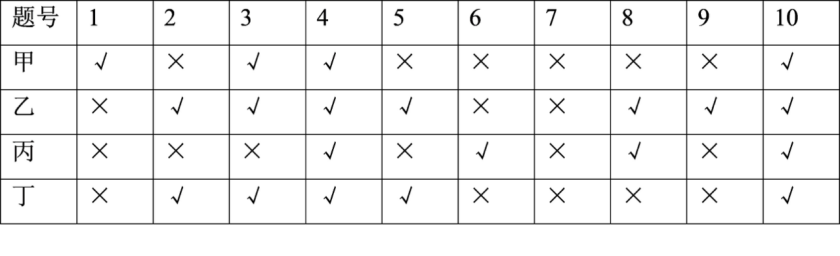 A.甲得了8分B.乙的成绩排名第二C.丙得了6分D.丁的成绩排名第一【答案】D【解析】第一步，确定题型。题干有需要匹配的对象和信息，确定为分析推理。第二步，进行推理。试题为10道判断题，每题1分，四人一共答错10道题，即，一共丢失10分。从表格可以看出第2、5、8题两个人答错，两个人答对，所以意味着这三道题丢失6分，第1、3、6和第9题只有1个人和其他人不一样，意味着不一样的这四个人的答案为错误的，意味着丢失4分，这样一共丢失10分。答案为，第1题错，第3题对，第4题对，第6题错，第7题错，第9题错，第10题对；由于题干要求成绩各不相同，且甲的成绩不是最高的，不能让甲都对，也不能两个人的成绩有相同的，第一种情况让第2题对，第5题对，第8题错，这样甲得7分，乙得8分，丙得5分，丁得10分，此时丁为第一名；第二种情况让第2题对，第5题错，第8题错，这样甲得8分，乙得7分，丙得6分，丁得9分，此时丁为第一名，两种情况丁均为第一名，D项正确。因此，选择D选项。2.小王和小刘作为面试官对甲、乙、丙三位毕业生进行面试。面试后，小王认为可以录用甲和乙，不录用丙。小刘表示反对。下列准确表达小刘意见的选项是：A.录用丙，但不录用甲和乙B.如果录用甲和丙，则不能录用乙C.如果不录用丙，那么不能同时录用甲和乙D.如果录用丙，那么甲和乙至多录用一人【答案】C【解析】第一步，确定题型。根据题干关联词“和”，选项关联词“如果…那么…”和提问方式，确定为翻译推理。第二步，翻译题干。“小王认为可以录用甲和乙，不录用丙”，小王的说法为联言命题。“小刘表示反对”，即要选择联言命题的否定命题。根据德摩根定律，联言命题的否定为：“和”变“或”“是”变“非”；因此，小刘的意见为：不录用甲或不录用乙或录用丙，三者要至少满足一个。第三步，进行推理。根据“否一推一”原则：A项：录用丙，已经满足了其中一个条件，其他两个条件是否满足无法推出；B项：录用甲和丙，已经满足了其中一个条件，其他条件是否满足无法推出；C项：不录用丙，没有满足其中一个条件，其他两个条件应至少满足一个，即不录用甲或不录用乙，正确；D项：录用丙，已经满足了其中一个条件，其他两个条件是否满足无法推出。因此，选择C选项。3.选择最合适的一项填入问号处，使之呈现一定的规律性的是：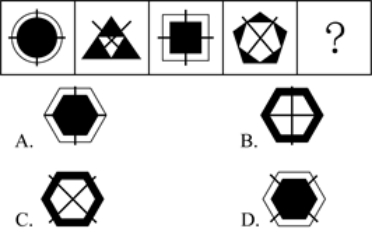 A.如上图所示B.如上图所示C.如上图所示D.如上图所示【答案】A【解析】第一步，观察特征。每幅图均由黑色和白色部分及线条组成，优先考虑静态位置。第二步，一条式，从左到右找规律。第1个图形和第3个图形内部为黑色，外环为白色，存在一条水平线和一条竖直线穿过图形中心；第2个图形和第4个图形内部为白色，外部为黑色，存在两条倾斜的线穿过图形中心。所以问号处图形应该选择内部为黑色，外环为白色，存在一条水平线和一条竖直线穿过图形中心的选项，只有A项符合。因此，选择A选项。4.职工因工作需要可以领用某种物资，该物资领用规定为：职工每月最多领用2件，连续三个月最多领用4件。下列四个选项是职工连续12个月的领用计划，不可行的是：A.2，2，0，1，2，1，1，2，0，2，2，0B.2，0，2，0，2，2，0，2，2，1，1，2C.1，1，2，1，1，2，1，1，2，1，1，2D.2，1，1，2，0，2，2，0，2，1，1，2【答案】B【解析】第一步，确定题型。题干有需要匹配的对象和信息，确定为分析推理选非题。第二步，进行推理。A项：该项满足每月最多领用2件，同时连续三个月最多领用4件也满足，正确，排除；B项：该项满足每月最多领用2件，但是其中8月、9月、10月不满足“连续三个月最多领用4件”，2+2+1=5，与题干条件冲突，错误；C项：该项满足每月最多领用2件，同时连续三个月最多领用4件也满足，正确，排除；D项：该项满足每月最多领用2件，同时连续三个月最多领用4件也满足，正确，排除。因此，选择B选项。5.甲、乙、丙、丁四人参加考试，成绩各不相同。对于谁的成绩最高，甲和乙都说“不是我”，丙说“是丁”，丁说“是乙”。已知四人中有且仅有一人的说法符合实际情况。那么四人中成绩最高的是：A.甲B.乙C.丙D.丁【答案】A【解析】第一步，确定题型。题干有若干论断和真假限定，确定为真假推理。第二步，找关系。“乙说不是我”和“丁说‘是乙’”是矛盾关系。第三步，看其余。根据矛盾关系必有一真一假及条件“四人中有且仅有一人的说法符合实际情况”可知，甲和丙的话均为假。即“甲说不是我”为假，可得成绩最高的是甲。A项符合。因此，选择A选项。6.根据国家统计局数据，2022年一季度，全国工业生产者出厂价格同比上涨8.7%。其中，3月份同比上涨8.3%，涨幅比上月回落0.5个百分点，环比上涨1.1%。据此分析，下列结论错误的是：A.2022年3月份全国工业生产者出厂价格比2022年2月份上涨1.1%B.2022年2月份全国工业生产者出厂价格比2022年1月份上涨7.2%C.2022年2月份全国工业生产者出厂价格比2021年2月份上涨8.8%D.2022年1-2月份全国工业生产者出厂价格同比涨幅超过8.7%【答案】B【解析】第一步，确定题型。根据提问方式和题干特点，确定为归纳推理选非题。第二步，辨析选项。A项：根据题干3月份环比上涨1.1%,可以得到“2022年3月份全国工业生产者出厂价格比2022年2月份上涨1.1%”，正确，排除；B项：2022年2月的环比上涨情况题干没有交代，没法进行比较，错误；C项：根据题干3月份同比上涨8.3%，涨幅比上月回落0.5个百分点，可以得2022年2月份比2021年2月份上涨8.8%，正确，排除；D项：2022年一季度，全国工业生产者出厂价格同比上涨8.7%，3月份同比上涨8.3%，一季度增长率介于3月份和1-2月份之间，根据混合增长率公式：1-2月份＞8.7%＞8.3%，可以得到2022年1-2月份全国工业生产者出厂价格同比涨幅超过8.7%，正确，排除。因此，选择B选项。7.张老师和李老师是某学院的教师，该学院的所有教职工都是运动爱好者。他们或者喜欢游泳，或者喜欢跑步。张老师喜欢游泳，李老师不喜欢跑步。如果以上论述为真，则下列各项正确的是：①李老师喜欢游泳②张老师不喜欢跑步③该学院的教职工不喜欢游泳的人喜欢跑步④该学院的教职工一半喜欢游泳，一半喜欢跑步A.仅①B.①、②C.①、③D.②、③、④【答案】C【解析】第一步，确定题型。根据题干关联词“或者”，确定为翻译推理。第二步，翻译题干。该学院的教职工喜欢游泳或该学院的教职工喜欢跑步。第三步，进行推理。①根据条件“李老师不喜欢跑步”，结合或关系否定肯定式，得到李老师喜欢游泳，正确；②根据张老师喜欢游泳，无法得到张老师是否喜欢跑步，无法推出；③不喜欢游泳的，即否定题干翻译或关系的一部分，结合否定肯定式，可以得到喜欢跑步，正确；④无法得到喜欢游泳和喜欢跑步的具体人数，无法推出。因此，选择C选项。【拓展】同“2017.9.2福建省事业单位第三次联考《职业能力倾向测验》真题第80题”8.虎山长城遗址除一号台址发现很少的残砖之外，其他地方均没有发现城砖。虎山村及附近村庄也没有从长城上拆下城砖用于民房建筑的情况。由此可以推测，虎山长城用砖是极少的。下列选项中最能支持上述观点的是：A.此地山高坡陡，城砖难以运进运出B.虎山长城遗址附近没有发现古砖窑C.当地县志记载虎山长城是夯土筑成D.此地土质极差，不宜烧制长城用砖【答案】A【解析】第一步，确定题型。根据提问方式中的“支持”，确定为加强论证。第二步，找论点和论据。论点：虎山长城用砖极少。论据：虎山长城遗址除一号台址发现很少的残砖之外，其他地方均没有发现城砖；虎山长城附近村庄也没有发现城砖。第三步，辨析选项。A项：补充前提。城砖难以运进运出，说明修建长城时无法运砖，因而用砖极少，用“否定代入法”验证，如果城砖可以运进运出，那么城砖有可能已经被运出村子，即通过发现虎山长城遗址残砖少也不能说明虎山长城用砖极少，因此是结论成立的前提，可以加强。B项：不明确项。虽然附近没有古砖窑，但修建长城用的砖可以从其他砖窑运进来，不具有加强作用。C项：不明确项。县志的记载不一定是真实的，不具有加强作用。D项：不明确项。此地土质差不适宜烧砖，但可以从其他砖窑运砖修建，不具有加强作用。因此，选择A选项。【拓展】本题同2011年0424多省联考公务员考试《行测》真题第95题9.选择最合适的一项填入问号处，使之呈现一定的规律性的是：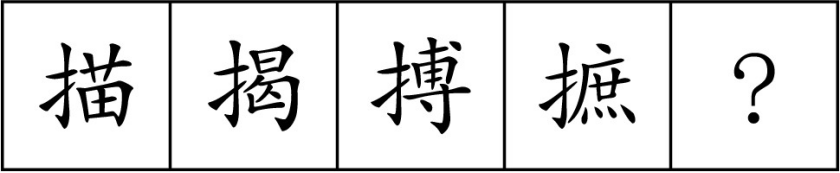 A.搬B.插C.题D.撑【答案】D【解析】第一步，观察特征。题干和选项都是汉字，考虑汉字类图形题考点。第二步，一条式，从左到右找规律。观察发现，题干图形从左到右笔画数依次为：11、12、13、14，呈等差数列，问号处应填入笔画数为15的汉字，排除A、B项，再观察发现，题干汉字均有提手旁，排除C项。因此，选择D选项。10.某单位从甲、乙、丙、丁四人中选派若干人执行专项任务，要求如下：①若甲去，则乙不去；②若丙去，则乙也去；③若甲不去，则丁去。下列关于选派方案的判断，不满足要求的是：A.可让甲或丁单独去，也可让该二人同去B.若让乙去，则丁也要去C.若丁不去，则甲单独去D.可只让乙、丙二人同去【答案】D【解析】第一步，确定题型。根据题干中的逻辑关联词“若...则...”，确定为翻译推理。第二步，翻译题干。①甲→¬乙②丙→乙③¬甲→丁第三步，进行推理。根据③可知，若甲不去，肯前，肯前必肯后，可得，丁去；若丁不去，否后，否后必否前，可得甲去，则可让甲或丁单独去，甲去，否前，得不到必然结论，丁也可以去，则可让二人同去，满足A；根据①可知，乙去，否后，否后必否前，可得甲不去，根据③甲不去，肯前，肯前必肯后，可得，丁去，满足B；根据③丁不去，否后，否后必否前，可得甲去，根据①，可知甲去，肯前，肯前必肯后，可得乙不去，根据②可知，乙不去，否后必否前，可得丙不去，甲单独去，满足C；根据①可知，乙去，否后，否后必否前，可得甲不去，根据③甲不去，肯前，肯前必肯后，可得，丁去，不能满足只让乙和丙二人同去。因此，选择D选项。11.植树造林∶保护环境∶低碳出行A.社会保险∶社会救济∶社会福利B.共同富裕∶脱贫攻坚∶全面小康C.科学技术∶航天技术∶海洋技术D.税收政策∶调节分配∶转移支付【答案】D【解析】第一步，确定题干逻辑关系。“植树造林”和“低碳出行”的目的是“保护环境”，第一词与第三词属于并列关系，与第二词属于目的对应关系。第二步，辨析选项。A项：社会保障包括“社会保险”“社会救济”和“社会福利”等，三者属于并列关系，排除；B项：实现“脱贫攻坚”与“全面小康”的目的是实现“共同富裕”，第一词与后两者属于目的对应关系，后两者属于并列关系，排除；C项：“科学技术”包括“航天技术”“海洋技术”等，后两词与第一词属于包容关系的种属关系，后两者属于并列关系，排除；D项：“税收政策”和“转移支付”的目的是“调节分配”，第一词与第三词属于并列关系，与第二词属于目的对应关系，符合。因此，选择D选项。【拓展】D项：转移支付指政府或企业无偿地支付给个人以增加其收入和购买力的费用。12.双趋冲突，指个体必须对同时出现两个的具有同等吸引力的目标进行选择时产生的难以取舍的心理冲突。双避冲突，指个体必须对同时出现两个的目标进行选择时两个都想回避，但是只能回避一个。趋避冲突，指个体对同一目标既想接近又想回避的两种相互矛盾的动机而引起的心理冲突。根据上述定义，下列属于趋避冲突的是：A.鱼，我所欲也；熊掌，亦我所欲也B.品学均差的学生怕学习又怕受处分C.疫情之下，很多人既想考公务员，又想考研D.青年人想为社会做好事又怕别人不理解【答案】D【解析】第一步，根据提问方式，确定为选是题。第二步，找关键信息。多定义，考查“趋避冲突”，其关键信息为：①个体对同一目标；②既想接近又想回避；第三步，辨析选项。A项：鱼和熊掌属于两个不同的目标，不符合“同一目标”，都想要属于双趋冲突，排除；B项：“怕学习又怕受处分”，说明两个都想回避，属于双避冲突，排除；C项：“想考公务员，又想考研”属于两个目标，不符合“同一目标”，排除；D项：“青年人想为社会做好事又怕别人不理解”符合“个体对同一目标既想接近又想回避”，符合定义。因此，选择D选项。13.①组织隔离封闭管理②应急消毒完善后勤③发现病例立即报告④送医救治定点诊治⑤全面排查核酸检测A.③①④②⑤B.⑤③①④②C.③④①⑤②D.⑤①③④②【答案】C【解析】第一步，观察选项，确定尾句应从②中选择，做好后勤是收尾工作，排除A项；本题主要讲述发现疫情的应急预案。第二步，观察分析剩余选项，首句应从⑤③中选择。全面排查核酸检测的原因是发现病例立即报告，即发生在这之后，所以③应该在⑤之前；排除B、D选项；因此，选择C选项。14.美好的一天从早餐开始，牛奶和豆奶都是早餐顶流，价格差不多，味道都不错，可如果非要选择，豆奶总在下风。以下哪项如果为真，最不能解释上述现象？A.原浆豆奶以大豆为原料，豆奶近半的碳水都是膳食纤维B.宣传没跟上，牛奶的营养价值大家都知道，但豆奶的价值很多人并不知道C.传统豆浆要现磨现喝，放久氧化口感差D.大豆钙含量很低，不具备补钙优势【答案】A【解析】第一步，确定题型。根据提问方式中的“不能解释”，确定为原因解释选非题。第二步，分析题干。现象：牛奶和豆奶都是早餐顶流，价格差不多，味道都不错，可如果非要选择，豆奶总在下风。第三步，辨析选项。A项：“原浆豆奶以大豆为原料，豆奶近半的碳水都是膳食纤维”说明豆奶比牛还好，为什么豆奶会占下风，无法解释；B项：因为宣传没跟上，大家不知道豆奶的营养价值，所以占下风，可以解释；C项：因为保存时间短，氧化口感差，所以占下风，可以解释；D项：因为豆奶比牛奶不具备补钙优势，所以占下风，可以解释。因此，选择A选项。15.孤掌难鸣对于（     ）相当于（     ）对于处之泰然A.众志成城；惊慌失措B.独木难支；六神无主C.众擎易举；急如星火D.孤苦伶仃；泰然自若【答案】A【解析】分别将选项代入题干，确定逻辑关系。A项：“孤掌难鸣”意思是一个人力量薄弱，难以成事，“众志成城”意思是同心协力，团结一致，力量无比强大，就能取得成功，二者属于反义关系，“惊慌失措”意思是害怕紧张，以至不知所措、失去常态，“处之泰然”意思是对待困难或异常情况时不慌不忙，沉着镇定，用作褒义。也指对应当注意的事情无动于衷，用作贬义。二者属于反义关系，前后逻辑关系一致，符合。B项：“独木难支”意思是个人力量难以维持全局，和“孤掌难鸣”属于近义词，“六神无主”意思是心慌意乱，不知所措，和“处之泰然”属于反义词，前后逻辑关系不一致，排除。C项：“众擎易举”意思是大家齐心协力就很容易把事情做成功，和“孤掌难鸣”属于反义词，“急如星火”指像流星急速闪过，形容十分急迫，和“处之泰然”不属于反义词，前后逻辑关系不一致，排除。D项：“孤苦伶仃”指孤单困苦，无依无靠，和“孤掌难鸣”不属于近义词，“泰然自若”意思是指在紧急情况下态度镇静，一点也不慌乱，和“处之泰然”属于近义词，前后逻辑关系不一致，排除。因此，选择A选项。16.多家权威机构的研究都发现：气温会影响睡眠。秋冬我们会睡得更久，夏天则睡得更少。研究者们推测，这可能和能量消耗有关。秋冬季节，温度这么低，热量和能量消耗得就更快。多睡会儿懒觉是在节约能量，储备精力。以下哪项如果为真，最不能加强上述结论？A.除了低温，光照也是我们起不来的重要推手B.秋冬人们的睡眠时间显著高于夏天C.在我国，北部的人们睡眠时间显著长于中部和南部D.很多动物会为了储备能量而冬眠【答案】A【解析】第一步，确定题型。根据提问方式中的“不能加强”，确定为加强论证题选非题。第二步，找论点和论据。论点：气温会影响睡眠。论据：秋冬我们会睡得更久，夏天则睡得更少可能和能量消耗有关。秋冬季节，温度这么低，热量和能量消耗得就更快。多睡会儿懒觉是在节约能量，储备精力。第三步，辨析选项。A项：无关选项。题干中未涉及光照是否影响睡眠，论题不一致，排除；B项：加强论据。秋冬人们的睡眠时间显著高于夏天，与题干中“秋冬我们会睡得更久，夏天则睡得更少”意思相同，补充原论据，可以加强；C项：加强论据。在我国，北部和中部、南部的气温会有所不同，睡眠时间也存在差异，补充论据，可以加强；D项：加强论据。举例说明很多动物会为了储备能量而冬眠，那么人多睡会儿懒觉也可以节约能量，储备精力。因此，选择A选项。17.甲和乙都有可能在本次电影节中获奖。现在，甲得知了以下消息：（1）在获奖名单中，至少包括甲或乙中的一位；（2）获奖的不会是甲；（3）获奖的会是甲；（4）获奖的会是乙。假如上述消息中，两条为真，两条为假，则可推出：A.本次电影节中获奖的是甲，不是乙B.本次电影节中获奖的是乙，不是甲C.本次电影节中获奖的是甲和乙D.本次电影节中获奖的不是甲，也不是乙【答案】A【解析】第一步，确定题型。题干有若干论断和真假限定，确定为真假推理。第二步，找关系。（2）中的“¬甲”和（3）中的“甲”为矛盾关系。第三步，看其余。根据矛盾关系的特性“必有一真，必有一假”及题干的真假限定“四句论断中两真两假”，所以（2）和（3）中必有一真，必有一假，（1）和（4）中也必有一真，必有一假。假设（4）“获奖的是乙”为真，则（1）“在获奖名单中，至少包括甲或乙中的一位”也一定为真，与题干矛盾，故（4）一定为假，（1）为真，那么可以推出乙没有获奖，甲获奖。因此，选择A选项。18.甲乙丙三人住在一个宿舍，他们商量关于明天去跑步的问题，甲说：如果乙去，我就去；乙说：如果我不去，丙也不会去；丙说：如果甲不去，那么我就去。那么可以推出的是：A.甲去跑步B.乙去跑步C.丙去跑步D.乙不去跑步【答案】A【解析】第一步，确定题型。根据题干关联词“如果……就……”，确定为翻译推理。第二步，翻译题干。①乙→甲②¬乙→¬丙③¬甲→丙④将③逆否和②可以递推出：④¬乙→¬丙→甲第三步，进行推理。根据①和④以及“归谬推理”可知，无论乙去不去，甲都会去，即：甲一定去跑步。因此，选择A选项。19.从所给的四个选项中，选择最合适的一个填入问号处，使之呈现一定的规律性：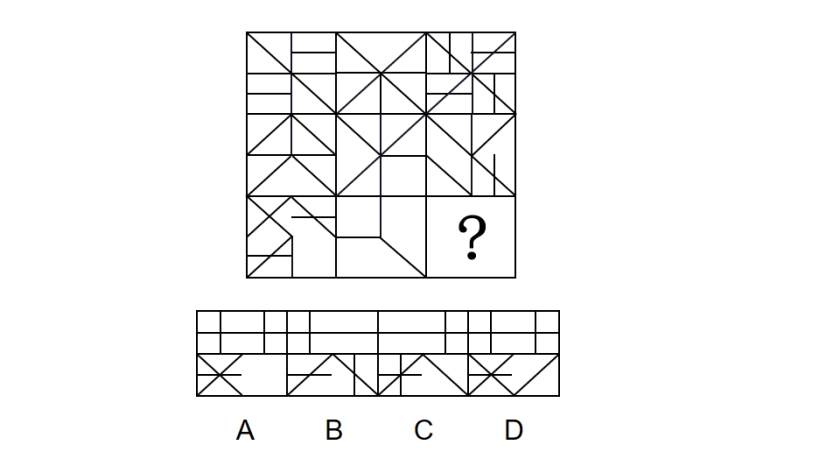 A.如上图所示B.如上图所示C.如上图所示D.如上图所示【答案】A【解析】第一步，观察特征。图形组成相似，考虑样式类。第二步，九宫格，横向没有发现规律，考虑纵向规律。第一列找规律，观察第一个图形和第二个图形线条去同求异得到第三个图形。第二列验证规律，符合，第三列应用规律，前两幅图右下角线条完全相同“去同”应全部去掉，符合规律的图形只有A选项。因此，选择A选项。20.从所给的四个选项中，选择最合适的一个填入问号处，使之呈现一定的规律性：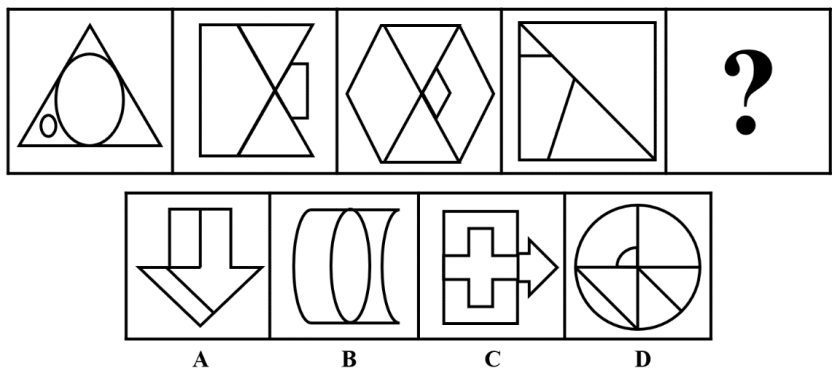 A.如上图所示B.如上图所示C.如上图所示D.如上图所示【答案】D【解析】第一步，观察特征。组成元素不同，优先考虑数量类或属性类。且每个图形均有封闭区间，考虑数面。第二步，一条式，从左到右找规律。题干四幅图形中均有一个最大面和最小面，并且最大面和最小面形状一样，只有D项符合。因此，选择D选项。21.耦合效应∶互动效应A.玉米∶玉蜀黍B.吊兰∶南非C.甘蔗∶甜菜D.饼干∶泡芙【答案】A【解析】第一步，确定题干逻辑关系。“耦合效应”又名“互动效应”，二者是全同关系。第二步，辨析选项。A项：“玉米”又名“玉蜀黍”，二者是全同关系，与题干逻辑关系一致，符合；B项：“吊兰”原产于“南非”，二者是对应关系，排除；C项：“甘蔗”和“甜菜”都是提取糖的原材料，二者是并列关系，排除；D项：“饼干”和“泡芙”都是食物，二者是并列关系，排除。因此，选择A选项。【拓展】耦合效应也称互动效应，在群体心理学中，人们把群体中两个或以上的个体通过相互作用而彼此影响从而联合起来产生增力的现象，称之为耦合效应，也称之为互动效应，或联动效应。22.习得性无助是指人或动物经历了某种学习后，面对反复出现的不好的事件，感到难以控制从而学会放弃和感到无望的现象。根据上述定义，不属于习得性无助的是：A.小王大学期间多次挂科，于是产生了厌学情绪，上课开始不喜欢听讲，经常走神，有时还会捣乱课堂纪律B.小李每次都想把烟戒掉，但是每次总在关键时候又开始抽烟，因此他认为自己自制力太差．永远也不可能戒掉烟C.由于没有完成领导安排的任务，小张认为自己肯定会被开除，因此感到非常的绝望D.小赵经历过几次恋爱均告失败，开始怀疑自己是不是很惹人讨厌【答案】C【解析】第一步，看提问方式，本题属于选非题。第二步，找关键信息。①人或动物经历了某种学习后，面对反复出现的不好的事件，感到难以控制从而学会放弃和感到无望的现象。第三步，辨析选项。A项：多次挂科是不好的事件，自此后开始厌学，走神等符合“感到难以控制从而学会放弃和感到无望的现象”，符合定义；B项：反复抽烟认为自己自制力差，自此放弃戒烟感到难以控制从而学会放弃和感到无望的现象符合定义；C项：小张认为自己会被开除，是自己的想象，不符合定义；D项：恋爱几次失败，反复经历不好的事件，开始怀疑自己否定自己，符合定义。因此，选择C选项。23.①按票入座听音乐会②手机收到推送广告③点击链接购买门票④打车前往音乐大厅⑤根据门票寻找座位A.③②①④⑤B.③④①②⑤C.②⑤①④③D.②③④⑤①【答案】D【解析】观察选项，确定尾句应从①③⑤中选择。应该是先“点击链接购买门票”，再“根据门票寻找座位”，最后“按票入座听音乐会”，即尾句为①，排除A、B、C项。因此，选择D选项。24.人类中的智力缺陷者，无论经过怎样的培训和教育，也无法达到智力正常者所能达到的智力水平；同时，新生婴儿如果没有外界的刺激，尤其是人类社会的环境刺激，也同样达不到人类的正常智力水平，甚至还会退化为智力缺陷者。由此可以推出：A.人的素质主要受环境因素的制约B.社会环境和自然地理环境是影响人的智力的两大主要因素C.在环境刺激接近的条件下，人的智力水平直接取决于遗传的质量D.外界刺激与智力水平可能存在着某种联系【答案】D【解析】第一步，确定题型。根据提问方式和题干特征，确定为归纳推理。第二步，辨析选项。A项：题干中没有提到人的素质和环境之间的关系，无中生有，无法推出；B项：题干中没有涉及社会环境和自然地理环境对人的智力的影响，无法推出；C项：题干中没有提到遗传学概念，无法推出；D项：题干主要在说刺激与智力水平之间可能有些某种联系，可以推出。因此，选择D选项。25.失之毫厘∶谬以千里A.白鹤起身∶塘中鱼尽B.物以类聚∶人以群分C.绳锯木断∶水滴石穿D.蓬生麻中∶不扶自直【答案】D【解析】第一步，确定题干逻辑关系。因为“失之毫厘”，所以“谬以千里”，二者属于因果对应关系。第二步，辨析选项。A项：因为“塘中鱼尽”，所以“白鹤起身”，二者属于因果对应关系，但词语顺序不一致，排除；B项：“物以类聚”和“人以群分”属于并列关系，排除；C项：因为“绳锯”所以“木断”，二者属于因果对应关系，因为“水滴”所以“石穿”，二者属于因果对应关系，与题干逻辑关系不一致，排除；D项：“蓬生麻中，不扶自直”的意思是蓬昔日长在大麻田里，不用扶持，自然挺直。因为“蓬生麻中”，所以“不扶自直”，二者属于因果对应关系，与题干逻辑关系一致，符合。因此，选择D选项。26.糖尿病是中老年人群的常见病、多发病，它不仅仅是血糖升高这么简单，它是一种多系统综合征，可引起包括心脏、肾脏、血管、神经、四肢等全身多脏器功能障碍和衰竭。最新研究发现，糖尿病对眼睛的危害也极大，会慢慢“偷走”视力。这个“小偷”被称之为“糖尿病性视网膜病变”，简称“糖网”。以下选项如果为真，最能加强上述研究发现的是：A.如果把我们的眼睛比作一个精密的照相机，那么“糖网”发生的位置就是照相机的底片B.其实绝大部分“糖网”导致的失明是可以通过早期发现和干预避免的C.相比之下，患糖尿病的老年人比患糖尿病的年轻人视力更差D.高血糖影响了血管内皮细胞功能，引起视网膜的水肿、渗出甚至是出血进而导致视力下降【答案】D【解析】第一步，确定题型。根据提问方式中的“加强”，确定为加强论证。第二步，找论点和论据。论点：糖尿病对眼睛的危害也极大，会慢慢“偷走”视力。论据：无。第三步，辨析选项。A项：无关选项。该项指出“糖网”发生的位置，没有涉及糖尿病对眼睛的危害，论题不一致，排除。B项：无关选项。该项说“糖网”导致的失明是可以避免的，没有涉及糖尿病对眼睛的危害，论题不一致，排除。C项：不明确项。该项指出患糖尿病的老年人比年轻人视力更差，但不确定是因为糖尿病导致的，还是年龄或者其他原因导致的，不具有加强作用，排除。D项：增加论据。该项解释了糖尿病偷走视力的原因，具有加强作用。因此，选择D选项。27.如果天很暖，我们就去郊游；如果天空不晴朗，我们就不会去郊游；如果天空很蓝，我们就去郊游。假定上面的陈述属实，如果我们现在正在郊游，则下面哪项也必定是真的？I、天很暖。II、天空晴。III、天空蓝。A.仅IB.仅IIC.仅IIID.仅II、III【答案】B【解析】第一步，确定题型。根据题干关联词“如果……那么”，确定为翻译推理。第二步，翻译题干。①天暖→郊游②¬天晴→¬郊游③天蓝→郊游④郊游第三步，进行推理。④郊游是对①的肯后，根据“肯后推不出必然结论”，所以天可能暖也可能不暖；④郊游是对②的否后，根据“否后必否前”，所以可知天晴，可以得到II；④郊游是对③的肯后，根据“肯后推不出必然结论”，所以天可能蓝也可能不蓝；故只有II能必然推出。因此，选择B选项。28.某公司近期在开展优秀绩效奖金评选工作，小储、小宋、小许3人都参与了此次评选，评选期间部门其他同事对评选结果进行了预测：（1）小储、小宋都能评选上；（2）小储被评选上而小宋未被评选上；（3）小储未评选上，小宋能被评选上；（4）小储要想评选上，则小许必须评选上；（5）小储、小宋最多有1人评选上。评选结果出来后发现，上述预测只有一句正确。由此可以推出：A.小储、小宋都未被选上B.小储、小许都被选上了C.小宋、小许都未被选上D.小储、小宋都被选上了【答案】D【解析】第一步，确定题型。题干有若干论断和真假限定，确定为真假推理。第二步，找关系。①小储且小宋②小储且¬小宋③¬小储且小宋④小储→小许⑤¬小储或¬小宋其中，①小储且小宋和⑤¬小储或¬小宋为矛盾关系。第三步，看其余。根据题干条件可知，只有一句预测正确，故②③④均为假。根据④为假可知，其矛盾命题“小储且¬小许”为真，即小储评选上、小许未评选上，排除A、B两项；根据②为假可知，其矛盾命题“¬小储或小宋”为真，而小储确定评选上了，则小宋一定能评选上。综上，小储、小宋评选上了，而小许未评选上。因此，选择D选项。29.把下面的六个图形分为两类，使每一类图形都有各自的共同特征或规律，分类正确的一项是：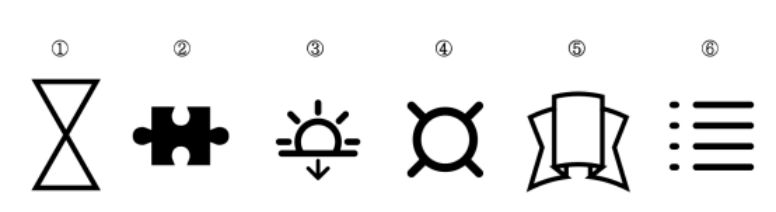 A.①②④，③⑤⑥B.①②⑥，③④⑤C.①⑤⑥，②③④D.①④⑤，②③⑥【答案】A【解析】第一步，观察特征。组成元素不同，优先考虑数量类或属性类。题干图形规整，考虑属性类对称性。第二步，分组分类，根据规律进行分组。①②④为全对称图形（既是中心对称又是轴对称），③⑤⑥仅为轴对称图形，分为两组。因此，选择A选项。30.从所给的四个选项中，选择最合适的一个填入问号处，使之呈现一定的规律性：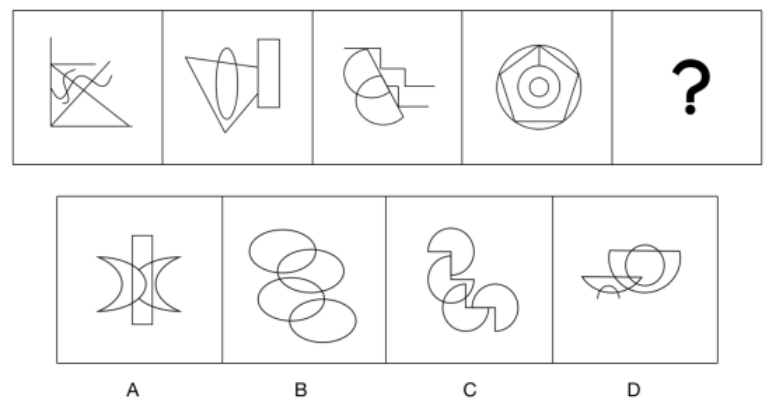 A.如上图所示B.如上图所示C.如上图所示D.如上图所示【答案】D【解析】第一步，观察特征。图形组成不同，优先考虑数量类或属性类，线条数和交点个数明显，考虑数量类线或点。第二步，一段式，优先相邻比对找规律。图形曲线条数明显，依次为2、1、2、3，无规律；再观察交点类型，直曲交点个数为4、2、4、6，规律结合发现直曲交点个数与曲线条数之间呈2倍关系，只有D项符合。因此，选择D选项。31.杏林∶中医学界A.杏坛∶雕塑界B.豆蔻∶少女C.梨园∶香梨D.调鼎∶教育【答案】B【解析】第一步，确定题干逻辑关系。“杏林”指代“中医学界”，二者属于象征关系。第二步，辨析选项。A项：“杏坛”指代教育，“杏坛”是为纪念孔子讲学而建，是孔子教育光辉的象征，“杏坛”和“雕塑界”没有逻辑关系，排除；B项：“豆蔻”是指十三岁的少女，用豆蔻比喻少女的青春年华，二者属于象征关系，与题干逻辑关系一致，符合；C项：“梨园”和“香梨”属于地点对应关系，排除；D项：“调鼎”指代烹饪，“调鼎”是烹饪食物的意思，后世也用来比喻治理国家，“调鼎”和“教育”没有逻辑关系，排除。因此，选择B选项。【拓展】“杏林”源自三国时期董奉治病救人不收取诊金，只要求患者栽种杏树，杏子成熟用卖杏子的钱救济灾民的故事，“杏林”指代中医学界。“梨园”指代“戏曲”，“梨园”是古代对戏曲班子的别称，称戏曲演员为“梨园子弟”。32.量化宽松主要是指中央银行在实行零利率或近似零利率政策后，通过购买国债等中长期债券，增加基础货币供给，向市场注入大量流动性资金的干预方式，以鼓励开支和借贷。根据上述定义，下列选项最能体现量化宽松的是：A.邮政银行通过提高储蓄利率的方式鼓励群众到银行进行储蓄来促进资金的流通B.日本央行在利率极低的情况下迫使银行对外放贷来增加经济体系的货币供给，促进投资以及国民经济的恢复C.各地政府采取大面积回购商品房的方式来促进当地楼市经济的良性发展，既消化了库存又能解决拆迁户住房问题D.某农村商业银行开通了大额贷款低利率业务，为急需要大量资金周转的客户提供切实的帮助【答案】B【解析】第一步，看提问方式，本题属于选是题。第二步，找关键信息。①中央银行在实行零利率或近似零利率政策；②通过购买国债等中长期债券，增加基础货币供给，向市场注入大量流动性资金的干预方式；③鼓励开支和借贷。第三步，辨析选项。A项：“邮政银行”不属于中央银行，不符合关键词①，不符合定义，排除；B项：“日本央行在利率极低的情况下”符合关键词①，“迫使银行对外放贷来增加经济体系的货币供给”属于增加基础货币供给，促进借贷，符合关键词②③，符合定义，保留；C项：“各地政府采取大面积回购商品房”不属于中央银行采取的措施，不符合关键词①，不符合定义，排除；D项：“某农村商业银行开通了大额贷款低利率业务”不属于中央银行采取的借贷措施，不符合关键词①，不符合定义，排除。因此，选择B选项。33.①折返回家换厚衣服②开门发现忘带钥匙③穿薄外套出门④室外风大温度低⑤联系开锁公司开锁A.③②①⑤④B.③④①②⑤C.⑤②①④③D.③②⑤①④【答案】B【解析】第一步，观察选项，从首句切入，确定首句应该在③⑤中选择。首句应该是先穿薄外套出门了发现冷了之后再回家换衣服，所以首句不能是⑤，所以排除C项。第二步，观察分析剩余选项，尾句应该在④⑤中选择。风大之后才需要回家换衣服，回家开门时候才能发现没带钥匙，才需要开锁公司开锁，所以尾句应该是⑤，所以排除A、D项。因此，选择B选项。34.珊瑚虫钙质外骨骼构成的珊瑚礁被生物学家称为“海洋中的热带雨林”，它庇护了世界上种类最丰富的海洋物种，维系了复杂的食物链和生态圈。虽然珊瑚礁的面积微不足道，但是却容纳了全球1/4的海洋物种。珊瑚中大量的藻类还吸收了大量的二氧化碳，减轻了温室效应。无论是从生物物种保护还是从环境保护角度来说，保护珊瑚都是刻不容缓的。由此可以推出：A.珊瑚礁是世界上种类最丰富的海洋物种B.珊瑚可以吸收大量的二氧化碳，减轻温室效应C.保护珊瑚需要我们共同发力D.珊瑚礁可以容纳多种海洋物种【答案】D【解析】第一步，确定题型。依据题干特征和提问方式，确定为归纳推理。第二步，辨析选项。A项：题干中只是提到“珊瑚礁庇护了世界上种类最丰富的海洋物种”，但并未提到珊瑚礁是世界上种类最丰富的海洋物种，属于无中生有，排除；B项：题干中提到“珊瑚中大量的藻类还吸收了大量的二氧化碳，减轻了温室效应”，所以吸收二氧化的是藻类，而不是珊瑚，属于偷换概念，排除；C项：题干说“保护珊瑚都是刻不容缓的”，但并没说需不需要我们共同努力，属于无中生有，排除；D项：题干中提到“虽然珊瑚礁的面积微不足道，但是却容纳了全球1/4的海洋物种”由此可知珊瑚礁可以容纳多种海洋物种，符合。因此，选择D选项。35.胡椒∶辣椒A.豆汁∶油醋汁B.十三香∶茴香C.八角∶菱角D.芍药∶山药【答案】C【解析】第一步，确定题干逻辑关系。“胡椒”和“辣椒”属于对应关系，二者味道存在共性，都有辣味。第二步，辨析选项。A项：“豆汁”和“油醋汁”二者味道并不存在共性，排除；B项：“十三香”是一种调料，由13种各具特色香味的中草药物研磨而成，其中包括“茴香”的种子果实，二者属于对应关系，排除；C项：“八角”和“菱角”二者味道存在共性，都有淡淡的香甜味道，与题干逻辑关系一致，符合；D项：“芍药”和“山药”二者味道并不存在共性，排除。因此，选择C选项。【拓展】豆汁：豆汁儿是老北京独具特色的传统小吃，豆汁是以绿豆为原料，将淀粉滤出制作粉条等食品后的剩余残渣进行发酵产生的，具有酸、馊的口味，具有养胃、解毒、清火的功效。十三香：十三香，又称十全香，厨房用品，指将13种各具特色香味的中草药物，包括紫叩、砂仁、肉蔻、肉桂、丁香、花椒、八角、小茴香、木香、白芷、三奈、良姜、干姜等，磨为粉做成的调味料。小茴香：小茴香，中药名。为伞形科植物茴香的干燥成熟果实。秋季果实初熟时采割植株，晒干，打下果实，除去杂质。其种实是调味品，而它的茎叶部分也具有香气，常被用来做包子、饺子等食品的馅料。36.某公司今年的1~6新能源电动汽车的销量已经完成了全年度总任务量的80%，因此该公司的负责人认为只要继续保持这样的速度，那么到今年年底就一定可以实现超出年度总任务50%以上的工作目标。下列选项中，哪一项最能对上述结论进行支持？A.国外局势动荡不安导致今年油价不断攀升，许多原本计划购买传统燃油车的人纷纷购买新能源电动车B.每年的11~12月份是汽车销售的高峰期，很多忙碌一年的人手上都存有积蓄，会选择购买新车来犒劳自己C.结合近十年的数据来看，该公司每一年的上下半年新能源汽车销量基本持平，今年也不例外D.新能源汽车即使性能再好也很难打破大部分消费者认为传统燃油汽车更值得购买的思维定势【答案】C【解析】第一步，确定题型。根据提问方式中的“最能支持”，确定为加强论证选是题。第二步，找论点和论据。论点：只要继续保持这样的速度，那么到今年年底就一定可以实现超出年度总任务50%以上的工作目标。论据：某公司今年的1~6新能源电动汽车的销量已经完成了全年度总任务量的80%。第三步，辨析选项。A项：无关选项。该项是说今年大家选购新能源车的原因是因为油价过高，和论点讨论内容无关，属于无关选项，排除。B项：不明确选项。该项是说很多人会选择11~12月份买新车，但是这个新车可以是传统燃油车，也可以是新能源车，因此无法确定是否可以达到论点中年底完成年度任务超50%以上，属于不明确选项，排除。C项：建立联系。该项是说上下半年的销量基本持平，上半年完成了年度任务的80%，那么下半年也可以完成80%，两个数据加起来刚好可以实现完成年度任务超50%以上，属于加强选项，保留。D项：无关选项。该项是说大部消费者的思维定势是传统燃油车更值得购买，和论点讨论内容无关，属于无关选项，排除。因此，选择C选项。37.关于甲、乙两位同学入选“三好学生”的情况，某校四位老师有如下猜测：吴老师：“两位同学应该都可以入选。”张老师：“2个名额有点多，但俩人入选一个肯定没问题。”孙老师：“甲综合素质差一些，应该希望不大。”苏老师：“乙应该会入选。”结果表明，其中只有一个人的猜测是正确的。则以下判断一定正确的是：A.甲入选了B.甲没入选C.乙入选了D.乙没入选【答案】D【解析】第一步，确定题型。题干有若干论断和真假限定，确定为真假推理。第二步，找关系。题干不存在明显的矛盾或反对关系，利用假设法解题：分析题干论断，假设（1）为真，则（4）为真，与真假限定“只有一个猜测正确”矛盾，故该假设不成立，即（1）是假的，即两个同学不能都入选；接着假设（4）为真，则（2）为真，与真假限定“只有一个猜测正确”矛盾，故该假设不成立，即（4）是假的，即乙没有入选。因此，选择D选项。38.王明、张杰、李林、赵亮这4位同学均只喜欢红茶、绿茶、可乐、咖啡四种饮料中的一种，并且每个人喜欢的饮料都不一样。当老师问到他们各自喜欢什么饮料时，他们给出了以下说法：张杰说：李林不喜欢喝咖啡；李林说：赵亮喜欢喝红茶；赵亮说：王明不喜欢喝可乐；王明说：自己喜欢喝红茶老师知道王明说了假话，并且也知道只有喜欢喝红茶的人才会说真话。由此可以推出以下哪项？A.李林不喜欢喝绿茶B.赵亮喜欢喝咖啡C.张杰不喜欢喝红茶D.王明不喜欢喝可乐【答案】B【解析】第一步，确定题型。题干有信息匹配特征，确定为分析推理。第二步，分析条件，进行推理。题干信息真假不确定，因而选择假设法。本题确定信息为：王明说的是假话，则可知王明不喜欢喝红茶，则喜欢喝红茶的人在张杰、李林、赵亮中产生，由于题干中给了另一个确定信息“只有喜欢喝红茶的人才会说真话”，因此可以从与“红茶”有关的话作为假设的突破口。假设李林说的是真话，即李林喜欢喝红茶，那赵亮喜欢喝红茶也是真的，与题干矛盾，因此假设错误，也就说明李林说的一定为假话；李林说的话为假，则李林不喜欢喝红茶，那么李林说“赵亮喜欢喝红茶”为假，则赵亮也不喜欢喝红茶，因此赵亮说的是假话，赵亮说“王明不喜欢喝可乐”为假，则王明喜欢喝可乐为真话，即王明喜欢喝可乐。根据题干条件“张杰、李林、赵亮其中一个人喜欢喝红茶”，结合李林不喜欢喝红茶，赵亮不喜欢喝红茶，说明张杰喜欢喝红茶，则张杰说的是真话，张杰说“李林不喜欢喝咖啡”为真，由此得到李林喜欢喝绿茶，则赵亮喜欢喝咖啡。因此，选择B选项。39.把下面的六个图形分为两类，使每一类图形都有各自的共同特征或规律，分类正确的一项是：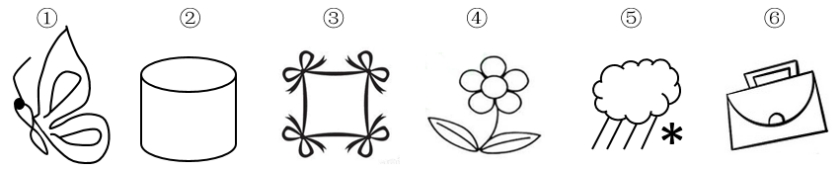 A.①③⑤,②④⑥B.①④⑤,②③⑥C.①②④,③⑤⑥D.①②③,④⑤⑥【答案】A【解析】第一步，观察特征。题干图形均由若干个封闭空间拼接而成，优先考虑两个考点：封闭空间的个数或图形的连接方式。第二步，根据规律进行分组。图形连接性特征明显，其中图形①③⑤为点连接，图形②④⑥为线连接，分为两组。因此，选择A选项。40.把下面的六个图形分为两类，使每一类图形都有各自的共同特征或规律，分类正确的一项是：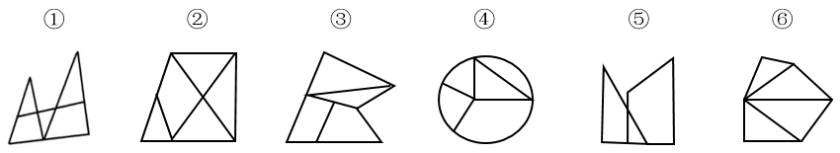 A.①②⑥,③④⑤B.①②③,④⑤⑥C.①③⑤,②④⑥D.①④⑤,②③⑥【答案】D【解析】第一步，观察特征。组成元素不同，优先考虑数量类或属性类。题干出现常考的“田”的变形形式，考虑笔画数。第二步，根据规律进行分组。图形①④⑤为一笔画图形，图形②③⑥为两笔画图形，分为两组。因此，选择D选项。41.江河湖海∶浏阳河A.鸟兽虫鱼∶海马B.琴棋书画∶素描C.笔墨纸砚∶狼毫D.经史子集∶《史记》【答案】D【解析】第一步，确定题干逻辑关系。“浏阳河”属于河，对应“江河湖海”的第二个字，二者为对应关系。第二步，辨析选项。A项，“海马”属于“鱼”，对应“鸟兽虫鱼”的第四个字，与题干逻辑关系不一致，排除；B项，“素描”是一种绘画手法，对应“琴棋书画”的第四个字，与题干逻辑关系不一致，排除；C项，“狼毫”是一种毛笔，对应“笔墨纸砚”的第一个字，与题干逻辑关系不一致，排除；D项，“《史记》”属于“史”，对应“经史子集”的第二个字，与题干逻辑关系一致，符合。因此，选择D选项。【拓展】狼毫，是指用黄鼠狼的尾毛做成的毛笔。42.霍桑效应是指那些意识到自己正在被别人观察的个人具有改变自己行为的倾向。就霍桑试验本身来看，当六个女工被抽出来成为一组的时候，她们就意识到了自己是特殊的群体，是试验的对象，是这些专家一直关心的对象，这种受注意的感觉使得她们加倍努力工作，以证明自己是优秀的，是值得关注的。根据上述定义，下列不属于霍桑效应的是：A.部门的新领导很赏识甲，甲变得更加积极努力工作B.英语小班课上，乙因得到了外教的鼓励而英语口语越来越好C.丙经常在课堂上得到物理老师的表扬，成绩进步飞快D.丁准备入室实施偷盗时发现屋里有人，于是急忙逃走【答案】D【解析】第一步，看提问方式，本题属于选非题。第二步，找关键信息。①意识到自己正在被别人观察的个人具有改变自己行为的倾向；②由于受到额外的关注而引起努力或绩效上升。第三步，辨析选项。A项：部门的新领导很赏识甲，体现了“受到额外的关注”，甲变得更加积极努力工作，符合“引起努力或绩效上升”，符合定义；B项：外教的鼓励，体现了“受到额外的关注”，英语口语越来越好，符合“引起努力或绩效上升”，符合定义；C项：得到物理老师的表扬，体现了“受到额外的关注”，成绩进步飞快，符合“引起努力或绩效上升”，符合定义；D项：丁准备入室实施偷盗时发现屋里有人，不符合“自己正在被别人观察”或“受到额外的关注”，不符合定义。因此，选择D选项。43.对下列事件排序正确的是：①职位填报②职位筛选③参加笔试④资格审查⑤打印准考证A.①③④②⑤B.②⑤③①④C.②①④⑤③D.①⑤②③④【答案】C【解析】第一步，观察选项，首句应该在①②中选择。根据考试报名流程，应该先筛选确定职位，所以②在前，排除A、D选项。第二步，观察分析剩余选项，尾句在③④两句中选择。最后参加笔试，因此尾句为③，排除B选项。因此，选择C选项。44.大海雀是海雀科、大海雀属的鸟类。为大型游禽，外观略似企鹅；体长75-80厘米，体重5千克；头部两侧、颏、喉和翅膀黑褐色；全身以白黑两色为主，后背为黑色，胸部和腹部为白色；脚趾为黑色，脚趾间的蹼为棕色；喙为黑色并有白色横向纹槽；眼睛的虹膜呈红褐色。大海雀幼鸟略有不同，喙上的横向纹槽不明显，在脖子上也有黑白混杂的颜色。大海雀为水生鸟，不会飞，可以使用翅膀在水下游泳。除繁殖季节外，大海雀都不在陆地上生活，它们喜欢集体活动，常常成百上千只聚集在一起，在海面上漂浮或潜入海中捕食小鱼小虾等。它们的食物可能主要为12-20厘米的鱼，但偶尔也捕食较大的鱼。由此，可以推出：A.大海雀为水生鸟会飞，可以使用翅膀在水下游泳B.大海雀不在陆地上生活C.它们的食物主要为12-20厘米的鱼D.大海雀从头到脚除了黑白还有其他的颜色【答案】D【解析】第一步，确定题型。依据题干特征和提问方式，确定为归纳推理。第二步，辨析选项。A项：题干“不会飞”，排除；B项：题干中说“除繁殖季节外，大海雀都不在陆地上生活”，选项表述过于绝对，排除；C项：题干中“可能”，选项表述过于绝对，排除；D项：依据题干“头部两侧、颏、喉和翅膀黑褐色；全身以白黑两色为主，后背为黑色，胸部和腹部为白色；脚趾为黑色，脚趾间的蹼为棕色”，可得“大海雀从头到脚除了黑白还有其他的颜色”，可以推出。因此，选择D选项。45.平分秋色∶分庭抗礼A.回天乏术∶扭转乾坤B.扶危济困∶仗义疏财C.万马齐喑∶百家争鸣D.漏洞百出∶相形见绌【答案】B【解析】第一步，确定题干逻辑关系。“平分秋色”意思是比喻双方各得一半，不分高低，表示平局，“分庭抗礼”比喻彼此地位或势力相等，平起平坐或互相对立，二者属于近义关系。第二步，辨析选项。A项：“回天乏术”比喻局势或病情严重，已无法挽救，“扭转乾坤”比喻从根本上改变整个局面，二者意思相反，属于反义关系，与题干逻辑关系不一致，排除；B项：“仗义疏财”指人讲义气，拿出自己的钱财来帮助别人，“扶危济困”意思是指扶助有危难，救济困苦的人，二者属于近义关系，与题干逻辑关系一致，符合；C项：“百家争鸣”原指战国时期儒、墨、法、道等各家学说蜂拥而起，各种流派互相争论、互相批评的局面，现比喻学术上不同学派的自由争论，“万马齐喑”喑：哑。千万匹马全都沉寂无声，比喻人们全都沉寂不语，二者属于反义关系，与题干逻辑关系不一致，排除；D项：“漏洞百出”比喻说话、写文章或做事破绽很多，“相形见绌”指和同类的事物相比较，显出不足，二者无明显逻辑关系，与题干逻辑关系不一致，排除。因此，选择B选项。46.葡萄牙的科研团队，在对实验小鼠的研究中，发现一个名为FOXM1的转录因子，是细胞增殖能力的关键，简单来说，它就是调节细胞增殖的开关，如果可以将它开启，那么，就会减缓衰老。而在小鼠试验中，科学家们也有着令人惊喜的发现：在开启了FOXM1后，小鼠的寿命普遍提升了28%，最大寿命提到约为29%，同时，因为寿命延长了，所以，实验小鼠也出现了“焕然新生”的效果，它们体内的很多衰老组织，都得到不同程度的改善。因此，科学家们得出结论：人类也可以利用这种方式，来去延长自己的寿命。下列哪项为真，最能支持上述研究人员的观点？A.研究结论虽然在实验动物的身上效果很好，但在人体临床上，最终只能以失败告终B.究竟FOXM1能否让人类能够延长29%的寿命，还是有待进一步考证C.从实验动物到人体临床，这中间还有多个环节D.老鼠的基因跟人类基因相似度达到了85%以上，对于老鼠的研究，同样适用于人【答案】D【解析】第一步，确定题型。根据提问方式中的“支持”，确定为加强论证。第二步，找论点和论据。论点：人类也可以利用这种方式，来去延长自己的寿命。论据：在开启了FOXM1后，小鼠的寿命普遍提升了28%，最大寿命提到约为29%，同时，因为寿命延长了，所以，实验小鼠也出现了“焕然新生”的效果，它们体内的很多衰老组织，都得到不同程度的改善。第三步，辨析选项。A项：切断联系。该项指出老鼠的实验不适用人类，切断了论据和论点之间的联系，排除。B项：不确定项。该项指出究竟FOXM1能否让人类能够延长29%的寿命，还是有待进一步考证，没有明确结论能否用在人类身上，排除。C项：不确定项。该项指出从实验动物到人体临床，这中间还有多个环节，没有明确结论能否用在人类身上，排除。D项：建立联系。该项指出老鼠的基因跟人类基因相似度达到了85%以上，对于老鼠的研究，同样适用于人，具有加强作用。因此，选择D选项。47.关于某疫苗的接种情况，单位科室做了一次调查，单位四人有如下猜测：甲说：如果我接种了疫苗，那乙肯定也接种了疫苗；乙说：肯定所有人都接种了疫苗；丙接着说：我看你们俩肯定都没有接种疫苗；丁说：据我所知，有人没有接种疫苗。结果出来，这四个人只有一个人说的是真话，由此可以推出的是：A.甲接种了疫苗，乙没有接种疫苗B.甲乙都接种了疫苗C.甲没接种疫苗，乙接种了疫苗D.所有人都接种了疫苗【答案】A【解析】第一步，确定题型。根据题干中“只有一个人说的是真话”，确定为真假推理。第二步，找关系。乙说的“所有人都接种了疫苗”和丁说的“有人没有接种疫苗”是矛盾关系。第三步，看其余。根据矛盾关系特性，乙丁中必然存在一真一假，题干总共只有一句真话，故真话在乙丁之中，剩下的都是假话。甲说的为“甲乙”，为假话，则其矛盾关系为真，即“甲∧¬乙”为真；丙说的“甲乙都没有接种”是假话，则真话为“甲或乙”。因此，选择A选项。48.天久公司在进行人才招聘时，有小松、小多、小峰、小华、小文等5人入围。从学历看，这5人中有2人为硕士，3人为博士；从基层工作经验看，这5人中有3人小于2年，2人大于2年。已知，小松、小峰具有相同的工作年限，而小华、小文具有不同的工作年限；小多与小文的学位相同，小峰和小华的学位不同。最后，只有一位基层工作经验大于2年的硕士应聘成功。据此，可以推出应聘成功者是：A.小松B.小峰C.小华D.小文【答案】C【解析】第一步，确定题型。题干有信息匹配特征，确定为分析推理。第二步，分析条件，进行推理。题干信息相对确定，优先选择排除法。整理条件：①3人小于2年，2人大于2年；②2人为硕士，3人为博士；③一位基层工作经验大于2年的硕士应聘成功；由“小华、小文具有于不同的工作年限”和①可知，小华和小文的工作年限一个大于2年，一个小于2年；再由“小松、小峰具有相同的工作年限”和①可知，二人的工作年限只能小于2年；由③可知，应聘成功者不可能是小松和小峰，排除A、B项；由“小峰和小华的学位不同”和②可知，小峰和小华一个是硕士，一个是博士；再由“小多与小文的学位相同”和②可知，二人只能是博士；由③可知，应聘成功者不可能是小多和小文，排除D项。因此，选择C选项。49.从所给的四个选项中，选择最合适的一个填入问号处，使之呈现一定的规律性：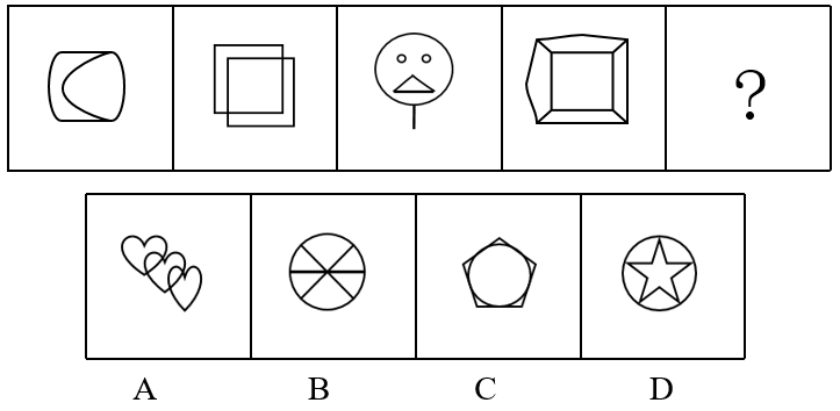 A.如上图所示B.如上图所示C.如上图所示D.如上图所示【答案】C【解析】第一步，观察特征。图形元素组成凌乱，封闭面特征明显，可考虑数面。第二步，一条式，从左到右找规律。观察发现，题干各图形面的个数依次为2、3、4、5，呈等差数列，因此要选择6个面的选项，排除A；进一步观察发现，题干所有图形都有最大面，最大面分别为全曲，全直，半直半曲，全直，全曲，故应填入最大面为全曲的图形，只有C满足。因此，选择C选项。50.把下面的六个图形分为两类，使每一类图形都有各自的共同特征或规律，分类正确的一项是：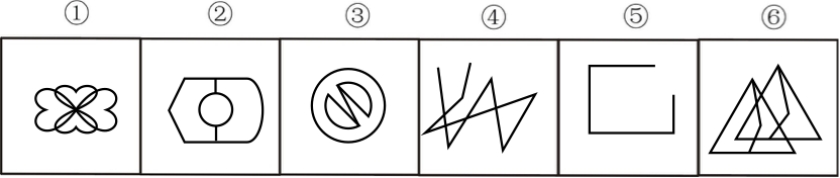 A.①④⑥，②③⑤B.①③⑤，②④⑥C.①④⑤，②③⑥D.①③⑥，②④⑤【答案】C【解析】第一步，观察特征。图形组成不同，优先考虑数量类。题干图形出现多端点图形，优先考虑笔画数。第二步，根据规律进行分组。题干图①④⑤均为一笔画图形，图②③⑥均为两笔画图形，分为两组。因此，选择C选项。51.①使用升级套餐②机主同意升级套餐③客服人员电话咨询是否升级套餐④投诉无门只能联系媒体曝光⑤发现新套餐存在问题想要降级套餐A.③①④⑤②B.③②①⑤④C.②①④③⑤D.②⑤①③④【答案】B【解析】第一步，观察选项，从首句切入，确定首句应该在②③中选择。首句应该是先咨询是否要升级套餐，然后才能去使用套餐，所以首句不能是②，所以排除C项和D项。第二步，观察分析剩余选项，尾句应该在②④中选择。发现问题之后进行投诉，所以尾句应该是④，所以排除A项。因此，选择B选项。52.惨淡经营对于（     ）相当于（     ）对于文不加点A.无所用心；文思敏捷B.门庭若市；一文不名C.苦心孤诣；一气呵成D.愁云惨淡；咬文嚼字【答案】C【解析】分别将选项带入题干，确定逻辑关系。A项：“惨淡经营”形容苦费心思去谋划、从事某项事业或某种事情；“无所用心”指做什么事都不用心，对什么事也不关心，二者属于反义关系；“文不加点”形容写文章一气呵成，不用修改，与“文思敏捷”属于近义关系，前后逻辑关系不一致，排除；B项：“门庭若市”形容来客很多，非常热闹，与“惨淡经营”无明显逻辑关系；“一文不名”指一个钱都没有，形容极为贫穷，与“文不加点”无明显逻辑关系，排除；C项：“苦心孤诣”指为了寻求解决某一问题的办法而煞费苦心，与“惨淡经营”属于近义关系；“文不加点”与“一气呵成”属于近义关系，前后逻辑关系一致，符合；D项：“愁云惨淡”形容使人感到愁闷凄惨的景象或气氛，与“惨淡经营”无明显逻辑关系；“咬文嚼字”形容仔细斟酌字句，与“文不加点”属于反义关系，前后逻辑关系不一致，排除。因此，选择C选项。53.求异法是指：在被研究现象出现和不出现的两个场合，只有一个先行情况是不同的，其余都相同；并且，当这个不同的先行情况出现时，被研究现象出现，否则被研究现象不出现。那么，这个不同的先行情况就是被研究现象的原因。根据上述定义，下列属于求异法的是：A.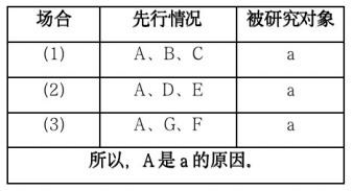 B.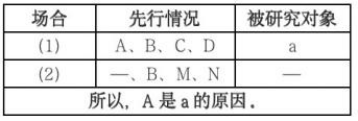 C.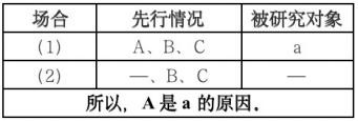 D.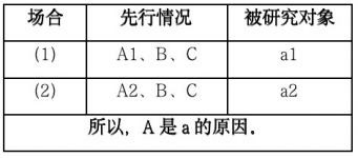 【答案】C【解析】第一步，根据提问方式，确定为选是题。第二步，找关键信息。①在被研究现象出现和不出现的两个场合，只有一个先行情况是不同的，其余都相同；②当这个不同的先行情况出现时，被研究现象出现，否则被研究现象不出现；③这个不同的先行情况就是被研究现象的原因。第三步，辨析选项。A项：先行情况只有A相同，剩余两个均不相同，不符合“只有一个先行情况是不同的，其余都相同”，不符合定义；B项：场合（1）和场合（2）中先行情况只有B相同，剩余三个均不相同，不符合“只有一个先行情况是不同的，其余都相同”，不符合定义；C项：场合（1）和场合（2）中先行情况只有A、—不相同，剩余两个BC相同，符合“在被研究现象出现和不出现的两个场合，只有一个先行情况是不同的，其余都相同”；场合（1）中先行情况A出现时，被研究对象a出现，场合（2）中先行情况A不出现时，被研究对象a不出现，符合“当这个不同的先行情况出现时，被研究现象出现，否则被研究现象不出现”符合定义；D项：场合（1）和场合（2）中不同的先行情况是A1和A2，但得到的结论是A是a的原因，不符合“这个不同的先行情况就是被研究现象的原因”，不符合定义。因此，选择C选项。54.我国泡沫餐具的生产和使用量极大，食品包装、购物买菜的塑料袋以及农用地膜的使用量也十分惊人。我国市场上目前大量使用的塑料制品都是不可降解塑料，以发泡聚苯乙烯、聚乙烯或聚丙烯为原料，分子量达2万以上，只有分子量降低到2000以下，才能被自然环境中的微生物所利用。由此可以推出：A.采用分子量不超过2000的原料制作的餐具、包装和购物袋可能会被自然环境中的微生物所利用B.我国是世界上使用泡沫餐具、塑料袋最多的国家C.如果分子量降低到2000以下，塑料制品就一定能被自然环境中的微生物所利用D.我国市场上所使用的塑料制品都是不可降解塑料【答案】A【解析】第一步，确定题型。看提问方式和选项，本题属于归纳推理。第二步，分析选项。A项：题干中最后一句说“只有分子量降低到2000以下，才能被自然环境中的微生物所利用”，那就说明分子量不超过2000的是可能会被自然环境中的微生物所利用，而且有一个词“可能”，符合归纳推理的做题原则“可能性优先”，所以A是可以推出的。B项：出现了敏感词汇“最”，是把我国与全世界做比较，但题干的第一句话只说“使用量极大”，并没有把我国与全世界作比较，所以B推不出，排除。C项：“如果…就”是一个充分条件，不能从题干最后一句的“只有…才”这个必要条件中推出，所以排除C。D项：“市场上所使用的塑料制品都是不可降解塑料”，但题干说的是“市场上目前大量使用的”，所以推不出D项，故排除D项。因此，选择A选项。55.喜阴植物∶木本植物∶观赏A.古体诗∶咏物诗∶比拟B.现代小说∶古典小说∶文学C.钻石戒指∶结婚戒指∶纪念D.心理描写∶动作描写∶刻画人物【答案】C【解析】第一步，确定题干逻辑关系。有的“喜阴植物”是“木本植物”，有的“木本植物”是“喜阴植物”，二者属于交叉关系，二者均可用来“观赏”，与第三词属于功能对应关系。第二步，辨析选项。A项：有的“古体诗”是“咏物诗”，有的“咏物诗”是“古体诗”，二者属于交叉关系，二者均可用“比拟”的修辞手法，与第三词属于表现手法的对应关系，排除；B项：“现代小说”与“古典小说”属于并列关系，排除；C项：有的“钻石戒指”是“结婚戒指”，有的“结婚戒指”是“钻石戒指”，二者属于交叉关系，二者均可用来“纪念”，与第三词属于功能对应关系，与题干逻辑关系一致，符合；D项：“心理描写”与“动作描写”属于并列关系，排除。因此，选择C选项。56.为期十天的面试培优班结束了，对于最后的通过情况，几位同学有如下预测：小王：不会所有人都通过；小周：有人通过了；小钟：李晓和唐敏都没通过。最终结果表明：只有一位同学的预测为真。根据以上信息，以下哪项一定为真？A.全班都通过了B.李晓通过了，唐敏没通过C.唐敏通过了，李晓没通过D.全班都没通过【答案】A【解析】第一步，确定题型。题干有若干论断和真假限定，确定为真假推理。第二步，找关系。小王说的“不会所有人都通过”，即“有的人没通过”与小周说的“有人通过了”为反对关系。第三步，看其余。根据反对关系的特性“两个有的，至少一真”及题干的真假限定，可知小钟说的一定为假，即“李晓通过或唐敏通过”，可以推出“有人通过了”，即小周说的为真，小王说的为假，则所有人都通过。因此，选择A选项。57.从所给的四个选项中，选择最合适的一个填入问号处，使之呈现一定的规律性：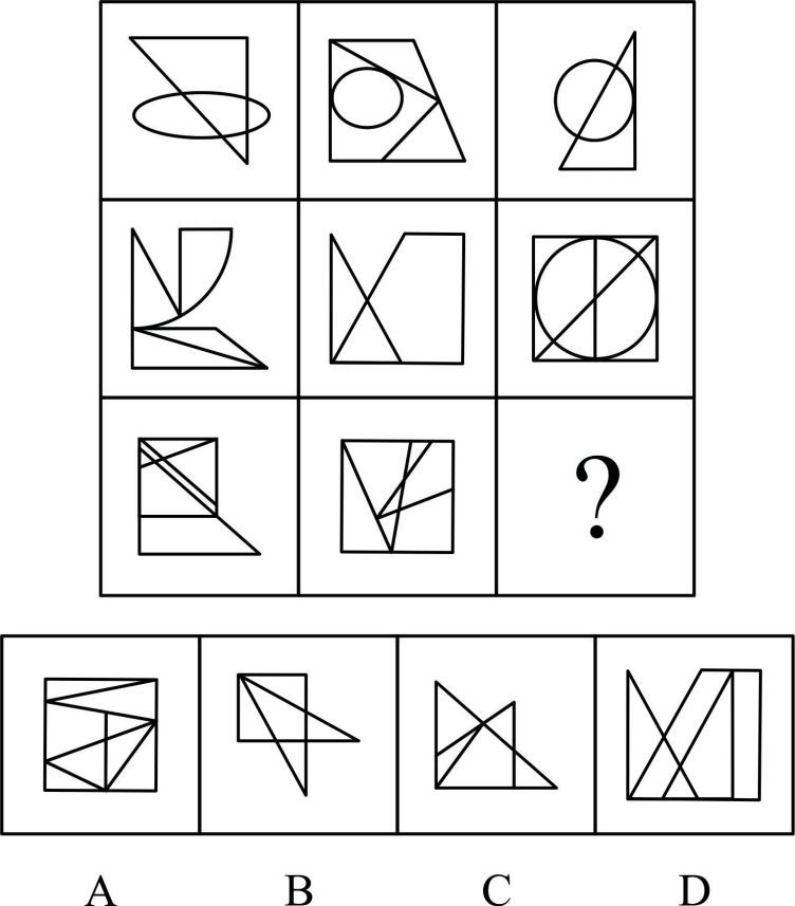 A.如上图所示B.如上图所示C.如上图所示D.如上图所示【答案】A【解析】第一步，观察特征。图形组成不同，优先考虑数量类或属性类。题干出现直角三角形，先考虑数直角。第二步，九宫格，优先横行找规律。第一行，每个图形直角数均为1；第二行，每个图形直角数均为2；第三行应用规律，前两个图形直角数均为3，问号处选择直角数为3的选项，只有A项符合。因此，选择A选项。58.传统观点认为在发展的早期阶段，个体接触到宠物可能会导致长大后出现过敏问题。但是近来研究发现，和宠物一起长大的孩子，一直到18岁，都很少可能对动物过敏。这种免疫力提高的关键是在孩子的第一个生日前，室内养有一只狗或猫。因此有人推测，那些额外的灰尘、毛和细菌可以训练婴儿的免疫系统，阻止它做出不必要的反应。以上推测还需要以下哪项描述作为前提条件？A.这些婴儿在出生后的一年内有过与猫或狗接触的经历B.这些婴儿在成年后仍然很少对动物过敏C.生命第一年与狗一起度过的小孩，日后对狗过敏的风险也会减半D.18岁后才开始在室内养猫的人更容易对动物毛发过敏【答案】A【解析】第一步，确定题型。根据提问方式中的“前提”，确定为加强论证。第二步，找论点和论据。论点：那些灰尘、毛和细菌可以训练婴儿的免疫系统。论据：这种免疫力提高的关键是在孩子的第一个生日前，室内养有一只狗或猫。第三步，辨析选项。A项：建立联系。论据提到的是室内养有一只狗或猫，论点说的是额外的灰尘、毛和细菌的作用，需要建立二者的联系，即不光室内养狗或猫，还需要接触，这样才能说明额外的灰尘、毛和细菌，训练婴儿的免疫系统，属于前提。B项：无关选项。该项讨论的是婴儿成年后很少对动物过敏，并未提及婴儿时期时候的免疫系统被训练，不属于前提。C项：无关选项。该项只是举例子说明接触小狗会让过敏的风险减半，并未提及婴儿时期时候的免疫系统被训练，不属于前提。D项：无关选项。该项讨论的是18岁之后开始养猫的人，与论点无关，不属于前提。因此，选择A选项。59.从所给的四个选项中，选择最合适的一个填入问号处，使之呈现一定的规律性：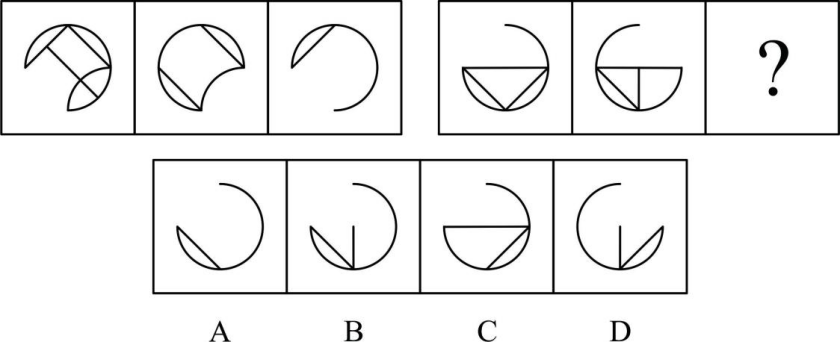 A.如上图所示B.如上图所示C.如上图所示D.如上图所示【答案】C【解析】第一步，观察特征。组成元素相似，优先考虑样式类。第二步，两段式，第一段找规律，第二段应用规律。第一段中图2左右翻转后与图1去异求同，得到图3；第二段应用规律，只有C项符合。因此，选择C选项。60.民族中学举办运动会五位同学决定参加，已知每位同学参加项目各不相同，并且满足以下条件：（1）如果小红参加长跑，那么小张不参加短跑（2）或者小孙参加长跑，或者小红参加长跑（3）如果小张不参加短跑，那么小李不参加扔铅球（4）或者小李参加扔铅球，或者小王不参加跳远以下选项如果为真，可以得出“小孙参加长跑”的结论？A.小张不参加短跑B.小王参加跳远C.小红参加长跑D.小李不参加扔铅球【答案】B【解析】第一步，确定题型。题干具有逻辑关联词，确定为翻译推理。第二步，翻译题干，进行推理。（1）要想小孙参加长跑，根据“每位同学报的专业各不相同”和第二个条件可推出，小红不能参加长跑；（2）要想小红不参加长跑，根据第一个条件，否后才能否前，可推出“小张要参加短跑”；（3）如果小张要参加短跑，根据第三个条件，否后才能否前，可推出“小李要参加扔铅球”；（4）想要必然得出小李参加扔铅球的结论，根据第四个条件，小王一定参加跳远。因此，选择B选项。61.根据美国航空和旅游数据公司的数据显示，从美国到欧洲的航班数量已在今年秋季更接近2019年疫情前的水平，甚至高于疫情前的水平，并且美国人更倾向于选择商务舱或头等舱飞往欧洲旅行。经济学家指出了更为有趣的现象，美国的消费者在欧洲的奢侈品消费将是2019年的2.3倍，但是，美国民众在生活必需品的消费行为上发生了一些变化，在杂货等必需品上的消费更加节俭了。下列选项如果为真，最能解释上述矛盾的是：A.受奥密克戎疫情的影响，2021年下半年月从美国到欧洲的预订量与上半年相比下降B.在2022年1月至7月期间，美国离境航班最受欢迎的欧洲市场是英国C.虽然美国国内通货膨胀，但是有利的货币汇率转化为更多美国旅行者的欧洲之旅D.自战争爆发以来，还有一些因素加剧了欧元贬值，包括制造业产能下降和高能源成本等【答案】C【解析】第一步，确定题型。根据提问方式“最能解释”，确定为原因解释。第二步，分析题干。题干提到的矛盾是美国人去欧洲的航班数量增加，旅游消费增加，但是在国内的生活必需品消费上更加节俭了。第三步，辨析选项。A项：该项否定了题干中美国前往欧洲航班数量增加的说法，无法解释题干中的矛盾，排除；B项：该项在讨论美国离境航班去往欧洲最受欢迎的目的地的话题，无法解释题干矛盾，排除；C项：该项解释了题干中的矛盾，首先美国国内通货膨胀解释了美国民众为什么生活必需品消费更加节俭，其次美元对欧元和英镑的货币汇率优势解释了美国人为什么前往欧洲旅游和消费，可以解释；D项：该选项是讨论欧元贬值的原因，无法解释题干矛盾，排除。因此，选择C选项。62.根据美国航空和旅游数据公司的数据显示，从美国到欧洲的航班数量已在今年秋季更接近2019年疫情前的水平，甚至高于疫情前的水平，并且美国人更倾向于选择商务舱或头等舱飞往欧洲旅行。经济学家指出了更为有趣的现象，美国的消费者在欧洲的奢侈品消费将是2019年的2.3倍，但是，美国民众在生活必需品的消费行为上发生了一些变化，在杂货等必需品上的消费更加节俭了。下列选项如果为真，最能解释上述矛盾的是：A.受奥密克戎疫情的影响，2021年下半年月从美国到欧洲的预订量与上半年相比下降B.在2022年1月至7月期间，美国离境航班最受欢迎的欧洲市场是英国C.虽然美国国内通货膨胀，但是有利的货币汇率转化为更多美国旅行者的欧洲之旅D.自战争爆发以来，还有一些因素加剧了欧元贬值，包括制造业产能下降和高能源成本等【答案】C【解析】第一步，确定题型。根据提问方式“最能解释”，确定为原因解释。第二步，分析题干。题干提到的矛盾是美国人去欧洲的航班数量增加，旅游消费增加，但是在国内的生活必需品消费上更加节俭了。第三步，辨析选项。A项：该项否定了题干中美国前往欧洲航班数量增加的说法，无法解释题干中的矛盾，排除；B项：该项在讨论美国离境航班去往欧洲最受欢迎的目的地的话题，无法解释题干矛盾，排除；C项：该项解释了题干中的矛盾，首先美国国内通货膨胀解释了美国民众为什么生活必需品消费更加节俭，其次美元对欧元和英镑的货币汇率优势解释了美国人为什么前往欧洲旅游和消费，可以解释；D项：该选项是讨论欧元贬值的原因，无法解释题干矛盾，排除。因此，选择C选项。63.从所给四个选项中，选择最合适的一个填入问号处，使之呈现一定规律性：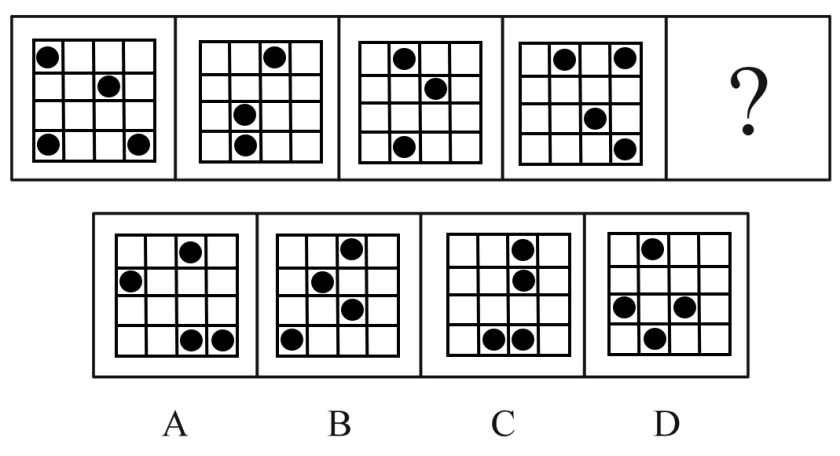 A.如上图所示B.如上图所示C.如上图所示D.如上图所示【答案】C【解析】第一步，观察特征。组成元素相同，黑球位置变化明显，优先考虑动态位置。第二步，一条式，从左向右观察，如下图：1号黑球向右平移2、3、4格，触边循环，问号处应该移动5格，2号黑球向上移动1格，触边折返，3号黑球向左移动2格，触边折返，4号黑球沿着对角线每次移动1格，触边折返，依此规律，只有C项符合。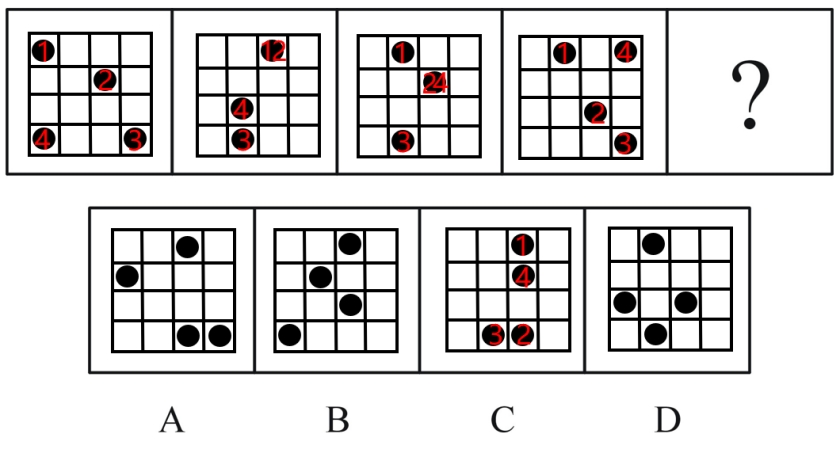 因此，选择C选项。64.瓮牖绳枢：雕栏玉砌A.浊泾清渭：泾渭分明B.讳莫如深：直抒己见C.史不绝书：绝无仅有D.错彩镂金：铺锦列绣【答案】B【解析】第一步，确定题干逻辑关系。“瓮牖绳枢”是指用坛子口做窗户，用绳子做门轴，形容家境贫寒，也指贫寒人家；“雕栏玉砌”是指用彩画装饰成的栏杆，用玉石砌成的台阶，指富丽堂皇的建筑，多指宫殿；两者属于反义关系。A项：“浊泾清渭”比喻是非善恶分明；“泾渭分明”是指是非或好坏的分别很清楚，两者属于近义关系，排除；B项：“讳莫如深”原意指因事件重大而隐瞒不说。后形容隐瞒得很深，惟恐别人知道；“直抒己见”是指坦率地发表自己的看法，两者属于反义关系，与题干逻辑关系一致，符合。C项：“史不绝书”指历史上经常发生的同类事情；“绝无仅有”是指只有这样一个，再没有别的。形容极其稀少。两者无明显逻辑关系，排除；D项：“错彩镂金”形容诗文的词藻十分华丽；“铺锦列绣”比喻诗文ci'zao，铺陈华丽。两者属于近义关系，排除。因此，选择B选项。65.来自丹麦的一项调查研究，观察了573名70岁的老人，通过长达21年的生存情况追踪，发现全牙脱落、少于10颗牙的老人，5年内致残率分别较拥有20颗牙的老人高出2.81倍、2.13倍。瑞士基于全球1万名中老年人的跟踪调查发现，牙齿健全者的平均寿命，比缺牙者高出11.7年。由此可以推出：A.对于中老年人，牙齿本就脆弱，这时候再吃刺激性食物，容易造成牙龈损伤或牙齿脱落。因此老年人日常饮食应以清淡为主，更有利于保护牙齿B.缺牙后应及时进行修复，目前临床上主要采用的缺牙修复方式有：活动义齿、种植牙、连桥冠C.牙齿的健康不仅影响口腔，它还与人的预期寿命相关联D.老年人骨质疏松与慢性牙周炎发病率呈显著正相关，老年人骨质疏松常有牙槽骨疏松表现，进而导致牙齿脱落【答案】C【解析】第一步，确定题型。依据题干特征和提问方式，确定为归纳推理。第二步，辨析选项。A项：题干未提及中老年人如何保护牙齿，无中生有，排除；B项：题干未提及缺牙后该如何修复，无中生有，排除；C项：根据题干“牙齿健全者的平均寿命，比缺牙者高出11.7年”可知牙齿健康与人的预期寿命相关联，可以推出；D项：题干未提及老年人骨质疏松与慢性牙周炎发病率的关系，无中生有。因此，选择C选项。66.动态清零∶疫情防控A.产业兴旺∶生活富裕B.农业农村优先发展∶乡村振兴C.文化交流∶文化出圈D.国风国潮∶时尚顶流【答案】B【解析】第一步，确定题干逻辑关系。“动态清零”，是当前中国新冠肺炎疫情防控的方针政策，是指在现在情况下，当出现本土病例的时候，中国所采取的综合防控措施的一种集成，以快速扑灭的总结和提炼，也是现阶段中国疫情防控的一个最佳选择和总方针。所以，“动态清零”是“疫情防控”的总方针，是对应关系。第二步，辨析选项。A项：“产业兴旺”和“生活富裕”都是“乡村振兴”的基本要求，是实现乡村振兴的重要方式。是并列关系，和题干逻辑关系不一致，排除；B项：“农业农村优先发展”是实施乡村振兴战略的总方针，都是对应关系，和题干关系一致，符合；C项：“文化交流”是文化直接的传播沟通，“文化出圈”是指某种文化突然火起来，形成较大的影响力和知名度，“文化交流”并不是“文化出圈”的总原则，和题干逻辑关系不一致，排除；D项：“国风国潮”饱含中国特色和时代记忆，具有中国文化基因的文化形式和潮流。“时尚顶流”是关注度非常高，流量多的时尚，“国风国潮”确实在当下很火，深受年轻人喜欢追捧，但是并非“时尚顶流”的总方针和总原则，和题干关系不符，排除。因此，选择B选项。67.防护林是为了保持水土、防风固沙、涵养水源、调节气候、减少污染所经营的天然林和人工林（林分指林木的内部结构特征）。是以防御自然灾害、维护基础设施、保护生产、改善环境和维持生态平衡等为主要目的的森林群落。它是中国林种分类中的一个主要林种。根据上述定义，下列属于防护林的是：A.某乡镇大规模发展的核桃树林种植，不仅创造财政收入，也阻挡风沙侵袭B.城市绿化带上一排行道树，可以阻挡噪音和粉尘，还可以美化城市环境C.树林外围大片放牧的草原，既能阻止土地沙化，又能为牧民放牧提供环境D.戈壁滩中有几棵大树，附近有一片片绿色的矮灌木丛可以涵养一部分水源【答案】A【解析】第一步，看提问方式，本题属于选是题。第二步，找关键信息。①为了保持水土、防风固沙、涵养水源、调节气候、减少污染所经营的天然林和人工林（林分指林木的内部结构特征）；②森林群落。第三步，辨析选项。A项：核桃林阻挡大风侵袭，满足“为了保持水土、防风固沙、涵养水源、调节气候、减少污染所经营的天然林和人工林（林分指林木的内部结构特征）”“森林群落”，符合定义；B项：绿化带行道树，不满足“森林群落”，不符合定义；C项：草原不满足“森林群落”，不符合定义；D项：几棵树以及矮灌木丛，不满足“森林群落”，不符合定义。因此，选择A选项。68.①以往病史咨询②记录接种时间③基本信息登记④接种新冠疫苗⑤接种后观察A.④①⑤②③B.③①④②⑤C.③①④⑤②D.⑤①③④②【答案】B【解析】第一步，观察选项，确定首句应从③④⑤中选择。⑤接种后观察，应该在④之后，排除D项；④接种新冠疫苗之前先有③登记信息，所以排除A项。第二步，观察分析剩余选项，尾句应从②⑤中选择。应先②记录接种时间，才能确定观察的时间长短，所以尾句应该是⑤，排除C项。因此，选择B选项。69.来自丹麦的一项调查研究，观察了573名70岁的老人，通过长达21年的生存情况追踪，发现全牙脱落、少于10颗牙的老人，5年内致残率分别较拥有20颗牙的老人高出2.81倍、2.13倍。瑞士基于全球1万名中老年人的跟踪调查发现，牙齿健全者的平均寿命，比缺牙者高出11.7年。由此可以推出：A.对于中老年人，牙齿本就脆弱，这时候再吃刺激性食物，容易造成牙龈损伤或牙齿脱落。因此老年人日常饮食应以清淡为主，更有利于保护牙齿B.缺牙后应及时进行修复，目前临床上主要采用的缺牙修复方式有：活动义齿、种植牙、连桥冠C.牙齿的健康不仅影响口腔，它还与人的预期寿命相关联D.老年人骨质疏松与慢性牙周炎发病率呈显著正相关，老年人骨质疏松常有牙槽骨疏松表现，进而导致牙齿脱落【答案】C【解析】第一步，确定题型。依据题干特征和提问方式，确定为归纳推理。第二步，辨析选项。A项：题干未提及中老年人如何保护牙齿，无中生有，排除；B项：题干未提及缺牙后该如何修复，无中生有，排除；C项：根据题干“牙齿健全者的平均寿命，比缺牙者高出11.7年”可知牙齿健康与人的预期寿命相关联，可以推出；D项：题干未提及老年人骨质疏松与慢性牙周炎发病率的关系，无中生有。因此，选择C选项。70.某高校图书馆有五层，每一层只放一类图书：哲学、社会科学、自然科学、马列主义和毛泽东思想、综合性图书。已知：（1）除非第二层不放社会科学，否则第一层不放哲学；（2）或者第三层放哲学，或者第一层放哲学；（3）如果第二层不放社会科学，那么第四层不放自然科学；（4）只有第四层放自然科学，第五层才放综合性图书。以下哪项如果为真，可以得出“第三层放哲学”的结论?A.第二层不放社会科学B.第一层不放马列主义和毛泽东思想C.第五层放的是综合性图书D.第四层不放自然科学【答案】C【解析】第一步，确定题型。根据题干关联词“如果…那么…”“或者…或者…”，确定为翻译推理。第二步，翻译题干。①第一层放哲学→¬第二层放社会科学②第三层放哲学或第一层放哲学③¬第二层放社会科学→¬第四层放自然科学④第五层放综合性图书→第四层放自然科学第三步，进行推理。该题结论已知，需要从结论入手反推条件。要得到“第三层放哲学”，根据“否定肯定式”再结合②，必须有“¬第一层放哲学”这个条件；要得到“¬第一层放哲学”，根据“否后必否前”再结合①，必须有“第二层放社会科学”这个条件；要得到“第二层放社会科学”，根据“否后必否前”再结合③，必须有“第四层放自然科学”这个条件；要得到“第四层放自然科学”，根据“肯前必肯后”再结合④，必须有“第五层放综合性图书”这个条件。因此，选择C选项。71.把下面的六个图形分为两类，使每一类图形都有各自的共同特征或规律，分类正确的一项是：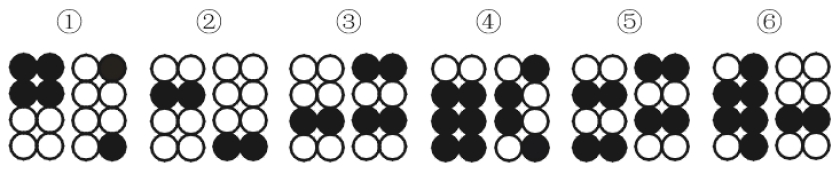 A.①②③，④⑤⑥B.①③⑤，②④⑥C.①④⑥，②③⑤D.①③④，②⑤⑥【答案】C【解析】第一步，观察特征。图形组成元素不同，优先考虑数量类或属性类。图形左右两部分对称特征明显，考虑属性类的对称性。第二步，根据规律进行分组。图形均由左右两部分构成，两部分图形对称轴如下图所示。其中①④⑥左右两侧图形的对称轴互相垂直，②③⑤左右两侧图形的对称轴互相平行。因此，选择C选项。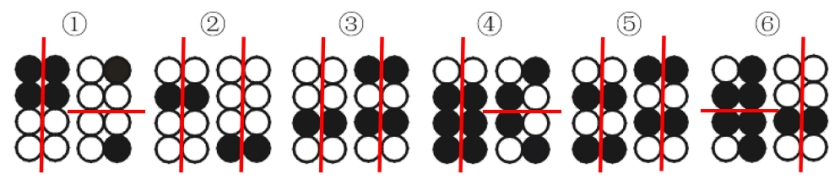 72.对于很多上班族而言，每天待在办公室，久坐是个经常性的问题，长期久坐，细胞处于闲置肌肉时，胰脏反应慢，容易产生更多的胰岛素，导致糖尿病，2型糖尿病风险会增加。为了帮助这部分人预防和治疗糖尿病，社区为居民印发了宣传册，教大家预防和治疗糖尿病的一些方法。以下哪项如果为真，最能对上述宣传册的效果提出质疑？A.糖尿病很难进行自我预防和治疗B.糖尿病患者到医院治疗最为有效C.预防和治疗糖尿病需要内科医生指导D.不经常久坐的人也可能患糖尿病【答案】A【解析】第一步，确定题型。根据提问方式中的“质疑”，确定为削弱论证。第二步，找论点和论据。论点：为了帮助这部分人预防和治疗糖尿病，社区为居民印发了宣传册，教大家预防和治疗糖尿病的一些方法。论据：无第三步，辨析选项。A项：否定前提。该项说明糖尿病是无法通过印发宣传册来预防和治疗的，宣传册也就无效了，具有削弱作用。B项：无关选项。糖尿病患者到医院治疗最为有效与宣传册对于预防和治疗糖尿病有无效果无关，论题不一致，排除。C项：不明确选项。该项指出预防和治疗糖尿病需要内科医生指导，但是宣传册上的内容是否是在内科医生指导下制作的不确定，不具有削弱作用，排除。D项：无关选项。不经常久坐的人是否会患糖尿病，与印发宣传册能否预防和治疗糖尿病无关，话题不一致，排除。因此，选择A选项。73.从所给的四个选项中，选择最合适的一个填入问号处，使之呈现一定的规律性：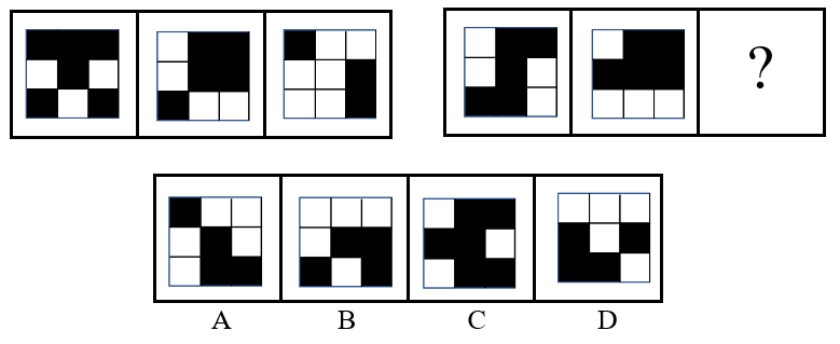 A.如上图所示B.如上图所示C.如上图所示D.如上图所示【答案】D【解析】第一步，观察特征。组成元素相似，优先考虑样式类，并且所有图形外部轮廓相同，内部填充内容为黑色和白色，优先考虑定义叠加。第二步，两段式，第一段找规律，第二段用规律。第一段找规律，黑+白=黑，黑+黑=白，白+白=白，白+黑=黑；第二段用规律，只有D选项符合规律。因此，选择D选项。74.疫情解封后，关于某企业员工上班的人数对甲、乙、丙、丁进行了询问，得到了如下四个猜测：甲：所有员工都上班了。乙：有的员工没有上班。丙：所有员工都没有上班。丁：人事小李上班了。如果只有一位员工猜对了，则下列哪项为真？A.乙猜错了B.人事小李上班了C.丙猜对了D.有的员工没有上班【答案】D【解析】第一步，确定题型。题干有若干论断和真假限定，确定为真假推理。第二步，找关系。甲说的“所有员工都上班了”和乙说的“有的员工没有上班”为矛盾关系。必有一真一假。第三步，看其余。根据矛盾关系的特性“必定一真一假”及题干的真假限定，可知丙、丁的猜测错误，因此找丙、丁的矛盾命题，丙的矛盾命题为“有的员工上班了”，丁的矛盾命题为“人事小李没上班”，根据差等关系可得“有的员工没上班”。可判断乙的猜测正确，甲的猜测错误。因此，选择D选项。75.烟头中心的温度可达2000℃，它超过棉、麻、毛织物、纸张、家具等可燃的燃点。若乱扔烟头接触到这些可燃物，容易引起火灾。（     ）A.正确B.错误【答案】B【解析】第一步，本题考查物理知识。第二步，常温常压条件下，燃烧的烟头表面温度可达170℃—300℃，中心温度可达500℃—800℃；烟头被丢弃后，自燃状态下外表温度为550℃—600℃，中心温度为830℃左右。这个温度明显超过了棉、麻、毛织物、纸张、家具等可燃物的燃点。若乱扔烟头接触到这些可燃物，容易引发火灾。题干中“烟头中心的温度可达2000℃”说法错误，应该是“烟头中心温度可达700—800℃”。因此，本题错误。76.谨小慎微∶敢作敢为A.事倍功半∶一劳永逸B.大公无私∶唯利是图C.众口难调∶同心协力D.雅俗共赏∶下里巴人【答案】B【解析】第一步，确定题干逻辑关系。“谨小慎微”指对琐细的事情过分小心谨慎，以致流于畏缩；“敢作敢为”形容做事无所畏惧。二者是反义关系。第二步，辨析选项。Ａ项，“事倍功半”形容花费的气力大，收到的成效小；“一劳永逸”指辛苦一次，把事情办好，以后就不再费力了。二者不是反义关系，排除。Ｂ项，“大公无私”指完全为人民群众利益着想，毫无自私自利之心；“唯利是图”指只贪图财利，别的什么都不顾。二者是反义关系，与题干关系一致，符合。Ｃ项，“众口难调”比喻不容易使所有的人都满意；“同心协力”指为了共同的目的或为取得一致的效果而统一思想、共同努力。二者不是反义关系，排除。Ｄ项，“雅俗共赏”指文化高的人和文化低的人都能欣赏；“下里巴人”指通俗的普及的文学艺术。二者不是反义关系，排除。因此，选择Ｂ选项。77.表演型人格又称寻求注意型人格，是一种以过分情感化和夸张的言行吸引他人注意的人格。具有表演型人格的人易感情用事，自我中心，情绪多变，以致难以与周围人保持正常的社会关系。根据上述定义，下列与表演型人格无关的是：A.小邓喜欢穿奇装异服，希望吸引别人的注意B.小王具有表演才能，讲话时手舞足蹈、表情丰富C.小刘在人际交往受挫折时，表现出歇斯底里行为D.小顾没有几个知心朋友，但他经常说自己有很多知心朋友【答案】D【解析】第一步，根据提问方式，确定为选非题。第二步，找关键信息。①以过分情感化和夸张的言行吸引他人注意的人格；②易感情用事，自我中心，情绪多变，以致难以与周围人保持正常的社会关系。第三步，辨析选项。A项：小王通过穿奇装异服吸引别人注意，符合关键信息①，符合定义；B项：小王讲话时手舞足蹈，符合关键信息①，符合定义；C项：小刘歇斯底里符合关键信息①，符合定义；D项：小顾说自己有很多知心朋友，但没有表现出“过分情感化和夸张的言行”，不符合定义。因此，选择D选项。78.①听信诱导,投入巨资②血本无归,债台高筑③扫码入群,牛刀小试④获得收益,心中窃喜⑤网上冲浪,惊现商机A.⑤④③①②B.⑤③④①②C.③①②⑤④D.③④⑤①②【答案】B【解析】第一步。观察选项。确定首句应该在③⑤中选择。根据题干可知,应该是先“惊现商机”才有后面的故事,即首句为⑤,排除C、D两项。第二步,观察分析剩余选项,第二句应该在③④中选择。先“扫码入群,牛刀小试”,再“获得收益,心中窃喜”,排除A。因此,选择B选项。79.要想在科学事业上实现从跟跑到领跑的跨越，就要不拘一格发现并任用优秀人才；只有相关单位都能贯彻落实新政策，才能让青年科研人员充分发挥自己的才能；除非青年科研人员都能发挥自己的才能，否则不可能在科学事业上实现从跟跑到领跑的跨越。由此可以推出：A.不拘一格的发现并且任用优秀人才是科学事业实现从跟跑到领跑这一跨越的必然要求B.如果青年科研人员没有充分发挥自己的才能，那么一定是相关单位没有贯彻落实新政策C.只要贯彻落实了新政策，就一定可以让科学事业实现从跟跑到领跑的跨越D.如果相关单位没有贯彻落实新政策，则一定不会不拘一格发现并任用优秀人才【答案】A【解析】第一步，确定题型。根据题干关联词“只有……才……”等，确定为翻译推理，结合设问方式来看，确定为翻译推理题。第二步，翻译题干。①科学事业上实现从跟跑到领跑的跨越→发现并任用优秀人才②青年科研人员充分发挥自己的才能→贯彻落实新政策③科学事业上实现从跟跑到领跑的跨越→青年科研人员都能发挥自己的才能可以把②③进行连推，即：科学事业上实现从跟跑到领跑的跨越→青年科研人员都能发挥自己的才能→贯彻落实新政策第三步，进行推理。A项：该项可翻译为：科学事业实现了从跟跑到领跑的跨越→发现并且任用了优秀人才，属于①的肯前必肯后，可以推出；B项：“青年科研人员没有充分发挥自己的才能”是对②的“否前”，否前推不出必然性结论，排除；C项：“贯彻落实新政策”是对②③连推的“肯后”，肯后推不出必然性结论，排除；D项：该项可翻译为：¬贯彻落实新政策→¬发现并任用优秀人才，此时“¬贯彻落实新政策”属于②③连推的否后，否后必否前，即¬贯彻落实新政策→¬青年科研人员都能发挥自己的才能→¬科学事业实现从跟跑到领跑的跨越，而此时“¬科学事业实现从跟跑到领跑的跨越”是①的“否前”，否前推不出必然性结论，排除。因此，选择A选项。80.（     ）对于音乐相当于真相对于（     ）A.演奏；揭露B.感动；激愤C.浪漫；报纸D.旋律；新闻【答案】D【解析】分别将选项带入题干，确定逻辑关系。A项：“演奏“音乐”，两者属于动宾结构，“揭露”“真相”，两者属于动宾结构，但相当于前后词语位置顺序不一致，排除；B项：“感动”可以修饰“音乐”，两者属于偏正关系，“激愤”可以修饰“真相”，两者属于偏正关系，但相当于前后词语位置顺序不一致，排除；C项：“浪漫”可以修饰“音乐”，两者属于偏正关系，“报纸”上可以刊登“真相”，“报纸”是一种载体，相当于前后逻辑关系不一致，排除；D项：“音乐”里面有“旋律”，两者属于对应关系，“新闻”里面有“真相”，两者属于对应关系，相当于前后逻辑关系一致，符合。因此，选择D选项。81.从所给四个选项中，选择最合适的一个填入问号处，使之呈现一定规律性：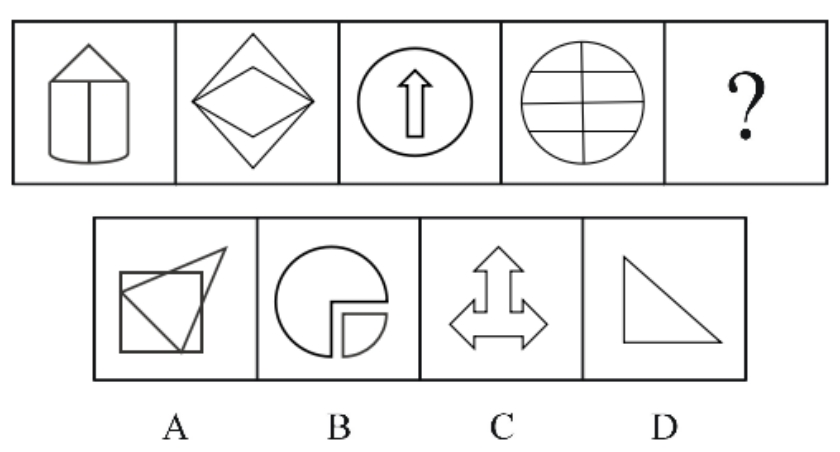 A.如上图所示B.如上图所示C.如上图所示D.如上图所示【答案】C【解析】第一步，观察特征。图形组成不同，优先考虑数量类或属性类。此题对称特征明显，考虑属性类对称性。第二步，一条式，从左向右找规律。题干图形对称轴的数量依次为1、2、1、2，呈现周期性规律，并且所有图形都有竖轴，所以问号处图形应为有1个对称抽并且是有竖轴的图形，只有C项符合。因此，选择C选项。82.美国科研团队启动的研究共涉及634名年龄在63-79岁的受试者，在追踪研究过程中，试验组受试者饮食中每天添加30~60克核桃，持续2年；对照组则不添加，受试者血液中与炎症相关的粒细胞-巨噬细胞集落刺激因子、γ-干扰素、肿瘤坏死因子-α等10种生物标志物水平，对比两次测量结果，研究人员发现相比于对照组，试验组受试者10种生物标志物中，有6种明显下降，因此，与不吃核桃的人相比，核桃有助改善心脏健康和降低炎症风险。以下哪项最可能是上述结论所假设的？A.慢性炎症是动脉粥样硬化发生和发展的关键因素，这是动脉斑块或“硬化”的积聚，这是心脏病和中风的主要原因B.急性炎症是由于创伤或感染等伤害激活免疫系统而引起的生理过程，是人体的重要防御手段，短期炎症有助于我们愈合伤口和抵抗感染C.核桃作为日常饮食的一部分，有助于肠道中某些益生菌的生长，促进肠道健康D.受试者是自由生活的老年人，除了核桃外，他们没有食用其他有助于降低炎症的食物【答案】D【解析】第一步，确定题型。根据提问方式中的“假设”，确定为前提假设。第二步，找论点和论据。论点：与不吃核桃的人相比，核桃有助改善心脏健康和降低炎症风险。论据：在追踪研究过程中，试验组受试者饮食中每天添加30~60克核桃，持续2年；对照组则不添加，受试者血液中与炎症相关的粒细胞-巨噬细胞集落刺激因子、γ-干扰素、肿瘤坏死因子-α等10种生物标志物水平，对比两次测量结果，研究人员发现相比于对照组，试验组受试者10种生物标志物中，有6种明显下降。第三步，辨析选项。A项：无关选项。该项指出心脏病和中风的主要原因是什么，与论点核桃能否改善心脏病和炎症风险无关，论题不一致，排除；B项：无关选项。该项指出急性炎症产生的过程以及对人体伤口愈合的好处，论题不一致，排除；C项：无关选项。该项讨论的是核桃对于肠道健康有好处，论题不一致，排除；D项：补充前提。对该项进行否定，即“受试老年人除了核桃以外还吃了其他有助于降低炎症的食物”，将其代入题干，则题干所做的对比实验的结论就不准确了，论点无法成立，则该项为论点成立的前提，具有加强作用。因此，选择D选项。83.从所给的四个选项中，选择最合适的一个填入问号处，使之呈现一定的规律性：A.如上图所示B.如上图所示C.如上图所示D.如上图所示【答案】D【解析】第一步，观察特征。组成元素相似，优先考虑样式类，并且所有图形外部轮廓相同，内部填充内容为黑色和白色，优先考虑定义叠加。第二步，两段式，第一段找规律，第二段用规律。第一段找规律，黑+白=黑，黑+黑=白，白+白=白，白+黑=黑；第二段用规律，只有D选项符合规律。因此，选择D选项。84.某高校图书馆有五层，每一层只放一类图书：哲学、社会科学、自然科学、马列主义和毛泽东思想、综合性图书。已知：（1）除非第二层不放社会科学，否则第一层不放哲学；（2）或者第三层放哲学，或者第一层放哲学；（3）如果第二层不放社会科学，那么第四层不放自然科学；（4）只有第四层放自然科学，第五层才放综合性图书。以下哪项如果为真，可以得出“第三层放哲学”的结论?A.第二层不放社会科学B.第一层不放马列主义和毛泽东思想C.第五层放的是综合性图书D.第四层不放自然科学【答案】C【解析】第一步，确定题型。根据题干关联词“如果…那么…”“或者…或者…”，确定为翻译推理。第二步，翻译题干。①第一层放哲学→¬第二层放社会科学②第三层放哲学或第一层放哲学③¬第二层放社会科学→¬第四层放自然科学④第五层放综合性图书→第四层放自然科学第三步，进行推理。该题结论已知，需要从结论入手反推条件。要得到“第三层放哲学”，根据“否定肯定式”再结合②，必须有“¬第一层放哲学”这个条件；要得到“¬第一层放哲学”，根据“否后必否前”再结合①，必须有“第二层放社会科学”这个条件；要得到“第二层放社会科学”，根据“否后必否前”再结合③，必须有“第四层放自然科学”这个条件；要得到“第四层放自然科学”，根据“肯前必肯后”再结合④，必须有“第五层放综合性图书”这个条件。因此，选择C选项。85.小李与小王相约去一起去外地旅游。小王说：如果国庆节下雨，那么不去云南旅游。小李说：除非去云南旅游，否则国庆节不下雨。由此可以推出：A.没有去云南旅游B.两人去云南旅游C.国庆节没下雨D.国庆节下雨了【答案】C【解析】第一步，确定题型。题干中具有逻辑关联词，确定为翻译推理。第二步，先翻译。（1）国庆节下雨→不去云南（2）国庆节下雨→去云南。第三步，后推理。（1）和（2）够成归谬推理，可以得出“国庆节不下雨”。因此，选择C选项。86.三年疫情时代告一段落，虽然这个时代结束了，但人们依然需要加强自身免疫，以便应对未来不可预知的变数。为此国家继续倡导全社会积极注射新冠疫苗，应上级要求，某单位在接受上级数据统计时，回复到“该单位并非都没有打疫苗”。由此可以推出：A.该单位不是所有人都打了疫苗B.办公室主任和人事主管至少有一个打了疫苗C.该单位至少有一个人打了疫苗D.无法确定是否有人打疫苗【答案】C【解析】第一步，确定题型。根据题干关联词“并非都没有……”，确定为翻译推理。第二步，翻译题干。①至少有一个人打了疫苗第三步，辨析选项。A项：“不是所有人都打了疫苗”指的是至少有一个人没打疫苗，但题干至少一个人打了，具体多少人打了不确定，所以是否存在有人没打，不确定，排除；B项：题干至少有一个人打了疫苗但具体哪一个不确定，所以得不出是办公室主任和人事主管当中至少有一个打了疫苗，排除；C项：该项与题干翻译一致，可以推出；D项：根据题干翻译可知可以确定有人打了疫苗，排除。因此，选择C选项。87.犯罪学中有一个破窗理论，该理论认为一个房子如果有窗户破了，那么其他的窗户也会被人打碎，这说明如果社会中的不良现象被放任，人们就会变本加厉。只有采取相应措施，才能遏制人们的不良行为。除非人们的不良行为被遏制，否则社会将无法和谐。由此可以推出：A.不采取相应措施，社会将不会和谐B.除非人们变得变本加厉，否则社会中的不良现象被放任C.只有社会是和谐的，才能遏制人们的不良行为D.只要社会中的不良现象不被放任，人们就会变本加厉【答案】A【解析】第一步：确定题型。根据题干关联词“如果……就……”“只有……才……”“除非……否则……”，确定为翻译推理。第二步，翻译题干。①有窗户破了→其他窗户被人打碎②不良现象被放任→人们变本加厉③遏制不良行为→采取相应措施④社会和谐→遏制不良行为③④可以直接构成递推，可得⑤社会和谐→遏制不良行为→采取相应措施。第三步，进行推理。A项：翻译为“社会和谐→采取相应措施”，是对⑤的肯前，肯前必肯后，可以推出；B项：翻译为“不良现象不被放任→人们变本加厉”，是对②的否前，否前无必然结论，排除；C项：翻译为“遏制不良行为→社会和谐”，是对④的肯后，肯后无必然结论，排除；D项：翻译为“不良现象不被放任→人们变本加厉”，是对②的否前，否前无必然结论，排除。因此，选择A选项。88.根据图形规律，填入问号处最合适的一项是：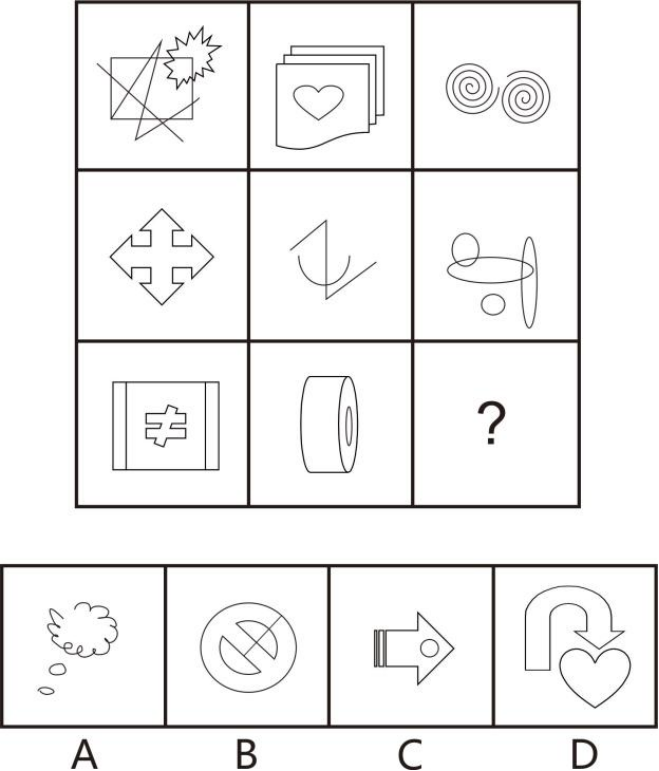 A.如上图所示B.如上图所示C.如上图所示D.如上图所示【答案】A【解析】第一步，观察特征。组成元素凌乱，优先考虑数量类或属性类。第二步，九宫格，竖向规律较为明显，考虑竖向观察。第一列，图形均为纯直线图形，第二列，图形均为有直有曲图形，第三列前两个图形均为曲线图形，问号处应选择一个曲线图形，只有A项符合。因此，选择A选项。89.甜食中的糖，GI都是比较高的，比如葡萄糖、绵白糖、胶质软糖、蜂蜜的GI分别是100、84、80、73，都属于高GI食物。而很多人喝咖啡的时候经常会放的方糖GI也不低，为65，属于中GI食物。也就是说，甜食吃得多了，确实会容易长痘。以下哪项如果为真，最能支持该结论？A.甜食吃得多了会加速皮肤老化进程B.限制高糖食物的摄入，有助于改善皮肤状况C.常吃糖易导致龋齿D.高GI的食物会让人长痘【答案】D【解析】第一步，确定题型。根据提问方式中的“支持”，确定为加强论证。第二步，找论点和论据。论点：甜食吃得多了，确实会容易长痘。论据：甜食中的糖，GI都是比较高的。第三步，辨析选项。A项：无关选项。该项指出甜食与皮肤老化之间的关系，与论点无关。B项：无关选项。该项指出少吃甜食的作用，与论点多吃甜食之间话题不一致，与论点无关。C项：无关选项。该项指出常吃糖易导致龋齿，与论点无关。D项：建立联系。该项在甜食与长痘之间建立联系，可以加强。因此，选择D选项。90.从所给的四个选项中，选择最合适的一个填入问号处，使之呈现一定的规律性：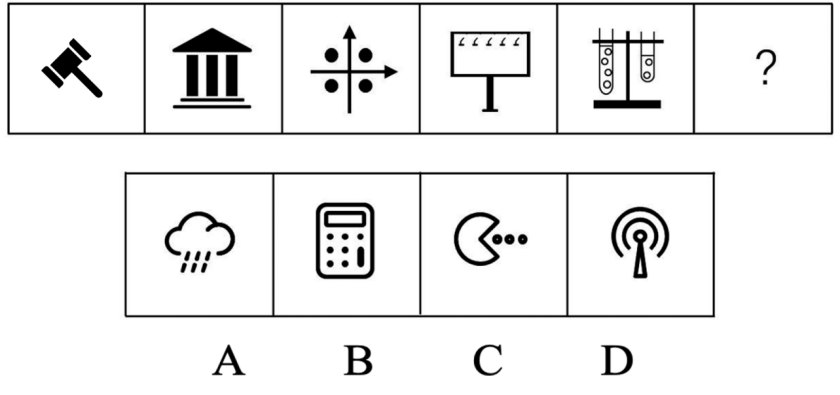 A.如上图所示B.如上图所示C.如上图所示D.如上图所示【答案】B【解析】第一步，观察特征。元素组成不同，优先考虑属性或数量。第二步，一条式，从左到右找规律。从左到右的图形中相同元素的个数依次为2、3、4、5、6、？，所以问号处的图形中相同元素的个数应为7。只有B选项符合。因此，选择B选项。91.中秋佳节，赏月和吃月饼是中国各地中秋节的必备习俗，月饼礼盒也成了中秋节热销产品，现有五种月饼，分别是五仁、豆沙、玫瑰、蛋黄、枣泥，需要三种月饼组成月饼礼盒，选择条件如下：①五仁、豆沙和玫瑰至多选择两种②选择五仁则必须选择豆沙③如果不选玫瑰就不能选豆沙④玫瑰和蛋黄要么都选，要么都不选据此原则我们知道：A.一定要选择枣泥B.不确定要不要选择豆沙C.不能选择玫瑰D.不确定要不要选择蛋黄【答案】B【解析】第一步，确定题型。题干有明显的信息匹配特征，确定为分析推理。第二步，分析条件，进行推理。条件②五仁→豆沙③非玫瑰→非豆沙，二者进行整合：五仁→豆沙→玫瑰，结合条件①三者最多选择两种，如果选择五仁则和条件①相违背，则此时不能选择五仁，剩余的四种月饼再排除一种即可，条件④当中玫瑰和蛋黄绑定，如果都不选择，那么余下的两种不能组成礼盒，则玫瑰和蛋黄一定要选择，剩下的豆沙和枣泥不确定。因此，选择B选项。92.《峨眉山月歌》∶《早发白帝城》A.《江南逢李龟年》∶《芙蓉楼送辛渐》B.《赋得古原草送别》∶《泊秦淮》C.《长恨歌》∶《春望》D.《使至塞上》∶《山居秋暝》【答案】D【解析】“《峨眉山月歌》”和“《早发白帝城》”都是李白的诗，二者作者相同，属于并列关系。第二步，辨析选项。A项：“《江南逢李龟年》”作者是杜甫，但是“《芙蓉楼送辛渐二首》”作者是王昌龄，二者作者不同，排除；B项：“《赋得古原草送别》”的作者是白居易，“《泊秦淮》”的作者是杜牧，二者作者不同，排除；C项：”《长恨歌》”的作者是白居易，“《春望》”的作者是杜甫，二者作者不同，排除；D项：二者都是王维的诗，作者相同，与题干逻辑关系一致，符合。因此，选择D选项。93.跋前疐后之于（     ）相当于邯郸学步之于（     ）A.进退两难；东施效颦B.奔走呼号；步人后尘C.狼前虎后；独辟蹊径D.势如破竹；鹦鹉学舌【答案】A【解析】分别将选项代入题干，确定逻辑关系。A项：“跋前疐后”出自《诗经》，指老狼前进就踩住脖子下的垂肉，后退就被尾巴绊倒，比喻陷入困境，“进退两难”，与“进退两难”为近义词；“邯郸学步”指模仿别人不成功反而丧失了原有的技能，“东施效颦”出自《庄子·天运》，指盲目模仿效果很差，二者为近义词，前后逻辑关系一致，符合；B项：“奔走呼号”指一边奔跑一边喊叫，形容为办成某事而到处宣传，以争取同情与支持，与“跋前疐后”没有明显逻辑关系；“步人后尘”指跟在人家后面走，比喻追随模仿别人的样子，没有创造性，与“邯郸学步”为近义词，前后逻辑关系不一致，排除；C项：“狼前虎后”指处境进退两难，与“跋前疐后”为近义词；“独辟蹊径”指自己开辟一条路，比喻独创一种新风格或者新方法，与“邯郸学步”为反义词，前后逻辑关系不一致，排除；D项：“势如破竹”比喻作战或工作节节胜利，毫无阻碍，与“跋前疐后”是反义词；“鹦鹉学舌”指模仿别人，与“邯郸学步”为近义词，前后逻辑关系不一致，排除。因此，选择A选项。94.“酸葡萄心理”是因为自己真正的需求无法得到满足产生挫折感时，为了解除内心不安编造一些“理由”自我安慰，以消除紧张、减轻压力，使自己从不满、不安等消极心理状态中解脱出来，保护自己免受伤害。根据上述定义，下列不属于“酸葡萄心理”的是：A.李玉生虽然是体育生，但是他的体育能力很差，所以他跟他的理科同学说，只有四肢发达的人，才会喜欢体育B.相貌平平的女孩子赵敏特别爱说“自古红颜多薄命，红颜多是祸水”C.张肖追不到女神妮妮，就说妮妮这类女生品德不端正，水性杨花，主动嫁给他，他都不要D.事业单位的小李在竞争部门经理一职时落选了，闷闷不乐，从此一蹶不振【答案】D【解析】第一步，看提问方式，本题属于选非题。第二步，找关键信息。①因为自己真正的需求无法得到满足产生挫折感时，为了解除内心不安编造一些“理由”自我安慰；②以消除紧张、减轻压力，使自己从不满、不安等消极心理状态中解脱出来，保护自己免受伤害。第三步，辨析选项。A项：李玉生因为自己体育能力差，所以才会对别人说只有四肢发达的人才喜欢体育，这符合关键信息①②，符合定义；B项：赵敏因为自己长相普通，所以说一些话来宽慰自己，从不满的心态中摆脱出来，符合关键信息①②，符合定义；C项：张肖只是找一些理由来自我安慰，缓解一下因自己追不上女神妮妮的心里压力，这符合关键信息①②，符合定义；D项：小李因为竞选失败而闷闷不乐，一蹶不振，不符合“编造理由宽慰自己”“从不满、不安的状态摆脱出来”，不符合定义。因此，选择D选项。95.莫扎特效应的源头来自于1993年的一篇《自然》论文。在研究中，威斯康辛大学的心理学家弗朗西斯·劳舍尔等人给三组参与者中的两组分别播放了莫扎特的《D大调双钢琴奏鸣曲，作品K.448》和一段让人放松的语音指示，而让第三组的人安静休息十分钟。发现，相比于语音指示组和安静组，K.448组的参与者有暂时的显著空间认知能力提升。研究者从而认为，婴幼儿能够通过聆听莫扎特音乐，提高空间认知能力，从而“赢在起跑线上”。以下哪项如果为真，最能削弱上述结论？A.只要听到的是自己喜欢的音乐，空间认知能力就会有暂时性的提升B.一项发表在《智力》期刊的元分析发现，许多效果显著的研究都跟劳舍尔团队有利益相关C.莫扎特音乐不仅对婴儿智力发展有效，在意大利的农场中也有农场主表示听了莫扎特音乐的奶牛其产奶量也远远高于一般奶牛D.劳舍尔实验的参与者都是成人，婴幼儿的大脑尚未完全发育，影响空间认知能力的构造与成人不同【答案】D【解析】第一步，确定题型。根据提问方式中的“削弱”，确定为削弱论证。第二步，找论点和论据。论点：婴幼儿能够通过聆听莫扎特音乐，提高空间认知能力，从而“赢在起跑线上”。论据：劳舍尔的实验。第三步，辨析选项。A项：不明确项。说明任何自己喜欢的音乐都可以提升空间认知能力，不仅限于莫扎特音乐，但不明确实验中的人是否喜欢莫扎特音乐，无法削弱。B项：不明确项。说明做实验的团队可能涉及利益成分，但不代表此次实验结果一定不准确，无法削弱。C项：加强论据。说明莫扎特音乐对人的智力发展有效，可以加强。D项：增加反向论据。说明实验效果仅对成人有效，婴幼儿无法通过听莫扎特音乐提高空间认知能力，可以削弱。因此，选择D选项。96.集合概念与非集合概念分别是对思维对象集合体、对象类的反映。集合体的根本特征，决定集合概念只反映集合体，不反映构成集合体的个体。如中国共产党是由千万个党员构成的集体，具有伟大、光荣、正确的性质。概念“中国共产党”只反映党的整体，不能说个别党员是中国共产党。根据上述定义，以下引号中的概念属于集合概念的是：A.“北京”是中华人民共和国首都B.“人”是由猿转化而来的C.石油工人和钢铁工人都是“工人”D.白马寺是佛教传入我国内地兴建的第一座“寺院”【答案】B【解析】第一步，看提问方式，本题属于选是题。第二步，多定义，关键信息如下：集合概念只反映集合体，不反映构成集合体的个体。第三步，辨析选项。A项：“北京”仅反映一个特定对象，属于单独概念，不反映集合体，不符合定义；B项：“人”是集合概念，因为不是每一个人都具有由猿转化的性质，符合定义；C项：“工人”是由若干个分子所组成的类，属于普遍概念，反映构成集合体的个体，不符合定义；D项：“寺院”是由若干个分子所组成的类，反映构成集合体的个体，不符合定义。因此，选择B选项。97.鸿宝、鸿博、鸿才、鸿畅四人每人都只喜爱科幻小说、武侠小说、悬疑小说和爱情小说中一种类型的小说。他们几人均在网络上发表连载小说，已知他们每人都只发表上述四种小说类型中的一种，且形式各不相同，他们喜爱的小说类型和自己发表的小说类型不同。已知：（1）除非鸿宝喜爱悬疑小说，否则鸿畅不发表爱情小说；（2）如果鸿宝喜爱悬疑小说，则鸿才发表武侠小说，且鸿博喜爱科幻小说；（3）只要鸿畅喜爱爱情小说，鸿宝就喜爱悬疑小说。根据以上信息，可以推出：A.鸿才喜爱爱情小说B.鸿宝发表悬疑小说C.鸿畅喜爱科幻小说D.鸿博发表武侠小说【答案】A【解析】第一步，确定题型。根据题干中的关联词，确定为翻译推理。第二步，翻译题干。（1）鸿畅发表爱情小说→鸿宝喜爱悬疑小说；（2）鸿宝喜爱悬疑小说→鸿才发表武侠小说且鸿博喜爱科幻小说；（3）鸿畅喜爱爱情小说→鸿宝喜爱悬疑小说。鸿畅喜爱爱情小说即鸿畅不发表爱情小说，（3）相当于“鸿畅不发表爱情小说→鸿宝喜爱悬疑小说”，结合（1），运用归谬推理知识，可以得到鸿宝喜爱悬疑小说。鸿宝喜爱悬疑小说对于（2）相当于肯前，肯前必肯后，得到鸿才发表武侠小说且鸿博喜爱科幻小说，鸿才发表武侠小说，则他不喜爱武侠小说，那么他只能喜爱爱情小说。因此，选择A选项。98.从所给的四个选项中，选择最合适的一个填入问号处，使之呈现一定的规律性：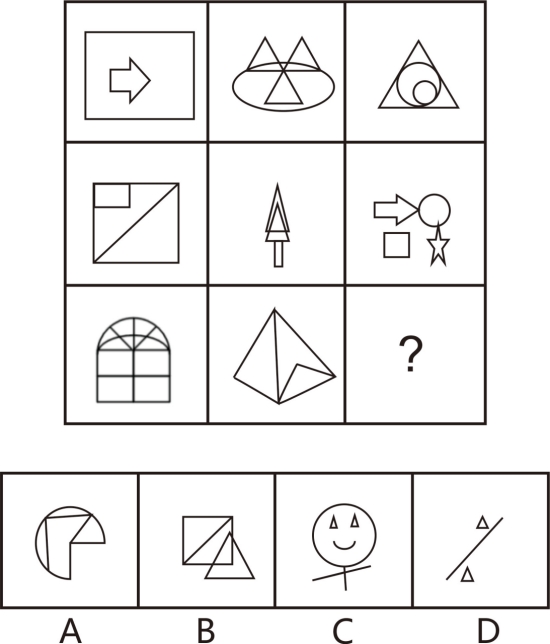 A.如上图所示B.如上图所示C.如上图所示D.如上图所示【答案】C【解析】第一步，观察特征。图形组成相似，考虑样式类。第二步，九宫格，横向规律不明显考虑纵向观察。纵向观察，第一列，图形中都有矩形，第二列图形中都有三角形，第三列前两个图形中都有圆形，问号处应选择一个有圆形的选项，只有C项符合。因此，选择C选项。99.为了研究眼神对于人的影响，心理学家们让32个男性评价同一个女性不同视角的照片：一张直视，一张斜视。结果发现，男性普遍觉得直视的照片更漂亮，另一项研究则发现，互相注视时间越长，觉得对方好看的程度就会越高。对视会让人产生好感甚至爱意。以下哪项如果为真，不能支持文中的观点？A.眼神交流能够促进神经系统分泌催产素和苯基乙胺。催产素能让人更愉快、更关爱他人、更渴望亲密接触。而苯基乙胺是爱情的催化剂，它让人心跳加快、呼吸加速B.对视能增强杏仁核的激活，而杏仁核激活在面孔感知和情绪中均发挥重要作用，让人愉悦C.比起单方面凝视/被凝视，互相凝视（你看着我的眼，我看着你的眼）的人情绪更强烈，更喜欢对方D.科学家发现：平均而言，大家觉得最舒适的首次注视时长是3.3秒，很少有人能接受对方在一开始就死盯着自己超过9秒【答案】D【解析】第一步，确定题型。根据提问方式中的“不能支持”，确定为加强论证选非题。第二步，找论点和论据。论点：对视会让人产生好感甚至爱意。论据：男性普遍觉得直视的照片更漂亮，另一项研究则发现，互相注视时间越长，觉得对方好看的程度就会越高。第三步，辨析选项。A项：增加新论据。解释说明对视的生理反应，解释了为什么会让人产生好感，可以加强。B项：增加新论据。说明对视对于大脑的作用，可以使人愉悦，从而增加好感，可以加强。C项：增加新论据。说明互相凝视更能使人情绪强烈，更喜欢对方，可以加强。D项：无关选项。说明最佳的注视时长是多少，但与注视是否会让人产生好感无关，无法加强。因此，选择D选项。100.从所给的四个选项中，选择一个最合适的填入问号处，使之呈现一定的规律：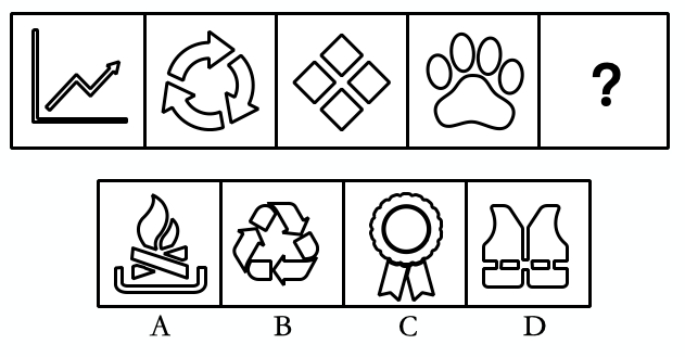 A.如上图所示B.如上图所示C.如上图所示D.如上图所示【答案】A【解析】第一步，观察特征。图形组成不同，优先考虑数量类或属性类。第二步，一条式，从左到右找规律。题干图形面的个数依次为2、3、4、5，呈现等差规律，所以问号处图形应为6个面。因此，选择A选项。强化100题1.有四条虫子（代号甲、乙、丙、丁）的种类和颜色各不相同。已知：①种类：蝴蝶、螳螂、蜻蜓、蜘蛛；②颜色：金色、绿色、红色、黑色；③甲是螳螂；④蝴蝶的颜色是金色的；⑤乙不是金色的；⑥丁不是蜻蜓；⑦丁是黑色的。下列关于各个虫子的种类、颜色的推断一定为真的是：A.乙是绿色的B.甲是蜘蛛C.丁是蝴蝶D.丙不是红色的【答案】D【解析】第一步，确定题型。题干有信息匹配特征，确定为分析推理。第二步，分析条件，进行推理。根据条件③甲是螳螂，排除B项；根据条件③④⑥⑦，可知丁不是蜻蜓、不是螳螂、不是蝴蝶，故丁是蜘蛛，排除C项；根据条件④⑤及上述结论可知，乙不是蝴蝶、不是螳螂、不是蜘蛛，故乙是蜻蜓，进一步可知丙是蝴蝶，蝴蝶是金色，不是红色的。因此，选择D选项。2.页岩︰沉积岩A.植树造林︰碳中和B.伯母︰直系血亲C.清秋︰深秋D.大鲵︰两栖动物【答案】D【解析】第一步，确定题干逻辑关系。“页岩”是“沉积岩”，二者属于包容关系中的种属关系。第二步，辨析选项。A项：“植树造林”是实现“碳中和”的方式，二者属于对应关系，排除；B项：“伯母”是旁系血亲，而不是“直系血亲”，二者属于全异关系，排除；C项：“清秋”特指“深秋”，二者属于全同关系，排除；D项：“大鲵”是“两栖动物”，二者属于包容关系中的种属关系，与题干逻辑关系一致，符合。因此，选择D选项。3.螳臂当车∶不自量力A.庄周梦蝶∶栩栩如生B.虎口拔牙∶虎口余生C.胶柱调瑟∶不知变通D.势如破竹∶毫无阻挡【答案】C【解析】第一步，确定题干逻辑关系。“螳臂当车”比喻“不自量力”，二者属于比喻象征义关系，且“螳臂当车”为贬义词。第二步，辨析选项。A项：“庄周梦蝶”与“栩栩如生”无明显逻辑关系，排除；B项：“虎口拔牙”比喻冒着极大危险去做某一事情，与“虎口余生”无明显逻辑关系，排除；C项：“胶柱调瑟”用胶粘住瑟上用以调音的短木，不能再调整音的高低缓急，比喻拘泥死板，“不知变通”，二者属于比喻象征义关系，且“胶柱调瑟”是贬义词，与题干逻辑关系一致，符合；D项：“势如破竹”比喻打仗或工作“毫无阻挡”，节节胜利，但“势如破竹”为中性词，排除。因此，选择C选项。【拓展】庄周梦蝶：不知是庄周做梦变成了蝴蝶呢，还是蝴蝶做梦变成了庄周；栩栩如生：形容形象逼真，如同活人一样；4.三级差别定价是企业把市场划分为两个或多个不同的子市场，并将同一种商品在不同的子市场上按不同价格销售的定价方式。通常是，对价格弹性不足的消费者索取高价，对价格弹性充足的消费者索取较低的价格。根据上述定义，下列属于三级差别定价的是：A.某化妆品厂商规定客户如果购买金额超过10万元，即可享受9折优惠，超过20万元，可享受8折优惠B.某市的自来水收费标准为月用水量小于180立方米，单价2.07元/立方米，月用水量181-260立方米，单价4.07元/立方米C.某市的公交车针对老年人和学生乘车分别设置了优惠，学生可以5折乘车，60岁以上老年人乘车免费D.旅游公司在淡季会推出特价套餐，而旺季会销售加价的套餐【答案】C【解析】第一步，根据提问方式，确定为选是题。第二步，找关键信息。企业把市场划分为两个或多个不同的子市场，并将同一种商品在不同的子市场上按不同价格销售的定价方式。第三步，辨析选项。A项：价格是根据客户购买的金额多少而定的，而不是“把市场划分为两个或多个不同的子市场”，不符合定义；B项：自来水的单价是随着累计用水量浮动的，不符合“把市场划分为两个或多个不同的子市场”，不符合定义；C项：不同的人，乘车价格不同，符合“把市场划分为两个或多个不同的子市场，不同的子市场上按不同价格销售”，符合定义；D项：淡季和旺季定价不同，不符合“把市场划分为两个或多个不同的子市场”，不符合定义。因此，选择C选项。5.癌细胞是在细胞分裂过程中产生的，而细胞分裂多在睡眠中进行。某医学研究机构对800名志愿者进行5年连续追踪调查，发现经常熬夜的人胰腺癌比正常睡眠的人发病率高出3倍。因此，该医学机构认为熬夜的人比睡眠正常的人更容易患上癌症。以下哪项为真，最能削弱该医学机构的论点？A.志愿者中经常熬夜的人淋巴癌发病率也较高B.长熬夜会使人没精神，记忆减退，神经衰弱C.癌症致病因素很多，熬夜只是其中一个因素D.志愿者中经常熬夜和正常睡眠的人在饮食等方面也有所不同【答案】D【解析】第一步，确定题型。根据提问方式中的“削弱”，确定为削弱论证。第二步，找论点及论据。论点：熬夜的人比睡眠正常的人更容易患上癌症。论据：经常熬夜的人胰腺癌比正常睡眠的人发病率高出3倍。第三步，辨析选项。A项：增加论据。该项指出经常熬夜的人淋巴癌发病率高，说明癌症更容易让人患癌，具有加强作用，排除。B项：无关选项。该项讨论的是熬夜带来的其他危害，与题干论点无关，排除。C项：不明确项。该项说明熬夜是癌症致病因素之一，但熬夜的人是否比正常睡眠更容易患上癌症不清楚，不具有削弱作用。D项：他因削弱。说明熬夜的人和正常睡眠的人不仅在睡眠时间上有差异，还有饮食习惯的影响，另有他因削弱。因此，选择D选项。6.认知语言学认为，语言形式反映了人们对世界的体验感知和认知方式，因此语言的结构特别是语法结构跟人们对客观世界的认知具有相当程度的相似。象似性原则主要有三种：（1）顺序象似性。先发生的事先说，后发生的事后说。（2）距离象似性。客观事物之间关系紧密，则其语词距离也相近，否则就较远。（3）数量象似性。客观事物数量的多少与语言单位数量的多少相对应。根据上述定义，以下说法错误的是：A.“我的父亲”可以说成“我父亲”，“我的桌子”则不可以说成“我桌子”，体现了距离象似性B.《论语·季氏》中提到的“虎兕出于柙”符合顺序象似性C.“猴子跳在马背上”和“猴子在马背上跳”符合顺序象似性D.英语“book”（书，单数）和“books”（书，复数）、汉语“人”和“人人”体现了数量象似性【答案】B【解析】第一步，看提问方式，本题属于选非题。第二步，找关键信息。（1）顺序象似性：先发生的事先说，后发生的事后说；（2）距离象似性：客观事物之间关系紧密，则其语词距离也相近，否则就较远；（3）数量象似性。客观事物数量的多少与语言单位数量的多少相对应。第三步，辨析选项。A项：客观上父亲与我的关系紧密程度大于桌子与我的关系紧密程度，所以父亲和我的距离比桌子和我的距离近，符合距离象似性，正确；B项：“虎兕出于柙”（虎兕从柙中出来），柙应该在出之前，不符合“先发生的事先说，后发生的事后说”，不符合顺序象似性，错误；C项：“猴子跳在马背上”（猴子先跳，然后到达马背）、“猴子在马背上跳”（猴子先已站在马背上，然后再跳），符合顺序象似性，正确；D项：book和人都是数量少，books和人人都是相对数量多的，符合数量象似性，正确。因此，选择B选项。7.促销∶销量∶商家A.游戏∶娱乐∶游乐园B.美化∶绿化∶城市C.检修∶安全∶铁路部门D.诚信∶美德∶人类【答案】C【解析】第一步，确定题干逻辑关系。“商家”“促销”是为了获得“销量”，三者属于对应关系。第二步，辨析选项。A项：“游戏”是“娱乐”的一种，二者属于包容关系中的种属关系，排除；B项：“绿化”是指栽种植物以改善环境的活动，是“美化”环境的方式，二者属于对应关系，但词语顺序与题干不一致，排除；C项：“铁路部门”“检修”是为了获得“安全”，三者属于对应关系，与题干逻辑关系一致，符合；D项：“诚信”是“美德”的一种，二者属于包容关系中的种属关系，排除。因此，选择C选项。8.社区负责人要从小李、小张、小王、小刘和小周这5位党员中选择2位参加志愿活动，已知：（1）小李和小王至少要选1位（2）小张和小刘至少要选1位（3）除非小王和小刘都没被选上，否则小张没有被选上根据以上条件，若小刘未被选上，则入选的有：A.小李和小周B.小李和小张C.小周和小张D.小王和小李【答案】B【解析】第一步，确定题型。根据题干关联词“至少”及提问方式，确定为翻译推理。第二步，翻译题干。①小李或小王；②小张或小刘；③小张→¬小王且¬小刘第三步，进行推理。已知“小刘没有选上”，是对②一部分的否定，根据“否定肯定式”，可得：小张必然选上；“小张选上”根据③，可得“¬小王且¬小刘”，故小王没有被选上；“小王没有被选上”，是对①一部分的否定，根据“否定肯定式”，可得：小李被选上；综上可知，小李和小张必然入选，小刘和小王必然不能入选，因有2人入选，则小周不入选。因此，选择B选项。9.请从所给的四个选项中，选择最合适的一项填在问号处，使之呈现一定的规律性：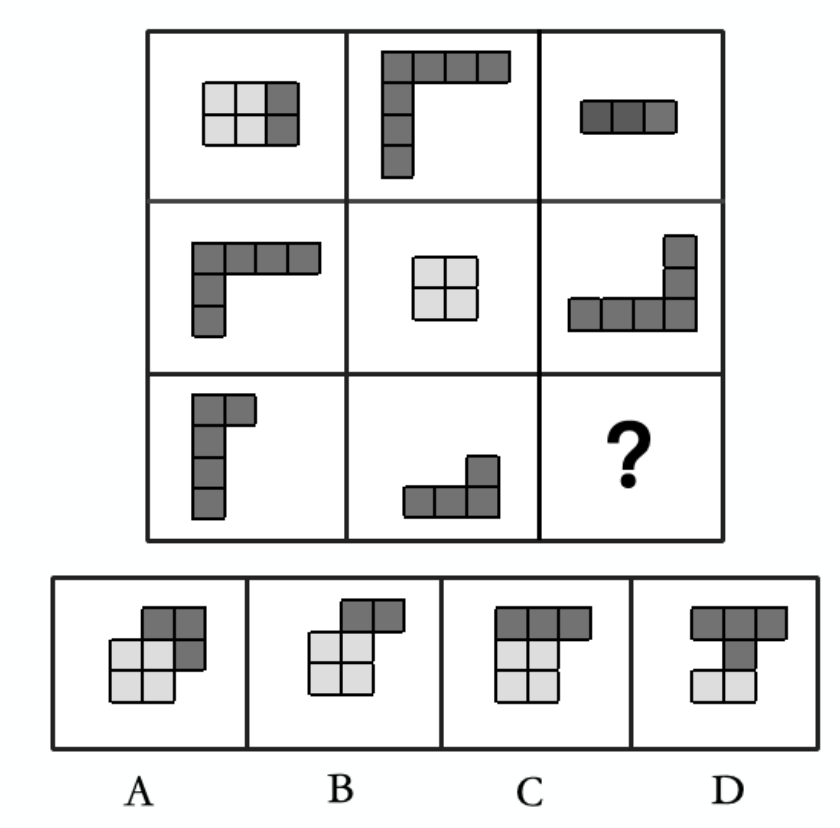 A.如上图所示B.如上图所示C.如上图所示D.如上图所示【答案】A【解析】第一步，观察特征。组成元素相似，优先考虑样式类。第二步，九宫格，优先横纵找规律。经观察，每一行中的三个图形叠加在一起的图形相同，如下图：问号处只有A项符合。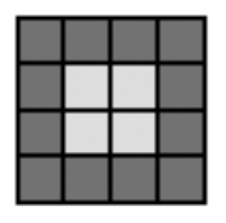 因此，选择A选项。10.“懒人经济”正在向洗护领域蔓延。“免洗头”产品成为了流量密码。免洗头喷雾从成分来看，主要包含乙醇、沸石等。几天不洗头，头皮里含有很多水分，乙醇可以加速水蒸发，让头发快速变干。通过沸石可以吸走表面的油脂，再通过梳头，油脂随着沸石一起掉落，因此这类免洗头喷雾确实可以让头发有不错的蓬松效果。但有专家指出，这类产品虽然便捷，并不意味着以后不用洗头了，小心得不偿失。以下哪项如果为真，最不能加强上述结论？A.打开某知名电商平台输入“免洗头”关键词，看见免洗喷雾、蓬蓬粉等各式产品都拥有巨大销量B.频繁、长时间地使用免洗喷雾可能会令头发干枯脆弱、粗糙、分叉C.免洗头喷雾里的乙醇成分对有炎症、破损的皮肤是有刺激性作用的，可能会对皮肤产生不良影响D.这种“干爽”“蓬松”仅仅停留于表面，并不能从根本上让头发得到清洁【答案】A【解析】第一步，确定题型。根据提问方式中的“不能加强”，确定为加强论证选非题。第二步，找论点和论据。论点：“免洗头”产品虽然便捷，并不意味着以后不用洗头了，小心得不偿失。论据：无。第三步，辨析选项。A项：无关选项。该项指出免洗喷雾、蓬蓬粉等各式产品都拥有巨大销量，与论点无关，无法加强。B项：增加论据。该项指出频繁、长时间地使用免洗喷雾可能会对头发造成损伤，说明会得不偿失，可以加强。C项：增加论据。该项指出免洗头喷雾里的乙醇成分可能会对皮肤产生不良影响，说明会得不偿失，可以加强。D项：增加论据。该项指出该类产品不能从根本上让头发得到清洁，说明不能代替洗头，具有加强作用。因此，选择A选项。11.把下面的六个图形分为两类，使每一类图形都有各自的共同特征或规律，分类正确的一项是：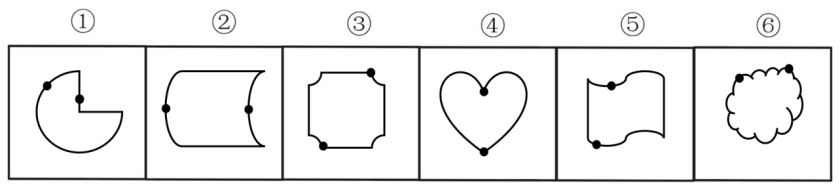 A.①②③，④⑤⑥B.①②⑤，③④⑥C.①③⑥，②④⑤D.①⑤⑥，②③④【答案】D【解析】第一步，观察特征。题干每幅图都有黑点，考虑功能类。第二步，根据规律进行分组。图形①⑤⑥黑点连线之后未将图形分成面积相等的两份，图形②③④黑点连线将图形分成面积相等的两份，分为两组。因此，选择D选项。12.王超、张杰、刘利分别来自北京、天津和上海，且三人年龄不同。已知：（1）来自天津的男生年龄最小；（2）刘利和妹妹都是女足队员；（3）王超年龄比北京女生大。根据上述条件，以下选项一定正确的是：A.王超来自上海B.刘利来自天津C.王超是男生D.张杰是女生【答案】A【解析】第一步，确定题型。题干有明显的信息匹配特征，确定为分析推理。第二步，分析条件，进行推理。根据（2），刘利是女足队员，说明她是女生，根据（1）可知天津人是男生，所以刘利不是天津人，排除B项；根据条件（1）和（3）可知，天津人最小，所以王超不是天津人，则天津人是张杰，且是男生，排除D项；根据条件（3）可知，王超不是北京人，那么王超是上海人，刘利是北京人，A项正确，而王超的性别无法确定，C项错误。因此，选择A选项。13.田地∶小麦∶麦粒A.水塘∶鲶鱼∶鱼籽B.林场∶树木∶枯枝C.牧场∶羊群∶羊角D.深海∶鱼鳍∶鲨鱼【答案】A【解析】第一步，确定题干逻辑关系。“小麦”生长在“田地”里，二者属于地点对应关系，“小麦”产出“麦粒”，二者属于组成关系。第二步，辨析选项。A项：“鲶鱼”生长在“水塘”里，二者属于地点对应关系，“鲶鱼”产出“鱼籽”，二者属于组成关系，与题干逻辑关系一致，符合；B项：“树木”生长在“林场”里，二者属于地点对应关系，但“枯枝”不能发育成“树木”，排除；C项：“羊群”生长在“牧场”里，二者属于地点对应关系，但“羊角”不能发育成“羊群”，排除；D项：“鲨鱼”生活在“深海”里，二者属于地点对应关系，但词语顺序与题干不一致，且“鱼鳍”是鱼的器官，排除。因此，选择A选项。14.酒精∶医用酒精∶工业酒精A.乒乓球∶排球∶网球B.水果∶西瓜∶葫芦瓜C.金属∶铜∶碳D.树∶杨树∶柳树【答案】D【解析】第一步，确定题干逻辑关系。“医用酒精”和“工业酒精”都是“酒精”，后两词属于并列关系，都与第一词构成种属关系。第二步，辨析选项。A项：“乒乓球”“排球”“网球”都是球类，三词属于并列关系，排除；B项：“西瓜”属于“水果”，但是“葫芦瓜”不属于水果，排除；C项：“碳”不是金属，排除；D项：“杨树”和“柳树”都是“树”，后两词属于并列关系，都与第一词构成种属关系，与题干逻辑关系一致，符合。因此，选择D选项。15.目前，我国的脱贫攻坚战进入决胜的关键阶段，而如期全面打赢脱贫攻坚战是全面建成小康社会的必备战略思路，相关部门都需要着力解决“两不愁三保障”突出问题，扎实做好今明两年脱贫攻坚工作。以下哪项与题干表达的意思不同？A.只有如期打赢脱贫攻坚战才能全面建成小康社会B.如果不能如期打赢脱贫攻坚战，就不能全面建成小康社会C.除非不能如期打赢脱贫攻坚战，否则就不能全面建成小康社会D.不能全面建成小康社会，或者如期打赢脱贫攻坚战【答案】C【解析】第一步，确定题型。根据题干关联词“必备”及提问方式，确定为翻译推理选非题。第二步，翻译题干。全面建成小康社会→如期全面打赢脱贫攻坚战第三步，辨析选项。A项：该项翻译为“全面建成小康社会→如期全面打赢脱贫攻坚战”，与题干意思相同，排除；B项：该项翻译为“¬如期全面打赢脱贫攻坚战→¬全面建成小康社会”，运用逆否推理，与题干意思相同，排除；C项：该项翻译为“全面建成小康社会→不能如期全面打赢脱贫攻坚战，与题干意思不同，符合；D项：¬全面建成小康社会或如期全面打赢脱贫攻坚战，运用鲁滨逊定律，该项等价于“全面建成小康社会→如期全面打赢脱贫攻坚战”，与题干意思相同，排除。因此，选择C选项。16.托利得定理是由法国社会心理学家托利得提出的，认为测验一个人的智力是否属于上乘，只看脑子里能否同时容纳两种相反的思想，而无碍于其处世行事。根据托利得定理判断，下列选项中智力属于上乘的人是：A.孟子：“鱼，我所欲也，熊掌亦我所欲也；二者不可得兼，舍鱼而取熊掌者也”B.张弘知道了母亲之所以节俭是因为经历过苦日子，所以平时喜欢消费的张弘在母亲的影响下开始觉得消费是一件罪恶的事情C.小马过河时不知道河水的深浅，问别人后松鼠说水太深，黄牛说水太浅，小马一时不知道听谁的，只能转身回家了D.吴经理虽然觉得新入职的实习生总和自己意见相左，甚至人生观和价值观都背道而驰，但这并不影响吴经理听取实习生的意见，并仍像往常一样进行工作【答案】D【解析】第一步，看提问方式，本题属于选是题。第二步，找关键信息。①容纳两种相反的思想；②无碍于其处世行事。第三步，辨析选项。A项：孟子认为鱼和熊掌不可兼得，指的是两样东西只能得一个，不能两全，不属于“容纳两种思想”，不符合定义；B项：张弘喜欢消费，他母亲比较节俭，后来张弘觉得消费是一件罪恶的事情，不属于“无碍于其处世行事”，不符合定义；C项：小马对于两种相反的思想并未容纳进去，不属于“容纳两种思想”，不符合定义；D项：吴经理和实习生的思想相反，吴经理同时容纳了两种相反的思想，也无碍于其处世行事，符合定义。因此，选择D选项。17.最近综艺节目《最强乐队》大火，在刚结束的总决赛当中，经过现场乐迷两轮的投票，最终三文鱼乐队成为所有参赛乐队当中的第一名，因此，许多乐迷认为三文鱼乐队是目前国内乐队当中水准最高的乐队。下列选项如果为真，哪项不能质疑上述结论？A.并不是所有的国内乐队都参加了《最强乐队》B.现场乐迷的投票结果并不能说明乐队水准的高低C.也有许多乐迷认为痛吻乐队是国内水准最高的乐队D.三文鱼乐队成立至今已经超过了20年【答案】D【解析】第一步，确定题型。根据提问方式中的“不能质疑”，确定为削弱论证选非题。第二步，找论点和论据。论点：三文鱼乐队是目前国内最高水准的乐队。论据：在刚结束的总决赛当中，经过现场乐迷两轮的投票，最终三文鱼乐队成为所有参赛乐队当中的第一名。第三步，辨析选项。A项：增加反向论据。并不是所有国内乐队都参加了《最强乐队》，说明有可能是水准更高的乐队，具有削弱作用。B项：切断联系。投票结果不能说明水准高低，断开了投票第一名和水准之间的关联性，属于断开联系的削弱方式，具有削弱作用。C项：增加反向论据。有很多其他乐迷认为痛吻乐队水准最高，说明有很多乐迷不认为三文鱼乐队水准最高，属于反向举例的削弱方式，具有削弱作用。D项：无关选项。三文鱼乐队的成立时长与乐队水准高低无关，不具有削弱作用。因此，选择D选项。18.甲乙丙丁4位候选人竞选班长，甲觉得自己最可能当选；乙觉得自己或丙最可能当选；丙觉得不是甲就是自己当选；丁觉得自己会当选。但事实上只有1位候选人的猜测为真，其他猜测都是假的。由此可以推出：A.甲或丁当选B.乙或丙当选C.丙或丁当选D.乙或丁当选【答案】D【解析】第一步，根据题干信息，确定为真假推理题；第二步，翻译题干信息：甲：甲当选乙：乙当选或丙当选丙：非甲→丙丁：丁当选题目中没有明显矛盾关系，选用代入法验证。第三步，代入选项验证，A选项，甲或丁当选，代入题干，假设甲当选为真时，丙所述非甲→丙为假，即非甲且非丙，与假设矛盾，排除；B选项，若乙或丙当选，则乙所述为真，其他人所述为假，丙所述非甲→丙为假，即非甲当选且非丙当选，与选项矛盾，排除；C选项，若丙或丁当选，则丙所述为真，其他人所述为假，乙所述乙或丙当选为假，即非乙或非丙，与选项矛盾，排除；D选项，乙或丁当选，如乙当选，乙所述为真，其他人所述为假，符合一真三假；若丁当选，丁所述为真，其他人所述为假，符合一真三假，当选。因此，选择D选项。19.滞涨：指停滞性通货膨胀。在经济学，特别是宏观经济学中，特指经济停滞、失业，以及通货膨胀（是指在货币流通条件下，因货币供给大于货币实际需求，也即现实购买力大于产出供给，导致货币贬值，而引起的一段时间内物价持续而普遍地上涨现象）同时持续高涨的经济现象。根据上述定义，下列选项中最符合滞涨特征的是：A.1970年到1982年间，美国企业大量倒闭，失业人口剧增，人均消费力下降，但物价持续走高B.20世纪90年代，价值1美元的汉堡，现在价值4美元C.在1920年时，德国的一份报纸只要0.3马克，但一年之后，德国的一份报纸卖到了7000万马克D.1792年末英国爆发经济危机，物价开始下降，大量企业开始破产倒闭，大量纺织工人失业【答案】C【解析】第一步，根据提问方式，确定为选是题。第二步，找关键信息。关键信息①：停滞性通货膨胀是宏观经济学中，特指经济停滞、失业，以及通货膨胀同时持续高涨的经济现象；关键信息②：在货币流通条件下，因货币供给大于货币实际需求，也即现实购买力大于产出供给，导致货币贬值，而引起的一段时间内物价持续而普遍地上涨现象。第三步，辨析选项。A项：美国人均消费力下降，不符合“现实购买力大于产出供给”，不符合定义，排除；B项：1美元的汉堡现在价值4美元，不符合“一段时间内物价持续而普遍上涨”，不符合定义；C项：一份报纸只要0.3马克，但一年之后卖到了7000万马克，符合“一段时间内物价持续而普遍上涨”，符合定义；D项：英国爆发经济危机，物价开始下降，不符合“一段时间内物价持续而普遍地上涨现象”，不符合定义。因此，选择C选项。20.某公司所有身体素质好的员工都参加了公司组织的马拉松比赛，若要得出“该公司有些青年员工身体素质较差”的结论，应补充的最恰当的条件是：A.该公司所有青年员工都未参加马拉松比赛B.该公司有些青年员工未参加马拉松比赛C.该公司所有参加马拉松比赛的员工身体都很好D.该公司所有身体差的员工都未参加马拉松比赛【答案】B【解析】第一步，根据题干信息中的“所有…都”“有的…”，确定题型为集合推理；第二步，翻译题干中的句子；已知：①身体素质好的员工→参加马拉松比赛结论：②有些青年员工→身体素质差第三步，找逻辑关系。①和②之间的联系为身体素质好/差，因此对①进行逆否，可得条件③，不参见马拉松比赛→身体素质差的员工；因此，想得到有些青年员工→身体素质差，必须在条件③和结论②间搭桥，即有些青年员工不参见马拉松比赛。因此，选择B选项。21.下列选项最合乎逻辑顺序的是：①家长经济负担过重②校外培训机构快速增长③考试成绩与高考升学等对学生的压力过大④学生全面发展、健康成长⑤中共中央办公厅、国各陈办公厅印发《关于进一步减轻义务教育阶段学生作业负担和校外培训负担的意见》A.③②①⑤④B.②③①⑤④C.②①③⑤④D.③①②⑤④【答案】A【解析】第一步，本题考查事件排序。第二步，先确定逻辑关系最为明显的事件顺序。观察题干，五个事件主要围绕“校外培训机构”进行的。逻辑关系的先后顺序比较明显的是事件①和事件②，先“校外培训机构快速增长”，导致“家长经济负担过重”，因此事件②在事件①之前，排除D选项；对比选项找差异，事件②“校外培训机构快速增长”是结果，之前往往会有发生的原因，因此，不可能排最前面，排除B、C选项；因此，正确顺序应该为③②①⑤④，选A选项【拓展】事件③“考试成绩与高考升学等对学生的压力过大”导致培训需求上升，培训市场增多，即事件②“校外培训机构快速增长”，继而导致事件①“家长经济负担过重”，因此，事件⑤“中共中央办公厅、国各陈办公厅印发《关于进一步减轻义务教育阶段学生作业负担和校外培训负担的意见》”，促进事件④“学生全面发展、健康成长”。22.天气炎热且正在下雨。下列选项中与此句叙述方式最接近的是：A.明天下雨或温度很高B.我既不看电视也不外出C.如果你不看电影，我也不看电影D.陈胜起义那天,杭州下雨【答案】B【解析】第一步，本题考查平行结构。第二步，题干句子中逻辑关联词为“且”，叙述方式为联言命题，即“且关系”，“天气炎热且下雨”，说明炎热和下雨这两个要素同时存在；B选项中“我既不看电视也不外出”，“既……又……”连接“不看电视”、“不外出”两个要素，是逻辑关联词“且”的替换关联词，也是表示同时存在，为“且关系”，与题干叙述方式相同，因此选B选项。【拓展】A项：“明天下雨或温度很高”，逻辑关联词为“或”，句子叙述形式为选言命题，即“或关系”，与题干中的叙述方式不一致，排除；C项：“如果你不看电影，我也不看电影”，逻辑关联词为“如果……也……”，是充分条件假言命题的逻辑关联词，叙述方式为“你不看电影→我不看电影”，与题干中的叙述方式不一致，排除；D：“陈胜起义那天,杭州下雨”，叙述的是某天的天气情况，不含逻辑关系，与题干中的叙述方式不一致，排除；23.根据0、1序列的变化规律,选择最合理的一项填入横线处，使之呈现一定的规律性：01010101，00101010,10010101，11001010。A.10100101B.01100101C.01100110D.11100111【答案】B【解析】第一步，观察特征。本题考察0、1序列的变化规律，我们发现每组均是由0和1组成的八个数字的数列，但是局部的数字排列次序发生了位置变化，优先考虑平移。第二步，一条式，从左到右找规律。第一组至第二组，数列整体向右侧平移一步，为保证整体数字个数依然维持在八个，平移后第八个数字1消失，随之在开头新增数字0。第二组至第三组，数列依旧整体向右侧平移一步，平移后第八个数字0消失，随之在开头新增数字1。因此，我们总结规律为，数列整体向右侧平移一步，尾部数字消失，开头随机新增一个数字1或0。运用此规律，第四组数列整体向右平移一步，尾部0消失，开头新增一个数字1或0，只有B符合要求。因此，选择B选项。【拓展】A选项第二个数字0与规律不符；C选项最后两个数字1与0不符合规律，D选项从第六个数字1开始就不符合规律。24.从下列选项中选择最合理的一个填入空白方框内，使之呈现一定的规律性：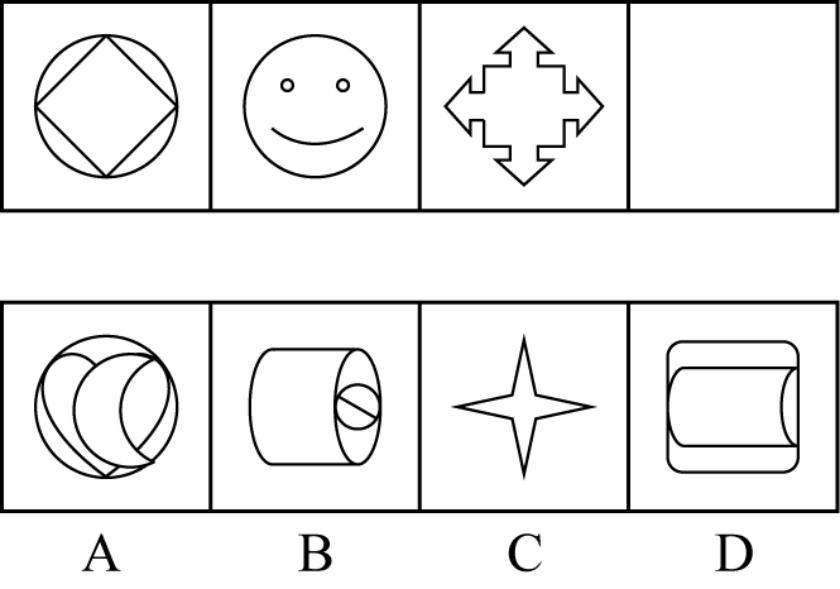 A.如上图B.如上图C.如上图D.如上图【答案】C【解析】第一步，观察特征。第二步，一条式，从左到右找规律。每组元素组成各不相同，但是每组图形结构规整，对称性明显，优先考虑对称性。第一组图形既是轴对称图形，又是中心对称图形，拥有横、竖两条对称轴；第二组图形只是轴对称图形，拥有一条竖直对称轴；第三组图形也同样既是轴对称图形，又是中心对称图形，拥有横、竖两条对称轴。由此，我们发现此题考察的是对称轴的位置特点，每组图形均有竖直方向的对称轴。A与B为非对称图形，D对称轴方向是横着的，只有C符合规律。因此，选择C选项。【拓展】此题包含其他规律，规律二：第一组图形既是轴对称图形，又是中心对称图形，第二组图形只是单纯的轴对称图形，以此形成周期循环，第三组图形又为既是轴对称图形，又是中心对称图形，那么问号处应该选择一个只是单纯轴对称的图形，因此，选择D选项。两个规律择优，由于周期性规律一般需要两个以上周期循环的验证，而此题仅仅依据前两组图形无法轻易判断是否符合周期循环，不严谨。因此，选择规律一。25.从下列选项中选择最合理的一个填入问号处，使之呈现一定的规律性：：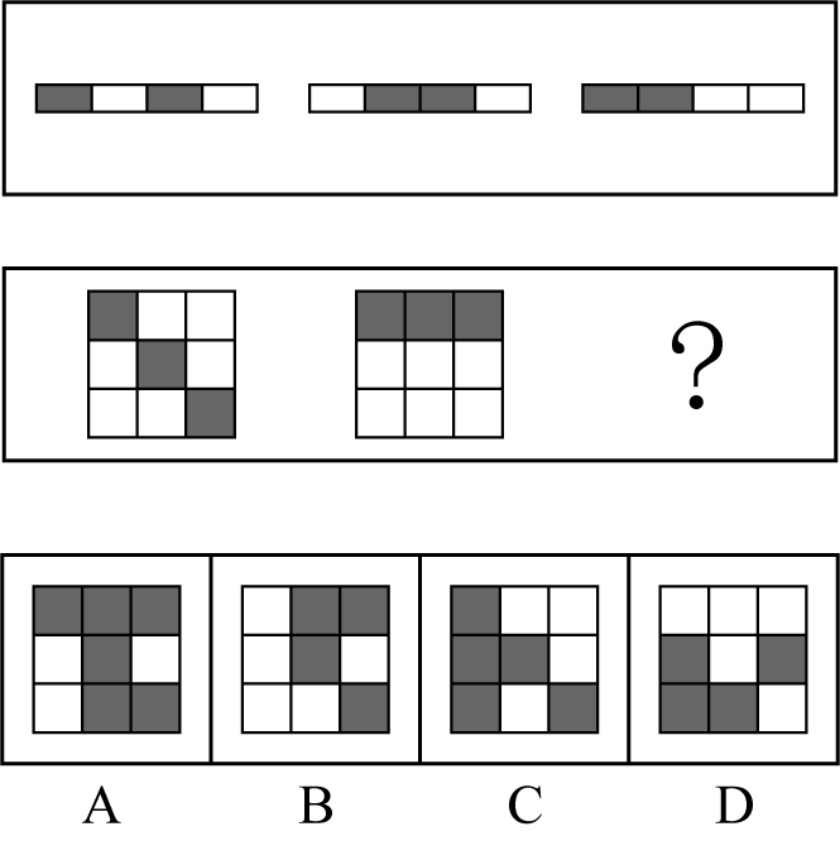 A.如上图B.如上图C.如上图D.如上图【答案】B【解析】第一步，本题考查黑白叠加。第二步，第一组中黑白叠加规律为：黑+白=黑，白+黑=黑，黑+黑=白，白+白=白，第二组运用该规律，问号处与B项图形一致。因此，选择B选项。【拓展】A项：由黑+黑=白可知，第一行第一列处方格颜色为白，选项A中此处颜色为黑，与规律不符。A项错误。C项：由黑+黑=白可知，第一行第一列处方格颜色为白，选项C中此处颜色为黑，与规律不符。C项错误。D项：由白+黑=黑可知，第一行第二列处方格颜色为黑，选项D中此处颜色为白，与规律不符。D项错误。26.某教研室所有教授都是博士，有的博士是副教授，小王是博士。根据以上情况，下列说法正确的是：A.小王可能是副教授B.小王是副教授C.小王不是副教授D.小王要么是教授，要么是副教授【答案】A【解析】第一步，本题考查集合推理。第二步，翻译题干。①教授→博士②有的博士→副教授③小王是博士第三步，进行推理。由③知小王是博士，“博士”是对①的后件的肯定，根据“肯后推不出必然性结论”，不能得出确定性结论，即小王可能是教授。由②知“有的博士→副教授”，小王是否是副教授无法确定，即小王可能是副教授。与A项表述一致。因此，选择A选项。【拓展】B项：由推理可知小王可能是副教授，选项B表述为小王是副教授，与结论不符。B项错误。C项：由推理可知小王可能是副教授，选项C表述为小王不是副教授，与结论不符。C项错误。D项：由推理可知小王可能是教授，可能是副教授，也可能两者都不是，选项D表述为小王要么是教授，要么是副教授，二者必选其一，与结论不符。D项错误。27.可能所有报考教学岗位的考生都想从事教学工作。下列选项与上述论述的含义最为一致的是：A.可能有的报考教学岗位的考生不想从事教学工作B.必然有的报考教学岗位的考生不想从事教学工作C.可能有的报考教学岗位的考生想从事教学工作D.必然所有报考教学岗位的考生都不想从事教学工作【答案】C【解析】第一步，本题考查真假推理。第二步，由推出关系“所有的S是P→有的S是P”得“可能所有报考教学岗位的考生都想从事教学工作→可能有的报考教学岗位的考生想从事教学工作”。与C项表述一致。因此，选择C选项。【拓展】A项：由推出关系可知，与题干含义最为一致的是“可能有的报考教学岗位的考生想从事教学工作”，选项A表述“可能有的报考教学岗位的考生不想从事教学工作”，与结论不符。A项错误。B项：由推出关系可知，与题干含义最为一致的是“可能有的报考教学岗位的考生想从事教学工作”，选项B表述“必然有的报考教学岗位的考生不想从事教学工作”，与结论不符。B项错误。D项：由推出关系可知，与题干含义最为一致的是“可能有的报考教学岗位的考生想从事教学工作”，选项D表述“必然所有报考教学岗位的考生都不想从事教学工作”，与结论不符。D项错误。28.小杨最近居家办公，她感觉自己需要加强锻炼，于是决定在周一到周日的7天中选择4天来跟着刘教练跳操。已知：①周一、周二、周三3天中有2天跳操；②周四、周五、周六、周日4天中选择2天跳操；③如果周五、周日至少有一天跳操，则周三也跳操。根据以上陈述，可以得出以下哪项？A.周三、周六中至少有1天跳操B.周一、周四中至少有1天跳操C.周二、周六中至少有1天跳操D.周二、周四中至少有1天跳操【答案】A【解析】第一步，确定题型。题干有信息匹配特征，确定为分析推理。①周一、周二、周三中有2天跳操；②周四、周五、周六、周日中有2天跳操；③周五或周日→周三。第二步，根据题干条件进行假设。第一种情况：假设周三不跳操，根据条件①可知，周一和周二都跳操，再根据条件③否后必否前可知，周五和周日都不跳操，结合条件②可知，周四和周六都跳操；第二种情况：假设周三跳操，根据条件①可知，周一和周二中只有1天跳操，根据条件②可知，周四、周五、周六、周日中有2天跳操，根据条件③无法推出结论，此时仅可以确定周三跳操，其他天是否跳操均无法确定。综合上述两种情况，可以推出周三、周六中至少有1天跳操成立，对应A项。因此，选择A选项。29.①以往病史咨询②记录接种时间③基本信息登记④接种新冠疫苗⑤接种后观察A.④①⑤②③B.③①④②⑤C.③①④⑤②D.⑤①③④②【答案】B【解析】第一步，观察选项，确定首句应从③④⑤中选择。⑤接种后观察，应该在④之后，排除D项；④接种新冠疫苗之前先有③登记信息，所以排除A项。第二步，观察分析剩余选项，尾句应从②⑤中选择。应先②记录接种时间，才能确定观察的时间长短，所以尾句应该是⑤，排除C项。因此，选择B选项。30.城市更新是城市发展过程中不断新陈代谢、自我调节的机制，从城市的诞生开始，就伴随着城市的不断更新，城市物质环境老化、城市灾害都为更新提供契机。十九世纪法国拿破仑三世为了建立帝国权威，由奥斯曼主持巴黎改建为城市美化和市政设施提升开辟了先河。即使是新建城市，如我国深圳，上世纪七十年代末开始建设，到本世纪初还不到30年就开始了城市更新，而且在2009年颁布了我国第一部城市更新法规《深圳市城市更新办法》。可见城市更新必将成为未来城市发展的主流趋势。由此可以推出的是：A.城市物质环境老化会导致城市衰败B.深圳是我国最早的城市更新实践地C.大面积的城市更新即将在各地推行D.城市更新的具体实施已有先例可循【答案】D【解析】第一步，确定题型。根据提问方式及题干特征，确定为归纳推理。第二步，辨析选项。A项：过于绝对且并未涉及城市衰败，排除；B项：未提及深圳为“最早”进行实践的，排除；C项：城市更新成为趋势，但是否会大面积推广不明确，排除；D项：巴黎、深圳均为已有的可供鉴的案例，话题一致。因此，选择D选项。31.情感切入：是指通过心理沟通和情感交流，赢得消费者的信赖和偏爱，进而扩大产品的市场份额，取得竞争优势的一种营销方式。根据上述定义，下列属于情感切入方式的是：A.某医院为了奖励先进工作者举办表彰大会表彰辛勤付出的医护人员B.学校为了方便更好地监督学生的学习和思想状态，班主任建立微信群和家长们交流学生的学习和生活的细节C.商场里的珠宝专柜会在情人节举办“爱情誓约”活动，拉进和潜在消费者的距离D.某公司为了鼓励员工的工作积极性，公司在年终大会上设置了丰厚的礼品【答案】C【解析】第一步，根据提问方式，确定为选是题。第二步，找关键信息。通过心理沟通和情感交流，赢得消费者的信赖和偏爱，进而扩大产品的市场份额，取得竞争优势的一种营销方式。第三步，辨析选项。A项：某医院举办表彰大会，不符合“一种营销方式”，不符合定义；B项：班主任建立微信群和家长们交流学生的学习和生活的细节，不符合“一种营销方式”，不符合定义；C项：拉进和潜在消费者的距离，符合“赢得消费者的信赖和偏爱，取得竞争优势的一种营销方式。”，符合定义；D项：公司年终大会，不符合“一种营销方式”，不符合定义。因此，选择C选项。32.皮手套∶手套∶橡胶手套A.防疫∶口罩∶纱布B.羊毛帽∶帽子∶礼帽C.怀表∶表∶手表D.铅球∶球∶乒乓球【答案】D【解析】第一步，确定题干逻辑关系。“皮手套”和“橡胶手套”是两种不同的“手套”，二者为并列关系且原材料不同，并且二者均与“手套”构成包容关系中的种属关系。第二步，辨析选项。A项：“口罩”是一种卫生“防疫”用品，二者属于对应关系，排除；B项：有的“羊毛帽”是“礼帽”，有的“礼帽”是“羊毛帽”，二者属于交叉关系，排除；C项：“怀表”和“手表”是两种不同的“表”，二者为并列关系但是原材料可以相同，只是佩带方式不同而已，排除；D项：“铅球”和“乒乓球”是两种不同的“球”，二者为并列关系且原材料不同，并且二者均与“球”构成包容关系中的种属关系，与题干逻辑关系一致，符合。因此，选择D选项。33.闻鸡起舞∶望梅止渴A.入木三分∶纸上谈兵B.买椟还珠∶抛砖引玉C.郑人买履∶煮豆燃萁D.吞云吐雾∶杨朱泣岐【答案】B【解析】第一步，确定题干逻辑关系。“闻鸡起舞”和“望梅止渴”词义之间没有关系，故看结构，两个成语都属于连动式成语，并且“闻鸡”“起舞”具有先后顺序，“望梅”“止渴”也具有先后顺序。第二步，辨析选项。A项：“入木”“三分”和“纸上”“谈兵”没有先后顺序，排除；B项：两个成语都属于连动式成语，并且“买椟”“还珠”具有先后顺序，“抛砖”“引玉”也具有先后顺序，与题干逻辑关系一致，符合；C项：“郑人买履”构成主谓宾结构，排除；D项：“吞云吐雾”中的“吞云”构成动宾结构，“吐雾”构成动宾结构，但“杨朱泣岐”构成主谓宾结构，排除。因此，选择B选项。34.张、王、李、赵四人分别被隔离在某酒店的四个相连的房间，已知：张在王的隔壁，张与赵不相邻。如果赵与李也不相邻，那么李的隔壁应是：A.张B.王C.赵D.无法判断【答案】A【解析】第一步，确定题型。题干有信息匹配特征，确定为分析推理。第二步，分析条件，进行推理。由题干信息知，赵出现的最多，用最大信息法，从赵入手。总共四个房间，赵不挨着张和李，只能挨着王，又因为张在王的隔壁，所以王左右邻居分别为张和赵，结合李与赵也不相邻，所以李只能挨着张。因此，选择A选项。35.只有阳光会使人晒黑吗？其他人造光呢？专家对此的回答是，只有阳光会使人晒黑。使人晒黑的是光谱中的紫外波段，紫外线照射后人体会产生黑色素。电脑、电视、手机的屏幕等，其光谱主要在可见区，没有多少紫外线。以下哪项如果为真，最能加强上述论断？A.晒黑的机制是在紫外线照射下，人体皮肤内的酪氨酸经酪氨酸酶作用，经过氧化、脱羧等生物化学反应逐步生成黑色素的过程B.黑色素是人体自然生长代谢的产物，是人体避免强光损伤的自我保护的产物C.日光灯照射时间过长会使人体皮肤变黑D.浅肤色白人比深肤色黑人经阳光照射后更容易导致皮肤癌【答案】A【解析】第一步，确定题型。根据提问方式中的“加强”，确定为加强论证。第二步，找论点和论据。论点：只有阳光会使人晒黑。论据：使人晒黑的是光谱中的紫外波段，紫外线照射后人体会产生黑色素。第三步，辨析选项。A项：增加论据。该项具体解释了太阳照射人体产生紫外线后的晒黑过程，具有加强作用。B项：增加反向论据。该项说明黑色素是自然生长代谢的产物与紫外线无关，具有削弱作用。C项：增加反向论据。该项说明除了阳光，日光灯的光也能使人体皮肤变黑，具有削弱作用。D项：无关选项。该项说的是白人比黑人更容易得皮肤癌的问题，论题不一致，不具有加强作用。因此，选择A选项。36.某学校打算兴建一栋图书馆或者食堂，领导在会上作了如下的假设：建了食堂就要购进桌椅；购进桌椅就不能建图书馆；建图书馆必须购图书；购图书必须购进桌椅。据此不可能推出的是：A.最后建了食堂B.最后一定购进了桌椅C.最后建了图书馆D.图书馆和食堂不能同时兴建【答案】C【解析】第一步，确定题型。根据题干关联词“就要”等及提问方式，确定为翻译推理选非题。第二步，翻译题干。①图书馆或食堂②食堂→桌椅③桌椅→¬图书馆④图书馆→图书⑤图书→桌椅第三步，进行推理。由④③⑤递推可得：图书馆→图书→桌椅→¬图书馆，即⑥图书馆→¬图书馆；由⑥根据“归谬推理”可得：“一定不建图书馆”，故不可能推出C项。因此，选择C选项。37.从所给的四个选项中，选择最合适的一个填入问号处，使之呈现一定的规律性：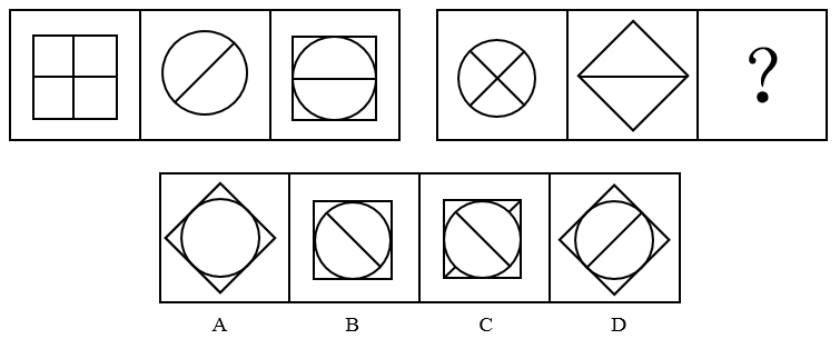 A.如上图所示B.如上图所示C.如上图所示D.如上图所示【答案】C【解析】第一步，观察特征。题干图形相似，考虑样式类。第二步，两段式，第一段找规律，第二段用规律。观察发现，第一段第二幅图形逆时针旋转45度后与第一幅图形去同求异得到第三幅图形，第二段运用此规律，只有C项符合。因此，选择C选项。38.把下面的六个图形分为两类，使每一类图形都有各自的共同特征或规律，分类正确的一项是：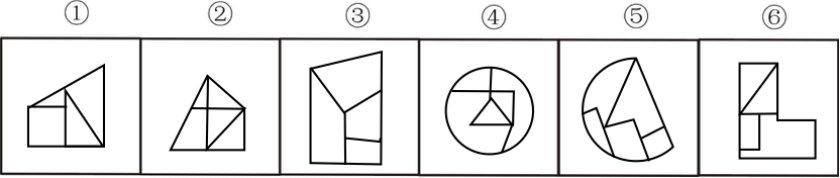 A.①②④，③⑤⑥B.①③⑥，②④⑤C.①④⑤，②③⑥D.①②⑤，③④⑥【答案】B【解析】第一步，观察特征。组成元素不同，优先考虑数量或属性。第二步，依据规律进行分组。图形之间无明显共有属性，考虑数量类。进一步观察发现图形封闭空间明显，优先考虑数面，①③⑥都有4个面，②④⑤都有5个面。因此，选择B选项。39.某培训机构负责人为提升品牌知名度，在赠送给老学员的书包上都印上了机构名字和客服电话。这样，每赠送一个书包就相当于贴出一张免费广告。该负责人认为，这一做法对于提升品牌知名度有很大作用。以下哪项如果为真，最能够削弱负责人的结论?A.报名培训机构的学员往往更在意课程的价格和班级的通过率B.学员都认为印有机构名字和客服电话的书包太丑而从未背过C.利用新媒体等宣传方式才是提高品牌知名度的最有效方法D.中小学生往往没有精力去主动关注培训机构的宣传广告【答案】B【解析】第一步，确定题型。根据提问方式中“最能削弱”，确定为削弱论证。第二步，找论点和论据。论点：在赠送给老学员的书包上都印上了机构名字和客服电话，这一做法对于提升品牌知名度有很大作用。论据：无。第三步，辨析选项。A项：无关选项。该项说的是学员在意什么的问题，与论点无关，不具有削弱作用。B项：否定前提。该项提到学员从未背过赠送的书包，说明书包无法起到宣传作用，否定了论点成立的前提，具有削弱作用。C项：无关选项。该项说的是提高品牌知名度的最有效方法的问题，与论点无关，不具有削弱作用。D项：不明确项。该项说的是中小学生不会主动关注，但没有提及其他学生和学生家长是否会关注，不具有削弱作用。因此，选择B选项。40.卖萌营销是市场行销手段之一。它既是一种品牌亲民化沟通的方式，也是品牌与消费者互动的一种方式。不同品牌有着不同的卖萌方式：有的通过小孩，有的通过动物，有的则本身就拥有“萌基因”。根据上述定义，下列选项中不属于卖萌营销的是：A.某健身馆为了留住更多会员，在会员群体中建立顾客俱乐部，对顾客进行主动管理B.肯德基新品“喵套餐”火热出炉，该套餐因其随机附赠的四只小猫玩偶而备受90后消费群体的喜爱C.可口可乐公司在中国换了新装，“可口可乐”四个大字已“退位”，取而代之的是“喵星人、天然呆、文艺青年”等网络萌语D.加多宝在官方微博发布“可爱宝宝系列”，通过在广告中加入小孩大笑图片成功地激发了消费者的购买欲【答案】A【解析】第一步，看提问方式，本题属于选非题。第二步，找关键信息。①一种品牌亲民化沟通的方式，也是品牌与消费者互动的一种方式；②不同品牌有着不同的卖萌方式：有的通过小孩，有的通过动物，有的则本身就拥有“萌基因”。第三步，辨析选项。A项：该项中未体现“亲民化沟通的方式”，也未体现具体的卖萌方式，不符合定义；B项：因附赠的“四只小猫玩偶”而受到消费者喜爱，属于“通过动物”的方式卖萌，符合定义；C项：使用“喵星人、天然呆、文艺青年”等网络萌语，属于“通过萌基因”的方式卖萌，符合定义；D项：“在广告中加入小孩大笑图片”属于“通过小孩”的方式卖萌，符合定义。因此，选择A选项。41.一个项目招标中，中标者要么甲企业，要么乙企业，中标企业的优势或是价格，或是品质，二者至少满足其一。倘若上述断定为真，则以下哪项推断一定成立?Ⅰ.甲企业的优势不是价格，因此乙企业的优势一定是品质；Ⅱ.甲企业的优势是价格，因此乙企业的优势不可能是品质；Ⅲ.中标企业不是甲，并且中标企业的优势不是价格，因此，乙企业的优势一定是品质。A.只有ⅠB.只有Ⅰ、ⅡC.只有ⅢD.只有Ⅰ和Ⅲ【答案】C【解析】第一步,确定题型。根据题干关联词“要么……要么”、“……或者……”,确定为翻译推理。第二步,翻译题干。①中标企业：要么甲，要么乙；②中标企业优势：价格或者品质。第三步,进行推理。I.根据②甲企业的优势不是价格，无法推出乙企业的优势是品质；Ⅱ.根据②甲企业的优势是价格，无法确定乙企业的优势是什么；Ⅲ.根据①，中标企业不是甲，那么一定是乙，根据②，中标企业的优势不是价格，一定是品质，因此，乙企业的优势一定是品质，可以推出。因此，选择C选项。42.景泰蓝∶珐琅釉∶工艺品A.膏雕∶石膏∶枕头B.炭雕∶煤炭∶摆件C.唐三彩∶铅釉∶陶器D.窗花∶剪刀∶剪纸【答案】C【解析】第一步，确定题干逻辑关系。“景泰蓝”是“工艺品”，二者属于包容关系中的种属关系，“珐琅釉”是做“景泰蓝”的原材料，二者属于原材料对应关系。第二步，辨析选项。A项：“石膏”是“膏雕”的原材料，二者属于原材料对应关系，有的“膏雕”是“枕头”，有的“枕头”是“膏雕”，二者属于交叉关系，排除；B项：“炭雕”是以高性能活性炭为原料，而不是“煤炭”，排除；C项：“唐三彩”是“陶器”，二者属于包容关系中的种属关系，“铅釉”是“唐三彩”的原材料，二者属于原材料对应关系，与题干逻辑关系一致，符合；D项：“剪刀”是做“窗花”的工具，而不是原材料，排除。因此，选择C选项。43.星系∶宇宙A.富豪∶财富B.鸽子∶和平C.长春∶吉林D.鸡蛋∶蛋糕【答案】C【解析】第一步，确定题干逻辑关系。“星系”是构成“宇宙”的基本单位，两词属于组成关系。第二步，辨析选项。A项：“富豪”拥有“财富”，两词为对应关系，与题干逻辑关系不一致，排除；B项：“鸽子”象征“和平”，两词为象征关系，与题干逻辑关系不一致，排除；C项：“吉林”表达吉林省时，“长春”是“吉林”的省会，两词为组成关系，与题干逻辑关系一致，符合；D项：“鸡蛋”和“蛋糕”为原材料对应关系，与题干逻辑关系不一致，排除。因此，选择C选项。44.某事业单位招聘一名岗位专员，进入面试的一共有5个人：张明、李强、赵亮、田琴、李磊，其中有3人是国内高校毕业的，有2人有海外留学经历。有3人最高学历为硕士，2人最高学历为博士。已知：张明与李强是否留学的情况相同，赵亮与田琴的情况不同。田琴与赵亮最高学历的情况相同，李强与张明最高学历的情况不同。最终，一位有海外留学经历的最高学历为博士的人被录取了。则下列说法错误的是：A.张明是国内高校毕业的B.录取的人是田琴C.李磊有留学经历D.赵亮是硕士【答案】B【解析】第一步，确定题型。题干有信息匹配特征，确定为分析推理。第二步，分析条件，进行推理。结合条件赵亮与田琴的情况不同，说明1人国内毕业，1人有留学经历，而张明与李强是否留学的情况相同，有3人是国内高校毕业的，因此，张明与李强是国内高校毕业的，李磊有留学经历。同样可以得到田琴与赵亮是硕士，李磊是博士。因此，被录取的人应该是李磊。因此，选择B选项。45.从所给的四个选项中，选择最合适的一个填入问号处，使之呈现一定的规律性：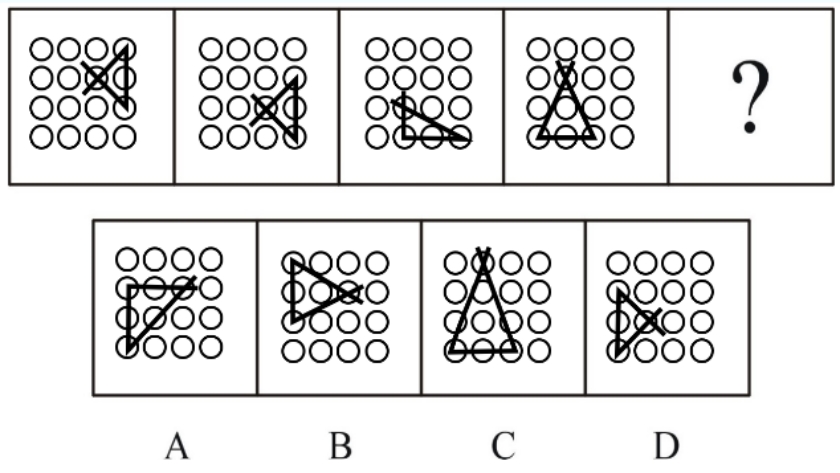 A.如上图所示B.如上图所示C.如上图所示D.如上图所示【答案】A【解析】第一步，观察特征。每幅图都有十字交点，且位置变化明显，优先考虑十字交点的动态位置。第二步，一条式，从左到右找规律。十字交点在内圈依次顺时针平移一格，排除C、D项，进一步观察发现小竖线（标红线条）存在变化规律，图一到图三顺时针平移三格，图二到图四顺时针平移三格，问号处的线条应该在图三的基础上顺时针平移三格，只有A项符合。因此，选择A选项。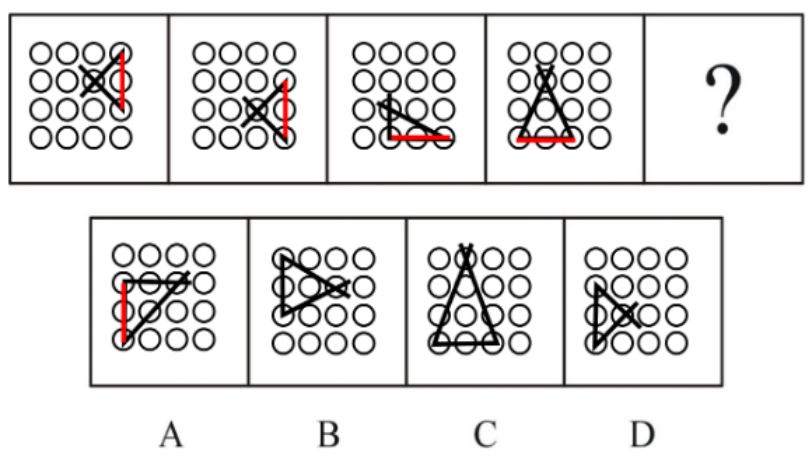 46.从所给的四个选项中，选择最合适的一个填入问号处，使之呈现一定的规律性：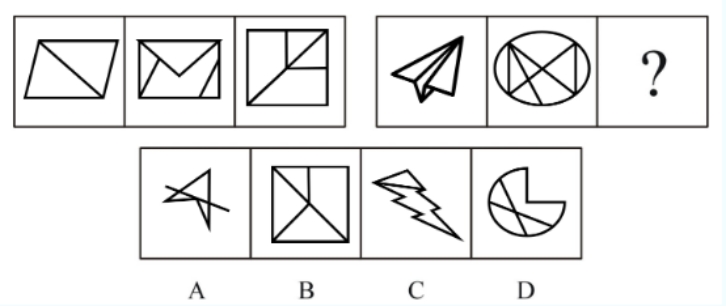 A.如上图所示B.如上图所示C.如上图所示D.如上图所示【答案】B【解析】第一步，观察特征。三角形比较多，优先考虑数三角形，可以重复数。第二步，两段式，第一段找规律，第二段用规律。第一段，三角形个数依次为2、3、4（重复数），第二段用规律，三角形个数依次为3、4（重复数），问号处应该选择三角形个数为5的图形，只有B项符合，A选项三角形个数为3，C选项三角形个数为1，D选项三角形个数为0。因此，选择B选项。47.研究发现，在其他所有条件相同的情况下，有情感经历的人比没有情感经历的人在情场上更受欢迎。我们将这种现象称为“择偶仿效”。在某种意义上，前任们展示了对一个人的“认可”，或者说证明了他们的求偶竞争力。通过这种方式，他们间接提供了关于这个人的信息。但这其中存在着性别差异，女性身上的择偶效仿现象比男性更为显著。以下哪项如果为真，最能支持上述的观点？A.男性往往被女性的外貌特征所吸引，特别关注女性的外在B.女性通常被一些更隐蔽的特征所吸引，如社会优势、性格和善C.男性可以通过简单观察潜在伴侣来获取求偶相关的信息，但女性获取信息的最简单模式是了解其他女性怎么看待一个男人D.如果一个男性的异性伴侣（现任或前任）非常有吸引力，那么他远比伴侣吸引力较弱的男性更抢手【答案】C【解析】第一步，确定题型。根据提问方式中的“支持”，确定为加强论证。第二步，找论点和论据。论点：女性身上的择偶效仿现象比男性更为显著。论据：无。第三步，辨析选项。A项：无关选项。说明男性的择偶依据是什么，但与论点论题不一致，无法加强。B项：无关选项。说明女性的择偶依据是什么，但与论点论题不一致，无法加强。C项：增加新论据。解释说明为什么女性的择偶效仿比男性更显著，是因为女性获取伴侣信息需要了解其他女性如何看待这个男性，而得到过其他女性的认可，即表示有竞争力，可以加强。D项：无关选项。说明不同的男性什么样的更吸引女性，但没涉及到男性和女性的对比，无法加强。因此，选择C选项。48.小青的妈妈给她报了早教班，选课时必须遵循以下规则：①若选音乐课，那么必须同时选艺术课并且不选舞蹈课；②若选艺术课或舞蹈课，则不选厨艺课；③不能同时不选健身课和厨艺课。如果现在要选音乐课，同时要选的是：A.艺术课和健身课B.艺术课和厨艺课C.健身课和舞蹈课D.厨艺课和舞蹈课【答案】A【解析】第一步，确定题型。根据题干关联词“若……则……”，确定为翻译推理。第二步，翻译题干。①选音乐课→选艺术课且不选舞蹈课；②选艺术课或选舞蹈课→不选厨艺课；③不能同时不选健身课和厨艺课④选音乐课。第三步，进行推理。“选音乐课”是对①式前件的肯定，根据肯前必肯后，可得选艺术课且不选舞蹈课，“选艺术课”是对②式前件的肯定，根据肯前必肯后，可得不选厨艺课，又根据③“不能同时不选健身课和厨艺课”可知选健身课。综上，还需选的有艺术课和健身课。因此，选择A选项。49.食品毒理学是按应用对象分类的一个毒理学分支，是研究食品中外源化学物的性质、来源与形成、它们的不良作用与可能的有益作用及其机制，并确定这些物质的安全限量和评价食品的安全性的科学。根据上述定义，以下属于食品毒理学研究范畴的是：A.某报纸报道了A品牌化妆品中汞含量超标，消费者要求相关机构对于事情的真相给出解决办法B.小刘经常熬夜加班，身体抵抗力低下，经常容易得湿疹，医生让他验血查看他体内是否存在有毒物质C.某地新建的化工厂向下游倾倒废水，引起下游河水中重金属含量超标，相关部门展开了调查D.专家开始研究蔬菜水果中农药残留对于食用者健康的影响和相应的应对措施【答案】D【解析】第一步，看提问方式，本题属于选是题。第二步，找关键信息。研究食品中外源化学物的性质、来源与形成、它们的不良作用与可能的有益作用及其机制，并确定这些物质的安全限量和评价食品的安全性的科学。第三步，辨析选项。A项：化妆品不是食品，不符合定义；B项：体内的有毒物质不是“外源化学物”，不符合定义；C项：河流中重金属含量超标，但没体现出喝河流中的水，河水不是食品，不符合定义；D项：蔬菜，水果是食品，农药是外源化学物，研究农药残留的影响符合“它们的不良作用”，符合定义。因此，选择D选项。50.①政府、企业和家庭协同配合②老人无健康码乘车遭拒引热议③信息技术缺乏适老设计是主要原因④加速建成适老化数字社会⑤老年人信息贫困问题得到凸显A.⑤-②-③-④-①B.⑤-④-②-③-①C.②-⑤-③-①-④D.②-③-①-④-⑤【答案】C【解析】第一步：先确定逻辑关系最为明显的逻辑顺序。观察题干，五个事件主要围绕“老年人信息贫困问题”展开。因为老人无健康码乘车遭拒引热议是发现老年人信息贫困问题的开端，所以事件②应放在首句，排除A、B项。第二步：逐一对照选项并判断正确答案。根据第一步的结果可以判断只有C、D项符合，观察发现，C、D项尾句不同，经过对比，⑤句为提出问题句，不适合作为尾句，④句为总结句，适合作为尾句，排除D项。因此，选择C选项。51.某公司在确定年度优秀员工的人选，技术部、行政部、开发部的意见如下：技术部：假如不选择小王，那么不选择小高；行政部：假如不选择小高，那么选择小王；开发部：要么选择小王，要么选择小高。下列能让技术部、行政部、开发部同时满意的方案是：A.选择小王，不选择小高B.选择小高，不选择小王C.小王与小高都选择D.小王与小高都不选择【答案】A【解析】第一步，确定题型。根据题干关联词“假如…那么…”“要么…要么…”等，确定为翻译推理。第二步，翻译题干。①¬王→¬高②¬高→王③要么王，要么高第三步，进行推理。①逆否可得：高→王，根据②¬高→王，可知，不论是否选择高，王一定被选择；根据③可知，不选高。只有A选项符合。因此，选择A选项。52.荡秋千∶钟摆A.踢毽子∶口琴B.丢手绢∶魔术C.滑滑梯∶杠杆D.跷跷板∶天秤【答案】D【解析】第一步，确定题干逻辑关系。“荡秋千”和“钟摆”均利用了单摆原理，二者原理相同，二者属于并列关系。第二步，辨析选项。A项：“踢毽子”是健身运动，“口琴”是乐器，二者原理不同，不属于并列关系，排除；B项：“丢手绢”是儿童游戏，“魔术”是一种表演艺术，二者原理不同，不属于并列关系，排除；C项：“滑滑梯”采用摩擦力，与“杠杆”原理不同，不属于并列关系，排除；D项：“跷跷板”和“天秤”均运用了杠杆原理，二者原理相同，二者属于并列关系，与题干逻辑关系一致，符合。因此，选择D选项。53.名不副实：浪得虚名A.兴高采烈：喜上眉梢B.志同道合：狼狈为奸C.朝秦暮楚：喜新厌旧D.一往无前：一如既往【答案】C【解析】第一步，确定题干逻辑关系。“名不副实”意思是空有虚名，名声和实际不相符，“浪得虚名”意思是：空有他人的赞誉，然却无真实本领。二者是近义关系。且在感情色彩上二者均为贬义词。第二步，辨析选项。A项：“兴高采烈”形容兴致高昂、情绪热烈。“喜上眉梢”形容高兴的神情从眉宇间流露出来，二者为近义关系，但两个成语均为中性词，与题干逻辑关系不一致，排除；B项：“志同道合”形容彼此理想、志趣一致，或所从事的事业相同，“狼狈为奸”后比喻互相勾结干坏事，但是二者不是近义关系，与题干逻辑关系不一致，排除；C项：“朝秦暮楚”后比喻人没有原则，反复无常。和“喜新厌旧”喜欢新的，厌弃旧的。多指对爱情不专一。二者是近义关系，且在感情色彩上均为贬义词，与题干逻辑关系一致，当选；D项：“一往无前”指的是无所畏惧地一直向前进。“一如既往”意思是完全像过去一样。二者无明显逻辑关系，与题干逻辑关系不一致，排除。54.某真人秀节目中甲乙丙丁戊五组家庭要选择1、2、3、4、5号房间。已知：（1）戊选择3号房间；（2）选4号房间的家庭有两个孩子；（3）乙和丁两个家庭均只有一个孩子；（4）甲家庭选择的房间号数字比丁家庭选择的房间号数字大。根据上述信息，可以推出以下哪项？A.乙家庭房间号数字比丙家庭房间号数字小B.甲家庭房间号数字比戊家庭房间号数字大C.丙家庭房间号数字比丁家庭房间号数字小D.戊家庭房间号数字比丁家庭房间号数字大【答案】D【解析】第一步，确定题型。题干有信息匹配特征，确定为分析推理。第二步，分析条件，进行推理。根据条件（1）可得：戊选择3号房间；根据条件（2）和（3）可得：乙和丁不选4号房间；根据条件（4）可得：丁家庭房间号数字比甲小；结合上述条件我们可以推导出，丁要么选1号房，要么选2号房。不过无论是哪种情况丁房间号数字一定都比戊小，所以一定为真的是D项。因此，选择D选项。55.根据所给图形的既有规律，选择一个最合理的答案：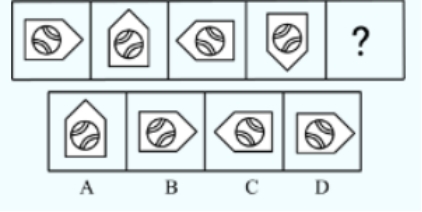 A.如图所示B.如图所示C.如图所示D.如图所示【答案】D【解析】第一步，观察特征。组成元素相同，优先考虑位置类。第二步，一条式，从左到右找规律。观察发现，题干图形从左到右，每次逆时针旋转90°，“？”处图形由图四逆时针旋转90°得到，符合此规律的只有D项。因此，选择D选项。56.从所给的四个选项中，选择最合适的一个填入问号处，使之呈现一定的规律性：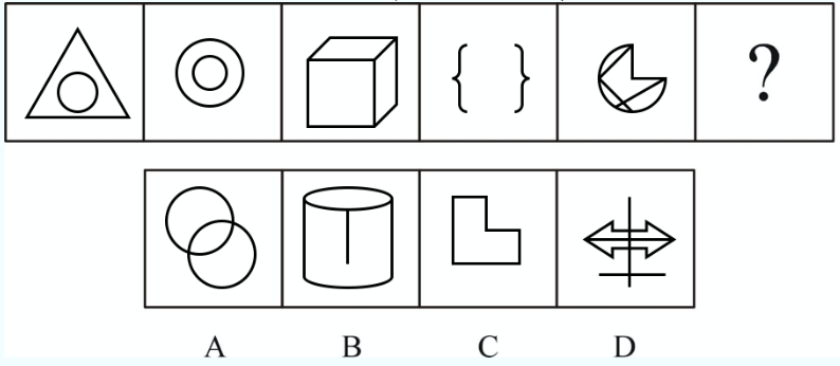 A.如上图所示B.如上图所示C.如上图所示D.如上图所示【答案】B【解析】第一步，观察特征。题干和选项中都是线性图形，并且图形中端点较多，可以考虑数量类中的笔画数。第二步，一条式，从左到右找规律。题干中的图形，全部都是两笔画的图形，符合此规律的，只有B项符合。因此，选择B选项。57.鸡毛菜，是石花菜科植物鸡毛菜的藻体，生长在大于潮线附近岩礁上，分布于我国沿海地区。它其实是绿色蔬菜的一种，虽然它的名字有些奇怪，但是它含有丰富的维生素，经常吃它，可以加速新陈代谢，女性食用鸡毛菜不仅可以防止皮肤色素沉淀，还可以清热解毒，促进结节吸收，缓解因为肺部不适引起的咳嗽、咽炎。以下哪项如果为真，最能加强以上论述？A.皮肤色素沉淀是女性衰老的体现B.鸡毛菜具有软坚化痰、清热泻火的功效C.鸡毛菜含琼脂、糖类、蛋白质、矿物质等D.鸡毛菜的安全性和营养都非常出众【答案】B【解析】第一步，确定题型。根据提问方式中的“加强”，确定为加强论证。第二步，找论点和论据。论点：经常吃鸡毛菜，可以加速新陈代谢，女性食用鸡毛菜不仅可以防止皮肤色素沉淀，还可以清热解毒，促进结节吸收，缓解因为肺部不适引起的咳嗽、咽炎等。论据：无。第三步，辨析选项。A项：无关选项。皮肤色素沉淀是女性衰老的体现，与论点中鸡毛菜的作用是不同的话题，排除。B项：加强论据。鸡毛菜具有软坚化痰、清热泻火的功效，可以加强论点中“还可以清热解毒，缓解因为肺部不适引起的咳嗽、咽炎”，具有加强作用。C项：不明确项。含有这些物质，是否能得出论点中鸡毛菜的功效，是不明确的，排除。D项：不明确项。安全性和营养都非常出众，是否能得出论点中鸡毛菜的功效，是不明确的，排除。因此，选择B选项。58.甲、乙、丙三人在一起推测小张、小王和小李是做什么的？甲：“如果小王是水工，则小李是木工。”乙：“只有小张是电工，小王才是水工。”丙：“小张是电工，但小李不是木工。”如果三人的推测中只有一句是真话，那么下列各项判断中除了哪项，其余均为真：A.小张不是电工B.小王不是水工C.小李是木工D.小王是水工【答案】D【解析】第一步，确定题型。根据题干关联词“如果……就”等，确定为翻译推理。第二步，翻译题干。甲：王水→李木，等价于¬王水或李木；乙：王水→张电，等价于¬王水或张电；丙：张电且¬李木。第三步，进行推理。如果小王不是水工的话，甲乙都对，与只有一句话是真话矛盾。所以小王不可能是水工，即小王是水工为假。因此，选择D选项。59.果农老王今年拟种植几种果树，种植意向如下：①如果种植橘子，那么就不能种植橙子；②种植梨或苹果，则一定要种植橙子；③除非种植橘子，否则就要种植李子；如果老王最终决定种植两种水果，可以得出老王：A.种植苹果和梨B.种植橙子和橘子C.苹果和梨都没有种植D.橙子和李子都没有种植【答案】C【解析】第一步，确定题型。根据题干关联词“如果……那么”等，确定为翻译推理。第二步，翻译题干。①橘子→¬橙子②苹果或梨→橙子③¬李子→橘子第三步，进行推理。①②③递推可得：④苹果或梨→橙子→¬橘子→李子。A项：假设种植了苹果或梨，对④肯前，根据“肯前必肯后”，则种植橙子，不种橘子，种植李子，此时至少会种植3种水果，与题干条件只种植两种水果矛盾，说明没有种植苹果和梨，排除；B项：种植橘子，根据①，不可能种植橙子，二者不可能同时种植，排除；C项：假设种植了苹果或梨，对④肯前，根据“肯前必肯后”，则种植橙子，不种橘子，种植李子，此时至少会种植3种水果，与题干条件只种植两种水果矛盾，说明没有种植苹果和梨，说法正确；D项：没有种植苹果和梨，则只能在余下的3中水果中选择，不可能橙子和李子都不种植，排除。因此，选择C选项。60.某公司招聘新员工，许平、王青、张艳进入了面试，甲、乙、丙、丁四位面试官对于录取有自己的意见：甲：公司这次招聘只录取一个人乙：如果不录取许平，那么就录取王青丙：除非录取王青，否则不能录取许平丁：只要录取张艳，就不录取王青应该采取哪种录取方式，能够让四个考试官的意见都得到满足？A.只录取王青B.只录取张艳C.王青和许平都录取D.王青和张艳都录取【答案】A【解析】第一步，确定题型。根据题干关联词，确定为翻译推理。第二步，翻译题干。①许、王和张三人中仅有一人被录取②¬许平→王青③许平→王青④张艳→¬王青②③根据“二难推理”可得：王青一定参加，录取王青是对④的否后，根据逆否命题定理否后必否前，张艳没有被录取，而①里说只能录取一个人，那这个人就是王青。因此，选择A选项。61.从所给的四个选项中，选择最合适的一个填入问号处，使之呈现一定的规律性：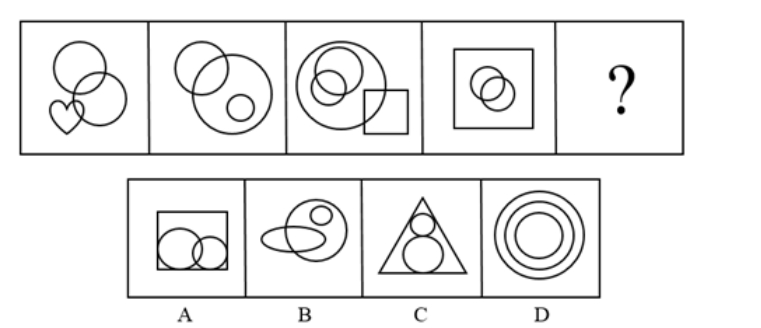 A.如上图所示B.如上图所示C.如上图所示D.如上图所示【答案】A【解析】第一步，观察特征。题干图形组成不同，考虑数量类。第二步，一条式，从左到右找规律。观察发现，题干图形中圆形和圆形相交的点的个数均为：2。因此，选择A选项。62.普通话是国家通用语言，除普通话外，还有粤语，吴语等方言，近年来，用各种方言演绎的段子大量涌入影视作品，短视频和网络综艺节目这些作品生动有趣，让那些即使是从小生长在普通话环境里的人也会觉得亲切，兴起了一股学习方言的热潮，据此，有专家认为，各种方言作品大行其道，其实不利于普通话在全国范围内的使用和推广。以下哪项如果为真，最能质疑上述专家的观点？A.保护传承方言是国家语言文字事业的重要组成部分，也是社会大众的共同愿望B.方言多用于家庭等非正式场合，不会损害普通话在公共场所等正式场合的应用C.短时间内让方言恢复自身活力或使用频率，既缺乏可行性，也没有必要性D.每个人都有自己的故乡方言，承载着人们的乡土之情，是普通话的根【答案】B【解析】第一步，确定题型。根据提问方式中的“最能质疑”，确定为削弱论证题。第二步，找论点和论据。论点：各种方言作品大行其道，其实不利于普通话在全国范围内的使用和推广。论据：各种方言演绎的段子大量涌入影视作品，使从小生长在普通话环境里的人也会觉得亲切，兴起了一股学习方言的热潮。第三步，辨析选项。A项：无关选项。保护传承方言与影视作品中的方言是否不利于普通话在全国范围内的使用和推广没有关系，话题不一致，不具有削弱作用。B项：增加反向论据，说明即使人们学习了方言，也不影响普通话在公共场所的使用和推广，具有削弱作用。C项：无关选项。论点说的是方言作品不利于普通话在全国范围内的使用推广，而选项说短时间内不需要也很难恢复方言的活力，话题不一致，不具有削弱作用，排除;D项：无关选项。论点说的是方言作品不利于普通话在全国范围内的使用推广，选项说的是方言承载着人们的乡土之情，是方言的作用，话题不一致，不具有削弱作用，排除。因此，选择B选项。63.从所给的四个选项中，选择最合适的一个填入问号处，使之呈现一定的规律性：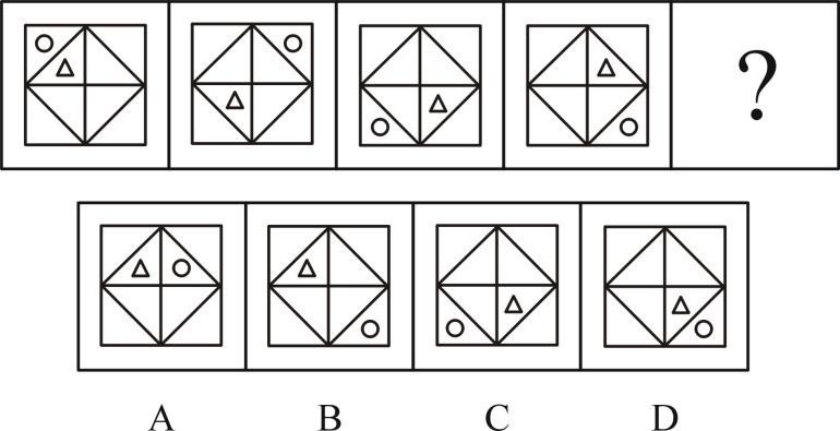 A.如上图所示B.如上图所示C.如上图所示D.如上图所示【答案】B【解析】第一步，观察特征。组成元素相同（每幅图形都有一个小圆圈和小三角），但每一幅图中小圆圈和小三角发生明显位置变化，考虑动态位置。第二步，一条式，从左到右找规律。题干中将三角形分为两层，外四个，内四个，外一层小圆顺时针依次平移1、2、3、4格，内一层三角形逆时针平移1格。因此，选择B选项。64.小于、小钱、小洪、小吕四个人住在1、2、3、4号房间，已知：小于说：“小钱比小洪房间号大。”小钱说：“我比小于房间号大。”小洪说：“小钱不是3号房间。”小吕说：“我是1号房间。”事实上，4号房间的人和2号房间的人说的是真话，其他两人说的是假话。据此推断，四个房间从1——4排列正确的住户为：A.小钱、小于、小洪、小吕B.小洪、小吕、小钱、小于C.小于、小钱、小吕、小洪D.小吕、小洪、小于、小钱【答案】C【解析】第一步，分析题干。题干有明显的信息匹配特征，确定为分析推理。第二步，分析条件，进行推理根据题干确定信息“4号房间的人和2号房间的人说的是真话，其他两人说的是假话”，即1号房间的人和3号房间的人说的是假话。结合吕所说内容进行假设，若吕说真话，则她在1号房间，但1号房间的人应说假话，前后矛盾，所以吕说假话，即吕不住1号房间。又因为说假话的只有1号房间的人和3号房间的人，所以吕住3号房间。因此，选择C选项。65.木石心肠∶铁石心肠∶心慈面软A.望风捕影∶捕风捉影∶影影绰绰B.丰神绰约∶丰神异彩∶黯然神伤C.趑趄不前∶瞻前顾后∶勇往直前D.暴殄天物∶精打细算∶挥霍无度【答案】C【解析】第一步，确定题干逻辑关系。“木石心肠”形容人心肠硬，不为情感所动，与“铁石心肠”属于近义关系。“心慈面软”指心地慈和，拉不下脸面，与前两个词属于反义关系。第二步，辨析选项。A项：“望风捕影”比喻说话做事以不可靠的传闻或迹象为依据，与“捕风捉影”属于近义关系，“影影绰绰”指模模糊糊，不真切，与前两个词没有明显逻辑关系，排除；B项：“丰神绰约”指女子体态柔美丰满，“丰神异彩”形容精神丰满，焕发容光，二者无明显语义关系，排除；C项：“趑趄不前”指迟疑畏缩，不敢向前，与“瞻前顾后”属于近义关系，与“勇往直前”属于反义关系，与题干逻辑关系一致，符合；D项：“暴殄天物”原指残害灭绝各种生物，后指不知爱惜物品，随意毁坏糟蹋，与“挥霍无度”属于近义关系，与“精打细算”属于反义关系，但词语顺序与题干不一致，排除。因此，选择C选项。66.某班甲、乙、丙、丁四位同学参加奥数竞赛，四人成绩各不相同，且需要满足以下条件：①要么甲成绩最好，要么丙成绩最好；②如果甲的成绩最好，乙的成绩便最差。如果乙的成绩好于丁，可以推出的是：A.丙成绩好于丁成绩B.甲成绩好于丁成绩C.甲成绩差于乙成绩D.丁成绩好于丙成绩【答案】A【解析】第一步，确定题型。根据关联词“如果……那么……”，确定为翻译推理。第二步，翻译题干。①要么甲成绩最好，要么丙成绩最好；②甲的成绩最好→乙成绩最差。第三步，进行推理。题干条件是“乙的成绩好于丁”，说明“乙的成绩不是最差的”，是对②的“否后”，根据“否后必否前”可得“甲的成绩不是最好”，再结合①可得：丙成绩最好。因此，选择A选项。67.（1）某人在商店购买电火锅（2）某人向消费者协会申诉（3）发现电火锅有质量问题（4）商场不同意退货（5）某人要求退货A.（1）—（5）—（4）—（2）—（3）B.（2）—（1）—（3）—（5）—（4）C.（1）—（3）—（2）—（5）—（4）D.（1）—（3）—（5）—（4）—（2）【答案】D【解析】第一步，观察选项，确定首句应从（1）、（2）中选择买电火锅后，才会涉及向消费者协会申诉问题，即首句是（1），排除B项。第二步，观察剩余选项，第二句应从（3）、（5）中选择先发现电火锅有质量问题，才会要求退货，即（3）在先，排除A项。第三步，观察剩余选项，第三句应从（2）、（5）中选择结合首句，发现质量问题后，先要求退货，遭到拒绝后再投诉，即（5）在先，排除C项。因此，选择D选项。68.同语反复是逻辑学中的专用名词，是在定义项中直接包含被定义项，是一种常见的逻辑错误。定义由定义项、被定义项和定义联项构成。根据上述定义，下列属于同语反复的是：A.社会主义经济制度就是按照社会主义原则建立的经济制度B.妻子是丈夫的法定配偶，丈夫是妻子的法定配偶C.教师是人类灵魂的工程师D.商品是为交换而生产的劳动产品【答案】A【解析】第一步，看提问方式，本题属于选是题。第二步，找关键信息。多定义，考查“同语反复”，其关键信息如下：①在定义项中直接包含被定义项；②常见的逻辑错误。第三步，辨析选项。A项：在定义项“按照社会主义原则建立的经济制度”中直接包含被定义项“社会主义”“经济制度”，符合“在定义项中直接包含被定义项”，符合定义；B项：在定义项“丈夫的法定配偶”中不包含被定义项“妻子”，不符合“在定义项中直接包含被定义项”，属于循环定义，不符合定义；C项：该项是一个比喻，不是定义，自然也就不存在“定义项”“被定义项”，不符合定义；D项：在定义项“为交换而生产的劳动产品”中不包含被定义项“商品”，不符合“在定义项中直接包含被定义项”，不符合定义。因此，选择A选项。69.（     ）对于飞行相当于独立对于（     ）A.天空；独处B.极速；国家C.飞机；人格D.匀速；思考【答案】D【解析】分别将选项代入题干，确定逻辑关系。A项：“天空”是“飞行”的地点，二者属于地点对应关系，“独处”是单独居住，与“独立”无明显逻辑关系，前后逻辑关系不一致，排除；B项：“极速”与“飞行”属于偏正关系，“独立”与“国家”属于偏正关系，但前者是副词修饰动词，后者是形容词修饰名词，前后逻辑关系不一致，排除；C项：“飞机”与“飞行”属于主谓关系，“人格”与“独立”属于主谓关系，但前后词语顺序不一致，排除；D项：“匀速”与“飞行”属于偏正关系，“独立”与“思考”属于偏正关系，前后逻辑关系一致，符合。因此，选择D选项。70.质数对于（     ）相当于（     ）对于多边形A.5；球B.4；椭圆形C.负整数；正方形D.自然数；六边形【答案】D【解析】分别将选项代入题干，确定逻辑关系。A项：“5”属于“质数”，二者属于包容关系中的种属关系，“球体”属于立体图形，而非“多边形”，二者属于为全异关系，前后逻辑关系不一致，排除；B项：“4”不属于“质数”，二者属于全异关系，“椭圆形”不属于“多边形”，前后逻辑关系不一致，排除；C项：“质数”不是“负整数”，二者属于全异关系，“正方形”属于“多边形”，二者属于包容关系中的种属关系，前后逻辑关系不一致，排除；D项：“质数”属于“自然数”，二者属于包容关系中的种属关系；“六边形”属于“多边形”，二者属于包容关系中的种属关系，前后逻辑关系一致，正确。因此，选择D选项。71.罗森塔尔效应，亦称“皮格马利翁效应”、“人际期望效应”，是一种社会心理效应，指的是教师对学生的殷切希望能戏剧性地收到预期效果的现象。由美国心理学家罗森塔尔和L·雅各布森于1968年通过实验发现。一般而言，这种效应主要是因为教师对高成就者和低成就者分别期望着不同的行为，并以不同的方式对待他们，从而维持了他们原有的行为模式。根据上述定义，下列体现罗森塔尔效应的是：A.父母希望张国庆毕业后能回家乡考取公务员，也能留在父母身边陪伴B.新婚夫妻因为对现在工作不满意，故双双辞职用积蓄创业，公司逐渐走上正轨C.孔子教导弟子高学问者效忠朝堂，成绩略显逊色则知恩图报，尽己之力D.班主任一直嘱咐班级中的最后几名，一定要考上211或985大学中的重点专业【答案】C【解析】第一步，看提问方式，本题属于选是题。第二步，找关键信息。①教师对学生的殷切希望能戏剧性地收到预期效果的现象；②教师对高成就者和低成就者分别期望着不同的行为，并以不同的方式对待他们。第三步，辨析选项。A项：父母希望孩子回家乡工作，不符合定义“教师对学生殷切的希望”，排除；B项：新婚夫妻对工作不满意，辞职创业不符合“教师对学生殷切的希望”，排除；C项：孔子教导弟子是教师对学生，针对不同成就者所作出的殷切希望，符合定义；D项：班主任叮嘱学生符合定义关键信息①，但是要求最后几名考上985或211学校，不符合定义关键信息②，排除。因此，选择C选项。72.①组织隔离封闭管理②应急消毒完善后勤③发现病例立即报告④送医救治定点诊治⑤全面排查核酸检测A.③①④②⑤B.⑤③①④②C.③④①⑤②D.⑤①③④②【答案】C【解析】第一步，观察选项，确定尾句应从②中选择，做好后勤是收尾工作，排除A项；本题主要讲述发现疫情的应急预案。第二步，观察分析剩余选项，首句应从⑤③中选择。全面排查核酸检测的原因是发现病例立即报告，即发生在这之后，所以③应该在⑤之前；排除B、D选项；因此，选择C选项。73.近年来，随着人们生活水平的提高和卫生健康意识的增强，抗菌织造产品的市场需求量持续走高。防菌抑菌类纺织产品是否真的有效？从原理上讲，只有使用天然抗菌纤维才能起到很好的防护效果；所以选购放心安全的抗菌织物必须看清产品的材料成分。如果上述断定为真，那么以下哪项一定为真？A.如果产品商标上标明产品的安全标准、质量标准等信息那么产品就是安全的B.抗菌织物能起到很好的防护效果离不开天然抗菌纤维的使用C.某品牌抗菌毛巾在温暖潮湿的环境产生腥臭的味道，没能起到很好的防护效果，一定是没有使用天然抗菌纤维D.只要使用天然抗菌纤维就能起到很好的防护效果【答案】B【解析】第一步，确定题型。根据题干关联词“只有……才……，必须……”等，确定为翻译推理。第二步，翻译题干。①能起到很好的防护效果→使用天然抗菌纤维②放心安全的抗菌织物→看清产品的材料成分第三步，进行推理。A项：“产品商标上标明产品的安全标准、质量标准等信息”题干中并没有出现，排除；B项：推理形式为“抗菌织物能起到很好的防护效果→天然抗菌纤维的使用”是对翻译形式①的推理，肯前必肯后，可以推出；C项：推理形式为“没能起到很好的防护效果→没有使用天然抗菌纤维”，“没能起到很好的防护效果”是对①的否前，否前不确定，排除；D项：推理形式为“使用天然抗菌纤维→能起到很好的防护效果”，“使用天然抗菌纤维”是对①的肯后，肯后不确定，排除。因此，选择B选项。74.（     ）对于舆情相当于（     ）对于争执A.控制；产生B.网络；解决C.监测；激烈D.激昂；争吵【答案】A【解析】分别将选项代入题干，确定逻辑关系。A项：“控制”与“舆情”属于动宾关系，“产生”与“争执”属于动宾关系，前后逻辑关系一致，符合；B项：“网络”是“舆情”传播的地点，二者属于对应关系，“解决”与“争执”属于动宾关系，前后逻辑关系不一致，排除；C项：“监测”与“舆情”属于动宾关系，“激烈”与“争执”属于偏正关系，前后逻辑关系不一致，排除；D项：“激昂”与“舆情”属于偏正关系，“争执”与“争吵”属于近义关系，前后逻辑关系不一致，排除。因此，选择A选项。75.小周、小陆、小孟三人准备暑假去游玩，分别去青岛、大连和三亚。关于他们去的地方，现有如下猜测“小周去的是三亚，小陆不会选大连，小孟选的不是三亚”，以上猜测只猜对了其中一个人的选择。由此可知：A.小周去的是大连，小陆去的是三亚，小孟去的是青岛B.小周去的是三亚，小陆去的是大连，小孟去的是青岛C.小周去的是大连，小陆去的是青岛，小孟去的是三亚D.小周去的是青岛，小陆去的是大连，小孟去的是三亚【答案】C【解析】第一步，确定题型。题干有明显的信息匹配特征，确定为分析推理。第二步，分析条件，进行推理。分别将选项代入题干进行验证。A选项猜对了两个，B选项猜对了两个，D选项都猜错，只有C选项符合猜对了其中一个人的选择。因此，选择C选项。76.从所给的四个选项中，选择最合适的一个填入问号处，使之呈现一定规律性：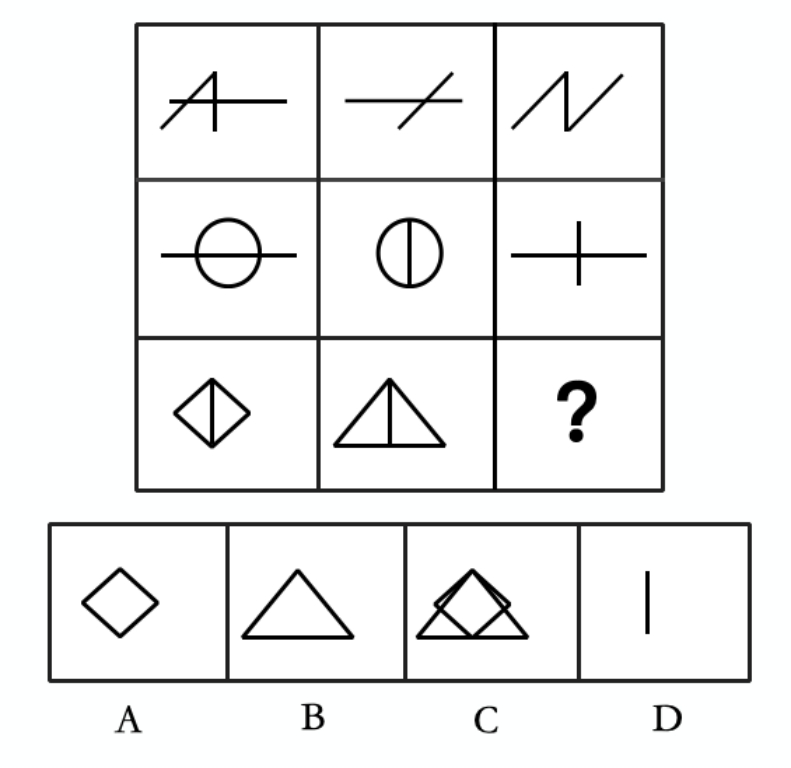 A.如上图所示B.如上图所示C.如上图所示D.如上图所示【答案】C【解析】第一步，观察特征。图形组成相似，优先考虑样式类。第二步，九宫格，优先横纵找规律。第一行，前两图去同存异，可得第三幅图；第二行经验证，符合该规律；将此规律应用到第三行，只有C项符合。因此，选择C选项。77.糖尿病患者往往伴有睡眠不足和睡眠质量差。因此有人认为，糖尿病人相关的代谢紊乱引起多种组织器官继发性的生理病理改变，其中对中枢神经系统的不利影响可能导致睡眠障碍。以下哪项如果为真，最能对上述结论提出质疑？A.睡眠质量较差的人往往更容易患糖尿病B.Ⅱ型糖尿病患者的睡眠质量往往比Ⅰ型糖尿病患者的要差C.糖尿病患者，特别是血糖控制较差者，常常会出现睡眠障碍D.长期睡眠障碍可以造成人体氧量增加，能量代谢比睡眠状态旺盛，低血糖的风险比正常人高出很多【答案】A【解析】第一步，确定题型。根据提问方式中的“质疑”，确定为削弱论证。第二步，找论点和论据。论点：糖尿病人相关的代谢紊乱引起多种组织器官继发性的生理病理改变，其中对中枢神经系统的不利影响可能导致睡眠障碍。论据：糖尿病患者往往伴有睡眠不足和睡眠质量差。第三步，辨析选项。A项：因果倒置。该项表述睡眠质量差更容易导致糖尿病，说明睡眠质量差是原因，患糖尿病是结果，属于颠倒了论点中的因果关系，具有削弱作用。B项：无关选项。该项表述两种不同类型糖尿病患者的睡眠质量问题，和论点是不是糖尿病导致睡眠障碍无关，排除。C项：增加论据。该项表述糖尿病患者会表现出睡眠障碍的问题，说明确实是糖尿病导致了睡眠障碍，排除。D项：无关选项。该项表述睡眠障碍会导致低血糖风险增加，和论点是不是糖尿病导致睡眠障碍无关，排除。因此，选择A选项。78.把下面的六个小图形分为两类，使每一类图形都有各自的共同特征或规律，分类正确的一项是：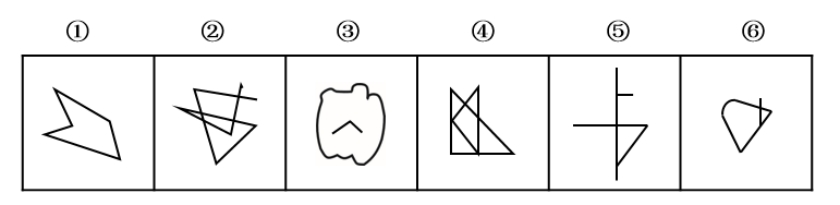 A.①④⑥，②③⑤B.①③⑥，②④⑤C.①②⑥，③④⑤D.①③④，②⑤⑥【答案】D【解析】第一步，观察特征。元素组成凌乱，优先看属性或数量。第二步，根据规律进行分组。属性特征明显，其中①③④都是全封闭图形，②⑤⑥都是半封闭图形，据此分为两组。因此，选择D选项。79.家具：书桌：木材A.食材：生菜：羊肉B.衣物：棉裤：棉花C.电脑：主机：鼠标D.学科：理科：物理【答案】B【解析】第一步，确定题干逻辑关系。“书桌”是“家具”的一种，二者属于种属关系，同时，“木材”是制作“书桌”的原材料，二者属于原材料对应关系。第二步，辨析选项。A项：“生菜”和“羊肉”都是“食材”的一种，二者属于反对关系，与“食材”是种属关系，排除；B项：“棉裤”是“衣物”的一种，二者属于种属关系，同时，“棉花”是“棉裤”的原材料，二者属于原材料对应关系，与题干逻辑关系一致，符合；C项：“主机”和“鼠标”都是“电脑”的一部分，二者属于反对关系，与“电脑”属于组成关系，排除；D项：“物理”是“理科”的一种，属于种属关系，“理科”是“学科”的一种，同样属于种属关系，排除。因此，选择B项。80.双重束缚，是指一个人同时在交流的不同层面，向另一个人发出互相抵触的信息，对方必须做出反应，但不论他如何反应，都会得到拒绝或否认，容易使人陷入两难的境地，精神分裂症状就是这种痛苦的表达。根据上述定义，下列没有体现双重束缚的是：A.小胖的妈妈嘴上对他说“我爱你”，但却同时扭过头去不理他，年仅2岁的小胖无法对母亲表达出心理上的矛盾感受B.小明问女友小丽今天晚上吃什么，小丽说：“川菜？”，小明说：“太辣”，小丽说：“广东菜？”，小明说：“好吧”C.一位母亲要求孩子见到老师要打招呼，孩子小声打了招呼，母亲面露责难，说“声音那么小，还不如不说”D.“知道错了么？”“不知道”，“犯了错还不知道错？”；“知道错了么？”，“知道”，“知道还犯错！”【答案】B【解析】第一步，看提问方式，本题属于选非题。第二步，找关键信息。一个人同时在交流的不同层面，向另一个人发出互相抵触的信息，对方必须做出反应，但不论他如何反应，都会得到拒绝或否认，容易使人陷入两难的境地。第三步，辨析选项。A项：我爱你和扭过头去不理他属于相互抵触的信息，会使小胖陷入两难的境地，符合定义；B项：二人讨论吃什么，并没有体现出“向另一个人发出互相抵触的信息”，且最后没有陷入两难的境地，不符合定义；C项：母亲要求孩子打招呼和面露责难符合“向另一个人发出互相抵触的信息”，造成了孩子陷入两难的境地，符合定义；D项：无论回答是否知道错了都会被批评，符合“不论他如何反应，都会得到拒绝或否认”，符合定义。因此，选择B选项。81.依次填入下列段文字横线处的语句，衔接最恰当的一组是：流传千年的唱腔依然使我们感到百听不厌，古往今来的文人墨客仍然陶醉于书写七律、七绝，历时数载的书法艺术也是同样地难以忘却。究其原因，这是因为它们都是高度提炼了的、异常精粹的美的形式。________，________，________，________。①“礼乐”传统就是为了建立这一形式②人在这个本体中认同自己是属于超生物性族类的普遍存在者③这美的形式正是人化了的自然情感的形式④从哲学意义上讲，这个形式使人具有了一个心理的本体存在A.③④①②B.④②①③C.②④③①D.③①④②【答案】D【解析】第一步，观察选项特征，确定首句。分析文段，文段话题的落脚点在于美的形式，而④和②在论述“本体”不适合放在首句，排除B项和C项。第二步，观察文段②④在论述本体，而①③在论述形式，所以应该是捆绑在一起的，排除A项。因此，选择D选项。82.为了保证国家经济持续发展，就需要科学合理的社会人口结构；只有社会生育率正常发展才能构建科学合理的社会人口结构；除非国家开放三孩政策，否则不能扭转日益低下的生育率为正常生育率。如果上述断定是真的，则以下哪项也一定为真？A.如果国家开放三孩政策，就可以保证国家经济持续发展B.除非有科学合理的社会人口结构，否则不能保证国家经济持续发展C.凡是社会人口机构不合理的国家都存在生育率不正常的问题D.只有生育率正常发展才能开放三孩政策【答案】B【解析】第一步，确定题型。根据题干关联词“只有……才……”等，确定为翻译推理。第二步，翻译题干。①经济持续发展→合理的社会人口结构②合理的社会人口结构→生育率正常③生育率正常→三孩政策①②③递推得：经济持续发展→合理的社会人口结构→生育率正常→三孩政策第三步，进行推理。A项：三孩政策→经济持续发展，肯后得不出必然结论，排除；B项：经济持续发展→合理的社会人口结构，肯前必肯后，可以推出；C项：¬合理的社会人口结构→¬生育率正常，否前得不出必然结论，排除；D项：三孩政策→生育率正常，肯后得不出必然结论，排除。因此，选择B选项。83.（     ）对于舆情相当于（     ）对于争执A.控制；产生B.网络；解决C.监测；激烈D.激昂；争吵【答案】A【解析】分别将选项代入题干，确定逻辑关系。A项：“控制”与“舆情”属于动宾关系，“产生”与“争执”属于动宾关系，前后逻辑关系一致，符合；B项：“网络”是“舆情”传播的地点，二者属于对应关系，“解决”与“争执”属于动宾关系，前后逻辑关系不一致，排除；C项：“监测”与“舆情”属于动宾关系，“激烈”与“争执”属于偏正关系，前后逻辑关系不一致，排除；D项：“激昂”与“舆情”属于偏正关系，“争执”与“争吵”属于近义关系，前后逻辑关系不一致，排除。因此，选择A选项。84.戊、己、庚、辛四人中有一个喜欢跳舞，一个喜欢旅游，两个喜欢摄影，已知戊和辛都不喜欢跳舞，庚和两个喜欢摄影的人一起吃过饭，己和喜欢跳舞的人一起去喜欢旅游的人的家里看过他的照片。根据以上条件，下列哪项一定为真：A.辛喜欢跳舞B.戊喜欢摄影C.庚喜欢跳舞D.己喜欢旅游【答案】C【解析】第一步，确定题型。根据匹配信息，确定为分析推理。第二步，分析条件，进行推理。根据“戊和辛都不喜欢跳舞”与“己和喜欢跳舞的人一起去喜欢旅游的人的家里看过他的照片”，可知：喜欢跳舞的不是戊、己和辛，所以喜欢跳舞的是庚。因此，选择C选项85.从所给的四个选项中，选择最合适的一个填入问号处，使之呈现一定规律性：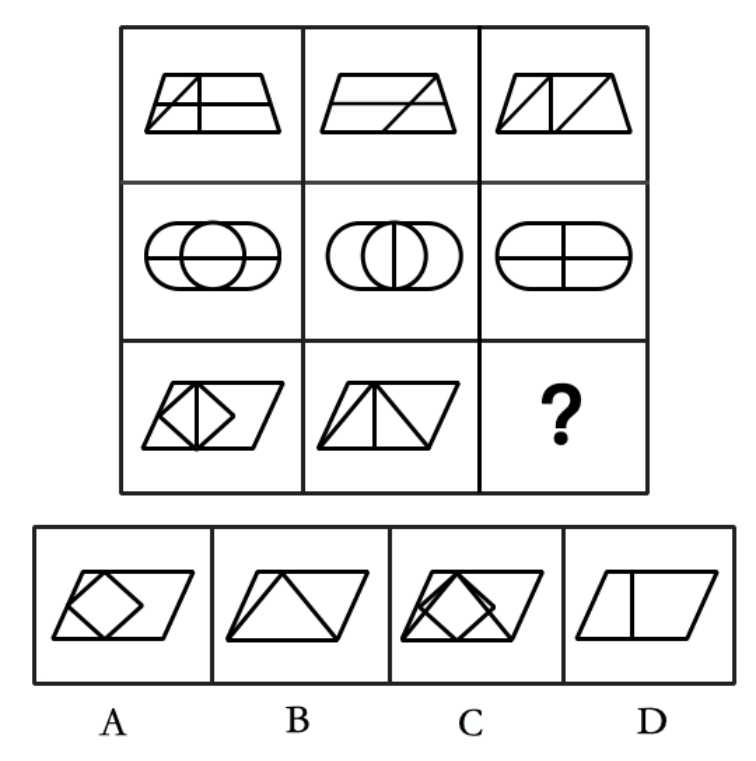 A.如上图所示B.如上图所示C.如上图所示D.如上图所示【答案】C【解析】第一步，观察特征。图形组成相似，优先考虑样式类。第二步，九宫格，优先横纵找规律。第一行图形，外框保持不变，内部去同求异得到第三幅图；第二行经验证符合该规律；第三行，应用该规律，只有C项符合。因此，选择C选项。86.为了研究高脂食物对健康的影响，生物系的学生将两组小白鼠作为实验对象，A组每天喂养高脂食物，B组喂养一般饲料。一个月后，A组小白鼠体重超标。学生们由此得出结论：人类长期吃高脂食物会导致发胖。以下哪项如果为真最能削弱上述结论？A.低脂食物的营养不全面B.其他途径也能够增加体重C.长期吃高脂食物会降低食欲D.人对高脂食物的吸收能力比小白鼠差【答案】D【解析】第一步，确定题型。根据提问方式中的“最能削弱”，确定为削弱论证。第二步，找论点和论据。论点：人类长期吃高脂食品会导致发胖。论据：对比实验，发现吃高脂饮食的小老鼠体重超标。第三步，辨析选项。A项：无关选项。该项讨论的是低脂食品营养不全面，并没有说明高脂饮食是否会导致人类发胖，论题不一致，不具有削弱作用。B项：无关选项。该项指出其他方式也会导致发胖，但没有说明高脂饮食是否会导致发胖，论题不一致，不具有削弱作用。C项：无关选项。该项指出长期吃高脂饮食会降低食欲，降低食欲只能说明吃的会减少，但不代表不会发胖，属于偷换概念，因此为无关选项。D项：断开联系。该项指出人对高脂饮食的吸收能力比老鼠差，断开了论据和论点之间的联系，从而使得论据的不出论点。因此，选择D选项。87.从所给的四个选项中，选择最合适的一个填入问号处，使之呈现一定的规律性：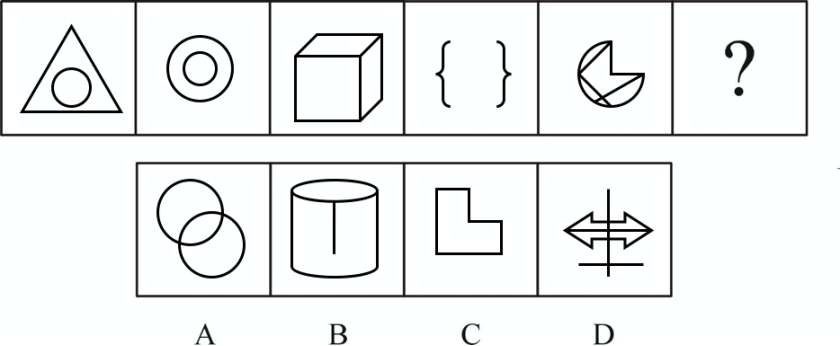 A.如上图所示B.如上图所示C.如上图所示D.如上图所示【答案】B【解析】第一步，观察特征。题干和选项中都是线性图形，并且图形中端点较多，可以考虑数量类中的笔画数。第二步，一条式，从左到右找规律。题干中的图形，全部都是两笔画的图形，符合此规律的，只有B项符合。因此，选择B选项。88.某班甲、乙、丙、丁四位同学参加奥数竞赛，四人成绩各不相同，且需要满足以下条件：①要么甲成绩最好，要么丙成绩最好；②如果甲的成绩最好，乙的成绩便最差。如果乙的成绩好于丁，可以推出的是：A.丙成绩好于丁成绩B.甲成绩好于丁成绩C.甲成绩差于乙成绩D.丁成绩好于丙成绩【答案】A【解析】第一步，确定题型。根据关联词“如果……那么……”，确定为翻译推理。第二步，翻译题干。①要么甲成绩最好，要么丙成绩最好；②甲的成绩最好→乙成绩最差。第三步，进行推理。题干条件是“乙的成绩好于丁”，说明“乙的成绩不是最差的”，是对②的“否后”，根据“否后必否前”可得“甲的成绩不是最好”，再结合①可得：丙成绩最好。因此，选择A选项。89.在科技创新中，如果我们选择的多数科技项目都是国外已经做过的，或者习惯于拒绝支持有争议的项目，或者排斥没有国外先例的研究，只是单纯追求，研究论文数量等，这就是对自己科研能力的不自信。由此可以推出：A.小李选择的科技项目不是国外已经做过的，所以小李有科研能力的自信，B.小张对自己的科研能力很自信，所以他就不拒绝支持有争议的科技项目C.小王对自己科研能力不自信，所以他就会排斥研究那些没有国外先例的科技项目，D.小周既不拒绝支持有争议的项目也不追求论文数量，所以他科研能力，是自信的，【答案】B【解析】第一步，确定题型。根据题干关联词“如果…就…”，确定为翻译推理。第二步，翻译题干。①选择多数国外做过∨习惯于拒绝支持有争议的项目∨排斥没有国外先例的研究∨只是单纯追求研究论文数量→¬自信第三步，进行推理。A项：小李选择的不是国外做过的，相当于否定了或关系中的一环，其他的条件不清楚，所以不能准确进行判断，无必然结论，排除；B项：小张对自己的科研能力自信，根据①否后必否前，我们知道小张不会选择国外做过的并且不会拒绝有争议的项目，并且不会排斥没有国外先例的研究，也不是为了单纯的追求研究论文的数量，所以可以推出他就不拒绝支持有争议的科技项目，符合；C项：小王对自己的科研能力不自信，根据①肯后无必然结论，得不出他就会排斥研究那些没有国外先例的科技项目，排除；D项：小周既不拒绝支持有争议的项目也不追求论文数量这只是否定了或关系中的两个条件，其他条件我们不清楚，所以得不出必然性结论，排除。因此，选择B选项。90.打击∶违法∶犯罪A.禁止∶毒驾∶酒驾B.罢免∶官员∶参议院C.报销∶费用∶交通费D.暴露∶影像∶特征【答案】C【解析】第一步，确定题干逻辑关系。“违法”和“犯罪”，都是打击的对象，后面两个词语和第一个词语之间动病关系，“犯罪”是“违法”的一种，是属种关系。第二步，辨析选项。A项：“毒驾”和“酒驾”都是禁止的对象，不过“毒驾”和“酒驾”是反对关系，和题干后两个词语的逻辑关系不一致，排除；B项：“官员”和“参议院”都是罢免的对象，不过“官员”和“参议院”二者一个是机构，一个是在机构工作的人员，后两个词语逻辑关系和题干不一致，排除；C项：“费用”和“交通费”，都是报销的对象，“交通费”是“费用”中的一种。三个词语的关系和题干逻辑关系一致，符合；D项：暴露了“影像”和“特征”，三个词语的关系和题干关系不一致，排除；因此，选择C项91.封闭式问题是指能够让调研对象用“是”或“否”来回答的提问，或是使调研对象的回答限制在可能的答案中（比如A，B，C，AlloftheAbove的选择）。开放性问题是一些不能那么轻易地只用一个简单的“是”、“不是”或者其他一个简单的词或数字来回答的问题。开放性问题会请当事人对有关事情做进一步的描述，并把他们自己的注意力转向所描述过的那件事比较具体的某个方面。根据上述定义，以下选项最可能属于开放式问题的是：A.您知道是西门子冰箱先推出“零度保鲜”这一概念么？B.在众多国产彩电品牌中，您认为以下哪个品牌的质量最值得信赖？C.请问您在购买彩电时主要考虑以下哪些因素？D.您对上海航空公司的服务有什么意见？【答案】D【解析】第一步，看提问方式，本题属于选是题。第二步，找关键信息。多定义，考查“开放式问题”，其关键信息如下：①不能那么轻易地只用一个简单的“是”、“不是”或者其他一个简单的词或数字来回答的问题；②会请当事人对有关事情做进一步的描述。第三步，辨析选项。A项：针对A项所提问题，被调查者要么是知道，要么是不知道，属于封闭式问题，不符合定义；B项：针对B项所提问题，被调查者会在列出的有限的几个品牌中选择，属于封闭式问题，不符合定义；C项：针对C项所提问题，被调查者会在列出的若干因素中选择，属于封闭式问题；D项：针对D项所提问题，被调查者可以用几乎不受任何限制的方法回答问题，符合关键信息，符合定义。因此，选择D选项。92.（1）到贷款银行提出借款申请（2）签订还款协议和银行划款（3）到产权部门办理贷款担保手续（4）银行审核贷款人提交的资料（5）到贷款银行签订借款合同A.1-5-4-3-2B.1-4-5-3-2C.4-3-2-5-1D.2-1-3-5-4【答案】B【解析】第一步，对比选项，确定首句。观察选项，确定首句应从（1）（2）（4）中选择。观察题干，整个事件在描述贷款，所以应该先是到贷款银行提出借款申请，银行审核贷款人提交的资料，再是签订还款协议和银行划款，即首句是（1），排除C、D两项。第二步，观察分析剩余选项。第二句应从（4）（5）中选择。提出借款申请后，应该先是银行审核贷款人提交的资料，审核通过后才到贷款银行签订借款合同，所以（4）在（5）前面，即第二句是（4），排除A项。因此，选择B选项。93.科技创新、科学普及是实现创新发展的两翼，要把科学普及放在与科技创新同等重要的位置。没有全民科学素质普遍提高，就难以建立起宏大的高素质创新大军。没有全民科学素质普遍提高，就难以实现科技成果快速转化。如果没有全民科学素质的普遍提高，就会出现边学边忘、人云亦云的情况。由此可以推出：A.既要建立起宏大的高素质创新大军，又要实现科技成果快速转化B.建立起宏大的高素质创新大军是全民科学素质普遍提高的基础C.只有全民科学素质普遍提高，才不会有边学边忘、人云亦云的情况D.要想科技创新、科学普及，就要提升全民科学素质【答案】C【解析】第一步，确定题型。根据题干关联词“如果……就……”等，确定为翻译推理。第二步，翻译题干。①¬全民科学素质普遍提高→¬建立起宏大的高素质创新大军②¬全民科学素质普遍提高→¬实现科技成果快速转化③¬全民科学素质普遍提高→边学边忘、人云亦云第三步，进行推理。A项：“建立起宏大的高素质创新大军”与“实现科技成果快速转化”没有且关系，排除；B项：该项翻译为“全民科学素质普遍提高→建立起宏大的高素质创新大军”，“全民科学素质普遍提高”是对于①否前，否前得不到必然结论，故无法推出，排除；C项：该项翻译为：¬边学边忘、人云亦云→全民科学素质普遍提高，“¬边学边忘、人云亦云”是对③的否后，否后必否前，得到全民科学素质普遍提高，可以推出；D项：该项“科技创新、科学普及”不是翻译式中的内容，故无法推出，排除。因此，选择C选项。94.（     ）对于蔬菜相当于蛋糕对于（     ）A.涨价；购买B.水果；小麦粉C.营养；绵软D.有机蔬菜；甜点【答案】D【解析】分别将选项代入题干，确定逻辑关系。A项：“蔬菜”“涨价”属于主谓宾结构，“购买”“蛋糕”属于动宾关系，前后逻辑关系不一致，排除；B项：“水果”与“蔬菜”属于并列关系，“小麦粉”是“蛋糕”的原材料，前后逻辑关系不一致，排除；C项：“蔬菜”有“营养”，“绵软”是“蛋糕”的特点，前后逻辑关系不一致，排除；D项：“有机蔬菜”属于“蔬菜”，“蛋糕”属于“甜点”，前后均属于包容关系中的种属关系，前后逻辑关系一致，符合。因此，选择D选项。95.有3个女孩儿（甲、乙、丙）来自X国和Y国。她们之中有1人是X国人，X国人总是说假话。另外，以下的发言中，Y国人的女孩儿中的一个说了实话而另一个说了假话。红衣服的女孩儿：“X国人不是女孩儿丙。”粉红色衣服的女孩儿：“白衣服的女孩儿是甲。”白色衣服的女孩儿：“红衣服的女孩儿不是X国人。”那么，说真话的女孩儿是哪个呢？A.甲B.乙C.丙D.无法判断【答案】B【解析】第一步，确定题型。题干有明显的信息匹配特征，确定为分析推理。第二步，分析条件，进行推理。题干信息有真有假，采用假设法解题。（1）假设白衣服女孩儿的发言是真的，从她的发言来看，红色衣服女孩儿来自Y国（白衣服说真话，必然是唯一的说真话的Y国人，所以红衣服是撒谎的Y国人），粉红色衣服的女孩就是X国人。从红色衣服女孩儿的发言（谎话）和粉红色衣服女孩儿的发言（谎话）来看，说实话的白色衣服的女孩儿只能是乙。（2）假设白衣服的女孩儿的发言是假的，从她的发言来看，红色衣服的女孩儿是X国人（所以白色衣服的女孩儿就是撒谎的Y国人），所以，说真话的就是粉红色衣服的女孩。从红色衣服女孩儿的发言（谎话）和粉红色衣服女孩儿的发言（真话）来看，说实话的粉红色衣服的女孩儿就是乙。综上，说真话的一定是乙。因此，选择B选项。96.从所给的四个选项中，选择最合适的一个填入问号处，使之呈现一定的规律性：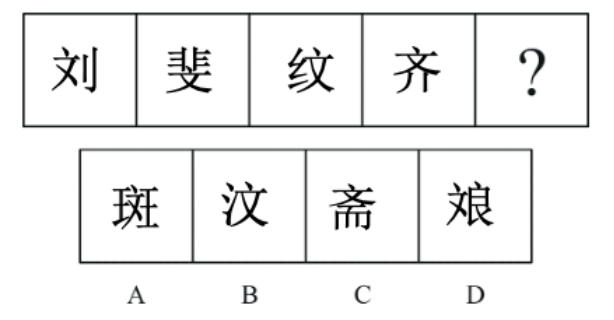 A.如上图所示B.如上图所示C.如上图所示D.如上图所示【答案】D【解析】第一步，观察特征。组成元素相似，均有“文”，优先考虑样式类规律整体求同。第二步，一条式，从左到右找规律。题干和选项中都有“文”，对比选项发现“文”在图形中的位置有变化。观察题干发现：第一幅图“文”在左，第二幅图在下，第三幅图在右，第四幅图在上，“文”字按照“左、下、右、上”的位置循环，问号处“文”应该在左，只有D项符合。因此，选择D选项。97.研究显示，产前暴露在高水平空气污染中的儿童更有可能表现出抑制控制能力差和在青少年早期学习能力差的问题，包括拼写、阅读理解和数学能力等。以下哪项如果为真，最能质疑上述结论？A.该篇论文发表在美国权威《环境研究》季刊上B.研究报告的第一作者是哥伦比亚大学欧文医学中心精神病学系医学心理学副教授C.越来越多的文献表明，产前暴露于空气污染之中会对儿童产生有害健康的影响（包括学业成就）D.儿童的抑制控制能力和青少年早期学习能力与后天的培养至关重要，与先天影响无关【答案】D【解析】第一步，确定题型。根据提问方式中的“质疑”，确定为削弱论证。第二步，找论点和论据。论点：产前暴露在高水平空气污染中的儿童更有可能表现出抑制控制能力差和在青少年早期学习能力差的问题，包括拼写、阅读理解和数学能力等。论据：无。第三步，辨析选项。A项：无关选项。发表在权威期刊上也不代表论点成立，诉诸权威，排除；B项：无关选项。论点成立与研究人员是不是副教授无关，排除；C项：增加论据。其他文献也表明产前暴露于空气污染之中会对儿童产生有害健康的影响，可以加强，排除；D项：增加反向论据。儿童的抑制控制能力和青少年早期学习能力与后天的培养至关重要，与先天影响无关，说明高水平空气污染与儿童的抑制控制能力无关，可以削弱，当选。因此，选择D选项。98.从所给的四个选项中，选择最合适的一个填入问号处，使之呈现一定的规律性：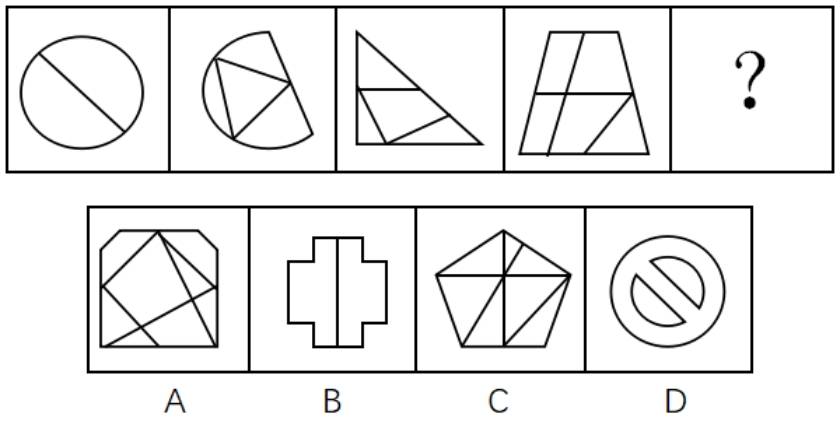 A.如上图所示B.如上图所示C.如上图所示D.如上图所示【答案】C【解析】第一步，观察特征。组成元素不同，优先考虑数量类或属性类。每个图形中均有明显的相交特征，考虑数点。第二步，一条式，从左到右找规律。图形内部线条与外框图形存在交点，考虑数外框图形上的点，点的个数分别为：2、3、4、5，因此问号处选择6个点的，排除B、D，观察图形外框线条数，分别为：1、2、3、4，因此问号处应当选择外框图形为5条线的图形，只有C项符合。因此，选择C选项。99.元旦晚会要求同学们表演节目，甲或乙至少必须有一人表演节目，同时还需满足：（1）如果乙表演节目，丙就必须表演节目；（2）甲和丙至多能有一人表演节目；（3）若甲表演节目丁就必须表演节目；（4）丁表演节目丙就必须表演节目。如果以上为真，哪两个人必须表演节目？A.甲和丙B.丙和丁C.丁和乙D.乙和丙【答案】D【解析】第一步，确定题型。根据题干关联词“如果……就……”等，确定为翻译推理。第二步，翻译题干。①甲或乙②乙→丙③¬甲或¬丙④甲→丁⑤丁→丙第三步，进行推理。根据③，利用“鲁滨逊”定理可得：甲→¬丙；将④⑤递推可得：甲→丙；上述两个式子根据“归谬推理”可得：¬甲，排除A项；“¬甲”结合①，利用“否定肯定式”可得：乙；“乙”结合②，利用“肯前必肯后”可得：丙。综上，乙和丙一定表演节目。因此，选择D选项。100.母亲只有在父亲陪伴下才坐飞机。如果父亲不坐高铁，那么儿子也不坐高铁。则正确的是：A.父亲在高铁上，则儿子也在高铁上B.儿子不在高铁上，则母亲在飞机上C.父亲在飞机上，则母亲在高铁上D.儿子在高铁上，则母亲没在飞机上【答案】D【解析】第一步，确定题型。根据题干关联词“如果，那么”等，确定为翻译推理题。第二步，翻译题干。①母亲坐飞机→父亲坐飞机；②¬父亲坐高铁→¬儿子坐高铁。第三步，辨析选项。A项：“父亲在高铁上”是对②的“否前”，否前无必然结论，排除；B项：“儿子不在高铁上”是对②的“肯后”，肯后无必然结论，排除；C项：“父亲在飞机上”是对①的“肯后”，肯后无必然结论，排除；D项：“儿子在高铁上”是对②的“否后”，根据“否后必否前”可知，父亲在高铁上，即不在飞机上，是对①的“否后”，根据“否后必否前”可知母亲不在飞机上，正确。因此，选择D选项。数量关系200题基础100题1.某品牌服装店有三款最畅销服装A、B、C。店方发现：①进店客户购买A款服装的概率为40%；②如果客户购买A款服装，则其购买B款服装的概率为60%，否则购买B款服装的概率为30%；③如果客户既不购买A款服装也不购买B款服装，则其购买C款服装的概率为90%，否则购买C款服装的概率为10%。按进店客户购买A、B、C三款服装的概率大小排序，正确的是：A.A>B>CB.C>B>AC.B>C>AD.A>C>B【答案】B【解析】第一步，本题考查分类分步型概率问题。第二步，进店客户购买A款服装的概率为40%；购买B款服装的概率为40%×60%+（1-40%）×30%=42%；客户既不购买A款服装也不购买B款服装的概率为（1-40%）×（1-30%）=42%，则购买C款服装的概率为42%×90%+（1-42%）×10%=43.6%。按进店客户购买A、B、C三款服装的概率大小排序，正确的是C>B>A。因此，选择B选项。2.若一个三位正整数等于其各位数字的立方之和，则称该数为“水仙花数”。现有4个三位数：152，153，370，371，其中“水仙花数”的个数是：A.1B.2C.3D.4【答案】C【解析】第一步，本题考查多位数问题。第二步，分别计算4个三位数的各位数字立方之和。152：1³＋5³＋2³＝1＋125＋8＝134≠152，152不是水仙花数；153：1³＋5³＋3³＝1＋125＋27＝153，153是水仙花数；370：3³＋7³＋0³＝27＋343＋0＝370，370是水仙花数；371：3³＋7³＋1³＝27＋343＋1＝371，371是水仙花数，则共有3个水仙花数，分别为153、370、371。因此，选择C选项。3.选择最合理的一项来填充所给数列的空缺项，使之符合原数列的排列规律：2，2，15，41，80，（     ），197。A.125B.130C.132D.138【答案】C【解析】第一步，本题考查数字推理问题，属于多级数列。第二步，将数列两两做差，得到二级数列0，13，26，39，是公差为13的等差数列，下一项差值为39＋13＝52，则括号内数值为80＋52＝132，通过最后一项进行验证，197－132＝65，差值52＋13＝65，符合要求。因此，选择C选项。4.有两个等边三角形，它们的边长之比为3∶2，则它们的面积之比是：A.4∶9B.3∶2C.9∶4D.27∶8【答案】C【解析】第一步，本题考查几何问题，属于几何特殊性质类。第二步，两个等边三角形为相似图形，相似图形的面积比等于边长比的平方。边长比为3∶2，则面积比为3²∶2²＝9∶4。因此，选择C选项。5.一个罐子里有5种颜色的糖果各6颗，每次随机取出一颗，为保证取用的糖果中有5颗颜色相同，则至少应该取（     ）次。A.6B.11C.16D.21【答案】D【解析】第一步，本题考查最值问题，属于最不利构造。第二步，要保证取出的糖果有5颗颜色相同，构造最不利的情况为：取出5种颜色的糖果各4颗，则取出的次数为5×4＝20（次）。在此基础上再取1次糖果，即可保证至少有5颗颜色相同的糖果，所以至少需要20＋1＝21（次）才能满足题意。因此，选择D选项。6.选择最合理的一项来填充所给数列的空缺项，使之符合原数列的排列规律：。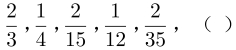 A.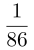 B.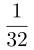 C.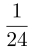 D.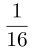 【答案】C【解析】第一步，本题考查非整数数列中的分数分列。第二步，原数列可反约分为，分子均为2，分母相邻两项做差得：5，7，9，11，（13），是公差为2的等差数列，则下一项分母为35+13=48，则（     ）应为。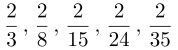 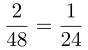 因此，选择C选项。7.某人的藏书中，文学类占，科技类占，科技类藏书比文学类藏书多100册，则其文学类藏书的册数是：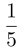 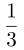 A.150B.250C.350D.750【答案】A【解析】第一步，本题考查基础应用题，用方程法解题。第二步，设藏书共有15x册，则文学类有3x册，科技类有5x册。根据科技类藏书比文学类多100册，可列式5x－3x＝100，解得x＝50，则文学类有3×50＝150册。因此，选择A选项。8.三角形ABC的面积为S，P为三角形ABC内一点，则三角形PAB的面积小于的概率是：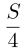 A.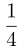 B.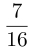 C.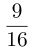 D.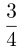 【答案】B【解析】第一步，本题考查概率问题中的其他概率问题。第二步，如下图所示，过P点做平行于AB的辅助线EF，过C点做底边AB的垂线，与EF相交于G点，与AB相交于H点，且GH为∆PAB的高。第二步，根据和底边相同，则面积之比等于高之比，已知＝S，若的面积，即，故可知GH∶CH＝1∶4，因此CG∶CH＝3∶4，三角形CEF和三角形CAB是相似三角形，根据相似边之比的平方等于面积之比，可知，因此。若的面积小于，则P点在四边形ABFE中的某一点时即可达成，故的面积小于的概率为。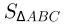 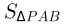 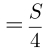 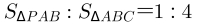 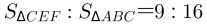 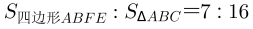 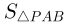 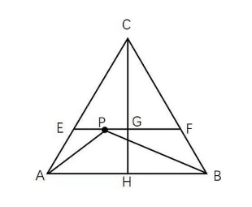 因此，选择B选项。9.一列匀速行驶的火车通过一座780米的桥梁用了18秒，通过一根电线杆用了5秒，则这列火车的长度是：A.150米B.156米C.米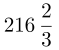 D.300米【答案】D【解析】第一步，本题考查行程问题中的基本行程类。第二步，设火车长为x米，火车速度为v米/秒。根据火车过桥公式：桥长＋车长＝速度×时间，火车匀速通过一座780米的桥梁用时18秒，可列式780＋x＝18v①；根据火车匀速通过电线杆用时5秒，即火车行驶的距离为火车本身长度，可列式x＝5v②。联立①②解得v＝60，x＝300，故这列火车长度为300米。因此，选择D选项。10.现有一项工程，若由甲施工队单独施工要10天完成。乙施工队单独施工要15天完成，丙施工队单独施工要12天完成。计划先由丙施工队单独施工，3天后乙施工队加入施工，乙、丙共同施工3天后，剩余任务由甲施工队单独完成。则完成该工程一共需用（     ）天。（注：假设各施工队的施工效率保持不变。）A.9B.10C.11D.12【答案】A【解析】第一步，本题考查工程问题中的时间类。第二步，赋值总量为甲、乙、丙三个施工队所用时间的最小公倍数60，则甲施工队的效率为60÷10＝6，乙施工队的效率为60÷15＝4，丙施工队的效率为60÷12＝5。第三步，丙施工队先单独施工3天，完成任务量为3×5＝15；之后乙丙共同施工3天，完成任务量为3×（4＋5）＝27，则剩余任务量为60－15－27＝18，由甲单独完成，需要时间为18÷6＝3天，故完成该项目一共需用3＋3＋3＝9天。因此，选择A选项。11.一辆简易洒水车如图所示从一个长为300米，宽为150米的长方形广场一角出发，沿着南偏东方向以10米每分钟速度给广场洒水，17分钟后恰好到达广场边缘。已知洒水车的单侧洒水范围是5米，那么此时已洒水面积约为？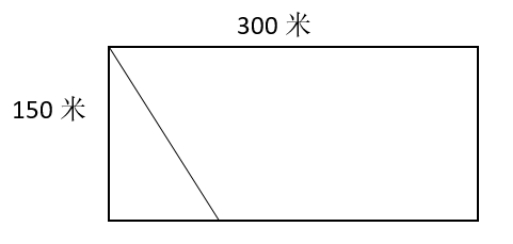 A.1660平方米B.1640平方米C.1620平方米D.1600平方米【答案】A【解析】第一步，本题考查几何问题。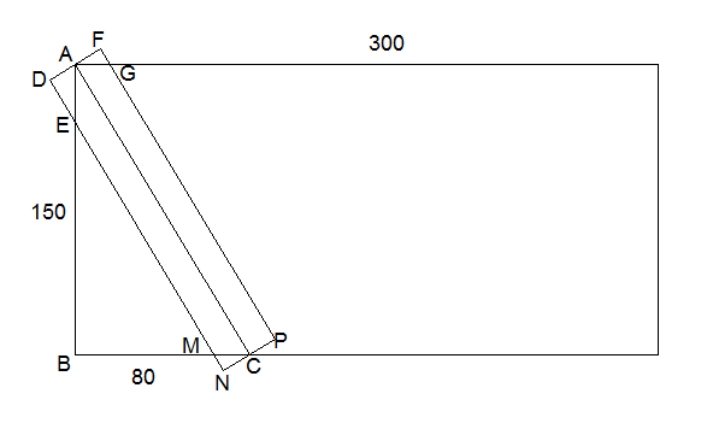 第二步，根据题意画图如图所示。洒水面积=。洒水车由A到C恰好用时17分钟，所以AC=170米，根据勾股数8、15、17可知BC=80米。由图可知AF=CN=5米，且与相似。同理。根据相似图形等比例放缩关系，AD：BC=5：80=1：16，，平方厘米；AF：AB=5：150=1：30，平方米。洒水面积=平方米。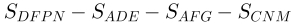 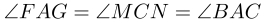 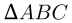 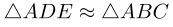 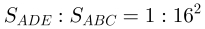 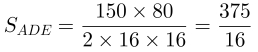 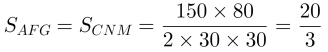 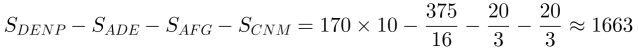 因此，选择A选项。12.甲、乙两人在一环形跑道上同时同向匀速跑步，甲的速度为3米每秒，乙的速度为1米每秒，假设甲每追上乙一次速度降低0.5米每秒，乙速度降低0.1米每秒，若以横轴x表示时间，纵轴y表示甲乙之间沿跑道的最短弧线距离，则以下哪个图能反应x与y之间的关系？A.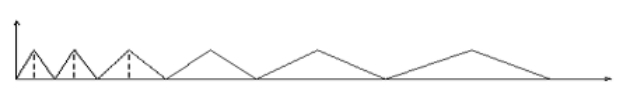 B.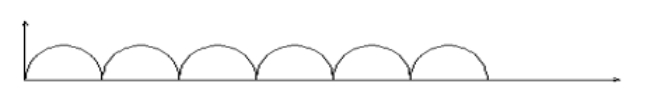 C.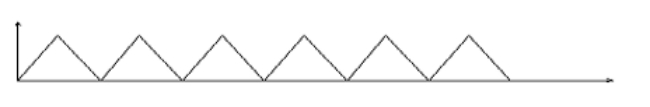 D.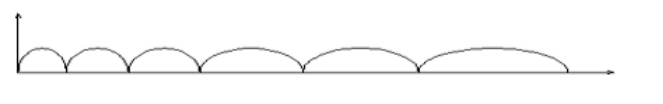 【答案】A【解析】第一步，本题考查函数问题。第二步，甲乙的弧线距离为速度差×时间，在每一个追赶周期内速度差不变，因此图形为直线，排除B、D。随着每次追上双方速度差越来越小，故追赶一次用时越来越长，排除C。因此，选择A选项。13.老张父子分别从一条长为s的直线道路两端A、B出发匀速相向而行，当老张和小张第三次迎面相遇时，小张比老张多走了直线路长的2.5倍，则小张和老张第五次相遇时，小张比老张多走的距离为？（相遇区分背后相遇与迎面相遇）A.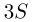 B.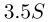 C.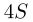 D.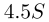 【答案】A【解析】第一步，本题考查行程问题。第二步，根据直线两端点出发相遇问题公式：，则第三次迎面相遇时老张和小张的路程和满足：。根据题意第三次迎面相遇时小张比老张多走了直线路长的2.5倍：。由于老张和小张同时出发，时间相同，则路程之比等于速度之比：，所以。据此画图如下：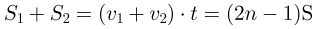 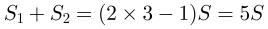 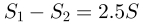 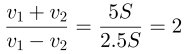 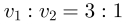 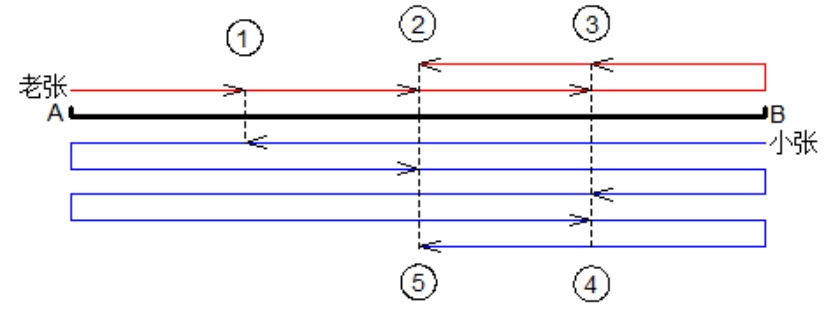 第五次相遇为从背后追上，由图可知小张的路程为，老张的路程为，小张比老张多走了3S。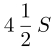 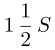 因此，选择A选项。14.某面包店每天会制作500个面包进行售卖，每个面包的制作成本为3元，准备按照50%的利润来定价销售，白天卖不完的面包，晚上7点后会以2元每个的价格出售完毕。已知在7月份中，周末白天只能卖出80%，其余时间均能白天售卖完。请问这家面包店7月份最少可以赚多少元钱？A.20750B.21250C.21750D.22050【答案】A【解析】第一步，本题考查经济利润问题基本公式类。第二步，由题意“按照50%的利润来定价销售”可得定价为元。因为周末白天不能出售完，晚上要降价出售完毕，所以要使得7月份利润最少，则应该使得周末的天数最多。7月份有完整的4周余3天，所以，周末的天数最多可能为天，工作日的天数（即白天能售完的天数）最少为天。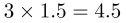 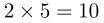 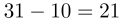 第三步，，所以7月份的总收入为：元；，所以7月份的总成本为：元。，所以7月份的总利润为：元。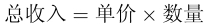 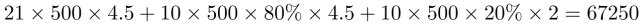 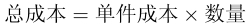 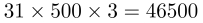 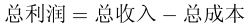 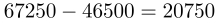 因此，选择A选项。15.一个不透明的箱子里有若干个白球和红球，从中任意取出一个球，摸到白球的概率比红球高2.5倍，球的总数不到15个。游戏规则如下：只要摸到红球就可以获得一份精美的礼品，第一次抽奖需要1元，如果没有摸到红球，则可以继续摸（球不用放回），但是每抽一次，费用要多花1元。如果李某十分想要这份精美的礼品，则她最少要花多少钱就保证可以得到这份礼品？A.21B.28C.36D.45【答案】C【解析】第一步，本题考查最不利构造问题。第二步，由题意“从中任意取出一个球，摸到白球的概率比红球高2.5倍”可得白球的数量是红球数量的3.5倍，设红球的数量为，则白球的数量为，红白球的总数量为，又因为总数量不到15个，所以，总球数为9个，白球为7个，红球为2个。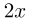 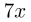 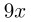 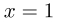 第三步，每次只能摸出一个球，如果要保证摸出红球，则最不利的情况应该是白球全部被摸出，然后再摸出一个球，一定可以保证有红球，所以最不利的情况是摸：次。因为每次摸的费用会比上次多1元，若要保证一定有红球，则李某最少要花：元。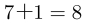 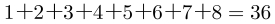 因此，本题选择C选项。16.六位同学围成一个圈，玩抢椅子的游戏，共有5张椅子，每次都有一位同学抢不到椅子，假设每位同学抢到椅子的概率都是一样，则小张和小王恰好两次都抢到相邻椅子的概率是多少？A.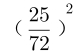 B.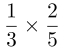 C.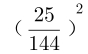 D.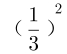 【答案】D【解析】第一步，本题考查概率问题。第二步，每个人抢到椅子的概率相同为，小李抢到座位后剩余每个人抢到座位的概率是，之后小李和小王恰好相邻的概率为，所以第一次小李和小王恰好相邻而坐的概率是，第二次同第一次情况相同，故两次均相邻而坐概率为。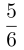 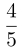 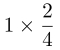 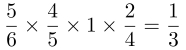 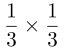 因此，选择D选项。17.甲、乙两台机器分别加工一批相同的零件，甲连续工作且提前1小时开工，乙每工作1小时需要停工修检20分钟。在完成全部任务之前有2次甲、乙完成的零件数相同，则甲、乙机器的效率之比至少为：A.3：4B.1：2C.3：7D.1：3【答案】C【解析】第一步，本题考查工程问题。第二步，甲、乙生产效率之比至少，则使甲的效率尽可能多的低于乙的效率。甲先开始工作，在完成全部任务之前有两次甲、乙的工作量相同，第一次为效率高的乙追上先开工的甲，之后乙开始休息，当乙休息结束的时候甲与乙完成的任务量再次相等。设甲的效率为，乙的效率为。甲、乙的完工量与时间满足如下关系：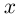 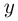 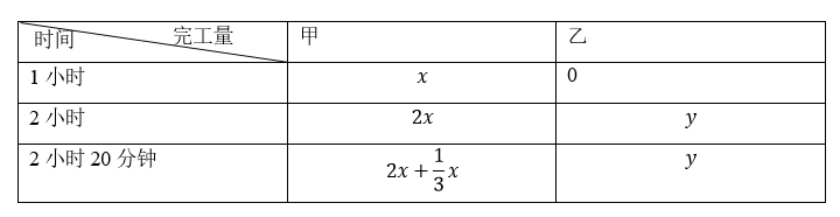 根据题意应该满足：，化简得到。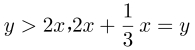 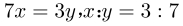 因此，选择C选项。18.某高校英语系一班30位新生报名参加校园社团，每人最多可参加2个社团，经统计发现参加甲社团的有15人，参加乙社团的有20人，参加丙社团的有12人，参加两个社团的人数比一个都没有参加的4倍还多2人，则只参加甲社团的最多有几人？A.5人B.4人C.3人D.2人【答案】C【解析】第一步，本题考查容斥问题。，设都不参加的有x人，只2=（）人，15+20+12-（）+x=30，解得。设只参加甲乙的有a人，只参加甲丙的有b人，只参加乙丙的有c人，即，只参加甲社团人数为，应该使取最小，c取最大。若，则意味着则，排除；若，那么，排除；若，且小于参加乙社团的人数20，满足题意。所以参加甲社团人数最多有=3人。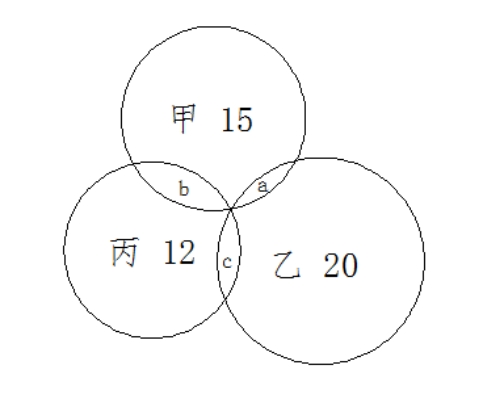 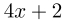 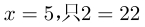 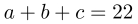 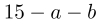 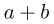 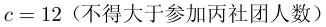 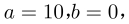 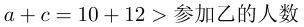 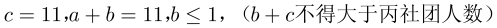 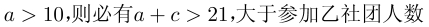 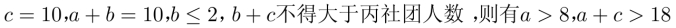 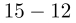 因此，选择C选项。19.有甲、乙、丙三种不同浓度的盐水，若甲、乙按照2∶1用量混合得到的盐水浓度为3%；若乙、丙按照2：1用量混合得到的盐水浓度为5%；若甲、丙按照1∶2用量混合得到的盐水浓度为10%。现在甲、乙、丙三种盐水各取50克混合，问最终的混合浓度为多少？A.5%B.6%C.7%D.8%【答案】B【解析】第一步，本题考查溶液问题中混合问题。第二步，设甲、乙、丙三种盐水的浓度分别为a、b、c。根据溶液混合的浓度公式可得：（1）；（2）；（3）。将三个方程全部相加求和可得：。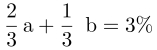 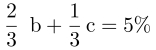 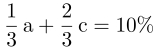 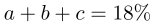 第三步，现在甲、乙、丙三种盐水各取50克混合，即它们之间的混合比例为1：1：1,最终的混合浓度为：。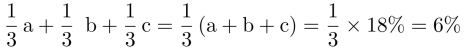 因此，本题选择B选项。20.1，4，2，3，2，4，1，9，5，（     ）A.6B.5C.2D.3【答案】C【解析】第一步，本题考查多重数列。第二步，多重数列主要有两种考查的方向，一是分组多重，二是交叉多重。此数列一共有十项，如果两两分组，可以分为五组：、、、、。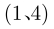 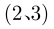 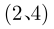 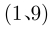 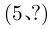 第三步，组内做乘积，依次为：4、6、8、9、……,为合数数列，所以接下来一项为10，故空缺项应该为2。因此，本题选择C选项。21.如图，一块矩形ABCD的空地，长是9米，宽是6米，在空地里面两条互相垂直的线段DE和AM将矩形分成了三个区域，M是长BC的中点。如果在四边形DCME中种植牡丹，则牡丹种植面积占比是多少？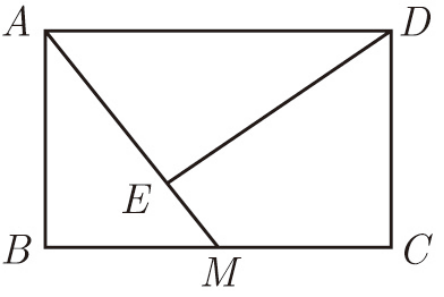 A.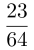 B.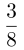 C.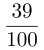 D.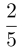 【答案】C【解析】第一步，本题考查几何问题。第二步，矩形ABCD的面积为9×6＝54（平方米），M为BC的中点，则BM＝4.5（米），三角形ABM的面积为0.5×4.5×6＝13.5（平方米），由图易知三角形ABM和三角形DEA相似，面积比等于相似比的平方，又（米），两者面积比为，三角形DEA面积为（平方米）。所以，四边形DCME的面积占比为，即牡丹种植面积占比为。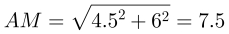 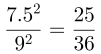 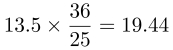 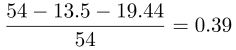 因此，选择C选项。22.某村引进AB两种亩产种子量相同的农作物。规定每年A农作物与B农作物成熟种子的20%留作下一年种植所用，其余部分销售出去。已知引进AB农作物的第三年产的种子比第二年多30吨，是第一年的4倍。A农作物第二年销售的量比第一年多1倍，比第三年少4吨。则该村引进农作物A与B的比例为：A.1：6B.1：5C.1：4D.1：3【答案】B【解析】第一步，本题考查基础应用题。第二步，根据“引进AB农作物的第三年产的种子比第二年多30吨，是第一年的4倍”，设第一年产种子的量为x，则第三年为4x，第二年为4x－30。设农作物A占比为y，且根据“A农作物第二年销售的量比第一年多1倍”，可列式（4x－30）×y×80%=2×x×y×80%，解得x=15。则第一年产种子的量为15，则第三年为60，第二年为30。第三步，根据“A农作物第二年销售的量比第一年多1倍，比第三年少5吨”，可列式60y×80%－4=30y×80%，解得y=。则可得农作物A与B之比为1：（6－1）=1：5。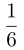 因此，选择B选项。23.某公司财务会计对销售人员月工资按从低到高的顺序排序，从第二个员工开始，每个人的工资都比前一个员工多200元。第三个员工与第八个员工的工资和比第六个员工多6400元，最高的工资比最低的工资多2400元，则公司发给销售部门的月工资总额为多少？A.90000元B.88400元C.84200元D.76000元【答案】B【解析】第一步，本题考查数列问题。第二步，由题意知销售人员的月工资成等差数列，且公差d＝200，第三个员工和第八个员工的工资和比第六个员工多6400元，即，由等差数列的性质知，，最高的工资比最低的工资多2400元，即，解得，即销售部门有13人，又，所以月工资总额为（元）。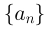 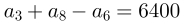 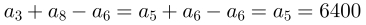 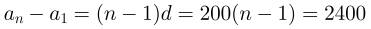 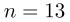 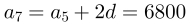 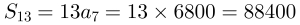 因此，选择B选项。【拓展】本题解得，则月工资总额为13的倍数，仅B选项满足，可秒杀。若是等差数列：当，则；。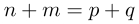 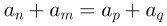 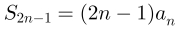 24.卡塔尔世界杯开赛在即，某商家推出一款纪念品。该纪念品每件的进价为44元。经科学测算，当售价为80元时，预计每天可销售400件，售价每降低1元，每天销量可增加20件，问当销售利润最大时，每天的销售利润比按售价80元一天多挣多少？A.960元B.1280元C.2400元D.2880元【答案】B【解析】第一步，本题考查经济利润问题。第二步，设售价降低x元，则销量增加了20x件。根据总利润＝单利×销量，可知总利润为。总利润是关于x的一元二次函数，当总利润为0，，根据一元二次函数的性质，当=8时，总利润最大，总利润为20×（36－8）×（20＋8）＝15680（元）。当售价为80元时，一天的利润为400×（80－44）＝14400（元），两者相差15680－14400＝1280（元）。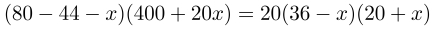 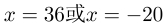 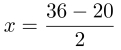 因此，选择B选项。25.社区月度考核，要求每名社区工作者都必须参加至少一项考核。考核结束后统计发现：参加第一项考核的有33人，参加第二项考核的有23人，参加第三项的人数有28人，比参加两项考核的多1倍。如果参加三项考核的人数是总数的十二分之一，则该社区有多少名工作者？A.50B.56C.60D.72【答案】C【解析】第一步，本题考查容斥问题。第二步，设该单位总人数为12x，那么三项均参加的人数为x。参加两项的有28÷2=14（人）。第三步，根据三集合非标准型公式可列方程：33＋23＋28－14－2x＝12x，解得x＝5，那么该班共有12×5=60（人）。因此，选择C选项。26.双十一当天，某商场举行促销活动，所有消费满500元的顾客都可以参与抽奖活动，抽奖规则如下：抽奖箱里有编号为1-10的小球各一个，抽奖的顾客一次性摸出两个小球，若两个小球编号乘积能被9整除中二等奖，若两个小球的编号相加小于6中一等奖。问二等奖的中奖率比一等奖高（     ）百分点？A.6.7B.8.9C.11.1D.13.3【答案】D【解析】第一步，本题考查概率问题。第二步，两个小球编号乘积为9的倍数有两种情况：（1）选编号为9的小球和另外一个任意小球，有种；（2）选编号为3和6的两个小球，有种；两个小球的编号相加小于6的情况有（1，2）、（1，3）、（1，4）、（2，3）共4种。抽奖的总情况数为种。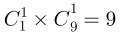 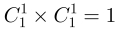 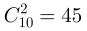 第三步，二等奖的中奖率比一等奖高个百分点。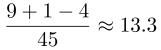 因此，选择D选项。27.某项工程由甲工作5天后，交由乙和丙共同工作5天可完成；或者由乙工作5天后，交由丙工作8天可完成。若甲的效率比乙低25%，则该工程由甲丙合作需多少天完成？A.6B.7C.8D.9【答案】C【解析】第一步，本题考查工程问题。第二步，根据“甲的效率比乙低25%”，赋值乙的效率为4，则甲为3。根据“某项工程由甲工作5天后，交由乙和丙共同工作5天可完成；或者由乙工作5天后，交由丙工作8天可完成”，可列式5甲+5（乙+丙）=5乙+8丙，将数据代入解得，丙=5，可得总量=5×4+8×5=60。第三步，该工程由甲丙合作需60÷（3+5）=7+，则需要8天。因此，选择C选项。28.幼儿园老师有红、黄、蓝、紫四种颜色的笔奖励给小朋友，每个小朋友随机奖励3支，若每种颜色的笔都足够多，那么至少（     ）名小朋友中，一定有三人获得笔的种类完全相同。A.41B.40C.21D.20【答案】A【解析】第一步，本题考查最值问题，属于最不利构造。第二步，若小朋友获得3支笔的颜色相同有（种）方式，若小朋友获得3支笔的颜色完全不同有（种）方式，若小朋友获得3支笔的颜色有两支相同一支不同有（种）方式，共有（种）方式。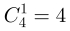 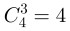 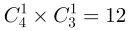 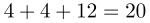 第三步，最不利构造类题目的答案为“所有不利情况＋1”。故至少名小朋友中，一定有三人获得笔种类完全相同。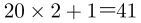 因此，选择A选项。29.有三瓶浓度分别为15%、30%、50%的同种盐溶液，将其混合到一起得到浓度为37%的盐溶液。若浓度为30%的盐溶液质量比浓度为15%的多50%，则浓度为50%的盐溶液质量是质量最少的盐溶液质量的多少倍？A.1.5B.2.0C.2.5D.3.0【答案】C【解析】第一步，本题考查溶液问题。第二步，设浓度为15%的盐溶液质量为2，则浓度为30%的盐溶液质量为3，两者混合后溶液的浓度为。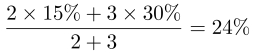 第三步，设浓度50%的盐溶液质量为x，则三者混合后的浓度为，解得x=5，则浓度为50%的盐溶液质量是质量最少（浓度为15%）的盐溶液质量的5÷2=2.5倍。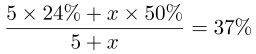 因此，选择C选项。30.2，3，4，7，6，11，（     ）A.19B.15C.8D.7【答案】C【解析】第一步，本题考查多级数列。第二步，数列大小交替变化，可以考虑做和。相邻两项做和，得一级数列为5，7，11，13，17，是质数数列，下一项为19，则原数列所求项为19－11=8。因此，选择C选项。【拓展】亦可用隔项做差进行求解31.某培训学校开设了甲、乙、丙三种班型供学生报名学习。其中甲班型报名学生数量的5倍与丙班型报名学生数量的2倍的和等于乙班型的3倍，乙班型比丙班型报名学生数量多5人，若从乙班型抽出19人到甲班型中，两班人数相同。则甲、乙、丙三种班型报名学生数量之和为？A.50人B.77人C.95人D.107人【答案】D【解析】第一步，本题考查基础应用题。第二步，设甲班人数x人，乙班人数y人，丙班人数z人。根据“甲班型报名学生数量的5倍与丙班型报名学生数量的2倍的和等于乙公司的3倍”，可列5x+2z＝3y①；“乙班型比丙班型报名学生数量多5人”，可列z=y－5②；“若从乙班型抽出19人到甲班型中，两班人数相同”，可列y－19=x＋19，x=y－38③。代入①式可得5（y－38）+2（y－5）=3y，解得y=50，则x=50－38=12，z=50－5=45。则总人数为50＋12＋45=107人。因此，选择D选项。32.要在一个边长为整数的长方形的鱼塘边上种柳树，已知鱼塘面积为1188平方米，要求相邻两棵柳树的间距相等且为整数，四个顶点均需植树，则最少需要种多少棵柳树？（     ）A.28B.36C.42D.46【答案】A【解析】第一步，本题考查植树问题。第二步，已知长方形面积且边长为整数的前提下，需要种树最少，即间距尽量的大即可，需要对面积1188因数分解，得①1188=2×2×3×3×3×11，若长方形长宽分别为a和b，间距尽量大的情况下，还必须是a和b的公约数，所以要将1188拆分为两个数乘积且拥有尽量大的公约数，从①式可知，这个最大公约数为6，所以边长分别是18和66，根据环形植树公式：可知，最少植树的棵。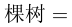 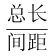 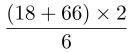 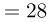 因此，选择A选项。【拓展】本题不能误以为，周长越小，种的棵树就越少。33.已知在矩形ABCD中，已知DE：EC=1：2，则三角形ADF与四边形BCEF的面积之比为多少？（     ）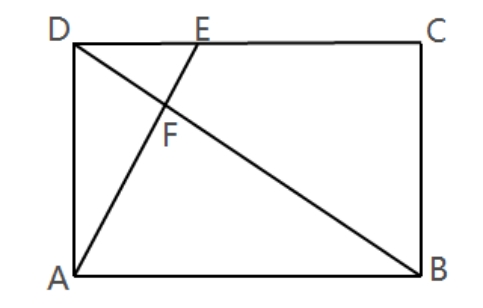 A.2：5B.3：11C.3：13D.4：15【答案】B【解析】第一步，本题考查几何问题中平面几何类。第二步，已知DE：EC=1：2，则DE：AB=1：3。由于三角形DEF与三角形BAF相似，则相似比为1：3，那么三角形DEF与三角形BAF的面积之比为1：9，且EF：AF=1：3。由于三角形DEF与三角形ADF为等高的三角形，那么面积之比等于底边之比，所以三角形DEF与三角形ADF的面积之比为1：3。赋三角形DEF的面积为1，则三角形ADF的面积为3，三角形AFB的面积为9。则三角形ABD和三角形BCD的面积都为12，所以四边形BCEF的面积为11。因此三角形ADF与四边形BCEF的面积之比为3：11。因此，选择B选项。34.世界杯期间，巴西队在进行训练的时候，教练让26名球员依次报数，但有一名球员在报数的时候间隔了一个数字，最终所有的数字加起来为365，请问是第几名球员报错数了？（     ）A.11B.12C.13D.14【答案】C【解析】第一步，本题考查数列问题。第二步，由题意可知从报错数字的队员开始，后边的每一个队员报的数字比实际的数字大1。原本的数字和为，因为现在的所有数字加起来为365，比原本的351大14，则有14个人报的数字比原本的数字大，总共26个人，则从第13个人报错数。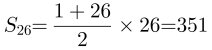 因此，选择C选项。35.为迎接亚运会，某单位组织乒乓球、篮球、羽毛球友谊赛，参加乒乓球比赛的有65人，参加篮球比赛的有60人，参加羽毛球比赛的有24人，参加两种及以上比赛的有28人，且同时参加羽毛球和乒乓球2项的有4人，问只参加篮球比赛的有多少人？A.28B.36C.42D.56【答案】B【解析】第一步，本题考查三集合容斥问题，利用画图法求解。第二步，根据题意可得下图：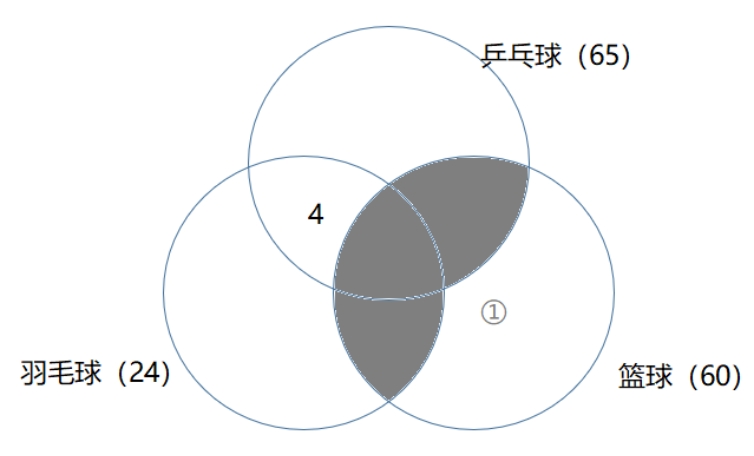 第三步，由图可知所求部分为①，又参加两种比赛及以上的有28人，所以灰色部分人数为284＝24（人），故只参加篮球比赛的有6024＝36（人）。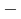 因此，选择B选项。36.在专业技能培训结束后，请四位优秀学员各自在周六、周日两天中任选一天回学校传授经验，则周六、周日都有同学选择传授经验的概率为多少？A.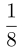 B.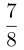 C.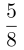 D.【答案】B【解析】第一步，本题考查概率问题中的基本概率问题。第二步，4位同学中每位同学都可以在周六、周日两天中各选一天，他们的选择方式共有种情况。满足条件的情况数=总情况数-不满足条件的情况数。因此周六周日都有同学的情况=总情况-只有一天有人的情况。只有一天有人的情况为4人全部选择周六或4人全部选择周日两种。因此周六周日都有同学的情况数为16－2=14种，故所求概率为。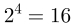 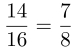 因此，选择B选项。37.甲乙分别从A、B两地同时出发相对而行，甲乙的速度比为1：3，当甲乙第二次遇见时甲比乙少走了400米，那么甲乙第二次相遇的地点距离B地（     ）米。A.50B.80C.120D.200【答案】D【解析】第一步，本题考查行程问题，用比例份数法解题。第二步，甲乙的运动路径如下图所示。由于甲乙的速度比为1：3，在第一次相遇时甲乙的运动时间相同，所以甲乙的路程比为1：3，因此把AB两地之间的距离均分为4份，甲的路程为1份，乙的路程为3份。由图可知在两次相遇的过程中，甲的路程为2份，乙的路程为6份，因此甲乙的路程差为4份路程。由题可知这4份路程是400米，因此1份路程是100米。那么当甲乙第二次相遇时距离B地的路程是2份，对应的距离是200米。因此，选择D选项。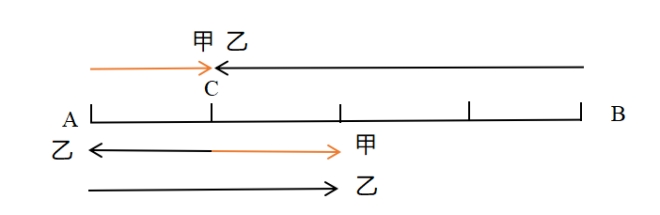 38.某学校进行期末考试，已知有五位同学的平均分为80分，且分数最高的同学分数不超过最低的1.5倍，每个人得分都不一样且均为整数，问得分最少的那位同学最少得多少分？A.63B.62C.60D.58【答案】D【解析】第一步，本题考查最值问题中的数列构造问题。第二步，将五位同学按分数名次从大到小排序并设得分最少的同学得x分，要使x最小，其他人的分数需要尽可能的大，且分数最大的同学得分不超过1.5x，因此按照下表构造数列第三步，总的分数为80×5=400分，求和1.5x+1.5x-1+1.5x-2+1.5x-3+x=400，解得x=58分。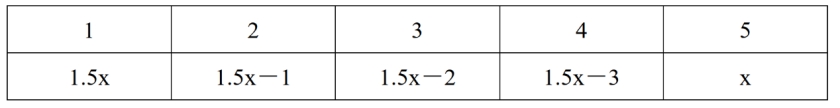 因此，选择D选项。39.一杯浓度为10%的盐水溶液，经过一段时间的放置蒸发，浓度变成了15%，溶液重量减少了20克，若此时需要将该溶液配置成浓度为10%的盐水溶液100克，则需要加入水和盐分别（     ）克。A.60、4B.56、4C.56、6D.60、6【答案】B【解析】第一步，本题考查溶液问题，运用方程法。第二步，设原溶液溶质为x克，则蒸发过程满足方程：，解方程可得x=6，所以蒸发后溶液质量为克。需要配置成10%的盐水溶液100克，所含溶质=100×10%=10克，所以需要加盐10-6=4克；需要加水100-40-4=56克。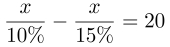 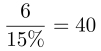 因此，选择B选项。40.-1，2，0，1，0，0，-1，（     ）A.0B.1C.-2D.3【答案】C【解析】第一步，本题考查递推数列。第二步，题干数据变化平缓，考虑递推数列。观察选项数据发现相邻三项存在规律：0＝﹣1＋2－1，1＝2＋0－1,0＝0＋1－1,0＝1＋0－1，﹣1＝0＋0－1；即相邻三项之间存在第三项=第一项+第二项－1，则所求项为0＋（﹣1）－1＝﹣2。因此，选择C选项。41.某商场推出周年庆活动，凡是金卡会员在店庆日消费满一定金额即赠盲盒一个。每个盲盒中都装有不同的衣服、饰品共4件物品，其中至少包含一件饰品。该商场共选出5款不同的衣服和5款不同的饰品来装盲盒。假设每款衣服和饰品都足够多，且有一款饰品为周年庆特别款。问盲盒里有特别款饰品的概率为：A.不到35%B.35%～40%之间C.40%～45%之间D.超过45%【答案】C【解析】第一步，本题考查概率问题。第二步，根据。总的情况数为：题中有“至少包含一件饰品”，可以考虑逆向思维求出全部盲盒的可能性。首先从5件衣服和5件饰品共10件物品中随机选出4件，有种，再扣除从5件衣服中随机选出4件的情况，有种。所以满足至少包含一件饰品的全部盲盒种类有210－5=205种。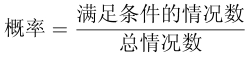 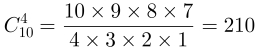 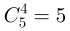 第三步，特殊饰品是饰品的一种，已经满足至少有一个饰品，其余三件只要从剩余的4件饰品和5件衣服中选3件即可，满足条件的情况数为，因此盲盒里有特别款饰品的概率为：因此，选择C选项。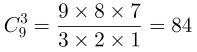 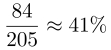 42.小方家有一块面积为18亩的正方形菜地，他计划把它分成甲、乙、丙、丁四块区域种植四种不同的作物，如下图所示，其中甲与丙两块区域是正方形，面积比为1∶4。已知要种植的四种作物的单位面积产量分别为①100公斤/亩、②150公斤/亩、③200公斤/亩和④300公斤/亩，每块区域只种植一种作物，那么小方可收获四种农作物的总产量最多为多少吨？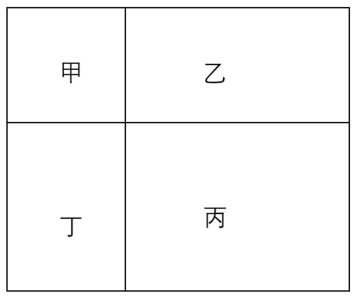 A.2B.2.8C.3.6D.4【答案】D【解析】第一步，本题考查几何问题中的平面几何类。第二步，甲与丙面积之比为1∶4，那么边长之比为1∶2，设甲与丙的边长分别为x与2x，则整个菜地的边长为3x。菜地面积是＝，甲的面积＝，丙的面积＝4甲＝，乙的面积＝丁的面积＝。因此甲、乙、丙、丁四块菜地的面积分别占总菜地面积的比重分别为，菜地的面积为18亩，因此甲、乙、丙、丁四块菜地的面积分别2亩、4亩、8亩、4亩。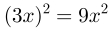 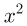 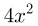 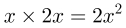 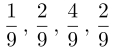 第三步，因为种植的作物单位面积产量分别为①100公斤/亩、②150公斤/亩、③200公斤/亩和④300公斤/亩，为了使收获的总产量最多，则面积最大的种植亩产最多的作物，面积最小的种植亩产最小的作物。所以丙地种作物④、乙地和丁地种作物②、③，甲地种作物①。带入数据可得四种农作物的总产量最多为：8×300＋4×150＋4×200＋2×100＝4000公斤＝4吨。因此，选择D选项。43.少儿网球培训学校准备购买一批网球以供训练使用，网球售价4元/个，一次性购买80个以上可享受8折优惠，一次性购买150个以上可享受优惠价3元/个，第一次该培训学校购买网球花费320元，发现仍不够使用，第二次又购买了600元的网球，那么该培训学校最多购买网球多少个？A.250B.267C.280D.300【答案】D【解析】第一步，本题考查经济利润问题。第二步，要使购买的网球尽可能多，应尽量构造低单价。第一次花费320元，最多可购买网球＝100（个）；第二次花费600元，最多可购买网球＝200（个）。那么一共最多购买了100＋200＝300（个）网球。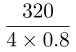 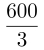 因此，选择D选项。44.2022年卡塔尔世界杯刚刚结束，某大学对物理系的138名学生进行统计发现，观看第一场半决赛的有95人，观看第二场半决赛的有87人，观看决赛的有119人，只看其中两场比赛的有21人，还有79人三场比赛都看了，那么三场比赛都没看的有多少人？A.12B.14C.16D.18【答案】C【解析】第一步，本题考查容斥问题。第二步，设三场比赛都没看的有x人。根据三集合非标准型公式可列方程：95＋87＋119－21－2×79＝138－x，解得x＝16。因此，选择C选项。45.各地方卫视台的2023年跨年晚会顺利落幕，对观众的观看情况进行调查，在所有调查的人员中有82%的人看了东方卫视的跨年晚会，有87%的人看了湖南卫视的跨年晚会，有76%的人看了北京卫视的跨年晚会，有91%的人看了江苏卫视的跨年晚会，那么至少有多少人这四个卫视的跨年晚会都看了？A.21%B.36%C.54%D.76%【答案】B【解析】第一步，本题考查多集合反向构造问题。第二步，根据多集合反向构造问题解题方法：（1）反向：有18%的人没看东方卫视的跨年晚会，有13%的人没看湖南卫视的跨年晚会，有24%的人没看北京卫视的跨年晚会，有9%的人没看江苏卫视的跨年晚会；（2）求和：18%＋13%＋24%＋9%＝64%；（3）做差：1－64%＝36%。因此，选择B选项。46.小张、小李和小王在公园聊天。小张对小李和小王说：三年之后，你们两位的年龄之和与我现在的年龄刚好相等，我今年30多岁，并且我今年的年龄能够被9整除。小王说：我今年的年龄刚好等于我和小李8年前的年龄差。请问今年小李多少岁？A.10B.20C.36D.40【答案】B【解析】第一步，本题考查年龄问题，用方程法解题。第二步，因为小张今年30多岁，且今年的年龄能够被9整除，可以得出小张今年36岁。设小李今年年龄为x岁，小王今年年龄为y岁。根据题意，两人3年之后的年龄和是36岁。可得x+y+3+3＝36①；根据“小王今年的年龄等于小王和小李8年前的年龄差”，可知小王比小李小，而且因为年龄差不变，所以8年前的年龄差和今年的一样。可以列式：y＝xy②；第三步，联立①和②两个方程求解可得x＝20（岁），y＝10（岁）。小李今年20岁。因此，选择B选项。47.某工厂接到一批生产任务，其中乙生产线的效率是甲生产线的两倍。安排甲、乙两条生产线生产5天完成了总任务的，此后，因为甲生产线设备检修，需停产3天之后复工，期间乙生产线继续生产任务。如果甲生产线检修结束之后甲、乙生产线的产能都扩大一倍，请问完成这批生产任务共需要多长时间？A.7天B.10天C.12天D.15天【答案】D【解析】第一步，本题考查工程问题。第二步，因“乙生产线的效率是甲生产线的两倍”赋值甲的效率为1，乙的效率为2。“甲、乙两条生产线生产5天完成了总任务的”，则工作总量＝。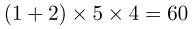 第三步，检修结束之后，甲、乙两条生产线的产能扩大一倍，则甲的效率变为2，乙的效率变为4。设甲生产线检修结束之后还需要的工作时间为t天，可以列方程得：，解方程得t=6.5天，取整为7天。则总共需要5+3+7=15天。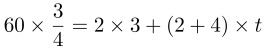 因此，选择D选项。48.实验室有两种不同浓度的酒精溶液A和B，若A和B按照1∶3的比例混合，混合后浓度为45%；若A和B按照7∶5的比例混合，混合后浓度为41%。那么A和B按照2∶1的比例混合后浓度为：A.32%B.40%C.42%D.48%【答案】B【解析】第一步，本题考查溶液问题。第二步，设溶液A的浓度为x，溶液B的浓度为y。可列方程组：x＋3y＝4×45%；7x＋5y＝12×41%，解得x＝36%，y＝48%，即A的浓度为36%，B的浓度为48%，那么按照2∶1的比例混合后浓度为（2×36%＋1×48%）÷（2＋1）＝40%。因此，选择B选项。49.某培训学校对旗下三个分部的培训教材进行盘点，具体结果如下：甲分部的教材总数比乙分部的少三分之一，乙分部的教材总数比其他两个分部的四分之一还多75本，丙分部教材总数为700本，那么教材库存最多的分部与最少的相差多少本？A.200B.300C.400D.500【答案】D【解析】第一步，本题考查基础应用题。第二步，因“甲分部的教材总数比乙分部的少三分之一”，设乙分部的教材数为3x，则甲分部的为2x；又因“乙分部的教材总数比其他两个部门的四分之一还多75本”，列方程得：，解方程得x=100。所以甲分部的教材为200本，乙分部的教材为300本，丙分部的教材为700本。最多的与最少的相差700-200=500（本）。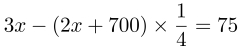 因此，选择D选项。50. 3，6，20，122，2442，（     ）A.186320B.248458C.297926D.364223【答案】C【解析】第一步，本题考查递推数列。第二步，递推数列优先考虑“圈三法”，3×6＋2＝20，6×20＋2＝122，20×122＋2＝2442，相邻三项存在第一项×第二项＋2＝第三项，那么（     ）为122×2442＋2＝297926（尾数为6）。因此，选择C选项。51.实验室环境中，将甲乙两瓶同种盐溶液混合后，得到浓度为70%的盐溶液。已知甲瓶溶液的质量为5千克，浓度为88%。已知乙瓶溶液的质量不超过6千克，则乙瓶溶液的浓度最高为：A.55%B.60%C.65%D.70%【答案】A【解析】第一步，本题考查溶液问题。第二步，总浓度固定的情况下，要使乙瓶溶液浓度最高，则其质量应尽可能高，最高为6。设乙溶液的浓度为x，则根据十字交叉法可得，，解得x=55%。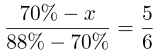 因此，选择A选项。52.一项工程，甲乙两队合作需要30天，甲丙两队合作需要40天，乙丙两队合作需要60天。实际工程从8月3日开始，按照甲乙丙顺序交替工作，每队每次一天，该工程结束于：A.10月19日B.10月20日C.10月21日D.10月22日【答案】C【解析】第一步，本题考查工程问题。第二步，赋值总量为120，则甲乙的效率和为4，甲丙的效率和为3，乙丙的效率和为2，可得甲乙丙的效率和为（4+3+2）÷2=4.5，则甲的效率=4.5-2=2.5，同理可得，乙的效率为1.5，丙的效率为0.5。第三步，一个周期甲乙丙各工作1天的总量为2.5+1.5+0.5=4.5。需要120÷4.5=26个周期……3个工作量，剩下工作先由甲工作1天，完成2.5个工作量，再由乙完成剩余0.5工作量，需要0.5÷1.5=天，取整为1天，则共需要26×3+1+1=80（天）。从8月3日开始工作80天，于10月21日结束。因此，选择C选项。53.某学期二年级一班80人参加期中考试，考试采取特殊评分规则，每人均参加语数英物化5科考试，每科考试只有合格或不合格，任意三科及以上合格即为本次考核通过。最终，经统计，语数英物化5科每科分别有71人、76人、69人、64人、63人合格，则一班最少有多少人通过考核？A.61B.58C.59D.60【答案】A【解析】第一步，本题考查其他最值构造问题。第二步，语数英物化5科每科不合格的人数分别有80－71=9人、80－76=4人、80－69=11人、80－64=16人、80－63=17人，共计57人次，想要本次考核通过的人最少，则没通过的人最多，即当不合格3科及以上的人数最多，科目不合格的总人次为57，要让考核没通过的人数多，则每个人不合格的科目应尽量少且得≥3科，则刚好3科不合格的时候考核没通过的人数最多，即有57÷3=19人3科不合格时没通过考核的人数最多，那么通过考核的人数最少为80－19=61人。因此，选择A选项。54.某个旅游城市有6个旅游景点，其中3个自然类旅游景点，3个人文类旅游景点，小张计划周一到周六旅游完6个景点，每个景点游玩一天，他在安排具体行程时要求相邻的2个自然类旅游景点之间最多只能有1个人文类旅游景点，请问共有多少种不同的安排方案？A.520B.466C.432D.410【答案】C【解析】第一步，本题考查排列组合问题。第二步，由题意可采用分类讨论，①自然类景点之间没有人文类景点，可将三个自然类景点捆绑成一个整体，而后与三个人文景点全排列，有种；②三个自然类景点之间都有一个人文类景点，可以是“自人自人自人”也可以是“人自人自人自”两种形式，有种；③三个自然景点中有两个之间有一个人文景点，可以先对自然景点全排列，再将一个人文景点插入到排好的自然景点中，最后将这四个景点看成一个整体，与剩余两个人文景点全排列，有种。共有144＋72＋216＝432种。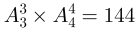 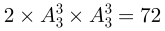 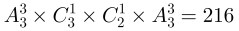 因此，选择C选项。55.某商店销售两种果篮。其中，A果篮的售价为65元，利润率为30%。B果篮的售价比A果篮低，且利润率低了10个百分点。问如果两种果篮总销售利润要达到总成本的24%，则销售A、B两种果篮的份数之比为：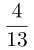 A.1：1B.1：2C.2：3D.3：4【答案】B【解析】第一步，本题考查经济利润问题。第二步，A果篮的成本为65÷（1+30%）=50元，B果篮的售价为65×（1－）=45（元），利润率为30%－10%=20%，则B果篮的成本为45÷（1+20%）=37.5（元）。第三步，设A与B果篮的份数分别为x与y，则通过十字交叉法可得，，化简可得x：y=1：2。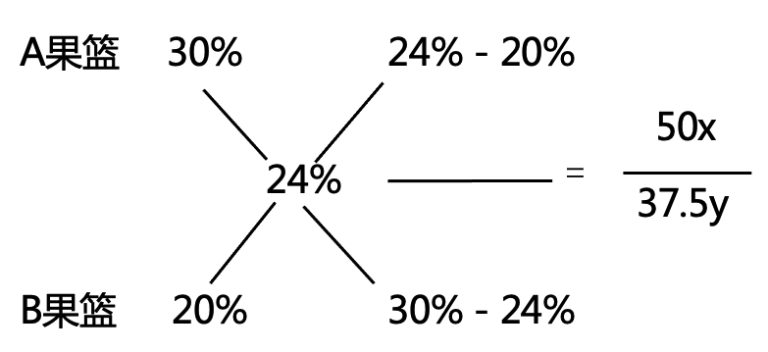 因此，选择B选项。【拓展】利润率十字交叉可得总成本之比56.小王忘记小张手机号的后三位，只记得均为偶数且有两个数相同，则小王不超过三次就能验证出小张手机号的概率为：A.小于1%B.1%～10%C.10%～30%D.30%以上【答案】B【解析】第一步，本题考查概率问题。第二步，个位的偶数有0、2、4、6、8，共5个，则“均为偶数且有两个数相同”有=60（种），则第一次验证出的概率为，第二次为，第三次为，则不超过三次的概率为=5%，在B选项范围内。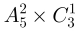 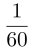 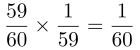 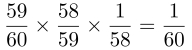 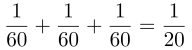 因此，选择B选项。【拓展】亦可用秒杀结论57.甲乙两地由一条笔直的道路连通。汽车A与B分别从甲乙两地同时相向出发，第一次相遇时距离甲地38千米。继续以原来速度行驶到对面城市后立即折返，第二次迎面相遇地距离乙地28千米。则甲乙两地相距多少千米？A.84B.85C.86D.87【答案】C【解析】第一步，本题考查行程问题。第二步，两端出发距离两端的公式为：S==3×38－28=86（千米）。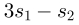 因此，选择C选项。解法二：第一步，本题考查行程问题。第二步，第一次相遇时，两人共走过S，此时甲走了38千米；第二次相遇时，两人又共同走了2S，此时甲又走了38×2=76千米，且此时甲两次共走过的路程为S+28，则38+76=S+28，解得S=86千米。因此，选择C选项。【拓展】①两端出发距离两端的公式为：S=；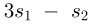 ②两端出发距离单端的公式为：S=（）÷2；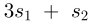 ③同端出发距离两端的公式为：S=；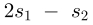 ④同端出发距离单端的公式为：S=（）÷2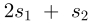 58.现有一批环保木箱，其尺寸为边长20厘米的正方体，某产品的尺寸规格为2cm×4cm×8cm，计划将该产品装入环保木箱，要求不能凸出木箱外沿，则一个环保木箱最多能放多少件产品？A.122B.123C.124D.125【答案】C【解析】第一步，本题考查几何问题。第二步，将正方体的空间分割，首先装20×20×16的部分，可以放件；其次装20×16×4的部分，可以放件，最后装16×4×4的部分，可以放件，剩余的4×4×4的部分无法利用，因此最多能放100＋20＋4＝124件。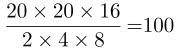 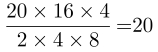 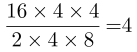 因此，选择C选项。59.某公司有两个生产车间，共有生产工人550人，甲车间的工人数比乙车间多1/5。其中甲车间男工比乙车间多80%，甲车间的女工比乙车间少20%，那么甲车间女工有多少人？A.150B.180C.100D.120【答案】D【解析】第一步，本题考查基础应用题。第二步，甲＋乙=550，甲＝（1＋1/5）乙；联立得，甲＝300，乙＝250。设乙车间男工为5x，女工为5y，则甲车间男工为5x×（1＋80%）＝9x，女工为5y×（1－20%）＝4y。列方程9x＋4y＝300①，5x＋5y＝250②，解得x＝20，y＝30，故甲车间女工有4×30＝120人。因此，选择D选项。60. 0.2，2.3，5.5，10.9，17.17，（     ）A.26.33B.26.35C.28.33D.28.35【答案】C【解析】第一步，本题考查非整数数列中的小数数列。第二步，整数部分组成整数数列，小数部分组成小数数列，分别看整数数列、小数数列：整数数列：0，2，5，10，17，后一项－前一项得，2，3，5，7，为质数数列，下一项为11，则整数部分为17+11=28；小数数列：2，3，5，9，17，观察发现后一项=2×前一项－1，下一项为2×17－1=33。（或后一项－前一项得1，2，4，8，是公比为2的等比数列，差数列下一项为8×2=16，所求项小数部分为17+16=33）。则所求项为28.33。因此，选择C选项。61.如下图所示，以O为圆心，半径为9的半圆形，点B与点C为直径DE的三等分点。以BC为直角边，△ACB中另一条直角边AC长度与半圆形直径相同。则阴影部分DBF与CEG的面积之和比阴影部分AFG约大多少？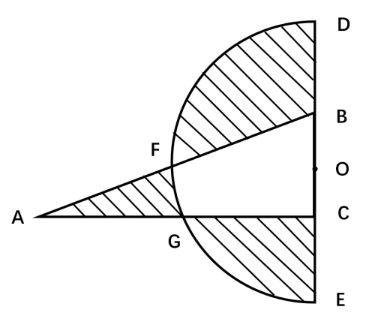 A.61B.73C.87D.92【答案】B【解析】第一步，本题考查平面几何类。第二步，阴影部分DBF、CEG和阴影部分AFG都是非标准图形，无法直接求面积，但阴影部分DBF与CEG，再加上白色区域FGBC正好是半圆形的面积，同理，阴影部分AFG加上白色区域FGBC正好是直角三角形的面积。则要想求阴影部分DBF与CEG的面积之和与阴影部分AFG面积的差值，就是求半圆形与直角三角形面积之差。第三步，半圆形的面积为；直角三角形的面积为。则阴影部分DBF与CEG的面积之和比阴影部分AFG约大，与B选项最接近。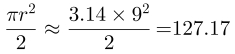 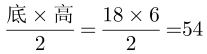 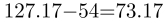 因此，选择B选项。62.小明和小刘下班一起步行去餐厅吃饭，当走了400米的时候，小明接到紧急任务，需立刻返回公司，他们决定，小刘继续步行前往餐厅，小明跑步返回公司，处理事情花费了10分钟时间，然后从公司骑车追赶小刘花费了6分钟时间，若步行速度是跑步的一半，跑步速度是骑车的一半，那么小明跑步的速度为多少米/分？A.140B.150C.160D.170【答案】B【解析】第一步，本题考查相遇追及类。第二步，设步行速度为V米/分，则跑步速度为2V米/分，骑车速度为4V米/分；根据“小明从公司骑车追赶小刘花费了6分钟时间”可得小明从公司骑车出发到追上小明所行驶的总路程为米；因为小明从接到电话到跑步回到公司的时间为分钟，故小刘从公司出发到被小明追上所行驶的总路程为。又因为这两个总路程相等，则有方程，解方程得V=75米/分，故小明跑步的速度为米/分。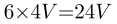 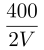 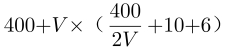 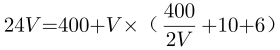 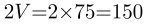 因此，选择B选项。63.某技术学校有甲、乙、丙、丁这四个王牌专业，甲专业的学生人数是乙、丙、丁这三个专业人数的，乙专业的学生人数是甲、丙、丁这三个专业人数的，丙专业的学生人数是甲、乙、丁这三个专业人数的，丁专业有780名学生，则该校乙专业比丁专业多（     ）名学生。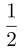 A.180B.900C.720D.120【答案】D【解析】第一步，本题考查基础应用题。第二步，由题意可知，甲=×（乙+丙+丁），化简为2甲=乙+丙+丁，等式两侧同时加上甲，转化为3甲=甲+乙+丙+丁，即3甲=总，甲=总；同理得乙=×（甲+丙+丁），转化为4乙=总，乙=总；同理得丙=×（甲+乙+丁），转化为5丙=总，丙=总。则丁=总-甲-乙-丙=总-总-总-总=总，已知丁专业有780名学生，则总人数为人。乙专业有人，即乙专业比丁专业多900-780=120人。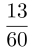 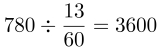 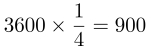 因此，选择D选项。64.某文工团共有11名演出人员，这11名演出人员每人至少会一种才艺，其中有7人会唱歌，有6人会跳舞，另有若干人既会唱歌又会跳舞。要从中找出8人，使他们组成两个四人小分队，根据特长其中一队为唱歌小队，另一队为跳舞小队，则不同的分配名单有（     ）种。A.185B.160C.255D.210【答案】A【解析】第一步，本题考查排列组合问题中的基础排列组合。第二步，先求出既会唱歌又会跳舞的有多少人。根据两集合容斥原理的公式：总人数-两者都不满足的人数=A+B-AB，由题意可知两种才艺都不会的人数为0，设既会唱歌又会跳舞的有x人，代入数据为11=7+6-x，得到x=2，则既会唱歌又会跳舞的有2人，只会唱歌的有5人，只会跳舞的有4人。第三步，分情况讨论会产生多少种不同的分配名单。①若唱歌小队的成员只会唱歌有种，则需要在会跳舞的6人中选出4人参加跳舞小队有种，则此种情况共有种；②若唱歌小队的成员中只有一人既会唱歌又会跳舞有种，则需在余下会跳舞的5人中选出4人参加跳舞小队有种，则此种情况共有种；③若唱歌小队的成员中有2人既会唱歌又会跳舞有种，则需要余下会跳舞的4人均加入跳舞小队种，此种情况共种。综上所述，不同的分配名单共有种。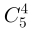 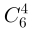 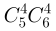 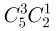 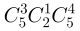 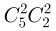 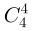 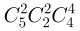 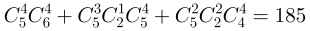 因此，选择A选项。65.小明家有4口人，其中父亲比母亲大4岁。已知今年小明的弟弟与父母的年龄和为91岁，6年前这三人的年龄和为74岁。则再过（     ）年，父母的年龄和是小明的弟弟年龄的6倍。A.15B.6C.14D.7【答案】C【解析】第一步，本题考查年龄问题。第二步，由题意可知，今年小明的弟弟与父母的年龄和为91岁，则6年前的年龄和应为91-18=73岁，但题干中这三人的年龄却为74岁，由此可知小明的弟弟在6年前还未出生，74岁为父亲与母亲的年龄，设母亲的年龄为x岁，则父亲的年龄为x+4，得到x+x+4=74，解得x=35，即6年前，母亲为35岁，父亲为39岁。则今年母亲的年龄为41岁，父亲的年龄为45岁，小明的弟弟的年龄为91-45-41=5岁。第三步，设再过N年，父母的年龄和是小明的弟弟年龄的6倍。得到（5+N）×6=41+N+45+N，解得N=14，则再过14年父母的年龄和是小明的弟弟的年龄的6倍。因此，选择C选项。66.现有115位志愿者要到7个社区去做核酸采集工作，人数最多的四个社区所需志愿者数目各不相同，且排名第四的社区所需志愿者数是7个社区中最少那个社区的三倍多，则最少那个社区最多去几名志愿者？A.7B.8C.9D.10【答案】A【解析】第一步，本题考查数列构造。第二步，设志愿者最少的那个社区有x名志愿者，若想让最少那个社区志愿者最多，则其他社区志愿者需尽量少，根据题意可得下表：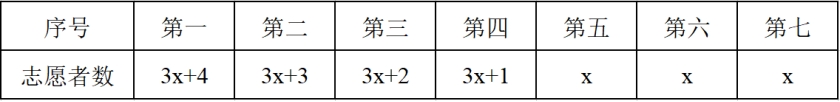 第三步，，解得x=7。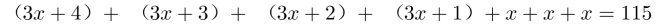 因此，选择A选项。67.某超市购买了一批蔬菜，计划加价40%定价进行销售，后来由于疫情，运输、配送等各方面原因导致蔬菜进价上涨了16%，但是超市依旧按照原来定价进行销售，那么和原来相比，利润下降了多少？A.40%B.25%C.16%D.10%【答案】A【解析】第一步，本题考查经济利润问题中的基础公式类。第二步，赋值蔬菜成本5元，那么定价就为5×（1+40%）=7元，利润为2元。后来成本为5×（1+16%）=5.8元，但是售价依旧为7元，那么利润为1.2元。第三步，那么利润和以前相比=-40%。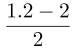 因此，选择A选项。68.一间教室有六排六列36个座位，甲乙丙三人进去随便找位置坐，则三人所坐的位置相连，能构成三角形的概率在以下哪个范围内？A.92%-94%B.94%-96%C.96%-98%D.98%-100%【答案】C【解析】第一步，本题考查分类分步型。第二步，甲乙丙三人所坐的座位相连能构成三角形，正向求解太复杂，可以考虑逆向求解，即1-三人坐在同一排或同一列的概率。三人坐在同一排的概率为：，三人坐在同一列的概率为：，则三人所坐的座位相连能构成三角形的概率为96.64%。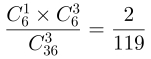 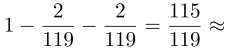 因此，选择C选项。69.某公园道路的维修工作若交给甲队单独施工，则其完成时间比乙单独完成少2天，比丙单独完成多5天；已知甲每天的维修量是丙的一半，比乙多修200米；现在这项工程先由甲乙合作施工1天后，由于乙施工队人数减少，所以其效率下降了68%，此后丙加入工作，那么完成这项工作总共需要多少天？A.2B.2.5C.3D.3.5【答案】D【解析】第一步，本题考查工程问题中的条件类。第二步，设甲队单独完成这项工作需要x天，则乙单独完成需要天，丙单独完成需要天，设甲每天维修道路y米，则乙每天维修米，丙每天维修2y米；根据工作总量相等可列方程：，解方程可得x=10，y=1200，故甲每天可维修1200米，乙每天可维修1000米，丙每天可维修2400米，这项工程的工作总量为米。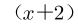 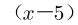 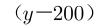 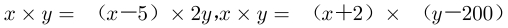 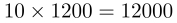 第三步，现在这项工程先甲乙合作施工1天，可做米，剩余的工程量为米；因为此时乙的效率下降68%，可得乙的效率为1000×（1-68%）=320米，则剩余工程量完成所需时间为=2.5天，故完成这项工作总共需要天。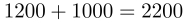 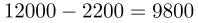 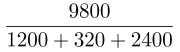 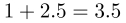 因此，选择D选项。70.1，4，8，14，30，（     ），118A.44B.52C.60D.83【答案】C【解析】第一步，本题考查递推数列。第二步，相邻三项作和分别为：13，26，52，（a），（b），是公比为2的等比数列，则a＝104，b＝208，因此（     ）＝104－14－30＝60。因此，选择C选项。71.3，2，6，4，7，28，5，1，5，8，（     ），56A.4B.5C.6D.7【答案】D【解析】第一步，本题考查多重数列。第二步，多重数列用“三三”分组找规律，第一组内3×2＝6，第二组内4×7＝28，第三组内5×1＝5，每组内部存在第一项×第二项＝第三项。那么第四组内8×（     ）＝56，则（     ）为7。因此，选择D选项。72.2.4，2.8，6.16，10.96，（     ）A.14.144B.48.125C.86.960D.106.960【答案】C【解析】第一步，本题考查非整数数列中的小数数列。第二步，小数数列相邻两项间找规律。第二项2.8，整数部分2＝4－2，小数部分8＝4×2；第三项6.16，整数部分6＝8－2，小数部分16＝8×2；第四项10.96，整数部分10＝16－6，小数部分96＝16×6。相邻两项中后一项整数部分＝前一项小数部分－前一项整数部分、后一项小数部分＝前一项小数部分×前一项整数部分。那么（     ）的整数部分为96－10＝86，小数部分为96×10＝960，（     ）为86.960。因此，选择C选项。73.一个圆柱形无盖水桶，里面装了一些水，此时液面高度为圆柱高度的2/3，已知圆柱形水桶的底面直径是24分米，高度为15分米，现向桶内扔半径为3分米的实心铁球，那么至少需要扔多少个铁球才能使水从桶内溢出？A.20B.21C.30D.45【答案】B【解析】第一步，本题考查几何问题。第二步，水要想从桶内溢出则需要使扔入铁球的体积＋水的体积＞水桶的体积。现在水的高度为10分米，设至少需要扔n个铁球，可列方程：π×12²×10＋×π×3³×n＞π×12²×15，解得n＞20，即至少需要向内扔21个铁球。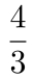 因此，选择B选项。74.农学院与林学院共200多人，其中党员占36%，已知林学院人数是农学院人数的1.25倍，党员人数比农学院少15人，问林学院的非党员比农学院多多少人？A.30B.35C.40D.45【答案】C【解析】第一步，本题考查基础应用题。第二步，党员占36%，两学院总人数为25的倍数（36%＝9/25）；林学院人数是农学院人数的1.25倍，可得林学院人数∶农学院人数＝5∶4，总人数为9的倍数；总人数既是25的倍数，又是9的倍数，总人数是225人，林学院＝225×5/9＝125（人），农学院＝225－125＝100（人）。第三步，林学院比农学院多125－100＝25（人），党员少15人，故林学院非党员比农学院多25＋15＝40（人）。因此，选择C选项。75.妈妈为了防止小明偷玩手机，给手机设置了一个四位数字组成的密码，某天小明想玩手机，妈妈只告诉他密码由3个不同的数字组成，手机密码输入错误5次就会自动锁定，请问小明能打开手机的概率是多少？A.1‰以下B.1‰—5‰之间C.5‰—1%之间D.1%以上【答案】B【解析】第一步，本题考查概率问题。第二步，密码由3个不同的数字组成，则有1个数字出现了2次，那么密码一共有××＝4320（种），那么小明能在5次内解锁的概率为＝略＞1‰，B选项满足。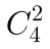 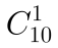 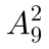 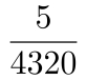 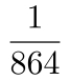 因此，选择B选项。76.某地音乐会邀请了6名歌手表演，因时间安排，歌手甲不能在第三个节目上场，而歌手乙不能在最后一个节目上场，则表演顺序有多少种不同的安排方式？A.720B.120C.504D.600【答案】C【解析】第一步，本题考查基础排列组合。第二步，根据题意，可按甲在第6位上场和甲不在第6位上场两种情况讨论。若甲在第6位上场，则其余5人可任意安排，有种方式；若甲不在第6位上场，同时也不能在第3位上场，有4个不同的位置可选，而乙也有4个不同的位置可选，其余4人任意安排，有种不同方式，总共有种不同方式。最终有120+384=504种不同的安排方式。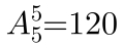 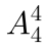 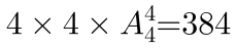 因此，选择C选项。77.小红和小明都从A地前往B地，小红9点出发，小明晚半小时出发，小红在途中休息了10分钟，最终比小明晚15分钟到达，若小红的速度是小明的2/3，则小明到达B地的时间是：A.10：00B.10：10C.10：30D.10：40【答案】D【解析】第一步，本题考查行程问题。第二步，小明比小红行驶全程共计少用30-10+15=35（分钟），小红与小明速度比为2：3，则时间比为3：2，小明行驶全程用时为35×2=70（分钟）=1小时10分钟，则小明到达B地的时间为9：30+1：10=10：40。因此，选择D选项。78.100名村民投票从甲、乙、丙、丁中选举村长，每人只能投票选举一人，得票最多者当选。开票中途统计，四位候选人得票分别为：25、20、15、10，丁至少还要再得多少票才能保证逆袭成功？A.16B.18C.21D.23【答案】D【解析】第一步，本题考查最值问题。第二步，开票中途统计，此时四人累计票数为25+20+15+10=70（票），尚未统计的票数为100-70=30（票）。第三步，若丁想要逆袭，此时考虑极端情况，剩余的选票均投给了甲、丁二人，并且丁多于甲，设丁又得了x票，则甲获得30-x票，有10+x>25+（30-x），解得x>22.5，则丁至少还要再得23票。因此，选择D选项。79.某公司周六一共有118名员工加班，公司统一给员工订肯德基作为午餐，已知吃到新奥尔良鸡腿堡的有67人，吃到劲脆鸡腿堡的有61人，还有一部分人没吃到汉堡，那么只吃到新奥尔良鸡腿堡的最多有多少人？A.55B.56C.57D.58【答案】B【解析】第一步，本题考查容斥问题。第二步，只吃到新奥尔良鸡腿堡的人数＝吃到新奥尔良鸡腿堡的人数－两样汉堡都吃到的人数，那么构造两样汉堡都吃到的人数尽可能少。设两样汉堡都吃到的有x人，两样汉堡都没吃到的有y人，根据二集合容斥原理公式可列方程：67＋61－x＝118－y，化简得x＝10＋y，y最小取1，此时x＝11，那么只吃到新奥尔良鸡腿堡的最多有67－11＝56（人）。因此，选择B选项。80.已知某中空方阵，最外层有44人，最里层有12人，如果将这些人排成一列纵队，每两人之间相隔2米，则这列纵队总长为多少米？A.286B.288C.278D.280【答案】C【解析】第一步，本题考查方阵问题。第二步，已知最外层有44人，则最外层的边长有（44+4）÷4=12人，最里层有12人，则最里层的边长有（12+4）÷4=4人，根据方阵每相邻两圈边长相差2人，则此方阵为5层的方阵。总人数为人，140人排成一列纵队，间隔有139个，每个间隔为2米，则总长度为139×2=278米。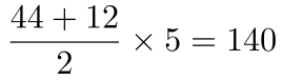 因此，选择C选项。81.某连锁企业在2020年在B市有25家连锁店。当年疫情发生后全年实际收入比预估额降低了30%。公司在2021年为了扩大经营又投资建立了15家新店，预计在2022年开业，并预计每家的平均收入为2020年平均每家收入的150%。实际在2022年的前五个月仅完成了当年预估额的15%。问2022年如果按这个完成率完成全年，那么2022年的收入是2020年的：A.不到30%B.30%—60%C.60%—1倍D.1倍以上【答案】C【解析】第一步，本题考查基础应用题。第二步，赋值2020年每家预估收入为10，那么每家平均实际收入为7。2020年全年实际收入为7×25=175。2022年平均预估额为7×150%=10.5，前5个月完成当年预估额的15%，每个月完成3%，全年完成36%，即每家平均完成10.5×36%=3.78。那么实际收入为3.78×（25+15）=151.2。2022年是2020年的151.2÷175=0.864，不到一倍。因此，选择C选项。82.工厂三条生产线A、B、C的产能一致，现在对A进行改造，改造后A的产能提升了1.1倍，并对C进行检修，检修后C的产能提升了40%。一个生产订单有x件，原来三条生产线需要20天完成，现在三条生产线需要y天完成。假如改造前每条生产线的效率都是1，问x与y的关系为：A.x=3yB.x=3.5yC.x=4yD.x=4.5y【答案】D【解析】第一步，本题考查工程问题。第二步，产能即效率，赋值原来三条生产线的效率为1件/天，那么现在A的效率提升1.1倍变为2.1倍，C提升40%变为1.4倍，三条生产线的效率之和变为2.1+1+1.4=4.5，需要y天，可知x=3×1×20=60=4.5y。因此，选择D选项。83.0，－1，－1，1，（     ），21A.6B.7C.8D.9【答案】B【解析】第一步，本题考查多级数列。第二步，数列变化趋势较缓，考虑做差，差数列－1，0，2，（     ），（     ）无明显规律，再次做差可得1，2，猜测构成等差数列，下两项为3，4，不符合题意；猜测构成等比数列，下两项为4，8，一级差数列下两项为6，14，则所求项为1+6=7，符合题意。因此，选择B选项。84.17，15，1，7，（     ）A.3B.0C.1D.-3【答案】D【解析】第一步，数列变化趋势交替，做差无明显规律，考虑做和数列。第二步，数列两两做和，得32、16、8；和数列是等比数列，下一项是4。则所求项为4-7＝-3。因此，选择D选项。85.某企业的主打产品A在2020年供不应求，因此2021年产量同比增长了15%，但销量同比下滑了20%。2021年产品A的成本单件上升了10%，售价提高了10%，若未售出的部分不计入亏损，则2021年产品A全年的总利润同比：A.上升了6%B.下降了6%C.下降了12%D.下降了15%【答案】C【解析】第一步，本题考查经济利润问题。第二步，赋值2020年的单利为10，2021年由于成本和售价均提高10%，那么单利也提高了10%，变为11。赋值2020年的销量为10，那么2021年销量变为8。则2021年总利润同比变化了（11×8-10×10）÷（10×10）=-12%，即下降了12%。因此，选择C选项。86.甲乙两人同时从A地出发去往B地，到了B地立即返回。与此同时丙从B地出发与甲乙相向而行，1小时后丙先遇见甲，又过半小时丙遇见乙，又过半小时甲在返程中遇见乙。那么甲乙丙三人的速度之比为：A.3∶1∶2B.3∶2∶2C.2∶1∶1D.2∶1∶2【答案】C【解析】第一步，本题考查行程问题。第二步，赋值AB两地之间的距离为30米，那么由题意（v甲+v丙）×1=30，（v乙+v丙）×1.5=30。甲乙同时出发，返程相遇时共走的路程为2个全程即60米，那么（v甲+v乙）×2=60。联立三个等式可解得v甲=20，v乙=v丙=10，三者之比为2∶1∶1。因此选择C选项。87.在长方形ABCD中，取两条对角线的交点O，那么在A、B、C、D、O五个点中，任取三个点，不在一条直线上的概率是多少？A.1/5B.2/5C.3/5D.4/5【答案】D【解析】第一步，本题考查概率问题。第二步，总情况为5个点中随机抽取3个，正向考虑满足的情况较为困难，反向考虑，不符合要求的为三点在一条直线上，仅有AOC、BOD两种。因此所求概率为。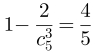 因此，选择D选项。88.某公司有甲、乙两个部门，其中甲部门职员的男女比例为5：4，乙部门职员的男女比例为2：1。已知甲、乙两个部门共有男性36人，甲部门女性比乙部门多8人，则该公司甲、乙两个部门共有多少名职员？A.50B.60C.70D.90【答案】B【解析】第一步，本题考查基础应用题。第二步，设甲部门男性人数5x，女性人数4x，总人数9x；乙部门男性人数2y，女性人数y，总人数3y。根据题意可得5x＋2y=36①，4x－y=8②，联立两式，解得x=4，y=8。则甲、乙两部门共有9x＋3y=9×4＋3×8=60（人）。因此，选择B选项。89.某社区招募了防疫志愿者共200人，其中去分发物资的志愿者男女人数之比为7∶8，剩余人员全部去核酸检测点维护秩序，其中有64%为女性。一天工作结束后，社区统一为志愿者安排宿舍休息，若宿舍为4人间，那么社区至少要为女性志愿者安排多少间宿舍？A.27B.28C.29D.30【答案】B【解析】第一步，本题考查基础应用题，运用数字特性法解题。第二步，设分发物资的志愿者人数为15x，则其中男性有7x人，女性有8x人；设维护秩序的志愿者人数为25y，则其中男性有9y人，女性有16y人。根据志愿者总人数是200可得方程：15x+25y=200，化简可得3x+5y=40。40和5y均是5的倍数，那么x一定是5的倍数，x只能是5或10。第三步，女性志愿者共有8x+16y人，每4人一间宿舍，共需要宿舍2x+4y间；若x=5，则y=5，2x+4y=30；若x=10，y=2，则2x+4y=28，故最少需要宿舍28间。因此，选择B选项。90.某单位甲部门共有10人，乙部门有21人，丙部门有17人。在绩效考核中要求每个部门有不少于10%的人员绩效为C档，不高于10%的人员绩效为A档，其余为B档，并且B档人数要比A、C档都多。那么这三个部门至少有多少人绩效为B档？A.23B.24C.25D.26【答案】B【解析】第一步，本题考查最值问题。第二步，总和一定，要B档人数最少，那么其他档人数都最多。A档三个部门最多1人、2人、1人，设B档分别是x、y、z人，则C档最多为x-1、y-1、z-1人。加和可知1+x+x-1=10，解得x=5；2+y+y-1=21，解得y=10；1+z+z-1=17，解得z=8.5，取整为9人。可知这三个部门至少有5+10+9=24人绩效为B档。因此，本题选择B选项。91.2022年5月5日是中国共青团成立100周年纪念日，是星期四，则下一次中国共青团成立周年纪念日也是星期四的年份是：A.2028年B.2029年C.2032年D.2033年【答案】D【解析】第一步，本题考查星期日期问题。第二步，经过一平年，星期加1，经过一闰年，星期加2，代入A项，2022-2028年，经过6年，其中2024、2028年为闰年，则星期加8，5月5日是星期五，排除；代入B项，结合A项，是星期六，排除；代入C项，2022-2032年，经过10年，其中2024、2028、2032年为闰年，则星期数加10+3=13，星期四经过13天，是星期三，排除；代入D项，结合C项，经过14天，即星期四，满足。因此，选择D选项。92.甲、乙、丙三人共有48张明信片，甲、乙两人的明信片数量之和是丙的5倍；若甲送给乙与乙原有数量相等的明信片，则乙、丙的明信片数量之和是甲的3倍，则最初甲、乙、丙三人各有多少张明信片？A.27、12、9B.26、14、8C.25、15、8D.24、15、9【答案】B【解析】第一步，本题考查基础应用题。第二步，解法一：代入排除法。A项，27+12+9=48，27+12=39≠9×5，即甲+乙≠5丙，排除A项；B项，26+14+8=48，26+14=40=8×5，甲送给乙明信片后，甲变为26-14=12张，乙变为14×2=28张，28+8=36=12×3，符合题意。解法二：设最初甲、乙、丙三人的明信片数量分别为x、y、z张，由题意可得方程组：x+y+z=48，x+y=5z，2y+z=3（x-y），解得：x=26，y=14，z=8。因此，选择B选项。93. 44，16，38，46，65，（     ）A.88B.89C.90D.91【答案】A【解析】第一步，本题考查递推数列。第二步，数列无明显特征，做差做和均无果后考虑递推数列。原数列中44÷2+16＝38，16÷2+38=46，38÷2+46=65，规律为相邻三项中第一项÷2+第二项=第三项。可得所求＝46÷2+65=88。因此，选择A选项。94. 1，2，6，16，35，66，（     ）A.102B.105C.108D.112【答案】D【解析】第一步，本题考查多级数列。第二步，原数列单调递增，优先考虑做差。两两做差，后减前得到一级差数列1，4，10，19，31；无明显规律，再次做差，后减前得到二级差数列3，6，9，12，是公差为3的等差数列，下一项为15，则一级差数列下一项为31+15=46，原数列所求项为66+46=112。因此，选择D选项。95.某打车软件的计费方式为：行程在3公里之内，包括3公里的收取起步价8元；在3—8公里部分（包括8公里，不足一公里按照一公里计算），每公里收3元；超过8公里的部分，每公里收4元。若有拼车，则参与拼车的均享受9折优惠。某天，小张从家出发去公司，行驶到11公里处时，同事小王上车参与拼单，行驶整数公里后达到公司，最后两人恰好共花费53元，则小张从家到公司的距离为多少公里？A.13B.14C.15D.16【答案】B【解析】第一步，本题考查经济利润中的分段计费类问题。第二步，前面11公里，小张花费8+5×3+（11－8）×4=35（元）。小王上车后，小张每公里支付4×0.9=3.6（元），则3公里需要3.6×3=10.8（元）。若后续行驶在3公里及以内，则小王需要支付8×0.9=7.2（元），总花费35+10.8+7.2=53（元），与实际花费一致，则小张从家到公司的距离为11+3=14（公里）。因此，选择B选项。96.某公园外有一圈长480米的环形步道。小张和小王分别从A口和B口同时进入步道，各自同向匀速散步。小张在出发2圈半第一次追上小王，又走了6圈第二次追上小王。则小张从A口走到B口走过的路程为多少米？A.120B.160C.180D.200【答案】D【解析】第一步，本题考查行程问题当中相遇追及问题。第二步，设小张和小王的速度分别为v1、v2，小张从A口走到B口走过的路程为s1。代入追及问题公式，第一次小张追上小王，可列（v1－v2）t1=s1；第二次小张追上小王，可列（v1－v2）t2=s2=480。两次追及过程中均匀速（速度相同，路程之比=时间之比），小张分别散步2圈半和6圈，t1：t2=2.5：6=5：12，则s1：s2=5：12，所以s1=200。因此，选择D选项。97.某项目工程队接到一项任务，在一条笔直的道路两侧每隔10米种一棵观景树。这项任务由甲小队单独施工恰好需要10天，由乙小队单独施工恰好需要15天，已知甲小队每天比乙小队多种10棵树，则这条公路长多少米？A.1500B.1490C.3000D.2980【答案】B【解析】第一步，本题考查植树问题。第二步，赋值该项工程总量为30，则甲小队的效率为30÷10=3，乙小队的效率为30÷15=2，又根据甲小队每天比乙小队多种10棵树，可得甲小队每天种30棵，乙小队每天种20棵。该项工程一共需要种植30×10=300（棵）树，每侧需要种植300÷2=150棵，则一侧有150－1=149（个）间隔，则这条公路长10×149=1490（米）。因此，选择B选项。98.某公司需定期采购氮肥、磷肥和钾肥三种肥料，采购的单价分别为3000元/吨、3500元/吨和4000元/吨。某月，该公司共采购三种肥料100吨。其中，氮肥的重量是磷肥的2倍，且钾肥的采购金额比氮肥和磷肥采购总金额低3万元。则当月该公司共采购多少吨氮肥？（每种肥料均采购整数吨）A.50B.40C.30D.20【答案】B【解析】第一步，本题考查基础应用题。第二步，设氮肥、磷肥、钾肥三种肥料的采购量分别为2x、x、y吨，那么由题意有：2x+x+y=100①；4000y=3000×2x+3500x－30000②。联立①②，解得x=20，y=40。则当月该公司采购氮肥40吨。因此，选择B选项。99.幸福小区的某栋楼因疫情封闭管理，社区现准备了一些蔬菜准备分发给楼内居民，若平均分给每位居民，每人分得4袋后还剩余10袋。若社区多准备20%的蔬菜，正好可以给楼内的老年居民每人多分2袋，无剩余。已知该楼老年居民比其他居民多6人，则楼内居民共有（     ）人。A.20B.24C.28D.30【答案】D【解析】第一步，本题考查基础应用题。第二步，设该楼其他居民有x人，则老年居民有x+6人，该楼共有居民2x+6人。由题意可得方程：1.2×[4（2x+6）+10]=4x+6（x+6），解得x=12，则楼内居民共有2×12+6=30人。因此，选择D选项。100.张叔叔有一个带有四位密码锁的行李箱，由于许久不用他忘记了密码，只记得是由2、3、4、7、9中不重复的四个数字组成，且这个四位数能被6整除，那么张叔叔至多要尝试多少次才能打开行李箱？A.14B.16C.18D.20【答案】C【解析】第一步，本题考查约数倍数问题。第二步，一个数能被6整除，说明它既能被2整除，又能被3整除。能被3整除的数各位数字之和是3的倍数，通过枚举可知，在2、3、4、7、9中选取4个数，数字之和能被3整除的组合仅有（2、3、4、9）和（2、3、7、9）两种。分情况讨论，若构成密码的四个数字是（2、3、4、9），末位只能是2或4，共有2×=2×6=12种可能；若构成密码的四个数字是（2、3、7、9），末尾只能是2，共有=6种可能。因此，满足条件的四位数共有12+6=18个，张叔叔最多需要尝试18次才能打开行李箱。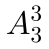 因此，选择C选项。强化100题1.一名学员在距离热气球100米处观察它垂直起飞。在热气球起飞后不久，该学员注意到热气球底部从他的仰角30°位置上升到45°位置，再从45°位置上升到60°位置分别用了11秒和17秒。则前后两段时间热气球平均上升速度之比最接近：（注：≈1.73）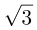 A.7：10B.8：10C.9：10D.10：11【答案】C【解析】第一步，本题考查几何问题，属于平面几何类。第二步，如下图所示，由题意可知OA距离为100米，∠AOB=30°，∠AOC=45°，∠AOD=60°，可得AB=米，AC=100米，AD=100米，则两次上升的距离为BC＝AC－AB＝100－≈42.2米，CD＝AD－AC＝100－100≈73米,根据热气球B到C所用时间=11s,C到D所用时间=17s,可得v1=42.2÷11≈3.84，v2=73÷17≈4.3,故平均速度之比为3.84÷4.3≈0.89，接近9：10。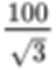 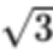 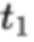 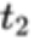 因此，选择C选项。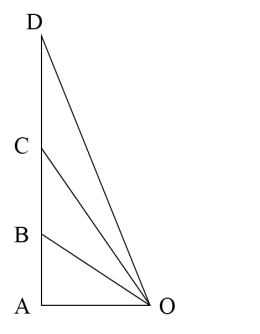 2.某抗洪指挥部的所有人员中，有的人员在应急指挥中心,其余人员在前线指挥抢险。由于突发管涌险情，又增派6人前往,此时在前线指挥抢险的人数占总人数的。如果该抗洪指挥部需要保留至少的人员在应急指挥中心,那么最多还能再增派（     ）人去抗洪前线。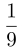 A.8B.9C.10D.11【答案】C【解析】第一步，本题考查基础应用题。第二步，设总人数为x人，则刚开始有1/3x的人在指挥中心，有2/3x的人在前线，当增派6个人去前线后，前线的人数变为3/4x，则有3/4x-2/3x=6，解得x=72人，此时前线有3/4x=54人，指挥中心有18人。根据题意指挥中心至少需保留1/9的人，即8人，那么最多还可以再调走10人。因此，选择C选项。3.已知一元二次方程中的系数b和c都是骰子掷出来的点数，则此方程有实根的概率是：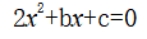 A.5/36B.7/36C.5/18D.5/6【答案】C【解析】第一步，本题考查概率问题，属于基本概率。第二步，因b和c都是骰子掷出来的点数，因此各有6种情况，共有6×6=36种不同情况。根据一元二次方程，要想最终结果为实数，则一定为平方数。试值可得当b，c分别为（3，1）、（4，1）、（5，1）、（6，1）、（4，2）、（5，2）、（6，2）、（5，3）、（6，3）、（6，4）这10组解时，符合要求。最终概率为10/36。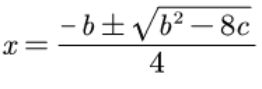 因此，选择C选项。4. 0.2+0.4+0.6+0.8+0.10+0.12+0.14+…+0.96+0.98+0.100=  ：A.25.5B.26.4C.50.5D.52.4【答案】B【解析】第一步，本题考查数列问题。第二步，由于小数点后位数不同，需要将位数相同的数字归类求和。有0.2+0.4+0.6+0.8+0.100=2.1，剩余的数字为0.10+0.12+0.14+…+0.96+0.98，此数列为公差为0.02的等差数列，共45项，根据等差数列求和公式，有。综上，和为24.3+2.1=26.4。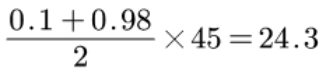 因此，选择B选项。5.选择最合理的一项来填充所给数列的空缺位置，使之符合原数列的排列规律：1，1，3，11，（     ），17283。A.121B.131C.141D.151【答案】B【解析】第一步，本题考查递推数列。第二步，递推数列优先考虑“圈三法”，3＝1²＋1²＋1，11＝3²＋1²＋1，相邻三项存在：第三项＝第二项²＋第一项²＋1，那么（     ）为11²＋3²＋1＝131，验证发现17283＝131²＋11²＋1，满足。因此，选择B选项。6.某企业要求员工在内部网络教育平台上自修10课时政治理论课和10课时专业技能课。可供选择的政治理论课共8次，每次2课时；可供选择的专业技能课共10次，其中2课时的5次，1课时的5次。则一名员工可选择的课程组合有（     ）种。A.2800B.2856C.5600D.5656【答案】D【解析】第一步，本题考查排列组合问题，属于基础排列组合。第二步，政治理论课8门选择5门有C（5,8）＝56（种）。专业技能可以分为3类情况：①2课时的5门全选；②2课时的5门选择4门，1课时的5门选择2门；③2课时的5门选择3门，1课时的5门选择4门，共C（5,5）＋C（4,5）×C（2,5）＋C（3,5）×C（4,5）＝101（种）。第三步，分步用乘法，56×101=5656（种）。因此，选择A选项。7.甲、乙2人分别从A、B两地出发，前往C地自驾旅游，其中乙的路程比甲的路程多50公里。甲上午9∶00从A地出发，先在公路上匀速行驶一段路程，10∶30上高速公路后立刻提速1倍并保持匀速行驶；乙上午9∶30从B地直接上高速公路，以每小时110公里的速度行驶，和甲恰好同时在12∶00到达C地，则甲在高速公路上与公路上行驶的路程相差（     ）公里。A.75B.80C.90D.95【答案】A【解析】第一步，本题考查行程问题。第二步，乙行驶路程为110×2.5＝275（公里），那么甲行驶225公里。设甲在公路的速度为v，那么在高速的速度为2v，可列方程：v×1.5＋2v×1.5＝225，解得v＝50。那么甲在公路行驶50×1.5＝75（公里），在攻速公路行驶100×1.5＝150（公里），相差150－75＝75（公里）。因此，选择A选项。8.某高校教研室承接科研项目5个，经费总额为500万元，且每个项目的经费额度都是整数万元。已知经费额度排名前二的两个项目平均经费与经费额度排名后二的两个项目经费之和相等，那么经费额度排名第三的项目的最低经费额度可能是（     ）万元。A.71B.74C.77D.80【答案】B【解析】第一步，本题考查数列构造问题。第二步，设排名后二的两个项目经费分别为D和E，排名第三的项目经费为C，可列方程：2（D＋E）＋C＋D＋E＝500，化简得3（D＋E）＝500－C。第三步，最值问法采用最值代入。代入A选项，C＝71，那么D＋E＝143，那么D一定大于71，不满足题意，排除。代入B选项，C＝74，那么D＋E＝142，那么D和E可以分别为70和72，满足题意，正确。9.某班共有学员19名，选修3门课程：戏剧欣赏、演讲与口才，数值计算方法。若15名学员选修戏剧欣赏。13名学员选修演讲与口才，10名学员选修数值计算方法，且18名学员至少选修2门课程，则三门课程都选修的学员有（     ）名？A.1B.2C.3D.4【答案】A【解析】第一步，本题考查容斥原理。第二步，设三门课程都选修的学员有x名，则只选修两门课程的有18－x名。根据三集合非标准型公式可列方程：15＋13＋10－（18－x）－2x＝19－0，解得x＝1。因此，选择A选项。10.某学员队进行阅兵训练，其中两名学员当阅兵领队，剩余学员组成方阵。若方阵的最外层一共有44名学员，则多出30名学员。若方阵每行每列增加一名学员。则多出（     ）名学员。A.3B.5C.7D.9【答案】B【解析】第一步，本题考查方阵问题。第二步，设原方阵每行每列均有n名学员。根据方阵最外层公式可列方程：4n－4＝44，解得n＝12，那么一共有12²＋30＝174（名）学员。现在每行每列都增加1名学员，则方正有13²＝169（名）学员，多出174－169＝5（名）学员。【拓展】两名学员当阅兵领队，前后两次没有变化，故不做考虑11. 3，18，36，61，97，148，（     ）A.199B.208C.210D.218【答案】D【解析】第一步，本题考查多级数列。第二步，观察数列中的数字呈逐渐增大趋势，考虑做差。后一项减前一项之差分别为15，18，25，36，51，无明显规律，考虑继续做差，进而得3，7，11，15，此数列为公差为4的等差数列，接下来应为15+4=19，反推得51+19=70，所求数字为148+70=218。因此，选择D选项。12. 8，12，30，105，（     ）A.367.5B.420C.472.5D.525【答案】C【解析】第一步，本题考查多级数列。第二步，观察原数列发现相邻两项做商分别为1.5、2.5、3.5，是一个公差为1的等差数列，下一项为3.5+1=4.5，则所求项为105×4.5＝472.5。因此，选择C选项。13.A、B两地分别有11台和9台相同的机器，准备运送到C、D两地，其中C地15台，D地5台，每台机器因运输距离不同而产生不同的物流费用，每台机器由A到C和D的物流费用分别为450元和650元，由B到C和D的物流费用分别为700元和1000元，如果配送这20台机器的总物流费用不能超过12600元，则共有多少种不同的方案？A.3B.4C.5D.6【答案】B【解析】第一步，本题考查排列组合问题。第二步，假设A地运输到C地x台，运输到D地（11－x）台，则B地运输到C地（15－x）台，运输到D地5－（11－x）＝（x－6）台。总运费为450x＋650（11－x）＋700（15－x）＋1000（x－6）≤12600，解得x≤9.5，又由于11－x≤5，得x≥6，故x的取值可以是6，7，8，9共4种。因此，选择B选项。14.小张想用浓度分别为5%和33%的糖水来配置280g浓度为15%的糖水，则需要33%浓度的糖水多少克？A.220B.180C.140D.100【答案】D【解析】第一步，本题考查溶液问题。第二步，设需要33%的糖水a克，那么需要5%的糖水（280－a）克。可列方程：33%×a＋5%×（280－a）＝280×15%，解得a＝100。因此，选择D选项。15.某阅兵矩阵原计划共安排12行8列，后来受上级要求，要加大矩阵规模，在原有基础上增加n行n列，此时的矩阵比原计划多69人，此时一个矩阵共有多少行？A.19B.7C.11D.15【答案】D【解析】第一步，本题考查基础应用题。第二步，矩阵扩容后，共有12+n行，8+n列，总人数增加了69人，即（12+n）（8+n）-12×8=69，化简可得+20n-69=0，对方程进行因式分解（n+23）（n-3）=0，n为正数，所以只有3一个解，此时的矩阵共有15行11列。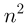 因此，选择D选项。16.某企业的入职考试有3张试卷，每张试卷有100道题，一张试卷正确率高于70%则为合格，至少2张试卷合格才能通过入职测试，那么至少需要答对多少道题目才能保证通过入职测试？A.212B.239C.240D.241【答案】D【解析】第一步，本题考查最不利构造。第二步，由题意可得，答案＝最不利情况＋1，最不利情况为100＋70＋70＝240，答案＝240＋1＝241。因此，选择D选项。17.小李每天早上骑自行车上班，每天的速度均相同，刚好可按时到达公司。若提速15%，则可提前6分钟到达公司；若以原速度骑行4千米后再提速50%，则可提前10分钟到达。那么小李家离公司的距离为多少千米？A.8.5B.10C.11.5D.13【答案】C【解析】第一步，本题考查行程问题。第二步，提速15%，则提速前和提速后的速度比为100∶115=20：23，那么提速前和提速后的时间比为23∶20，根据提前6分钟到达可知时间比例中的3份为6分钟、则1份为2分钟，可知以原速度到单位用的时间为2×23=46分钟。第三步，当以原速度行驶4千米再提速50%，提速前和提速后的速度比为10∶15=2：3，那么提速前和提速后的时间比为3∶2，根据提前10分钟到达可知时间比例中的1份为10分钟，则行驶4千米后以原来速度行驶需要的时间为10×3=30分钟，那么以原速度行驶4千米的时间为46－30=16分钟，原速度为4÷16=0.25千米/分钟，小李家距离单位的路程为0.25×46=11.5千米。因此，选择C选项。18.某蛋糕店销售一款生日蛋糕，以成本价的25%作为利润，此时售价为300元。若利润率想达到30%，需涨价多少元？A.8B.10C.12D.15【答案】C【解析】第一步，本题考查经济利润问题。第二步，设成本为4x、以定价的25%作为利润，则利润为x、售价为5x，根据5x=300，解得x=60，成本为240元。若利润率想达到30%，需涨价240×（30%-25%）=240×5%=12元。因此，选择C选项。19.一项工程，甲单独完成需要18天，乙单独完成需要30天。若甲、乙两人合作，甲每工作3天休息一天，乙每工作5天休息一天，则两人完成这项任务，至少需要多少天？A.12B.13C.14D.15【答案】C【解析】第一步，本题考查工程问题。第二步，赋值总量为90，甲的效率为5，乙的效率为3。要使天数最少，则甲乙应从合作的第一天起开始工作，甲、乙的工作周期分别为4天和6天，合作最小循环周期为12天，其中甲工作9天、乙工作10天，此时可完成9×5+10×3=75的工作量，剩余90-75=15的工作量。还需要两人再工作天，即2天，至少需要12+2=14天。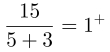 因此，选择C选项。20.教室的图书角共有100多本书，其中64%是科普类书，1/6是绘本，其余为工具书。那么工具书比绘本：A.多4本B.多2本C.多1本D.少1本【答案】A【解析】第一步，本题考查基础应用题。第二步，根据科普书占总数的64%即16/25，可知总数是25的倍数；又1/6是绘本，总数还是6的倍数，那么总数是25和6的公倍数，100多本=150本。科普书为150×64%=96本，绘本为150×1/6=25本，还剩150-96-25=29本为工具书，那么工具书比绘本多29-25=4（本）。因此，选择A选项。21.某年级共有五个班级，每个班级分别有13、15、25、32和21个人报名了周六的线上模拟测试，测试当天，有一个班级因故未参与测试，在剩下的四个班级中，参与测试的女生是男生的6倍。问未参与测试那个班级的报名人数为多少？A.15B.25C.32D.21【答案】A【解析】第一步，本题考查基础计算问题。第二步，五个班级的初始报名人数共计为13+15+25+32+21=106，根据“在剩下的四个班级中，参与测试的女生是男生的6倍”可知，剩余四个班级的报名人数为7的倍数，则106－答案应为7的倍数，代入选项可知，仅A选项符合106－15=91，是7的倍数。因此，选择A选项。22. 8，12，30，105，（     ）A.367.5B.420C.472.5D.525【答案】C【解析】第一步，本题考查多级数列。第二步，观察原数列发现相邻两项做商分别为1.5、2.5、3.5，是一个公差为1的等差数列，下一项为3.5+1=4.5，则所求项为105×4.5＝472.5。因此，选择C选项。23.A大学、B大学两地相距174千米，甲、乙、丙三人相约在两大学之间的图书馆见面。甲以42千米/小时的速度从A大学出发；半小时后，乙从B大学出发，速度比甲快18千米/小时；又过了半个小时后，丙从A大学出发，最终三人同时到达图书馆。问丙的速度为多少千米/小时？A.120B.108C.96D.84【答案】D【解析】第一步，本题考查基本行程类。第二步，已知甲、乙的速度分别为42、60千米/小时，设甲从A大学到图书馆用时t小时，则乙从B大学到图书馆用时t-0.5小时，列方程：174=42t+60（t-0.5），解得t=2，从A大学到图书馆，甲、丙分别用时2、2-1=1小时，所以丙的速度是甲的2倍，即84千米/小时。因此，选择D选项。24.某开发商计划在一侧道路上修建居住区、绿化区、商业区、工业区、休闲区、垃圾处理区六个区域，要求居住区和绿化区相邻且其中一个区必须靠边，居住区和工业区不相邻，一共有多少种排列方式？A.68B.84C.92D.104【答案】B【解析】第一步，本题考查基础排列组合。第二步，分情况讨论：第一种情况，居住区靠边种情况，居住区和绿化区必须相邻，且居住区满足不与工业区相邻，一共有种情况；第二种情况，绿化区靠边有种情况，居住区和工业区不相邻，工业区有种情况，商业区、休闲区、垃圾处理区有种情况，一共有2×3×6=36种情况。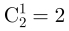 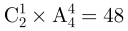 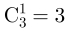 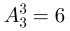 第三步，总的排列方式为36+48=84种。因此，选择B选项。25.某种商品的利润率为40%，如果每件降价60元，则销售80%即可回本。商品某天在定价基础上打九折销售，当天利润总额在1万元以上。问当天这种商品最低销量为：A.18件B.20件C.96件D.97件【答案】D【解析】第一步，本题考查经济利润问题，属于利润率折扣类。第二步，设进价为x元，定价为1.4x元，设商品总量为y件。由题干条件每件降价60元，销售80%即可回本，可列式xy＝（1.4x－60）×80%y，解得x＝400，则定价为1.4×400＝560（元）。在定价基础上打九折销售，售价为560×0.9＝504（元），则利润总额1万元对应的销量为，要求利润在1万元以上，销量向上取整，最低销量为97件。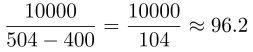 因此，选择D选项。26.小张、小李、小明打乒乓球，每局两人比赛一人休息，小张和小李打了3局，小明与小张打了2局，小明与小李打了2局。若小明对战小张每场胜率是40%，对战小李每场胜率是70%，则小明总共获胜3局的概率是多少？A.52.74%B.65.10%C.15.12%D.30.24%【答案】D【解析】第一步，本题考查概率问题。第二步，分情况讨论。若小明赢了小张2局，赢了小李1局，概率为×70%×30%=6.72%；若小明赢了小张1局，赢了小李2局，概率为×40%×60%×=23.52%。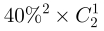 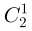 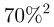 分类用加法，故小张总共获胜3局的概率P=6.72%+23.52%=30.24%。因此，选择D选项。27.某学校食堂中午供应5种荤菜和8种素菜，主食有米饭和馒头，共有两种套餐可供选择，套餐一：两荤（不重样）一素一主食，套餐二：一荤两素（不重样）一主食。小张中午去学校食堂吃套餐，问她选择套餐一的搭配方式比选择套餐二的搭配方式（     ）种。A.多120B.少120C.少240D.少400【答案】B【解析】第一步，本题考查排列组合问题。第二步，由题意可知，套餐一的搭配方式有（种），套餐二的搭配方式有（种），则套餐一的搭配方式比套餐二少280－160=120（种）。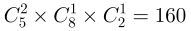 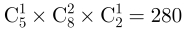 因此，选择B选项。28.为保障城市生活物资供应，某集团“火力全开”，冲在保供第一线。该集团准备大货车和小货车共30辆，其中小货车的载货量是自身的重量2倍，大货车自身重量是小货车自身重量的2倍，载货量是小货车载货量的3倍。所有车辆空载重量140吨，所有车辆满载时共重460吨，问该集团准备的小货车比大货车多多少辆？A.5B.15C.20D.25【答案】C【解析】解法一：第一步，本题考查基础应用题，用数字特性法解题。第二步，由题意可知小货车＋大货车=30，两者数量之和为偶数，根据奇偶特性可知，小货车－大货车=偶数，两者数量之差应为偶数，只有C选项符合。因此，选择C选项。解法二：第一步，本题考查基础应用题，用方程法解题。第二步，设小货车自身车重为n，载货量为2n，满载共重3n，则大货车自身车重为2n，载货量为6n，满载共重8n。设小货车有x辆，则大货车有30－x辆，根据题意可得nx＋2n（30－x）=140①，3nx＋8n（30－x）=460②，联立两式解得n=4，x=25。则小货车有25辆，大货车5辆，小货车比大货车多25－5=20辆。因此，选择C选项。29.甲、乙两个传统手工匠人制作糖人，他们捏糖人的速度相同，每人每天均能制作x个。已知甲先开始制作，且6月5日结束之后乙制作糖人的总量和6月15日结束后甲制作糖人的总量之和为50x，已知6月9日结束后甲乙制作的糖人总量之比为7∶5，则乙是从哪一天开始制作的？A.5月12日B.5月13日C.5月20日D.5月21日【答案】D【解析】第一步，本题考查工程问题。第二步，根据题意可知，甲乙两人每人每天均能制作x个，则6月5日结束之后乙6月制作的总量为5x，6月15日结束后甲6月制作的总量为15x，6月合计为20x，故可知两人5月合计生产50x－20x＝30x。设甲5月制作a天，则乙5月制作（30－a）天，根据“6月9日结束后甲乙制作的糖人总量之比为7∶5”且两人效率相同，可知其工作时间之比即是工作总量之比可得，解得a＝19，故乙5月制作30－19＝11天，则乙是在5月21日开始制作的。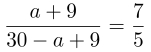 因此，选择D选项。30.实验室有A、B两种盐酸溶液，浓度分别为10%、60%，取若干质量的A、B两种盐酸溶液混合后得到C盐酸溶液。C盐酸溶液用了一半后用纯水加满，此时得到400g浓度20%的盐酸溶液。问配置C盐酸溶液时，用了A盐酸溶液多少克？A.80B.160C.240D.320【答案】B【解析】第一步，本题考查溶液问题。第二步，根据多次操作剩余浓度=原有溶液浓度×剩余比例，可知C盐酸溶液的浓度为40%，共400g。设A盐酸溶液用了a，B盐酸溶液b，可得a＋b=400，，联立两式解得a=160，b=240，即用了160g的A盐酸溶液。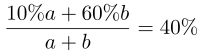 因此，选择B选项。31.某零件有大、中、小三种不同的包装，大包装每箱的零件个数是小包装每箱零件个数的3倍，是中包装每箱零件个数的2倍。工厂每天使用相同数量的零件，现采购大中小三种包装各60箱，正好够用11天。如果工厂周一、周二和周三共用了大包装和中包装各x箱，周四和周五共用了中包装和小包装各y箱，则5天后，还剩多少箱中包装的零件？A.15B.16C.17D.18【答案】B【解析】第一步，本题考查基础应用题。第二步，赋值每箱大、中、小包装的零件个数分别为6、3、2，则工厂每天使用的零件个数为60×（6＋3＋2）÷11＝60，周一周二周三共用了60×3＝180，x×（6＋3）＝180，解得x＝20箱，周四和周五用了60×2＝120，y×（3＋2）＝120，解得y＝24箱，则5天后还剩中包装60－20－24＝16箱。因此，选择B选项。32. 2，3，20，13，42，17，（     ）A.70B.72C.73D.75【答案】C【解析】第一步，本题考查多级数列。第二步，数列无明显特征，考虑两两做差，做一次差后差数列为1，17，﹣7，29，﹣25，二次做差后差数列为16，﹣24，36，﹣54，二次差数列为公比为－1.5的等比数列，则二次差数列下一项为（﹣54）×（﹣1.5）＝81，一次差数列下一项为81－25＝56，所求项为17＋56＝73。因此，选择C选项。33.将浓度分别为4%和8%的酒精溶液各100毫升混合在一个容器里，要想使混合后酒精溶液的浓度达到5%，需要加水（     ）毫升。A.40B.50C.60D.70【答案】A【解析】第一步，本题考查溶液问题中的溶液混合。第二步，第一次混合后的溶液浓度为=6%。设得到浓度5%的溶液还需要加水x毫升，由题意可列方程：=5%，解得x=40。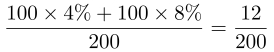 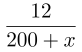 因此，选择A选项。34.某三甲医院征集疫区支援意愿，呼吸科有4名医生、6名护士报名。现根据组织安排需要选择其中3人，医生护士均有且主任医生甲和护士长乙两人至少有1人参加支援。那么最终不同的选派方案有多少种？A.44B.48C.51D.54【答案】C【解析】第一步，本题考查排列组合问题。第二步，选派的方案有以下三种类型：①甲乙都选上，只需再选任意1人，共有=8（种）。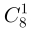 ②甲选上，乙未选上，再选2名护士有=10（种）；再选1医1护有=15（种），共25种。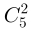 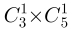 ③乙选上，甲未选上，再选2名医生有=3（种）；再选1医1护有=15（种），共18种。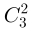 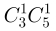 所有方案共8+25+18=51（种）。因此，选择C选项。35.某运动员按照训练计划进行训练。第一天热身他先跑步1000米，再慢走500米，共用时15分钟；第二天热身他先跑步2000米，再慢走800米，共用时26分钟。若其跑步与慢走均保持匀速，则跑步的速度为多少米/分钟？A.50B.100C.150D.200【答案】D【解析】第一步，本题考查基本行程类。第二步，设跑步的速度为x米/分钟，慢走的速度为y米/分钟，则有方程，，第1个方程左右两边同时乘2有，与第二个方程相减得，解得y=50米/分钟，代入任意方程解得x=200米/分钟。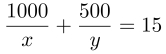 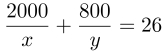 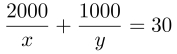 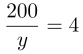 因此，选择D选项。36.一旧书店简装书的售价是成本的3倍，精装书的售价是成本的4倍，有天一共卖了120本书，每本书的成本都是1元钱，如果这些书所得的净利润（销售收入减去成本）为300元，那么这天共卖出（     ）本简装书。A.60B.75C.90D.40【答案】A【解析】第一步，本题考查经济利润问题，属于基础公式类，用方程法解题。第二步，根据题意可知，简装书每本的利润为3－1＝2元，精装书每本利润为4－1＝3元，设卖出简装书x本，则卖出精装书为120－x本，可列式2x＋3×（120－x）＝300，解得x＝60（本）。因此，选择A选项。37.甲乙二人合修一条水渠，两人合作若干天后完成，并按实际工作量分配全部报酬20000元。若按原计划工作，甲可获得8000元，但实际在合修两天后甲的效率提升了50%，最终比原计划多获得1500元，则原计划两人合修多少天完成？A.9B.8C.7D.6【答案】B【解析】第一步，本题考查工程问题。第二步，按原计划获得报酬分别为8000元与12000元，可知两人最初的效率比为2：3，赋值甲的效率为2，则乙的效率为3，甲提升后效率变为2×（1+50%）=3，最终报酬比为9500：10500，即19：21，设两天后还需用时t天，可得（2×2＋3t）：（3×2+3t）=19：21，解得t=5，水渠的总量为（2＋3）×2＋（3＋3）×5＝40，原计划工作40÷（2+3）=8（天）。因此，选择B选项。38.老王的收入分为工资性收入和经营性收入，而妻子收入固定为工资性收入。其中两人工资性收入本年度没有变化，而经营性收入不定。7月份老王的经营性收入占全部家庭收入的37.5%，而8月份这一收入占比提高到1/2。那么老王家庭8月份的经营性收入约比7月增长了多少？A.25%B.33.3%C.66.7%D.72.5%【答案】C【解析】第一步，本题考查基础应用题，采用赋值法。第二步，将37.5%转化为3/8，设7月份老王的家庭收入是8，则经营性收入是3，两个人的工资性收入之和是5；则8月家庭收入是5÷1/2=10，可知8月份的经营性收入为10－5=5，比7月增长了（5－3）÷3≈66.7%。因此，选择C选项。39.某学院想实行一种新的学分核算制度，现要征求学生意见。本院学生本周五之前均可填报，每人只可填报一次，若弃权（未填报），则一律视为支持。调查结果显示，学院有45%的同学不支持。有75%的女生填报了支持项，有15%的男生填报了支持项。女生无人弃权，但有5%的男生弃权。则该学院男女人数之比为多少？A.6∶5B.1∶2C.3∶8D.4∶7【答案】D【解析】第一步，本题考查基础计算问题。第二步，学院有1－45%=55%支持，女生有75%支持，弃权默认为支持，则男生有15%+5%=20%表示支持。男生+女生=总人数，部分与整体的占比交叉，得部分量人数之比。则有，，故该学院男女人数之比为20%∶35%=4∶7。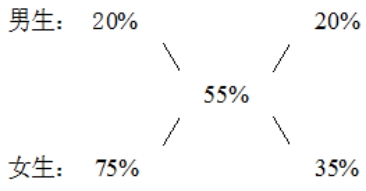 因此，选择D选项。【拓展】本题也可以采用“不支持”来解题40.某单位办事大厅有3个相同的办事窗口，2天最多可以办理600笔业务，每个窗口办理单笔业务的用时均相同。现对该办事大厅进行流程优化，增设2个与以前相同的办事窗口，且每个办事窗口办理每笔业务的用时缩短到以前的。问优化后的办事大厅办理6000笔业务最少需要多少天？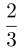 A.8B.10C.12D.15【答案】A【解析】第一步，本题考查基础计算问题。第二步，3个窗口，2天可办理600笔业务，每个窗口每天可办理600÷2÷3=100笔业务。每个窗口时间缩短到以前的，每天可办理100÷=150笔业务，增设2个窗口，共5个窗口，每天可办理150×5=750笔业务。优化后的办事大厅办理6000笔业务最少需要6000÷750=8天。因此，选择A选项。41. 3，7，17，41，99，（     ）A.239B.219C.199D.182【答案】A【解析】第一步，本题考查递推数列。第二步，做差做和无果考虑递推数列。观察发现17=7×2+3，41=17×2+7，99=41×2+17，规律为第三项=第二项×2+第一项，则所求项为99×2+41=239。因此，选择A选项。42. 3，5，22，42，83，（     ）A.110B.117C.133D.149【答案】C【解析】第一步，本题考查多级数列。第二步，相邻项加和后的数字具有明显规律，加和之后的数字分别为8，27，64，125，这些数字都是立方数，分别为2³，3³，4³，5³，下一项为6³＝216，故所求项为216－83=133。因此，选择C选项。43.小华购买每张5块钱的“刮刮乐”彩票，刮开之后会显示三个字“中、国、红”，规则如下：若出现三个相同的字，则可兑换10块钱，若出现两个相同的字，则兑换5块钱，若出现完全不同的三个字，则无任何奖励。如每个字出现的概率相等，小华购买一张彩票，刮开之后不赔不赚的概率为：A.低于34%B.在34%—50%之间C.在50%—70%之间D.高于70%【答案】C【解析】第一步，本题考查基本概率问题。第二步，彩票一共三个字，分三种情况讨论：第一种可兑换10块钱的情况有“中中中、国国国、红红红”3种；第二种可兑换5块钱的情况为：“中国红”三个字中出现两个字（例如，中国，情况数为=3种），且出现的两个字中有一个字重复出现（例如，中中国或中国国，情况数为2种），单字的位置可以是第一个，也可以是第二个或第三个（例如，中中国、中国中，国中中，情况数为3种），可得总情况数为3×2×3=18（种）；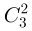 第三种没有奖励的情况为“中、国、红”，三个字有顺序，则总共=6种情况。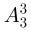 第三步，现在要求不赔不赚，两人买彩票花费5元，即要兑换奖励5元。则概率67%，在C选项范围。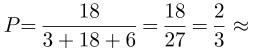 因此，选择C选项。44.一项工程若交由甲工程队单独完成，每天工作10小时，40天才可完成，但超出规定天数的1倍。现调来乙工程队协助，若甲工程队有15台机器，乙工程队最多可派出10台机器，问甲乙两队每天至少要工作多少小时才能够保证在规定时间内完成这项工程？A.9B.10C.12D.15【答案】C【解析】第一步，本题考查工程问题。第二步，赋值每台机器每小时的效率为1，则该工程的总量为1×15×10×40＝6000，规定天数为＝20（天）。要使每天工作时间尽可能少，则让乙队派出10台机器协助甲队，则两队合作每小时的效率为15＋10＝25，要想在规定的20天内完成任务，每天需要工作÷25＝12（小时）。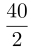 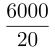 因此，选择C选项。45.某单位招聘，通过笔试的有5名面试者。面试成绩出来后，如果去掉一个最高分其余人的平均分是82分，如果去掉一个最低分其余人的平均分是85分。如果最高分和最低分的平均分是83分，那么所有人的平均分是多少分？A.83.4B.83.5C.83.6D.83.7【答案】A【解析】第一步，本题考查平均数问题。第二步，两次取平均分不一致，每个人高了85－82=3（分），正是由于最高分与最低分的分差，可知分差为3×4=12（分）。设最高分分数是x，最低分分数是y，由题意有：，解得x=89，y=77。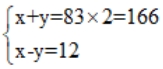 第三步，所有人的平均分为（82×4+89）÷5=83.4。因此，选择A选项。46.某办公室有62人，周末组织办公软件特训，其中周六有word和excel特训，周天有AE和PR特训，每人可参加一项或多项特训，参加特训项目完全相同的人为一组，则参加人数最多的组最少有多少人？A.2B.3C.4D.5【答案】D【解析】第一步，本题考查最值问题。第二步，周六和周天共4个特训，员工可选择其中的一个或多个，情况有：（1）选择一个：=4（种）；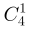 （2）选择两个：=6（种）；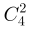 （3）选择三个：=4（种）；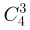 （4）选择四个：=1（种）。总共有4+6+4+1=15（种）选择，即可分为15组。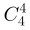 第三步，要求参加最多的组最少有多少人，设最多组有x人，让其最少，则其他组尽可能多，最多为x人。则15x=62，解得x=，则参加最多的组最少有4+1=5（人）。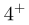 因此，选择D选项。47.小镇A距离一条笔直道路的垂直距离为4千米，并与道路上的小镇B相距8千米。今在此道路上盖一家超市，使其到A、B两个小镇等距离，则此超市离A镇的距离是多少千米：A.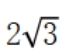 B.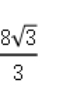 C.4D.8【答案】B【解析】第一步，本题考查几何问题，属于平面几何问题。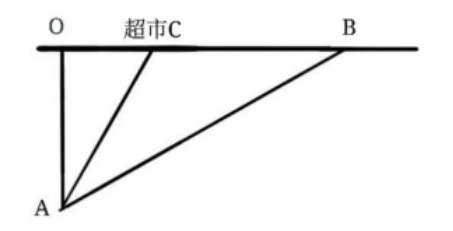 第二步，如图所示，从A作垂线AO，则A0＝4，AB＝8，因为△AOB是直角三角形，且2AO＝AB，所以∠ABO＝30°。设超市为C点，到A、B等距离，则AC＝BC，所以△ABC是一个底角为30°的等腰三角形，底边AB=8，可求得AC＝BC＝（千米）。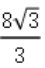 因此，选择B选项。48.某部门共有18人，其中男职工人数比女职工人数多25%。现要从中抽取3人从事其他工作，且至少抽取2位男职工，则抽取方案有（     ）种。A.120B.240C.360D.480【答案】D【解析】第一步，本题考查排列组合问题。第二步，根据题意可知：男=女×（1+25%），男+女=18，解得男职工有10人，女职工有8人。第三步，至少有2位男职工，可分为两种情况：（1）2男+1女，有=45×8=360种情况；（2）3男，有=120种情况。总共有360+120=480种情况。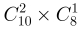 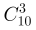 因此，选择D选项。49.某部门共有18人，其中男职工人数比女职工人数多25%。现要从中抽取3人从事其他工作，且至少抽取2位男职工，则抽取方案有（     ）种。A.120B.240C.360D.480【答案】D【解析】第一步，本题考查排列组合问题。第二步，根据题意可知：男=女×（1+25%），男+女=18，解得男职工有10人，女职工有8人。第三步，至少有2位男职工，可分为两种情况：（1）2男+1女，有=45×8=360种情况；（2）3男，有=120种情况。总共有360+120=480种情况。因此，选择D选项。50.小镇A距离一条笔直道路的垂直距离为4千米，并与道路上的小镇B相距8千米。今在此道路上盖一家超市，使其到A、B两个小镇等距离，则此超市离A镇的距离是多少千米：A.4B.8【答案】B【解析】第一步，本题考查几何问题，属于平面几何问题。第二步，如图所示，从A作垂线AO，则A0＝4，AB＝8，因为△AOB是直角三角形，且2AO＝AB，所以∠ABO＝30°。设超市为C点，到A、B等距离，则AC＝BC，所以△ABC是一个底角为30°的等腰三角形，底边AB=8，可求得AC＝BC＝（千米）。因此，选择B选项。51. 6，9，14，22，35，55，（     ）A.84B.86C.88D.90【答案】B【解析】第一步，本题考查多级数列。第二步，数列变化趋势平缓，优先考虑做差。相邻两项做差（后项－前项）得到一级差数列3，5，8，13，20，再次做差得到二级差数列2，3，5，7，构成质数数列，下一项为11，则一级差数列下一项为20+11=31，所求项为55+31=86。因此，选择B选项。52.今年甲乙年龄之和是丙丁年龄之和的3倍，已知丙的年龄比丁大三岁且甲的年龄是一个平方数。再过一年乙的年龄是丁的3倍，那么今年丁的年龄可能是多少岁？A.10B.12C.14D.16【答案】C【解析】第一步，本题考查年龄问题。第二步，设今年丁的年龄为x岁，则今年丙的年龄为（x＋3）岁，甲与乙的年龄之和为3×（x＋x＋3）＝6x＋9。一年后丁（x＋1）岁，则一年后乙3（x＋1）岁，那么乙今年（3x＋2）岁，那么甲今年（3x＋7）岁。第三步，甲今年的年龄为一个平方数，我们将选项依次代入进行验证。A选项，x＝10，则3x＋7＝37，不是平方数，不满足题意；B选项，x＝12，则3x＋7＝43，不是平方数，不满足题意；C选项，x＝14，则3x＋7＝49，是平方数，满足题意。因此，选择C选项。53.某办公室有62人，周末组织办公软件特训，其中周六有word和excel特训，周天有AE和PR特训，每人可参加一项或多项特训，则参加最多的组最少有多少人？A.2B.3C.4D.5【答案】D【解析】第一步，本题考查最值问题。第二步，周六和周天共4个特训，员工可选择其中的一个或多个，情况有：（1）选择一个：=4（种）；（2）选择两个：=6（种）；（3）选择三个：=4（种）；（4）选择四个：=1（种）。总共有4+6+4+1=15（种）选择，即可分为15组。第三步，要求参加最多的组最少有多少人，设最多组有x人，让其最少，则其他组尽可能多，最多为x人。则15x=62，解得x=，则参加最多的组最少有4+1=5（人）。因此，选择D选项。54.某单位招聘，通过笔试的有5名面试者。面试成绩出来后，如果去掉一个最高分其余人的平均分是82分，如果去掉一个最低分其余人的平均分是85分。如果最高分和最低分的平均分是83分，那么所有人的平均分是多少分？A.83.4B.83.5C.83.6D.83.7【答案】A【解析】第一步，本题考查平均数问题。第二步，两次取平均分不一致，每个人高了85－82=3（分），正是由于最高分与最低分的分差，可知分差为3×4=12（分）。设最高分分数是x，最低分分数是y，由题意有：，解得x=89，y=77。第三步，所有人的平均分为（82×4+89）÷5=83.4。因此，选择A选项。55. 24，8，20，24，34，（     ），63A.46B.48C.50D.52【答案】A【解析】第一步，本题考查递推数列。第二步，观察数列发现做和、做差均无规律，考虑递推。有24÷2+8=20，8÷2+20=24，20÷2+24=34，规律应是第一个数字的一半加第二个数字等于第三个数字，括号中数字为24÷2+34=46，验证规律有34÷2+46=63，同样符合。因此，选择A选项。56.一项工程若交由甲工程队单独完成，每天工作10小时，40天才可完成，但超出规定天数的1倍。现调来乙工程队协助，若甲工程队有15台机器，乙工程队最多可派出10台机器，问甲乙两队每天至少要工作多少小时才能够保证在规定时间内完成这项工程？A.9B.10C.12D.15【答案】C【解析】第一步，本题考查工程问题。第二步，赋值每台机器每小时的效率为1，则该工程的总量为1×15×10×40＝6000，规定天数为＝20（天）。要使每天工作时间尽可能少，则让乙队派出10台机器协助甲队，则两队合作每小时的效率为15＋10＝25，要想在规定的20天内完成任务，每天需要工作÷25＝12（小时）。因此，选择C选项。57.小华购买每张5块钱的“刮刮乐”彩票，刮开之后会显示三个字“中、国、红”，规则如下：若出现三个相同的字，则可兑换10块钱，若出现两个相同的字，则兑换5块钱，若出现完全不同的三个字，则无任何奖励。如每个字出现的概率相等，小华购买一张彩票，刮开之后不赔不赚的概率为：A.低于34%B.在34%—50%之间C.在50%—70%之间D.高于70%【答案】C【解析】第一步，本题考查基本概率问题。第二步，彩票一共三个字，分三种情况讨论：第一种可兑换10块钱的情况有“中中中、国国国、红红红”3种；第二种可兑换5块钱的情况为：“中国红”三个字中出现两个字（例如，中国，情况数为=3种），且出现的两个字中有一个字重复出现（例如，中中国或中国国，情况数为2种），单字的位置可以是第一个，也可以是第二个或第三个（例如，中中国、中国中，国中中，情况数为3种），可得总情况数为3×2×3=18（种）；第三种没有奖励的情况为“中、国、红”，三个字有顺序，则总共=6种情况。第三步，现在要求不赔不赚，两人买彩票花费5元，即要兑换奖励5元。则概率67%，在C选项范围。因此，选择C选项。58.某商店进了一批商品，提价25%出售，卖掉一部分商品后，因销售火爆，老板决定再涨价12%出售余下商品，若最终获得31%的利润率，则涨价之后所卖商品数量占商品总数的多少？A.40%B.30%C.25%D.12%【答案】A【解析】第一步，本题考查利润率折扣类，使用赋值法求解。第二步，赋值商品成本为100元，则刚开始的售价为100×（1+25%）=125元，若涨价12%，则售价为125×（1+12%）=140元。赋值商品数量为10件，设涨价之后所卖商品数量为x件，因最终获得31%的利润率（利润率×成本=利润），则有方程25（10-x）+40x=100×10×31%，解得x=4，占总数的比重为40%。因此，选择A选项。59.某单位第一科室有5个人，第二科室有6个人，从两个科室中分别抽出三人参加会议，参会时围成一圈且第二科室的三人要相邻而坐，一共有多少种坐法？A.1200B.7200C.21600D.43200【答案】B【解析】第一步，本题考查排列组合问题。第二步，第一科室中抽出3人有＝10（种）方式，第二科室中抽出3人有＝20（种）方式，第二科室的3人捆绑成1个整体，与第一科室的3人环形排列有×＝36（种）方式，那么一共有10×20×36＝7200（种）方式。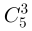 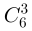 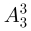 因此，选择B选项。【拓展】n个不同元素围着环形桌子排列，共有种排法。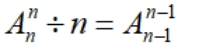 60.班主任张老师购买了一些笔袋、钢笔和笔记本，用于奖励班里成绩优秀的同学。查点这些奖品时发现，钢笔的数量比笔记本少三个，比笔袋多两个，钢笔的价格比笔袋低四元，比笔记本高四元，购买钢笔的总开销与笔记本相同，比笔袋的总开销低四元。张老师买这些奖品总共花了多少钱？A.724B.772C.940D.1084【答案】D【解析】第一步，本题考查基础应用题。第二步，假设钢笔数量为x，则笔袋和笔记本的数量分别为x-2和x+3，假设钢笔的价格为y，则笔袋和笔记本的价格分别为y+4和y-4，根据总开销的条件可得方程xy=（x+3）（y-4），xy+4=（x-2）（y+4），联立方程解得x=15，y=24。因此，三种奖品的数量分别为13,15,18，价格分别为28,24,20，总价可算得为1084。因此，选择D选项。61.一项工程甲乙两队合作6天后，剩下的工程交给甲队独立完成需要12天，交给乙队独立完成需要18天。现在这项工程需要在两周内完成，那么两队至少需要合作多少天？A.9B.10C.11D.12【答案】D【解析】第一步，本题考查工程问题。第二步，两队合作6天后，剩余的工程交给甲队独立完成需要12天，交给乙队独立完成需要18天，则12甲＝18乙，可得甲∶乙＝3∶2，赋值甲队的效率为3，乙队的效率为2，那么这项工程的总量为（3＋2）×6＋3×12＝66，要想两队合作的时间少，则剩下的让效率高的甲队完成。两周是14天，设甲乙两队至少合作x天，那么甲单独做（14－x）天。可列方程：（3＋2）x＋3×（14－x）＝66，解得x＝12，即两队至少需要合作12天。因此，选择D选项。62. 0，1，3，7，12，19，（     ）A.36B.25C.27D.65【答案】C【解析】第一步，本题考查多级数列。第二步，相邻两项做和分别为：1，4，10，19，31，再做差分别为：3，6，9，12，是公差为3的等差数列，差数列下一项为15，和数列下一项为31＋15＝46，所求项为46-19＝27。因此，选择C选项。63.小王在商店购买了A、B两种笔记本，已知总的平均费用为7.8元/本，其中A种笔记本的数量比B种笔记本多了40%，但B种笔记本的单价比A种笔记本的高了20%，则B种笔记本的单价是多少元/本？A.10.21B.8.5C.8.64D.7.2【答案】C【解析】第一步，本题考查平均数问题，用赋值法解题。第二步，赋值B种笔记本的数量为5本，则A种笔记本的数量为7本。设A种笔记本的单价为x元/本，则B种笔记本的单价为1.2x元/本，根据总钱数不变可列式：7.8×（5+7）=7x+1.2x×5，解得x=7.2，则B种笔记本的单价是1.2×7.2=8.64（元/本）。因此，选择C选项。64.疫情期间，计划安排小张和小王在1—3号去周边6个小区支援，要求每人每天只能去一个小区支援，且每个小区只能去1次。其中，小张必须去1号和2号小区，小王必须去3号小区，问最终有多少种支援安排方式？A.96B.108C.156D.216【答案】B【解析】第一步，本题考查排列组合问题。第二步，安排小张的支援方式有×=18（种）；安排小王的支援方式有=6（种），则总的安排方式有18×6=108（种）。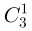 因此，选择B选项。65. 50，33，18，7，2，（     ）A.15B.5C.－1D.－15【答案】B【解析】第一步，本题考查多级数列。第二步，数列变化趋势平缓，考虑做差（前项－后项），差数列17，15，11，5，无明显规律，再次做差（前项－后项）可得2，4，6，（8），二级差数列是公差为2的等差数列，下一项为8，则一级差数列下一项为5－8=－3，所求项为2－（－3）=5。因此，选择B选项。66.有一个四口之家，2019年（猪年），小李的妈妈比爸爸小3岁，比姐姐和小李年龄和的2倍少2岁，爸爸的年龄是姐姐的3倍。已知2010年这家人的年龄总和是75岁，那么请问小李的属相是（出生当年算0岁）：A.猪B.猴C.龙D.牛【答案】C【解析】第一步，本题考查年龄问题。第二步，2019年，设小李的年龄为y，姐姐的年龄为x岁，则爸爸的年龄为3x岁，妈妈的年龄是3x-3岁，由“妈妈比姐姐和小李年龄和的2倍少2岁”可列式：3x-3=2（x+y）-2①；根据“过N年每人长N岁”可知，2010年四口人的年龄和应该是②；联立①②后发现所求y值不是整数，而唯一的解释就是2010年小李还未出生，该年的年龄和是指爸爸、妈妈和姐姐，列式为，解得x=15，代入①可得y=7。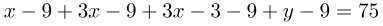 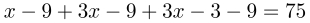 第三步，2019年是猪年，小李7岁，那么小李是2012年出生，属相是龙。因此，选择C选项。【拓展】十二生肖的顺序：鼠、牛、虎、兔、龙、蛇、马、羊、猴、鸡、狗、猪67.如图，在△ABC中，点D是AC的中点，点E是BC的三等分点，连接AE和BD交于点F，连接DE，若△ABC面积为120，则△BAF的面积为：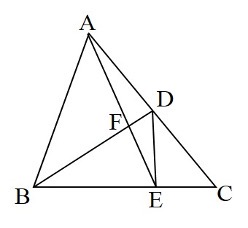 A.36B.42C.48D.54【答案】C【解析】第一步，本题考查几何问题，属于平面几何类。第二步，在△ABC中，点D为AC中点，△ABC面积为120，故△ABD面积＝△BDC面积＝120÷2＝60。点E为BC边上三等分点，故△ACE面积＝120÷3＝40。在△BDC中，点E为BC边上三等分点，故△DEC面积＝60÷3＝20，△AFD和△EFD同底（高的比可以看作是△ABD和△BDE高的比），高长之比为3：2，△AFD的面积＝△ADE×=20×＝12，△BAF的面积＝60－12＝48。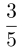 因此，选择C选项。68.乒乓球比赛报名选手众多，在海选中五人一组小组赛，每人需和另外4人各比1场，获胜3场及以上者进入下一轮，否则淘汰。某组中甲胜乙、丙、丁、戊的概率分别为80%、60%、50%、30%，那么甲通过小组赛进入下一轮的概率是多少？A.0—25%B.25%—33%C.33%—50%D.50%—100%【答案】C【解析】第一步，本题考查概率问题，属于分类分步型。第二步，甲获胜4场或3场都可通过小组赛：（1）甲获胜4场，概率为80%×60%×50%×30%＝7.2%；（2）甲获胜3场，情况有四种：①对战乙未获胜，概率为20%×60%×50%×30%＝1.8%；②对战丙未获胜，概率为80%×40%×50%×30%＝4.8%；③对战丁未获胜，概率为80%×60%×50%×30%＝7.2%；④对战戊未获胜，概率为80%×60%×50%×70%＝16.8%。甲通过小组赛的概率为7.2%＋1.8%＋4.8%＋7.2%+16.8%＝37.8%。因此，选择C选项。69.单位共有3座大楼（分别为A楼、B楼、C楼），某天晚上该单位有五名保安（赵、钱、孙、李、周）值班，要求每个大楼至少有一人值班，赵想去A楼值班，钱不想去B楼值班，李和周想在同一个楼值班，若满足所有人的要求，请问有多少种安排方式？A.5B.6C.7D.8【答案】C【解析】第一步，本题考查排列组合问题。第二步，赵一定去A楼值班，钱可以去A楼或者C楼值班，李和周看成一个整体。（1）若钱去A楼值班，则赵和钱都去A楼值班，那么“李周”和“孙”需要去B楼和C楼值班，有＝2（种）方式；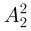 （2）若钱去C楼值班，则赵去A楼值班、钱去C楼值班，若“李周”和“孙”都去B楼值班，有1种方式；若“李周”和“孙”中只有一个去B楼值班，有×＝4（种）方式，共有1＋4＝5（种）方式。那么一共有2＋5＝7（种）安排方式。因此，选择C选项。70.从1、2、3、4、5、6这六个数当中随机抽取4个数，组成一个各个数字不相同且首位为2的四位数，这个四位数大于2345的概率为：A.2/3B.7/10C.43/60D.3/4【答案】C【解析】第一步，本题考查概率问题。第二步，从1、2、3、4、5、6这六个数当中随机抽取4个数组成四位数，首位为2的情况数为=60种，大于2345的数有：①百位从4、5、6中取一个，有=36种；②百位为3，十位从5、6中取一个，有=6种；③百位为3，十位为4，则个位只能为6，有1种；共43种情况。这个四位数首位为2且大于2345的概率为。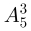 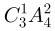 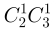 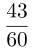 因此，选择C选项。71.小罗为装修新家，找了三家装修工程队甲、乙、丙，经观察发现甲三个小时的工作量等于乙和丙合作一个小时的工作量。如果这项任务交给甲来做，每天工作8小时，那么需要12天才能完成任务。现在交给乙和丙来做，每天乙工作4小时，丙工作4小时，需要几天才能完成任务？A.6天B.7天C.8天D.10天【答案】C【解析】第一步，本题考查工程问题，属于效率类。第二步，根据题意，可列式3甲=乙+丙，赋值甲1小时的效率为1，则乙丙1小时的效率和为3，工作总量=12×8×1=96。第三步，乙丙的工作时间==8，即需要8天做完。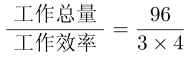 因此，选择C选项。72. 1，2，5，12，29，（     ）A.44B.62C.70D.83【答案】C【解析】第一步，做差无果，考虑递推数列。第二步，观察数列，发现2×2+1=5，5×2+2=12，12×2+5=29，规律为第三项=第二项×2+第一项，故所求项为29×2+12=70。因此，选择C选项。73.一次考试，甲乙丙丁4人的平均分为80分，而甲乙的平均分比丙丁的高10分，甲乙的平均分比甲丙的低4分，那么甲丙的平均分比丙丁的平均分：A.高6分B.低6分C.高14分D.低14分【答案】C【解析】第一步，本题考查平均数问题。第二步，根据总分＝平均分×人数，甲乙丙丁四人分数之和为80×4＝320（分），（甲＋乙）－（丙＋丁）＝20，（甲＋丙）－（甲＋乙）＝8，可得丙－乙＝8，那么（甲＋乙）－（丙＋丁）＝（甲－丁）＋（乙－丙）＝20，可得甲－丁＝28，则甲丙的平均分比丙丁的平均分高（甲＋丙）÷2－（丙＋丁）÷2＝14（分）。因此，选择C选项。74.某公司采购了一批小礼品，作为年终礼物分给100名员工，每名员工选择其中4种完全不同的礼品，若任意两名员工选择的礼品种类均不完全相同，则该公司至少采购了多少种不同的礼品？A.7B.8C.9D.10【答案】C【解析】第一步，本题考查排列组合问题，属于基础排列组合类。第二步，题目要求任意两名员工选择的礼品种类均不完全相同，则至少需要有100种不同的礼品组合，设至少需要采购n种礼品，即从n种不同的礼品里面找出4种不同的礼品，有种，那么要求，用代入排除法解方程，问至少，从小的开始代入。代入A选项，当n=7时，有种，不满足，排除；代入B选项，当n=8时，有种，不满足，排除。代入C选项，当n=9时，有种，满足题意。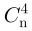 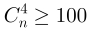 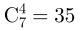 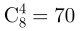 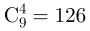 因此，选择C选项。75.某年小明一家三口年龄之和不到100岁，父亲的年龄是小明的3倍，比母亲大2岁，若小明与母亲的属相相同，那么小明的母亲的年龄可能是多少岁？A.37B.39C.55D.57【答案】A【解析】第一步，本题考查年龄问题。第二步，设小明x岁，那么父亲为3x岁，母亲为（3x－2）岁。母亲比小明大3x－2－x＝2x－2是12的倍数。若为12，则x＝7，那么父亲21岁，父亲比孩子大14岁不符合实际；若为24，则x＝13，那么父亲39岁，母亲37岁，13＋39＋37＝89＜100，满足题意；若为36，则x＝19，那么父亲57岁，母亲55岁，19＋57＋55＞100，不满足题意。因此，选择A选项。76. 1，2，6，15，31，（     ）A.55B.56C.57D.58【答案】B【解析】第一步，本题考查多级数列。第二步，数列变化趋势平缓，优先考虑做差，差数列1，4，9，16，（25）是平方数列，差数列下一项是25，则原数列下一项为31+25=56。因此，选择B选项。77.某海关巡逻艇例行巡检时发现一违法船只，经测定，该违法船只位于北偏东30度方向20海里处，正以25海里/小时的速度向正东方向匀速航行，巡逻艇沿北偏东60度方向立即匀速追赶，正好在某点处追上。问巡逻艇的行进速度为多少海里/小时？A.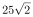 B.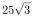 C.30D.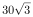 【答案】B【解析】第一步，本题考查几何问题。第二步，根据题意，巡逻艇追赶上违法船只时，如图所示：违法船只位于A点，巡逻艇在B点追赶上违法船只，∠AOC＝30°，∠BOC＝60°，可知三角形AOB为顶角为120°的等腰三角形，则巡逻艇的行进速度为违法船只的倍。故巡逻艇的行进速度为海里/小时。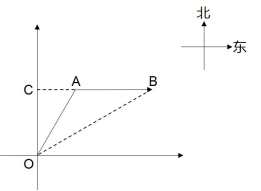 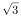 因此，选择B选项。78.2022年北京冬季奥运会由北京市和张家口市联合举行，现要从6名志愿者中选派4人分别承担机场、车站、景点和竞技会场负责人的工作。其中志愿者A和B只能派往前两个地点，其余志愿者均能派往这四个地点，则有多少种不同的选派方案？A.48B.96C.120D.144【答案】D【解析】第一步，本题考查排列组合问题，属于基础排列组合。第二步，由题可知，分为三种情况讨论：（1）志愿者A和B都不去，则有＝24（种）选派方案；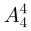 （2）志愿者A和B去1位，则有＝96（种）选派方案；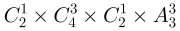 （3）志愿者A和B都去，则有＝24（种）选派方案；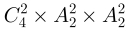 则共有24＋96＋24＝144种不同的选派方案。因此，选择D选项。79.甲、乙两人分别从A、B两地同时出发，相向而行，已知甲行走的速度比乙快一倍，C地在A、B之间，甲、乙两人到达C地的时间分别是上午10点和下午5点半，且两人在到达C地后都会休息半小时，问甲、乙两人在什么时间相遇？A.12：00B.12：30C.12：50D.13：30【答案】C【解析】第一步，本题考查行程问题，属于相遇追及类。第二步，根据甲行走的速度比乙快一倍，赋值甲车的速度为2，乙车的速度为1。设上午10点甲走了t小时到达C地，则乙到达C地需要（t＋7.5）小时（下午5点半－上午10点=7.5小时），AB两地之间距离为2×t＋1×（t＋7.5）=3t＋7.5。第三步，根据相遇公式S=（v1＋v2）t，可知两人相遇需要设相遇时乙共走了x小时，则甲走了x－0.5小时，可得S=2（x－0.5）＋x=3x－1，即3x－1=3t＋7.5，解得x=t＋，即x=（t＋170）分钟，相遇时间为上午10点+170分钟=12：50。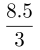 因此，选择C选项。80.某商店开业，第一天的营业额为5万元，此后每天的营业额都比前一天多相同的钱数。第一周的平均营业额为11万元。则前15天总的营业额为多少万元？A.180B.90C.255D.285【答案】D【解析】第一步，本题考查数列问题。第二步，第一周（前7天）的平均营业额即第4天的营业额为11万元，根据平均数性质可知，（第1天＋第7天）÷2＝第4天，可得第7天的营业额为17万元，则第8天的营业额为17+（17-11）÷3=19（万元）。第三步，根据等差数列求和公式：和＝中位数×项数，可得前15天总营业额为19×15＝285（万元）。因此，选择D选项。81.一批纸飞机平均分给甲乙丙三人完成，甲做完自己任务量的一半时，乙只做完了自己任务量的1/3，而丙此时完成的工作量比乙高20%。那么当甲全部做完的时候，这批纸飞机中没完成的工作量占比为：A.8/21B.7/24C.13/30D.8/45【答案】D【解析】第一步，本题考查工程问题，属于效率类，用赋值法解题。第二步，根据时间相同工作量与效率成正比，赋值乙的效率为10，那么丙的效率为12，甲的效率为15。未出现任何具体值可以双赋值，赋值每人的工作量为60，那么甲全做完的时候时间是4，此时乙丙共完成了（10+12）×4=88，还剩下60×2－88=32的工作量，占比为32÷180=8/45。因此，选择D选项。82. 9，20，33，49，70，98，（     ）A.135B.137C.139D.141【答案】B【解析】第一步，本题考查多级数列。第二步，数列递增趋势较为平稳，优先考虑做差，相邻两项做差可得差数列为：11、13、16、21、28，无规律，再次做差可得新数列为：2、3、5、7、（11），新数列为质数数列，故答案为28+11+98=137。因此，选择B选项。83.某教育机构招聘讲师，有5位评委打分，平均分需要达到85分才能正式通过。小王应聘时，5位评委打分中最高分比最低分多，如果去掉一个最高分，则平均分为84分，如果去掉一个最低分，则平均分为86分。则5位评委的实际平均分为：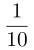 A.83.2B.84.0C.84.8D.85.6【答案】C【解析】第一步，本题考查平均数问题。第二步，根据5位评委打分中最高分比最低分多，设最高分为11x，最低分为10x，根据总分数一定，可得84×4＋11x=86×4＋10x，解得x=8，则5为评委总分数为86×4＋10×8=424分，则平均分为分。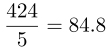 因此，选择C选项。84.某单位工会有6个会员，计划参加四种兴趣小组：登山组、游泳组、太极拳组、象棋组，每人选择一个，已知每个兴趣小组都有人报名，则共有多少种不同的报名方式？A.1080B.1440C.1560D.1800【答案】C【解析】第一步，本题考查排列组合问题，属于基础排列组合。第二步，分情况讨论：（1）6个会员可以分为（1，1，1，3）时，有种；（2）6个会员可以分为（1，1，2，2）时，有种。共有480＋1080＝1560种。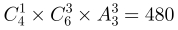 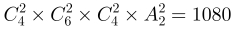 因此，选择C选项。85. -1，3，1，7，7，17，（     ）A.35B.23C.26D.64【答案】B【解析】第一步，本题考查多级数列。第二步，相邻两项做和分别为：2，4，8，14，24，再做差分别为：2，4，6，10，是递推和数列，前两项和=第三项，下一项为6＋10＝16，和数列下一项为24＋16＝40，所求项为40-17＝23。因此，选择B选项。86.9年前，小王爷爷的年龄与他爸爸的年龄之和为92岁，8年后，小王与他爷爷的年龄之和为94岁，且小王与他爸爸的年龄差比爷爷与爸爸的年龄差多两岁，则今年，小王与爸爸的年龄和是多少岁？A.48B.46C.44D.40【答案】A【解析】第一步，本题考查年龄问题，用方程法解题。第二步，9年前，爷爷与爸爸年龄和为92岁，则今年二人年龄和为92+9+9=110（岁）；8年后爷爷与小王年龄和94岁，则今年二人年龄和为94－8－8=78（岁）。设今年爷爷x岁，则爸爸今年（110－x）岁，小王今年（78－x）岁。第三步，根据“年龄差不随着时间改变”可知，小王与爸爸之间的年龄差始终比爷爷和爸爸的年龄差多两岁，故今年年龄差依然相差为2，则有：（110－x）－（78－x）=x－（110－x）+2，解得x=70。则今年，爸爸与小王年龄之和为（110－x）+（78－x）=188－2x=188－140=48（岁）。因此，选择A选项。87.小陈沿着公路从北向南匀速骑行了3公里后，拐弯沿着东偏南30°又骑行了4公里。如果小陈从出发点到终点直线行驶，那么他行驶的距离是多少公里？A.5B.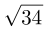 C.6D.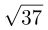 【答案】D【解析】第一步，本题考查几何问题。第二步，如图所示，出发点为A，拐点为O，终点为B，则AO=3，BO=4。从终点向AO做垂线交AO延长线于C点。△OBC是直角三角形，且有一个角为30°，可知OC是OB的一半即2公里，BC是OC的倍即2公里。△ABC也是直角三角形，由勾股定理可知斜边长²=AC²+BC²=25+12=37，可知所求为公里。因此，选择D选项。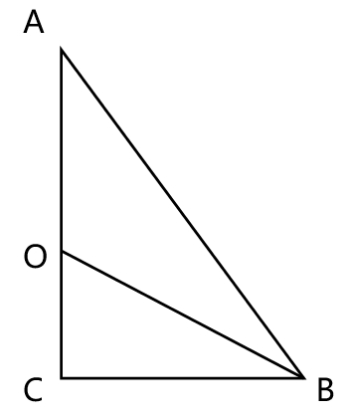 88.甲乙参加成语大会，两人在每次猜成语的活动中各猜一个成语，若一方猜对另一方猜错，则猜对的一方获胜，否则本次平局，已知每次活动中，甲、乙猜对的概率分别为3/5和1/3，且每次活动中甲、乙猜对与否相对独立、互不影响，各次活动也互不影响，则3次活动中，甲至少获胜2次的概率为：A.8/125B.29/125C.36/125D.44/125【答案】D【解析】第一步，本题考查概率问题，属于分类分步型。第二步，甲获胜的概率为，3次活动中甲至少获胜2次包括获胜2次和获胜3次，（1）甲获胜2次，输1次，即概率为，（2）甲获胜3次的概率为，故甲至少获胜2次的概率为。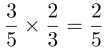 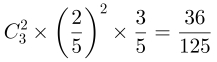 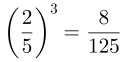 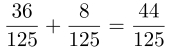 因此，选择D选项。89.某班级计划安排7名学生负责国庆7天的假期值班，每天安排1名学生，每名学生值班1天。若7名学生中的小王不值10月3日、小张不值10月4日，则有（     ）种不同的假期值班安排方案。A.3480B.3600C.3720D.4320【答案】C【解析】第一步，本题考查排列组合问题。第二步，本题可分两类：①小王值10月4日，另外6人有=720种安排方案；②小王不值10月3日及4日，安排小王有=5种，小张从除4日以外的5天中任选一天值班有=5种，剩余5人有=120种，共5×5×120=3000种。两类安排方式共有720+3000=3720种不同的假期值班安排方案。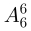 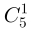 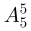 因此，选择C选项。90.记不超过20的所有质数（素数）的算术平均值为M，则与M最接近的整数是：A.8B.9C.10D.11【答案】C【解析】第一步，本题考查平均数问题。第二步，20以内的质数为2，3,5,7,11,13,17,19，总和为77，共8个数，所以平均数M=77÷8=9.625，更接近10。因此，选择C选项。91.选择最合理的一项来填充所给数列的空缺位置，使之符合原数列的排列规律：-1，2，6，21，43，：A.56B.68C.74D.82【答案】D【解析】第一步，本题考查多级数列。第二步，将相邻项两两加和，可得1,8,27,64，是立方数列，所以下一个立方数为125，所求项=125-43=82。因此，选择D选项。92.一项工程由甲乙丙三人合作完成需要10天。如果丙休息1天，则要么甲乙两人多合作1天，要么乙单独多做2天。问这项工程由丙单独完成需要（     ）天。A.20B.30C.40D.60【答案】A【解析】第一步，本题考查工程问题中的效率类。第二步，根据条件可知，丙一天的工作量=甲乙合作一天的工作量=乙两天的工作量，可知三个人的效率的关系为丙=2甲=2乙，赋值甲乙丙的效率分别为1,1,2，则总量为（1+1+2）×10=40，所以丙的工作时间为40÷2=20。因此，选择A选项。93.某部队共有200名士兵，分成3组全部去参加抗洪救灾。已知第一组与第二组的士兵数量比为3：2，第三组的士兵数量比第一组少16，则第一组的士兵数量是：A.54B.65C.81D.90【答案】C【解析】第一步，本题考查基础应用题，用方程法解题。第二步，假设第一组和第二组士兵的数量分别为3x和2x，第三组的士兵数量为3x-16，总和为200人，解得x=27，所以第一组士兵的数量为3x=81。因此，选择C选项。94.小王上楼梯，可以一步一个台阶，也可以一步两个台阶。若楼梯共有10个台阶，则小王上楼梯的方法有（     ）种。A.55B.89C.120D.144【答案】B【解析】解法一：第一步，本题考查排列组合问题中的方法技巧类。第二步，如果每次一个台阶，共10步，只有一种走法；如果走一次两个台阶，九次一个台阶，可根据捆绑法，共有=9种；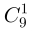 如果走两次两个台阶，六次一个台阶，共有=28种；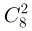 如果走三次两个台阶，四次一个台阶，共有=35种；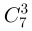 如果走四次两个台阶，两次一个台阶，共有=15种；如果走五次两个台阶，只有一种走法，总计89种。因此，选择B选项。解法二：上台阶属于一个小学奥数的经典模型，其种类数是一个斐波那契数列（递推和数列）的各项1、2、3、5、8、13、21……，即上一个台阶1种方法、上两个台阶2种方法、上三个台阶3种方法、上四个台阶5种方法、上五个台阶8种方法、……枚举可知上十个台阶有89种方法。因此，选择B选项。95.某通信排有15名女通信兵和5名男通信兵，其中包括2名女业务尖兵和1名男业务尖兵。若从该排随机抽选3名女兵和1名男兵参加团里组织的通信专业技能比武竞赛，则至少抽到1名业务尖兵的概率是：A.46.7%B.49.7%C.50.3%D.53.3%【答案】B【解析】第一步，本题考查概率问题。第二步，反向求解，用总的概率1减去1名业务尖兵都没抽到的概率，1-=1-≈1-50.3%=49.7%。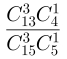 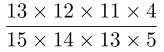 因此，选择B选项。96.四个半径为1厘米的圆如下图所示摆放在一起，且4个圆的圆心连成一个菱形ABCD，则这个菱形的面积是（     ）平方厘米。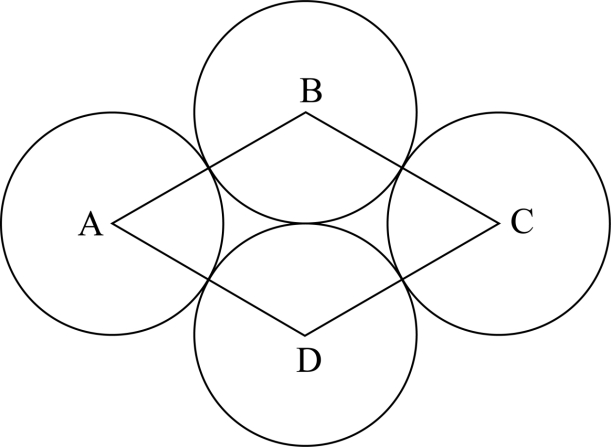 A.4B.2√3C.3√2D.π【答案】B【解析】第一步，本题考查几何问题。第二步，连结AC、BD，AB=BD=2厘米（2倍的半径），OB=1厘米，可知∠BAO=30°，AO=√3OB=√3，则AC=2√3，根据菱形面积等于对角线的乘积除以2可知，菱形的面积=2×2√3÷2=2√3（平方厘米）。因此，选择B选项。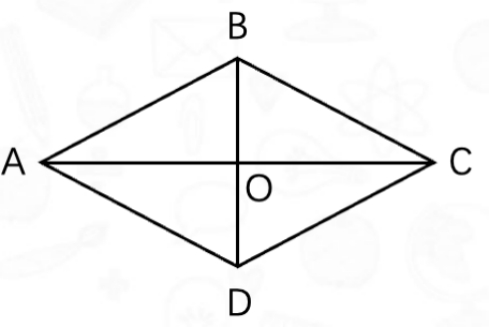 97.2015年元旦，强军爸爸的年龄是强军的6倍。2017年元旦，强军多了一个妹妹。2022年元旦，强军12岁，又多了一个弟弟。则到（     ）年元旦时，强军爸爸的年龄恰好是其三个孩子的年龄之和。A.2026B.2028C.2030D.2032【答案】D【解析】第一步，本题考查年龄问题。第二步，2022年，强军12岁，2015年，强军12-7=5岁，爸爸5×6=30岁，2022年，爸爸30+7=37岁、强军12岁、妹妹2022-2017=5岁、弟弟0岁，设再过x年爸爸的年龄恰好是其三个孩子的年龄之和，37+x=（12+x）+（5+x）+（0+x），解得x=10，则到2022+10=2032年元旦时，强军爸爸的年龄恰好是其三个孩子的年龄之和。因此，选择D选项。98.选择最合理的一项来填充所给数列的空缺位置，使之符合原数列的排列规律：24，12，12，18，45，（     ）A.160B.165C.170D.180【答案】D【解析】第一步，本题考查多级数列。第二步，后项÷前项依次为：1/2、1、3/2、5/2，将四个分数分母通分为2，分子依次为1、2、3、5，是递推和数列，下一项分子为3+5=8，则下一项分数为8/2=4，可知（     ）÷45=4，（     ）=45×4=180。因此，选择D选项。99.某店铺销售鞋子主打款有三类，其中跑鞋11双，休闲鞋9双，板鞋5双，小王和小张各自买了一双鞋子，则他们买到同一类鞋的概率为：A.B.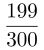 C.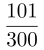 D.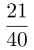 【答案】C【解析】第一步，本题考查概率问题，属于分类分步型。第二步，他们买到同一类鞋的情况分为以下三种。（1）都买的跑鞋类，概率为；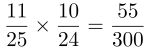 （2）都买的休闲鞋类，概率为；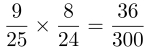 （3）都买的板鞋类，概率为；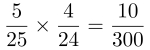 第三步，分类用加法，故他们买到同一类的鞋子的概率为。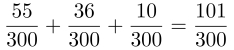 因此，选择C选项。100.商店有一批商品，保持售价不变，如果成本上涨20%，那么利润率降低22个百分点，如果成本上涨10%，那么利润率变为：A.14%B.15%C.20%D.25%【答案】C【解析】第一步，本题考查经济利润问题。第二步，赋值成本为100，设售价为x，根据“成本上涨20%，那么利润率降低22个百分点”可列方程，解得x＝132，如果成本上涨了10%，对应利润率为。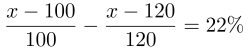 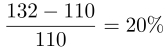 因此，选择C选项。资料分析200题基础100题【资料】材料四：2021年全国规模以上工业发电量月度走势图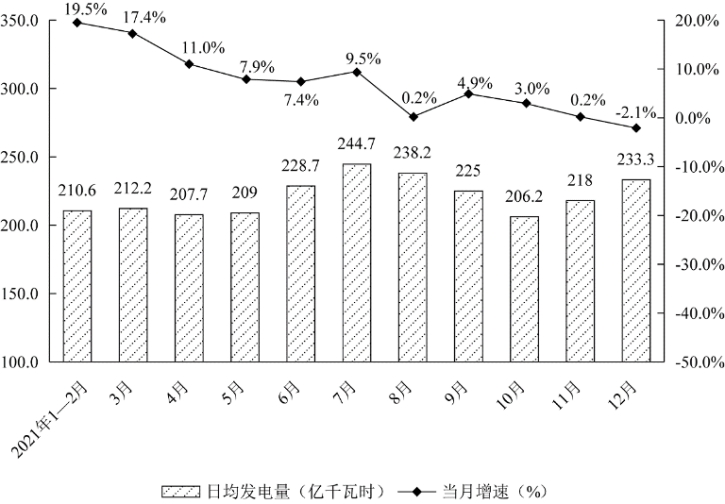 1.2021年规模以上工业发电量超过7000亿千瓦时的月份至少有（     ）个。A.1B.2C.3D.4【答案】C【解析】第一步，本题考查平均数相关计算问题。第二步，定位图形材料。第三步，2021年1-2月份的日均发电量为210.6，1-2月份共59天，所以1-2月份的发电量一共为210.6×59=12425.4，1月、2月份不确定是否超过7000亿千瓦时。同理，3月份的发电量为212.2×31＜7000，4月份的发电量为207.7×30＜7000，5月份的发电量为209×31＜7000，6月份的发电量为228.7×30＜7000，7月份的发电量为244.7×31＞7000，8月份的发电量为238.2×31＞7000，9月份的发电量为225×30＜7000，10月份的发电量为206.2×31＜7000，11月份的发电量为218×30＜7000，12月份发电量为233.3×31＞7000，所以2021年发电量确定超过7000亿千瓦时的月份至少有7月，8月，12月，共3个。因此，选择C选项。2.按月度分析，2021年10月份发电量与2021年4月份相比：A.增加了B.减少了C.一样多D.无法判断【答案】A【解析】第一步，本题考查平均数相关计算问题。第二步，定位图形材料。第三步，2021年10月份的日均发电量为206.2亿千瓦时，10月份共31天，所以10月份整月的发电量为206.2×31=6392.2亿千瓦时；4月份的日均发电量为207.7亿千瓦时，4月份共30天，所以4月份整月的发电量为207.7×30=6231亿千瓦时，可知2021年10月份的发电量大于四月份，则与4月份相比增加了。因此，选择A选项。3.2021年1—12月，日均发电量实现环比增长的月份有（     ）个。（注：1—2月份合并计算。）A.5B.6C.9D.11【答案】B【解析】第一步，本题考查简单比较。第二步，定位图形材料。第三步，题干中问2021年1-12月，日均发电量实现环比增长的月份，即当月的日均发电量大于上月，即为环比增长，观察柱状图可知，3月，5月，6月，7月，11月，12月的日均发电量均大于上月（1-2月合并计算）。根据基期量＝，2020年12月日均发电量为＞233.3＞2021年1-2月日均发电量（210.6），2021年1-2月日均发电量环比下降（1-2月合并计算），所以满足题目条件的月份共有6个。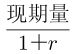 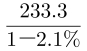 因此，选择B选项。【资料】材料三：2022年某考试参考人数和全科合格率统计图。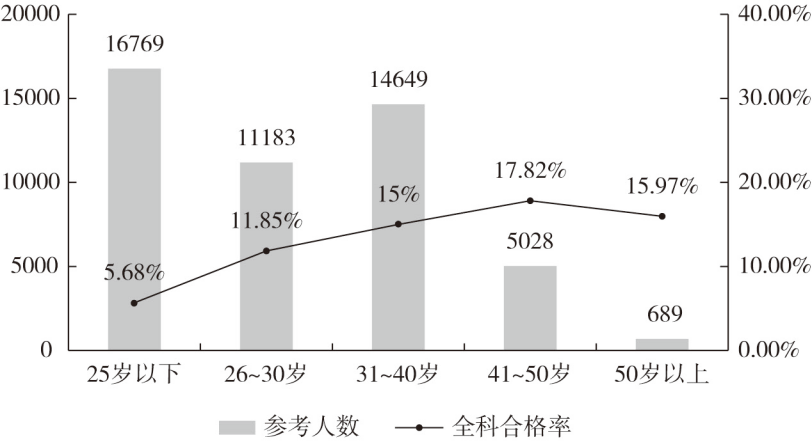 4.2022年该考试全科合格人员中，31—40岁人员所占比例与26—30岁人员所占比例相比，：A.低了6.81个百分点B.低了2.53个百分点C.高了3.15个百分点D.高了15.91个百分点【答案】D【解析】第一步，本题考查现期比重计算。第二步，定位图形材料。第三步，根据现期比重公式：比重＝，结合105题，2022年考试全科合格人数为5480，代入数据，可得全科合格人员中，31—40岁人员所占比例＝，26—30岁人员所占比例＝，数据四舍五入保留前三位有效数字，两者之差＝，即高了15.6个百分点。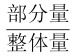 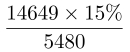 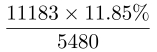 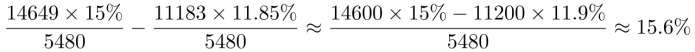 因此，选择D选项。5.下列关于2022年该考试全科合格率（记为P）的判断，正确的是：A.P≤11.85%B.11.85%＜P≤15.00%C.15.00%＜P≤15.97%D.P＞15.97%【答案】A【解析】第一步，本题考查现期比重计算中的求比重。第二步，定位图形材料。第三步，根据105题可得，2022年该考试全科合格的人数约为5480人，2022年的参考人数为16769+11183+14649+5028+689，选项为分段区间，分母计算时可适当估算，从左向右截取前三位有效数字估算，注意截位舍相同，结果为168+112+146+50+7=483，那么2022年该考试全科合格率约为，在A选项区间范围内。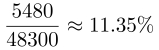 因此，选择A选项。6.2022年该考试全科合格的人数是：A.4832B.5480C.5800D.6281【答案】B【解析】第一步，本题考查现期比重计算中部分量计算问题。第二步，定位图形材料。第三步，根据现期比重公式：部分量＝整体量×比重，2022年考试全科合格人数为五个部分量之和，代入数据，数据四舍五入保留前三位有效数字，即16769×5.68%+11183×11.85%+14649×15%+5028×17.82%+689×15.97%≈16800×5.68%+11200×11.9%+14600×15%+5030×17.8%+689×16%≈5482.6。因此，选择B选项。7.2022年该考试全科合格的30岁及以下人数是：A.1325B.2197C.2277D.3149【答案】C【解析】第一步，本题考查现期比重计算中部分量计算问题。第二步，定位图形材料，“25岁以下参考人数16769，全科合格率为5.68%；26-30岁参考人数11183，全科合格率为11.85%”。第三步，根据现期比重公式：部分量＝整体量×比重，代入数据，数据四舍五入保留前三位有效数字，30岁以下全科合格人数为16769×5.68%+11183×11.85%≈16800×5.68%+11200×11.9%≈2287。因此，选择C选项。【资料】材料二：据报道，2021年我国网民总体规模持续增长。截至2021年12月，我国网民规模达10.32亿，较2020年12月增长4296万，互联网普及率达73.0%。其中农村网民规模已达2.84亿，农村地区互联网普及率为57.6%，较2020年12月提升1.7个百分点，城乡地区互联网普及率差异较2020年12月缩小0.2个百分点。网民人均每周上网时长达到28.5个小时，较2020年12月提升2.3个小时，互联网深度融入人民日常生活。在线办公、在线医疗、网上外卖、网约车用户规模分别达4.69亿、2.98亿、5.44亿和4.53亿，同比分别增长35.7%、38.7%、29.9%和23.9%。8.2021年12月，我国网民人均每周上网时长同比增长率是：A.7.8%B.8.1%C.8.8%D.9.7%【答案】C【解析】第一步，本题考查增长率计算。第二步，定位文字材料“网民人均每周上网时长达到28.5个小时，较2020年12月提升2.3个小时”。第三步，2021年12月，我国网民人均每周上网时长同比增长率。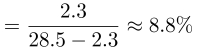 因此，选择C选项。9.按2020年12月用户规模从高到低排序，正确的是：A.在线办公、网上外卖、网约车、在线医疗B.网上外卖、网约车、在线办公、在线医疗C.网上外卖、在线办公、网约车、在线医疗D.在线办公、网约车、网上外卖、在线医疗【答案】B【解析】第一步，本题考查基期量比较。第二步，定位文字材料“在线办公、在线医疗、网上外卖、网约车用户规模分别达4.69亿、2.98亿、5.44亿和4.53亿，同比分别增长35.7%、38.7%、29.9%和23.9%”。第三步，2020年12月用户规模分别为，，，，按2020年12月用户规模从高到低排序，正确的是网上外卖>网约车>在线办公>在线医疗。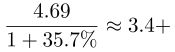 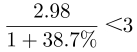 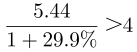 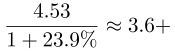 因此，选择B选项。10.2021年12月，城乡地区互联网普及率差异是（     ）个百分点。A.15.4B.23.6C.28.4D.30.8【答案】B【解析】第一步，本题考查现期比重计算中的求比重。第二步，定位文字材料“截至2021年12月，我国网民规模达10.32亿，较2020年12月增长4296万，互联网普及率达73.0%。其中农村网民规模已达2.84亿，农村地区互联网普及率为57.6%”。第三步，2021年12月，我国城镇人口=亿，我国城镇网民=10.32-2.84=7.48亿，城镇地区互联网普及率为。则城乡地区互联网普及率差异是81.2%-57.6%=23.6个百分点。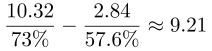 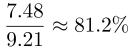 因此，选择B选项。11.2021年我国网民规模同比增长：A.1.6%B.4.2%C.4.3%D.6.0%【答案】C【解析】第一步，本题考查增长率计算。第二步，定位文字材料“截至2021年12月，我国网民规模达10.32亿，较2020年12月增长4296万”。第三步，2021年我国网民规模同比增长率=。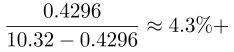 因此，选择C选项。【资料】材料一：2021年某省生产总值为124370亿元，同比增长8.0%，两年平均增长5.1%。其中，第一产业总值为5004亿元，同比增长7.9%，两年平均增长5.8%；第二产业总值为50219亿元，同比增长8.7%，两年平均增长5.2%；第三产业总值为69147亿元，同比增长7.5%，两年平均增长5.0%。12.2020年该省增速最快的是：A.生产总值B.第一产业总值C.第二产业总值D.第三产业总值【答案】B【解析】解法一：第一步，本题考查间隔增长率比较。第二步，定位文字材料“2021年某省生产总值为124370亿元，同比增长8.0%，两年平均增长5.1%。其中，第一产业总值为5004亿元，同比增长7.9%，两年平均增长5.8%；第二产业总值为50219亿元，同比增长8.7%，两年平均增长5.2%；第三产业总值为69147亿元，同比增长7.5%，两年平均增长5.0%”。第三步，两年平均增长率即2019年-2021年的年均增长率，计算时可用公式=1+2+，而2019年-2021年也可以用间隔增长率的公式来计算，即（其中2021年同比增长率，为2020年同比增长率，为2019年-2021年的平均增长率）,所以有，则，观察发现越大且越小，越大，则2020年第一产业总值增长率大于生产总值、第二产业总值；2020年第一产业总值增长率，第三产业，两项分母接近，前项分子较大，则第一产业2020年总值增长率最大。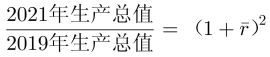 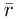 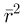 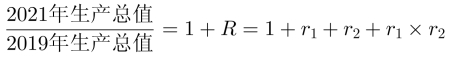 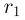 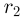 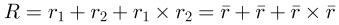 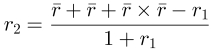 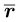 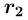 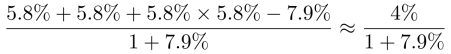 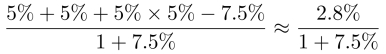 因此，选择B选项。解法二：解法一：第一步，本题考查增长率比较。第二步，定位文字材料“2021年某省生产总值为124370亿元，同比增长8.0%，两年平均增长5.1%。其中，第一产业总值为5004亿元，同比增长7.9%，两年平均增长5.8%；第二产业总值为50219亿元，同比增长8.7%，两年平均增长5.2%；第三产业总值为69147亿元，同比增长7.5%，两年平均增长5.0%”。第三步，根据，可计算出2020年总值，根据年均增长率公式，可计算出2019年总值为，根据，2020年的增长率=，比较即可；题目已知分别是5.1%、5.8%、5.2%、5.0%，r分别是8.0%、7.9%、8.7%、7.5%，A项和C项偏小，r偏大，小于B项和D项，可排除。第一产业，第三产业，则第一产业2020年总值增长率最大。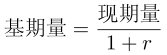 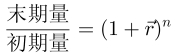 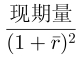 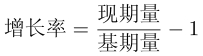 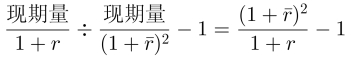 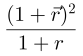 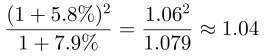 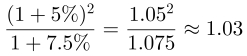 因此，选择B选项。13.2021年三类产业总值占该省生产总值的比重，同比增加的是：A.第一产业总值B.第二产业总值C.第三产业总值D.第一产业总值和第二产业总值【答案】B【解析】第一步，本题考查两期比重比较。第二步，定位文字材料“2021年某省生产总值为124370亿元，同比增长8.0%，其中，第一产业总值为5004亿元，同比增长7.9%；第二产业总值为50219亿元，同比增长8.7%；第三产业总值为69147亿元，同比增长7.5%”。第三步，根据两期比重口诀，部分增长率＞整体增长率，比重上升，反之下降，整体增长率为8%，只有第二产业总值增长率8.7%＞8%，比重上升。因此，选择B选项。14.2021年该省第三产业的增加值是（     ）亿元。A.3425B.4075C.4754D.4824【答案】D【解析】第一步，本题考查增长量计算中的已知现期量和增长率。第二步，定位文字材料“2021年第三产业总值为69147亿元，同比增长7.5%”。第三步，根据增长量n+1原则，，则增长量约为,直除商前两位为48。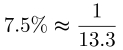 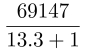 因此，选择D选项。15.2020年该省生产总值是（     ）亿元。A.101526B.115157C.120245D.123576【答案】B【解析】第一步，本题考查基期量计算。第二步，定位文字材料“2021年某省生产总值为124370亿元，同比增长8.0%”。第三步，根据，选项出现首二位相同，精确计算，代入数据，，直除前3位商115。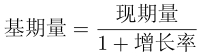 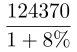 因此，选择B选项。【资料】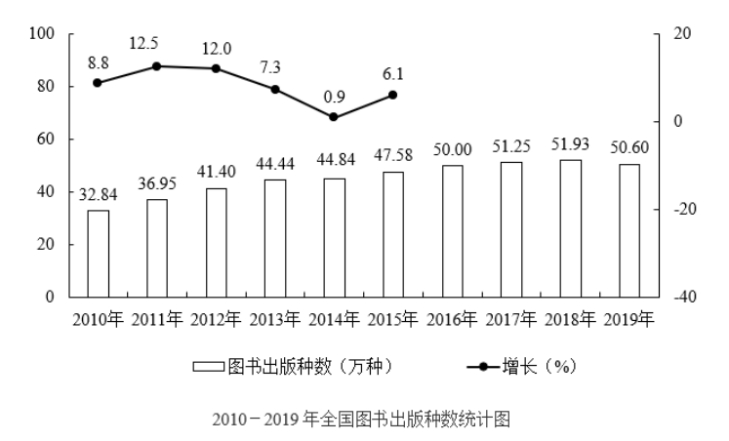 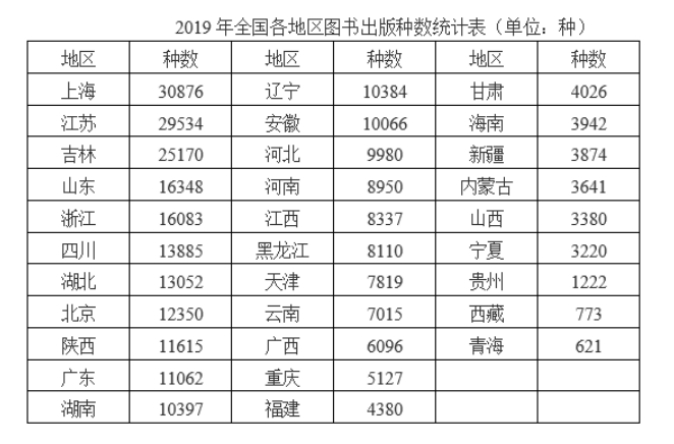 16.以下哪个折线图最能准确反应2017－2019年我国图书出版种数增长率的变化？A.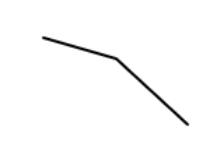 B.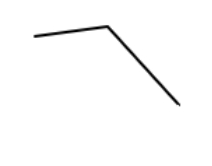 C.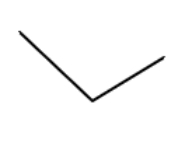 D.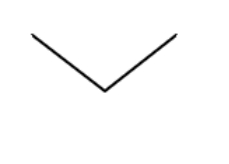 【答案】A【解析】第一步，本题考查增长率计算比较。第二步，定位图。第三步，根据增长率，2017年增长率为，2018年为，2019年同比下降，2017年最高，排除B项，2019年最低，排除C、D项。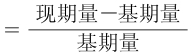 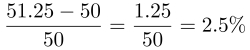 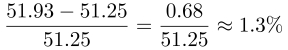 因此，选择A选项。17.若2020年我国图书出版种数比2010年翻了一番，则2020年我国图书出版种数同比约增长了：A.22%B.27%C.30%D.33%【答案】C【解析】第一步，本题考查增长率计算。第二步，定位图。第三步，2020年我国图书出版种数为32.84×2＝65.68万种，根据增长率＝，2020年我国图书出版种数增长。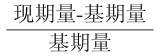 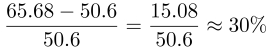 因此，选择C选项。18.2010－2016年我国图书出版种数同比增长不到3万种的年份有几个？A.3B.4C.6D.7【答案】B【解析】第一步，本题考查增长量比较。第二步，定位图。第三步，根据增长量＝，2010年同比增长，满足；根据增长量＝现期量－基期量，2014、2015、2016年满足，再加上2010年，共4个。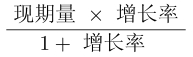 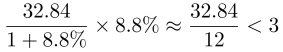 因此，选择B选项。【资料】2022年前三季度，我国高效统筹疫情防控和经济社会发展，服务业经济运行总体延续恢复性增长态势，主要经济指标改善，新动能支撑作用显著。一、服务业经济逐步恢复初步核算，前三季度服务业增加值465300亿元，同比增长2.3%。服务业增加值占国内生产总值比重为53.5%，高出第二产业13.3个百分点。服务业对国民经济增长的贡献率为41.9%，拉动国内生产总值增长1.3个百分点。服务贸易保持平稳增长。1—8月份，我国服务贸易进出口总额39375.6亿元，服务出口19082.4亿元，同比增长23.1%，服务进口20293.2亿元，同比增长17.9%；贸易逆差同比下降29.5%，大幅减少505.9亿元。知识密集型服务贸易稳定增长。1—8月份，知识密集型服务进出口总额16432.7亿元，同比增长11.4%；知识产权使用费、电信计算机和信息服务的出口增长较快，保险服务的进口快速增长。二、新动能引领作用增强前三季度，社会消费品零售总额同比增长0.7%，实物商品网上零售额同比增长6.1%，占社会消费品零售总额的比重为25.7%。1—8月份，全国移动互联网累计流量为1684亿GB，同比增长18.6%；规模以上互联网和相关服务、软件和信息技术服务业企业营业收入同比分别增长9.7%和7.7%，分别快于全部规模以上服务业企业4.6和2.6个百分点。服务业重点领域增势良好。前三季度，高技术服务业投资同比增长13.4%，增速高出全部服务业投资9.5个百分点，比上年同期加快6.8个百分点。1—8月份，高技术服务业使用外资同比增长31%；规模以上高技术服务业、科技服务业和战略性新兴服务业企业营业收入同比分别增长7.9%、7.1%和5.8%，分别快于全部规模以上服务业企业2.8、2.0和0.7个百分点。19.不能够从上述资料中推出的是：A.2022年前三季度，国内生产总值同比增长约3.1%B.2021年1—8月份，我国服务贸易逆差约为1715亿元C.2022年前三季度规模以上互联网和相关服务、软件和信息技术服务业、高技术服务业、科技服务业和战略性新兴服务业企业营业收入占全部规模以上服务业企业营业收入均同比上升D.若保持高技术服务业投资额前三季度的同比增长趋势不变，则两年后高技术服务业投资额将比现在提高约28.6%【答案】C【解析】第一步，本题考查综合分析问题，且需选出说法不正确的一项。第二步，A选项，增长率计算。定位文字材料第一部分第一段，“服务业对国民经济增长的贡献率为41.9%，拉动国内生产总值增长1.3个百分点。”根据公式，正确。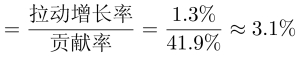 B选项，基期量计算。定位文字材料第一部分第二段，“贸易逆差同比下降29.5%，大幅减少505.9亿元。”根据亿元，正确。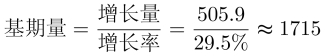 C选项，两期比值比较。定位文字材料第二部分第一段、第二段，“1—8月份，规模以上互联网和相关服务、软件和信息技术服务业企业营业收入同比分别增长9.7%和7.7%，分别快于全部规模以上服务业企业4.6和2.6个百分点。规模以上高技术服务业、科技服务业和战略性新兴服务业企业营业收入同比分别增长7.9%、7.1%和5.8%，分别快于全部规模以上服务业企业2.8、2.0和0.7个百分点。”根据a%>b%，现期比值上升，可以推出2022年1—8月的占比较去年上升，无法推出前三季度，错误。D选项，间隔增长率计算。定位文字材料第二部分第二段，“前三季度，高技术服务业投资同比增长13.4%”；根据，正确。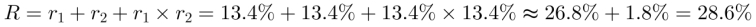 因此，选择C选项。【拓展】拉动增长率；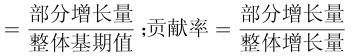 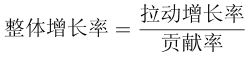 20.2022年1—8月份，全国移动互联网累计流量比去年增长（     ）亿GB？A.250～260B.260～270C.270～280D.280～290【答案】B【解析】第一步，本题考查增长量计算。第二步，定位材料第二部分第一段，“1—8月份，全国移动互联网累计流量为1684亿GB，同比增长18.6%”。第三步，，根据公式增长量=亿GB。根据增长量和增长率成正比，则实际值比267略小。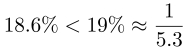 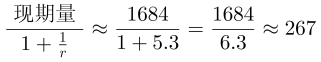 因此，选择B选项。21.2022年1—8月份，我国知识密集型服务进出口总额占服务贸易进出口额的比重较去年：A.上升6.5个百分点B.下降6.5个百分点C.上升3.4个百分点D.下降3.4个百分点【答案】D【解析】第一步，本题考查比重中的两期比值比较。第二步，定位材料第一部分第二段，“1—8月份，我国服务贸易进出口总额39375.6亿元，服务出口19082.4亿元，同比增长23.1%，服务进口20293.2亿元，同比增长17.9%；知识密集型服务贸易稳定增长。1—8月份，知识密集型服务进出口总额16432.7亿元，同比增长11.4%”。第三步，根据混合增长率原理，2022年1—8月，我国服务进出口总额的同比增速介于进口额与出口额的增速之间，即17.9%～23.1%之间，我国知识密集型服务进出口总额同比增长11.4%，根据两期比值比较的口诀，现期比重下降，排除A、C；根据两期比重之差口诀：选择一个小于的选项。b%>17.9%，则个百分点。排除B。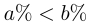 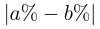 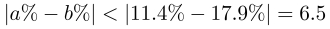 因此，选择D选项。22.2021年1—8月份，我国服务贸易进出口额为：A.3.16万亿B.3.27万亿C.3.33万亿D.3.58万亿【答案】B【解析】第一步，本题考查基期计算中的求基期和差。第二步，定位材料第一部分第二段，“1—8月份，我国服务贸易进出口总额39375.6亿元，服务出口19082.4亿元，同比增长23.1%，服务进口20293.2亿元，同比增长17.9%”。第三步，根据，我国服务贸易出口额=，我国服务贸易进口额=。我国服务贸易进出口总额=。观察选项出现首位相同第二位不同的情况，分母从左向右截取前三位，可得。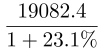 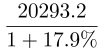 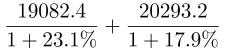 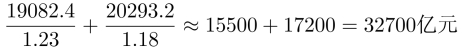 因此，选择B选项。23.2022年前三季度，我国第二产业增加值为（     ）万亿元人民币？A.35B.37C.43D.58【答案】A【解析】第一步，本题考查现期比重计算中的求部分。第二步，定位材料第一部分第一段，“初步核算，前三季度服务业增加值465300亿元，同比增长2.3%。服务业增加值占国内生产总值比重为53.5%，高出第二产业13.3个百分点。”。第三步，根据，国内生产总值=，第二产业占国内生产总值比重为。根据部分=，我国第二产业增加值。观察选项出现首位相同第二位不同的情况，分母从左向右截取前三位，可得。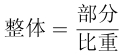 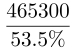 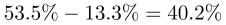 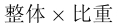 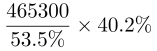 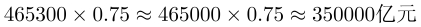 因此，选择A选项。【资料】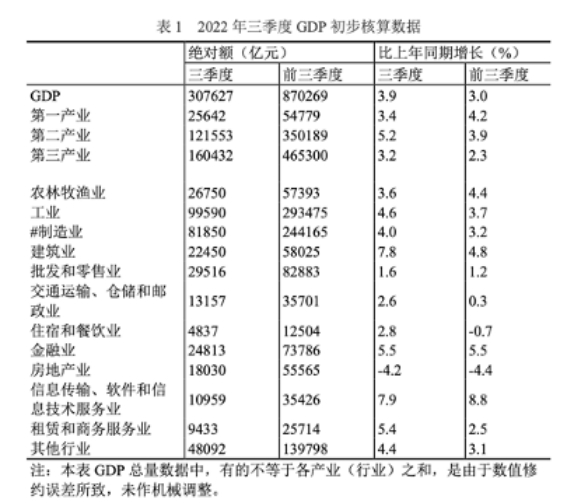 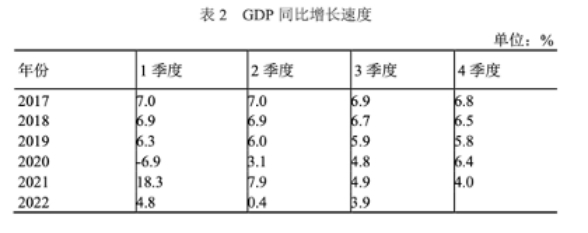 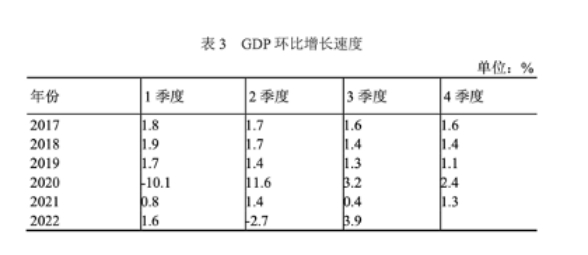 24.以下说法正确的是：①2022年三季度，工业占第二产业的比重较建筑业高出6.35个百分点②前三季度增长率排名第三的行业其增加值绝对额比增速排名倒数第三行业的多1.64倍③2022年上半年租赁和商务服务业较去年同期有所上升④2022年前三个季度的GDP与去年同期的比值环比先上升再下降最终上升A.①②B.②③C.①④D.③④【答案】D【解析】第一步，本题考查综合分析问题，且需选出正确的有几项。第二步，①考查比重计算。定位表1，根据公式，工业占第二产业的比重较建筑业高，错误。排除A、C。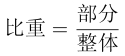 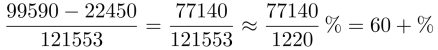 ②增长率计算。定位表1，前三季度增长率排名第三的行业是建筑业，对应的增加值绝对额为58025亿元；前三季度增长率排名倒数第三的行业是批发和零售业，其增加值绝对额为35701亿元，建筑业比批发和零售业多，错误。排除B。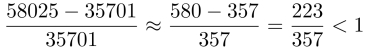 ③增长量比较。定位表格1，2022年上半年租赁和商务服务业较去年同期有所上升即租赁和商务服务业同比增长量大于零，2022年前三季度租赁和商务服务业25714亿元、同比增长2.5%，第三季度为9433亿元、同比增长5.4%，根据增长量比较口诀：一大一小比乘积：前三季度=亿元，第三季度为亿元，前三季度增长量大于第三季度增长量，则上半年增长量必然大于零，正确。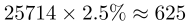 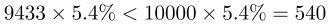 ④两期比值比较。定位表格3，，根据口诀：a%＞b%，现期比值上升；a%＜b%，，现期比值下降。2022年一季度增长率=1.6%，2021年一度季度增长率为0.8%，a%＞b%，则环比上升；2022年二季度增长率=-2.7%，2021年二度季度增长率为1.7%，a%＜b%，则环比下降；2022年三季度增长率=3.9%，2021年三度季度增长率为0.4%，a%＞b%，则环比上升，正确。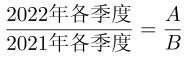 因此，选择D选项。25.2021年我国各个季度GDP较两年前增长最快的是：A.一季度B.二季度C.三季度D.四季度【答案】B【解析】第一步，本题考查间隔增长率比较。第二步，定位表2。根据公式，2021年一季度比2019年一季度增长率=；2021年二季度比2019年二季度增长率=；2021年三季度比2019年三季度增长率=；2021年四季度比2019年四季度增长率=。对比第二季度增长最快。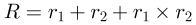 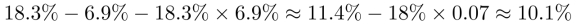 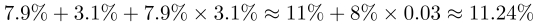 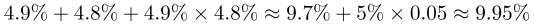 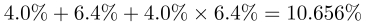 因此，选择B选项。26.2022年一季度我国国民生产总值比上年二季度增长：A.0.4%~1%B.1%~2%C.2%~3%D.3%~4%【答案】D【解析】第一步，本题考查增长率计算。第二步，定位表2和表3。2022年第二季度环比增速=，故2022年一季度=，2022年第二季度同比增速=，则有2021年二季度同比增速=。因此2022年一季度我国国民生产总值比上年二季度增长率=。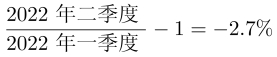 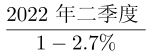 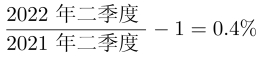 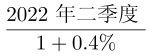 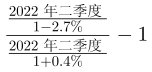 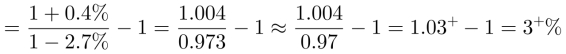 因此，选择D选项。27.2022年上半年住宿和餐饮业同比：A.减少220亿元B.减少44亿元C.增加218亿元D.增加43亿元【答案】A【解析】第一步，本题考查增长量计算。第二步，定位表1。第三步，第三季度增长量+上半年增长量=前三季度增长量，所以上半年增长量=前三季度增长量第三季度增长量。根据公式，前三季度增长量=。根据公式，5.6%=，则2.8%=，第三季度增长量=。上半年增长量=亿元。与A选项接近。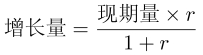 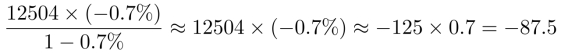 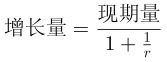 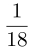 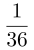 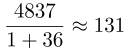 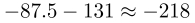 因此，选择A选项。28.2022年上半年同比增长最快的行业是：A.建筑业B.批发和零售业C.信息传输、软件和信息技术服务业D.租赁和商务服务业【答案】C【解析】第一步，本题考查增长率中的混合增长率。第二步，定位表1。第三步，第三季度+上半年=前三季度，所以前三季度的增长率应介于第三季度和上半年之间。建筑业前三季度增速4.8%第三季度增速7.8%，所以上半年增速4.8%；批发和零售业前三季度增速1.2%第三季度增速1.7%，所以上半年增速1.2%；信息传输、软件和信息技术服务业前三季度增速8.8%第三季度增速7.9%，所以上半年增速8.8%；租赁和商务服务业前三季度增速2.5%第三季度增速5.4%，所以上半年增速2.5%。因此信息传输、软件和信息技术服务业上半年的增速最大。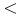 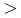 因此，选择C选项。【资料】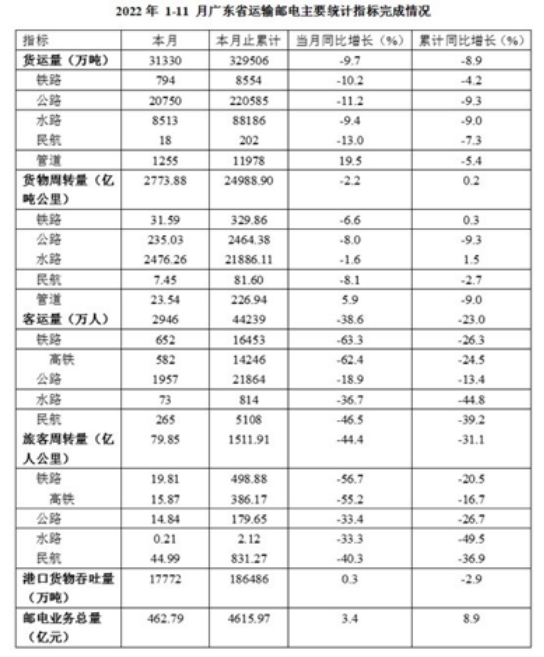 29.能够从上述资料中推出的是：A.2022年1-11月货运量、货物周转量占总货运量、总货物周转量的比重同比均上升的有2种运输方式B.2022年1-11月高铁旅客周转量同比减少量约为53亿人公里C.2022年11月在铁路、公路、水路、民航四种运输方式中，客运量超过前十个月平均值的有1种D.2022年1-10月邮电业务总量同比增量是11月邮电业务同比增量的20倍以上【答案】D【解析】第一步，本题考查综合分析问题，且需选出正确的一项。第二步，A选项，两期比重比较。依据两期比重比较的结论：若，则比重上升。定位材料查找数据得知：2022年1-11月份铁路、公路、水路、民航、管道货运量的增长率分别为-4.2%、-9.3%、-9.0%、-7.3%、-5.4%，总货运量增长率为-8.9%。观察得知只有铁路、民航、管道的增长率大于总货运量的增长率，所以铁路、民航、管道货运量占总货运量比重同比上升；同理，2022年1-11月份铁路、公路、水路、民航、管道货物周转量的增长率分别为0.3%、-9.3%、1.5%、-2.7%、-9.0%，总货物周转量增长率为0.2%。观察得知只有铁路、水路的增长率大于总货物周转量的增长率，所以铁路、水路货物周转量占总货物周转量比重同比上升。综合得知：仅铁路货运量、货物周转量占总货运量、总货物周转量的比重同比均上升，即只有1种运输方式，A选项错误。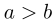 B选项，减少量的计算。1-11月份高铁旅客周转量为386.17亿人公里，同比增长-16.7%（即减少率为16.7%）。，代入数据得：亿人公里（），B选项错误。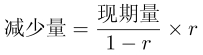 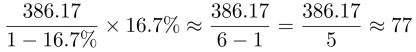 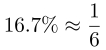 C选项，平均数的计算。经过分析得知：如果，则11月份的客运量就会超过前十个月的平均值。铁路：；公路：；水路：；民航：，11月份的客运量均小于前十个月的平均值，C选项错误。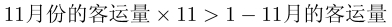 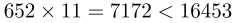 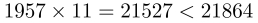 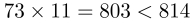 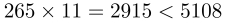 D选项，倍数杂糅计算。根据增长量计算公式：，1-11月份邮电业务同比增量为；11月份邮电业务同比增量为。1-10月份邮电业务同比增量为，所以1-10月份的同比增量是11月份的同比增量的多少倍，列式为：，即：，化简=25倍，明显远超20倍，D选项正确。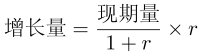 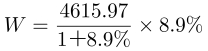 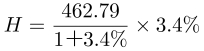 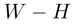 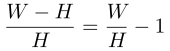 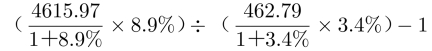 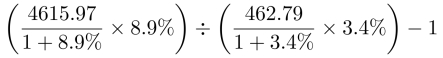 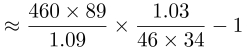 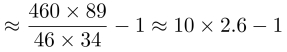 因此，本题选择D选项。30.2022年1-10月份铁路货运量同比增速为多少：A.-2.70%B.-3.54%C.-6.20%D.-7.20%【答案】B【解析】第一步，本题考查混合增长率计算。第二步，定位表格材料可以得知：2022年11月份铁路货运量为794万吨，同比增长-10.2%；2022年1-11月份铁路货运量为8554万吨，同比增长-4.2%。第三步，依据混合增长率的相关结论：整体的增长率介于部分增长率之间，且偏向于基期量较大的一方，即1-11月份整体增长率应位于1-10月份的增长率和11月份增长率之间。所以1-10月份铁路货运量的增长率应该大于-4.2%（即大于整体增长率），故排除C、D选项。2022年1-10月份铁路货运量为万吨，大约为11月份铁路货运量794万吨的10倍。观察选项发现1-10月份的增长率与11月份的增长率相差不到10个百分点，所以基期量之比也约为10倍的关系。设1-10月份铁路客运量的同比增长率为r%，使用十字交叉法，则有：，化简可得，解得，所以，与B选项最接近。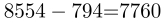 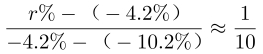 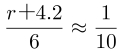 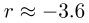 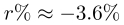 因此，本题选择B选项。31.2021年11月，民航旅客周转量要比公路多多少亿人公里：A.30.15B.53.08C.651.62D.1072.3【答案】B【解析】第一步，本题考查基期量和差计算第二步，定位表格材料可以得知：2022年11月份民航旅客周转量为44.99亿人公里，同比增长-40.3%；公路11月份旅客周转量为14.84亿人公里，同比增长-33.4%。第三步，根据基期量的计算公式：，代入数据可得2021年11月份民航旅客周转量为亿人公里；2021年11月份公路旅客周转量为亿人公里。所以两个基期量的差为亿人公里，与B选项最接近。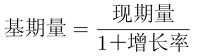 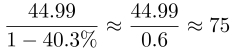 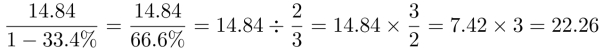 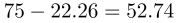 因此，本题选择B选项。32.2022年11月普铁（除高铁外）客运量占铁路客运总量的比重同比：A.上升了2.14个百分点B.下降了2.14个百分点C.上升了0.81个百分点D.下降了0.81个百分点【答案】B【解析】第一步，本题考查两期比重计算。第二步，题干问的是普铁（除高铁外）客运量占铁路客运量的比重同比变化，直接计算比较困难，我们可以考虑反向计算（即求出高铁客运量占铁路客运量的比重同比变化）。定位表格材料可以得知：11月份高铁客运量为582万人，同比增长-62.4%；11月份铁路客运量为652万人，同比增长-63.3%。第三步，两期比重变化的公式为：，代入数据可得：，化简为，观察此式是一个正数，即高铁客运量占铁路客运量的比重同比上升了，所以普铁客运量（除高铁外）占铁路客运量的比重同比下降了，故排除A、C选项。对于B、D选项差距很大可以简单估算。很接近1，个百分点，所以这两个分数乘积也差不多约为。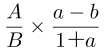 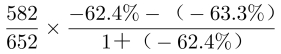 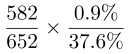 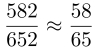 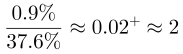 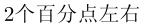 因此，本题选择B选项。33.2022年1-11月份广东省平均每吨货物运输距离同比约增长了：A.9.1%B.9.5%C.10.0%D.8.7%【答案】C【解析】第一步，本题考查平均数增长率的计算。第二步，定位表格材料可以得知：2022年1-11月份货物周转量同比增长率为0.2%，1-11月份货运量同比增长率为-8.9%。第三步，，结合平均数增长率的公式：，代入数据得：。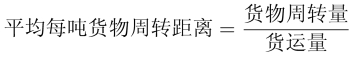 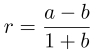 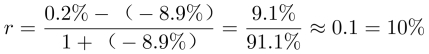 因此，本题选择C选项。【资料】2022年，全国居民人均可支配收入36883元，比上年名义增长5.0%，扣除价格因素，实际增长2.9%。分城乡看，城镇居民人均可支配收入49283元，增长（以下如无特别说明，均为同比名义增长）3.9%，扣除价格因素，实际增长1.9%；农村居民人均可支配收入20133元，增长6.3%，扣除价格因素，实际增长4.2%。按收入来源分，2022年，全国居民人均工资性收入20590元，增长4.9%，占可支配收入的比重为55.8%；人均经营净收入6175元，增长4.8%，占可支配收入的比重为16.7%；人均财产净收入3227元，增长4.9%；人均转移净收入6892元，增长5.5%，占可支配收入的比重为18.7%。2022年，全国居民人均可支配收入中位数31370元，增长4.7%，中位数是平均数的85.1%。其中，城镇居民人均可支配收入中位数45123元，增长3.7%，中位数是平均数的91.6%；农村居民人均可支配收入中位数17734元，增长4.9%，中位数是平均数的88.1%。34.根据上述资料，以下说法正确的是：A.2022年，全国居民人均可支配收入的平均数约为36863万元B.2021年，我国城镇居民人均可支配收入约为48364元C.2022年，全国居民人均工资性收入增长9000元以上D.2022年，我国城镇居民人均可支配收入中位数比农村居民的多1倍多【答案】D【解析】第一步，本题考查综合分析，且需选出正确的一项。第二步，A选项，现期比值计算。定位第三段文字材料“2022年，全国居民人均可支配收入中位数31370元，增长4.7%，中位数是平均数的85.1%”，可得2022年，全国居民人均可支配收入的平均数为≈36863元≠36863万元，错误。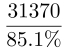 B选项，基期量计算。定位第一段文字材料，“2022年，全国城镇居民人均可支配收入49283元，增长（以下如无特别说明，均为同比名义增长）3.9%，扣除价格因素，实际增长1.9%”。根据基期量=，可得2021年，我国城镇居民人均可支配收入为≈47433（元），错误。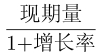 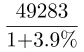 C选项，增长量计算。定位第二段文字材料，“（2022年，全国居民人均工资性收入20590元，增长4.9%”，根据增长量=，且4.9%≈可得2022年，全国居民人均工资性收入增长≈980（元），错误。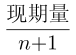 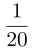 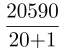 D选项，增长率计算。定位最后一段文字材料，“2022年，全国居民人均可支配收入中位数31370元，增长4.7%，中位数是平均数的85.1%。其中，城镇居民人均可支配收入中位数45123元，增长3.7%，中位数是平均数的91.6%；农村居民人均可支配收入中位数17734元”。根据增长率=，截三位处理数据可得，2022年，我国城镇居民人均可支配收入中位数比农村居民的约多≈1.55倍，正确。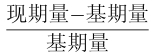 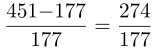 因此，选择D选项。35.2022年，我国人均经营净收入占可支配收入的比重较人均财产净收入约：A.少7.9%B.多7.9%C.少7.9个百分点D.多7.9个百分点【答案】D【解析】第一步，本题考查现期比重计算问题。第二步，定位第二段文字材料，“2022年，全国居民人均工资性收入20590元，增长4.9%，占可支配收入的比重为55.8%；人均经营净收入6175元，增长4.8%，占可支配收入的比重为16.7%；人均财产净收入3227元，增长4.9%；人均转移净收入6892元，增长5.5%，占可支配收入的比重为18.7%”。第三步，解法一：人均财产净收入占比=1－55.8%－16.7%－18.7%=8.8%，则2022年，我国人均经营净收入占可支配收入的比重较人均财产净收入约多16.7%－8.8%=7.9个百分点。解法二：根据比重=，可得2022年，我国人均经营净收入占可支配收入的比重较人均财产净收入约16.7%－≈16.7%－8.8%=7.9个百分点。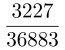 解法三：根据比重=，可得2022年，我国人均经营净收入占可支配收入的比重较人均财产净收入多≈8.0%（8.0个百分点）。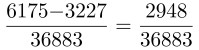 因此，选择D选项。36.按收入来源分，2022年，我国各类型收入同比增长次多的为：A.人均经营净收入B.人均转移净收入C.人均工资性收入D.人均财产净收入【答案】B【解析】第一步，本题考查增长量公式比较问题。第二步，定位第二段文字材料，“2022年，全国居民人均工资性收入20590元，增长4.9%，占可支配收入的比重为55.8%；人均经营净收入6175元，增长4.8%，占可支配收入的比重为16.7%；人均财产净收入3227元，增长4.9%，占可支配收入的比重为8.7%；人均转移净收入6892元，增长5.5%”。第三步，根据增长量比较口诀，大大则大，一大一小看乘积。很明显增长率相差不大，但人均工资性收入（20590元）远大于其他收入，其增长量最大，排除C选项。剩余三个中选择最大的即可，根据“大大则大”，可得人均转移净收入（6892元，增长5.5%），在剩余三个中最大，则在四个收入中排名第二。因此，选择B选项。37.2022年，全国城镇居民人数约是农村居民的多少倍？A.1.35B.1.42C.1.51D.0.74【答案】A【解析】第一步，本题考查现期倍数计算问题。第二步，定位第一段文字材料，“2022年，全国居民人均可支配收入36883元……分城乡看，城镇居民人均可支配收入49283元……农村居民人均可支配收入20133元”第三步，选项数据首位相同第二位不同，则截三位处理数据。又根据平均数十字交叉可得到人数之比，则利用十字交叉可得：，直除首两位商13。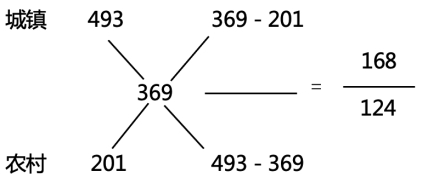 因此，选择A选项。38.按照2021年价格计算2022年我国居民人均可支配收入约为多少元？A.34714B.35422C.36145D.36883【答案】C【解析】第一步，本题考查其他计算问题。第二步，定位第一段文字材料，“2022年，全国居民人均可支配收入36883元，比上年名义增长5.0%，扣除价格因素，实际增长2.9%”。第三步，根据题干“按照2021年价格计算”，可知需先计算2021年我国人均可支配收入数值元，再利用现期量=基期量×（1＋增长率）以及实际增长2.9%计算，则可得按照2021年价格计算2022年我国居民人均可支配收入为≈36883×≈36883×（1－2%）≈36883－369×2=36883－738=36145（元）。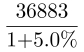 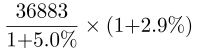 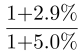 因此，选择C选项。【资料】2022年我国东部地区软件业务收入增长趋稳，西部地区增势领先。1—8月份，东部地区完成软件业务收入52923亿元，同比增长9.0%，增速较1—7月份回落0.5个百分点；中部地区完成软件业务收入3006亿元，同比增长13.2%，高出全行业整体增速3.4个百分点；西部地区完成软件业务收入6965亿元，同比增长15.0%，高出全行业整体增速5.2个百分点；东北地区完成软件业务收入1474亿元，同比增长8.6%，增速较1—7月份提高1.5个百分点。四个地区软件业务收入在全国总收入中的占比分别为82.2%、4.7%、10.8%和2.3%。主要软件大省收入占比小幅回落。1—8月份，软件业务收入居前5名的省份中，北京市、广东省、江苏省、山东省和浙江省软件收入分别为13451亿元、11296亿元、8168亿元、5915亿元和5477亿元，分别增长8.9%、8.8%、6.5%、18.0%和3.2%，五省（市）合计软件业务收入44308亿元，占全国比重为68.8%，占比较去年同期回落0.7个百分点。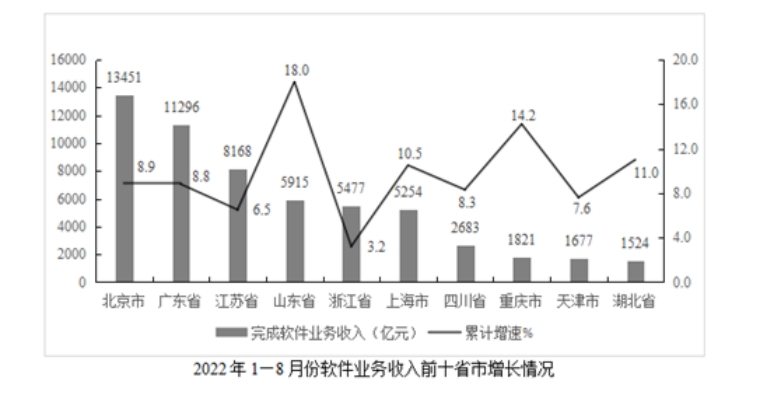 39.根据材料，下列说法正确的是：A.2022年1—7月份东部地区完成软件业务收入增速比东北地区高0.4个百分点B.2021年1—8月份江苏、浙江两省的软件业务收入之和高于北京市C.2021年1—8月份东部地区完成软件业务收入在全国总收入的占比低于82.2%D.2022年1—8月份四川省软件业务收入增长不足200亿元【答案】B【解析】第一步，本题考查综合分析问题，且需选出正确的一项。第二步，A选项，简单计算和差类。定位第一段“（2022年）1—8月份，东部地区完成软件业务收入52923亿元，同比增长9.0%，增速较1—7月份回落0.5个百分点；东北地区完成软件业务收入1474亿元，同比增长8.6%，增速较1—7月份提高1.5个百分点”，2022年1—7月份东部地区完成软件业务收入增速比东北地区高（9.0%＋0.5%）－（8.6%－1.5%）＝9.5%－7.1%＝2.4%，即高2.4个百分点，错误；B选项，基期量比较。定位图形材料“江苏省、浙江省和北京市”相关数据，根据，代入数据得江苏省、浙江省和北京市分别为、、，，江苏、浙江两省的软件业务收入之和高于北京市，正确；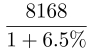 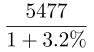 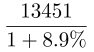 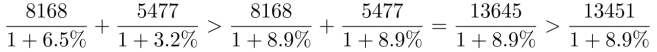 C选项，两期比重比较。定位第一段“（2022年）1—8月份，东部地区完成软件业务收入52923亿元，同比增长9.0%，增速较1—7月份回落0.5个百分点；中部地区完成软件业务收入3006亿元，同比增长13.2%，高出全行业整体增速3.4个百分点……四个地区软件业务收入在全国总收入中的占比分别为82.2%、4.7%、10.8%和2.3%”，根据两期比重比较口诀：部分增长率大于整体的增长率，则比重上升；反之，则比重下降，东部地区完成软件业务收入增长率9%＜全行业整体增速9.8%（13.2%－3.4%＝9.8%），比重下降，所以2021年1—8月份东部地区完成软件业务收入占比高于2022年同期，即高于82.2%，错误；D选项，增长量计算。定位图形材料“四川省”相关数据，，根据增长量n＋1原则，代入数据得（亿元），错误。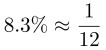 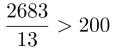 因此，选择B选项。40.2022年1—8月份软件业务收入前十省市中排名第二的省市收入约比最后两名之和多：A.2.5倍B.3.5倍C.5.6倍D.4.6倍【答案】A【解析】第一步，本题考查增长率计算。第二步，定位图形材料“广东省、天津市、湖北省”相关数据。第三步，选项差距较大，分母从左往右截取前两位，分子截位舍相同，代入数据得倍。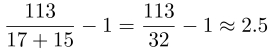 因此，选择A选项。41.下列省市中，2021年1—8月份软件业务收入最高的省市是：A.山东省B.浙江省C.上海市D.四川省【答案】B【解析】第一步，本题考查基期量比较。第二步，定位图形材料“山东省、浙江省、上海市和四川省”相关数据。第三步，根据，代入数据得2021年1—8月份山东省、浙江省、上海市和四川省分别为、、、，D选项分子偏小，可直接排除；计算山东省、浙江省、上海市，直除首两位商50、53、47，排除A、C选项。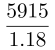 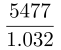 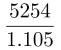 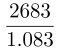 因此，选择B选项。42.2022年1—8月份软件业务收入最高的三个省市占全国的比重约为：A.35%B.40%C.45%D.51%【答案】D【解析】第一步，本题考查现期比重计算。第二步，定位第二段“（2022年）1—8月份，软件业务收入居前5名的省份中，北京市、广东省、江苏省、山东省和浙江省软件收入分别为13451亿元、11296亿元、8168亿元、5915亿元和5477亿元，五省（市）合计软件业务收入44308亿元，占全国比重为68.8%”。第三步，排名前三的省市是北京市、广东省、江苏省，根据，，代入数据得，直除首位商5。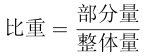 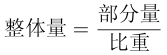 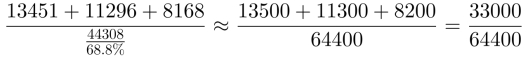 因此，选择D选项。43.2021年1—8月份中部地区完成软件业务收入比东北地区约多：A.1700亿元B.1500亿元C.1300亿元D.1100亿元【答案】C【解析】第一步，本题考查基期量和差计算。第二步，定位第一段“（2022年）1—8月份，中部地区完成软件业务收入3006亿元，同比增长13.2%，东北地区完成软件业务收入1474亿元，同比增长8.6%”。第三步，根据，选项出现首位相同，第二位不同的情况。分子保持不动，分母从左往右截取前三位，代入数据得（亿元），C选项与其最为接近。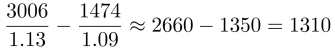 因此，选择C选项。【资料】2022年东中西部和东北地区房地产销售情况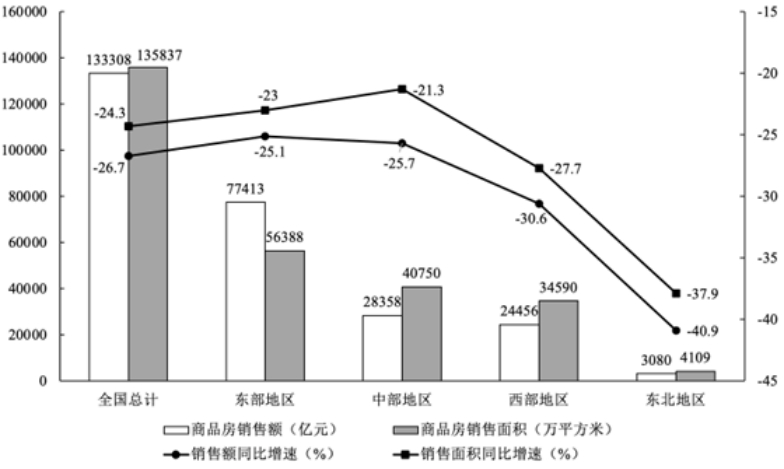 44.根据上述资料，以下说法正确的是：A.2022年，中部地区商品房销售单价同比上升B.2021年，中部地区商品房销售额低于西部地区C.2022年，西部地区商品房销售面积占全国不足二成D.2022年，四个地区中销售面积同比降幅最大的地区降幅比最小的多16.6个百分点【答案】D【解析】第一步，本题考查综合分析，且需选出正确的一项。第二步，A选项，两期平均数比较。定位图形材料。根据两期平均数比较口诀，分子的增长率a＞分母的增长率b，则平均数上升，反之，则下降。根据销售单价=，东部地区销售额同比增速a（－25.1%）＜销售面积同比增速b（－23%），则下降，错误。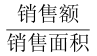 B选项，基期量比较。定位图形材料。根据基期量=，可得2021年，中部地区商品房销售额为≈38167（亿元）＞西部地区商品房销售额为≈35239（亿元），错误。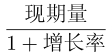 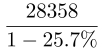 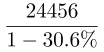 C选项，现期比重比较。定位图形材料。根据比重=，可得西部地区商品房销售面积占全国的比重为＞20%，错误。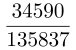 D选项，和差类。定位图形材料。2022年，四个地区中销售面积同比降幅最大的地区降幅（37.9%）比最小的（21.3%）多37.9%－21.3%=16.6个百分点，正确。因此，选择D选项。45.2022年，东部地区商品房销售单价约是东北地区的多少倍？A.1.44B.1.69C.1.83D.2.09【答案】C【解析】第一步，本题考查平均数与倍数杂糅问题。第二步，定位图形材料。第三步，销售单价=，截三位处理数据，可得≈1.37×1.33≈1.82。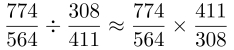 因此，选择C选项。46.2022年，西部地区商品房销售单价同比约：A.下降295元/平方米B.下降595元/平方米C.上升295元/平方米D.上升595元/平方米【答案】A【解析】第一步，本题考查平均数增长量计算问题。第二步，定位图形材料。第三步，根据销售单价=，可得a（－30.6%）＜b（－27.7%），可得平均数下降，排除CD选项。第四步，根据平均数增长量=，截三位处理数据（换算单位34590万平米=3.459亿平方米）可得2022年，西部地区商品房销售单价同比约≈7080×≈－303（元/平方米），即下降303元/平方米，与A选项最接近。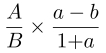 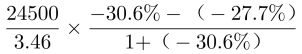 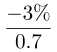 因此，选择A选项。47.2022年，东部地区商品房销售额变化量约是东北地区的多少倍？A.10.9B.12.2C.14.4D.17.6【答案】B【解析】第一步，本题考查增长量与倍数杂糅问题。第二步，定位图形材料。第三步，根据减少量=及25.1%≈、40.9%≈，可得2022年，东部地区商品房销售额变化量约是东北地区的==，直除首两位商12。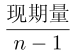 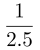 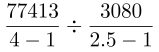 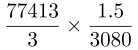 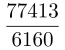 因此，选择B选项。48.2022年，全国商品房销售单价同比约：A.上升不到5%B.上升超过5%C.下降不到5%D.下降超过5%【答案】C【解析】第一步，本题考查平均数增长率计算问题。第二步，定位图形材料。第三步，根据平均数增长率=及销售单价=，可得2022年，全国商品房销售单价同比约增长≈－3.2%。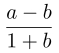 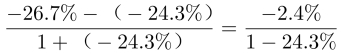 因此，选择C选项。【资料】2021年上半年我国国内生产总值532167亿元。分产业看，前两季度第一产业增加值28402亿元，第二产业增加值207154亿元，第三产业增加值296611亿元。我国2021年二季度和上半年国内生产总值（以下简称GDP）初步核算主要结果如下：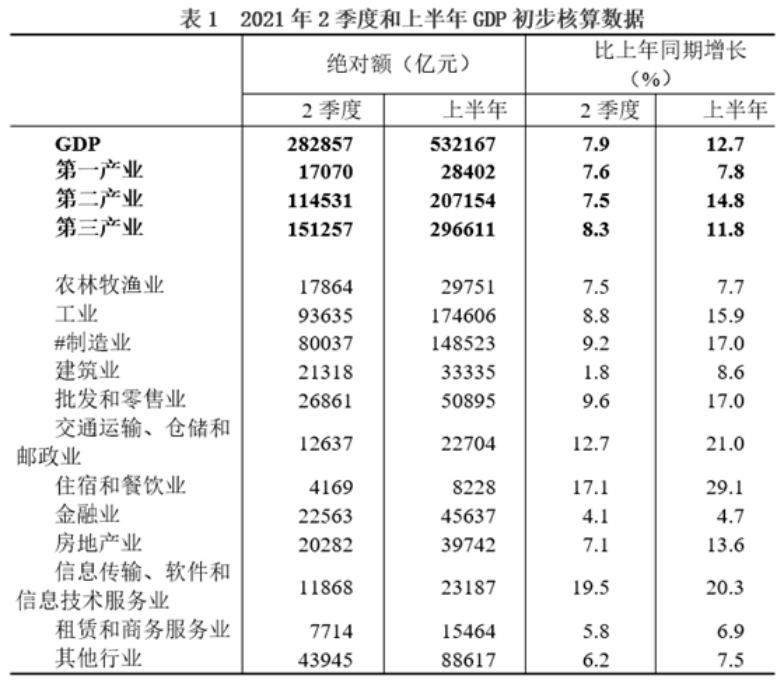 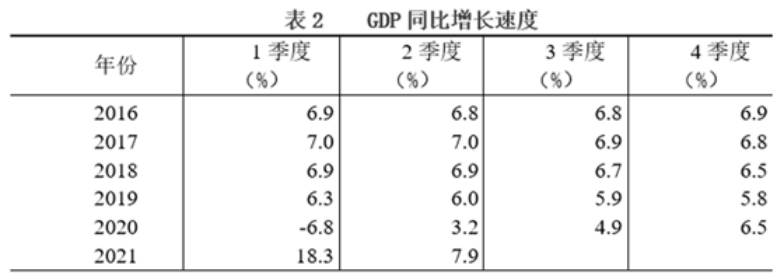 49.能够从上述资料中推出的是：A.2021年上半年，增速最慢的三个行业占GDP的比值不足25%。B.十三五时期，各季度GDP同比增速均超过6%的年份有4个。C.2021年，建筑业一季度的同比增速略小于8.6%。D.2021年第二季度，三大产业中对国内生产总值的拉动增长率和增长贡献率最大的都是第三产业。【答案】D【解析】第一步，本题考查综合分析问题。第二步，A选项，现期比重的计算。定位表格一可知，增速最慢的三大行业分别是金融业4.7%、租赁和商务服务业6.9%、其他行业7.5%。现期比重===≈。因此，A选项表述为不足25%不符合正确求解值，错误。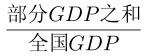 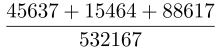 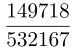 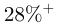 B选项，增长率的比较。定位表格二中数据。十三五时期是2016年至2020年，通过读数比较可知19年二、三、四季度，以及20年一、二、三季度均不满足增长率大于6%。因此符合选项条件的只有三年，为16到18年。表述与选项不相符，错误。C选项，求混合增长率。定位表格一中数据。已知建筑业一季度和二季度之间存在混合，混合后得到建筑业上半年现期总量。根据混合增长率口诀，整体增速大小居中，但不正中，介于部分增速之间且偏向部分基期量较大的一方。因此可以借助口诀先判定一季度建筑业增速所在的区间范围。已知上半年整体增速为8.6%，二季度增速为1.8%，根据口诀可推得一季度增速＞上半年整体增速8.6%＞二季度增速1.8%。可推得建筑业一季度增速＞8.6%，因此选项说法错误。D选项，求拉动增长率和增长贡献率。定位表格一可知，“第一产业为17070亿元，同比增长8.3%；第二产业为114531亿元，增长7.5%；第三产业为151257亿元，增长8.3%”。拉动增长率=，增长贡献率=；已知在求解三大产业各自的拉动增长率和增长贡献率时，其对应的分母都是表示整体的数值，故可以直接比较各自分子所对应的值，即部分量增长量，来表示其拉动增长率和增长贡献率的大小关系。当部分量对应的增长量最大，其求解得到的拉动增长率和增长贡献率都是最大的。故本题相当于比较三大产业增长量的大小关系。材料中已知各自的现期量以及同比增速，故可以考虑直接用增长量大小比较的口诀——大大则大的原则。已知在三大产业中第三产业的现期量最大，其对应的增长率也最大，由此可知增长量最大的是第三产业，故当分母相同的时候，第三产业所求得的拉动增长率和增长贡献率也是三者中最大的，所以D选项的描述是正确的。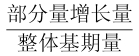 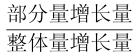 因此，选择D选项。50.按行业分，2021年上半年交通运输、仓储和邮政业增量约是住宿和餐饮业的（     ）倍。A.1.6B.1.8C.2.1D.2.5【答案】C【解析】第一步，本题考查增长量的倍数计算问题。第二步，定位表格一数据可知，“2021年上半年交通运输、仓储和邮政业现期量为22704亿元，同比增速为21%；住宿和餐饮业现期量为8228亿元，同比增速为29.1%。”根据增长量=，当r＞0，且接近于某个特殊分数时，我们可以用N+1原则简化计算，即增长量=。=21%≈，N=5；=29.1%≈，N=3.3。题目所求为增长量倍数，则代入相关公式可求得倍数关系为=÷≈÷≈×≈×≈2.76×≈。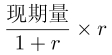 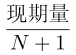 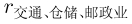 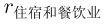 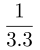 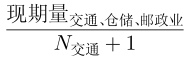 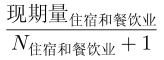 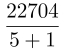 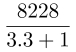 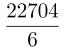 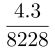 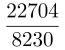 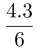 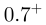 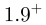 因此，选择C选项。51.按行业分，2021年各行业第二季度占其上半年总产值的比重相比于上年同期上升的有（     ）个。A.0B.1C.2D.3【答案】A【解析】第一步，本题考查两期比重变化问题。第二步，定位表格1中数据。根据两期比重比较口诀，分子增速a（部分量同比增速）大于分母增速b（整体量同比增速），比重上升；反之，比重下降；本题所求为2021年各行业第二季度占其上半年的比重相比于上年同期上升有几个，则只需分别比较各行业第二季度同比增速a与其上半年的同比增速b的大小关系，满足增速a﹥b即可。观察表格，逐一比较，不难发现每个行业二季度同比增速a皆＜其上半年同比增速b。故符合题干条件上升的为零个。因此，选择A选项。52.2019年二季度我国国内生产总值约为（     ）万亿元。A.25.2B.25.4C.25.7D.25.9【答案】B【解析】第一步，本题考查间隔基期量问题。第二步，定位材料表二数据，2021年二季度我国国内生产总值为282857亿元，同比增长7.9%，上年同期为增长3.2%。间隔基期量=，故我们可先求出，再求得间隔基期量。根据间隔增长率求解公式R=++，代入数据可求得R=7.9%+3.2%+7.9%×3.2%≈11.1%+8%×3%≈11.1%+0.24%=11.34%。观察选项可知其商的第三位不同，故求解时分母保留四位，相当于精算，算至商的第三位。将数据代入公式可求得：间隔基期量==≈≈25.4（万亿元）。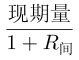 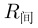 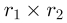 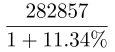 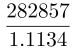 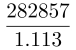 因此，选择B选项。53.2021年上半年，国内生产总值月均值约为（     ）万亿元。A.8.7B.8.8C.8.9D.9.0【答案】C【解析】第一步，本题考查平均数计算问题。第二步，定位材料表一数据，根据题干所问，求月均值=。观察选项，此时所求结果以万计，故考虑最终求解结果的单位换算以及四舍五入。月均值===88694.5（亿元）=8.86945（万亿元）≈8.9（万亿元）。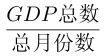 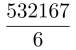 因此，选择C选项。【资料】2021年，中国地质勘查投资972.87亿元，较上年增长11.6%。其中，油气地质勘查投资799.06亿元，增长12.5%；非油气矿产地质勘查投资173.81亿元，增长7.5%，较疫情前的2019年增长1.0%，自2013年以来首次实现正增长。油气地质勘查完成探井2787口、进尺835.52万米，分别减少5.7%、0.5%；完成二维地震采集1.29万千米，减少57.0%；完成三维地震采集3.77万平方千米，减少11.8%。非油气矿产地质勘查投资中，矿产勘查投资85.85亿元，占总量的49.4%，增长4.1%；基础地质调查投资13.32亿元，占总量的7.7%，减少33.2%；水文地质、环境地质与地质灾害调查评价投资45.91亿元，占总量的26.4%，增长33.0%；地质科技与综合研究投资25.58亿元，占总量的14.7%，增长16.4%；地质资料服务与信息化投资3.15亿元，占总量的1.8%，增长15.4%。在非油气矿产地质勘查投资中，财政投资118.5亿元，占总量的68.2%。其中，中央财政42.06亿元，占总量的24.2%，减少9.1%；地方财政76.44亿元，占总量的44.0%，增长19.7%。社会资金55.31亿元，占总量的31.8%，增长7.4%。非油气矿产地质勘查中以煤炭、金矿、铅锌矿、铀矿、铜矿为主，占矿产勘查总投入的51.2%。与2020年相比，投入增长的矿种主要有铁矿、钾盐、磷矿、石墨等。非油气矿产地质勘查完成钻探工作量637万米，同比增长20.6%。54.根据材料，以下数据无法推出的是：A.2021年完成的三维地震采集长度同比增速比二维地震采集长度的同比增速多45.2个百分点B.2020年基础地质调查投资占非油气矿产地质勘查投资的比重超过7.7%C.2021年非油气矿产地质勘查投资中，矿产勘查投资同比增量小于地质科技与综合研究投资D.2020年每月油气地质勘查完成探井数小于230口【答案】D【解析】第一步，本题考查综合分析问题，且需选出说法错误的一项。第二步，A选项，简单计算中和差类。定位材料第二段，“2021年，油气地质勘查完成探井2787口、进尺835.52万米，分别减少5.7%、0.5%；完成二维地震采集1.29万千米，减少57.0%；完成三维地震采集3.77万平方千米，减少11.8%”，代入数据可得，正确。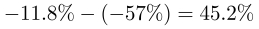 B选项，两期比重比较。定位材料第一、第三段，其中第一段“2021年，非油气矿产地质勘查投资173.81亿元，同比增长7.5%”，第三段“2021年，基础地质调查投资13.32亿元，占总量的7.7%，同比减少33.2%”。根据两期比重比较口诀，分子增速a大于分母增速b，比重上升；反之，比重下降。代入数据b=7.5%，a＝﹣33.2%，a＜b，比重下降，即2021年基础地质调查投资占非油气矿产地质勘查投资的比重比2020年小，说明2020年比重大于7.7%，正确。C选项，增长量比较。定位材料第三段，“2021年，非油气矿产地质勘查投资中，矿产勘查投资85.85亿元，占总量的49.4%，增长4.1%；地质科技与综合研究投资25.58亿元，占总量的14.7%，增长16.4%”。根据增长量比较口诀，“现期量大，增长率大，则增长量大；现期量和增长率一大一小时，看现期量与增长率的乘积”，矿产勘查投资85.85×4.1%＜地质科技与综合研究投资25.58×16.4%，正确。D选项，基期平均数。定位材料第二段，“2021年，油气地质勘查完成探井2787口、进尺835.52万米，分别减少5.7%、0.5%”。根据基期平均=，月份无变化（一年12个月）即月份数的同比增速可视为0%，代入数据×≈232×＞232，错误。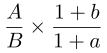 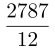 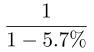 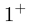 因此，选择D选项。55.2021年非油气矿产地质勘查投资同比增速和其2020年同比增速约差了：A.1.5个百分点B.8.5个百分点C.13.5个百分点D.16.5个百分点【答案】C【解析】第一步，本题考查增长率计算中间隔增长率。第二步，定位材料第一段“2021年，非油气矿产地质勘查投资173.81亿元，增长7.5%，较疫情前的2019年增长1.0%，自2013年以来首次实现正增长”。第三步，根据R=，R（非油气矿产地质勘查投资2021年对于2019年增速）＝1%，（非油气矿产地质勘查投资2021年对于2020年增速）＝7.5%，代入数据可得1%＝，解得＝≈﹣6.05%，两者差值即大数－小数，可得，即接近13.5个百分点。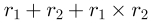 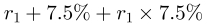 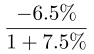 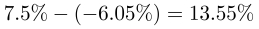 因此，选择C选项。56.2020年在非油气矿产地质勘查投资中财政投资约是：A.99亿元B.110亿元C.112亿元D.115亿元【答案】B【解析】第一步，本题考查基期量中基期量和差计算。第二步，定位材料第四段“2021年，在非油气矿产地质勘查投资中，财政投资118.5亿元，占总量的68.2%。其中，中央财政42.06亿元，占总量的24.2%，减少9.1%；地方财政76.44亿元，占总量的44.0%，增长19.7%。社会资金55.31亿元，占总量的31.8%，增长7.4%。”第三步，根据，非油气矿产地质勘查投资中财政投资＝中央财政＋地方财政。代入数据，可列式＋，选项首两位相同，选项较接近，分母截取3位直除可得＋≈46+63.7＝109.7亿元，最接近B选项。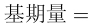 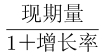 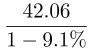 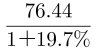 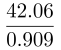 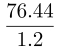 因此，选择B选项。57.按勘查内容来看，以下哪个饼图能正确表示2020年非油气矿产地质勘查投资中，各部分投资的占比：A.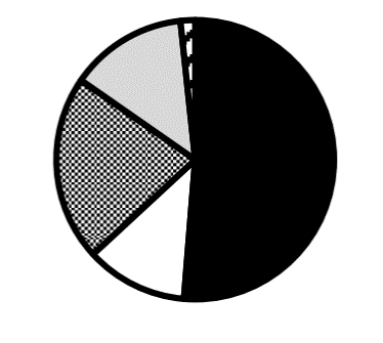 B.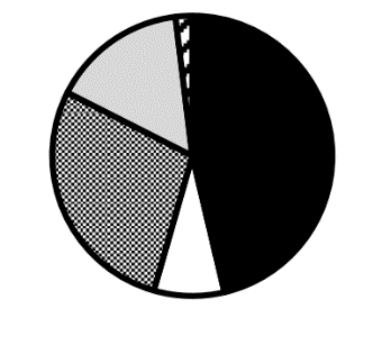 C.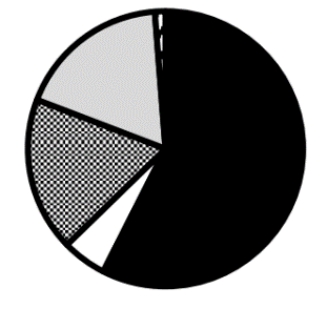 D.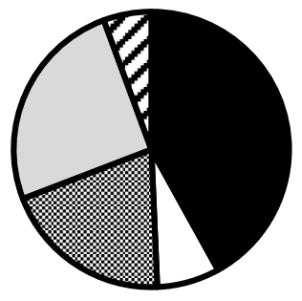 【答案】A【解析】第一步，本题考查比重比较。第二步，定位材料第一段和第三段“2021年，非油气矿产地质勘查投资173.81亿元，增长7.5%”、“2021年，非油气矿产地质勘查投资中，矿产勘查投资85.85亿元，占总量的49.4%，增长4.1%；基础地质调查投资13.32亿元，占总量的7.7%，减少33.2%；水文地质、环境地质与地质灾害调查评价投资45.91亿元，占总量的26.4%，增长33.0%；地质科技与综合研究投资25.58亿元，占总量的14.7%，增长16.4%；地质资料服务与信息化投资3.15亿元，占总量的1.8%，增长15.4%”。饼图12点方向顺时针依次表示矿产勘查，基础地质调查，水文地质、环境地质与地质灾害调查评价，地质科技与综合研究、地质资料服务与信息化投资的占比。第三步，根据两期比重比较结论，若a（部分增长率）>b（整体增长率），则现期比重大于基期比重；若a（部分增长率）<b（整体增长率），则现期比重小于基期比重。2021年矿产勘查投资占总量的49.4%，且矿产勘查投资同比增速（a＝4.1%）＜非油气矿产地质勘查投资同比增速（b＝7.5%）说明比重下降，即2020年矿产勘查投资占比比2021年占比（49.4%）大，排除B、D选项。且根据基期比重=，2020年矿产勘查投资比重=。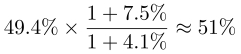 因此，选择A选项。58.2021年油气地质勘查投资对中国地质勘查投资的增长贡献率约是非油气矿产地质勘查投资的（     ）倍。A.3倍B.5倍C.7倍D.9倍【答案】C【解析】第一步，本题考查贡献率的计算。第二步，定位材料第一段“2021年，油气地质勘查投资799.06亿元，增长12.5%；非油气矿产地质勘查投资173.81亿元，增长7.5%”。第三步，根据增长贡献率=，所求两个贡献率的整体增长量一致，可得。×增长率，当，。，，代入数据，列式可得×倍。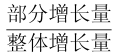 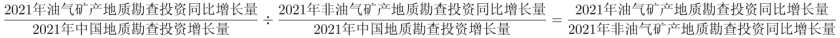 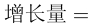 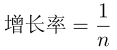 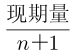 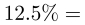 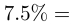 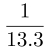 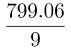 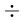 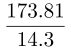 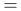 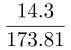 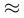 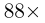 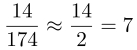 因此，选择C选项。【资料】2021年1-11月，新能源汽车产销分别完成302.3万辆和299万辆，市场渗透率达到12.7%，高于前10月。其中，纯电动汽车产销分别完成250.4万辆和246.6万辆，同比分别增长1.8倍和1.7倍，插电式混合动力汽车产销分别完成51.7万辆和52.2万辆，同比分别增长1.3倍和1.4倍。燃料电池汽车产销均完成0.1万辆，同比分别增长23%和16%。1-10月重点汽车企业集团工业总产值为27399.6亿元，同比增长2.5%；营业收入32561.9亿元，同比增长3.7%；利税总额与上年同期持平。汽车工业主要指标完成情况：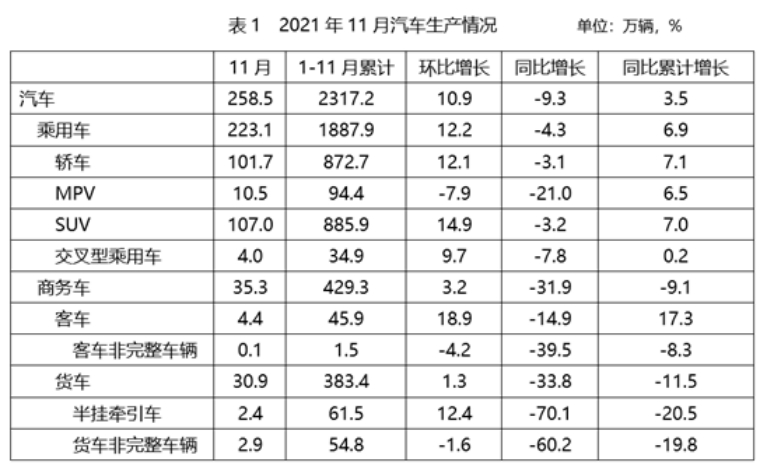 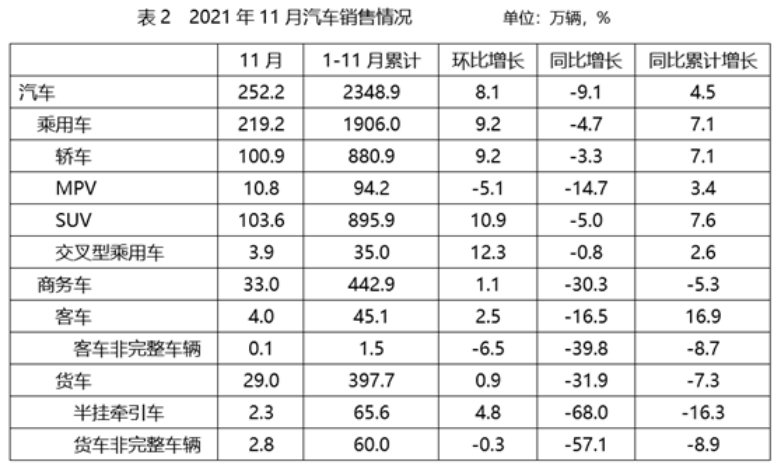 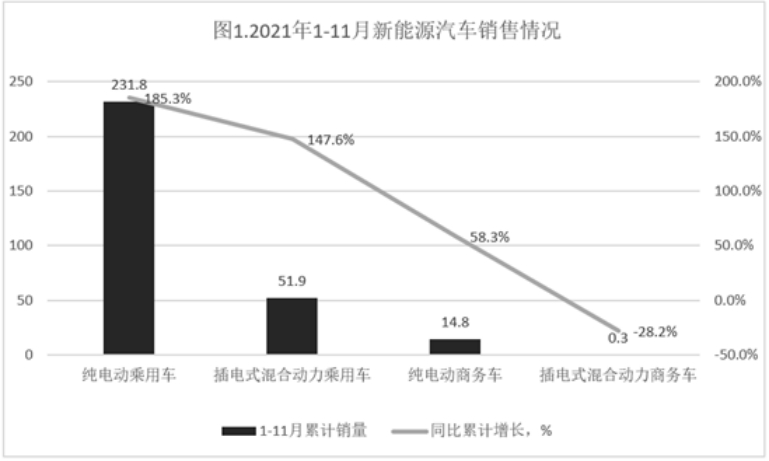 59.能够从上述资料中推出的是：A.2021年11月轿车产量超过了乘用车的一半B.2021年1-11月新能源插电式混合动力车销量约比上年同期增长不足30万辆C.2021年11月轿车、MPV、SUV销售量占乘用车销售量的比重同比上升的只有1个D.2020年11月客车销量占商务车销量约为12%【答案】C【解析】第一步，本题考查综合分析问题。第二步，A选项，现期比重。定位表1“1-11月汽车生产情况”。轿车产量101.7万辆，乘用车产量223.1万辆，101.7×2＝203.4＜223.1。选项错误。B选项，增长量计算。定位文字材料“插电式混合动力汽车产销分别完成51.7万辆和52.2万辆，同比分别增长1.3倍和1.4倍”，代入增长量公式，得万辆，选项错误。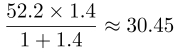 C选项，两期比重比较。定位表2“1-11月汽车销售情况”，根据两期比重比较口诀：部分增长率大于整体增长率，比重上升。只有轿车11月份同比增长率-3.3%＞-4.7%，比重上升。选项正确。D选项，基期比重计算。定位表2“1-11月份汽车销售情况”根据基期比重公式，得：。选项错误。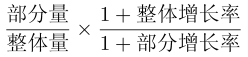 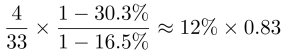 因此，选择C选项。60.2021年1-11月新能源汽车销量同比累计增长率大约为：A.0.88倍B.1.27倍C.1.98倍D.1.67倍【答案】D【解析】第一步，本题考查混合增长率问题。第二步，定位图1“1-11月新能源汽车销售情况”，四种类型新能源汽车的销售量和累计同比增长率。第三步，根据混合增长率比较口诀：整体增长率介于部分增长率之间，靠近基数大的部分。1-11月新能源汽车累计同比增长率小于185.3%，大于-28.2%，靠近185.3%。先排除C选项，并且从图中数据可以算出纯电动乘用车的基期量≈81.2万，比另三个量的基期量之和（++≈30.7万）大很多，因此增长率必然大于147.6%。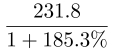 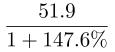 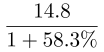 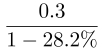 因此，选择D选项。61.2021年11月乘用车中各车型销量环比增长及同比累计增长均快于产量的有（     ）种车型？A.0B.1C.2D.3【答案】B【解析】第一步，本题考查简单计算问题。第二步，定位表1“2021年11月汽车生产情况”，和表2“2011年11月汽车销售情况”中的环比增长和同比累计增长。第三步，满足题意的只有交叉型乘用车，11月销量环比增长率为12.3%，同比累计增长率为2.6%均大于产量环比增长率和同比累计增长率。因此，选择B选项。62.若2021年11月份SUV产量占全年SUV产量的10%，则12月份SUV需要生产（     ）万辆？A.117.7B.166.3C.184.1D.201.6【答案】C【解析】第一步，本题考查现期比重计算问题。第二步，定位表1“2021年11月汽车生产情况”11月SUV产量107.0万辆，1-11月SUV累计产量885.9万辆。第三步，2021年全年SUV产量为万辆。则12月份还需要生产1070－885.9=184.1万辆。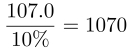 因此，选择C选项。63.2021年1-10月重点汽车集团企业每亿元生产总值产生的利税与上年同期相比增长了（     ）？A.-2.44%B.-2.50%C.1.17%D.3.56%【答案】A【解析】第一步，本题考查平均数增长率计算问题。第二步，定位文字材料“1-10月重点汽车企业集团工业总产值为27399.6亿元，同比增长2.5%；营业收入32561.9亿元，同比增长3.7%；利税总额与上年同期持平”。第三步，代入平均数增长率公式：=，结果为负，绝对值＜2.5%。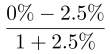 因此，选择A选项。【资料】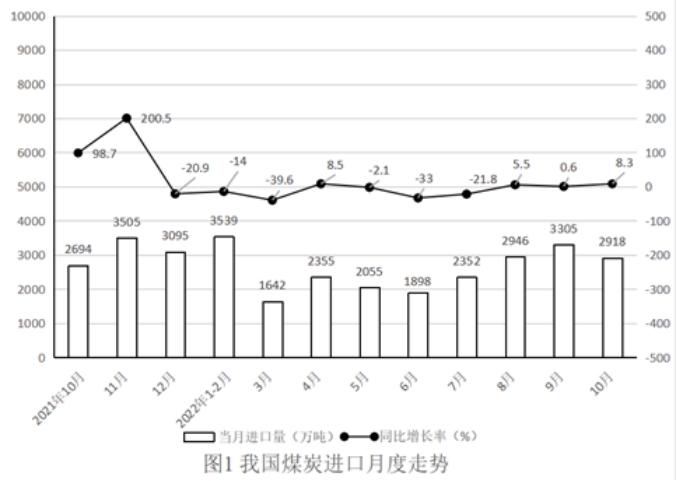 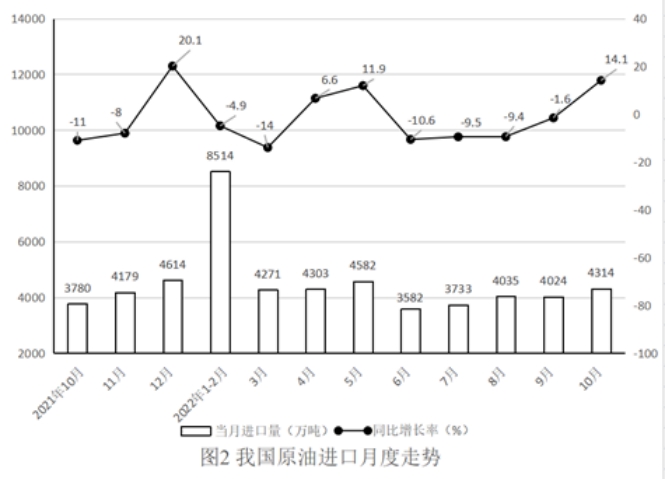 64.根据所给材料，下列说法正确的有几个：①2021年12月，我国原油进口量与上年相比增长了435万吨②2021年10月，我国煤炭进口量高于上月水平③2022年4月-2022年10月间，原油进口量同比增速超过煤炭进口量同比增速的月份有5个A.0B.1C.2D.3【答案】A【解析】第一步，本题考查综合分析问题，且需选出正确的有几个。第二步，①，增长量计算。定位图2材料，2021年12月我国原油进口量4614万吨，同比增长20.1%，根据增长量n+1的计算公式，万吨，错误。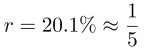 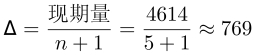 ②，基期量计算。定位图1材料，2021年10月，我国煤炭进口量为2694万吨，2021年9月份没有直接给出，需要通过2022年9月份（3305万吨，同比增长0.6%）计算，根据基期量＝，可得2021年9月煤炭进口量为，2021年9月份的煤炭进口量更高，错误。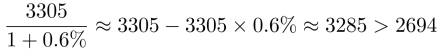 ③，读数比较。读两个图可知，2022年4月-2022年10月间，原油进口量同比增速超过煤炭进口量同比增速的月份有5月、6月、7月、10月共4个月份满足条件，错误。综上，正确的是0个。因此，选择A选项。65.2022年上半年，我国平均每月进口原油约为：A.4140.6万吨B.4208.7万吨C.5050.4万吨D.5182.3万吨【答案】B【解析】第一步，本题考查现期平均数计算。第二步，定位图2材料原油进口量数据，2022年上半年，我国1-2月原油进口量为8514万吨，3-6月各月原油进口量分别为4271万吨、4303万吨、4582万吨、3582万吨。第三步，平均数=，则列式为（万吨），结果与B选项最接近。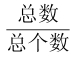 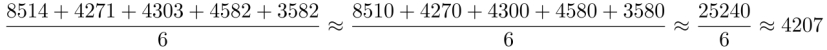 因此，选择B选项。66.2022年3-10月，我国煤炭进口量同比增速最高的月份，其环比增量比增速次高的月份的增量：A.多326万吨B.少326万吨C.多1100万吨D.少1100万吨【答案】C【解析】第一步，本题考查增长量计算中的已知现期量与基期量。第二步，定位图1材料，2022年3-10月，我国煤炭进口量同比增速最高的月份和增速次高的月份分别是4月和10月。第三步，根据增长量=现期量－基期量，则4月的环比增长量与10月的环比增长量相差（2355－1642）－（2918－3305），其结果大于0，排除B、D选项，A、C尾数不同，考虑尾数法，尾数应为（5－2）－（8－5）＝3－3＝0，排除A选项。因此，选择C选项。67.与2020年10月相比，2022年9月我国煤炭进口量增长了约：A.87.9%B.116.7%C.129.9%D.143.8%【答案】D【解析】第一步，本题考查增长率计算。第二步，定位图1，“2021年10月，煤炭进口量为2694万吨，同比增长98.7%……2022年9月，煤炭进口量为3305万吨”。第三步，根据基期量＝、增长率，选项首位相同，第二位各不相同，将分母从左向右截取前三位，代入数据可以列式，与2020年10月相比，2022年9月我国煤炭进口量增长了约：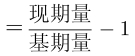 ，与D选项最接近。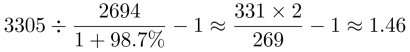 因此，选择D选项。68.如果从2023年10月起，我国煤炭进口量保持2022年10月的同比增长率，则2024年10月我国煤炭进口量能达到多少万吨：A.3161B.3366C.3422D.3681【答案】C【解析】第一步，本题考查现期量计算。第二步，定位图1，“2022年10月我国煤炭进口量为2918万吨，同比增长8.3%”。第三步，从2023年10月起增长速度为2022年10月的增速，则可按8.3%计算。根据公式，，则2024年10月我国煤炭进口量＝（万吨），与C选项最接近。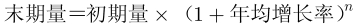 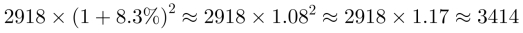 因此，选择C选项。【资料】2022年1-10月份，全国规模以上工业企业实现利润总额69768.2亿元，同比下降3.0%。1—10月份，规模以上工业企业中，国有控股企业实现利润总额22648.9亿元，同比增长1.1%；股份制企业实现利润总额50877.4亿元，下降2.1%；外商及港澳台商投资企业实现利润总额16617.2亿元，下降7.6%；私营企业实现利润总额19641.2亿元，下降8.1%。1-10月份，采矿业实现利润总额13943.0亿元，同比增长60.4%；制造业实现利润总额51739.3亿元，下降13.4%；电力、热力、燃气及水生产和供应业实现利润总额4085.9亿元，增长15.5%。1-10月份，规模以上工业企业实现营业收入111.78万亿元，同比增长7.6%；发生营业成本94.84万亿元，增长8.9%。10月末，规模以上工业企业资产总计154.15万亿元，同比增长9.0%；负债合计87.57万亿元，增长9.4%；所有者权益合计66.58万亿元，增长8.5%；资产负债率为56.8%。10月末，规模以上工业企业应收账款21.88万亿元，同比增长13.6%；产成品存货6.10万亿元，增长12.6%。10月末，规模以上工业企业每百元资产实现的营业收入为90.5元，同比减少1.8元；人均营业收入为178.7万元，同比增加14.8万元；产成品存货周转天数为18.2天，同比增加0.9天；应收账款平均回收期为54.6天，同比增加3.1天。69.根据上述材料，下列说法错误的是：A.2022年1-10月，采矿业、制造业和电力、热力、燃气及水生产和供应业实现利润总额占全国规模以上工业企业的比重均同比上升B.2022年10月末，规模以上工业企业应收账款是同期产成品存货款的不到4倍C.2021年10月末，规模以上工业企业每百元资产实现的营业收入为92.3元D.2021年10月末，应收账款平均回收期比产成品存货周转天数多34.2天【答案】A【解析】第一步，本题考查综合分析问题，且需选出说法错误的一项。第二步，A选项，两期比重比较。定位材料第一段，“2022年1-10月份，全国规模以上工业企业实现利润总额69768.2亿元，同比下降3.0%”和材料第二段“采矿业实现利润总额……同比增长60.4%；制造业实现利润总额……下降13.4%；电力、热力、燃气及水生产和供应业实现利润总额……增长15.5%”。根据两期比重比较口诀：分子增速a大于分母增速b，比重上升；反之，比重下降。制造业a（－13.4%）＜b（－3.0%），比重下降，错误。B选项，倍数计算。定位材料第五段，“（2022年）10月末，规模以上工业企业应收账款21.88万亿元，同比增长13.6%；产成品存货6.10万亿元，增长12.6%”。其倍数关系为＜4，正确。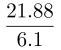 C选项，基期量计算。定位材料最后一段，“（2022年）10月末，规模以上工业企业每百元资产实现的营业收入为90.5元，同比减少1.8元”。根据基期量＝现期量－增长量，2021年10月末收入为90.5－（-1.8）＝92.3元，正确。D选项，基期量比较。定位材料最后一段，“（2022年）产成品存货周转天数为18.2天，同比增加0.9天；应收账款平均回收期为54.6天，同比增加3.1天”。根据基期量＝现期量－增长量，2021年10月末，应收账款平均回收期与产成品存货周转天数差值为（54.6－3.1）－（18.2－0.9）＝34.2，正确。因此，选择A选项。70.2022年1-10月份，规模以上工业企业分类中，利润总额的同比变化量从高到低排序正确的是：A.私营企业＞股份制企业＞外商及港澳台商投资企业＞国有控股企业B.私营企业＞外商及港澳台商投资企业＞股份制企业＞国有控股企业C.国有控股企业＞股份制企业＞外商及港澳台商投资企业＞私营企业D.股份制企业＞外商及港澳台商投资企业＞私营企业＞国有控股企业【答案】B【解析】第一步，本题考查增长量中的增长量比较。第二步，定位材料第一段，“2022年1-10月份……国有控股企业实现利润总额22648.9亿元，同比增长1.1%；股份制企业实现利润总额50877.4亿元，下降2.1%；外商及港澳台商投资企业实现利润总额16617.2亿元，下降7.6%；私营企业实现利润总额19641.2亿元，下降8.1%”。第三步，根据增长量比较口诀：大大则大，一大一小看乘积，乘积大的增长量大。变化量比较不需要区分增长率的正负，只需关注绝对值即可。根据大大则大原则：国有控股企业小于股份制企业，排除C选项；外商及港澳台商投资企业小于私营企业，排除D选项。A、B选项关注股份制企业和外商及港澳台商投资企业，比较现期量和增长率的乘积，50877×2.1%≈510×2＝1018＜16617×7.6%≈170×7=1190，所以外商及港澳台商投资企业利润总额的同比变化量更大，排除A。因此，选择B选项。71.2021年10月末全国规模以上工业企业资产负债率为：A.56.8%B.56.6%C.57.1%D.56.4%【答案】B【解析】第一步，本题考查比重中的基期比重计算。第二步，定位材料第四段，“2022年10月末，规模以上工业企业资产总计154.15万亿元，同比增长9.0%；负债合计87.57万亿元，增长9.4%……资产负债率为56.8%”。第三步，根据基期比重公式，左半边为现期比重，2021年10月末全国规模以上工业企业资产负债率为，右半边＜1，因此所求比重小于56.8%，排除A、C选项。又因为两期比重差值小于|a-b|＝|9.4%-9%|＝0.4%，2021年10月末全国规模以上工业企业资产负债率＞58.6%-0.4%＝56.4%，排除D。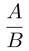 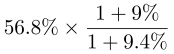 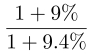 因此，选择B选项。72.2022年1-10月，全国规模以上工业企业每百元营业收入中的成本与2021年同期相比约：A.增加1元B.减少1元C.增加5元D.减少5元【答案】A【解析】第一步，本题考查平均数中的平均数增长量计算。第二步，定位材料第三段，“2022年1-10月份，规模以上工业企业实现营业收入111.78万亿元，同比增长7.6%；发生营业成本94.84万亿元，增长8.9%”。第三步，根据平均数增长量公式，代入数据为，结果大于0，排除B、D选项。选项首位不同，分母留两位式子可估算为，左半边商8，右半边略大于1，相乘近似为1，与A选项最接近。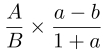 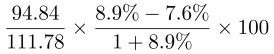 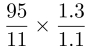 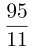 因此，选择A选项。73.2022年1-10月份，全国规模以上工业企业实现利润率与2021年同期相比约：A.上升7个百分点B.下降7个百分点C.上升0.7个百分点D.下降0.7个百分点【答案】D【解析】第一步，本题考查利润率中的两期利润率比较。第二步，定位材料第一段，“2022年1-10月份，全国规模以上工业企业实现利润总额69768.2亿元，同比下降3.0%”和材料第三段，“1-10月份，规模以上工业企业实现营业收入111.78万亿元，同比增长7.6%”。第三步，利润的增长率-3%＜收入的增长率7.6%，因此利润率应同比下降，排除A、C。根据两期利润率差值，代入数据，B、D选项量级不同，≈≈-0.7%，与D选项最接近。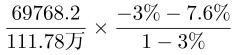 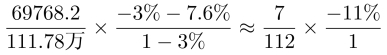 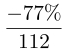 因此，选择D选项。【资料】2022年1—11月份，全国商品房销售面积121250万平方米，同比下降23.3%，其中住宅销售面积下降26.2%。全国商品房销售额118648亿元，下降26.6%，其中住宅销售额下降28.4%。11月末，全国商品房待售面积55203万平方米，同比增长10.0%。其中，住宅待售面积增长18.0%。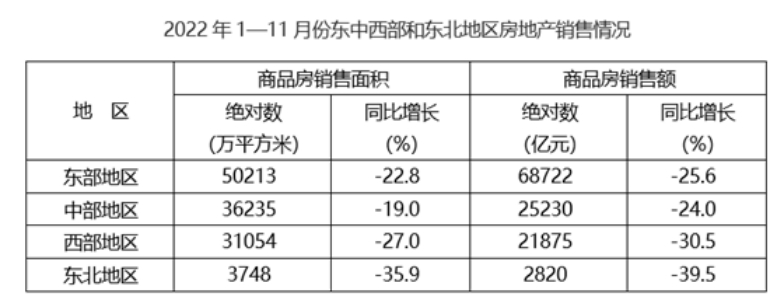 74.根据上述材料，下列说法正确的是：A.2022年11月末全国商品房待售面积同比增长不足0.5亿平方米B.2022年1—11月份四大地区中商品房销售额最高的地区其销售额占全国商品房的六成多C.2022年1—11月份全国非住宅销售额同比约下降27.3%D.2022年1—11月份西部地区商品房销售面积超过东北地区的8倍【答案】D【解析】第一步，本题考查综合分析问题且需选出正确的一项。第二步，A选项，考查增长量计算，根据增长量计算n＋1原则，10%＝，那么2022年11月末，全国商品房待售面积同比增长（万平方米），错误。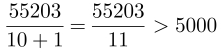 B选项，考查现期比重计算，2022年1—11月份四大地区中商品房销售额最高的是东部地区，根据比重＝部分量÷整体量，其占比为＜60%，即不足六成，错误。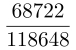 C选项，考查混合增长率计算，2022年1—11月全国商品房销售额同比增速为﹣26.6%，住宅销售额同比增速为﹣28.4%，故非住宅销售额的同比增速应大于﹣26.6%，不能为下降27.3%，错误。D选项，考查现期倍数计算，2022年1—11月份西部地区商品房销售面积是东北地区的＞8倍，正确。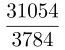 因此，选择D选项。75.2022年1—11月份表中所列四大地区商品房销售额的同比减少量由小到大排列正确的是：A.东部地区＜西部地区＜中部地区＜东北地区B.东部地区＜中部地区＜西部地区＜东北地区C.东北地区＜西部地区＜中部地区＜东部地区D.东北地区＜中部地区＜西部地区＜东部地区【答案】D【解析】第一步，本题考查减少量大小比较。第二步，定位表格材料第三步，增长量大小比较口诀为“大大则大，一大一小看乘积”。2022年1—11月份，四大地区销售额均同比下降，故只需比较绝对值。东北地区的现期量明显小故乘积最小，东部地区现期量明显大故乘积最大，中部地区乘积约为25000×24%＜西部地区乘积约为22000×30%，故中部地区减少量＜西部地区减少量。那么由小到大排列正确的是东北地区＜中部地区＜西部地区＜东部地区。因此，选择D选项。76.2022年1—11月份住宅销售面积和销售额占全国商品房的比重与上年同期相比：A.销售面积占比下降、销售额占比上升B.销售面积占比上升、销售额占比下降C.均下降D.均上升【答案】C【解析】第一步，本题考查两期比重比较。第二步，定位文字材料“2022年1—11月份，全国商品房销售面积121250万平方米，同比下降23.3%，其中住宅销售面积下降26.2%。全国商品房销售额118648亿元，下降26.6%，其中住宅销售额下降28.4%”。第三步，根据两期比重比较口诀“只需比较部分量增速和整体量增速，若部分量增速大于整体量增速则比重上升，反之下降”。2022年1—11月份住宅销售面积和销售额的同比增速均低于全国商品房的，故占比均下降。因此，选择C选项。77.2022年1—11月份全国商品房销售单价与上年同期相比约：A.下降4.3%B.下降5.7%C.上升4.3%D.上升5.7%【答案】A【解析】第一步，本题考查平均数增长率计算。第二步，定位文字材料“2022年1—11月份，全国商品房销售面积121250万平方米，同比下降23.3%。全国商品房销售额118648亿元，下降26.6%”。第三步，根据平均数增长率计算公式，代入数据得，直除首位商4，即下降4.3%。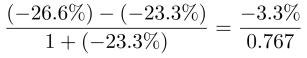 因此，选择A选项。78.2021年1—11月份全国商品房销售面积约为多少亿平方米？A.9.8B.13.5C.14.3D.15.8【答案】D【解析】第一步，本题考查基期量计算。第二步，定位文字材料“2022年1—11月份，商品房销售面积121250万平方米，同比下降23.3%”。第三步，根据基期量＝现期量÷（1＋增长率），代入数据得2021年1—11月份全国商品房销售面积为，直除首两位商15。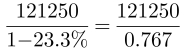 因此，选择D选项。【资料】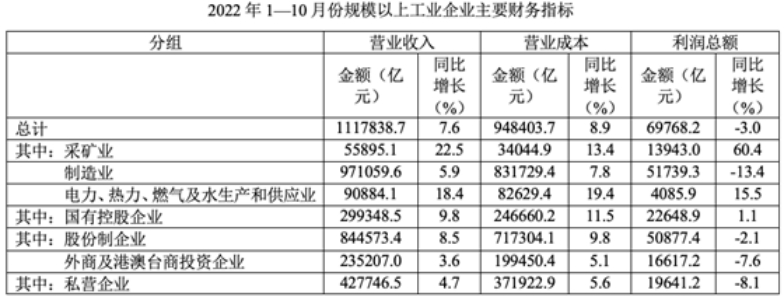 79.根据上述资料，以下说法错误的是：A.2022年1—10月份，表格中利润总额排名第一的工业企业其营业收入也排名第一B.2022年1—10月份，表格中利润总额同比增速第二低的工业企业其月均营业收入不足1万亿元C.2022年1—10月份，表格中各工业企业利润总额占规模以上工业企业的比重超过的有4个D.2022年1—10月份，表格中各工业企业利润总额同比增速最快与最慢的差值大于65个百分点【答案】B【解析】第一步，本题考查综合分析，且需选出错误的一项。第二步，A选项，直接读数。定位表格材料。利润总额排名第一的工业企业为制造业（51739.3亿元），其营业收入为971059.6亿元，也排名第一，正确。B选项，现期平均数计算。定位表格材料。利润总额同比增速第二低的行业是：私营企业（－8.1%），其月均营业收入约为＞10000亿元=1万亿元，错误。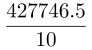 C选项，现期比重计算。定位表格材料。根据部分量=整体量×比重，则整体的为69768.2×≈17442（亿元），直接读数可得，利润总额超过17442亿元的行业有：制造业、国有控股企业、股份制企业、私营企业，共计4个，正确。D选项，简单计算。定位表格材料。直接读数可知，营业收入同比增速最快与最慢的行业及同比增速分别为：采矿业（60.4%）、制造业（－13.4%），差值为60.4%-（-13.4%）＞65个百分点，正确。因此，选择B选项。80.2022年1—10月份，规模以上工业企业实现收入利润率约为：A.6.9%B.6.2%C.5.1%D.4.5%【答案】B【解析】第一步，本题考查现期利润率计算问题。第二步，定位表格材料。第三步，根据公式：利润率=，选项数据出现首位相同，第二位不同的情况，则分子取整，分母从左向右截取前三位，代入数据可得2022年1—10月份，规模以上工业企业实现收入利润率约为，直除首两位商62，与B选项最接近。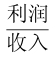 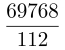 因此，选择B选项。81.2022年1—10月份，规模以上工业企业中私营企业营业成本总额同比增长量约是外商及港澳台商投资企业的多少倍？A.2B.3C.4D.5【答案】A【解析】第一步，本题考查增长量与倍数杂糅问题。第二步，定位表格材料。第三步，根据增长量计算n+1原则，及5.6%≈，5.1%=，可得2022年1—10月份，规模以上工业企业中私营企业营业成本总额的同比增长量约为，外商及港澳台商投资企业的营业成本总额的增长量约为，所以规模以上工业企业中私营企业营业成本总额的同比增长量约是外商及港澳台商投资企业的≈2倍。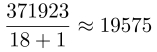 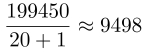 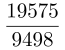 因此，选择A选项。82.2022年1—10月份，规模以上工业企业中采矿业平均每万元营业收入产生的利润比上年同期：A.上升超过30%B.上升不到30%C.下降不到30%D.下降超过30%【答案】A【解析】第一步，本题考查平均数增长率计算问题。第二步，定位表格材料。第三步，根据平均数增长率=及平均数=，可得2022年1—10月份，规模以上工业企业中采矿业平均每万元营业收入产生的利润比上年同期上升＞30%，即上升超过30%。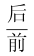 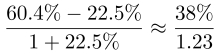 因此，选择A选项。83.2021年1—10月份，规模以上制造业利润总额比采矿业约多多少亿元？A.38107B.45860C.48231D.51052【答案】D【解析】第一步，本题考查基期量和差计算。第二步，定位表格材料。第三步，根据基期量=，选项数据首位相同第二位不同，则分子取整，分母从左向右截取前三位，可得2021年1—10月份，规模以上制造业利润总额比采矿业约多≈59700－8700=51000。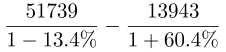 因此，选择D选项。【资料】2022年1—10月份，规模以上工业企业实现营业收入111.78万亿元，同比增长7.6%；发生营业成本94.84万亿元，增长8.9%；营业收入利润率为6.24%，同比下降0.68个百分点。10月末，规模以上工业企业资产总计154.15万亿元，同比增长9.0%；负债增长9.4%；所有者权益合计66.58万亿元，增长8.5%；资产负债率为56.8%，同比上升0.2个百分点。10月末，规模以上工业企业应收账款21.88万亿元，同比增长13.6%；产成品存货6.10万亿元，增长12.6%。1—10月份，规模以上工业企业每百元营业收入中的成本为84.84元，同比增加1.07元；每百元营业收入中的费用为7.91元，同比减少0.50元。10月末，规模以上工业企业每百元资产实现的营业收入为90.5元，同比减少1.8元；人均营业收入为178.7万元，同比增加14.8万元；产成品存货周转天数为18.2天，同比增加0.9天；应收账款平均回收期为54.6天，同比增加3.1天。注：负债率=负债总额/资产总额；每百元营业收入中的费用=费用÷营业收入×100；资产=负债+所有者权益84.根据上述资料，以下说法可以推出的有几项？①2020年10月末，规模以上工业企业应收账款超过产成品存货3.6倍②2022年10月末，规模以上工业企业产成品存货同比约增加0.68亿元③2022年1—10月份，规模以上工业企业每百元营业收入中的费用同比约增加1.3%A.0B.1C.2D.3【答案】A【解析】第一步，本题考查综合分析，且需选出正确的有几项。第二步，①，无中生有。定位全篇文字材料，未给出可求出2020年10月末，规模以上工业企业应收账款和产成品存货数据及相关数据，无法求得，错误。②，增长量计算。定位第三段文字材料，“（2022年）10月末，产成品存货6.10万亿元，增长12.6%”，根据特殊分数法，增长量=，12.6%≈，可得2022年10月末，规模以上工业企业产成品存货同比约增加≈0.68万亿元≠0.68亿元，错误。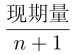 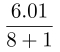 ③，增长率计算。定位第四段文字材料，“每百元营业收入中的费用为7.91元，同比减少0.50元”，同比下降，增长率为负，错误。正确的有0项。因此，选择A选项。85.2021年10月末，规模以上工业企业资产负债率为：A.56.6%B.56.8%C.57.1%D.57.6%【答案】A【解析】第一步，本题考查简单计算。第二步，定位第二段文字材料，“（2022年）10月末，资产负债率为56.8%，同比上升0.2个百分点”。第三步，2021年10月末，规模以上工业企业资产负债率为56.8%－0.2%=56.6%。因此，选择A选项。86.2021年1—10月份，我国规模以上工业企业实现营业利润约为多少万亿元？A.5.7B.6.3C.6.9D.7.2【答案】D【解析】第一步，本题基期量计算问题。第二步，定位第一段文字材料，“2022年1—10月份，规模以上工业企业实现营业收入111.78万亿元，同比增长7.6%；发生营业成本94.84万亿元，增长8.9%；营业收入利润率为6.24%，同比下降0.68个百分点”。第三步，根据基期量=，可得2021年1—10月份，规模以上工业企业实现营业收入约为。2021年1—10月份，营业收入利润率为6.24%+0.68%=6.92%。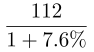 第四步，根据利润=收入×利润率，可得2021年1—10月份，全国规模以上工业企业实现营业收入利润为＞6.92（万亿元），只有D选项满足。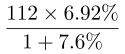 因此，选择D选项。87.2022年10月末，下列各项指标同比增幅最大的是：A.每百元资产实现的营业收入B.应收账款平均回收期C.产成品存货周转天数D.人均营业收入【答案】D【解析】第一步，本题考查增长率计算比较问题。第二步，定位第五段文字材料，“10月末，规模以上工业企业每百元资产实现的营业收入为90.5元，同比减少1.8元；人均营业收入为178.7万元，同比增加14.8万元；产成品存货周转天数为18.2天，同比增加0.9天；应收账款平均回收期为54.6天，同比增加3.1天”。第三步，规模以上工业企业每百元资产实现的营业收入下降，则最小，排除A选项。又根据增长率=，可用进行替代比较。则规模以上工业企业人均营业收入、产成品存货周转天数、应收账款平均回收期的分别约为：，，，化同之后，根据分数性质可得，同比增速最大的是：人均营业收入。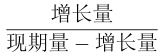 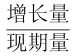 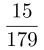 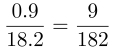 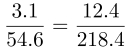 因此，选择D选项。88.2022年10月末，我国规模以上工业企业负债总额约为多少万亿元？A.97.64B.91.42C.87.57D.81.28【答案】C【解析】第一步，本题考查简单计算。第二步，定位第二段文字材料，“（2022年）10月末，规模以上工业企业资产总计154.15万亿元，同比增长9.0%；负债增长9.4%；所有者权益合计66.58万亿元”。第三步，根据资产=负债+所有者权益，可得负债=资产－所有者权益，利用尾数法，尾数为5－8=7。因此，选择C选项。【资料】2021年，全社会用电量83128亿千瓦时，同比增长10.3%，较2019年同期增长14.7%。分产业看，第一产业用电量1023亿千瓦时，同比增长16.4%；第二产业用电量56131亿千瓦时，同比增长9.1%；第三产业用电量14231亿千瓦时，同比增长17.8%；城乡居民生活用电量11743亿千瓦时，同比增长7.3%。2021年，全国可再生能源发电量达24823亿千瓦时，同比增长12.1%，可再生能源发电量占全社会用电量的比重达到29.8%，占比较2017年增长3.3个百分点。2021年，全国发电装机容量237692万千瓦，同比增长7.9%。其中水电装机容量39092万千瓦时，同比增长5.6%，火电装机容量129678万千瓦，同比增长4.1%，核电装机容量5326万千瓦，同比增长6.8%，风电装机容量32848万千瓦，同比增长16.6%，太阳能发电装机容量30656万千瓦，同比增长20.9%。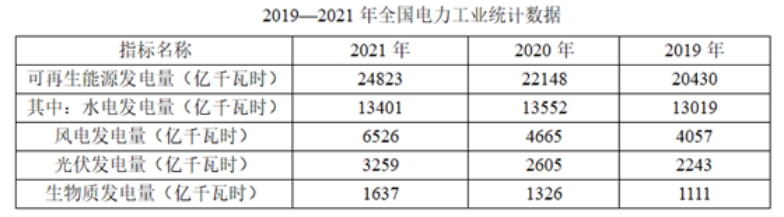 89.能够从上述资料中推出的是：A.2021年风电发电量、光伏发电量、生物质发电量三者之和占可再生能源发电量的比重高于一半B.2021年，第二产业用电量同比增长超过5000亿千瓦时C.2020年和2021年，我国光伏发电量同比增速均超过20%D.2020年，全社会月均用电量约为6280亿千瓦时【答案】D【解析】第一步，本题考查综合分析，且要求出能推出的一项。第二步，A选项，比重计算，定位表格，分母截取前三位，加减计算考虑截位舍相同，2021年风电发电量、光伏发电量、生物质发电量三者之和占可再生能源发电量的比重为，错误。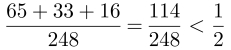 B选项，增长量计算。定位第一段，9.1%≈，根据增长量n＋1原则可知，第二产业用电量同比增长，错误。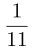 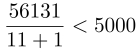 C选项，增长率计算，定位表格，根据，分母截取前三位，加减计算考虑截位舍相同，代入数据可得2020年光伏发电量同比增速为，错误。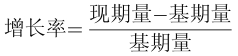 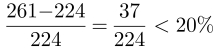 D选项，基期平均数。定位第一段，2020年，全社会月均用电量为（亿千瓦时），正确。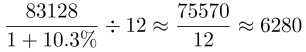 因此，选择D选项。90.若保持2021年的同比增速不变，那么，2022年风电发电量比2020年约多：A.2529.1亿千瓦时B.3699.1亿千瓦时C.4464.4亿千瓦时D.4907.1亿千瓦时【答案】C【解析】第一步，本题考查增长量计算。第二步，定位表格。第三步，根据，分母从左向右截取前三位，加减计算考虑截位舍相同，可得2021年风电发电量的同比增速为。根据现期量=基期量×（1＋增长率），则2022年风电发电量为6526×（1＋40%）≈9136（亿千瓦时），故2022年风电发电量比2020年约多9136－4665＝4471（亿千瓦时），与C项最接近。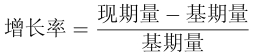 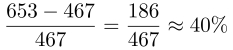 因此，选择C选项。91.2020年全国可再生能源发电量占全社会用电量的比重较2017年约增长：A.1.2个百分点B.2.8个百分点C.3.5个百分点D.5.0个百分点【答案】B【解析】第一步，本题考查两期比重计算。第二步，定位材料第一段“2021年，全社会用电量83128亿千瓦时，同比增长10.3%，较2019年同期增长14.7%。”和第二段“2021年，全国可再生能源发电量达24823亿千瓦时，同比增长12.1%，可再生能源发电量占全社会用电量的比重达到29.8%，占比较2017年增长3.3个百分点”。第三步，根据基期比重计算公式，可知2020年可再生能源发电量占全社会用电量的比重为，根据材料可知，2017年可再生能源发电量占全社会用电量的比重为29.8%－3.3%＝26.5%，故2020年可再生能源发电量占全社会用电量的比重较2017年增长29.3%－26.5%＝2.8%，即2.8个百分点。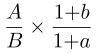 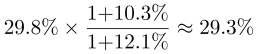 因此，选择B选项。92.2021年，下列发电装机容量同比增量由大到小排序正确的是：A.火电、太阳能、风电、水电B.火电、太阳能、水电、风电C.太阳能、火电、风电、水电D.太阳能、火电、水电、风电【答案】C【解析】第一步，本题考查增长量公式比较。第二步，定位最后一段“2021年，全国发电装机容量237692万千瓦，同比增长7.9%。其中水电装机容量39092万千瓦时，同比增长5.6%，火电装机容量129678万千瓦，同比增长4.1%，核电装机容量5326万千瓦，同比增长6.8%，风电装机容量32848万千瓦，同比增长16.6%，太阳能发电装机容量30656万千瓦，同比增长20.9%”。第三步，根据增长量比较口诀“大大则大，一大一小看乘积”，乘积即为“现期量×增长率”，太阳能发电（30656×20.9%）＞火电发电（129678×4.1%），排除A、B，风电（32848×16.6%）＞水电（39092×5.6%），C选项符合。因此，选择C选项。93.2020年全社会用电量同比增长约：A.4%B.5%C.6%D.7%【答案】A【解析】第一步，本题考查间隔增长率计算。第二步，定位第一段“2021年，全社会用电量83128亿千瓦时，同比增长10.3%，较2019年同期增长14.7%”。第三步，根据间隔增长率，代入数据得14.7%=10.3%+r+10.3%×r，则2020年全社会用电量同比增长率r≈4%，对应A项。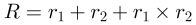 因此，选择A选项。【资料】截至2021年底，我国固定互联网宽带接入用户数比上年底净增5224万户。其中，100Mbps及以上接入速率的用户比上年底净增6385万户。按接入方式划分，固定互联网宽带接入用户可分为xDSL用户、光纤用户和其他用户；按接入速率划分，固定互联网宽带接入用户可分为100Mbps速率以上用户和其他用户。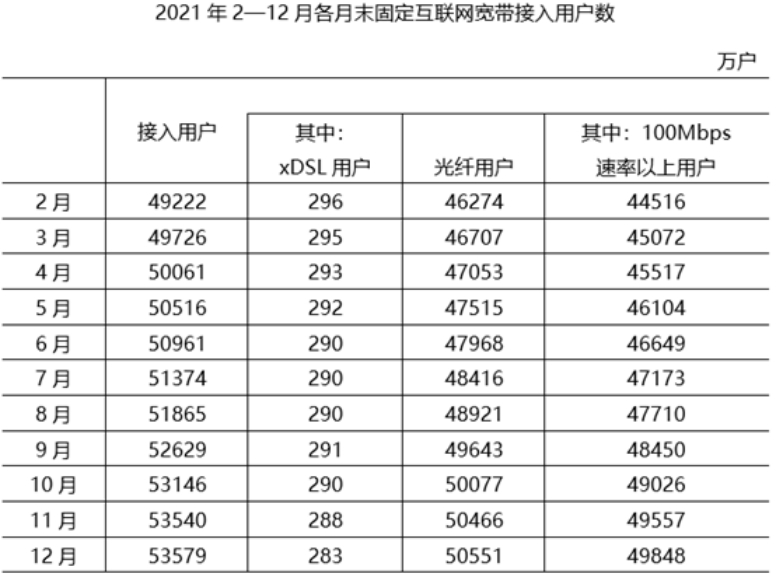 94.以下折线图反映了2021年哪一时间段内，我国固定互联网宽带100Mbps速率以上用户数环比增量的变化趋势？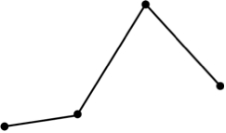 A.3~6月B.5~8月C.7~10月D.9~12月【答案】C【解析】第一步，本题考查增长量做差比较问题。第二步，定位表格最右边列“其中：100Mbps速率以上用户”一栏数据，结合折线图趋势和选项，可以考虑截取前四位。计算3-12月100Mbps速率以上用户的环比增长量分别为：3月=4507－4452=55；4月=4552－4507=45；5月=4610－4552=58；6月=4665－4610=55；7月=4717－4665=52；8月=4771－4717=54；9月=4845－4771=74；10月=4903－4845=58；11月=4956－4903=53；12月=4985－4956=29万户。第三步，9月的环比增长量最大，结合折线图趋势和选项，7-10月的环比增长量符合折线趋势。因此，选择C选项。95.2021年末，我国固定互联网宽带接入用户中，使用xDSL和光纤以外接入方式的用户数量比上半年末：A.增加了不到200万户B.增加了200万户以上C.减少了不到200万户D.减少了200万户以上【答案】A【解析】第一步，本题考查增长量计算中的已知现期量与基期量。第二步，定位表格材料。第三步，代入数据可得2021年末使用xDSL和光纤以外接入方式的用户数量比上半年末增加了（53579－283－50551）－（50961－290－47968）=2745－2703=42（万户），即增加了不到200万户，A选项符合。因此，选择A选项。96.2021年末，我国固定互联网宽带接入用户中，100Mbps速率以上用户占比比上年末：A.上升了不到1个百分点B.上升了1个百分点以上C.下降了不到1个百分点D.下降了1个百分点以上【答案】B【解析】第一步，本题考查两期比重差值计算。第二步，定位文字材料第一段和表格材料。第三步，根据基期量=现期量－增长量和比重=部分量/整体量，数据较大，分母从左向右截取前三位并保留量级处理，代入数据可得2021年末100Mbps速率以上用户占比比上年末上升了，即上升了约3个百分点，B选项符合。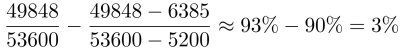 因此，选择B选项。97.2021年下半年，我国固定互联网宽带接入用户中，光纤用户数增量超过500万户的月份有几个？A.2B.3C.4D.5【答案】A【解析】第一步，本题考查增长量做差比较。第二步，定位表格材料中的光纤用户。第三步，2021年下半年为7—12月，7月光纤用户数量环比增长48416－47968＜500、8月48921－48416＞500、9月49643－48921＞500、10月50077－49643＜500、11月50466－50077＜500、12月50551－50466＜500，符合的只有8月、9月。因此，选择A选项。98.2021年1—2月，我国固定互联网宽带接入用户数月均约增加多少万户？A.867B.629C.434D.315【答案】C【解析】第一步，本题考查单平均数。第二步，定位文字材料第一段和表格材料。第三步，2020年底，我国固定互联网宽带接入用户数为53579－5224=48355万户，2021年2月底，我国固定互联网宽带接入用户比上年末增加49222－48355=867万户，2021年1—2月，我国固定互联网宽带接入用户月均约增加867÷2=433.5万户。因此，选择C选项。【资料】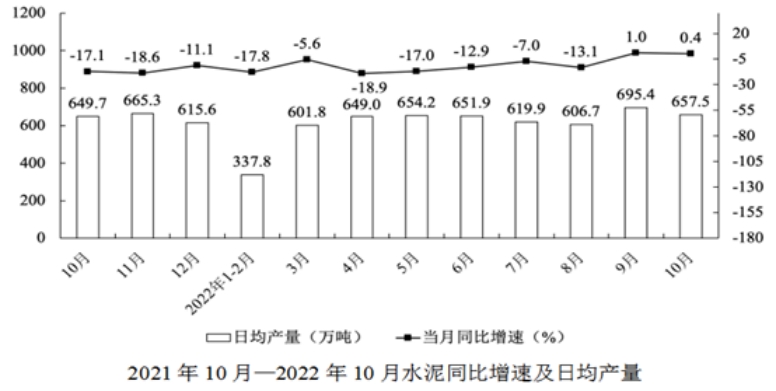 99.根据上述资料，以下说法正确的是：A.2022年第一季度，水泥产量同比增速变化趋势为先上升再下降B.2020年11月，水泥日均产量环比下降C.2022年4—10月，水泥日均产量同比涨跌幅高于上月的月份有1个D.2022年第二季度，水泥日均产量同比增速最大的月份与2021年第四季度同比增速最大的相隔5个月【答案】D【解析】第一步，本题考查综合分析，且需选出正确的一项。第二步，A选项，直接读数。定位图形材料。未给出2022年1月2月份的具体数值，无法判断先上升还是先下降，错误。B选项，基期量比较。定位图形材料。根据基期量=，可得2020年11月=＞10月=，环比上升，错误。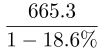 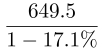 C选项，直接读数。定位图形材料。直接得到2022年4—10月，水泥日均产量同比涨跌幅度高于上月的月份有，4月和8月，共2个，错误。D选项，直接读数。定位图形材料。2022年第二季度，水泥日均产量同比增速最大的月份（6月）与2021年第四季度的（12月），相隔1月、2月、3月、4月和5月，共5个月，正确。因此，选择D选项。100.2020年10月，水泥产量约为多少亿吨？A.24295B.784C.2.43D.0.08【答案】C【解析】第一步，本题考查基期量计算问题。第二步，定位图形材料。根据10月有31天，则2020年10月，水泥产量约为≈24300（万吨）=2.43（亿吨）。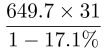 因此，选择C选项。强化100题【资料】1.2022年一季度，水泥产量同比增速约下降：A.5.6%B.10.4%C.12.0%D.17.8%【答案】C【解析】第一步，本题考查增长率计算问题。第二步，定位图形材料。根据混合增长率口诀，可知整体增长率介于部分增长率之间，排除AD选项。1～2月的产量337.8×（31+28）大于3月的产量601.8×31，靠近1~2月的增长率，排除B选项。因此，选择C选项。2.2022年4—10月，水泥日均产量同比环比均下降的月份有多少个？A.4B.3C.2D.1【答案】B【解析】第一步，本题考查直接读数问题。第二步，定位图形材料。读数可知，2022年4—10月，水泥日均产量同比环比均下降的月份有6月、7月、8月，共计3个月。因此，选择B选项。3.2022年一季度，平均每月水泥产量约多少万吨？A.313.2B.469.8C.12862D.13451【答案】C【解析】第一步，本题考查现期平均数计算问题。第二步，定位图形材料。根据平均数=，多个数求和，截两位处理数据，可得2022年一季度，平均水泥每月产量为，直除首两位商12。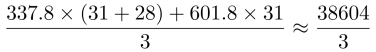 因此，选择C选项。【资料】2018-2022年上半年中国望远镜细分进出口情况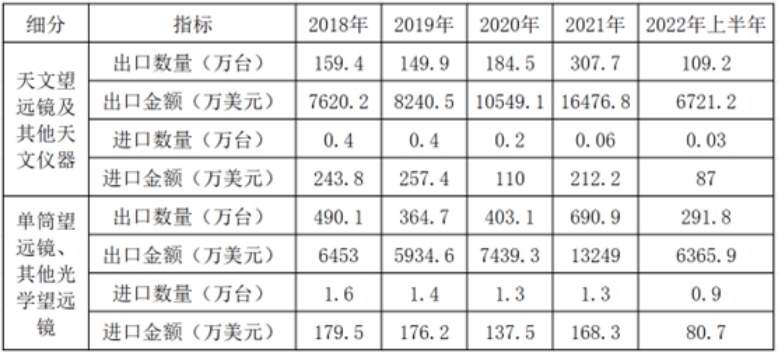 4.不能够从上述资料中推出的是：A.2018末-2021年末我国天文望远镜及其他天文仪器出口数量的年均增速低于出口金额B.如保持2021年的同比增量，我国单筒望远镜及其他光学望远的出口数量将在2023年首超1300万台C.2020年我国天文望远镜及其他天文仪器的进出口金额比单筒望远镜及其他光学望远镜高3082.3万美元D.2020年我国单筒望远镜及其他光学望远镜的进口金额同比减少20%以上【答案】B【解析】第一步，本题考查综合分析问题，且需选出说法错误的一项。第二步，A选项，年均增长率比较。定位表格。相差年份相同，比较年均增长率，可比较的大小；我国天文望远镜及其他天文仪器出口数量和出口金额的分别为和，直除首位商分别为1和2，故2018末-2021年末我国天文望远镜及其他天文仪器出口数量的年均增速低于出口金额，正确。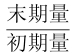 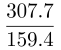 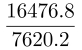 B选项，现期量计算。定位表格。根据增长量=现期量－基期量，代入数据可得2021年我国单筒望远镜及其他光学望远的出口数量的同比增量为万台，则2023年单筒望远镜及其他光学望远的出口数量为万台，故2023年并没有超过1300万台，错误。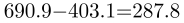 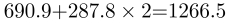 C选项，和差类。定位表格。根据进出口金额=出口额＋进口额，代入数据可得2020年我国天文望远镜及其他天文仪器的进出口金额为万美元，2020年我国单筒望远镜及其他光学望远镜的进出口金额为万美元，故2020年我国天文望远镜及其他天文仪器的进出口金额比单筒望远镜及其他光学望远镜高了万美元，正确。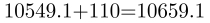 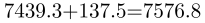 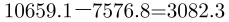 D选项，减少率计算。定位表格。根据减少率=，代入数据可得2020年我国单筒望远镜及其他光学望远镜的进口金额同比减少了=≈22%，故2020年我国单筒望远镜及其他光学望远镜的进口金额同比减少20%以上，正确。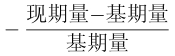 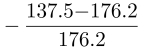 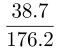 因此，选择B选项。5.以下折线图反映了2019-2021年哪类同比增量的变化趋势？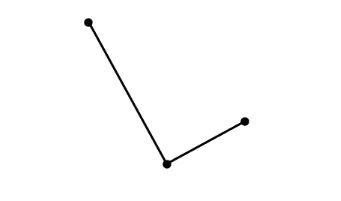 A.天文望远镜及其他天文仪器的出口数量B.天文望远镜及其他天文仪器的进口数量C.单筒望远镜及其他光学望远镜出口数量D.单筒望远镜及其他光学望远镜进口数量【答案】B【解析】第一步，本题考查增长量做差比较。第二步，定位表格材料中2018-2021年出口数量和进口数量第三步，根据增长量=现期量－基期量，观察图形可知，2020年的同比增量小于2019年。代入排除，A选项和C选项2019年的同比增量为负数，2020年的同比增量为正数，则2020年的同比增量大于2019年，故排除A、C选项；D选项2019年的同比增量为万台，2020年的同比增量为，则2020年的同比增量（-0.1）大于2019年（-0.2），排除D选项；故只有B选项符合。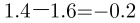 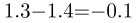 因此，选择B选项。6.2021年我国单筒望远镜及其他光学望远镜的进口均价的同比增速为：A.19.2%B.20.3%C.21.5%D.22.4%【答案】D【解析】第一步，本题考查平均数增长率计算。第二步，定位表格材料中2020-2021年我国单筒望远镜及其他光学望远镜的进口数量和进口金额。第三步，解法一：根据增长率=，代入数据可得2021年我国单筒望远镜及其他光学望远镜的进口均价的同比增速为===22.4%。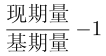 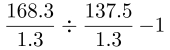 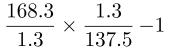 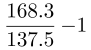 解法二：根据增长率=，代入数据可得2021年我国单筒望远镜及其他光学望远镜的进口数量的增长率为，2021年我国单筒望远镜及其他光学望远镜的进口金额的增长率为；根据进口均价=，代入平均数增长率计算公式可得，2021年我国单筒望远镜及其他光学望远镜的进口均价的同比增速为=22.4%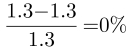 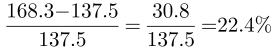 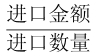 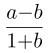 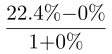 因此，选择D选项。7.下列年份中，我国天文望远镜及其他天文仪器的出口金额占望远镜总出口金额的比重最低的是：A.2018年B.2019年C.2020年D.2021年【答案】A【解析】第一步，本题考查比重比较。第二步，定位表格材料中2018-2021年出口金额的数据。第三步，根据望远镜的出口金额=天文望远镜及其他天文仪器的出口金额+单筒望远镜及其他光学望远镜出口金额，根据比重=，分母从左向右截取前三位，分子舍相同处理，代入数据可得2018-2021年我国天文望远镜及其他天文仪器的出口金额占望远镜总出口金额的比重分别约为=、=、=、=，直除首两位商分别为54、58、58、55，故比重最低的是2018年。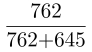 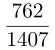 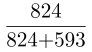 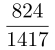 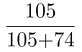 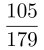 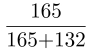 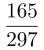 因此，选择A选项。8.2022年上半年我国望远镜出口数量约是进口数量的多少倍？A.324B.364C.429D.431【答案】D【解析】第一步，本题考查现期倍数计算。第二步，定位表格材料中2022年上半年的出口数量和进口数量的数据。第三步，根据望远镜的出口数量=天文望远镜及其他天文仪器的出口数量+单筒望远镜及其他光学望远镜出口数量，代入数据可得2022年上半年我国望远镜出口数量为万台；根据望远镜的进口数量=天文望远镜及其他天文仪器的进口数量+单筒望远镜及其他光学望远镜进口数量，代入数据可得2022年上半年我国望远镜进口数量为万台；根据倍数=，代入数据可得2022年上半年我国望远镜出口数量约是进口数量≈431倍。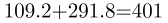 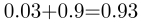 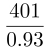 因此，选择D选项。9.2022年上半年我国望远镜出口数量约是进口数量的多少倍？A.324B.364C.429D.431【答案】D【解析】第一步，本题考查现期倍数计算。第二步，定位表格材料中2022年上半年的出口数量和进口数量的数据。第三步，根据望远镜的出口数量=天文望远镜及其他天文仪器的出口数量+单筒望远镜及其他光学望远镜出口数量，代入数据可得2022年上半年我国望远镜出口数量为万台；根据望远镜的进口数量=天文望远镜及其他天文仪器的进口数量+单筒望远镜及其他光学望远镜进口数量，代入数据可得2022年上半年我国望远镜进口数量为万台；根据倍数=，代入数据可得2022年上半年我国望远镜出口数量约是进口数量≈431倍。因此，选择D选项。【资料】2020年全国旅游及相关产业增加值为40628亿元，比上年下降9.7%，占国内生产总值（GDP）的比重为4.01%，比上年下降0.55个百分点。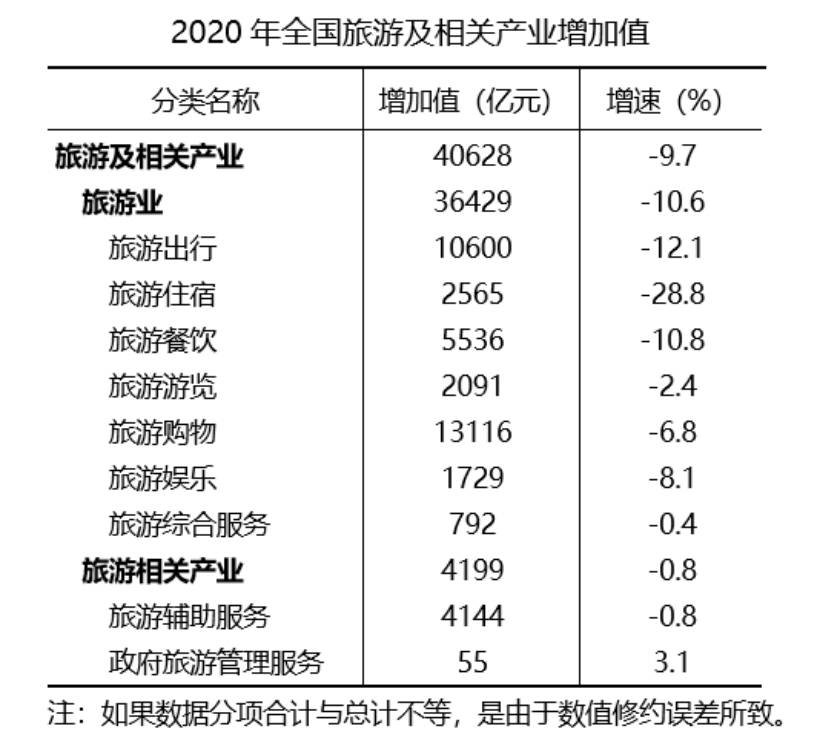 10.根据上述材料可以推出的是：A.2020年全国旅游业增加值主要来源于旅游购物和旅游出行B.2020年全国旅游业中增加值同比变化幅度最大的是旅游综合服务C.2020年全国政府旅游管理服务增加值占旅游及相关产业增加值比重超过1%D.2020年全国旅游购物增加值比旅游娱乐多7.6倍【答案】A【解析】第一步，本题考查综合分析问题且需选出正确的一项。第二步，A选项，考查比重计算，2020年旅游购物和旅游出行增加值占旅游业增加值的比重为＞50%，正确。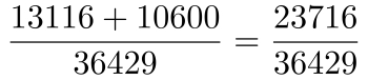 B选项，考查简单比较，比较同比变化幅度只需比较同比增速的绝对值，旅游住宿是变化幅度最大的，错误。C选项，考查比重计算，2020年政府旅游管理服务增加值占旅游及相关产业增加值的比重为＜1%，错误。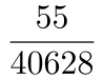 D选项，考查增长率计算，根据增长率＝（现期量－基期量）÷基期量，数据处理后代入得，错误。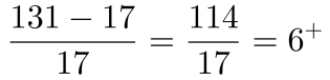 因此，选择A选项。11.2019年全国旅游出行增加值约是旅游住宿的多少倍？A.2.8B.3.3C.4.1D.5.1【答案】B【解析】第一步，本题考查基期倍数计算。第二步，定位表格材料。第三步，根据基期倍数公式，代入数据得，根据复杂计算算一半原则，左半部分≈4.1，右半部分小于1无法确定答案，根据拆1法，约为4.1×（1－17%）≈4.1－0.7＝3.4，与B选项最接近。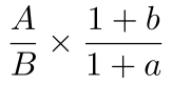 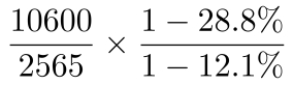 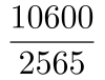 因此，选择B选项。12.2020年全国旅游业增加值占旅游及相关产业增加值的比重约比旅游相关产业高多少个百分点？A.62B.67C.73D.79【答案】D【解析】第一步，本题考查现期比重计算。第二步，定位表格材料。第三步，根据比重＝部分量÷整体量，因为整体量旅游及相关产业增加值为40628亿元保持不变，那么比重差值可以直接用部分量差值÷整体量，分母从左向右截取前三位，分子截位舍相同处理，代入数据得，直除首两位商79。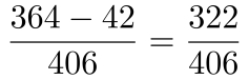 因此，选择D选项。13.2019年国内生产总值约为多少万亿元？A.91B.99C.81D.112【答案】B【解析】第一步，本题考查求整体量。第二步，定位第一段文字材料“2020年全国旅游及相关产业增加值为40628亿元，比上年下降9.7%，占国内生产总值（GDP）的比重为4.01%，比上年下降0.55个百分点”。第三步，根据整体量＝部分量÷比重，2019年全国旅游及相关产业增加值占国内生产总值（GDP）的比重为4.01%＋0.55%＝4.56%。2019年全国旅游及相关产业增加值为≈45111（亿元），那么2019年国内生产总值约为≈989300（亿元）＝98.93（万亿元）。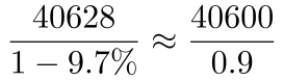 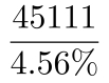 因此，选择B选项。【资料】2021年G省前三季度全省地区生产总值13985.53亿元，比上年同期增长8.7%，比2019年同期增长12.2%。全省地区生产总值一季度同比增长16.1%，上半年地区生产总值达到9075.47亿元，同比增长12.1%。从就业看，8月末，全省规模以上工业平均用工人数74.93万人，比一季度末增加2.26万人，比上半年末增加0.65万人。从农业看，前三季度，新增农业龙头企业916户，农业专业合作社达到6.51万户。农产品精深加工取得明显进展，前三季度，全省新建投产入库农副食品加工业企业28家，精制茶制造业企业14家，占全省新建投产入库规模以上工业企业的比重分别为15.8%和7.9%。从财政收入看，前三季度，全省一般公共预算收入中税收收入887.74亿元，增长13.8%，占一般公共预算收入的比重为63.5%，占比较上年同期提高1.8个百分点。从企业效益看。1-8月，全省规模以上工业企业实现利润总额817.96亿元，增长31.9%；8月末，规模以上工业企业每百元营业收入中的成本72.39元，同比减少0.77元。14.能够从上述资料中推出的是A.2021年前三季度，G省新建投产入库规上工业企业超过200家B.2021年前三季度，G省平均每月新增农业龙头企业约76户C.2020年前三季度，G省一般公共预算收入约为1264亿元D.2020年8月末，规模以上工业企业每百元营业收入中的成本为71.62元【答案】C【解析】第一步，本题考查综合分析问题，且需选出可推出的一项。第二步，A选项，求整体量。根据整体量=部分量/比重，精制茶制造业企业14家，占全省新建投产入库规模以上工业企业的比重分别为7.9%，2021年前三季度，G省新建投产入库规上工业企业＜200，错误。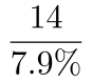 B选项，单平均数。前三季度，新增农业龙头企业916户，平均每月新增916÷9≈102户，错误。C选项，求整体量。2021年前三季度，全省一般公共预算收入中税收收入887.74亿元，增长13.8%，2020年前三季度，全省税收收入约为≈780亿元，占一般公共预算收入的比重为63.5%，占比较上年同期提高1.8个百分点，2020年占比为63.5%-1.8%=61.7%。2020年前三季度，G省一般公共预算收入约为≈1264亿元，正确。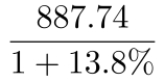 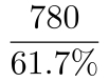 D选项，和差类。8月末，规模以上工业企业每百元营业收入中的成本72.39元，同比减少0.77元，2020年8月末，每百元营业收入中的成本为72.39+0.77=73.16元，错误。因此，选择C选项。15.2021年G省上半年末规模以上工业平均用工人数比一季度末：A.减少2.91万人B.减少1.61万人C.增加2.91万人D.增加1.61万人【答案】D【解析】第一步，本题考查和差类。第二步，定位文字材料第二段。第三步，8月末，全省规模以上工业平均用工人数74.93万人，比一季度末增加2.26万人，一季度末为74.93-2.26=72.67万人，比上半年末增加0.65万人，上半年末为74.93-0.65=74.28万人，上半年末规模以上工业平均用工人数比一季度末增加74.28-72.67=1.61万人。因此，选择D选项。16.2021年第三季度，G省地区生产总值同比增速约为：A.2.9%B.5.7%C.15.5%D.20.8%【答案】A【解析】第一步，本题考查混合增长率计算。第二步，定位文字材料第一段。第三步，根据整体增长率介于部分增长率之间，偏向于部分中基期量较大的一方，2021年G省前三季度增长率8.7%，上半年增长率12.1%，第三季度增长率小于8.7%，排除CD选项；上半年地区生产总值约为9100亿元，第三季度生产总值约为14000-9100=4900亿元，整体增长率偏向于上半年，下半年增长率小于8.7%-（12.1%-8.7%）=5.3%。因此，选择A选项。17.2020年G省前三季度全省地区生产总值同比增速约为：A.3.9%B.3.5%C.3.2%D.2.3%【答案】C【解析】第一步，本题考查间隔增长率计算。第二步，定位文字材料第一段。第三步，根据R=r1+r2+r1×r2，2021年G省前三季度全省地区生产总值13985.53亿元，比上年同期增长8.7%，r1=8.7%，比2019年同期增长12.2%，R=12.2%，2020年比2019年的增长率为r2，12.2%=8.7%+r2+8.7%×r2，解得r2=，略小于3.5%。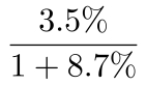 因此，选择C选项。【资料】2017年，北京市完成全社会固定资产投资8948.1亿元，比上年同期增长5.7%。从主要领域及区域投资情况看：1.产业投资：第一产业完成投资95.9亿元，同比下降3.9%。第二产业完成投资893.8亿元，增长23.6%，其中，工业投资完成895.2亿元，增长24.6%。第三产业完成投资7958.4亿元，增长4.2%；其中，租赁和商务服务业增长1.2倍，信息服务业增长42.8%，交通运输、仓储和邮政业增长35.6%，水利、环境和公共设施管理业增长5.1%。2.基础设施投资：基础设施投资完成2984.2亿元，同比增长24.4%，占全市投资的比重为33.4%，同比提高5个百分点。其中，交通运输领域完成投资1327亿元，增长36.4%；公共服务领域完成投资694.5亿元，增长7.9%；能源领域完成投资502.5亿元，增长51.4%。3.各功能区投资：首都功能核心区完成投资581.5亿元，同比增长12.4%；城市功能拓展区完成投资3616.2亿元，增长9%；城市发展新区完成投资3842.2亿元，增长1.9%；生态涵养发展区完成投资908.2亿元，增长5.9%。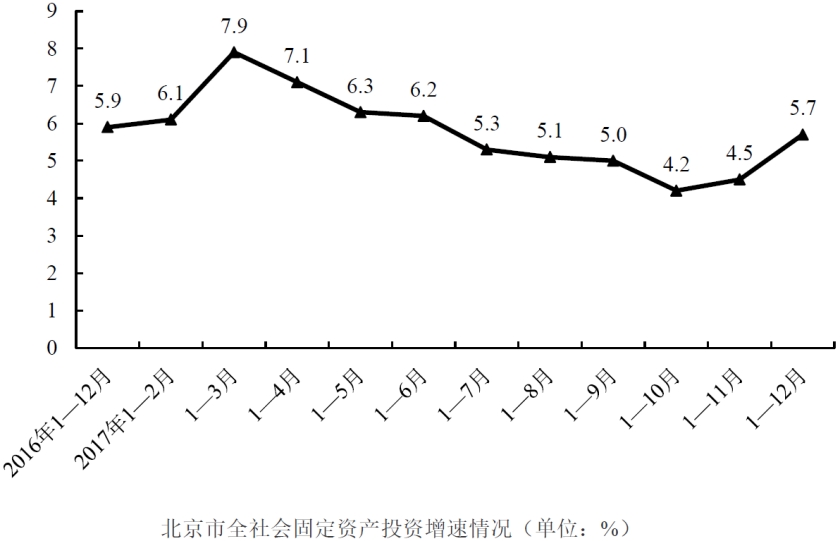 18.2017年，北京市交通运输领域投资增量约是公共服务领域的多少倍？A.7.0B.7.9C.1.9D.3.4【答案】A【解析】第一步，本题考查增长量与倍数杂糅。第二步，定位文段第三段“交通运输领域完成投资1327亿元，增长36.4%；公共服务领域完成投资694.5亿元，增长7.9%”。第三步，先将交通运输领域和公共服务领域的增长量表示出来。交通运输领域现期量为1327亿元，增长率为36.4%≈，因此增长量大约为亿元；公共服务领域现期量为694.5亿元，增长率为7.9%，7.9%≈，因此增长量为亿元。最终有式子，与7倍最为接近。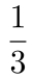 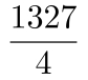 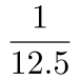 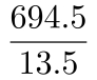 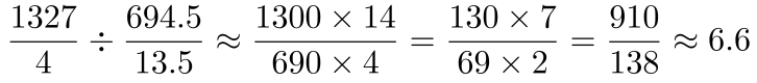 因此，选择A选项。19.2017年北京市三大产业中有几个产业投资额占全社会固定资产投资额的比重同比上升？A.0B.3C.2D.1【答案】D【解析】第一步，本题考查两期比重比较。第二步，定位文字材料前两段。第三步，比重上升意味着部分的增长率要大于整体的增长率，通过第一段已知全社会固定资产投资额作为整体增长率为5.7%，在三大产业中，只有第二产业增长率23.6%大于5.7%，其余均小于5.7%，因此只有第二产业比重上升。因此，选择D选项。20.2015年北京市全社会固定资产投资约多少亿元？A.8470B.7560C.7830D.7990【答案】D【解析】第一步，本题考查间隔基期量计算。第二步，定位文字材料第一段与趋势图材料。第三步，先求2017年相对于2015年的间隔增长率，根据趋势图可知2017年与2016年的增长率分别为5.7%和5.9%，代入间隔增长率公式有5.7%+5.9%+5.7%×5.9%≈11.6%+0.36%=11.96%，则2015年固定资产投资额为，直除首位商7，次位商9。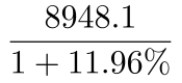 因此，选择D选项。【资料】2021年1—11月份，商品房销售面积158131万平方米，同比增长4.8%；比2019年1—11月份增长6.2%。其中，住宅销售面积增长4.4%，办公楼销售面积增长2.0%，商业营业用房销售面积下降2.6%。商品房销售额161667亿元，增长8.5%；比2019年1—11月份增长16.3%。其中，住宅销售额增长9.3%，办公楼销售额下降3.0%，商业营业用房销售额下降2.2%。2021年1—11月份，东部地区商品房销售面积65044万平方米，同比增长5.8%；销售额92313亿元，增长11.8%。中部地区商品房销售面积44727万平方米，增长9.0%；销售额33218亿元，增长11.1%。西部地区商品房销售面积42515万平方米，增长1.2%；销售额31475亿元，增长0.7%。东北地区商品房销售面积5844万平方米，下降7.5%；销售额4660亿元，下降11.0%。2021年1—11月份，全国房地产开发投资137314亿元，同比增长6.0%；比2019年1—11月份增长13.2%。其中，住宅投资103587亿元，增长8.1%。房地产开发企业房屋施工面积959654万平方米，同比增长6.3%。其中，住宅施工面积679540万平方米，增长6.5%。房屋新开工面积182820万平方米，下降9.1%。其中，住宅新开工面积135017万平方米，下降8.4%。房屋竣工面积68754万平方米，增长16.2%。其中，住宅竣工面积49582万平方米，增长16.2%。21.2021年1—11月份商品房销售单价同比约：A.上升3.5%B.上升2.1%C.下降3.5%D.下降2.1%【答案】A【解析】第一步，本题考查平均数增长率计算。第二步，定位第一段文字材料“2021年1—11月份，商品房销售面积158131万平方米，同比增长4.8%；商品房销售额161667亿元，增长8.5%”。第三步，根据平均数增长率公式，代入数据得略＜3.7%，只有A选项满足。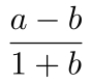 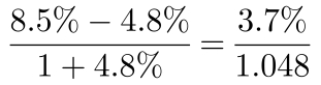 因此，选择A选项。22.2020年1—11月份商品房销售额约为多少亿元？A.144030B.149002C.150888D.161437【答案】B【解析】第一步，本题考查基期量计算。第二步，定位第一段文字材料“2021年1—11月份，商品房销售额161667亿元，增长8.5%”。第三步，根据基期量＝现期量÷（1＋增长率），2020年1—11月份商品房销售额为，选项首两位相同，精确计算得，直除首三位商149。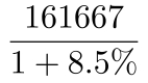 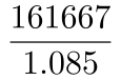 因此，选择B选项。【资料】2021年11月份，生产原煤3.7亿吨，同比增长4.6%，增速比上月加快0.6个百分点，比2019年同期增长6.1%。1—11月份，生产原煤36.7亿吨，同比增长4.2%，比2019年同期增长4.6%；进口煤炭2.9亿吨，同比增长10.6%。2021年11月26日，秦皇岛港5500大卡、5000大卡和4500大卡动力煤综合交易价格分别为每吨986元、891元和792元，比10月29日分别回落216元、205元和169元。23.2021年11月26日秦皇岛港5000大卡动力煤综合交易价格比同年10月29日：A.上升23.0%B.上升18.7%C.下降23.0%D.下降18.7%【答案】D【解析】第一步，本题考查增长率计算。第二步，定位第二段文字材料“2021年11月26日，秦皇岛港5000大卡动力煤综合交易价格为每吨891元，比10月29日回落205元”。第三步，比10月29日回落了205元，说明价格下降了，排除A、B选项。根据减少率＝减少量÷（现期量＋减少量），代入数据得＜20%，只有D选项满足。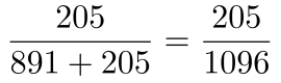 因此，选择D选项。24.2021年1—10月份原煤日均生产量约为多少万吨？A.0.11B.109C.1086D.1293【答案】C【解析】第一步，本题考查平均数计算。第二步，定位第一段文字材料“2021年11月份，生产原煤3.7亿吨，1—11月份，生产原煤36.7亿吨”。第三步，2021年共365天，那么1—10月有365－31－30＝304（天）。2021年1—10月共生产原煤36.7－3.7＝33（亿吨）＝330000（万吨）。那么1—10月份原煤日均生产量为≈1100（万吨），只有C选项满足。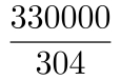 因此，选择C选项。【资料】2021年12月中国粮食进口数量为1360万吨，同比增长3.4%，进口金额为69.66亿美元，同比增长42%，2021年12月中国粮食出口数量为32万吨，同比增长61.7%，出口金额为1.81亿美元，同比增长28.5%。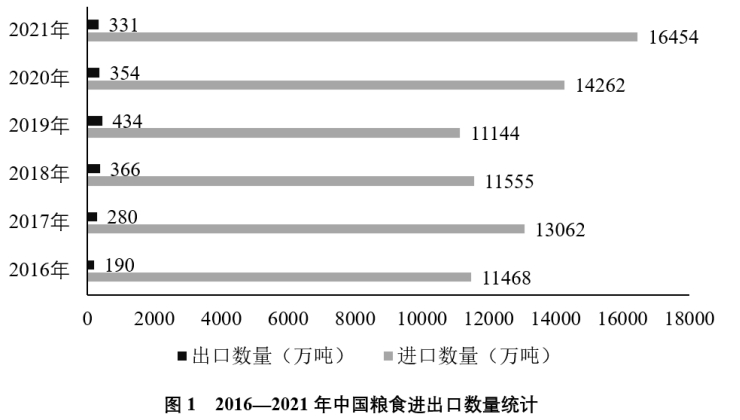 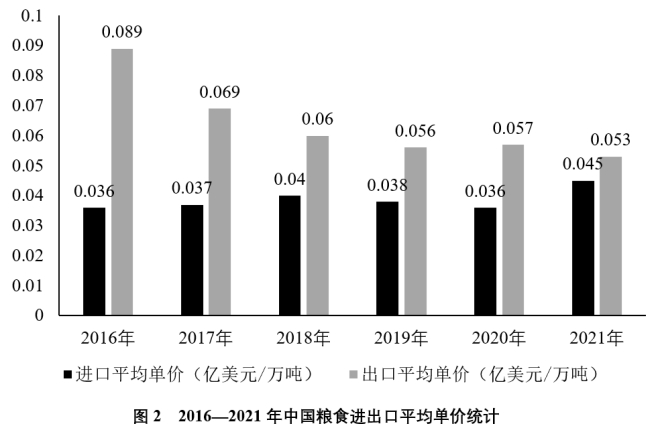 25.2020年12月，我国粮食进出口的贸易实现：A.逆差约68亿美元B.逆差约48亿美元C.顺差约68亿美元D.顺差约48亿美元【答案】B【解析】第一步，本题考查基期量差值计算。第二步，定位文段，“2021年12月中国粮食进口数量为1360万吨，同比增长3.4%，进口金额为69.66亿美元，同比增长42%，2021年12月中国粮食出口数量为32万吨，同比增长61.7%，出口金额为1.81亿美元，同比增长28.5%”。第三步，根据基期量=现期量/（1+增长率），将分母从左向右截取前三位，代入数据，可得，，实现贸易逆差约48亿美元。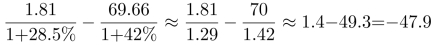 因此，选择B选项。26.假如图中所有数据都是年末数据，那么从2017年初到2021年末，我国进口粮食数量平均每年增长多少万吨？A.10B.678C.848D.997【答案】D【解析】第一步，本题考查年均增长量计算。第二步，定位图1，2017年初（2016年末）进口数量为11468万吨，2021年末进口数量为16454万吨。第三步，根据年均增长量=（末期量－初期量）/相差年数，从2017年初到2021年末，我国进口粮食数量平均每年增长=10，即1000万吨，与D最接近。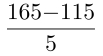 因此，选择D选项。27.2021年我国全年粮食进口金额比2020年：A.减少了200亿美元以内B.减少了200亿美元以上C.增加了200亿美元以内D.增加了200亿美元以上【答案】D【解析】第一步，本题考查平均数增长量计算问题。第二步，定位图1，2021年我国粮食进口16454万吨，2020年为14262万吨；定位图2，2021年我国粮食进口平均单价0.045亿美元/万吨，2020年为0.036亿美元/万吨。第三步，根据平均数=后/前，单价=金额/数量，那么金额=单价×数量。代入数据，2021年我国全年粮食进口金额为16454×0.045≈740（亿美元），2020年我国全年粮食进口金额为14262×0.036≈510（亿美元），则2021年与2020年相比，增加了740－510=230（亿美元）。因此，选择D选项。【资料】2022年一季度，全国规模以上文化及相关产业企业实现营业收入26973亿元。分业态看，文化新业态特征较为明显的16个行业小类实现营业收入9407亿元，比上年同期增长6.3%，高于全部规模以上文化及相关产业企业1.3个百分点。分行业类别看，新闻信息服务营业收入3183亿元，比上年同期增长6.7%；内容创作生产5916亿元，增长10.1%；创意设计服务4186亿元，增长1.0%；文化传播渠道3150亿元，增长7.9%；文化投资运营105亿元，增长4.4%；文化娱乐休闲服务218亿元，下降6.4%；文化辅助生产和中介服务3629亿元，增长2.5%；文化装备生产1530亿元，增长8.1%；文化消费终端生产5057亿元，增长1.6%。分领域看，文化核心领域营业收入16758亿元，比上年同期增长6.4%；文化相关领域10215亿元，增长2.9%。28.2022年一季度，全国规模以上文化核心领域营业收入的同比增量约是文化相关领域的（     ）倍。A.1.64B.2.75C.3.50D.3.82【答案】C【解析】第一步，本题考查增长量与倍数杂糅计算。第二步，定位文字材料。第三步，，，根据增长量计算n＋1原则，代入数据可得2022年一季度，全国规模以上文化核心领域营业收入的同比增量是文化相关领域的，C选项最接近。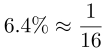 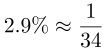 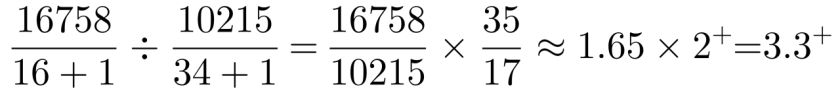 因此，选择C选项。29.2021年一季度，全国规模以上文化及相关产业企业平均每月约实现营业收入（     ）亿元。A.8458B.8563C.8991D.25689【答案】B【解析】第一步，本题考查基期量和平均数计算。第二步，定位文字材料。第三步，由第二段材料可知，分业态看，文化新业态特征较为明显的16个行业小类实现营业收入9407亿元，比上年同期增长6.3%，高于全部规模以上文化及相关产业企业1.3个百分点。则全部规模以上文化及相关产业企业营业收入增速为6.3%－1.3%=5%，根据基期量=和平均数公式，可知2021年一季度，全国规模以上文化及相关产业企业平均每月实现营业收入为，直除首两位商85，B选项符合。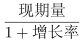 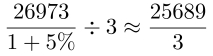 因此，选择B选项。【资料】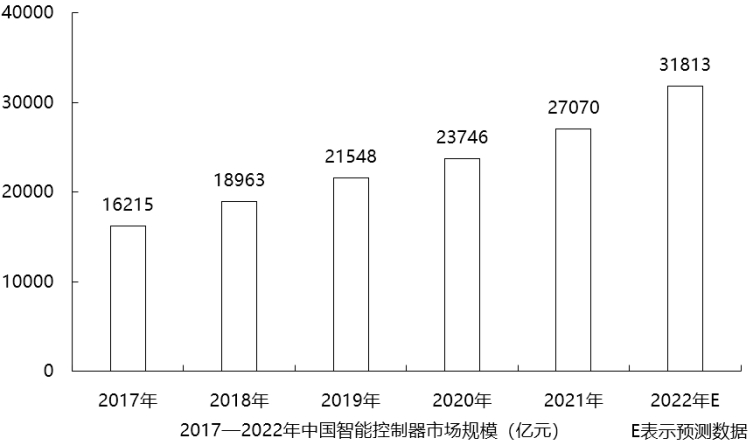 30.2018—2021年，中国智能控制器市场规模同比增长最快的是：A.2018年B.2019年C.2020年D.2021年【答案】A【解析】第一步，本题考查增长率计算比较。第二步，定位图形材料。第三步，根据增长率=，比较类问题，分母从左向右截取前三位，分子考虑舍相同处理，代入数据可得2018—2021年中国智能控制器市场规模同比增速分别为：2018年，2019年，2020年，2021年，根据分数性质可排除B、C选项；2018年和2021年直除首两位分别商17、14，则同比增长最快的是2018年。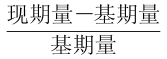 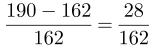 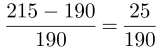 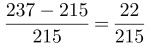 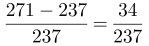 因此，选择A选项。31.根据预测，2017—2022年中国智能控制器平均每年市场规模约为（     ）亿元。A.21749B.23226C.25568D.27871【答案】B【解析】第一步，本题考查现期平均数计算。第二步，定位图形材料。第三步，平均数=总数/总个数，选项首位相同，第二位不同，大数从左向右截取前三位，其余数据舍相同处理，代入数据可得平均每年市场规模为，B选项符合。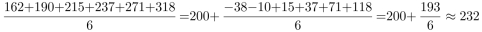 因此，选择B选项。【资料】2021年上半年，B市全市新经济实现增加值7870.8亿元，按现价计算，同比增长26.1%；占地区生产总值的比重达到40.9%，同比提高2.4个百分点。上半年，互联网数据服务企业、互联网信息服务企业达到3910家，营业收入达9971亿元，同比增长34.6%。在线教育、在线体育企业收入同比增速超40%，在线医疗、在线娱乐、在线游戏企业收入同比增速均在30%左右。在移动互联网和互联网数据中心等新兴业务快速发展带动下，电信业务量保持了20%以上的较快增长。上半年，战略性新兴产业增加值为5343.9亿元，按现价计算，同比增长26.4%，两年平均增长13.1%，占全市地区生产总值比重达X%；高技术产业增加值为5431.3亿元，同比增长25.7%。上半年，全市限额以上批发和零售业、住宿和餐饮业实现网上零售额2414.6亿元，同比增长24.6%，两年平均增长25.2%，占社会消费品零售总额的比重为33.4%，同比提高1.6个百分点。上半年，“文化+互联网”领域实现收入4615.3亿元，同比增长35.9%，两年平均增长28.6%，占规模以上文化产业收入的比重达57.4%，同比提高1.6个百分点。其中，多媒体、游戏动漫和数字出版软件开发领域实现营业收入1097.9亿元，同比增长53.3%。上半年，全市专利授权量92350件，同比增长30.7%，其中发明授权量40122件，同比增长55.2%。32.能够从上述资料中推出的是：A.2021年上半年，B市新经济增加值按现价计算增长了1700亿元以上B.2021年上半年，B市战略性新兴产业增加值占GDP比重高于上年C.2021年上半年，B市“文化+互联网”领域实现收入未超过多媒体、游戏动漫和数字出版软件开发领域的四倍D.2021年上半年，B市发明专利授权量占专利授权量的一半以上【答案】B【解析】第一步，本题考查综合分析问题，且需选出正确的一项。第二步，A选项，增长量计算，定位第一段文字材料，增长率为26.1%≈1/3.8，则增长量为7871÷（3.8+1）=1600+，错误。B选项，两期比重比较，定位第一、二段文字材料，新经济实现增加值占GDP比重提高，说明其增速26.1%＞GDP增速；战略性新兴产业增加值增长26.4%，分子的增长率大于分母的增长率，比重高于上年水平，正确。C选项，倍数计算，甲超过乙的四倍即甲＞4乙，“文化+互联网”领域实现收入4615.3亿元，多媒体、游戏动漫和数字出版软件开发领域实现营业收入1097.9亿元，前者是后者的4615÷1098=4+倍，错误。D选项，现期比重计算，定位最后一段文字材料，全市专利授权量92350件，同比增长30.7%，其中发明授权量40122件，同比增长55.2%。根据比重=部分量/整体量，发明授权量占专利授权量的=50%，错误。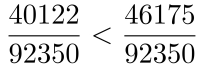 因此，选择B选项。33.2020年上半年，B市社会消费品零售总额为：A.不到2000亿元B.2000—4000亿元之间C.4000—6000亿元之间D.超过6000亿元【答案】D【解析】第一步，本题考查基期量计算问题。第二步，定位文字材料，“上半年，全市限额以上批发和零售业、住宿和餐饮业实现网上零售额2414.6亿元，同比增长24.6%，两年平均增长25.2%，占社会消费品零售总额的比重为33.4%，同比提高1.6个百分点”。第三步，根据基期量=现期量/（1+增长率），可得2020年上半年全市限额以上批发和零售业、住宿和餐饮业实现网上零售额≈1938（亿元）；根据整体量=部分量÷比重，2020年上半年，B市社会消费品零售额为≈6094（亿元）。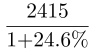 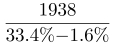 因此，选择D选项。34.第三段中（X）处应填入的数值最可能是：A.27.8B.29.6C.31.7D.35.0【答案】A【解析】第一步，本题考查现期比重计算中求比重问题。第二步，定位第一段和第三段文字材料，“2021年上半年，B市全市新经济实现增加值7870.8亿元，按现价计算，同比增长26.1%；占地区生产总值的比重达到40.9%，同比提高2.4个百分点”以及“上半年，战略性新兴产业增加值为5343.9亿元，按现价计算，同比增长26.4%，占全市地区生产总值比重达X%”。第三步，解法一：根据整体量=部分量/比重，则2021年上半年B市地区生产总值为≈19244（亿元），则比重=部分量/整体量，可得≈27.8%。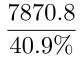 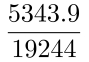 因此，选择A选项。解法二：根据比重=部分量/整体量及整体量=部分量/比重，则所求比重为，结合选项只有A最接近。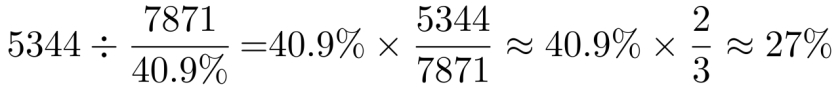 因此，选择A选项。35.2021年前6个月，B市平均每家互联网数据服务企业、互联网信息服务企业营业收入为：A.不到2亿元B.在2—2.5亿元之间C.在2.5—3亿元之间D.超过3亿元【答案】C【解析】第一步，本题考查现期平均数计算问题。第二步，定位第二段文字材料，“上半年，互联网数据服务企业、互联网信息服务企业达到3910家，营业收入达9971亿元，同比增长34.6%”。第三步，根据平均数=总数/总个数，且选项数据是范围性数据，则2021年B市平均每家每家互联网数据服务企业、互联网信息服务企业营业收入为≈2.55（亿元）。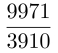 因此，选择C选项。【资料】如图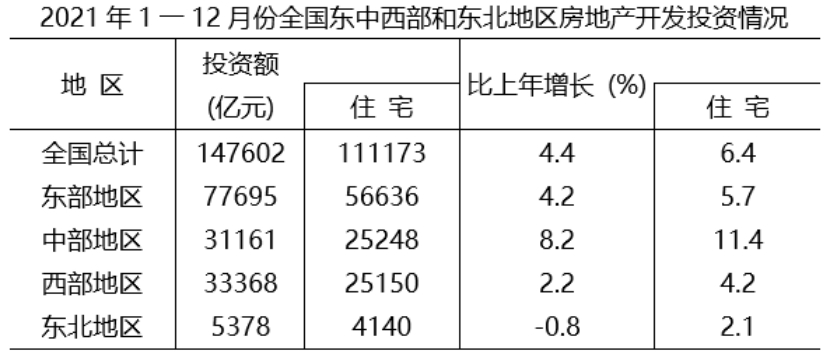 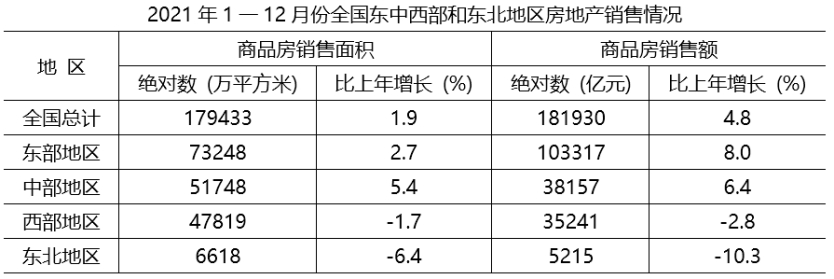 36.能够从上述资料中推出的是：A.2021年各地区商品房销售面积占全国商品房销售总面积的比重比去年同期上升的只有1个地区B.2020年全国各地区商品房销售面积同比增长最快的是中部地区C.2021年全国各地区商品房销售额同比变化幅度最大的地区，其当年商品房销售额同比变化量为474亿元D.2021年全国各地区商品房销售均价与上年相比有所下降的地区有2个【答案】D【解析】第一步，本题考查综合分析题目，且需选出能推出的一项。第二步，A选项，两期比重比较。根据两期比重比较口诀，部分增速大于整体增速，比重上升，增速超过全国商品房销售面积增速（1.9%）的有东部地区（2.7%）和中部地区（5.4%），共2个，错误。B选项，增长率读数比较。材料未给出2020年商品房销售面积增速相关数据，无法推出，错误。C选项，变化量计算。2021年全国各地区商品房销售额同比变化幅度最大的地区是东北地区|－10.3%|，，根据减少量计算n－1原则，可得东北地区商品房销售额同比变化量为（亿元），错误。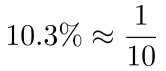 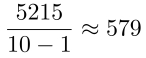 D选项，两期平均数比较。根据两期平均数比较口诀，分子增速小于分母增速，平均数下降，符合的有西部地区（－2.8%＜－1.7%）和东北地区（－10.3%＜－6.4%），共2个，正确。因此，选择D选项。37.2020年，东部地区的商品房销售额比中部地区的约多：A.22225亿元B.21500亿元C.65160亿元D.59802亿元【答案】D【解析】第一步，本题考查基期量差值计算。第二步，定位表格材料。第三步，东部地区的商品房销售额比中部地区的多（亿元），D选项最接近。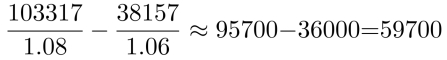 因此，选择D选项。38.2021年1—12月，全国商品房销售面积较去年同时期增长量最大的地区是：A.中部地区B.东北地区C.西部地区D.东部地区【答案】A【解析】第一步，本题考查增长量公式比较。第二步，定位表格材料。第三步，西部地区和东北地区商品房销售面积同比下降，增长量为负，排除。根据增长量比较口诀，大大则大，一大一小看乘积，东部地区（73248×2.7%）＜中部地区（51748×5.4%），则同比增量最大的是中部地区。因此，选择A选项。39.2020年，全国住宅开发投资额占房地产开发投资额的比重约为：A.68.4%B.73.9%C.75.3%D.76.8%【答案】B【解析】第一步，本题考查基期比重计算。第二步，定位表格材料。第三步，根据基期比重公式，选项首位相同，第二位不同，分母从左向右截取前三位，其余数据舍相同处理，代入数据可得2020年，全国住宅开发投资额占房地产开发投资额的比重，B选项最接近。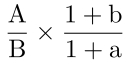 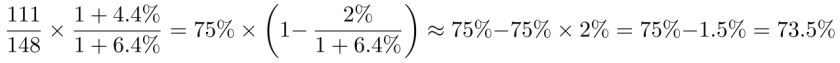 因此，选择B选项。【资料】2022年1—2月份，全国规模以上工业企业实现利润总额11575.6亿元，同比增长5.0%，比2020年1—2月份增长1.82倍。1—2月份，规模以上工业企业中，国有控股企业实现利润总额4157.8亿元，同比增长16.7%；股份制企业实现利润总额8385.7亿元，增长9.4%；外商及港澳台商投资企业实现利润总额2897.9亿元，下降7.2%；私营企业实现利润总额3291.3亿元，下降1.7%。1—2月份，采矿业实现利润总额2335.7亿元，同比增长1.32倍；制造业实现利润总额8759.2亿元，下降4.2%；电力、热力、燃气及水生产和供应业实现利润总额480.7亿元，下降45.3%。1—2月份，在41个工业大类行业中，21个行业利润总额同比增长，19个行业下降，1个行业减亏。主要行业利润情况如下：石油和天然气开采业利润总额同比增长1.57倍，煤炭开采和洗选业增长1.55倍，有色金属冶炼和压延加工业增长63.8%，化学原料和化学制品制造业增长27.3%，纺织业增长13.1%，电气机械和器材制造业增长5.7%，非金属矿物制品业增长5.2%，专用设备制造业增长4.0%，计算机、通信和其他电子设备制造业下降7.3%，汽车制造业下降9.9%，通用设备制造业下降15.7%，农副食品加工业下降29.4%，石油、煤炭及其他燃料加工业下降39.6%，电力、热力生产和供应业下降49.1%，黑色金属冶炼和压延加工业下降56.5%。40.2021年1—2月份，我国采矿业实现利润总额约是电力、热力、燃气及水生产和供应业的多少倍？A.2.34B.1.77C.1.15D.0.98【答案】C【解析】第一步，本题考查基期倍数计算问题。第二步，定位第三段文字材料，“（2022年）1—2月份，采矿业实现利润总额2335.7亿元，同比增长1.32倍……电力、热力、燃气及水生产和供应业实现利润总额480.7亿元，下降45.3%”。第三步，根据基期倍数=，复杂的式子，截位舍相同处理数据，可得2021年1—2月份，我国采矿业实现利润总额约是电力、热力、燃气及水生产和供应业的，与C选项最接近。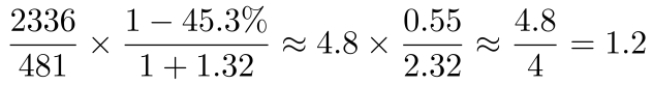 因此，选择C选项。41.2022年1—2月份，我国下列企业实现利润总额同比增长由多到少排序正确的是：A.私营企业、外商及港澳台商企业、国有控股企业、股份制企业B.股份制企业、外商及港澳台商企业、国有控股企业、私营企业C.国有控股企业、股份制企业、私营企业、外商及港澳台商企业D.股份制企业、国有控股企业、私营企业、外商及港澳台商企业【答案】D【解析】第一步，本题考查增长量比较问题。第二步，定位第二段文字材料，“（2022年）1—2月份，规模以上工业企业中，国有控股企业实现利润总额4157.8亿元，同比增长16.7%；股份制企业实现利润总额8385.7亿元，增长9.4%；外商及港澳台商投资企业实现利润总额2897.9亿元，下降7.2%；私营企业实现利润总额3291.3亿元，下降1.7%”。第三步，根据增长量比较口诀“大大则大”，及增长量有正有负。可得股份制企业实现利润总额同比增量（8385.7亿元，增长9.4%）＞国有控股企业（4157.8亿元，增长16.7%）＞私营企业（3291.3亿元，下降1.7%）＞外商及港澳台商企业（2897.9亿元，下降7.2%），D选项满足。因此，选择D选项。42.2021年1—2月份，全国规模以上工业企业实现利润总额同比约：A.上升1.68倍B.下降1.68倍C.下降1.31倍D.上升1.31倍【答案】A【解析】第一步，本题考查间隔增长率计算问题。第二步，定位第一段文字材料，“2022年1—2月份，全国规模以上工业企业实现利润总额11575.6亿元，同比增长5.0%，比2020年1—2月份增长1.82倍”。第三步，根据间隔增长率公式R=r1+r2+r1×r2，其中，2022年1—2月份相比于2020年1—2月份的增长率R=182%，2022年1—2月份的同比增长率r1=5%，则可解得r2≈168%，即上升1.68倍。因此，选择A选项。【资料】2022年1—2月份，全国规模以上工业企业实现营业收入19.40万亿元，同比增长13.9%；发生营业成本16.28万亿元，增长15.0%；营业收入利润率为5.97%，同比下降0.50个百分点。2月末，规模以上工业企业资产总计142.24万亿元，同比增长10.4%。其中，负债合计80.03万亿元；所有者权益合计62.21万亿元，增长10.7%。2月末，规模以上工业企业应收账款18.84万亿元，同比增长14.8%；产成品存货5.38万亿元，增长16.8%。1—2月份，规模以上工业企业每百元营业收入中的成本为83.91元，同比增加0.85元；每百元营业收入中的费用为8.27元，同比减少0.54元。2月末，规模以上工业企业每百元资产实现的营业收入为81.8元，同比增加2.5元；人均营业收入为159.3万元，同比增加18.8万元；产成品存货周转天数为19.8天，同比增加0.3天；应收账款平均回收期为58.3天，同比增加0.5天。注：负债率=负债总额/资产总额；每百元营业收入中的费用=费用÷营业收入×10043.2021年1—2月份，我国规模以上工业企业实现营业利润约为多少万亿元？A.3.1B.2.3C.1.9D.1.1【答案】D【解析】第一步，本题基期量计算问题。第二步，定位第一段文字材料，“2022年1—2月份，规模以上工业企业实现营业收入19.40万亿元，同比增长13.9%；发生营业成本16.28万亿元，增长15.0%；营业收入利润率为5.97%，同比下降0.50个百分点”。第三步，根据基期量=，可得2021年1—2月份，规模以上工业企业实现营业收入为。2021年1—2月份，营业收入利润率为5.97%+0.50%=6.47%。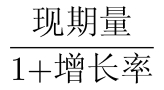 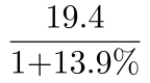 第四步，根据利润=收入×利润率，可得2021年1—2月份，全国规模以上工业企业实现营业收入利润为≈1.1（万亿元），与D选项最接近。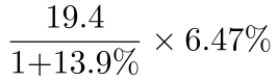 因此，选择D选项。44.2022年2月末，我国规模以上工业企业负债合计同比增速为：A.10.8%B.10.5%C.10.2%D.10.1%【答案】C【解析】第一步，本题考查混合增长率比较。第二步，定位第二段文字材料，“（2022年）2月末，规模以上工业企业资产总计142.24万亿元，同比增长10.4%；负债合计80.03万亿元；所有者权益合计62.21万亿元，增长10.7%”。第三步，根据资产=负债+所有者权益，或者根据（142.24=80.03+62.21），及混合增长率口诀，整体增长率介于部分增长率之间，可得，负债增长率＜资产增长率（10.4%）＜所有者权益增长率（10.7%），排除AB选项。第四步，根据混合增长率口诀，整体增长率偏向于基期量（一般用现期量替代）较大的一边，可得10.4%－负债增长率＜10.7%－10.4%，解得负债增长率＞10.1%，排除D选项。因此，选择C选项。【资料】2021年，我国民用运输机场完成旅客吞吐量90748.3万人次，比上年增长5.9%，恢复到2019年的67.1%，其中国内航线完成90443.2万人次，国际航线完成305.1万人次。完成货邮吞吐量1782.8万吨，比上年增长10.9%，恢复到2019年的104.3%，其中国内航线完成979.4万吨，国际航线完成803.4万吨。完成飞机起降977.7万架次，比上年增长8.0%，恢复到2019年的83.9%，其中国内航线完成953.3万架次，国际航线完成24.5万架次。从分布情况来看，国际航空枢纽、区域枢纽、非枢纽机场分别完成旅客吞吐量37272.8万人次、36789.7万人次、16685.8万人次，分别完成货邮吞吐量1171.0万吨、525.0万吨、86.8万吨。京津冀机场群、长三角机场群、粤港澳大湾区机场群珠三角九市、成渝机场群分别完成旅客吞吐量8126.3万人次、16765.2万人次、8724.1万人次、8985.9万人次，分别完成货邮吞吐量181.7万吨、624.5万吨、366.2万吨、115.2万吨。国内各地区中，华东地区在旅客吞吐量和货邮吞吐量上均占比最高，占比分别为28.1%和42.1%。45.2021年，我国国际航空枢纽机场完成旅客吞吐量占整体旅客吞吐量的比重较其完成货邮吞吐量占整体货邮吞吐量的比重约低：A.24.6个百分点B.26.3个百分点C.28.2个百分点D.30.5个百分点【答案】A【解析】第一步，本题考查现期比重计算中的求比重。第二步，定位材料第一段，“2021年，我国民用运输机场完成旅客吞吐量90748.3万人次……完成货邮吞吐量1782.8万吨”，定位材料第二段，“从分布情况来看，国际航空枢纽……完成旅客吞吐量37272.8万人次……完成货邮吞吐量1171.0万吨”。第三步，根据比重=，选项首位相同第二位不同，将分母从左向右截取前三位并保留量级，分子取整处理，则2021年我国国际航空枢纽机场完成旅客吞吐量占整体旅客吞吐量的比重约为，货邮吞吐量的占比约为，故旅客吞吐量的占比较货邮吞吐量低66%-41%=25个百分点，与A选项最为接近。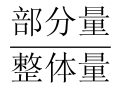 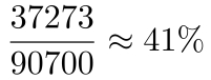 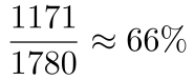 因此，选择A选项。46.2019—2021年，我国民用运输机场完成旅客吞吐量共计约（     ）亿人次。A.23.1B.30.3C.31.2D.33.6【答案】C【解析】第一步，本题考查基期量计算。第二步，定位材料第一段，“2021年，我国民用运输机场完成旅客吞吐量90748.3万人次，比上年增长5.9%，恢复到2019年的67.1%”。第三步，根据基期量=，将分母从左向右截取前三位，分子取整处理，则2020年我国民用运输机场完成旅客吞吐量约为万人次；根据整体量=，2019年我国民用运输机场完成旅客吞吐量约为万人次；故2019—2021年共计约135000+85600+90700=311300万人次=31.13亿人次，与C选项最为接近。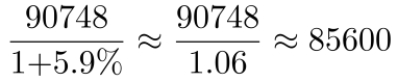 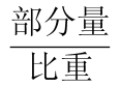 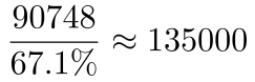 因此，选择C选项。【资料】在2020年全年水利建设完成投资中，防洪工程建设完成投资2801.8亿元，较上年增加22.4%；水资源工程建设完成投资3076.7亿元，较上年增加25.7%；水土保持及生态工程完成投资1220.9亿元，较上年增加33.7%；水电、机构能力建设等专项工程完成投资1082.3亿元，较上年增加2.1%。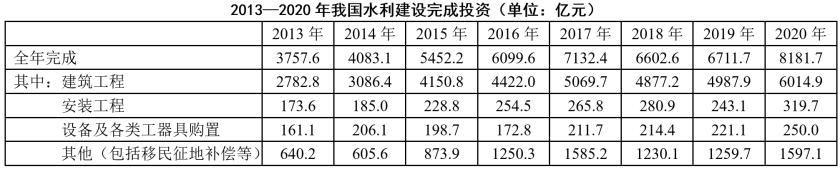 47.能够从上述资料中推出的是：A.2020年，水资源工程建设完成投资占我国水利建设完成投资额的比重同比下降B.“十三五”时期，我国水利建设总投资额超过3.5万亿元C.2015—2020年，我国水利安装工程投资额平均每年增长约18亿元D.2013—2020年，其他（包括移民征地补偿等）完成投资额占我国水利建设总投资额的比重均不足20%【答案】C【解析】第一步，本题考查综合分析，且需选出说法正确的一项。第二步，A选项，两期比重比较。定位文字材料“（2020年）水资源工程建设完成投资3076.7亿元，较上年增加25.7%”，定位表格材料“2019年、2020年我国水利建设完成投资额分别是6711.7、8181.7亿元”；根据增长率=，2020年我国水利建设完成投资额同比增速约为≈22%；根据两期比重比较口诀，若部分增速a＞整体增速b，则比重上升；水资源工程建设完成投资增速（25.7%）＞水利建设完成投资额增速（22%），比重同比提高，错误。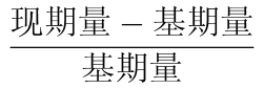 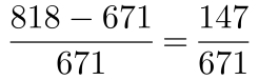 B选项，和差类。定位表格材料，将数据截取前三位并保留量级处理，“十三五”时期（2016—2020年）我国水利建设总投资额约为6100+7130+6600+6710+8180=34720亿元＜3.5万亿元，错误。C选项，年均增长量计算。定位表格材料，根据年均增长量=，将数据取整代入可得2015—2020年我国水利安装工程投资额平均每年增长=18.2（亿元），正确。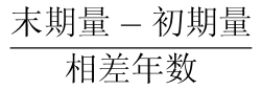 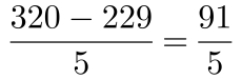 D选项，求比重。定位表格材料，根据比重=，比重＜20%，即部分量＜整体量×20%，逐年验证至2016年发现不满足（1250.3＞6099.6×20%），错误。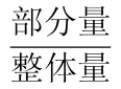 因此，选择C选项。48.2014—2020年，设备及各类工器具购置完成投资同比增长最快的一年，其完成投资额占我国水利建设完成投资的比重约为：A.3.0%B.3.3%C.4.3%D.5.0%【答案】D【解析】第一步，本题考查现期比重计算中的求比重。第二步，定位表格材料。第三步，2015年和2016年设备及各类工器具购置完成投资同比下降，不做考虑，仅需比较其余几年即可；根据增长率=，当基期量差别不大时，可以用增长量替代增长率进行比较，根据增长量=现期量－基期量，将数据取整处理，则2014年、2017年、2018年、2019年、2020年增长量分别为45、39、2、7、29，比较可发现2014年增长量最大且基期量最小，故增长率最大。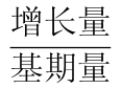 第四步，根据比重=，选项有首位相同第二位不同的情况，将分子取整，分母从左向右截取前三位并保留量级，则所求比重约为≈5%。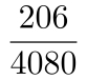 因此，选择D选项。49.2019年，我国水资源工程建设完成投资较水土保持及生态工程完成投资约高（     ）亿元。A.1332B.1445C.1534D.1856【答案】C【解析】第一步，本题考查基期量和差计算。第二步，定位文字材料，“在2020年全年水利建设完成投资中……水资源工程建设完成投资3076.7亿元，较上年增加25.7%；水土保持及生态工程完成投资1220.9亿元，较上年增加33.7%”。第三步，根据基期量=，选项首位相同第二位不同，将分子取整，分母从左向右截取前三位计算，则所求差值约为≈2440-910=1530亿元，与C选项最为接近。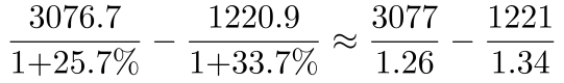 因此，选择C选项。50.2014—2020年，我国水利建设完成投资额同比增长超过10%的年份有几个？A.4B.5C.6D.7【答案】A【解析】第一步，本题考查增长率计算比较。第二步，定位表格材料。第三步，根据增长率=-1，要使增长率＞10%，即使-1＞10%，即现期量＞基期量×1.1，逐年验证；2014年：3757.6×1.1＞4083.1，不满足；2015年：4083.1×1.1＜5452.2，满足；2016年：5452.2×1.1＜6099.6，满足；2017年：6099.6×1.1＜7132.4，满足；2018年：较2017年下降，不满足；2019年：6602.6×1.1＞6711.7，不满足；2020年：6711.7×1.1＜8181.7，满足。故满足条件的有2015年、2016年、2017年、2020年，共计4年。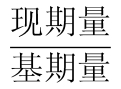 因此，选择A选项。【资料】2021年，我国可再生能源发电装机达到10.63亿千瓦，占总发电装机容量的44.8%。其中，水电装机3.91亿千瓦、风电装机3.28亿千瓦、光伏发电装机3.06亿千瓦、生物质发电装机3798万千瓦。2021年，全国可再生能源发电量达2.48万亿千瓦时，占全社会用电量的29.8%。其中，水电13401亿千瓦时，同比下降1.1%；风电6526亿千瓦时，同比增长40.5%；光伏发电3259亿千瓦时，同比增长25.1%；生物质发电1637亿千瓦时，同比增长23.6%。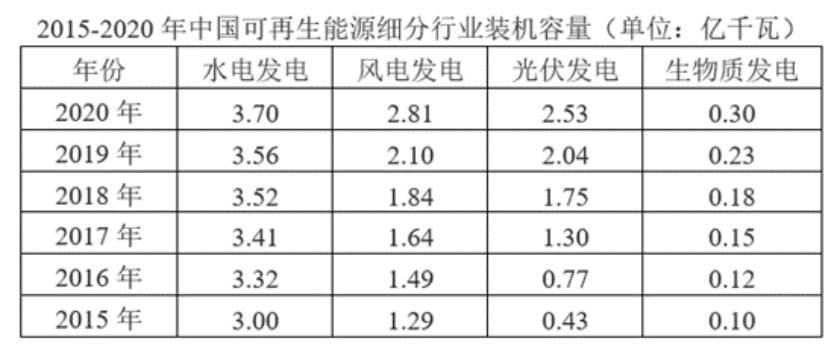 51.根据以上资料，下列说法正确的是：A.2021年，水电发电装机容量比生物质发电装机容量多10倍以上B.2017—2019年，光伏发电装机容量同比增长最快的年份是2017年C.2018年，水电发电装机容量占可再生能源装机容量的50%以上D.2016—2021年，水电发电装机容量同比增长最多的年份是2021年【答案】B【解析】第一步，本题考查综合分析，且需选出正确的一项。第二步，A选项，增长率计算。定位第一段“（2021年）水电装机3.91亿千瓦、风电装机3.28亿千瓦、光伏发电装机3.06亿千瓦、生物质发电装机3798万千瓦”。根据增长率=（现期量-基期量）/基期量，2021年水电发电装机容量比生物质发电装机容量多＜10倍，即多不到10倍，错误。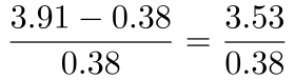 B选项，增长率比较。定位表格，根据增长率=现期量/基期量-1，只需比较现期量/基期量，2017年，2018年，2019年，2017年数值略小于2，其他均远小于2，故2017年增长最快，正确。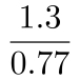 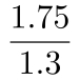 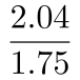 C选项，求比重。定位表格，根据比重=部分量/整体量，则2018年，水电发电装机容量占可再生能源装机容量的比重为＜50%，错误。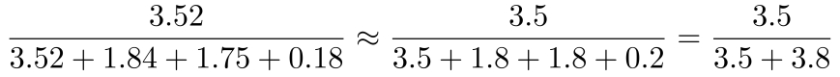 D选项，增长量比较。定位表格和第一段文字。根据增长量=现期量-基期量，2021年（3.91-3.7=0.21）＜2016年（3.32-3=0.32），即增长最多的年份不是2021年，错误。因此，选择B选项。52.2016年我国可再生能源装机容量同比增长约：A.31.2%B.25.6%C.18.3%D.8.7%【答案】C【解析】第一步，本题考查增长率计算。第二步，定位表格。第三步，根据增长率=（现期量-基期量）/基期量，代入数据得：，选项首位不同，分母截两位处理，即，首位商1。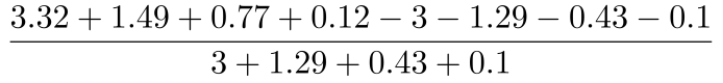 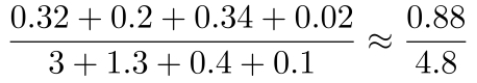 因此，选择C选项。53.2016—2021年，我国风电发电装机容量同比增长超过20%的年份有几个？A.0B.1C.2D.3【答案】B【解析】第一步，本题考查增长率计算比较。第二步，定位表格和第一段文字。第三步，超过即大于，若增长率＞20%，只需“现期量＞基期量+基期量×20%”，满足要求的有2020年（2.81＞2.1+2.1×20%=2.52），共1个。因此，选择B选项。54.2021年，我国风电装机容量占全国总发电装机容量的比重约为：A.30.9%B.25.6%C.19.5%D.13.8%【答案】D【解析】第一步，本题考查现期比重计算中的求比重。第二步，定位第一段“2021年，我国可再生能源发电装机达到10.63亿千瓦，占总发电装机容量的44.8%。其中，水电装机3.91亿千瓦、风电装机3.28亿千瓦”。第三步，根据比重=部分量/整体量，整体量=部分量/比重，则2021年，我国风电装机容量占全国总发电装机容量的比重为≈0.3×45%=13.5%。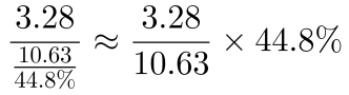 因此，选择D选项。【资料】材料一：第七次全国人口普查结果公布，全国人口共141178万人，与2010年（第六次全国人口普查数据）的133972万人相比，增加7206万人，比2000年到2010年的年平均增长率0.57%下降0.032个百分点。全国共有家庭户49416万户，家庭户人口为129281万人。集体户2853万户，集体户人口为11897万人。平均每个家庭户的人口为2.62人，比2010年的3.10人减少0.48人。东部地区人口占39.93%，中部地区占25.83%，西部地区占27.12%，东北地区占6.98%。与2010年相比，东部地区人口所占比重上升2.15个百分点，中部地区下降0.79个百分点，西部地区上升0.22个百分点，东北地区下降1.20个百分点。男性人口为72334万人，占51.24%。女性人口为68844万人，占48.76%。总人口性别比（以女性为100，男性对女性的比例）为105.07，与2010年基本持平，略有降低。出生人口性别比为111.3，较2010年下降6.8。55.数据表明，我国人口数量10年来继续保持（     ）态势。A.高速增长B.低速增长C.低速减少D.高速减少【答案】B【解析】第一步，本题考查简单计算问题。第二步，定位文字“第七次全国人口普查结果公布，全国人口共141178万人，与2010年（第六次全国人口普查数据）的133972万人相比，增加7206万人，比2000年到2010年的年平均增长率0.57%下降0.032个百分点。”即2010年到2020年十年间全国人口以0.538%（0.57%-0.032%）的年均增长率低速增长。因此，选择B选项。56.2020年的全国人口数量相比2010年增长的比例是：A.0.51%B.0.54%C.5.13%D.5.38%【答案】D【解析】第一步，本题考查增长率计算问题。第二步，定位文段“第七次全国人口普查结果公布，全国人口共141178万人，与2010年（第六次全国人口普查数据）的133972万人相比，增加7206万人”，即2020年全国人口数量相比2010年增加了7206万人，根据增长率==，与选项D接近。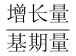 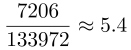 因此，选择D选项。57.我国人口的性别结构：A.更加不合理B.没有变化C.持续改善D.难以改善【答案】C【解析】第一步，本题考查简单计算直接读数问题。第二步，定位文字“总人口性别比（以女性为100，男性对女性的比例）为105.07，与2010年基本持平，略有降低。出生人口性别比为111.3，较2010年下降6.8。”总人口性别比与出生人口性别比都有所下降，说明男性人口与女性人口规模差距缩小，我国人口性别结构持续改善。因此，选择C选项。58.由数据可知，人口向（     ）地区、城市群进一步集聚。A.东部B.中部C.西部D.东北【答案】A【解析】第一步，本题考查简单计算直接读数问题。第二步，定位文字“东部地区人口占39.93%，中部地区占25.83%，西部地区占27.12%，东北地区占6.98%。与2010年相比，东部地区人口所占比重上升2.15个百分点，中部地区下降0.79个百分点，西部地区上升0.22个百分点，东北地区下降1.20个百分点。”由于东部地区人口比重占据多数，且上升最多，说明人口向东部地区、城市群进一步集聚。因此，选择A选项。【资料】材料二：某地区主要农业产品的产量表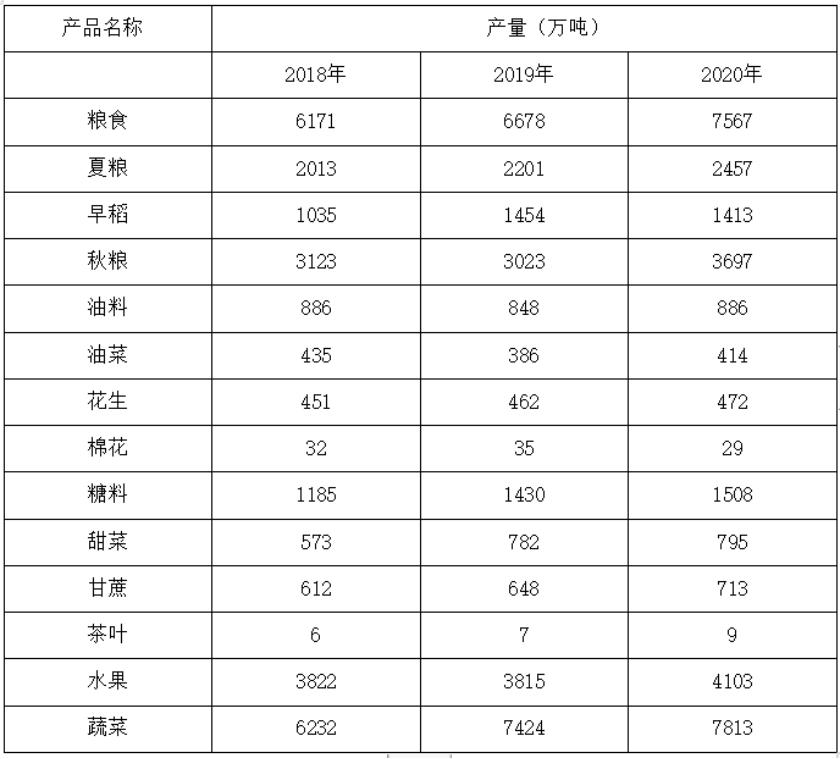 59.下列选项中增长幅度最高的农业产品和年份分别是：A.夏粮和2020年B.早稻和2019年C.秋粮和2019年D.秋粮和2020年【答案】B【解析】第一步，本题考查增长率计算比较。第二步，定位表格，夏粮2020年增幅为（2457-2201）/2201≈11.63%；早稻2019年增幅为（1454-1035）/1035≈40.48%；秋粮2019年增幅为负，可排除；秋粮2020年增幅为秋粮（3697-3023）/3023≈22.3%。增长幅度最高的是早稻和2019年。因此，选择B选项。60.列表中不是每年都增长的农业产品个数是：（注：计算个数时，针对粮食、油料和糖料等有分类的农业产品，只考虑其分类产品个数）A.5B.4C.6D.7【答案】A【解析】第一步，本题考查简单计算问题。第二步，定位表格，列表中不是每年都增长的农业产品有早稻、秋粮、油菜、棉花、水果，共5个。因此，选择A选项。61.2020年主要农业产品产量增长幅度排在前三位的是：（注：统计排名时，针对粮食、油料和糖料等有分类的农业产品，只考虑其分类产品排名）A.秋粮、茶叶和甘蔗B.茶叶、秋粮和夏粮C.秋粮、夏粮和茶叶D.秋粮、夏粮和甘蔗【答案】B【解析】第一步，本题考查增长率比较问题。第二步，定位表格，根据选项，2020年各类农产品增长幅度分别为：秋粮（3697-3023）/3023≈22.3%，茶叶（9-7）/7≈28.57%，甘蔗（713-648）/648≈10.03%，夏粮（2457-2201）/2201≈11.63%，因此涨幅前三的为茶叶、秋粮、夏粮。因此，选择B选项。62.2018年，糖料产量在主要农业产品总产量中的占比是：A.4.47%B.4.77%C.5.64%D.6.46%【答案】D【解析】第一步，本题考查比重计算问题。第二步，定位表格，2018年，糖料1185，主要农业产品总产量6171+886+32+1185+6+3822+6232=18334，则2018年，糖料产量在主要农业产品总产量中的占比是1185/18334≈6.46%，D选项正确。因此，选择D选项。【资料】材料三：2020年，全国共投入研究与试验发展（R&D）经费24393.1亿元，比上年增加2249.5亿元，增长10.2%，增速比上年回落2.3个百分点;R&D经费投入强度（与国内生产总值之比）为2.40%，比上年提高0.16个百分点。按R&D人员全时工作量计算的人均经费为46.6万元，比上年增加0.5万元。分活动类型看，全国基础研究经费1467.0亿元，比上年增长9.8%;应用研究经费2757.2亿元，增长10.4%;试验发展经费20168.9亿元，增长10.2%。基础研究、应用研究与试验发展经费所占比重分别为6.0%、11.3%和82.7%。分活动主体看，各类企业R&D经费支出18673.8亿元，比上年增长10.4%;政府属研究机构经费支出3408.8亿元，增长10.6%;高等学校经费支出1882.5亿元，增长4.8%。企业、政府属研究机构、高等学校经费支出所占比重分别为76.6%、14.0%和7.7%。分产业部门看，高技术制造业R&D经费4649.1亿元，投入强度（与营业收入之比）为2.67%，比上年提高0.26个百分点;装备制造业R&D经费9130.3亿元，投入强度为2.22%，比上年提高0.15个百分点。在规模以上工业企业中，R&D经费投入超过500亿元的行业大类有10个,这10个行业的经费占全部规模以上工业企业R&D经费的比重为73.6%。分地区看，R&D经费投入超过千亿元的省（市）有8个，分别为广东（3479.9亿元）、江苏（3005.9亿元）、北京（2326.6亿元）、浙江（1859.9亿元）、山东（1681.9亿元）、上海（1615.7亿元）、四川（1055.3亿元）和湖北（1005.3亿元）。R&D经费投入强度（与地区生产总值之比）超过全国平均水平的省（市）有7个，分别为北京、上海、天津、广东、江苏、浙江和陕西。63.2020年企业、政府属研究机构和高等学校活动主体之外的研发力量投入R&D经费有（     ）亿元。A.312B.428C.734D.1882【答案】B【解析】第一步，本题考查比重计算中的部分量。第二步，解法一，定位材料第三段“分活动主体看，各类企业R&D经费支出18673.8亿元，比上年增长10.4%;政府属研究机构经费支出3408.8亿元，增长10.6%;高等学校经费支出8218.5亿元，增长4.8%。企业、政府属研究机构、高等学校经费支出所占比重分别为76.6%、14.0%和7.7%。”由材料可知，各类企业R&D经费支出18673.8亿元，政府属研究机构经费支出3408.8亿元，高等学校经费支出1882.5亿元，全国共投入研究与试验发展（R&D）经费24393.1亿元，所以，可直接采用整体量-部分量的方法求解。24393.1-18673.8-3408.8-1882.5，观察选项，选项首位不同，加减计算考虑截位舍相同，可得244-187-34-19=4，所以选择B选项。解法二，定位材料第三段“分活动主体看，各类企业R&D经费支出18673.8亿元，比上年增长10.4%;政府属研究机构经费支出3408.8亿元，增长10.6%;高等学校经费支出8218.5亿元，增长4.8%。企业、政府属研究机构、高等学校经费支出所占比重分别为76.6%、14.0%和7.7%。”由材料可知，企业、政府属研究机构、高等学校经费支出所占比重分别为76.6%、14.0%和7.7%，可计算出除这三类主体外其余主体的比重为1-76.6%-14%-7.7%=1.7%。根据部分量=整体量×比重=24393.1×1.7%≈244×1.7，首位为4开头，所以选择B选项。因此，选择B选项。64.与2019年相比，2020年全国投入R&D经费情况是：A.经费有增长，增长率有增长，增速有回落B.经费有增长，增长率有增长，增速有增长C.经费有增长，增长率有回落，增速有增长D.经费有增长，增长率有回落，增速有回落【答案】B【解析】第一步，本题考查直接读数。第二步，定位材料“2020年，全国共投入研究与试验发展（R&D）经费24393.1亿元，比上年增加2249.5亿元，增长10.2%，增速比上年回落2.3个百分点”，可知，2020年全国投入R&D经费与2019年相比，经费有增长，增长率也是增长的，因为增速和增长率其实是一个意思，所以增速也是增长的。因此，选择B选项。【拓展】增长率：是指现期量与基期量之间进行比较的一种相对指标。一般情况下，增长速度（增速）、增长幅度（增幅），均指增长率。题干中提的增速回落是2020年的增长率与2019年的增长率相比有所回落，所以要注意题干表达干扰。65.2018年，全国共投入R&D经费约为（     ）亿元。A.19683B.20522C.22144D.24393【答案】A【解析】第一步，本题考差基期量计算问题。第二步，解法一：定位材料第一段“2020年，全国共投入研究与试验发展（R&D）经费24393.1亿元，比上年增加2249.5亿元，增长10.2%，增速比上年回落2.3个百分点”，已知2020年全国R&D经费24393.1元，比上年增加2249.5元，增长10.2%，增速比上年回落2.3个百分点。利用公式求解，但是题干问的是2018年，故需要先求出2019年全国R&D经费：24393.1-2249.5=22144.6（元），利用公式列式：，查看选项，位数一样，首位相同，第二位不同，可以采取留三位，，直除商为19开头，故选择A选项。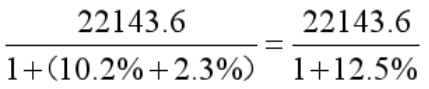 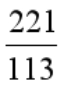 解法二：定位材料第一段“已知2020年全国R&D经费24393.1元，比上年增加2249.5元，增长10.2%，增速比上年回落2.3个百分点。”给出的数据是2020年，但是求的是2018年，并且题干给出2020年和2019年增长率，所以可考虑利用间隔增长率求基期量，间隔增长率==10.2%+12.5%+10.2%*12.5%=22.7%+1.275%=23.975%。利用，查看选项，位数一样，首位相同，第二位不同，可以采取留三位，，直除商为19开头，故选择A选项。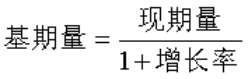 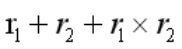 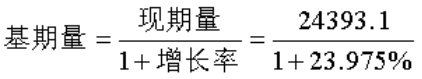 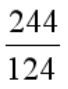 因此，选择A选项。66.2020年，R&D经费投入超过千亿元并且投入强度超过全国平均水平的省（市）有（     ）个。A.3B.4C.5D.6【答案】C【解析】第一步，本题考查直接读数类。第二步，定位最后一段“分地区看，R&D经费投入超过千亿元的省（市）有8个，分别为广东（3479.9亿元）、江苏（3005.9亿元）、北京（2326.6亿元）、浙江（1859.9亿元）、山东（1681.9亿元）、上海（1615.7亿元）、四川（1055.3亿元）和湖北（1005.3亿元）。R&D经费投入强度（与地区生产总值之比）超过全国平均水平的省（市）有7个，分别为北京、上海、天津、广东、江苏、浙江和陕西。”既符合R&D经费投入千亿元并且投入强度超过全国平均水平的省市，符合题意的省市为北京、上海、广东、江苏、浙江，合计五个。因此，选择C选项。【资料】材料四：截至2021年6月，移动应用规模居前四位的APP分类数量占比达58.3%。其中，游戏类APP数量继续领先，达72.78万款，占全部APP比重为24.10%。日常工具类、电子商务类和社交通讯类APP数量分别达46.51万款、29.60万款和27.18万款，分列移动应用规模第二至四位，占全部APP比重分别为15.40%、9.80%和9.00%。67.截至2021年6月，社交通讯类APP数量在移动应用APP分类数量占比中，从多到少排列，位列第：A.1B.2C.3D.4【答案】D【解析】第一步，本题考查简单比较问题。第二步，定位文字“游戏类APP数量继续领先，达72.78万款，占全部APP比重为24.10%。日常工具类、电子商务类和社交通讯类APP数量分别达46.51万款、29.60万款和27.18万款，分列移动应用规模第二至四位，占全部APP比重分别为15.40%、9.80%和9.00%。”，简单比较可知，前四位APP分别是：第一位游戏类（24.1%），第二位日常工具类（15.4%）,第三位电子商务类（9.8%），第四位社交通讯类（9.0%）。因此，选择D选项。68.截至2021年6月，全部移动应用APP数量为（     ）万款。A.176B.220C.302D.350【答案】C【解析】第一步，本题考查比重计算问题。第二步，定位文字“游戏类APP数量继续领先，达72.78万款，占全部APP比重为24.10%。”根据整体量=。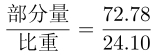 因此，选择C选项。69.截至2021年6月，除了游戏类、日常工具类、电子商务类和社交通讯类移动应用APP外，其余移动应用APP数量为（     ）万款。A.126B.176C.230D.302【答案】A【解析】第一步，本题考查比重计算问题。第二步，定位文字“移动应用规模居前四位的APP分类数量占比达58.3%。其中，游戏类APP数量继续领先，达72.78万款，占全部APP比重为24.10%。”根据整体量=，其余移动应用APP数量=整体量*比重=，41.7%约等于，上式可以表示为72.78×4×≈117，所以答案应该比117稍微大一点点，与A项接近。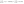 因此，选择A选项。【资料】2022年1—3月，我国农产品进出口额747.2亿美元，同比增长10.2%。其中，出口219.2亿美元，增长21.1%；进口528.0亿美元，增长6.2%。谷物进口1622.2万吨，同比增长3.9%，进口额56.3亿美元，增长26.9%；出口48.4万吨，减少29.8%，出口额2.5亿美元，减少19.0%。棉花进口65.5万吨，同比减少35.0%；进口额15.5亿美元，减少8.6%。此外，棉花替代性产品棉纱进口37.5万吨，减少34.7%。食糖进口93.8万吨，减少24.6%；进口额4.7亿美元，增长7.7%。食用油籽进口2137.5万吨，同比减少4.9%，进口额134.3亿美元，增长19.7%；出口28.9万吨，增长1.7%，出口额5.0亿美元，增长9.2%。食用植物油进口112.5万吨，减少63.7%，进口额15.3亿美元，减少46.0%；出口3.0万吨，增长85.7%，出口额0.5亿美元，增长84.3%。蔬菜出口38.6亿美元，同比增长18.4%；进口1.9亿美元，减少25.0%。水果出口15.8亿美元，减少13.4%；进口44.9亿美元，增长18.0%。畜产品进口119.6亿美元，同比减少11.2%；出口14.7亿美元，增长14.6%。水产品出口52.2亿美元，增长15.8%；进口47.9亿美元，增长38.9%。70.下列信息中能够从上述资料中推出的有几项？①若保持2022年第一季度同比增量不变，则2024年第一季度我国农产品进出口总额将超过900亿美元②2022年1—3月我国蔬菜和水果的出口额占其进出口总额的比重均超过三成③2022年第一季度我国农产品出口额占其进出口总额的比重与上年同期相比约上升2.6个百分点A.0B.1C.2D.3【答案】B【解析】第一步，本题考查综合分析，且需要选出正确的项数。第二步，①现期量。定位第一段，10.2%≈，根据增长量计算n+1原则，可得2022年第一季度我国农产品进出口总额同比增量为亿美元。根据现期量=基期量+增长量×n，可得2024年第一季度我国农产品进出口总额为747.2+68×2≈747+136=883＜900亿美元，错误。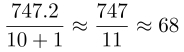 ②现期比重。定位第五段，根据进出口总额=进口额+出口额、比重=部分量/整体量，数据简单取整，可得蔬菜出口额占其进出口总额的比重为，水果的出口额占其进出口总额的比重为，错误。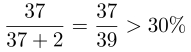 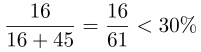 ③两期比重差值计算。定位第一段，根据两期比重比较口诀，部分增速（a=21.1%）大于整体增速（b=10.2%），比重上升。根据两期比重差值公式，数据简单取整，可得，即上升了2.6个百分点，正确。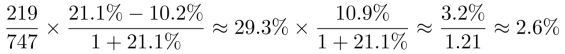 共计1项正确。因此，选择B选项。71.下列选项按照2022年第一季度进口单价从低到高排序正确的是：A.棉花，食用植物油，食用油籽，谷物B.食用油籽，谷物，棉花，食用植物油C.食用植物油，棉花，谷物，食用油籽D.谷物，食用油籽，食用植物油，棉花【答案】D【解析】第一步，本题考查现期平均数比较。第二步，定位第二段“（2022年1—3月）谷物进口1622.2万吨……进口额56.3亿美元”，定位第三段“棉花进口65.5万吨……进口额15.5亿美元”，定位第四段“食用油籽进口2137.5万吨……进口额134.3亿美元……食用植物油进口112.5万吨……进口额15.3亿美元”。第三步，根据进口单价=进口额/进口量，数据简单取整，可得各类型的进口单价分别为：谷物，棉花，食用油籽，食用植物油，可知最大的是棉花，D选项符合。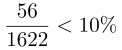 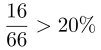 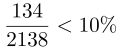 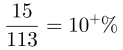 因此，选择D选项。72.2022年1—3月我国谷物进出口总量比食用植物油进出口总量约多（     ）倍。A.2.7B.3.7C.13.5D.14.5【答案】C【解析】第一步，本题考查增长率计算。第二步，定位第二段“（2022年1—3月）谷物进口1622.2万吨……出口48.4万吨”，定位第四段“食用植物油进口112.5万吨……出口3.0万吨”。第三步，多……倍，是增长率的问法，根据进出口总量=进口量+出口量、增长率=（现期量－基期量）/基期量，对数据简单取整处理，代入可得2022年1—3月我国谷物进出口总量比食用植物油进出口总量多，直除首两位商13。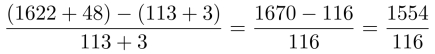 因此，选择C选项。73.2022年1—3月我国食用油籽实现对外贸易逆差额的同比增速为：A.14.3%B.16.8%C.20.2%D.23.5%【答案】C【解析】第一步，本题考查混合增长率计算。第二步，定位第四段“（2022年1—3月）食用油籽……进口额134.3亿美元，增长19.7%……出口额5.0亿美元，增长9.2%”。第三步，逆差额=进口额－出口额=134.3－5.0=129.3亿元，根据混合增长率口诀，整体增速介于各部分增速之间，偏向于基期量较大的一侧，可得：出口额增速9.2%＜进口额增速19.7%＜逆差额增速，且偏向于逆差额所对增速，故逆差额增速＜（19.7%－9.2%）+19.7%=30.2%，排除A、B选项。第四步，用十字交叉求解混合增长率，当“1+r”差不多时，用现期量替代基期量，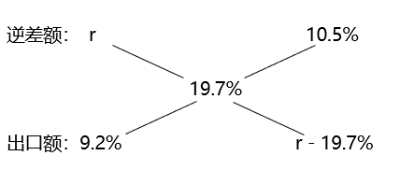 可得，解得r≈20.1%（可代入选项验证）。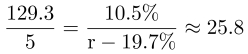 因此，选择C选项。【资料】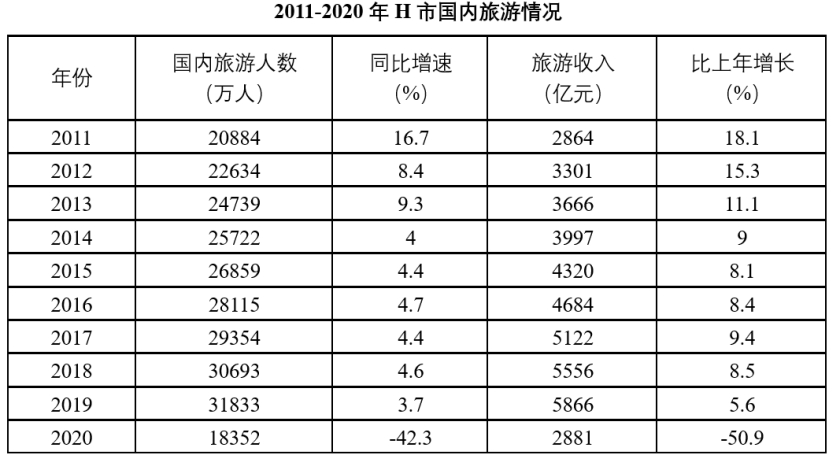 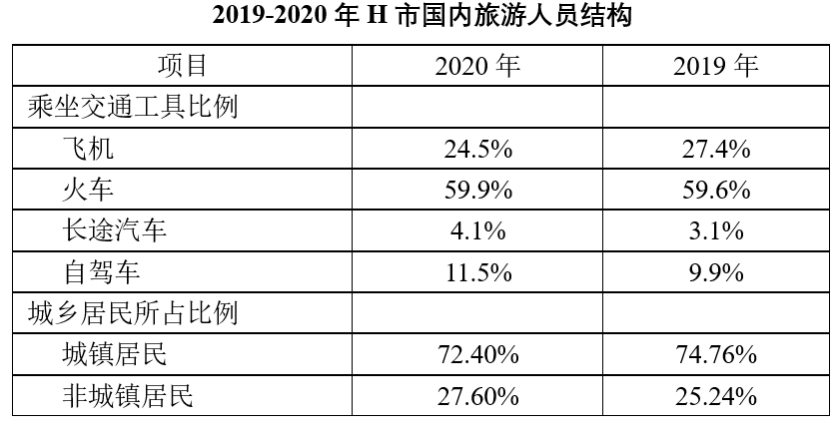 74.能够从上述资料中推出的是：A.2011—2020年，H市国内旅游收入最高的一年，其增速为最低B.2020年，H市国内旅游平均价格高于上年C.2020年，H市城镇居民旅游人数中乘坐火车的占总人数比例至少为32.3%D.如2020年没有发生疫情且一直保持2019年同比增量，H市国内旅游收入将在2024年首次超过7000亿元【答案】C【解析】第一步，本题考查综合分析问题，且需选出正确的一项。第二步，A选项，简单读数。定位表格1旅游收入列。最高的是2019年（5866亿元），其增速（5.6%）大于2020年（-50.9%），错误。B选项，两期平均数比较。定位表格1。分子的增速（-50.9%）小于分母的增速（-42.3%），可得2020年H市国内旅游平均价格低于上年，错误。C选项，其他计算。定位表格2，H市城镇居民占比72.4%，火车占比59.9%，两者之和为132.3%，则至少重叠32.3%，正确。D选项，现期量计算。定位表格1，根据增长量=现期量－基期量，2019年同比增量为5866－5556=310，则2023年=5866+310×4=7106，即2023年已经超过了7000亿元，2024年不是首次，错误。因此，选择C选项。75.2020年，H市国内旅游人数中乘坐自驾车的人数同比：A.增长了约1000万人B.增长了约300万人C.下降了约300万人D.下降了约1000万人【答案】D【解析】第一步，本题考查增长量计算。第二步，定位表格材料1和2。第三步，根据部分量=整体量×比重，2020年自驾游的人数为18352×11.5%≈2110（万人），2019年自驾游的人数为31833×9.9%≈3150（万人），减少了约1000万人。因此，选择D选项。76.2020年，H市乘坐火车的旅游人员比乘坐飞机的旅游人员约多：A.不到5000万人B.5000万—6000万人C.6000万—7000万人D.超过7000万人【答案】C【解析】第一步，本题考查现期比重计算。第二步，定位表格材料1和2。第三步，根据部分量=整体量×比重，两个部分整体量一致，则直接用比重差值计算，有18352×（59.9%-24.5%）≈6500（万人）。因此，选择C选项。77.相对于2010年，2019年H市国内旅游收入同比约增长多少万亿元?A.0.35B.0.48C.0.57D.0.047【答案】A【解析】第一步，本题考查已知现期量和基期量的增长量计算问题。第二步，定位表格材料1。第三步，2010年的国内旅游收入应为2864÷（1+18.1%）≈2400（亿元）；根据增长量=现期量－基期量，则2010年增长了5866-2400=3466（亿元），约为0.35万亿元，与A选项最接近。因此，选择A选项。【资料】2022年1－4月份，我国软件业务收入27735亿元，同比增长10.8%，增速同比回落14.2个百分点。软件业利润总额2785亿元，同比下降1.4%，增速同比回落21.9个百分点。分区域看，东部地区完成软件业务收入23100亿元，同比增长9.9%，增速较一季度回落0.8个百分点；中部地区完成软件业务收入1020亿元，同比增长16.0%，增速较一季度提高1.3个百分点；西部地区完成软件业务收入3101亿元，同比增长17.6%，增速较一季度提高0.6个百分点；东北地区完成软件业务收入515亿元，同比增长1.6%，增速较一季度回落0.8个百分点。1－4月份，软件业务收入居前5名的省份中，北京市、广东省、江苏省、浙江省和山东省软件收入分别为6031亿元、5371亿元、3823亿元、2285亿元和2102亿元，五省（市）软件业务收入占全国70.7%，占比较去年同期回落0.8个百分点。1－4月份，全国15个副省级中心城市实现软件业务收入占全国软件业务收入比重为51.9%，占比较去年同期回落3.5个百分点。实现利润总额1462亿元，同比下降8.0%。其中，宁波、济南、青岛、武汉、广州、厦门、大连和成都等8个城市业务收入增速超过全行业整体增速。78.分区域看，2022年4月软件业务收入同比增速高于1—4月软件业务累计收入同比增速的区域有几个？A.4B.3C.2D.1【答案】C【解析】第一步，本题考查混合增长率比较。第二步，定位文字材料第二段。第三步，1—4月由1—3月和4月两个部分组成，根据混合增长率口诀：整体增长率介于部分增长率之间。题目中要求4月同比增速高于1—4月同比增速，即要求1—4月同比增速高于1—3月同比增速，由材料可知，1—4月增速较一季度提高的有中部和西部，有2个地区。因此，选择C选项。79.2022年1－4月份，全国15个副省级中心城市实现软件业务收入同比增长约多少亿元？A.469B.527C.598D.856【答案】B【解析】第一步，本题考查增长量计算。第二步，定位文字材料第一段“2022年1－4月份，我国软件业务收入27735亿元，同比增长10.8%”，第四段“1－4月份，全国15个副省级中心城市实现软件业务收入占全国软件业务收入比重为51.9%，占比较去年同期回落3.5个百分点”。第三步，根据部分量=整体量×比重，可得2022年1—4月全国15个副省级中心城市实现软件业务收入为27735×51.9%，2021年1—4月全国15个副省级中心城市实现软件业务收入为，故2022年1－4月份，全国15个副省级中心城市实现软件业务收入同比增长27735×51.9%－27735×50%＝27735×1.9%＜27735×2%≈555（亿元），与B项最接近。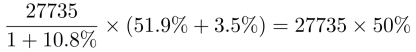 因此，选择B选项。【资料】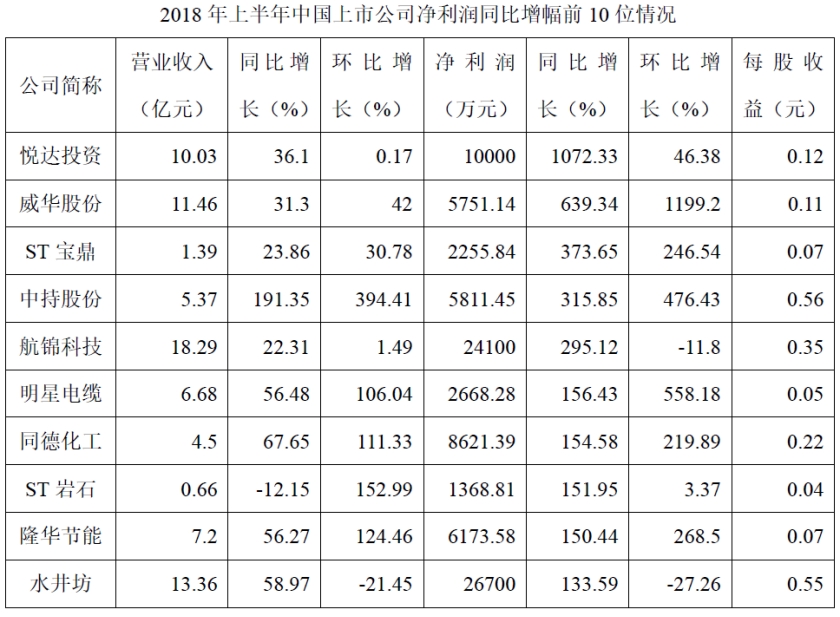 80.2017年上半年表中各上市公司最高营业收入约是最低的多少倍？A.20B.23C.27D.30【答案】A【解析】第一步，本题考查基期倍数计算。第二步，定位表格营业收入与同比增长率两列。第三步，首先判断营业收入最高和最低的分别是哪家公司，通过观察现期量不难确定，2017年上半年营业收入最低的应该是ST岩石，而最高的应该是航锦科技。求两者之间的基期倍数（），有式子。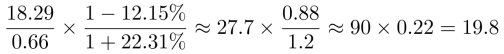 因此，选择A选项。81.2017年悦达投资净利润约为多少万元？A.6800B.7700C.800D.5500【答案】B【解析】第一步，本题考查基期量和差计算。第二步，定位表格悦达投资一行数据。第三步，表中已知悦达投资2018年上半年净利润为10000万元，根据同比增长率1072.33%可求得2017年上半年投资净利润，根据环比增长率46.38%可求得2017年下半年投资净利润，两者相加即为2017年全年净利润，因此有式子。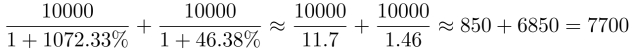 因此，选择B选项。【资料】2018年1—9月份，全国房地产开发投资88665亿元，同比增长9.9%，增速比1—8月份回落0.2个百分点。其中，住宅投资62806亿元，增长14.0%，增速回落0.1个百分点。住宅投资占房地产开发投资的比重为70.8%。1—9月份，东部地区房地产开发投资47603亿元，同比增长11.0%，增速比1—8月份回落0.2个百分点；中部地区投资18612亿元，增长8.4%，增速回落1.3个百分点；西部地区投资18725亿元，增长7.5%，增速提高0.9个百分点；东北地区投资3725亿元，增长16.5%，增速回落0.8个百分点。1—9月份，房地产开发企业房屋施工面积767218万平方米，同比增长3.9%，增速比1—8月份提高0.3个百分点。其中，住宅施工面积530251万平方米，增长4.9%。房屋新开工面积152583万平方米，增长16.4%，增速提高0.5个百分点。其中，住宅新开工面积112411万平方米，增长19.4%。房屋竣工面积51132万平方米，下降11.4%，降幅收窄0.2个百分点。其中，住宅竣工面积36166万平方米，下降12.3%。1—9月份，房地产开发企业土地购置面积19366万平方米，同比增长15.7%，增速比1—8月份提高0.1个百分点；土地成交价款10002亿元，增长22.7%，增速回落1个百分点。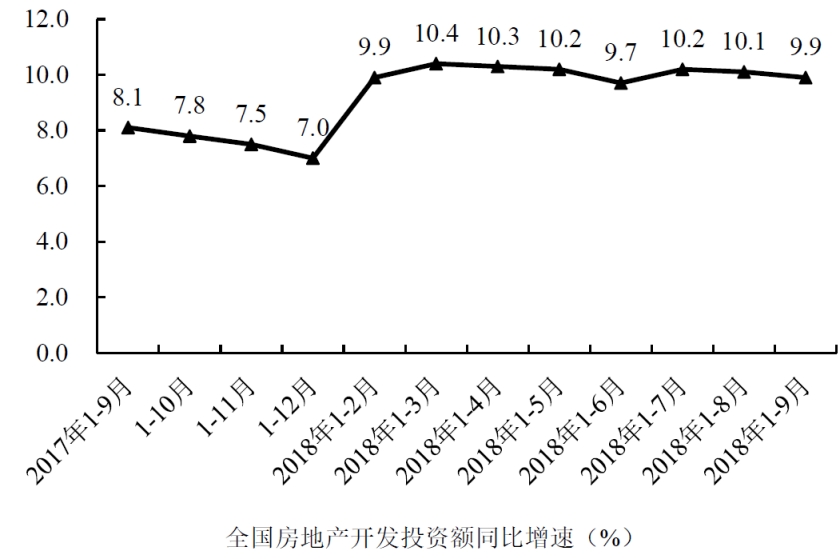 82.2017年1—9月，东部地区房地产开发投资约是中西部与东北地区之和的多少倍？A.1.32B.1.28C.1.45D.1.14【答案】D【解析】第一步，本题考查基期倍数计算。第二步，定位文字材料第一段与第二段。第三步，直接计算东、中、西以及东北地区的房地产开发投资的基期量会比较繁琐，因此本题可先求东部地区占全国房地产开发投资的比重，用比重来算倍数。根据基期比重公式，有式子，则其他地区占全国的比重为1-53%=47%，两者之间的倍数为53%÷47%≈1.13倍，与1.14接近。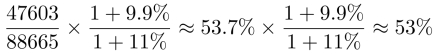 因此，选择D选项。83.2018年1—9月，房地产开发企业购置每平方米土地的成交价款同比上升约：A.6.05%B.7.0%C.6.32%D.6.67%【答案】A【解析】第一步，本题考查平均数增长率计算。第二步，定位最后一段“1—9月份，房地产开发企业土地购置面积19366万平方米，同比增长15.7%……；土地成交价款10002亿元，增长22.7%”。第三步，要求每平方米土地成交价款的增长率，需要知道总成交价款的增长率为22.7%，土地购置面积的增长率为15.7%，根据平均数增长率公式，有式子。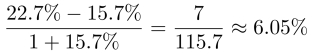 因此，选择A选项。84.2016年1—9月，全国房地产开发投资约为多少亿元？A.80680B.82020C.74630D.78240【答案】C【解析】第一步，本题考查间隔基期量计算。第二步，定位文字材料第一段与趋势图。第三步，已知2018年1—9月房地产开发投资，要求2016年1—9月投资额，需要先求间隔增长率，根据趋势图中数据有式子9.9%+8.1%+9.9%×8.1%≈18%，则间隔基期量有式子亿元，接近于74630亿元。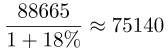 因此，选择C选项。【资料】2022年1—2月中国鲜或冷藏蔬菜出口量64万吨，同比下降7.7%。其中，1月鲜或冷藏蔬菜出口量36万吨，同比下降3.7%。从金额方面来看，2022年1—2月中国鲜或冷藏蔬菜出口金额699.4百万美元，同比下降2.6%。其中，1月鲜或冷藏蔬菜出口金额365.9百万美元，同比下降6.1%。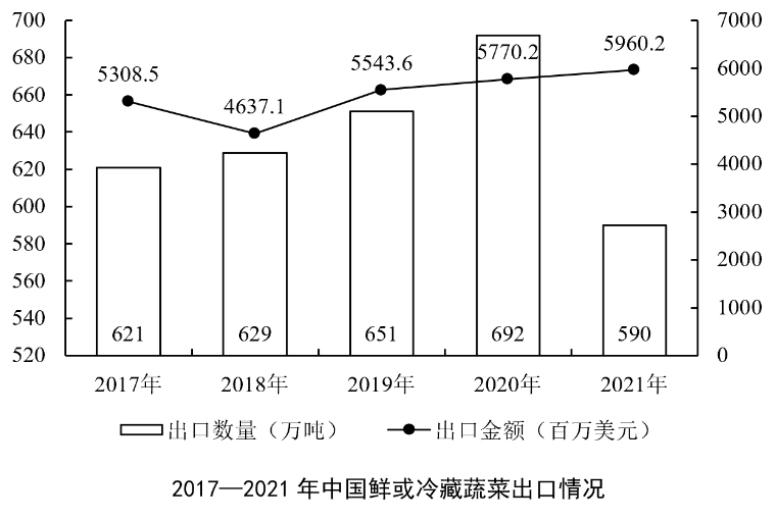 85.根据上述材料，下列说法中正确的有（     ）项。①2019—2021年，中国鲜或冷藏蔬菜出口金额和出口量均逐年递增②2022年1月和2月，中国鲜或冷藏蔬菜出口单价均较上年同期下降③2021年1月中国鲜或冷藏蔬菜出口金额占同年1—2月的比重不到五成A.0B.1C.2D.3【答案】A【解析】第一步，本题考查综合分析，且需选出说法正确的条数。第二步，第①项，读数比较。定位图形材料，2021年出口量同比下降，错误。第②项，两期平均数比较。定位文字材料。根据出口单价=和两期平均数比较口诀：分子增速a＞分母增速b，平均数上升，2022年1月出口金额增速（-6.1%）＜出口量增速（-3.7%），故2022年1月出口单价同比下降；根据混合增长率口诀，整体增长率介于各部分增长率之间，故2022年2月出口量增速b＜1—2月增速（-7.7%）＜1月增速（-3.7%），2022年2月出口金额增速a＞1—2月增速（-2.6%）＞1月增速（-6.1%），故2022年2月出口金额增速a＞出口量增速b，出口单价同比上升，错误。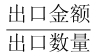 第③项，基期比重计算。定位文字材料，“2022年1—2月中国鲜或冷藏蔬菜出口金额699.4百万美元，同比下降2.6%。其中，1月鲜或冷藏蔬菜出口金额365.9百万美元，同比下降6.1%”；根据基期比重公式，复杂计算将数据截位代入，2021年1月出口金额占1—2月的比重为≈＞52%＞50%，占比超过五成，错误。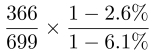 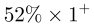 综上，①②③均错误，正确的有0项。因此，选择A选项。86.2018—2021年，中国鲜或冷藏蔬菜出口金额同比增长最多的一年，其出口量同比增长了（     ）%。A.3.5B.4.1C.6.3D.19.5【答案】A【解析】第一步，本题考查增长率计算。第二步，定位柱状趋势图。第三步，出口金额同比增长的年份有2019年、2020年和2021年，根据增长量=现期量-基期量，将数据截取前三位处理可得2019年增长量为554-464=90，2020年为577-554=23，2021年为596-577=19，故2019年出口金额同比增长最多（也可直接比较折线图斜率，2019年斜率最大，故增量最多）。第四步，根据增长率=，数据本身不大不再截位，2019年出口量的同比增速为，直除首位商3。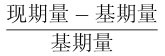 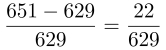 因此，选择A选项。87.若要达到2022年中国鲜或冷藏蔬菜出口量同比增长50%的目标，2022年3—12月月均出口量至少需达到（     ）万吨。A.73.8B.82.1C.88.5D.91.2【答案】B【解析】第一步，本题考查现期平均数计算。第二步，定位文字材料，“2022年1—2月中国鲜或冷藏蔬菜出口量64万吨”，定位柱状图材料。第三步，根据现期量=基期量×（1+增长率），2022年中国鲜或冷藏蔬菜出口量需达到590×（1+50%）=590×1.5=885万吨，则2022年3—12月出口量需达到885-64=821万吨。根据平均数=，月均出口量需达到=82.1万吨。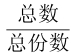 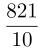 因此，选择B选项。88.2017—2020年，中国鲜或冷藏蔬菜出口单价最低的一年是：A.2017年B.2018年C.2019年D.2020年【答案】B【解析】第一步，本题考查现期平均数比较。第二步，定位柱状趋势图。第三步，根据平均数=，出口单价=，将数据取整，则选项各年出口单价分别为：2017年，2018年，2019年，2020年，根据分数性质（分子大且分母小的分数值较大），2017年＞2018年，排除A选项；其余三项直除首位分别商7、8、8，故2018年出口单价最低。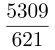 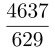 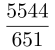 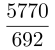 因此，选择B选项。【资料】截至2021年底，全国基本医疗保险参保人数达136424万人，比2020年底增加293万人；其中参加职工基本医疗保险人数35422万人，比2020年底增加967万人；在参加职工基本医疗保险人数中，在职职工26099万人，退休职工9323万人，分别比2020年底增加670万人和297万人。参加城乡居民基本医疗保险人数101002万人，比2020年底减少674万人，下降0.7%。2021年，基本医疗保险基金（含生育保险）总收入、总支出分别为28710.28亿元、24011.09亿元，同比增速分别为16.5%和14.6%。全年职工基本医疗保险基金（含生育保险）收入18968.03亿元，同比增长20.6%；基金（含生育保险）支出14863.02亿元，同比增长15.5%。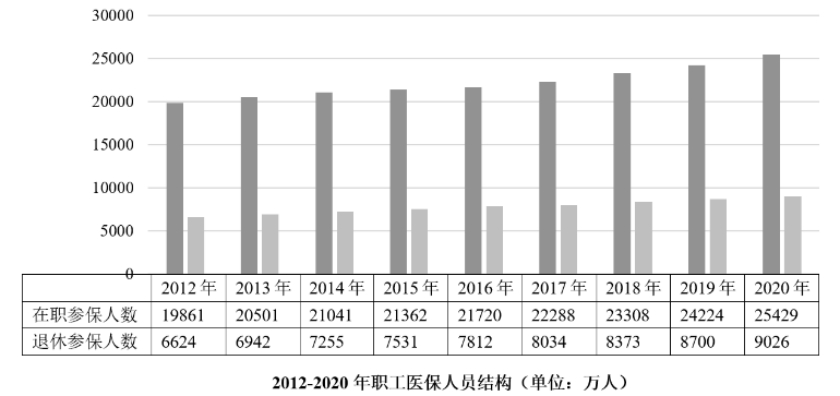 89.能够从上述资料中推出的是：A.2021年在职职工参保人数增量比退休职工高2倍多B.2016—2020年，全国在职职工参保人数平均每年约为24394万人C.2012—2021年，在职职工参保人数和退休职工参保人数之差逐年增加D.2021年，职工基本医疗保险基金（含生育保险）结余不足5000万元【答案】C【解析】第一步，本题考查综合分析问题，且需选出正确的一项。第二步，A选项，增长率计算。定位文段1，在职职工26099万人，退休职工9323万人，分别比2020年底增加670万人和297万人。在职比退休多（670-297）÷297=1.+，错误。B选项，平均数计算。定位表格材料，截位相加，五年的人数为21700+22300+23300+24200+25400=116900，则平均每年为116900÷5=23380（万人），错误。C选项，简单计算。定位表格材料，可以依次看柱高差，差值越来越大，且2021年在职增量多于退休；或逐个计算差值为13237、13559、13786、13831、13908、14254、14935、15524、16403、16776，正确。D选项，简单计算，定位文段2，全年职工基本医疗保险基金（含生育保险）收入18968.03亿元，基金（含生育保险）支出14863.02亿元，结余18968-14863=4105（亿元），选项单位为万元，错误。因此，选择C选项。90.2020年，职工基本医疗保险基金（含生育保险）收入占基本医疗保险基金收入的比重为：A.57.5%B.60.9%C.63.8%D.66.1%【答案】C【解析】第一步，本题考查基期比重计算。第二步，定位第二段文字材料，“2021年，基本医疗保险基金（含生育保险）总收入为28710.28亿元，同比增长16.5%”，“全年职工基本医疗保险基金（含生育保险）收入18968.03亿元，同比增长20.6%”。第三步，根据基期比重=A/B×（1+b）/（1+a），复杂计算考虑截两位，则有，乘号前比重约为66%，两期比重差值小于4.1个百分点（20.6%-16.5%），则2020年比重在61.9%—66%之间，仅有C符合。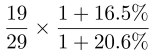 因此，选择C选项。91.2012—2021年，在职职工参保人数最多的年份，其在职职工参保人数比最少的年份：A.多30%以内B.多30%—40%之间C.多40%—50%之间D.多50%以上【答案】B【解析】第一步，本题考查增长率计算。第二步，定位表格和文段可知，2021年的在职职工参保人数最多，为26099万人；2012年的人数最少，为19861万人。第三步，根据增长率=现期量/基期量－1，将数据截位舍相同处理，则，略大于31%，答案在B选项范围内。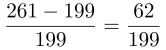 因此，选择B选项。92.2021年，以下各类参保人员中，同比增长最快的是：A.全国基本医疗保险参保人数B.职工基本医疗保险人数C.在职职工基本医疗保险人数D.退休职工基本医疗保险人数【答案】D【解析】第一步，本题考查增长率比较。第二步，定位文字材料，“截至2021年底，全国基本医疗保险参保人数达136424万人，比2020年底增加293万人；其中参加职工基本医疗保险人数35422万人，比2020年底增加967万人；在参加职工基本医疗保险人数中，在职职工26099万人，退休职工9323万人，分别比2020年底增加670万人和297万人”。第三步，职工上涨、城乡居民混合成为全国整体，其中职工上涨城乡下降，可知整体小于职工，排除A；在职和退休混合成为职工整体，则整体的增速必然在两者之间，排除B；在职职工和退休职工的增速截位舍相同后分别约为和，前者直除商2，后者商3，则退休职工的增速为四个选项中最高。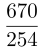 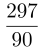 因此，选择D选项。【资料】2021年，H市规模以上服务业10个行业门类营业收入继续保持两位数增长。规模以上交通运输、仓储和邮政业，信息传输、软件和信息技术服务业，租赁和商务服务业合计实现营业收入15040亿元，同比增长19.7%。其中规模以上租赁和商务服务业实现营业收入1789亿元，同比增长26.6%，高于规模以上服务业7.7个百分点。其中，商务服务业实现营业收入1685亿元，同比增长28.8%。2021年，H市新增规模以上服务业企业729家，合计实现营业收入1206亿元，占规模以上服务业的7.0%。其中营业收入超10亿元企业11家，合计实现营业收入603亿元，同比增长91.8%。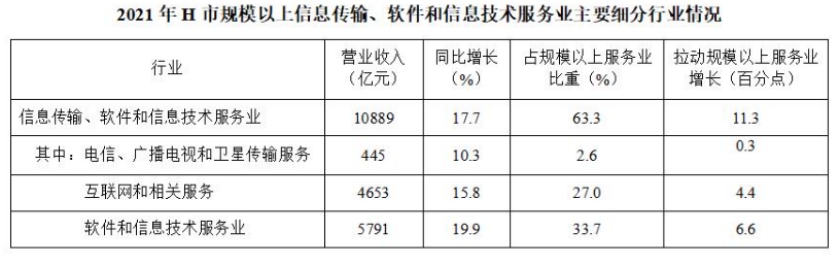 93.2021年，H市规模以上信息传输、软件和信息技术服务业营业收入对全市规模以上服务业营业收入增长贡献率约为：A.23.2%B.35.1%C.59.8%D.62.5%【答案】C【解析】第一步，本题考查其他计算。第二步，定位文字材料和表格。第三步，增长贡献率＝部分增长量/整体增长量，拉动增长率＝部分增长量/整体基期量，由二者公式可知增长贡献率＝拉动增长率/整体增长率。由文字材料第一段可得，2021年，H市规模以上服务业同比增速为26.6%－7.7%＝18.9%，故2021年，H市规模以上信息传输、软件和信息技术服务业营业收入对全市规模以上服务业营业收入增长贡献率为，直除首位商5，对应C项。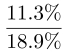 因此，选择C选项。94.2021年，H市新增规模以上服务业企业平均每家每月实现营业收入约为多少亿元？A.1.65B.0.83C.0.28D.0.14【答案】D【解析】第一步，本题考查现期平均数计算。第二步，定位文字材料第二段，“2021年，H市新增规模以上服务业企业729家，合计实现营业收入1206亿元”。第三步，根据平均数=，平均每家每月实现营业收入（亿元），对应D项。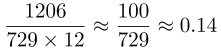 因此，选择D选项。【资料】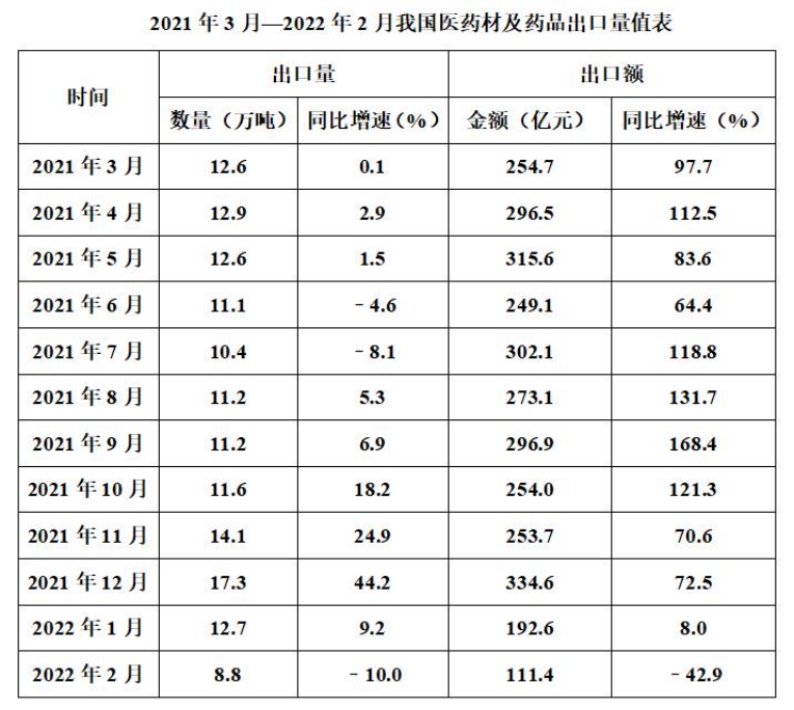 95.下列月份中，我国医药材及药品出口单价同比增长最快的是：A.2021年7月B.2021年8月C.2021年9月D.2022年2月【答案】C【解析】第一步，本题考查平均数增长率比较。第二步，定位表格材料。第三步，根据平均数增长率公式，2021年7月为；2021年8月为；2021年9月为；2022年2月，由于﹣42.9%＜﹣10.0%，故出口单价为负增长，排除。利用分数性质比较7月和8月，可得7月增速大于8月，对于7月和9月采用直除法，前两位分别商13、15，故出口单价同比增长最快的是2021年9月。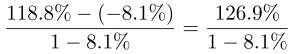 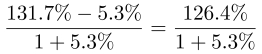 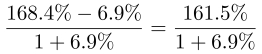 因此，选择C选项。96.2021年第一季度，我国医药材及药品出口金额约为多少亿元？A.512B.628C.738D.826【答案】B【解析】第一步，本题考查基期量和差计算。第二步，定位表格材料，2021年第一季度是2021年1月、2月、3月，3月数据已知，2021年1月、2月的数据需使用2022年1月、2月求基期。第三步，根据基期量=现期量/（1+增长率），代入数据，2021年1月为（亿元），2021年2月为（亿元），2021年第一季度，我国医药材及药品出口金额为178＋195＋254.7≈628（亿元）。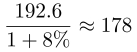 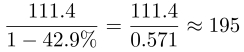 因此，选择B选项。【资料】2021年全国一般公共预算收入202539亿元，同比增长10.7%。其中，中央一般公共预算收入91462亿元，同比增长10.5%。全国税收收入172731亿元，同比增长11.9%；非税收收入29808亿元，同比增长4.2%。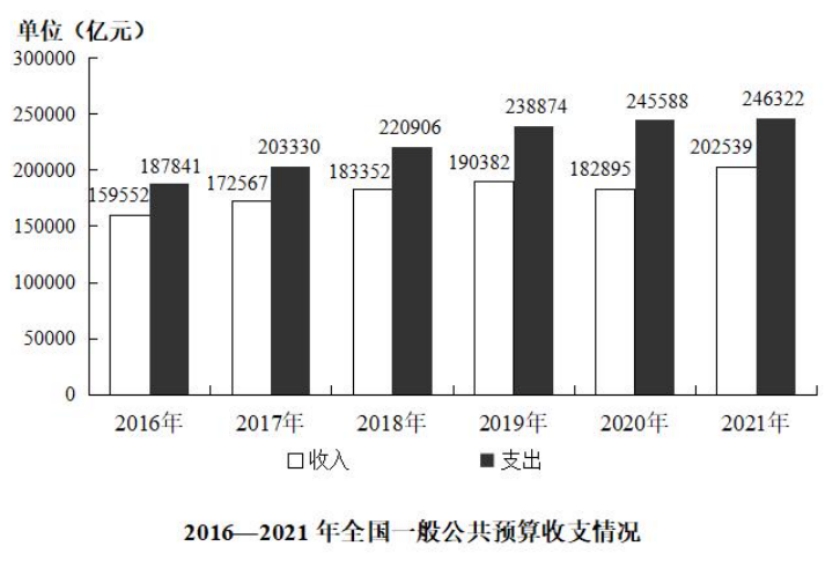 97.2020年全国税收收入比非税收收入约多几倍？A.5.8B.5.4C.4.8D.4.4【答案】D【解析】第一步，本题考查增长率计算。第二步，定位文字材料“2021年全国税收收入172731亿元，同比增长11.9%；非税收收入29808亿元，同比增长4.2%”。第三步，根据增长率＝现期量/基期量－1，基期量＝现期量/（1＋增长率），复杂计算数据截位处理，代入可得2020年全国税收收入比非税收收入多，多不到4.8倍，结合选项，只有D选项满足。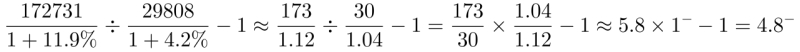 因此，选择D选项。98.2018—2021年，全国一般公共预算收入同比增速快于全国一般公共预算支出同比增速的年份有几个?A.1B.2C.3D.4【答案】A【解析】第一步，本题考查增长率计算比较。第二步，定位柱状图。第三步，根据增长率＝（现期量－基期量）/基期量，数据从左向右截取前三位，可得2018年全国一般公共预算收入同比增速为，2018年全国一般公共预算支出同比增速为，收入同比增速慢于支出同比增速，不满足；2019年全国一般公共预算收入同比增速为，2019年全国一般公共预算支出同比增速为，收入同比增速慢于支出同比增速，不满足；2020年全国一般公共预算收入同比增速为负数，不满足；2021年全国一般公共预算收入同比增速为，显然要大于2021年全国一般公共预算支出同比增速，满足。故符合题意的只有2021年。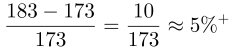 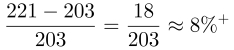 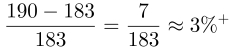 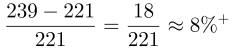 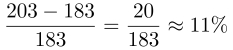 因此，选择A选项。99.2021年中央一般公共预算收入占全国一般公共预算收入的比重约为：A.45.2%B.54.8%C.49.8%D.65.9%【答案】A【解析】第一步，本题考查现期比重计算中的求比重。第二步，定位文字材料“2021年全国一般公共预算收入202539亿元，同比增长10.7%。其中，中央一般公共预算收入91462亿元，同比增长10.5%”第三步，根据比重=部分/整体，观察选项出现首位相同第二位不同，分母从左向右截取前三位，保留量级，代入数据得2021年中央一般公共预算收入占全国一般公共预算收入的比重为，直除前两位商45。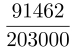 因此，选择A选项。【资料】100.能够从资料中推出的是：A.2019年表中图书出版种数前五地区的出版种数之和超过13万种B.“十二五”期间，我国图书出版种数平均每年增长3万多种C.2019年表中图书出版种数前三地区的出版种数之和约是后三地区的40倍D.2019年江苏图书出版种数比浙江多80%以上【答案】D【解析】第一步，本题考查综合分析，且需选出正确的一项。A选项，简单计算。定位表格，排名前五地区的出版种数之和约为3.1+3+2.5+1.6+1.6=11.8万种，错误。B选项，年均增长量计算。定位图，根据年均增长量，“十二五”即2011－2015年，初期为2010年，代入数据年均增长量＝万种，错误。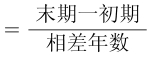 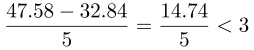 C选项，现期倍数。定位表，分母截二位，倍，错误。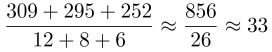 D选项，增长率计算。定位表，根据增长率，截取前三位，代入数据得：，正确。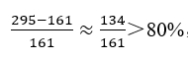 因此，选择D选项。基础知识200题基础100题1.产业革命也称工业革命，始于18世纪60年代英国，首先从（     ）开始，80年代因蒸汽机的发明和应用得到进一步发展。A.纺织业B.交通运输业C.冶金业D.机器制造业【答案】A【解析】第一步，本题考查世界历史知识。第二步，工业革命开始标志：1765年哈格里夫斯发明珍妮纺纱机，首先从纺织业开始。A项正确，当选。因此，选择A选项。2.全面建设社会主义现代化国家，最艰巨最繁重的任务仍然在：A.城乡结合部B.城市C.农村D.边远艰苦地区【答案】C【解析】第一步，本题考查时事热点知识。第二步，习近平总书记在党的二十大报告中指出：全面建设社会主义现代化国家，最艰巨最繁重的任务仍然在农村。C项正确，当选。因此，选择C选项。3.在人类社会发展史上，人们很早就开始探讨道德起源并提出了种种见解和理论。其中，马克思主义道德起源观是：A.生产方式论B.天意神启论C.情感欲望论D.先天人神论【答案】A【解析】第一步，本题考查其他（马克思主义哲学）。第二步，马克思主义道德起源观是经济关系即生产方式。马克思主义道德观认为，人类社会的实际情况是“物质生活的生产方式制约着整个社会生活、政治生活和精神生活的过程”。因此，道德的起源问题，必须从这一实际出发来认识和把握。A项正确，当选。因此，选择A选项。4.2022年11月29日，神舟十五号载人飞船发射取得圆满成功。执行神舟十五号载人飞行任务的航天员是：A.聂海胜、王亚平、蔡旭哲B.陈冬、刘洋、蔡旭哲C.费俊龙、邓清明、张陆D.翟志刚、王亚平、叶光富【答案】C【解析】第一步，本题考查科技知识。第二步，神舟十五号飞行任务是中国载人航天工程2022年的第六次飞行任务，也是中国空间站建造阶段最后一次飞行任务，神舟十五号飞行乘组由航天员费俊龙、邓清明和张陆组成。C项正确，当选。因此，选择C选项。5.党的二十大报告指出，（     ）的历史车轮滚滚向前，祖国完全统一一定要实现，也一定能够实现！A.国家统一、民族复兴B.同胞团聚、民族复兴C.国家统一、国富民安D.同胞团聚，国富民交【答案】A【解析】第一步，本题考查时事热点知识。第二步，二十大报告指出，国家统一、民族复兴的历史车轮滚滚向前，祖国完全统一一定要实现，也一定能够实现！A项正确，当选。因此，选择A选项。6.神话是古代先民对世界起源、自然现象和社会生活的理解和想象。中国古代神话“夸父逐日”出自：A.《列子》B.《淮南子》C.《山海经》D.《太平御览》【答案】C【解析】第一步，本题考查文化常识。第二步，《山海经·海外北经》：“夸父与日逐走，入日。渴欲得饮，饮于河渭，河渭不足，北饮大泽。未至，道渴而死。弃其杖，化为邓林。”后人由此提炼出成语“夸父逐日”。C项正确。因此，选择C选项。【拓展】A项：《列子》是中国古代先秦思想文化史上著名的典籍，属于诸子学派著作，是一部智慧之书，它能开启人们心智，给人以启示，给人以智慧。B项：《淮南子》是西汉哲学著作，作者是刘安及其门客。D项：《太平御览》是宋代著名的类书，由李昉、李穆、徐铉等学者奉敕编纂。7.（     ）犯故意杀人、故意伤害罪，致人死亡或者以特别残忍手段致人重伤造成严重残疾，情节恶劣，经最高人民检察院核准追诉的，应当负刑事责任。A.已满十四周岁不满十六周岁的人B.已满八周岁不满十六周岁的人C.已满十二周岁不满十四周岁的人D.已满十周岁的人【答案】C【解析】第一步，本题考查犯罪概述知识。第二步，根据2021年版《刑法》第十七条第三款，已满十二周岁不满十四周岁的人，犯故意杀人、故意伤害罪，致人死亡或者以特别残忍手段致人重伤造成严重残疾，情节恶劣，经最高人民检察院核准追诉的，应当负刑事责任。C项正确。因此，选择C选项。【拓展】根据2021年版《刑法》第十七条第一、二款，已满十六周岁的人犯罪，应当负刑事责任。已满十四周岁不满十六周岁的人，犯故意杀人、故意伤害致人重伤或者死亡、强奸、抢劫、贩卖毒品、放火、爆炸、投放危险物质罪的，应当负刑事责任。8.《民法典》规定，处理民事纠纷，应当依照法律；法律没有规定的，可以适用习惯，但是不得：A.违背个人意愿B.违背公序良俗C.违背基本良知D.违背自然公理【答案】B【解析】第一步，本题考查民法概述知识。第二步，根据2021年版《民法典》第十条，处理民事纠纷，应当依照法律；法律没有规定的，可以适用习惯，但是不得违背公序良俗。B项正确。因此，选择B选项。9.（     ）是全面建设社会主义现代化国家的基础性、战略性支撑。A.国防、外交和经济B.教育、科技和人才C.国防、科技和教育D.教育、科技和经济【答案】B【解析】第一步，本题考查党政专题知识。第二步，党的二十大报告指出，教育、科技、人才是全面建设社会主义现代化国家的基础性、战略性支撑。必须坚持科技是第一生产力、人才是第一资源、创新是第一动力，深入实施科教兴国战略、人才强国战略、创新驱动发展战略，开辟发展新领域新赛道，不断塑造发展新动能新优势。B项正确。因此，选择B选项。10.（     ）是形成商品价值的唯一源泉。A.社会劳动B.具体劳动C.私人劳动D.抽象劳动【答案】D【解析】第一步，本题考查价值规律知识。第二步，抽象劳动是形成价值的唯一源泉。其一，具体劳动反映人和自然的关系，是劳动的一般属性；抽象劳动反映的是商品生产者之间的关系，是劳动的社会属性。其二，各种具体劳动在性质上是不同的，在量上是无法比较的；抽象劳动在性质上是没有差别的，在量上可以相互比较。其三，具体劳动创造使用价值，抽象劳动创造价值。具体劳动虽然创造使用价值，但不是使用价值的唯一源泉。因为具体劳动与自然物质共同构成使用价值的源泉。但抽象劳动是形成价值的唯一源泉。D项正确。因此，选择D选项。【拓展】①具体劳动：也称作有用劳动，是人们在一定的具体形式下进行的劳动。具体劳动体现着人和自然的关系，生产出各种各样的使用价值。例如：生产馒头是一次劳动，从具体劳动角度来看，生产馒头这件事情，包括和面、撒酵母、蒸馒头等步骤，这里面的每一个工序都是具体劳动，都是特定的、具体的、可见的。最后生产出来的馒头可以用来吃，这就是具体劳动生产出使用价值，体现了人与自然的关系，是劳动的自然属性。②抽象劳动：是撇开一切具体形式的无差别的人类劳动，即人的体力劳动和脑力劳动的消耗，抽象劳动凝结形成商品的价值。例如：生产馒头的劳动，如果从抽象劳动角度看，生产馒头这件事，从开始到结束，耗费了一个人两个小时的时间，也就是凝聚了两个小时的脑力劳动和体力劳动，最后用人类的劳动量可以衡量这块馒头的价值，这就是抽象劳动形成商品的价值，体现社会关系，是劳动的社会属性。所以说，具体劳动和抽象劳动是同一个劳动的两个方面，不是两种劳动，也不是两次劳动。11.（     ）是构筑法治国家的基础。A.法治政府B.法治监察C.法治社会D.法制监督【答案】C【解析】第一步，本题考查党政专题知识。第二步，党的二十大报告指出，法治社会是构筑法治国家的基础。弘扬社会主义法治精神，传承中华优秀传统法律文化，引导全体人民做社会主义法治的忠实崇尚者、自觉遵守者、坚定捍卫者。C项正确。因此，选择C选项。12.选举是公民的一项重要权利。下列关于我国选举原则和程序的表述正确的：A.我国选举制度遵循平等原则，其中城乡平等体现为城乡同比例B.我国市、县、乡三级的选举实行选民直接选举制度C.经直接选举当选的代表可向选举其的人大常委会书面辞职D.如果少数民族的人口较少，则可以只要县、乡两级代表【答案】A【解析】第一步，本题考查选举法知识。第二步，我国选举制度遵循平等原则，城乡平等体现为城乡同比例。保障公民都享有平等的选举权，实行城乡按相同人口比例选举代表，体现人人平等。根据2020年版《选举法》第十五条第一款，地方各级人民代表大会代表名额，由本级人民代表大会常务委员会或者本级选举委员会根据本行政区域所辖的下一级各行政区域或者各选区的人口数，按照每一代表所代表的城乡人口数相同的原则，以及保证各地区、各民族、各方面都有适当数量代表的要求进行分配。在县、自治县的人民代表大会中，人口特少的乡、民族乡、镇，至少应有代表一人。A项正确。因此，选择A选项。【拓展】B项：①间接选举：根据2020年版《选举法》第三条第一款，全国人民代表大会的代表，省、自治区、直辖市、设区的市、自治州的人民代表大会的代表，由下一级人民代表大会选举。②直接选举：根据2020年版《选举法》第三条第二款，不设区的市、市辖区、县、自治县、乡、民族乡、镇的人民代表大会的代表，由选民直接选举。B项错误。C项：根据2020年版《选举法》第五十五条第二款，县级的人民代表大会代表可以向本级人民代表大会常务委员会书面提出辞职，乡级的人民代表大会代表可以向本级人民代表大会书面提出辞职。县级的人民代表大会常务委员会接受辞职，须经常务委员会组成人员的过半数通过。乡级的人民代表大会接受辞职，须经人民代表大会过半数的代表通过。接受辞职的，应当予以公告。选项中：直接选举包括县乡两级，其中，乡级的人民代表大会代表需要向本级人民代表大会辞职，而不是“人大常委会”。C项错误。D项：根据2020年版《选举法》第十八条，全国少数民族应选全国人民代表大会代表，由全国人民代表大会常务委员会参照各少数民族的人口数和分布等情况，分配给各省、自治区、直辖市的人民代表大会选出。人口特少的民族，至少应有代表一人。D项错误。13.《国防法》规定，（     ）领导和管理中国人民解放军、中国人民武装警察部队的建设，制定规划、计划并组织实施。A.全国人民代表大会B.中央军事委员会C.国家主席D.国务院【答案】B【解析】第一步，本题考查国家机构知识。第二步，根据2021年版《国防法》第十五条，中央军事委员会领导全国武装力量，行使下列职权：……（三）领导和管理中国人民解放军、中国人民武装警察部队的建设，制定规划、计划并组织实施。B项正确。因此，选择B选项。【拓展】2022年9月17日是我国第22个全民国防教育日。今年的全民国防教育日主题是：新时代爱国强军谱新篇。14.《论语》中最能体现教育公平的是：A.仁者爱人B.有教无类C.因材施教D.温故知新【答案】B【解析】第一步，本题考查文学常识。第二步，“有教无类”指教育不分高低贵贱，对哪类人都一视同仁。体现了教育公平。类：种类。出自于先秦·孔子弟子及再传弟子《论语·卫灵公》。B项正确。因此，选择B选项。【拓展】A项：“仁者爱人”指仁者是充满慈爱之心，满怀爱意的人；仁者是具有大智慧，人格魅力，善良的人。仁者爱人是孟子的思想，出自《孟子·离娄下》。没有体现出教育公平且不属于《论语》，A项错误。C项：“因材施教”是指针对学习的人的志趣、能力等具体情况进行不同的教育。强调的是尊重学生差异。出自《论语·先进篇》。没有体现出教育公平，C项错误。D项：“温故知新”的原义是温习学过的知识，而得到新的理解和心得，也指回顾历史，对现在有新的指导意义。出自于《论语·为政》。没有体现出教育公平，D项错误。15.关于法的特征，下列表述错误的是：A.法由国家制定或认可B.法由国家强制力保障实施C.法具有普遍性，对特定人群有效D.法是调整行为的社会规范【答案】C【解析】第一步，本题考查法的制定知识并选错误项。第二步，法具有普遍性。主要表现在两个方面：（1）普遍有效性，法具有普遍效力或约束；（2）普遍平等对待，法律面前人人平等。法对所有人都起作用是一种普遍要求。可知，C项表述“对特定人群有效”错误，符合题意，当选。因此，选择C选项。【拓展】A项：法是由国家制定或认可的普遍适用于一切社会成员的规范。由国家制定或认可是国家创制法的两种方式。A项表述正确，排除。B项：法是由国家强制力保证实施的社会规范。对违法犯罪行为，国家将通过一定的程序对违反者进行强制制裁。B项表述正确，排除。D项：法是规定权利和义务的社会规范。法是通过规定人们的权利和义务，以权利和义务为机制，影响人们的行为动机，指引人们的行为，调节社会关系的。D项表述正确，排除。16.价值形成过程是生产资料价值转移和（     ）的过程。A.社会必要劳动形成B.社会分工协作C.资本家与工人斗争D.活劳动创造新价值【答案】D【解析】第一步，本题考查价值规律知识。第二步，价值形成过程是生产要素价格的转移和活劳动创造新财富的过程，这两重过程是以生产商品的劳动的二重性为基础的。D项正确。因此，选择D选项。【拓展】价值形成过程的目的：通过有目的的活动，改变劳动对象的物质形态，创造出商品的使用价值，并把消耗掉的生产资料价值转移到新产品中去；作为抽象劳动，它由于人类劳动力（即体力和脑力）的消耗而形成新价值，并不断追加到新产品中去。17.粮食安全是“国之大者”。要全方位夯实粮食安全根基，牢牢守住（     ）亩耕地红线，确保中国人的饭碗牢牢端在自己手中。A.十四亿B.十六亿C.十八亿D.二十亿【答案】C【解析】第一步，本题考查党政专题知识。第二步，习近平总书记在党的二十大报告中指出：“全方位夯实粮食安全根基，全面落实粮食安全党政同责，牢牢守住十八亿亩耕地红线，逐步把永久基本农田全部建成高标准农田，深入实施种业振兴行动，强化农业科技和装备支撑，健全种粮农民收益保障机制和主产区利益补偿机制，确保中国人的饭碗牢牢端在自己手中。”C项正确。因此，选择C选项。18.建设中国特色社会主义法治体系，要加快形成完备的法律规范体系，高效的（     ），严密的法治监督体系，有力的：A.党内法规体系法治保障体系B.法治实施体系法治运行体系C.党内法规体系法治运行体系D.法治实施体系法治保障体系【答案】D【解析】第一步，本题考查党政专题知识。第二步，在2020年11月16日至17日召开的中央全面依法治国工作会议上，习近平总书记指出，建设中国特色社会主义法治体系，要顺应事业发展需要，坚持系统观念，全面加以推进。加快形成完备的法律规范体系、高效的法治实施体系、严密的法治监督体系、有力的法治保障体系，加快形成完善的党内法规体系，构成坚持和完善中国特色社会主义法治体系的具体目标。D项正确。因此，选择D选项。19.国防教育贯彻（     ）、长期坚持、讲求实效的方针。A.国家主导B.全军配合C.全民参与D.学校为主【答案】C【解析】第一步，本题考查国防常识。第二步，根据2018年版《国防教育法》第四条，国防教育贯彻全民参与、长期坚持、讲求实效的方针，实行经常教育与集中教育相结合、普及教育与重点教育相结合、理论教育与行为教育相结合的原则，针对不同对象确定相应的教育内容分类组织实施。C项正确。因此，选择C选项。20.（     ）实现改革由局部探索到系统集成、全面深化的转变，开创了我国改革开放新局面。A.党的十一届三中全会B.党的十八届三中全会C.党的十九届三中全会D.党的十九届六中全会【答案】B【解析】第一步，本题考查中共党史知识。第二步，党的十八届三中全会开启了全面深化改革、系统整体设计推进改革的新时代，实现改革由局部探索、破冰突围到系统集成、全面深化的转变，开创了我国改革开放新局面。B项正确。因此，选择B选项。【拓展】A项：1978年12月18日至22日，党的十一届三中全会在北京召开。全会冲破长期“左”的错误的严重束缚，彻底否定“两个凡是”的错误方针，高度评价关于真理标准问题的讨论，重新确立了党的实事求是的思想路线。A项错误。C项：中国共产党第十九届中央委员会第三次全体会议（简称：中共十九届三中全会），于2018年2月26日至28日在北京举行。全会由中央政治局主持。中央委员会总书记习近平作了重要讲话。全会审议通过了《中共中央关于深化党和国家机构改革的决定》和《深化党和国家机构改革方案》。C项错误。D项：中国共产党第十九届中央委员会第六次全体会议（简称：十九届六中全会），于2021年11月8日至11日在北京召开。2021年11月11日，中国共产党第十九届中央委员会第六次全体会议通过《中国共产党第十九届中央委员会第六次全体会议公报》。D项错误。21.中国社会主义市场经济体制是同社会主义基本制度结合在一起的，就是要使市场在社会主义国家宏观调控下对资源配置起基础性作用，使经济活动要遵循（     ）的要求，适应供求关系的变化。A.生产力发展规律B.市场活动规律C.价值规律D.商品生产规律【答案】C【解析】第一步，本题考查社会主义市场经济知识。第二步，1992年10月，党的十四大作出“抓住机遇、加快发展、集中精力把经济建设搞上去”的重大决策，第一次明确提出我国经济体制改革的目标是建立社会主义市场经济体制。党的十四大提出的建立社会主义市场经济体制，是同社会主义基本制度结合在一起的，目的就是要使市场在社会主义国家宏观调控下对资源配置起基础性作用，使经济活动遵循价值规律的要求，适应供求关系的变化。C项正确。因此，选择C选项。22.《宪法》规定，（     ）是中国特色社会主义最本质的特征。A.中国共产党领导B.人民民主专政C.人民代表大会D.民主集中制【答案】A【解析】第一步，本题考查国家基本制度知识。第二步，根据2018年版《宪法》第一条第二款，社会主义制度是中华人民共和国的根本制度。中国共产党领导是中国特色社会主义最本质的特征。禁止任何组织或者个人破坏社会主义制度。A项正确。因此，选择A选项。【拓展】根据2018年版《宪法》第一条第一款，中华人民共和国是工人阶级领导的、以工农联盟为基础的人民民主专政的社会主义国家。B项：人民民主专政是指工人阶级领导的，以工农联盟为基础的，对人民实行民主和对敌人实行专政的国家制度，中国人民实行无产阶级专政的一种形式。它是以毛泽东为代表的中国共产党人把马克思列宁主义关于无产阶级专政理论同中国具体情况相结合而创建的适合中国国情和革命传统的政权形式。B项错误。C项：人民代表大会（简称人大）是中华人民共和国的国家权力机关。人民代表大会制度是中国的根本政治制度，是中国人民民主专政政权的组织形式，是中国的政体，是社会主义上层建筑的重要组成部分。C项错误。D项：民主集中制是我们党的根本组织原则和领导制度，是马克思主义政党区别于其他政党的重要标志。D项错误。23.1949年11月11日，中国人民解放军空军领导机构在北京成立。担任新中国首任空军司令员的是：A.王海B.萧劲光C.刘亚楼D.张廷发【答案】C【解析】第一步，本题考查中国历史知识。第二步，1949年11月11日，中国人民解放军空军领导机构在北京成立，刘亚楼任新中国首任空军司令员。至此，空军正式成为中国人民解放军的一个军种。C项正确。因此，选择C选项。【拓展】A项：王海，原名王永昌，山东烟台人。空军原司令员，空军上将军衔。王海先后任师长、副军长、军区空军司令员、空军副司令员、空军司令员等职，是中共十二、十三、十四届中央委员，1988年9月被中央军委授予空军上将军衔。2021年2月17日，王海被评为“感动中国2020年度人物”。A项错误。B项：萧劲光，无产阶级革命家、军事家。湖南长沙人。1922年，加入中国共产党。中华人民共和国成立后，历任人民解放军海军司令员、国防部副部长、第五届全国人大常委会副委员长等职，为人民海军的建设和发展做出了卓著的贡献。B项错误。D项：张廷发，福建沙县人。1933年秋参加中国工农红军，同年12月加入中国共产主义青年团，1936年转为中国共产党党员。中国共产党的优秀党员，久经考验的忠诚的共产主义战士，无产阶级革命家，中国人民解放军杰出的军事领导人。曾任空军政治委员、司令员，中央军委委员、常委，中顾委委员，中共第十一、十二届中央政治局委员。D项错误。24.马克思和恩格斯创立的（     ），是具有革命意义的两大科学发现。A.辩证唯物主义和历史唯物主义B.阶级斗争和无产阶级专政学说C.科学社会主义和共产主义D.唯物史观和剩余价值学说【答案】D【解析】第一步，本题考查马克思主义哲学知识。第二步，马克思和恩格斯在新的历史条件下创立的唯物史观和剩余价值学说，是具有革命意义的两大科学发现。D项正确。因此，选择D选项。【拓展】唯物史观是一般形态的历史哲学，剩余价值理论是资本主义这一特殊历史形态的历史哲学，它们相伴而生，唯物史观对剩余价值理论的发现有指导作用，剩余价值理论又证明了一般形态的唯物史观。唯物史观和剩余价值理论又从各自的角度论证了共产主义的必然性。25.（     ）是中华民族精神之魂，是我们立党立国的重要原则。A.独立自主B.胸怀天下C.开拓创新D.敢于斗争【答案】A【解析】第一步，本题考查党政专题知识。第二步，根据2021年11月11日，中国共产党第十九届中央委员会第六次全体会议通过的《中共中央关于党的百年奋斗重大成就和历史经验的决议》指出，独立自主是中华民族精神之魂，是我们立党立国的重要原则。走自己的路，是党百年奋斗得出的历史结论。党历来坚持独立自主开拓前进道路，坚持把国家和民族发展放在自己力量的基点上，坚持中国的事情必须由中国人民自己作主张、自己来处理。A项正确。因此，选择A选项。26.关于对外开放和自力更生的关系，下列说法错误的是：A.对外开放和自力更生能够有效避免金融风险B.对外开放必须以自力更生为基础和前提C.坚持独立自主、自力更生，决不是闭关锁国D.对外开放和自力更生是相辅相成、相互促进的【答案】A【解析】第一步，本题考查中国特色社会主义并选错误项。第二步，我国实行对外开放，必须始终坚持独立自主、自力更生的原则。发展对外经济关系，必须把独立自主、自力更生作为自己发展的根本基点，要在立足于自身发展的基础上实行对外开放，但是对外开放和自力更生能够有效避免金融风险的说法太绝对，A项错误，当选。因此，选择A选项。【拓展】B项：独立自主、自力更生是对外开放的前提和基础，是我国社会主义建设的基本方针，是实现民族自强的可靠保证。B项正确，排除。C项：独立自主不是闭关自守，自力更生不是盲目排外。讲独立自主、自力更生，绝不是要闭关锁国、关起门来搞建设，而是要把对外开放提高到一个新的更高水平。C项正确，排除。D项：实行对外开放，发展对外经济关系，必须处理好对外开放与自力更生的关系，两者不是矛盾对立的，而是相辅相成、相互促进的。自力更生地发展本国经济是实行对外开放，是发展对外经济关系的基础；而发展对外经济关系又有利于增强自力更生的发展本国经济的能力。D项正确，排除。27.建立现代企业制度的基本前提是：A.资产的最终所有权与财产的归属权相分离B.资产的法人财产权与经营权相分离C.资产的占用权与使用权相分离D.资产的最终所有权与法人财产权相分离【答案】D【解析】第一步，本题考查社会主义市场经济知识。第二步，财产所有权是指出资者按投入企业的资本额享有所有者的权益，即资产受益、重大决策和选择管理者的权利；而法人财产权是指企业法人依照法律、法规对企业实际拥有的财产的直接占有权、使用权和处置权。财产所有权指的是财产的归属权，法人财产权指的是财产运营权。国有资产的最终所有权与法人财产权的分离是建立现代企业制度的基本前提。D项正确。因此，选择D选项。28.关于国企混合所有制改革，下列说法错误的是：A.国企引入各类社会投资主体改制后，形成混合所有制企业B.国企引入各类社会投资主体改制后，可由社会资本控股C.国企和民企合作，共同投资设立混合所有制企业D.混合所有制企业，可建立企业员工持股制度【答案】B【解析】第一步，本题考查社会主义市场经济知识并选错误项。第二步，2015年9月23日，国务院印发《关于国有企业发展混合所有制经济的意见》。《意见》指出，对主业处于关系国家安全、国民经济命脉的重要行业和关键领域、主要承担重大专项任务的商业类国有企业，要保持国有资本控股地位，支持非国有资本参股。对自然垄断行业，实行以政企分开、政资分开、特许经营、政府监管为主要内容的改革，根据不同行业特点实行网运分开、放开竞争性业务，促进公共资源配置市场化，同时加强分类依法监管，规范营利模式。应是“特殊行业要保持国有资本控股地位”，而不是“国企引入各类社会投资主体改制后，可由社会资本控股”。B项错误，当选。因此，选择B选项。【拓展】A项：2015年9月23日，国务院印发《关于国有企业发展混合所有制经济的意见》。《意见》指出，在国家有明确规定的特定领域，坚持国有资本控股，形成合理的治理结构和市场化经营机制；在其他领域，鼓励通过整体上市、并购重组、发行可转债等方式，逐步调整国有股权比例，积极引入各类投资者，形成股权结构多元、股东行为规范、内部约束有效、运行高效灵活的经营机制。A项正确，排除。C项：2015年9月23日，国务院印发《关于国有企业发展混合所有制经济的意见》。《意见》指出，鼓励非公有资本参与国有企业混合所有制改革。非公有资本投资主体可通过出资入股、收购股权、认购可转债、股权置换等多种方式，参与国有企业改制重组或国有控股上市公司增资扩股以及企业经营管理。C项正确，排除。D项：2015年9月23日，国务院印发《关于国有企业发展混合所有制经济的意见》。《意见》指出，探索实行混合所有制企业员工持股。坚持激励和约束相结合的原则，通过试点稳妥推进员工持股。D项正确，排除。29.“安而不忘危，存而不忘亡，治而不忘乱”，这句话对我们的哲学启示是：A.矛盾双方在一定的条件下是可以相互转化的B.要透过现象认识事物的本质C.事物的质具有不确定性D.矛盾的主要方面决定事物的性质【答案】A【解析】第一步，本题考查唯物辩证法知识。第二步，“安而不忘危，存而不忘亡，治而不忘乱”出自《易传·系辞传下·第五章》，意思是：君子在国家安定的时候要不忘危险，国家存在的时候要不忘败亡，国家大治的时候要不忘变乱。矛盾的同一性又称矛盾的统一性，是指矛盾内部对立面的双方在一定条件下相互依存和相互贯通的性质。矛盾双方的相互依存是指相互排斥的对立面的双方共处于一个统一体中，相互依存并且互为对方存在的前提条件。矛盾双方的相互贯通是指相互排斥的对立面的双方在一定条件下又相互渗透、相互转化。矛盾双方在一定条件下的相互转化是指向自己对立面的转化。A项正确，题干中所阐述的“安”和“危”，“存”和“亡”，“治”和“乱”都是矛盾的双方，作为相互矛盾的双方在一定条件下，可以向其对立面转化。B项错误，该项本身表述正确，但不符合题意，所以不选。C项错误，本身表述有误。D项错误，事物的性质由主要矛盾的主要方面决定的。而且题干没有涉及这方面的内容，所以不选。因此，选择A选项。30.《中国人民解放军文职人员条例》规定：军队建立与军人、公务员、事业单位工作人员相独立的文职人员政策制度体系。文职人员政策制度应当体现（     ）特点，构建完善的管理、保障体制。A.军民通用B.军事职业C.非直接参与作战D.专业性、保障性、稳定性较强的【答案】B【解析】第一步，本题考查军队常识。第二步，根据2023年版《中国人民解放军文职人员条例》第五条第一款，军队建立与军人、公务员、事业单位工作人员相独立的文职人员政策制度体系。文职人员政策制度应当体现军事职业特点，构建完善的管理、保障机制。B项正确。因此，选择B选项。【拓展】根据2023年版《中国人民解放军文职人员条例》第五条第二款，军队对文职人员实行分类分级管理，提高管理效能和科学化水平。31.党的二十大报告指出，我们要坚持对马克思主义的坚定信仰、对中国特色社会主义的坚定信念，坚定（     ），以更加积极的历史担当和创造精神为发展马克思主义作出新的贡献。A.道路自信B.理论自信C.制度自信D.文化自信E.组织自信【答案】ABCD【解析】第一步，本题考查党政专题知识。第二步，二十大报告指出，我们要坚持对马克思主义的坚定信仰、对中国特色社会主义的坚定信念，坚定道路自信、理论自信、制度自信、文化自信，以更加积极的历史担当和创造精神为发展马克思主义作出新的贡献，既不能刻舟求剑、封闭僵化，也不能照抄照搬、食洋不化。ABCD项正确。因此，选择ABCD选项。32.“三个务必”是我们党从百年奋斗历程中总结出来的宝贵经验，具体内容是：A.务必保持谦虚、谨慎、不骄、不躁的作风B.务必一不怕苦、二不怕死C.务必不忘初心、牢记使命D.务必谦虚谨慎、艰苦奋斗E.务必敢于斗争、善于斗争【答案】CDE【解析】第一步，本题考查党政专题知识。第二步，二十大报告指出，全党同志务必不忘初心、牢记使命，务必谦虚谨慎、艰苦奋斗，务必敢于斗争、善于斗争，坚定历史自信，增强历史主动，谱写新时代中国特色社会主义更加绚丽的华章。CDE项正确。因此，选择CDE选项。33.党的二十大报告指出，深入推进新时代党的建设新的伟大工程。下列表述正确的有：A.用党的创新理论武装全党是党的思想建设的根本任务B.全面建设社会主义现代化国家、全面推进中华民族伟大复兴。关键在党C.全面从严治党永远在路上D.把新时代中国特色社会主义制度转化为坚定理想E.全面推进党的自我净化、自我完善、自我革新和自我提高【答案】ABCE【解析】第一步，本题考查党政专题知识。第二步，A项：二十大报告指出，坚持不懈用新时代中国特色社会主义思想凝心铸魂。用党的创新理论武装全党是党的思想建设的根本任务。A项正确。B项：二十大报告指出，全面建设社会主义现代化国家、全面推进中华民族伟大复兴，关键在党。我们党作为世界上最大的马克思主义执政党，要始终赢得人民拥护、巩固长期执政地位，必须时刻保持解决大党独有难题的清醒和坚定。B项正确。C项：二十大报告指出，全党必须牢记，全面从严治党永远在路上，党的自我革命永远在路上，决不能有松劲歇脚、疲劳厌战的情绪，必须持之以恒推进全面从严治党，深入推进新时代党的建设新的伟大工程，以党的自我革命引领社会革命。E项：二十大报告指出，我们要落实新时代党的建设总要求，健全全面从严治党体系，全面推进党的自我净化、自我完善、自我革新、自我提高，使我们党坚守初心使命，始终成为中国特色社会主义事业的坚强领导核心。E项正确。因此，选择ABCE选项。【拓展】D项：二十大报告指出，坚持不懈用新时代中国特色社会主义思想凝心铸魂。用党的创新理论武装全党是党的思想建设的根本任务……把新时代中国特色社会主义思想转化为坚定理想、锤炼党性和指导实践、推动工作的强大力量。“制度”表述错误。D项错误。34.关于“一带一路”，下列说法正确的有：A.促进了沿线国家共同繁荣B.由发达国家发起并主导C.由沿线相关合作国家共商、共建、共享D.通过政策沟通、设施联通、贸易畅通、资金融通、民心相通，铺就互利共赢之路E.目的是建设开放、包容、竞争、共赢的区域经济共同体【答案】ACD【解析】第一步，本题考查时事政治知识。第二步，A项：“一带一路”是促进共同发展、实现共同繁荣的合作共赢之路，是增进理解信任、加强全方位交流的和平友谊之路。“一带一路”战略的实施能够促进沿线各国经济的发展，促进不同国家间的文化交流与文明融合，有利于维护世界和平，实现共同繁荣。A项正确。C项：基于共商共建共享原则，“一带一路”国际合作兼顾各方利益和关切，有效发挥了各方参与的积极性和能动性，不断推动构建沿线国家和地区的利益共同体、责任共同体和命运共同体。C项正确。D项：“一带一路”倡议的政策思路是通过“政策沟通、设施联通、贸易畅通、资金融通、民心相通”实现各国互联互通。这“五通”为有效联通国内国际两个市场、充分利用国内国际两种资源提供了政策保障、物质前提、有效途径、发展动力和社会支撑。D项正确。因此，选择ACD选项。【拓展】B项：2013年9月和10月由中国国家主席习近平分别提出建设“新丝绸之路经济带”和“21世纪海上丝绸之路”的合作倡议。依靠中国与有关国家既有的双多边机制，借助既有的、行之有效的区域合作平台，一带一路旨在借用古代丝绸之路的历史符号，高举和平发展的旗帜，积极发展与沿线国家的经济合作伙伴关系，共同打造政治互信、经济融合、文化包容的利益共同体、命运共同体和责任共同体。“发达国家发起并主导”表述错误。B项错误。E项：“一带一路”是促进共同发展、实现共同繁荣的合作共赢之路，是增进理解信任、加强全方位交流的和平友谊之路。中国政府倡议，秉持和平合作、开放包容、互学互鉴、互利共赢的理念，全方位推进务实合作，打造政治互信、经济融合、文化包容的利益共同体、命运共同体和责任共同体。“竞争”表述错误。E项错误。35.“大市场”和“小政府”是成熟市场经济条件下的一种合理选择。根据这一思路，属于政府职能范围的有：A.制定市场规则、维护市场秩序B.对资源进行配置和再配置C.调节收入分配，避免两极分化D.通过参与经济竞争干预经济运行E.制定宏观经济发展计划和产业政策【答案】ACE【解析】第一步，本题考查政府职能知识。第二步，A项：政府的经济职能是指政府为国家经济的发展，对社会经济生活进行管理的职能。其中市场监管职能，即政府为确保市场运行畅通、保证公平竞争和公平交易、维护企业合法权益而对企业和市场所进行的管理和监督。也就是需要政府制定市场规则、维护市场秩序。A项正确。C项：政府的收入分配职能又称为公平职能。主要是通过调节收入分配，避免贫富两极分化。主要方式：有限地参与初次分配；主要从事收入再分配；通过社会保障体系的作用。C项正确。E项：政府的宏观调控职能，即政府通过制定和运用财政税收政策和货币政策，对整个国民经济运行进行间接的、宏观的调控。政府通过政府管理、制定产业政策、计划指导、就业规划等方式对整个国民经济实行间接控制。E项正确。因此，选择ACE选项。【拓展】B项：党的十九大强调，使市场在资源配置中起决定性作用，更好发挥政府作用。所以对资源进行配置和再配置应是市场的作用，而不是政府职能。B项错误。D项：政府过度干预会遏制经济增长。政府干预市场使得市场在发挥资源配置中的作用受到限制的情况没有完善，甚至有的时候出现了恶化的迹象。政府干预经济只有在特殊时期才起作用，而且，更多的应该是宏观干预，而不是微观经营的参与。D项错误。36.劳动者可以解除劳动合同的情形有：A.劳动者提前三十日以书面形式通知用人单位的B.用人单位未按照劳动合同约定提供劳动保护或者劳动条件的C.劳动者在试用期内随时通知用人单位辞职并离岗的D.用人单位未及时足额支付劳动报酬的E.用人单位以暴力、威胁或者非法限制人身自由的手段强迫劳动者劳动的【答案】ABDE【解析】第一步，本题考查劳动合同法知识。第二步，AC项：根据2012年版《劳动合同法》第三十七条，劳动者提前三十日以书面形式通知用人单位，可以解除劳动合同。劳动者在试用期内提前三日通知用人单位，可以解除劳动合同。A项正确；C项“随时通知”错误。BDE项：根据2012年版《劳动合同法》第三十八条，用人单位有下列情形之一的，劳动者可以解除劳动合同：（一）未按照劳动合同约定提供劳动保护或者劳动条件的；（二）未及时足额支付劳动报酬的；（三）未依法为劳动者缴纳社会保险费的；（四）用人单位的规章制度违反法律、法规的规定，损害劳动者权益的；（五）因本法第二十六条第一款规定的情形致使劳动合同无效的；（六）法律、行政法规规定劳动者可以解除劳动合同的其他情形。用人单位以暴力、威胁或者非法限制人身自由的手段强迫劳动者劳动的，或者用人单位违章指挥、强令冒险作业危及劳动者人身安全的，劳动者可以立即解除劳动合同，不需事先告知用人单位。BDE项正确。因此，选择ABDE选项。37.《著作权法》所称的作品，是指文学、艺术和科学领域内具有（     ）并能以一定形式表现的智力成果。A.新颖性B.科学性C.独创性D.新奇性【答案】C【解析】第一步，本题考查知识产权知识。第二步，根据2020年版《著作权法》第三条，本法所称的作品，是指文学、艺术和科学领域内具有独创性并能以一定形式表现的智力成果，包括：（一）文字作品；（二）口述作品；（三）音乐、戏剧、曲艺、舞蹈、杂技艺术作品；（四）美术、建筑作品；（五）摄影作品；（六）视听作品；（七）工程设计图、产品设计图、地图、示意图等图形作品和模型作品；（八）计算机软件；（九）符合作品特征的其他智力成果。C项正确。因此，选择C选项。38.党的二十大报告指出，全面加强（     ），巩固拓展国防和军队改革成果，完善军事力量结构编成，体系优化军事政策制度。A.科学管理B.战略管理C.依法治军D.军事治理【答案】D【解析】第一步，本题考查党政专题知识。第二步，新时代国防和军队改革的实践结晶和重大创新。党的十八大以来，人民军队开展了一场新中国成立以来最为广泛、最为深刻的国防和军队改革，体制一新、结构一新、格局一新、面貌一新。党的二十大报告指出：“全面加强军事治理，巩固拓展国防和军队改革成果，完善军事力量结构编成，体系优化军事政策制度”。这一重要指示，既是对改革强军伟大实践经验的凝练升华，也是对进一步深化国防和军队改革的战略部署，体现了新时代我们党对建军治军规律和时代特点的深刻把握，是党的治军理论的新飞跃，是党的军事指导理论的新创造。D项正确。因此，选择D选项。39.关于联合国，下列说法正确的是：A.联合国是第一次世界大战后建立的国际组织B.《联合国宪章》签署地是法国巴黎C.联合国宗旨是维护成员国之间友好关系D.中国是联合国五大创始成员国之一【答案】D【解析】第一步，本题考查联合国相关知识。第二步，联合国是在第二次世界大战后成立的一个由主权国家组成的政府间国际组织。1945年10月24日，中国、法国、苏联、英国、美国以及其他签字国在美国旧金山签订的《联合国宪章》生效，联合国正式成立。A项“第一次世界大战”错误，B项“法国巴黎”错误，排除。D项正确，当选。因此，选择D选项。【拓展】C项：根据《联合国宪章》第一条，联合国之宗旨为：一、维持国际和平及安全；并为此目的：采取有效集体办法，以防止且消除对于和平之威胁，制止侵略行为或其他和平之破坏；并以和平方法且依正义及国际法之原则，调整或解决足以破坏和平之国际争端或情势。二、发展国际间以尊重人民平等权利及自决原则为根据之友好关系，并采取其他适当办法，以增强普遍和平。三、促成国际合作，以解决国际间属于经济、社会、文化及人类福利性质之国际问题，且不分种族、性别、语言或宗教，增进并激励对于全体人类之人权及基本自由之尊重。四、构成一协调各国行动之中心，以达成上述共同目的。C项“……成员国之间……”表述不全面。C项排除。40.国防是国家生存和发展的安全保障。（     ）是国防最基本的手段。A.政治博弈B.军事活动C.经济建设D.外交斡旋【答案】B【解析】第一步，本题考查国防常识。第二步，国防，就是国家的防务，是指为捍卫国家主权、领土完整，防御外来侵略和颠覆，所进行的军事以及与军事有关的政治、经济、外交、文化等社会各方面的建设和斗争。国防的手段是为完成国防任务、实现国防目的而“进行的军事活动，以及与军事有关的政治、经济、科技、教育等方面的活动”。军事活动是国防的主要手段，也是其最基本手段，但不是唯一的手段，军事活动不能离开与军事活动有关的其他活动而孤立的发挥作用。B项正确。因此，选择B选项。【拓展】国防斗争手段除军事手段外，还包括与军事有关的政治、经济、外交、科技、文化教育等方面的斗争手段。①政治手段包括舆论战、心理战、法律战等；②经济手段包括经济制裁、经济封锁等；③外交手段包括军事往来、军事同盟、军事援助、军事经济合作、边防管理及断绝往来等方面的斗争策略和措施；④科技手段包括科技情报信息交流与封锁、科技合作与制裁等；⑤文化手段包括文化渗透与反渗透、文化交流合作与制裁等；⑥教育手段包括国防教育管控、国防教育交流合作等。41.大自然是人类赖以生存发展的基本条件。必须牢固树立和践行“绿水青山就是金山银山”的理念，站在（     ）的高度谋划发展。A.人与自然互惠互利B.人与自然和谐共生C.人与自然平等互惠D.人与自然相互改造【答案】B【解析】第一步，本题考查习近平新时代中国特色社会主义思想知识。第二步，2022年10月16日，习近平总书记在中国共产党第二十次全国代表大会上的报告指出，大自然是人类赖以生存发展的基本条件。尊重自然、顺应自然、保护自然，是全面建设社会主义现代化国家的内在要求。必须牢固树立和践行绿水青山就是金山银山的理念，站在人与自然和谐共生的高度谋划发展。B项正确。因此，选择B选项。42.在世界上首次提出“航天员”概念的是中国科学家：A.钱学森B.王淦昌C.钱三强D.邓稼先【答案】A【解析】第一步，本题考查科技常识。第二步，1967年，钱学森在一次卫星方案论证会上首次提出了“航天”一词，从此，中国的空间探索活动有了标准规范的专用名词。1970年，钱学森又提出“航天员”一词，“我们还是叫‘航天员’好，因为我们有天、海、空的领域划分，这样称呼比较规范”。在世界上首次提出“航天员”概念的是钱学森。A项正确。因此，选择A选项。【拓展】①钱学森（1911.12.11－2009.10.31），世界著名科学家，空气动力学家，中国载人航天奠基人，“中国科制之父”和“火箭之王”，由于钱学森回国效力，中国导弹、原子弹的发射向前推进了至少20年。②王淦昌（1907.5.28－1998.12.10），生前曾任中国原子能研究院院长，九三学社中央名誉主席，核物理学家、中国核科学的奠基人和开拓者之一、中国科学院院士、“两弹一星功勋奖章”获得者。③钱三强（1913.10.16—1992.6.28），核物理学家，中国原子能科学事业的创始人，中国“两弹一星”元勋，中国科学院院士。④邓稼先（1924—1986），九三学社社员，中国科学院院士，著名核物理学家，中国核武器研制工作的开拓者和奠基者，为中国核武器、原子武器的研发做出了重要贡献。43.习近平同志在中国共产党第二十次全国代表大会上所作报告的题目是：A.坚定不移沿着中国特色社会主义道路前进为全面建成小康社会而奋斗B.高举中国特色社会主义伟大旗帜为全面建设社会主义现代化国家而团结奋斗C.决胜全面建成小康社会夺取新时代中国特色社会主义伟大胜利D.全面建设社会主义现代化国家向第二个百年奋斗目标进军【答案】B【解析】第一步，本题考查党政专题知识。第二步，2022年10月16日上午，中国共产党第二十次全国代表大会在北京人民大会堂开幕，习近平代表第十九届中央委员会向大会作了题为《高举中国特色社会主义伟大旗帜为全面建设社会主义现代化国家而团结奋斗》的报告。因此，选择B选项。【拓展】A项：《坚定不移沿着中国特色社会主义道路前进为全面建成小康社会而奋斗》为2012年11月8日胡锦涛同志在中国共产党第十八次全国代表大会上的报告题目。A项排除。C项：《决胜全面建成小康社会夺取新时代中国特色社会主义伟大胜利》是习近平同志代表第十八届中央委员会向中国共产党第十九次全国代表大会所作报告的题目。C项排除。D项：在全面建成小康社会、实现第一个百年奋斗目标之后，我国进入了全面建设社会主义现代化国家、向第二个百年奋斗目标进军的新发展阶段。D项排除。【资料】1950年10月19日，由中华优秀儿女组成的中国人民志愿军，雄赳赳，气昂昂，跨过鸭绿江，弘扬和光大了中国共产党和人民军队的革命精神，创建了威武雄壮的战争伟业。全国各族人民举国同心支撑起这场事关国家和民族前途命运的伟大抗争，最终用伟大胜利向世界宣告“西方侵略者几百年来只要在东方一个海岸上架起几尊大炮就可霸占一个国家的时代是一去不复返了”。44.抗美援朝战争期间，许多作家亲赴朝鲜战场，用笔墨讴歌志愿军将士。其中，巴金创作了：A.《谁是最可爱的人》B.《上甘岭》C.《我们会见了彭德怀司令员》D.《三千里江山》【答案】C【解析】第一步，本题考查文学常识。第二步，1952年和1953年间，巴金曾两度亲赴朝鲜前线，体验和采写火热的战斗生活。来到朝鲜不久，巴金和其他文艺工作者一起，与中国人民志愿军司令员彭德怀见面和谈话，这次见面给他留下了深刻的印象，他随即把当天的见闻和感触写成了《我们会见了彭德怀司令员》一文，发表在1952年4月9日的《人民日报》上。C项正确，当选。因此，选择C选项。【拓展】A项：《谁是最可爱的人》是作家魏巍从朝鲜战场归来后所著报告文学，最先于1951年4月11日在《人民日报》刊登。后入选中学语文课本，影响了数代中国人。从此之后，志愿军广泛地被人们亲切地称为“最可爱的人”。因此，A项不当选。B项：《上甘岭》作者是陆柱国，本小说主要讲述了中国人民志愿军与美军在上甘岭的一场战役。因此，B项不当选。D项：《三千里江山》作者是杨朔，是最早反映中国铁路工人参加抗美援朝斗争的一部中篇小说，作品表现了中国人民和中国人民志愿军国际主义爱国主义的精神。因此，D项不当选。45.全国各条战线和广大人民积极响应党和政府（     ）的伟大号召，开展了轰轰烈烈的抗美援朝运动。A.抗美援朝，保家卫国B.保卫和平，抵抗侵略C.抵抗侵略，保家卫国D.抗美援朝，保卫和平【答案】A【解析】第一步，本题考查中国历史知识。第二步，1950年6月，美国乘朝鲜内战之际，悍然出兵朝鲜。美国第7舰队侵驻台湾海峡，阻止人民解放军解放台湾，不断轰炸中朝边境的中国城镇和乡村，不断炮击中国渔船和商船，中国安全受到严重威胁。中国共产党中央委员会和毛泽东根据朝鲜劳动党和朝鲜民主主义人民共和国政府的请求以及中国人民的意志，作出“抗美援朝，保家卫国”的决策。经过2年9个月的殊死战斗，中朝两国军民终于迫使以美国为首的“联合国军”签订了停战协定。在异常残酷的抗美援朝战争中，广大志愿军指战员赴汤蹈火，视死如归，谱写了气壮山河的英雄壮歌，创造了人类战争史上以弱胜强的光辉典范，形成了伟大的抗美援朝精神。A项正确。因此，选择A选项。【资料】党的十八大以来，我们党着眼于实现中华民族的伟大复兴的中国梦，深入推进政治建军、改革强军、科技强军、人才强军、依法治军，大力推进国防和军队现代化建设，引领强军事业取得历史性成就、发生历史性变革。46.十八大以来，我们党大刀阔斧深化国防和军队改革，裁减现役员额（     ）万胜利完成。A.二十B.三十C.五十D.一百【答案】B【解析】第一步，本题考查党政专题知识。第二步，二十大报告指出，我们确立党在新时代的强军目标，贯彻新时代党的强军思想，大刀阔斧深化国防和军队改革，重构人民军队领导指挥体制、现代军事力量体系、军事政策制度，加快国防和军队现代化建设，裁减现役员额三十万胜利完成，人民军队体制一新、结构一新、格局一新、面貌一新，现代化水平和实战能力显著提升，中国特色强军之路越走越宽广。B项正确。因此，选择B选项。47.以习近平同志为核心的党中央，把握强国强军时代要求，与时俱进创新党的军事指导理论，形成了：A.“十四个坚持”B.习近平新时代中国特色社会主义思想C.新时代党的强军目标D.习近平强军思想【答案】D【解析】第一步，本题考查习近平新时代中国特色社会主义思想知识。第二步，党的十八大以来，以习近平同志为核心的党中央，把握强国强军时代要求，与时俱进创新党的军事指导理论，形成习近平强军思想。习近平强军思想是习近平新时代中国特色社会主义思想的重要组成部分，是党的军事指导理论最新成果，是坚持走中国特色强军之路、全面推进国防和军队现代化的行动纲领。D项正确。因此，选择D选项。48.资本主义所有制的本质特征是：A.生产资料归资本家占有B.生活资料归私人占有C.资本对劳动的雇佣和剥削D.劳动者与生产资料相分离【答案】C【解析】第一步，本题考查马克思主义政治经济学知识。第二步，资本主义所有制的本质特征是资本对劳动的雇佣和剥削。资本主义所有制的本质特征是资本家凭借对生产资料的占有，在等价交换原则的掩盖下雇佣工人从事劳动，占有雇佣工人的剩余价值。C项正确。因此，选择C选项。49.简单商品经济的基本矛盾是（     ）的矛盾。A.个别劳动和必要劳动B.私人劳动和社会劳动C.生产力和生产关系D.经济基础和上层建筑【答案】B【解析】第一步，本题考查马克思主义政治经济学知识。第二步，商品二因素的矛盾，构成了具体劳动和抽象劳动的矛盾，最后转化为私人劳动和社会劳动的矛盾，这是简单商品经济的基本矛盾。这一矛盾决定了商品生产的本质和发展过程。B项正确。因此，选择B选项。【拓展】A项：个别劳动是指个别商品生产者生产商品所耗费的劳动。社会必要劳动，是指在现有的社会正常的生产条件下，在社会平均的劳动熟练程度和劳动强度。A项错误。CD项：生产力与生产关系、经济基础与上层建筑的矛盾是人类社会的基本矛盾，它们的运动发展构成了历史的基本规律。CD项错误。50.（     ）是社会主义初级阶段的根本任务，是中国特色社会主义政治经济学的重大原则。A.实现共同富裕B.解放和发展社会生产力C.发展公有制经济D.为人民谋福利【答案】B【解析】第一步，本题考查社会主义市场经济知识。第二步，解放和发展社会生产力是社会主义初级阶段的根本任务，是中国特色社会主义政治经济学的重大原则。B项正确。因此，选择B选项。【拓展】A项：社会主义的最终目标是实现全体人民的共同富裕，这也是社会主义的根本原则。A项错误。C项：公有制经济是社会主义的根本经济特征，是社会主义经济制度的基础。C项错误。D项：社会主义经济本质上是人民当家作主的经济，是为人民谋福利的经济。D项错误。51.决定我国现阶段多种所有制形式并存的根本原因是：A.产品经济的存在B.社会生产力的多层次性C.物质利益的差别D.劳动就业的需要【答案】B【解析】第一步，本题考查社会主义市场经济体制。第二步，因为生产力决定生产关系，生产关系必须与生产力状况相适应才能促进生产力发展。我国社会主义初级阶段生产力发展不平衡、多层次性，决定了必须有多种形式所有制与它相适应。因此，选择B选项。【拓展】生产力的发展水平是实行按劳分配的物质基础；生产资料公有制是实行按劳分配的前提；社会主义制度下人们劳动的性质和特点（劳动作为谋生手段存在差异），是实行按劳分配的直接原因。52.列宁得出社会主义可能在一国或数国首先取得胜利的结论，其依据是：A.帝国主义时代资本主义政治经济发展不平衡的规律B.资本主义必然灭亡、社会主义必然胜利的规律C.资本主义国家无产阶级与资产阶级之间矛盾和斗争的规律D.无产阶级是最先进、最革命的阶级与暴力革命的规律【答案】A【解析】第一步，本题考查马克思主义政治经济学知识。第二步，列宁得出社会主义革命可能在一国或数国首先发生并取得胜利的理论依据是，帝国主义阶段，资本主义政治经济发展不平衡的规律，也即矛盾发展不平衡的规律。A项正确。因此，选择A选项。【拓展】B项：资本主义必然灭亡，社会主义必然胜利，是科学社会主义的根本结论。B项错误。C项：无产阶级与资产阶级之间的斗争将是一个缓和矛盾、以适应生产力发展的要求的斗争。C项错误。D项：马克思主义始终认为无产阶级是最先进、最革命的阶级，其先进性和革命性体现在：第一，无产阶级是社会化大生产的产物，是先进生产力和先进生产关系的代表。第二，无产阶级具有伟大的阶级品格。第三，无产阶级具有伟大的历史贡献。D项错误。53.当前和今后一个时期，经济发展和经济工作的主线是：A.完善我国社会主义基本经济制度B.完善社会主义市场经济体制C.推进供给侧结构性改革D.建设现代化经济体系【答案】C【解析】第一步，本题考查宏观经济知识。第二步，要把推进供给侧结构性改革作为当前和今后一个时期经济发展和经济工作的主线，转变发展方式，培育创新动力，为经济持续健康发展打造新引擎、构建新支撑。C项正确。因此，选择C选项。【拓展】A项：完善我国社会主义基本经济制度既体现了社会主义制度优越性，又同我国社会主义初级阶段社会生产力发展水平相适应。A项错误。B项：在当前全面建设社会主义现代化国家新征程中建设全国统一大市场，是中国特色社会主义市场经济体制不断完善的一个重要内容。B项错误。D项：建设现代化经济体系，推动经济高质量发展，必须坚定不移贯彻新发展理念。D项错误。54.社会经济的两种基本形态是：A.计划经济与商品经济B.公有制经济与非公有制经济C.产品经济与商品经济D.自然经济与商品经济【答案】D【解析】第一步，本题考查市场经济知识。第二步，社会经济形态是指社会经济活动的联系方式，自然经济和商品经济是人类社会发展中的两种基本经济形态。商品经济是市场经济存在的前提和基础，市场经济是商品经济的发达阶段。D项正确。因此，选择D选项。【拓展】A项：计划经济是依靠政府计划进行资源配置的方式。商品经济是直接以交换为目的，社会经济关系社会化的经济形态，包括商品生产和商品流通。A项错误。B项：公有制经济和非公有制经济都是社会主义初级阶段基本经济制度的组成部分，它们在市场竞争中的地位是平等的。B项错误。C项：产品经济的运行形态是取得自己需要的东西不是通过交换，而是通过社会中心机构集中的、统一的分配来取得。C项错误。55.（     ）是社会主义民主政治的本质属性，是最广泛、最真实、最管用的民主。A.全流程人民民主B.全方位人民民主C.全领域人民民主D.全过程人民民主【答案】D【解析】第一步，本题考查党政专题知识。第二步，二十大报告指出，我国是工人阶级领导的、以工农联盟为基础的人民民主专政的社会主义国家，国家一切权力属于人民。人民民主是社会主义的生命，是全面建设社会主义现代化国家的应有之义。全过程人民民主是社会主义民主政治的本质属性，是最广泛、最真实、最管用的民主。D项正确。因此，选择D选项。56.（     ）是民族复兴的根基，社会稳定是国家强盛的前提。A.强大军队B.国家安全C.巩固国防D.人民安全【答案】B【解析】第一步，本题考查党政专题知识。第二步，二十大报告指出，国家安全是民族复兴的根基，社会稳定是国家强盛的前提。必须坚定不移贯彻总体国家安全观，把维护国家安全贯穿党和国家工作各方面全过程，确保国家安全和社会稳定。B项正确。因此，选择B选项。57.根据《中国人民银行法》，货币政策的目标是（     ），并以此促进经济增长。A.平衡财政收支B.促进货币升值C.调节社会总需求D.保持货币币值的稳定【答案】D【解析】第一步，本题考查宏观经济政策知识。第二步，货币政策目标是一国中央银行或货币当局采取的货币政策希望达到的最终目的。我国货币政策的目标是：保持币值稳定并以此促进经济发展。D项正确。因此，选择D选项。58.（     ）成为中国全民族抗战的开端，由此开辟了世界反法西斯战争的东方主战场。A.九一八事变B.平型关大捷C.淞沪会战D.卢沟桥事变【答案】D【解析】第一步，本题考查历史知识。第二步，卢沟桥事变，又称七七事变，发生于1937年7月7日，成为中国全民族抗战的开端，由此开辟了世界反法西斯战争的东方主战场。D项正确。因此，选择D选项。【拓展】A项：九·一八事变，又称奉天事变、柳条湖事件，是1931年9月18日日本驻中国东北地区的关东军突然袭击沈阳，以武力侵占东北的事件，成为中国人民抗日战争的起点。富有反抗精神的中国军民，同日本侵略者展开了以武装抗击为主的艰苦斗争，揭开了中国局部抗战的序幕，打响了世界反法西斯战争的第一枪。A项排除。B项：平型关大捷，又称平型关战斗、平型关伏击战，是指1937年9月25日，八路军在平型关为了配合第二战区的友军作战，阻挡日军攻势，由115师师长林彪、副师长聂荣臻指挥，充分发挥近战和山地战的特长，首次集中较大兵力对日军进行的一次成功伏击战，八路军在平型关取得首战大捷。打破了日军“不可战胜”的神话，提高了中国共产党和八路军的威望，为八路军在华北创建抗日根据地，开展敌后游击战争创造了有利条件，奠定了广泛的群众基础。B项排除。C项：淞沪会战，又称八一三战役、第二次淞沪抗战，日本称为第二次上海事变，发生于1937年，是中日双方在抗日战争中的第一场大型会战，也是整个中日战争中进行的规模最大、战斗最惨烈的一场战役。使日军被迫转移战略主攻方向，粉碎了日本“三个月灭亡中国”的计划。C项排除。59.坚持党对军队绝对领导，处于最高层次、居于统领地位的是：A.党委制B.政治委员制C.支部建在连上D.军委主席负责制【答案】D【解析】第一步，本题考查习近平新时代中国特色社会主义思想知识。第二步，坚持党对军队绝对领导是有一整套制度作保证的，其中处于最高层次、居于统领地位的是军委主席负责制，这是坚持党对军队绝对领导的根本制度和根本实现形式。各级必须把贯彻军委主席负责制作为最高政治要求来遵守、最高政治纪律来维护，坚决贯彻军委主席负责中央军委全面工作、领导指挥全国武装力量、决定国防和军队建设一切重大问题的要求，始终在党的绝对领导下行动和战斗。D项正确。因此，选择D选项。60.《周易》是由元语言“－－”与“—”叠加变化成八卦乃至六十四卦，这种元语言类似于数学中的：A.二进制B.八进制C.十六进制D.六十四进制【答案】A【解析】第一步，本题考查文化常识。第二步，《周易》的元语言“—”与“－－”，即阳和阴，类似二进制中的1和0。阴阳是相反相成的事物或性质的抽象，例如天地、男女、夫妇、刚柔等等，“－－”与“—”叠加又组合成八个基本图像，象征天、地、雷、风、水、火、山、泽等八种自然现象。这八个图像就是八卦，分别命名为乾、坤、震、巽、坎、离、艮、兑。八卦再两两相重，就组合成六十四卦，每一卦都有卦象、卦名和卦辞。卦象由爻组成，每卦有六爻，每一爻也有爻象，“－－”为阴爻，“—”为阳爻。A项正确。因此，选择A选项。【资料】习近平新时代中国特色社会主义思想是系统科学的理论体系，这是判定习近平新时代中国特色社会主义思想实现马克思主义中国化新飞跃的重要依据。党的十八大以来，习近平新时代中国特色社会主义思想在理论创新和实践创新的统一互动中不断发展当代中国马克思主义、21世纪马克思主义，形成了系统全面、逻辑严密、内涵丰富、内在统一的科学理论体系。61.中央政府充分尊重和坚定维护特别行政区依法享有的高度自治权。其中，中央政府对特别行政区拥有（     ），这是特别行政区高度自治权的源头。A.地方事务管理权B.高度管理权C.全面管治权D.外交权【答案】C【解析】第一步，本题考查习近平新时代中国特色社会主义思想。第二步，习近平2022年7月1日在庆祝香港回归祖国25周年大会暨香港特别行政区第六届政府就职典礼上的讲话指出，中央政府对特别行政区拥有全面管治权，这是特别行政区高度自治权的源头，同时中央充分尊重和坚定维护特别行政区依法享有的高度自治权。落实中央全面管治权和保障特别行政区高度自治权是统一衔接的，也只有做到这一点，才能够把特别行政区治理好。因此，选择C选项。62.习近平总书记鲜明强调：“旗帜决定方向，道路决定命运。道路错误，我们不仅达不到目标，甚至可能中断中华民族伟大复兴的进程”；明确要求：“党要在新的历史方位上实现新时代党的历史使命，最根本的就是（     ）”A.要高举中国特色社会主义伟大旗帜B.坚持党的领导C.坚持以人民为中心的发展思想D.自我革命【答案】A【解析】第一步，本题考查习近平新时代中国特色社会主义思想第二步，查看时政原文，习近平总书记鲜明强调：“旗帜决定方向，道路决定命运。道路错误，我们不仅达不到目标，甚至可能中断中华民族伟大复兴的进程”；明确要求：“党要在新的历史方位上实现新时代党的历史使命，最根本的就是要高举中国特色社会主义伟大旗帜”。【资料】党的十九届五中全会强调，“统筹推进经济建设、政治建设、文化建设、社会建设、生态文明建设的总体布局，协调推进全面建设社会主义现代化国家、全面深化改革、全面依法治国、全面从严治党的战略布局”，并指出“全党全国各族人民要再接再厉、一鼓作气，确保如期打赢脱贫攻坚战，确保如期全面建成小康社会、实现第一个百年奋斗目标，为开启全面建设社会主义现代化国家新征程奠定坚实基础”。这表明“四个全面”战略布局的内涵，正式由“全面建成小康社会、全面深化改革、全面依法治国、全面从严治党”发展为“全面建设社会主义现代化国家、全面深化改革、全面依法治国、全面从严治党”。深刻把握“四个全面”战略布局的新内涵，是深入学习和贯彻党的十九届五中全会精神的关键所在。63.十九大以来，我国主要矛盾发生重要变化，发展的变化主要体现在：A.发展质量B.发展速度C.发展规模D.发展程度【答案】A【解析】第一步，本题考查习近平新时代中国特色社会主义知识。第二步，2022年7月2日，《求实》杂志发表《坚定历史自信把握历史规律掌握历史主动》指出，“贯彻新发展理念，构建新发展格局，推动高质量发展”。发展是解决我国一切问题的基础和关键。进入新发展阶段，发展中的矛盾和问题集中体现在发展质量上。因此，选择A选项。64.“四个全面”之间又有机联系、相互贯通，以全面小康凝聚力量，以（     ）激发活力，以依法治国规范秩序，以（     ）提供保证。四者相辅相成、相得益彰的战略统筹，是我们党治国理政方略与时俱进的新创造、马克思主义与中国实践相结合的新飞跃。A.改革开放党的建设B.深化改革党的建设C.深化改革党的领导D.改革开放党的领导【答案】B【解析】第一步，本题考查“四个全面”战略布局知识。第二步，“四个全面”之间又有机联系、相互贯通，以全面小康凝聚力量，以深化改革激发活力，以依法治国规范秩序，以党的建设提供保证。四者相辅相成、相得益彰的战略统筹，是我们党治国理政方略与时俱进的新创造、马克思主义与中国实践相结合的新飞跃。因此，选择B选项。65.党的二十大，是在全党全国各族人民迈上全面建设社会主义现代化国家新征程、向第二个百年奋斗目标进军的关键时刻召开的一次十分重要的大会。下列表述正确的是：A.中国式现代化是走合作共赢道路的现代化B.以铸牢各民族共同繁荣为主线，加强和改进党的民族工作C.完善公共安全体系，必须坚持打击犯罪与预防隐患为基点D.秉持真实亲诚理念和正确义利观加强同发展中国家团结合作【答案】D【解析】第一步，本题考查新时代中国特色社会主义思想知识。第二步，习近平总书记在二十大报告上指出，中国坚持在和平共处五项原则基础上同各国发展友好合作，推动构建新型国际关系，深化拓展平等、开放、合作的全球伙伴关系，致力于扩大同各国利益的汇合点。秉持真实亲诚理念和正确义利观加强同发展中国家团结合作，维护发展中国家共同利益。故D项正确，当选。因此，选择D选项。【拓展】A项：习近平总书记在二十大报告上指出，中国式现代化，是中国共产党领导的社会主义现代化，既有各国现代化的共同特征，更有基于自己国情的中国特色。中国式现代化是人口规模巨大的现代化，是全体人民共同富裕的现代化，是物质文明和精神文明相协调的现代化，是人与自然和谐共生的现代化，是走和平发展道路的现代化。因此，中国式现代化是走和平发展道路的现代化，而不是走合作共赢道路的现代化。A项错误，排除。B项：习近平总书记在二十大报告上指出，以铸牢中华民族共同体意识为主线，加强和改进党的民族工作。坚持我国宗教中国化方向，积极引导宗教与社会主义社会相适应。加强和改进侨务工作，形成共同致力民族复兴的强大力量。而我国处理民族关系的基本原则是坚持民族平等、民族团结和各民族共同繁荣。B项错误，排除。C项：习近平总书记在二十大报告上指出，提高公共安全治理水平，坚持安全第一、预防为主，完善公共安全体系，提高防灾减灾救灾和急难险重突发公共事件处置保障能力，加强个人信息保护。C项错误，排除。66.“只有实际生活中可以学习，只有实际生活能教训人，只有实际生活能产生社会思想。”这是瞿秋白的名言名句，主要强调实践在生活中的重要作用。下列关于实践的说法正确的一项是：A.实践是有目的、有意识的能动性活动，不存在盲目的实践B.实践是社会性的活动，不存在单个人的实践C.实践既是一种客观活动，又是一种主观活动D.实践是检验真理的唯一标准，但不是获得认识的唯一途径【答案】D【解析】第一步，本题考查认识论知识。第二步，实践是认识的来源。获得认识的途径有两个：一是直接经验，二是通过学习获得的间接经验。D项正确。因此，选择D选项。【拓展】A项：任何实践都是有意识、有目的的活动，没有意识参与的实践是不存在的，但是并不意味着盲目实践不存在。盲目的实践活动主要指没有正确认识指导的实践。A项错误。B项：实践具有社会性，指任何实践都是处于一定的社会关系当中的，孤立的实践活动是不存在的。但是孤立的实践活动不等于单个人的实践活动。B项错误。C项：说法错误。实践是客观活动，由于实践的主体、实践的对象、实践的手段都是客观的，实践活动虽然受主观因素的影响，但实践活动依然是客观的。C项错误。67.关于公民的基本权利和义务，下列表述正确的一项是：A.某县政府为拓宽街道、马路，依法对有关居民住宅做出拆迁的决定，被拆迁户可据此向该县政府提出行政赔偿请求B.甲为外国公民，现因政治原因向我国申请避难，我国可以给予其受庇护的权利C.公民在法律面前一律平等，所以对于享受宪法权利，承担宪法义务，所有公民都是相同的D.中国公民有言论、出版、集会、结社、游行、示威和罢工的自由【答案】B【解析】第一步，本题考查公民基本权利和义务知识。第二步，根据《宪法》第三十二条第二款，中华人民共和国对于因为政治原因要求避难的外国人，可以给予受庇护的权利。B项正确。因此，选择B选项。【拓展】A项：根据《宪法》第十三条第三款规定：“国家为了公共利益的需要，可以依照法律规定对公民的私有财产实行征收或者征用并给予补偿。”这里说的是补偿，而不是赔偿。A项错误。C项：公民在法律面前一律平等，所以对于享受宪法权利，承担宪法义务，所有公民都是平等的。“平等”和“相同”是不同的概念。例如选举权，不能要求所有公民都是相同的。再比如人大代表比普通公民拥有更多的权利，包括质询权等，但是人大代表也有相应的义务。C项错误。D项：根据《宪法》第三十五条规定：“中华人民共和国公民有言论、出版、集会、结社、游行、示威的自由。”但是《宪法》中并没有规定我国公民有罢工的自由。D项错误。68.下列案例中，甲乙二人属于共同犯罪的是：A.甲盗窃价值10万元轿车一辆，之后请朋友乙帮忙销售，乙明知是赃物而卖给了不知情的丙B.游戏厅老板甲教唆17周岁的中学生乙到街上去抢夺路人的手机，乙抢夺得手后，为了抗拒抓捕将追赶过来的被害人打成重伤C.甲预谋开车撞死自己的仇人，尚未实施，其仇人就被醉酒驾车的乙撞死D.甲欲杀丙，故意将装好子弹的枪支交给乙，并骗乙说是空枪，叫乙向丙瞄准恐吓丙，结果丙中弹身亡【答案】B【解析】第一步，本题考查犯罪概述知识。第二步，根据《刑法》第二十五条第一条，共同犯罪是指二人以上共同故意犯罪。B项中，甲教唆乙的罪行是抢夺，但乙在犯罪实施过程中，因为自身的原因，使自身行为由抢夺罪转化为抢劫罪。但是，甲乙仍然在抢夺罪的范围内成立共同犯罪。B项正确。因此，选择B选项。【拓展】A项：根据《刑法》第三百一十二条第一款，明知是犯罪所得及其产生的收益而予以窝藏、转移、收购、代为销售或者以其他方法掩饰、隐瞒的，构成掩饰、隐瞒犯罪所得、犯罪所得收益罪。乙在本案中构成掩饰、隐瞒犯罪所得、犯罪所得收益罪。又根据《刑法》第二十七条第一款，在共同犯罪中起次要或者辅助作用的，是从犯。从犯起辅助作用，指为犯罪的实施创造有利条件，如提出建议、提供工具、排除障碍等。在本案中，甲属于单独构成盗窃罪，完成后乙仅有销赃行为，不与甲构成共同犯罪。A项错误。C项：根据《刑法》第二十五条第一条，共同犯罪是指二人以上共同故意犯罪。可知，构成共同犯罪，需要参加人的犯罪意思互相沟通，而该选项中甲乙二人并无沟通，即无“共同故意”，因此甲乙二人不构成共同犯罪。C项错误。D项：间接正犯是指利用他人为工具来实现自己犯罪意图的行为，主要包括以下类型：①利用无责任能力者的行为；②利用他人无故意的行为；③利用无身份者的行为。本题中甲利用乙无故意的行为来实施其杀人的意图，属于间接正犯，故甲和乙的行为不构成共同犯罪。乙虽然主观上没有杀人的故意，但其应预见到枪里可能有子弹，主观上存在过失，属于过失犯罪。甲主观上存在故意，单独构成故意杀人罪；乙主观上存在过失，单独构成过失致人死亡罪。故二人不能以共同犯罪论处。D项错误。69.近年来，世界不少国家遭遇地震。有关地震，下列说法错误的是：A.地球上主要的三处地震带分别是：环太平洋地震带、欧亚地震带、海岭地震带B.地震时，纵波比横波传播速度快C.发生地震时，正在行驶中的汽车应加速驶离地震区域D.目前，地震是无法预测的【答案】C【解析】第一步，本题考查自然地理知识并选错误项。第二步，行车遇地震应该停车避险，而不是加速驶离地震区域。C项错误。因此，选择C选项。【拓展】A项：地震带是指地震集中分布的地带，地震带基本上在板块交界处，在地震带内地震密集，在带外地震分布零散，地球上主要有三处地震带，分别为：环太平洋地震带、欧亚地震带（地中海—喜马拉雅地震带）、海岭地震带（洋脊地震带）。A项说法正确，但与题意不符，不当选。B项：地震发生最初时，跑得快的是强度较小的纵波，速度约每秒5-7公里，而破坏性更大的横波由于传播速度相对较慢（约每秒3-5公里）则会延后到达。地震监测仪器检测到纵波后传给计算机，即刻计算出发震时间、震中、震级等大致信息，有关部门可以抢在横波到达前通过电视和广播发出警报。电视广播依靠的是电磁波，它的速度比横波速度要快得多。B项说法正确，但与题意不符，不当选。D项：地震是地壳快速释放能量过程中造成振动，期间会产生地震波的一种自然现象。当前的科技水平尚无法预测地震的到来，未来相当长的一段时间内，地震也是无法预测的。所谓成功预测地震的例子，基本都是巧合。D项说法正确，但与题意不符，不当选。70.我国有很多著名的沙漠。下列有关我国沙漠的说法不正确的是：A.塔克拉玛干沙漠是我国面积最大的沙漠B.古尔班通古特沙漠是我国面积最大的固定、半固定沙漠C.腾格里沙漠位于内蒙古和青海省中部边境D.巴丹吉林沙漠有世界最高沙峰必鲁图峰【答案】C【解析】第一步，本题考查人文地理知识并选错误项。第二步，腾格里沙漠位于内蒙古自治区阿拉善左旗西南部和甘肃省中部边境，南北长240公里，东西宽160公里，总面积约4.3万平方公里，腾格里沙漠行政区划主要属阿拉善左旗，西部和东南边缘分别属于甘肃的武威市民勤县和宁夏的中卫市。因此，选择C选项。【拓展】A项：塔克拉玛干沙漠位于新疆南疆的塔里木盆地中心，是中国最大的沙漠，也是世界第十大沙漠，同时亦是世界第二大流动沙漠。A项不符合题意，因此不当选。B项：古尔班通古特沙漠位于新疆准噶尔盆地中央，玛纳斯河以东及乌伦古河以南，也是中国面积最大的固定、半固定沙漠、面积有大约4.88万平方公里。B项不符合题意，因此不当选。D项：巴丹吉林沙漠是阿拉善沙漠的主体，位于内蒙古自治区西部的银额盆地底部，总面积4.92万平方公里。其中的必鲁图峰是世界最高沙峰。D项不符合题意，因此不当选。71.印尼地处环太平洋地震带，每年发生大小地震数千次，2021年8月28日晚发生6.0级地震。下列关于地震的说法正确的是：A.震级每增加1级，能量增加30倍B.地震发生时，先左右抖动，再上下抖动C.在现有的科技条件下人们可以对地震进行预测D.一次地震可以有多个震级【答案】A【解析】第一步，本题考查地震相关知识。第二步，震级是指地震大小，震级只同震源发出的地震波能量有关。地震愈大，震级数字也愈大。震级每相差1.0级，能量相差大约30倍。因此，选择A选项。【拓展】B项：地震波分为横波和纵波。地震发生时，先上下抖动，再左右抖动，这是因为地震中的纵波又称P波，是推进波，在地壳中传播速度为5.5—7千米/秒，最先到达震中，使地面发生上下振动，破坏性较弱。横波又称S波，是剪切波，在地壳中的传播速度为3.2—4.0千米/秒，第二个到达震中，它使地面发生前后、左右抖动，破坏性较强。B项说法错误。C项：在现有的科技条件下，人类还无法准确预报地震将在何时何地发生，但利用地震横波和纵波以及电讯号的传递速度差异，人类可以提前预警地震横波和面波的到来，为震区群众赢得宝贵的避灾时间。C项说法错误。D项：一次地震只有一个震级，一次地震的烈度有无数个，因为不同地区的地震破坏程度不同，所以不同地区的烈度不同。D项说法错误。72.华图兔在参观红色革命纪念展中，发现一幅革命年代的标语——“中国革命斗争的胜利要靠中国同志了解中国情况”，这句话出自于毛泽东同志在1930年所写的：A.《实践论》B.《反对本本主义》C.《论十大关系》D.《湖南农民运动考察报告》【答案】B【解析】第一步，本题考查毛泽东思想概述知识。第二步，《反对本本主义》是毛泽东同志1930年为反对当时中国工农红军中的教条主义思想而写的关于调查研究问题的重要著作。在这篇著作中，作者从认识论高度鲜明地提出“没有调查，没有发言权”，“中国革命斗争的胜利要靠中国同志了解中国情况”等著名论断。B项正确，当选。因此，选择B选项。【拓展】A项：《实践论》是毛泽东同志1937年撰写的关于马克思主义认识论的代表著作，深刻地论述和丰富了马克思主义的认识论。它用科学的认识论武装了中国共产党，教育全党树立马克思列宁主义必须同中国实际相结合的观点。A项错误，排除。C项：《论十大关系》是毛泽东同志1956年4月25日在中央政治局扩大会议上的讲话，《论十大关系》是毛泽东关于社会主义建设的代表作，对当时和以后的社会主义建设都有很强的针对性和理论指导作用。C项错误，排除。D项：《湖南农民运动考察报告》是毛泽东同志1927年为了回答当时党内外对于农民革命斗争的责难而写的文章，文章指出中国的几万万农民“将冲决一切束缚他们的罗网，朝着解放的路上迅跑”。73.哲学是系统化、理论化的世界观，是世界观和方法论的统一。下列关于哲学思想的说法正确的是：A.一切包含辩证法思想的哲学都坚持可知论B.一切形而上学的观点都属于唯心主义C.唯物主义都是可知论，唯心主义都是不可知论D.自然观的机械唯物主义是历史观的唯心主义【答案】D【解析】第一步，本题考查哲学概述知识。第二步，近代形而上学唯物主义，又称机械唯物主义，是一种唯物主义理论，在总结自然科学成就的基础上，丰富和发展了唯物主义。但它把物质归结为自然科学意义上的原子，认为原子是世界的本原，原子的属性就是物质的属性，因而具有机械性，形而上学性等局限性。此外，机械唯物主义具有不彻底性，即“半截子唯物主义”，就是说，他们在自然领域内是唯物主义，而一走进社会历史领域便陷入了唯心主义。他们不知道社会基本矛盾，更没有找到社会发展最根本的经济原因。他们往往把人们的“思想动机”、“理性”看作社会历史。故自然观的机械唯物主义是历史观的唯心主义。D项正确。因此，选择D选项。【拓展】A项：可知论是指认为世界是可知的观点,与不可知论相对，划分可知论和不可知论的依据是思维和存在是否具有同一性。而辩证法是指以一种辩证的观点看待世界的运动与发展的思想学说,与形而上学的孤立静止片面的看世界方式相对，辩证法与形而上学的根本对立和斗争焦点在于是否承认矛盾是事物发展的动力。辩证法包括朴素辩证法、唯心辩证法和马克思主义辩证法，并不是所有的辩证思想都认为世界是可知的。A项错误。B项：唯心主义和唯物主义是哲学的两大基本派别，形而上学既可以与唯心主义结合，也可以与唯物主义结合，前者叫形而上学唯心主义，后者称之为形而上学唯物主义。故唯物主义也有形而上学的思想，如机械唯物主义。B项错误。C项：唯物主义和唯心主义、可知论和不可知论，是就哲学基本问题，即思维与存在的关系问题的两个不同方面内容所作的独立的回答。对思维和存在何者为第一性的问题划分唯物主义和唯心主义两大基本哲学派别，思维和存在有无同一性的问题划分了可知论和不可知论。两个方面之间没有直接关联，即唯心主义哲学可以是可知论，也可以是不可知论，但唯物主义哲学是可知论哲学。C项错误。74.2021年是西藏和平解放70周年。下列有关西藏历史的说法不正确的是：A.文成公主为促进西藏和内地友好交往做出卓越贡献B.唐朝时西藏正式纳入中国中央政府的直接管辖之下C.1965年9月1日-9日，西藏自治区正式成立D.清朝时驻藏大臣代表清朝政府管理西藏【答案】B【解析】第一步，本题考查中国历史知识并选错误项。第二步，1271年蒙古大汗忽必烈建立了元朝，乌思藏（今西藏中部、西部及其以西地区）和朵甘等地区成为了元朝国土的一部分，西藏从此正式纳入中国中央政府的直接管辖之下。因此，选择B选项。【拓展】A项：唐朝统治者实行比较开明的民族政策，加强了内地与边疆少数民族的联系。唐太宗把文成公主嫁给吐蕃松赞干布，唐中宗把金城公主嫁给尺带珠丹。尺带珠丹上书唐朝皇帝说：吐蕃和唐朝已和同为一家，北方各民族尊称唐太宗为“天可汗”。可知，文成公主为促进西藏和内地友好交往做出卓越贡献。A项不符合题意，因此不当选。C项：1965年9月1日-9日，西藏自治区第一届人民代表大会第一次会议在拉萨举行，西藏自治区正式成立，掀开了西藏历史的新篇章，昔日的农奴和奴隶成了新社会的主人。C项不符合题意，因此不当选。D项：1727年，清政府在西藏设驻藏大臣，办理西藏事务；驻藏大臣代表中央政府与达赖和班禅共同管理西藏；驻藏大臣的设置，标志着中央政府对西藏管辖的加强。D项不符合题意，因此不当选。75.2021年“泉州：宋元中国的世界海洋商贸中心”列入《世界遗产名录》。下列有关泉州的说法不正确的是：A.唐景云二年（711年）武荣州改名泉州B.唐朝时期,泉州一度成为世界第一大港C.泉州是国务院首批历史文化名城、东亚文化之都D.泉州是全国著名侨乡和台湾汉族同胞主要祖籍地【答案】B【解析】第一步，本题考查中国历史知识并选错误项。第二步，宋元时期，泉州一度成为世界第一大港。泉州是联合国唯一认定的海上丝绸之路起点，列入国家“一带一路”战略的21世纪海上丝绸之路先行区。因此，选择B选项。【拓展】A项：泉州历史悠久，经济开发早在周秦时期就已开始。唐久视元年（700年）置武荣州，州治设今市区。唐景云二年（711年）武荣州改名泉州。A项不符合题意，因此不当选。C项：泉州是国务院首批历史文化名城、东亚文化之都、古代“海上丝绸之路”起点城市，文化积淀深厚，素有“海滨邹鲁”、“世界宗教博物馆”、“光明之城”的美誉。C项不符合题意，因此不当选。D项：泉州是全国著名侨乡和台湾汉族同胞主要祖籍地。旅居世界各地的泉州籍华侨、华人720多万人，港澳同胞70多万人，台湾汉族同胞约900多万人。D项不符合题意，因此不当选。76.附条件的民事法律行为是指附有决定该行为效力发生或者消灭条件的民事法律行为。下列属于附条件的民事法律行为的是：A.甲和乙约定，若乙和其夫离婚且孩子归其丈夫，甲则将其财产的一半赠与乙B.小李与妻子约定，只要她活到60岁，就送给她一套珠宝首饰C.丁和戊约定，若戊按合同约定的内容合法交付这批医用口罩，丁则给付约定的价款D.丙和其朋友约定，下次再下雨时，就把自己刚买的雨伞送给他【答案】B【解析】第一步，本题考查民事法律行为知识。第二步，附条件的民事法律行为是指法律行为效力的开始或者终止，以将来不确定事实的发生或不发生为条件的法律行为。所附条件的特点：1.约定的条件必须是将来发生的事实；2.约定的条件必须是不确定的客观事实；3.约定的条件必须是当事人任意选择的事实；4.约定的条件必须是合法的事实。B项中小李的妻子不一定能活到60岁，因此所附的事实不一定发生，是不确定的，符合附条件的民事法律行为的特点。因此，选择B选项。【拓展】A项：A中约定的条件违背公序良俗，该行为无效。A项不符合题意。C项：C中的条件属于合同约定条件，不符合“当事人任意选择的事实”特征。C项不符合题意。D项：以后下雨是一个必定会发生的事实，不具有条件的“不确定性”特征，所以不属于附条件的民事法律行为。D项不符合题意。77.2021年，赤水晒醋制作技艺被列入第五批国家级非物质文化遗产代表性项目名录。下列关于非遗说法正确的是：A.京剧是我国最早被确认的非物质文化遗产B.清明节被列入第一批国家级非物质文化遗产名录C.非物质文化遗产不依托于人本身而存在D.认定的非遗的标准是传承时间超过50年【答案】B【解析】第一步，本题考查文化常识知识。第二步，清明节又称踏青节，在每年阳历的4月4日至6日之间，正是春光明媚草木吐绿的时节，古人有清明踏青的习俗。农历二月初二被称为“春耕节”“农事节”“春龙节”，表示春季来临，万物复苏，蛰龙开始活动，预示一年的农事活动即将开始。2006年5月20日，中华人民共和国文化部申报的清明节经国务院批准，列入第一批国家级非物质文化遗产名录。因此，选择B选项。【拓展】A项：昆曲是我国最早被确认的非物质文化遗产。昆曲原名"昆山腔"或简称"昆腔"，是中国古老的戏曲声腔、剧种，现又被称为“昆剧”，是被誉为"百戏之祖"的南戏系统下之一的曲种。昆曲在2001年被联合国教科文组织列为“人类口述和非物质遗产代表作”。2006年列入第一批国家级非物质文化遗产名录。2006年5月，京剧被国务院批准列入第一批国家级非物质文化遗产名录。2010年，被列入联合国教科文组织非物质文化遗产名录（名册）人类非物质文化遗产代表作名录。A项说法错误。C项：非物质文化遗产的最大的特点是不脱离民族特殊的生活生产方式，是民族个性、民族审美习惯的“活”的显现。它依托于人本身而存在，以声音、形象和技艺为表现手段，并以身口相传作为文化链而得以延续，是“活”的文化及其传统中最脆弱的部分。因此对于非物质文化遗产传承的过程来说，人的传承就显得尤为重要。C项说法错误。D项：根据联合国教科文组织《保护非物质文化遗产公约》，在非物质文化遗产的实际工作中，认定的非遗的标准是由父子（家庭）、或师徒、或学堂等形式传承三代以上，传承时间超过100年，且要求谱系清楚、明确。D项说法错误。78.从化肥、饲料等农资信息，到汽车、家电、智能手机，再到近几年的电商、短视频平台广告，农村墙面广告的变化就是我国农村经济社会发展进程和变迁的缩影。这反应出：A.社会意识是变化发展的B.各种社会意识之间的相互影响C.社会意识决定社会存在D.社会意识具有相对独立性【答案】A【解析】第一步，本题考查唯物史观知识。第二步，社会意识是社会存在在社会精神领域中的反映，是精神现象的总和，包括社会的、人的一切意识要素和观念形态。社会意识是由社会存在决定的，不同的社会存在会产生不同的社会意识。题干中不同时期的广告语不同，体现了不同社会发展阶段之下的社会意识随社会存在的变化而变化的现象。因此，选择A选项。【拓展】B项：社会意识之间并不是孤立地存在的，各种形式之间互相作用、互相影响。B项本身说法正确，但题干并没有体现社会意识之间的相互影响。排除。C项：说法错误，正确的说法应该是社会存在决定社会意识。排除。D项：社会意识的相对独立性是指社会意识的变化发展与社会存在不完全同步。D项本身说法正确，但题干并没有体现。排除79.赵某利用其在中国某银行人力资源部薪酬福利管理岗位职务上的便利，将本单位资金400余万元人民币非法占为己有，法院认定赵某犯职务侵占罪，判处有期徒刑三年，并处罚金人民币30万元，另外，赵某犯罪以后自动投案，如实供述自己的罪行，系自首，依法可从轻或减轻处罚。关于本案中的刑法知识，下列说法错误的是：A.职务侵占罪的主体是公司、企业或者其他单位的工作人员B.对于自首的犯罪分子，如果犯罪较轻的，可以免除处罚C.有期徒刑的刑期，从判决执行之日起计算D.罚金应在判决指定的期限内一次性缴清【答案】D【解析】第一步，本题考查刑罚及其具体运用知识并选错误项。第二步，根据《刑法》第五十三条，罚金在判决指定的期限内一次或者分期缴纳。期满不缴纳的，强制缴纳。对于不能全部缴纳罚金的，人民法院在任何时候发现被执行人有可以执行的财产，应当随时追缴。由此可知，D项错误，当选。因此，选择D选项。【拓展】A项：根据《刑法》第二百七十一条，公司、企业或者其他单位的工作人员，利用职务上的便利，将本单位财物非法占为己有，数额较大的，处三年以下有期徒刑或者拘役，并处罚金；数额巨大的，处三年以上十年以下有期徒刑，并处罚金；数额特别巨大的，处十年以上有期徒刑或者无期徒刑，并处罚金。A项正确，但不符合题意，排除。B项：根据《刑法》第六十七条第一款，犯罪以后自动投案，如实供述自己的罪行的，是自首。对于自首的犯罪分子，可以从轻或者减轻处罚。其中，犯罪较轻的，可以免除处罚。B项正确，但不符合题意，排除。C项：根据《刑法》第四十七条，有期徒刑的刑期，从判决执行之日起计算；判决执行以前先行羁押的，羁押一日折抵刑期一日。C项正确，但不符合题意，排除。80.哲学是人类对自然、社会和思维的各种知识进行概括、总结和反思的一门学问。生活处处有哲学，常见的成语典故背后也可能蕴藏着哲学观点。下列选项中的典故与其体现的哲学思想，对应错误的是：A.沧海桑田、斗转星移—世界上任何事物都是变化发展的B.种瓜得瓜，种豆得豆—内因是事物变化的根本原因C.祸兮福之所倚，福兮祸之所伏—事物的性质是由主要矛盾的主要方面决定的D.勿以恶小而为之，勿以善小而不为—量变达到一定程度必然引起质变【答案】C【解析】第一步，本题考查唯物辩证法知识并选错误项。第二步，“祸兮福之所倚，福兮祸之所伏”出自《老子》，这句话指福与祸相互依存，互相转化，体现了矛盾基本属性中的同一性，矛盾的同一性是指矛盾着的对立面之间的相互依存、相互吸引、相互贯通的一种趋势和联系。而事物的性质是由主要矛盾的主要方面决定的是出自矛盾力量不平衡性的哲学原理，要求我们坚持两点论和重点论的统一。故C项错误，当选。因此，选择C选项。【拓展】A项：“沧海桑田”意思是大海变成桑田，桑田变成大海。比喻世事变化。“斗转星移”表示时序变迁，岁月流逝。两个成语共同蕴含的哲学道理是世界上任何事物都是变化发展的。物质是运动的，没有不运动的物质，运动是普遍的、永恒的、无条件的，因而是绝对的。说法正确但不符合题意，排除。B项：种瓜得瓜，种豆得豆，比喻种什么，收什么。说明任何事物的产生发展都要遵循一定的客观规律。而这种客观规律便是由事物的内因所决定的，内因是事物变化的根本原因，决定了事物发展的方向。此外，种瓜得瓜，种豆得豆也体现了因果关系。说法正确但不符合题意，排除。D项：“勿以恶小而为之，勿以善小而不为”出自《三国志》，是刘备遗诏中劝勉刘禅的话语，意思是不要因为是件较小的坏事就去做，不要因为是件较小的善事就毫不关心。小恶积累到一定程度就会变成恶贯满盈；小善积累到一定程度就会变成大善。小善小恶是量变，大善大恶是质变。量变是质变的必要准备，没有量变的积累，质变就不会发生。质变是量变的必然结果，量变达到一定程度必然引起质变。说法正确但不符合题意，排除。81.中共中央宣传部2021年8月20日授予李桓英“时代楷模”称号。李桓英是世界著名麻风病防治专家，她推广的“短程联合化疗”方法救治了成千上万的麻风病患者，为我国乃至世界麻风病防治工作作出了巨大贡献。从实现人生价值的角度来看，这说明：A.社会价值的实现必须以牺牲自我价值为前提B.实现自我价值是创造社会价值的目的C.自我价值与社会价值是统一的D.社会价值可以代替自我价值【答案】C【解析】第一步，本题考查道德知识。第二步，人生的自我价值，是个体的人生活动对自己的生存和发展所具有的价值。人生的社会价值，是个体的人生活动对社会、他人所具有的价值。衡量人生的社会价值的标准是个体对社会和他人所作的贡献。人生的自我价值和社会价值，既相互区别，又密切联系、相互依存，共同构成人生价值的矛盾统一体。李桓英作为世界著名麻风病防治专家，她推广的“短程联合化疗”方法救治了成千上万的麻风病患者，为我国乃至世界麻风病防治工作作出了巨大贡献。在实现了自我价值的同时又实现了社会价值，体现出自我价值与社会价值是统一的。因此，选择C选项。【拓展】A项：人生自我价值的实现是个体为社会创造更大价值的前提。而社会价值是社会存在和发展的必然要求，人生社会价值的实现是个体自我完善、全面发展的保障。两者是不矛盾的，所以社会价值的实现不以牺牲自我价值为前提，A项错误，不当选。B项：自我价值是指在个人生活和社会活动中，自我对社会作出贡献，而后社会和他人对作为人的存在的一种肯定关系。社会价值：是指人通过自身和自我实践活动满足社会或他人物质的、精神的需要所做出的贡献和承担的责任。自我价值的实现必然要以对社会的贡献为基础，以答谢社会为目的。B项错误，不当选。D项：人生的社会价值和自我价值，既相互区别，又密切联系、相互依存，共同构成人生价值的矛盾统一体。“可以代替”表述不准确，D项错误，不当选。82.2022年1月习近平总书记在省部级主要领导干部研讨班上，用“善为理者，举其纲，疏其网”来总结党的百年奋斗历程。下列古诗蕴含的哲学道理与其一致的是：A.志不立，天下无可成之事B.梅须逊雪三分白，雪却输梅一段香C.大行不顾细谨，大礼不辞小让D.豪化尽出成功后，逸乐安知与祸双【答案】C【解析】第一步，本题考查唯物辩证法知识。第二步，“善为理者，举其纲，疏其网”出自唐代白居易的《策林》，意思是善于治理国家的人，总能抓住总纲，照顾好全局，抓住问题的关键与要害。习近平总书记指出，党的百年奋斗历程告诉我们，党和人民事业能不能沿着正确方向前进，取决于我们能否准确认识和把握社会主要矛盾、确定中心任务。什么时候社会主要矛盾和中心任务判断准确，党和人民事业就顺利发展，否则党和人民事业就会遭受挫折。体现出整体及主要矛盾的哲学原理。C项中“大行不顾细谨，大礼不辞小让”出自《史记·项羽本纪》，意思是做大事的人不拘泥于小节，有大礼节的人不责备小的过错。体现出的哲学原理是要分清主要矛盾和次要矛盾，优先考虑事情的核心成功因素，善于取舍，把握好全局，不必要每个细节都尽善尽美。与题干古诗蕴含的哲学道理相一致。故C项正确。因此，选择C选项。【拓展】A项：“志不立，天下无可成之事”出自明代王守仁（王阳明）的《教条示龙场诸生》，意思是志向不确立，天下就没有可以办成的事情。体现出意识具有主观能动性，能够调节和控制人的生理活动。与题干古诗蕴含的哲学道理不一致。A项错误。B项：“梅须逊雪三分白，雪却输梅一段香”出自宋代卢梅坡（别名卢钺）的《雪梅》，意思是梅花须逊让雪花三分晶莹洁白，雪花却输给梅花一段清香。作者借雪梅的争春，告诫人们人各有所长，也各有所短，体现的是矛盾特殊性原理。与题干古诗蕴含的哲学道理不一致。B项错误。D项：“豪化尽出成功后，逸乐安知与祸双”出自宋代王安石的《金陵怀古》，意思是功成名就后往往铺张奢侈，有谁知道安逸享乐常伴随着祸患的到来？体现出矛盾双方在一定条件下能够相互转化。与题干古诗蕴含的哲学道理不一致。D项错误。83.有关下列作品的说法，有误的一项是：A.《九章算术》标志着中国古代数学形成了完整的体系B.《农政全书》的作者是明末科学家徐光启C.《水经注》是古代中国医药学名著D.《甘石星经》大致成书于战国时期【答案】C【解析】第一步，本题考查文化常识并选错误项。第二步，《水经注》是古代中国地理名著，共四十卷。作者是北魏晚期的郦道元。《水经注》看似为《水经》之注，实则以《水经》为纲，详细记载了一千多条大小河流及有关的历史遗迹、人物掌故、神话传说等，是中国古代最全面、最系统的综合性地理著作。由此可知，C项错误，当选。因此，选择C选项。【拓展】A项：《九章算术》内容十分丰富，全书总结了战国、秦、汉时期的数学成就。它是一本综合性的历史著作，是当时世界上最简练有效的应用数学，它的出现标志着中国古代数学形成了完整的体系。A项正确，但不符合题意，排除。B项：《农政全书》是明代徐光启创作的农书。其成书于明朝万历年间，基本上囊括了中国明代农业生产和人民生活的各个方面，而其中又贯穿着一个基本思想，即徐光启的治国治民的“农政”思想。B项正确，但不符合题意，排除。D项：《甘石星经》是一部天文学专著，甘经、石经各八卷，共十六卷，大致成书于战国时期。《甘石星经》是两书的合称，作者为当时的齐国人甘德和魏国人石申。甘德著有《天文星占》八卷，石申著有《天文》八卷，两书合称《甘石星经》。D项正确，但不符合题意，排除。84.该作品出现于门阀政治鼎盛的时代，用笔以中锋为主，间有侧锋，笔画之间纤细轻盈，或笔断而意连，提笔顿挫一任自然，将汉魏质朴书风转变为笔法精妙、美轮美奂的书体。下列作品中符合这一特点的是：A.王羲之《兰亭集序》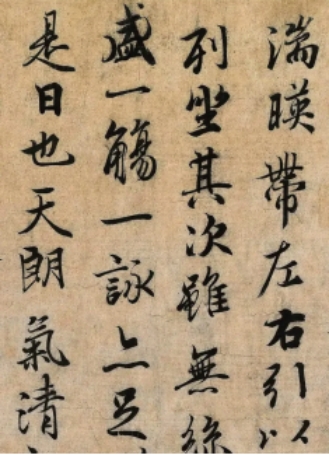 B.颜真卿《多宝塔碑》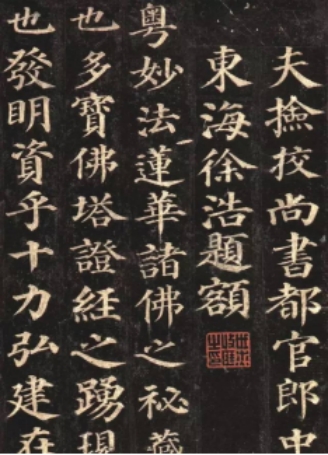 C.张旭《草书古诗四帖全卷》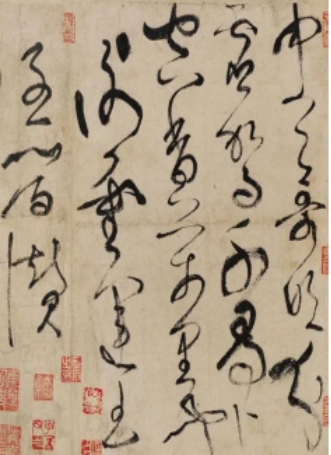 D.蔡邕《熹平石经》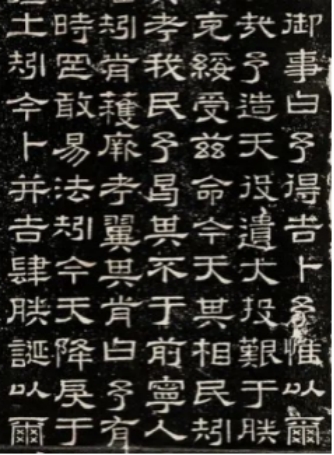 【答案】A【解析】第一步，本题考查文学常识。第二步，门阀政治鼎盛的时代指的是东晋，王羲之为东晋时期书法家。王羲之书法主要特点是：平和自然，笔势委婉含蓄，遒美健秀，行书中锋、侧锋互用，每个字都可看出，运笔速度更快，有振迅有力的风神。王羲之将汉魏质朴书风转变为笔法精妙、美轮美奂的书体，开创了妍美流畅的行草书法。《兰亭序》全文28行、324字，通篇遒媚飘逸，字字精妙，点画犹如舞蹈，有如神人相助而成，被历代书界奉为极品。故A项正确。因此，选择A选项。【拓展】B项：《多宝塔碑》是颜真卿早期的得意之作，书写严谨真实，承接虞、褚的风格，同时借鉴唐人当时的书法风格而作，这显示出颜真卿在虚心求教的同时，有特别注重汲取民间艺术的优势特征，将整篇碑文构造严密结构，字里行间雄浑娟秀，收笔饱满，字正方园，入笔苍劲有力又活灵活现，这是他继承传统书法风格的代表作。与题干不符。B项错误。C项：张旭书法功力深厚，并以精能之至的笔法和豪放不羁的性情，开创了狂草书风格的典范。《草书古诗四帖全卷》落笔力顶千钧，倾势而下，行笔婉转自如，有急有缓地荡漾在舒畅的韵律中。他的字奔放豪逸，笔画连绵不断，有着飞檐走壁之险。与题干不符。C项错误。D项：蔡邕东汉文学家、书法家。所创“飞白”书体，对后世影响甚大，被《书断》评为“妙有绝伦，动合神功”。飞白体一笔一划丝丝露白，好像是使用快要干枯的毛笔一气呵成的，在当时是一种独特的书法字体。《熹平石经》在用笔上，藏笔、露笔、圆笔、方笔各种笔法都有，运笔起势姿态优美；在字体结构上，把小纂的纵势长方变成正方，舒展灵动的气度让人沉沦，变曲为直画圆为方，横向趋势从左向右，上下运动受到制约，字体间展现出左掠右挑的八分笔法。与题干不符。D项错误。85.十九届四中全会在“公有制为主体、多种所有制经济共同发展”基础上，把“按劳分配为主体、多种分配方式并存，社会主义市场经济体制”上升为我国社会主义基本经济制度。关于经济制度，下列说法正确的是：A.公有制经济和非公有制经济都是社会主义经济的重要组成部分B.人类社会迄今为止所经历的经济形式有自然经济、市场经济、产品经济C.集体经济控制国民经济命脉，对经济发展起主导作用D.资源配置有两种方式，分别是计划方式和市场方式【答案】D【解析】第一步，本题考查经济体制和制度知识。第二步，资源配置有两种方式，分别是计划方式和市场方式。计划配置方式的主体是政府。市场配置方式是依靠市场机制进行资源配置的方式，实质上是价值规律调节，是用“看不见的手”来调节。在市场经济体制下，市场机制是资源配置的决定性力量。D项正确。因此，选择D选项。【拓展】A项：公有制经济和非公有制经济都是社会主义市场经济的重要组成部分。而社会主义经济指国有经济、集体经济和国有、集体控股的混合所有制经济。故非公有制经济并不属于社会主义经济。A项错误。B项：经济形式指与生产力的某个发展阶段相联系，并由该阶段生产力性质决定的人们经济活动的交往形式。迄今为止，人类社会顺序经历了两种基本经济形式，自然经济和商品经济。按照马克思主义经典作家的设想，未来的共产主义社会将进入产品经济阶段。产品经济是相对于自然经济和商品经济的一种经济形式，也是马克思设想的在商品经济消亡以后的未来社会的交换方式。这种交换与商品交换的最大区别是，人与人之间的关系不再通过以货币为媒介的等价交换来表现，而是通过直接的产品交换来体现。B项错误。C项：国有经济即社会主义全民所有制经济，是国民经济中的主导力量。国家保障国有经济的巩固和发展。国有经济是指生产资料归国家所有的一种经济类型，是社会主义公有制经济的重要成分。根据2018年版《宪法》第七条，国有经济，即社会主义全民所有制经济，是国民经济中的主导力量。国家保障国有经济的巩固和发展。C项错误。86.下列关于法律规则和法律原则的表述正确的是：A.命令性规则属于授权性规则，禁止性规则属于义务性规则B.法律原则可直接作为法官裁判的依据C.相比较于法律原则，法律规则的适用范围更广D.法律规则是对各种法律事实进行概括，抽象出它们的共同特征【答案】B【解析】第一步，本题考查法理学知识。第二步，当案件特别复杂，法律规则出现“漏洞”时，法律原则可以补充法律“漏洞”，即法律原则有时可直接作为疑难案件的裁判依据。B项正确。因此，选择B选项。【拓展】A项：授权性规则是指示人们可以作为、不作为或要求别人作为、不作为的规则。义务性规则是指规定人们应为或勿为一定行为的规则。所以命令性规则和禁止性规则都属于义务性规则。A项错误。C项：在适用范围上，法律规则只适用于某一类型的行为，而法律原则具有宏观性、指导性。所以法律原则的适用范围要比法律规则更广。C项错误。D项：法律概念是指法律对各种具有法律意义的事物、状态、行为进行概括而形成的专门术语，是对各种法律事实和法律现象的概括，抽象出它们的共同特征而形成的权威性范畴。并非是法律规则。D项错误。87.著作权是指自然人、法人或者其他组织对文学、艺术和科学作品享有的财产权利和精神权利的总称。下列著作权的相关案例中，说法正确的一项是：A.甲创作的一部小说出版后引起轰动，乙将该小说译成朝鲜语在国内出版发行，但未征得甲的同意，也未支付报酬，乙侵犯了甲的著作权B.甲创作并出版的小说《北京人》超过著作财产权保护期后，乙出版社出版了该小说，但署名为另一著名作家丙，因著作财产权保护期已过，乙出版社不构成侵权C.著名演员甲欲将自己的人生经历记录下来，遂请乙执笔，乙以甲的人生经历为素材完成了自传体作品《我的人生》，在未约定著作权归属的情况下，该作品著作权应当归甲所有D.七岁的甲具有音乐天赋，创作了一首歌曲，甲的监护人享有该歌曲的著作权【答案】C【解析】第一步，本题考查知识产权知识。第二步，根据《最高人民法院关于审理著作权纠纷民事案件适用法律若干问题的解释》第14条规定：“当事人合意以特定人物经历为题材完成的自传体作品，当事人对著作权权属有约定的，依其约定；没有约定的，著作权归特定人物享有，执笔人或整理人对作品的完成付出劳动的，著作权人可以向其支付适当的报酬。”故在未约定著作权归属的情况下，该作品著作权应当归特定人物甲所有。C项正确。因此，选择C选项。【拓展】A项：根据《著作权法》第二十四条规定：“在下列情况下使用作品，可以不经著作权人许可，不向其支付报酬，但应当指明作者姓名或者名称、作品名称，并且不得影响该作品的正常使用，也不得不合理地损害著作权人的合法权益：……（十一）将中国公民、法人或者非法人组织已经发表的以国家通用语言文字创作的作品翻译成少数民族语言文字作品在国内出版发行……”因此乙的行为不构成侵权。A项错误。B项：根据《著作权法》第二十二条：“作者的署名权、修改权、保护作品完整权的保护期不受限制。”虽然甲的著作财产权保护期已过，但是他的署名权仍然是受保护的，因此乙出版社侵犯了甲的署名权。B项错误。D项：根据《著作权法》第十一条规定：“著作权属于作者，本法另有规定的除外。创作作品的公民是作者……”故选项中，歌曲的著作权应属于创作该歌曲的人即甲。甲虽然未达到完全民事行为能力的年龄，但并不妨碍其享有著作权。D项错误。88.王五将自家的耕牛租给李六使用一个月，一周之后李六提出花5000元买下这头牛，王五表示同意。则该耕牛的交付属于：A.现实交付B.指示交付C.简易交付D.占有改定【答案】C【解析】第一步，本题考查物权的相关知识。第二步，简易交付又称“无形交付”，是指受让人在动产物权变动前已先行占有该动产的，让与人如设立和转让其动产物权，无需再为现实交付，让与合同生效时即发生物权变动的效力的交付方式，并没有破坏动产物权变动的一般原则，而是在特殊情形下的一种灵活变通。本题这种先租后买的形式，正属于简易交付。C项正确。因此，选择C选项。【拓展】A项：现实交付，是指出卖人将标的物直接置于买受人的实际控制之下，是一种将对动产的直接管领力现实地移转于买受人的物权变动。现实交付是所有交付中的最常态。题干是先租后买的情况，不属于现实交付。A项错误。B项：指示交付是指标的物由双方以外的第三人实际占有时，转让人将对第三人的返还请求权让与受让人，以代标的物的实际交付。《民法典》第二百二十七条：动产物权设立和转让前，第三人占有该动产的，负有交付义务的人可以通过转让请求第三人返还原物的权利代替交付。本题不属于指示交付。B项错误。D项：占有改定是观念交付的一种。财产出让人将其特定财产让与他人，同时又与受让人约定债权关系并依此仍保留对该财产实际占有的复合法律行为。占有改定通过让与财产的物权行为和约定占有的债权行为形成了双重占有：出让人对物的直接占有和受让人对物的间接占有。同时又意味着完成了两次拟制交付：基于物权变动的交付和基于债务（如租赁）履行的交付。这一过程虽不含有实际交付内容，但却具有物权变动和履行交付的双重法律意义。本题不属于占有改定。D项错误。89.行政处罚是指行政机关依法对违反行政管理秩序的公民、法人或者其他组织，以减损权益或者增加义务的方式予以惩戒的行为。下列属于行政处罚的是：A.某网吧存在巨大消防隐患，被行政机关所查封B.公务员董某就职于县财政局，上班时间玩手机游戏，被单位予以警告C.某艺人偷逃税款，行政机关对其作出按日加收滞纳税款万分之五的滞纳金的决定D.某企业排污超标，严重污染环境，行政机关责令其关闭【答案】D【解析】第一步，本题考查行政处罚知识。第二步，根据2021年版《行政处罚法》第九条，行政处罚的种类：（一）警告、通报批评；（二）罚款、没收违法所得、没收非法财物；（三）暂扣许可证件、降低资质等级、吊销许可证件；（四）限制开展生产经营活动、责令停产停业、责令关闭、限制从业；（五）行政拘留；（六）法律、行政法规规定的其他行政处罚。选项中行政机关责令关闭属于行政处罚。D项正确。因此，选择D选项。【拓展】A项：行政强制措施，是指行政机关在行政管理过程中，为制止违法行为、防止证据损毁、避免危害发生、控制危险扩大等情形，依法对公民的人身自由实施暂时性限制，或者对公民、法人或者其他组织的财物实施暂时性控制的行为。根据2012年版《行政强制法》第九条，行政强制措施的种类：（一）限制公民人身自由；（二）查封场所、设施或者财物；（三）扣押财物；（四）冻结存款、汇款；（五）其他行政强制措施。选项中行政机关查封网吧属于行政强制措施，而非行政处罚。A项错误。B项：根据2019年版《公务员法》第六十一条第一款，公务员因违纪违法应当承担纪律责任的，依照本法给予处分或者由监察机关依法给予政务处分；违纪违法行为情节轻微，经批评教育后改正的，可以免予处分。《公务员法》第六十二条，处分分为：警告、记过、记大过、降级、撤职、开除。选项中县财政局给予公务员董某警告处分属于内部行政处分，而非行政处罚。B项错误。C项：行政强制执行，是指行政机关或者行政机关申请人民法院，对不履行行政决定的公民、法人或者其他组织，依法强制履行义务的行为。根据2012年版《行政强制法》第十二条，行政强制执行的方式：（一）加处罚款或者滞纳金；（二）划拨存款、汇款；（三）拍卖或者依法处理查封、扣押的场所、设施或者财物；（四）排除妨碍、恢复原状；（五）代履行；（六）其他强制执行方式。选项中按日加收滞纳税款万分之五的滞纳金属于行政强制执行，而非行政处罚。C项错误。90.下列选项中，行政机关应当依法办理行政许可注销手续的情形不包括：A.某公司通过贿赂取得行政许可，后被行政机关发现并撤销B.张某取得教师资格证后，发生交通事故死亡C.尹某向有关部门申请延续采矿许可，国土资源管理部门在规定期限内未回复D.某企业的行政许可有效期届满未申请延续【答案】C【解析】第一步，本题考查行政许可知识并选错误项。第二步，根据《行政许可法》第五十条，被许可人需要延续依法取得的行政许可的有效期的，应当在该行政许可有效期届满三十日前向作出行政许可决定的行政机关提出申请。但是，法律、法规、规章另有规定的，依照其规定行政机关应当根据被许可人的申请，在该行政许可有效期届满前作出是否准予延续的决定；逾期未作决定的，视为准予延续。国土资源部门在规定期限内未回复，视为准予尹某延续采矿许可。因此，选择C选项。【拓展】ABD项：根据《行政许可法》第七十条，有下列情形之一的，行政机关应当依法办理有关行政许可的注销手续：（一）行政许可有效期届满未延续的；（二）赋予公民特定资格的行政许可，该公民死亡或者丧失行为能力的；（三）法人或者其他组织依法终止的；（四）行政许可依法被撤销、撤回，或者行政许可证件依法被吊销的；（五）因不可抗力导致行政许可事项无法实施的；（六）法律、法规规定的应当注销行政许可的其他情形。A项属于（四）情形；B项属于（二）情形；D项属于（一）情形。ABD项排除。91.2022年6月习近平总书记在四川眉山考察时指出，“要认真汲取中华优秀传统文化的思想精华和道德精髓”。下列诗词与职业道德中的道德品质对应错误的是：A.春蚕到死丝方尽，蜡炬成灰泪始干——奉献社会B.今人未可非商鞅，商鞅能令政必行——诚实守信C.丘也闻有国有家者，不患寡而患不均——办事公道D.欲为圣明除弊事，肯将衰朽惜残年——服务群众【答案】D【解析】第一步，本题考查职业道德知识并选错误项。第二步，“欲为圣明除弊事，肯将衰朽惜残年”出自唐代韩愈的《左迁至蓝关示侄孙湘》，意思是想替皇上除去有害的事，哪能因衰老就吝惜残余的生命。韩愈申述自己忠而获罪和非罪远谪的愤慨，其刚直胆魄可见一斑。此联有表白，有愤慨，表达却颇为含蓄，“肯将衰朽惜残年”大有为匡正祛邪义无反顾的勇气。体现的是效忠君王，而非服务群众。故D项错误，当选。因此，选择D选项。【拓展】A项：“春蚕到死丝方尽，蜡炬成灰泪始干”出自唐代李商隐的《无题·相见时难别亦难》，意思是春蚕结茧到死时丝才吐完，蜡烛要烧成灰烬时像泪一样的蜡油才能滴干。诗人用两个比喻表现了眷恋的缠绵和痛苦的煎熬，既有失望的悲伤与痛苦，也有缠绵、灼热的执着与追求，后世常用此句形容一个人无私奉献的精神。所以选项中可以体现奉献社会的职业道德。A项说法正确但不符合题意，排除。B项：“今人未可非商鞅，商鞅能令政必行”出自宋代王安石《商鞅》，全句为“自古驱民在信诚，一言为重百金轻。今人未可非商鞅，商鞅能令政必行。”意思是自古以来统治人民在于信诚，一言为重百金为轻立法严明。如今的儒士不要任意诋毁商鞅，商鞅能使法令政策坚决施行。所以选项中可以体现诚实守信的职业道德。B项说法正确但不符合题意，排除。C项：“丘也闻有国有家者，不患寡而患不均”出自先秦孔子及弟子的《季氏将伐颛臾》，意思是，我听说拥有邦国封邑的诸侯和拥有家族封邑的大夫，他们不担忧东西少而担忧分配不均，若是财富分配公平合理，便无所谓贫穷。所以选项中分配公平合理可以体现办事公道的职业道德。C项说法正确但不符合题意，排除。92.道德作用的发挥有待于道德功能的全面实施，归纳起来，道德具有五个方面的主要功能：认识功能、调节功能、教育功能、评价功能、平衡功能。下列选项对应有误的是：A.引导人们追求至善的良师，教导人们认识自己，对家庭、对他人、对社会、对国家应负的责任和应尽的义务——教育功能B.通过社会舆论、风俗习惯、内心信念等特有形式，以自己的善恶标准去调节社会上人们的行为，指导和纠正人们的行为——调节功能C.道德是公正的法官，是一种巨大的社会力量和人们内在的意志力量，通过把周围社会现象判断为“善”与“恶”而实现——评价功能D.要求人们端正对自然的态度，调节自身的行为，教育人们应当有造福于而不贻祸于子孙后代的高度责任感——平衡功能【答案】A【解析】第一步，本题考查道德概述知识并选错误项。第二步，认识功能：道德是引导人们追求至善的良师，它教导人们认识自己，对家庭、对他人、对社会、对国家应负的责任和应尽的义务，教导人们正确地认识社会道德生活的规律和原则，从而正确地选择自己的行为和生活道路。教育功能，道德是催人奋进的引路人，它培养人们良好的道德意识、道德品质和道德行为，树立正确的义务、荣誉、正义和幸福等观念，使受教育者成为道德纯洁、理想高尚的人。所以选项中应是“认识功能”，而非“教育功能”。故A项错误，当选。因此，选择A选项。【拓展】B项：调节功能：道德是社会矛盾的调节器，人生活在社会中总要和自己的同类发生这样那样的关系。因此，不可避免地要发生各种矛盾，这就需要通过社会舆论、风俗习惯、内心信念等特有形式，以自己的善恶标准去调节社会上人们的行为，指导和纠正人们的行为，使人与人之间、个人与社会之间关系臻于完善与和谐。B项说法正确但不符合题意，排除。C项：评价功能：道德是公正的法官，道德评价是一种巨大的社会力量和人们内在的意志力量，道德是人评价社会现象来把握现实的一种方式，它是通过把周围社会现象判断为“善”与“恶”而实现。C项说法正确但不符合题意，排除。D项：平衡功能：道德不仅调节人与人之间的关系，而且平衡人与自然之间的关系。它要求人们端正对自然的态度，调节自身的行为。环境道德是当代社会公德之一，它能教育人们应当以造福于而不贻祸于子孙后代的高度责任感，从社会的全局利益和长远利益出发，开发自然资源，发展社会生产，维持生态平衡，积极治理和防止对自然环境的人为性的破坏，平衡人与自然之间的正常关系。D项说法正确但不符合题意，排除。93.下列管理学基本知识，表述正确的是：A.提出“管理就是决策”观点的是法约尔B.管理的直式结构是指管理层次多而管理宽度小的组织结构C.“经济人”的假设认为人是有创造性的D.全通道式沟通是非正式沟通的一种类型【答案】B【解析】第一步，本题考查管理学基本知识。第二步，管理的直式结构，就是管理层次多而管理宽度小的结构。直式结构具有管理严密、分工明确、上下级易于协调的特点，但层次较多，带来的问题也较多。这是因为层次越多，需要从事管理的人员迅速增加，彼此之间的协调工作也急剧增加，互相纠缠的事会层出不穷。B项正确。因此，选择B选项。【拓展】A项：“管理就是决策”是赫伯特·西蒙的观点，出自《管理行为》一书。赫伯特·西蒙是唯一一位因管理方面的研究获得诺贝尔经济学奖的人。他在管理学、经济学、组织行为学、心理学、政治学、社会学、计算机科学等方面都有较深的造诣。A项错误。C项：经济人假设认为人的本性是懒惰的，厌恶工作，尽可能逃避，唯一的激励办法就是以经济报酬来激励生产，只要增加金钱奖励，便能取得更高的产量。C项错误。D项：正式沟通，一般用于正式场合，包括链式、轮式、全通道式、Y式等；非正式沟通，包括走动式、小道消息、谈心式等。全通道式沟通是正式沟通的一种类型。D项错误。94.关于经济学原理，下列说法错误的是：A.“春种田园皆万物，秋收遍地是黄金”蕴含了“自给自足”的经济学原理B.“洛阳纸贵”体现的是供求关系影响商品价格C.“便宜没好货，好货不便宜”是因为好货往往耗费了更多的人类劳动，所以价格高D.“由俭入奢易，由奢入俭难”体现了经济学中的棘轮效应【答案】A【解析】第一步，本题考查经济学原理知识并选错误项。第二步，“春种田园皆万物，秋收遍地是黄金”这是说春天播种各种农作物种子，秋天可收获各种值钱的农作物。根据收获的这些农作物的价值，也就可以计算出农业创造出的国内生产总值。蕴含了“经济加总”的经济学原理。“经济加总”指通过货币就可以把物质形态不同的产品的产量都还原为一定的市场价值从而加总。而“自给自足”在经济上是指自然经济，是以家庭为单位、生产资料个体所有制为基础，完全或主要依靠自己劳动，满足自身消费为主的小规模农业经济。故A项错误，当选。因此，选择A选项。【拓展】B项：洛阳纸贵，出自《晋书·左思传》。原指西晋都城洛阳之纸，因大家争相传抄左思的作品《三都赋》，以至一时供不应求，货缺而贵。商品价格受供求关系的影响，围绕价值上下波动，是价值规律的表现形式。当供不应求时，价格上升；当供过于求时，价格下降。洛阳纸贵就是一种供不应求的经济现象，导致价格上升。说法正确但不符合题意，排除。C项：“便宜没好货，好货不便宜”指价格过低的货物，保证不了质量。泛指轻易得到的东西，往往有问题。在经济学中价值决定价格，一般来说，商品的价值量越大，价格越高。“便宜没好货，好货不便宜”反映出好货往往耗费了更多的人类劳动，所以价格高。说法正确但不符合题意，排除。D项：“由俭入奢易，由奢入俭难”意思是从节俭到奢侈容易，从奢侈到节俭困难。棘轮效应，是指人的消费习惯形成之后有不可逆性，即易于向上调整，而难于向下调整。尤其是在短期内消费是不可逆的，其习惯效应较大。由此可知，“由俭入奢易，由奢入俭难”体现了棘轮效应。说法正确但不符合题意，排除。95.很多情侣刚在一起时如胶似漆甜甜蜜蜜，然而随着陪伴时间的增加，两人之间的好感度反而会渐渐降低。这一现象符合经济学中的（     ）规律。A.凡勃伦效应B.口红效应C.棘轮效应D.边际效用递减【答案】D【解析】第一步，本题考查经济学原理。第二步，边际效用递减规律是指在一定时间内，在其他商品的消费数量保持不变的条件下，随着消费者对某种商品消费量的增加，消费者从该商品连续增加的每一消费单位中所得到的效用增量即边际效用是递减的。题干中情侣之间随着时间投入越多，好感度反而降低，符合边际效用递减规律。因此，选择D选项。【拓展】A项：“凡勃伦效应”是指消费者对一种商品需求的程度因其标价较高而不是较低而增加。它反映了人们进行挥霍性消费的心理愿望。商品价格定得越高，越能受到消费者的青睐。商品价格越高消费者反而越愿意购买的消费倾向，最早由美国经济学家凡勃伦注意到，因此被命名为“凡勃伦效应”。A项不符合题意。B项：“口红效应”是指因经济萧条而导致口红热卖的一种有趣的经济现象，也叫“低价产品偏爱趋势”。口红作为一种“廉价的非必要之物”，大家在经济不景气的情况下仍有强烈的消费欲望，在这时对消费者起到了一种安慰的作用。再者，经济衰退会让一些人的消费降低，这样手中反而会出现一些“小闲钱”，正好去买一些“廉价的非必要之物”。B项不符合题意。C项：“棘轮效应”是指人的消费习惯形成之后有不可逆性，即易于向上调整，而难于向下调整。“由俭入奢易，由奢入俭难”出自司马光《训俭示康》，意思是从节俭到奢侈容易，从奢侈到节俭困难，体现的就是棘轮效应。C项不符合题意。96.关于法的特征，下列说法错误的是：A.法是以权利和义务为内容的社会规范B.“王子犯法，与庶民同罪”体现了法的普遍性特征C.法是全社会成员共同意志的体现D.法以国家强制力为后盾，具有国家强制性【答案】C【解析】第一步，本题考查法理学的基本概念知识并选错误项。第二步，法有六大特征：规范性、国家意志性、普遍性、权利义务性、国家强制性与程序性、可诉性。规范性是指法是调整人的行为的社会规范；国家意志性是指法是国家制定或认可的社会规范，具有国家意志性；普遍性是指法律是主权范围内人人有效的社会规范；权利义务性是指法是以权利义务为内容的社会规范；国家强制性与程序性是指法是以国家强制力为后盾，通过法律程序保证实现的社会规范；可诉性是指法是可诉的规范体系，具有可诉性。由此可知，法的特征之一是法具有国家意志性，而非法是全社会成员共同意志的体现。C项错误。因此，选择C选项。【拓展】A项：法的主要内容就是权利和义务，权利、义务具有一致性，没有无权利的义务，也没有无义务的权利。A项正确，但不符合题意，排除。B项：“王子犯法，与庶民同罪”是指王子犯了法，要和老百姓一样受到惩罚，强调在一国范围内，法律对一切人都普遍适用，体现了法的普遍性特征。B项正确，但不符合题意，排除。D项：法以国家强制力为后盾，通过法律程序保证实现的社会规范，具有国家强制性。D项正确，但不符合题意，排除。97.关于宪法的修改历史和修改程序，下列说法错误的是：A.目前我国效仿美国采用修正案的形式对宪法进行修改B.现行的1982年宪法是对1978年宪法的全面修改C.宪法修改程序规定，宪法修改后由国家主席以主席令的形式公布D.党中央可以对宪法的修改提出建议，全国人常可以对宪法修改进行提议【答案】C【解析】第一步，本题考查宪法知识并选错误项。第二步，我国宪法对修宪程序中的公布问题未作任何规定，实践中惯例是由全国人大主席团以全国人大公告的形式公布宪法修正案，并非国家主席以主席令的形式公布。C项错误。因此，选择C选项。【拓展】A项：美国首先使用宪法修正案。目前我国也采用宪法修正案的形式对宪法进行修改，共有1988年、1993年、1999年、2004年、2018年五次修正案。说法正确但不符合题意，排除。B项：1954年我国制定第一部宪法，而后经历三次全面修改，分别是1975年、1978年和1982年。说法正确但不符合题意，排除。D项：根据2018版《宪法》第六十四条规定，宪法的修改，由全国人民代表大会常务委员会或者五分之一以上的全国人民代表大会代表提议，并由全国人民代表大会以全体代表的三分之二以上的多数通过。因此全国人常可以对宪法修改进行提议。党中央提出宪法修改建议则属于宪法惯例，这是由党的性质、地位和宪法的发展规律决定的。说法正确但不符合题意，排除。98.2021年是许多著名历史事件的周年纪念年。下列有关著名历史事件的说法不正确的是：A.2021年是美国《独立宣言》发表245周年B.2021年是第二次鸦片战争爆发170周年C.2021年是九一八事变90周年D.2021年是珍珠港事件80周年【答案】B【解析】第一步，本题考查世界历史知识并选错误项。第二步，1856年10月，英法联军对中国发动了第二次鸦片战争，签订了一系列不平等条约，使中国半殖民化的程度加深了。2021年是第二次鸦片战争爆发165周年，而不是170周年。因此，选择B选项。【拓展】A项：1776年7月4日，大陆会议发表《独立宣言》，宣告北美13个殖民地脱离英国独立，标志着美利坚合众国——美国的诞生，《独立宣言》被誉为“第一个人权宣言”。2021年是美国《独立宣言》发表245周年。A项不符合题意，因此不当选。C项：1931年9月18日，九一八事变爆发，日军借口柳条湖事件进攻中国东北军驻地北大营，炮轰沈阳城。由于国民政府的不抵抗政策，使日本迅速占领东北三省。2021年是九一八事变90周年。C项不符合题意，因此不当选。D项：1941年12月7日，日本偷袭太平洋美军基地珍珠港，太平洋战争爆发，第二次世界大战的规模进一步扩大，达到最大规模。2021年是珍珠港事件80周年。D项不符合题意，因此不当选。99.下列对应正确的有：A.八七会议——毛泽东提出“枪杆子里出政权”的著名论断B.洛川会议——提出了抗日民族统一战线的政策C.中共“十三大”——提出建立社会主义市场经济体制D.中共“十四大”——阐明了社会主义初级阶段的基本路线【答案】A【解析】第一步，本题考查中共党史知识。第二步，A项：八七会议是第一次国内革命战争失败以后，在关系党和革命事业前途和命运的关键时刻，中共中央政治局于1927年8月7日在汉口召开的紧急会议。会议批判和纠正了陈独秀右倾机会主义错误，确定了土地革命和武装斗争的总方针。毛泽东提出了著名的“枪杆子里出政权”的论断。A项对应正确，当选。【拓展】B项：瓦窑堡会议是指1935年12月17日，中共中央在陕北子长县瓦窑堡召开的一次重要的政治局扩大会议。会议分析了华北事变后国内阶级关系的新变化，讨论了抗日民族统一战线、国防政府和抗日联军等问题，批判了党内长期存在着的“左”倾关门主义，制定了抗日民族统一战线的策略方针。1937年召开的洛川会议决定把党的工作重心放在战区和敌后，在敌后放手发动群众，开展独立自主的游击战争，开辟敌后战场，建立敌后抗日根据地。题干表述有误。B项错误。C项：中共“十三大”报告明确提出了党在社会主义初级阶段的基本路线，领导和团结各族人民，以经济建设为中心，坚持四项基本原则，坚持改革开放，自力更生，艰苦创业，为把我国建设成为富强、民主、文明的社会主义现代化国家而奋斗。这条基本路线，可以概括为“一个中心，两个基本点”，即以经济建设为中心，坚持四项基本原则，坚持改革开改。C项错误。D项：中共“十四大”在党的历史上第一次明确提出了建立社会主义市场经济体制的目标模式。把社会主义基本制度和市场经济结合起来，建立社会主义市场经济体制，这是我们党的一个伟大创举。D项错误。因此，选择A选项。100.1900年6月，意大利《晚邮报》记者巴尔齐尼报道了天津火车站发生的一个事件，我们离他们大约300码，他们的头上裹着红布条，让人联想起一个行进中的法国士兵团。他们的红腰带在阳光下闪耀，大刀在头上挥舞，红缨枪在飞动。该记者报道的事件是：A.黑旗军抗击法国侵略者B.三元里人民痛击英国侵略者C.义和团抗击八国联军D.太平天国抗击洋枪队【答案】C【解析】第一步，本题考查中国历史知识。第二步，义和团最初是发源于山东的民间秘密组织，活跃于山东、河南、直隶（今河北）一带，1900年６月10日，八国联军以“救援北京使馆”为借口，在天津组织了一支2000余人、由英国海军中将西摩尔担任司令的联军，准备沿京津铁路，经廊坊进攻北京。6月17日，八国联军主力部队在天津攻占大沽炮台，大沽炮台失守后，义和团在天津参与天津保卫战。其中，老龙头火车站和紫竹林租借地战斗尤为激烈。6月18日，天津义和团首领曹福田率数千团民会同部分清军向老龙头火车站发起猛攻，阻拦了联军增援部队去接应西摩尔部队的速度。与题干描述的1900年、天津等信息相符。故C项正确，当选。因此，选择C选项。【拓展】A项：黑旗军是中国19世纪末的一支地方武装，以七星黑旗为战旗，因以得名。1882年在抗击法国侵略越南（中法战争）的战争中多次取得胜利，将领刘永福曾被越南国王授予三宣副提督之职。协同老将冯子材的部队，创下了打死法军千余人的镇南关大捷，从而扭转了战争形势。而题干中的事件发生于1900年，且在天津，与黑旗军不符。A项错误。B项：1841年5月，占据广州四方炮台的英军到三元里抢劫，三元里人民自发组织起来，进行抗英斗争。它对英国侵略者的沉重打击，极大地鼓舞了中国人民不畏强暴，敢于同西方列强拼搏的斗争勇气。而题干中的事件发生于1900年，且在天津，与三元里人民痛击英国侵略者不符。B项错误。D项：1851年，洪秀全领导的太平天国农民革命运动爆发，太平军攻占南京后改南京为天京，定为都城，建立了与清王朝封建统治对峙的政权。1860年，太平军在李秀成指挥下，进军江浙，直逼上海。上海是外国资本主义侵华势力集中之地。中外反动势力勾结起来，招募一批外国人组成洋枪队，由美国人任领队，对抗太平军。不久洋枪队改由中国人为兵，外国人统领，均使用洋枪洋炮。1862年9月，太平军在浙江慈溪与洋枪队激战，华尔被太平军击成重伤，不久死去，英国人戈登继任洋枪队头目，1864年戈登率洋枪队进攻金坛，太平军再次大败洋枪队击伤戈登腿部。而题干中的事件发生于1900年，且在天津，与太平天国抗击洋枪队不符。D项错误。强化100题1.中国的钱币历史悠久，以钱币为载体可以反映中华文明发展的脉络，下列钱币的时间顺序正确的是：A.半两钱—五铢钱—银元—开元通宝B.五铢钱—半两钱—开元通宝—银元C.开元通宝—半两钱—五铢钱—银元D.半两钱—五铢钱—开元通宝—银元【答案】D【解析】第一步，本题考查中国历史知识。第二步，①半两钱形制为圆形方孔，重12铢（中国古代规定1两为24铢），有钱文曰“半两”。秦始皇统一中国后，废除战国时期流通的刀、布、郢爰和贝币等大小、形制、重量和货值不一的庞杂混乱的六国货币，把秦统一货币的政策和圆形方孔的半两钱在全国范围内推行。②五铢钱是中国古代的一种铜制通货。钱上有“五铢”二篆字，故名。面文“五铢”二字的钱最初铸于汉武帝元狩五年，重如其文，被称为五铢钱。③银元俗称“大洋”、“洋钱”或“花边钱”。银元起源于15世纪的欧洲，是银本位制国家的主要流通货币。大约在明万历年间银元流入中国。清乾隆五十八年，清政府首次在西藏铸行“乾隆宝藏”银币。道光年间，台湾福建等地也曾仿制银圆，称为银饼。光绪十六年清廷开始正式铸造银元“光绪元宝”（即龙洋），各省纷起效尤。民国时期建立银本位货币制度以后，也以银元作为主要流通币。银元是近代币收藏的重要币种之一。④开元通宝是唐代铸造的一种铜质货币，钱币在唐代始有“通宝”。故钱币按照时间先后顺序排序为半两钱、五铢钱、开元通宝、银元。因此，选择D选项。2.下列选项属于机会成本的是：A.张某开饭店，花费2万元租场地，花费15000元用来雇佣职员，其中15000元属于机会成本B.李某考察一餐饮项目是否可以投资，花费10万元费用，后发现不合适，放弃投资，这10万元费用属于机会成本C.2020年寒假魏某花费1800元提前预定了三晚的酒店，因疫情被隔离观察，酒店规定因个人原因无法入住的费用既不能退还也不能延期，其中1800元花费属于机会成本D.张三有10万元，存银行可获利1万元。如果张三选择开水果店并获利2万元，则存银行获利的1万元属于张三开水果店的机会成本【答案】D【解析】第一步，本题考查经济学原理。第二步，机会成本是指企业为从事某项经营活动而放弃另一项经营活动的机会，或利用一定资源获得某种收入时所放弃的另一种收入。存银行获利的1万元属于张三开水果店放弃经营的收入，属于机会成本。D项正确。因此，选择D选项。【拓展】A项：可变资本指的是资本家用于购买劳动力的那一部分资本。因此，15000元属于可变资本。A项错误。B项：机会成本是指企业为从事某项经营活动而放弃另一项经营活动的机会，或利用一定资源获得某种收入时所放弃的另一种收入。李某最终没有从事该考察项目，也不存在利用一定资源获得某种收入时所放弃的另一种收入的情形。因此，10万元不属于机会成本。B项错误。C项：沉没成本是指以往发生的，但与当前决策无关的费用，是无法通过其他方式得到补偿的费用。所以因个人原因无法入住的1800元花费属于沉没成本。C项错误。3.下列选项与“天命之谓性，率性之谓道，修道之谓教”属于同一学派的是：A.天之道，损有余而补不足。人之道，则不然，损不足以奉有余B.得道多助，失道寡助C.天下兼相爱则治，交相恶则乱D.明主使法择人，不自举也；使法量功，不自度也【答案】B【解析】第一步，本题考查文学常识。第二步，题干中“天命之谓性，率性之谓道，修道之谓教”出自《中庸》。意思是：上天赋予人的品德叫做本性，顺着本性去做事叫做道，人们培养并遵守道叫做教化。属于儒家思想。B项“得道多助，失道寡助”出自《孟子·公孙丑下》，指站在正义、仁义方面，会得到多数人的支持帮助；违背道义、仁义，必陷于孤立。也属于儒家思想。因此，选择B选项。【拓展】A项：“天之道，损有余而补不足。人之道，则不然，损不足以奉有余。”出自老子《道德经》。意思是自然的法则，是损减有余来补充不足。人类社会世俗的做法却不然，而是损减贫穷不足来供奉富贵有余。属于道家思想。故排除。C项：“天下兼相爱则治，交相恶则乱。”出自《墨子》。意思是假使人人都彼此爱护，则天下安治；倘若人人都彼此交恶，则天下大乱。墨家主张兼爱。兼爱，指同时爱不同的人或事物。墨子主张爱无差别等级，不分厚薄亲疏。属于墨家思想。故排除。D项：“明主使法择人，不自举也；使法量功，不自度也。”出自《韩非子》，意思是圣明的君主用法制来选拔人才，不凭自己的意愿来用人；按法制来考核臣下的功绩，而不靠自己的主观来推测。属于法家思想。故排除。4.下列关于我国货币的历史说法正确的是：A.交子是中国历史上最早的货币B.半两钱是中国最早的统一青铜货币C.“开元通宝”始于唐太宗时期D.1949年12月1日，中国人民银行发行第一套人民币【答案】B【解析】第一步，本题考查文化常识。第二步，“半两钱形制为圆形方孔，重12铢（中国古代规定1两为24铢），有钱文曰“半两”。“半两”二字分列方好（即方孔）左右，通常是右“半”左“两”。在秦统一六国之前，各国钱币的形状不一，如铲币、刀币、环钱等，且只能在各自统辖的范围内流通；秦始皇在统一六国后，确定统一法律、度量衡、货币和文字，废止了战国后期六国旧钱，在战国秦半两钱的基础上加以改进，圆形方孔的秦半两钱在全国通行，结束了我国古代货币形状各异、重量悬殊的杂乱状态。半两钱是中国最早在全国通行的统一青铜货币。因此，选择B选项。【拓展】A项：交子是中国最早的纸币，也是世界上最早使用的纸币。宋、金纸币名称之一。北宋初年，四川用铜钱，体重值小，1000个大钱重25斤，买1匹绢需要90斤到上百斤的铜钱。流通很不方便，于是，商人发行一种纸币，命名为交子，代替铜钱流通。贝是中国最早的货币，商朝以贝作为货币。A项错误。排除。C项：开元通宝是唐代铸造的一种铜质货币，钱币在唐代始有“通宝”。唐初沿用隋五铢，轻小淆杂。唐高祖武德四年（公元621年），为整治混乱的币制，废隋钱，效仿西汉五铢的严格规范，开铸“开元通宝”，取代社会上遗存的五铢。C项错误。排除。D项：1948年12月1日，中国人民银行成立并发行第一套人民币，共12种面额62种版别，其中1元券2种、5元券4种、10元券4种、20元券7种、50元券7种、100元券10种、200元券5种、500元券6种、1000元券6种、5000元券5种、10000元券4种、50000元券2种。D项错误。排除。5.2022年戏曲百戏（昆山）盛典在江苏昆山开幕。此次百戏盛典的举办，标志着百戏盛典新三年展演的正式开启。下列有关我国戏曲艺术说法错误的是：A.昆曲被称为“百戏之祖”，其代表作有《牡丹亭》B.豫剧又称“河南梆子”，《杨三姐告状》为代表作品C.江泽民同志题词泰州梅兰芳纪念馆“弘扬民族优秀文化，振兴京剧艺术”D.“彩旦”指扮演滑稽或奸刁的女性人物【答案】B【解析】第一步，本题考查人文历史知识并选错误项。第二步，豫剧，也叫河南梆子，主要流行于河南省等地，国家级非物质文化遗产之一。豫剧被西方人称赞是“东方咏叹调”“中国歌剧”等。其代表作有《花木兰》、《穆桂英挂帅》、《清风亭》等。而《杨三姐告状》是评剧的代表作。B项错误，当选。因此，选择B选项。【拓展】A项：昆曲，原名“昆山腔”，是汉族传统戏曲中最古老的剧种之一。被称为百花园种的一朵“兰花”。源于明代，被称为“百戏之祖”。代表作有《牡丹亭》、《西厢记》、《长生殿》、《桃花扇》等。说法正确但不符合题意，排除。C项：江苏泰州梅兰芳纪念馆由原泰州梅兰芳史料陈列馆和泰州梅兰芳公园合并而成。1992年1月江泽民同志亲临视察，并写下“弘扬民族优秀文化，振兴京剧艺术”的题词。说法正确但不符合题意，排除。D项：彩旦是旦行的一支，又叫“丑旦”、“丑婆子”，扮演滑稽或奸刁的女性人物。说法正确但不符合题意，排除。6.选择不同的运动，其锻炼效果不一样，如果想减肥的话，需要有氧运动和无氧运动相结合起来，这样才能得到想要的锻炼效果。下列运动中，属于无氧运动的是：A.打太极拳B.步行C.骑自行车D.举重【答案】D【解析】第一步，本题考查科技常识知识。第二步，无氧运动是指肌肉在“缺氧”的状态下高速剧烈的运动。无氧运动大部分是负荷强度高、瞬间性强的运动，所以很难持续长时间，而且疲劳消除的时间也慢。举重要求在几秒钟内快速的举起极限重量，运动强度极高，需要瞬间爆发用力，所以举重是无氧运动。因此，选择D选项。【拓展】有氧运动是指人体在氧气充分供应的情况下进行的体育锻炼。即在运动过程中，人体吸入的氧气与需求相等，达到生理上的平衡状态。简单来说，有氧运动是指强度低且富韵律性的运动，其运动时间较长（约30分钟或以上），运动强度在中等或中上的程度（最大心率值的60%至80%）。常见的有氧运动有步行、快走、慢跑、竞走、滑冰、长距离游泳、骑自行车、打太极拳、跳健身舞。7.现代科技的灿烂成就，离不开古代发明创造的奠基，中国古代科技对当今世界文明有着非凡的影响。邮电部1953年12月1日发行了《伟大的祖国（第四组）古代发明》特种邮票，全套4枚。该邮票图案采用白描勾线的画法，在不加任何背景的票面上勾画出四件古代发明模型。关于以下四件模型，下列说法错误的是：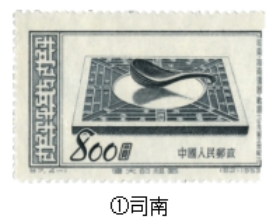 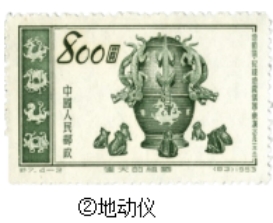 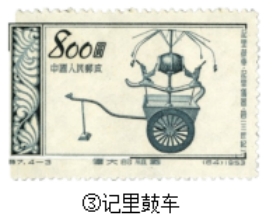 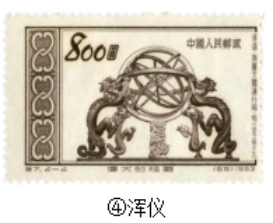 A.①司南勺柄指向南方，勺头指向北方B.②地动仪是世界上最早的地震仪器，利用了土壤能够传递能量的原理C.③记里鼓车的基本原理是齿轮机构的差动关系D.④浑仪来自明代其共分三层，分别是六合仪、三辰仪、四游仪【答案】B【解析】第一步，本题考查物理化学知识并选错误项。第二步，②是东汉时期的地动仪。地动仪的原理是力学上的惯性原理。地动仪有八个方位，分别是东、南、西、北、东南、西南、东北、西北，每个方位上均有口含龙珠的龙头，在每条龙头的下方都有一只蟾蜍与其对应。任何一方如有地震发生，该方向龙口所含龙珠即落入蟾蜍口中，由此便可测出发生地震的方向。原理就是利用一个与地面固定在一起的物体上悬挂一个摆，上端与地面一起运动，下面的摆由于惯性而滞后，进而推动牙机动作，分离，使龙吐丸，同时利用龙颚下落的能量带动巧制系统，完成摆的止动，达到防止误动作，地动仪能够测定地震方位是惯性原理，并非土壤能够传递能量原理。故B项错误，当选。因此，选择B选项。【拓展】A项：①是战国时期的司南。东汉学者王充在《论衡》中记载为：“司南之杓，投之于地，其柢指南。”意思是司南之杓，把它放在地上，它的柄能指向南方。司南是把天然磁石琢磨成勺子的形状，放在一个水平光滑的“地盘”上制成的，在地磁场作用下静止时，因勺柄为S极，则勺柄指向南方，勺头指向北方。A项说法正确但不符合题意，排除。C项：③是晋代的记里鼓车。记里鼓车因车上木人击鼓以示行进里数而得名，一般作为帝王出行仪仗车辆。车上木人受凸轮牵动，由绳索拉起木人右臂击鼓一次。其工作原理是，利用车轮带动大小不等的若干齿轮，当车轮走满一里时，其中一个齿轮恰好转一圈，拨动木人去打鼓，即齿轮机构的差动关系。C项说法正确但不符合题意，排除。D项：④是明代的浑仪，现存完整的古浑仪只有南京紫金山天文台所存明代浑仪，系明正统二年（1437）仿照元郭守敬所设计用铜仿铸。主要结构包括最外层的六合仪（地平圈，子午圈和赤道圈）、中层的三辰仪及内层的四游仪（由旋转的四游环与窥管组成），正下方鼇云柱及四根飞龙柱是主要支撑，屹立在田字形的趺座之上。另外，在西北、西南、东北、东南四方，设四座云山。D项说法正确但不符合题意，排除。8.下列经济学名词与现象对应不正确的是：A.周期性失业——由于工艺发生重大变化，某工厂的部分工人因缺乏新工艺所要求的技术而被工厂辞退B.边际效用递减规律——喝酒的时候第一口很辣，喝几口以后就没有那么辣了C.牧童经济——某地为提高农作物产量，大量消耗水资源、化肥和农药，造成土壤、地下水的污染D.负外部性——某化工厂在生产过程中排放大量污水，导致附近地域粮食减产，但该厂却未向农民进行相应的赔偿【答案】A【解析】第一步，本题考查经济学知识并选错误项。第二步，周期性失业又称为总需求不足的失业，是由于整体经济的支出和产出水平下降即总需求不足而引起的短期失业，它一般出现在经济周期的萧条阶段。周期性失业与劳动者个人能力无关，与经济大环境不好有关。结构性失业，主要是由于经济结构（包括产业结构、产品结构、地区结构等）发生了变化，现有劳动力的知识、技能、观念、区域分布等不适应这种变化，与市场需求不匹配而引发的失业。选项中由于工艺发生重大变化，工人不具备合适技能导致的失业，应属于结构性失业。A项错误，当选。因此，选择A选项。【拓展】B项：边际效用递减规律是指在一定时间内，在其他商品的消费数量保持不变的条件下，随着消费者对某种商品消费量的增加，消费者从该商品连续增加的每一消费单位中所得到的效用增量即边际效用是递减的。随着喝酒次数的增加，“辣”的感觉递减，符合定义。B项正确但不符合题意，排除。C项：牧童经济，是指牧童在放牧时，只管放牧不顾对草原的破坏。经济学中以此来比喻为追求高生产量（消耗自然资源）和高消费量（商品转化为污染物），大量迅速地消耗自然资源，造成废物累积的环境污染的情况。为提高农作物产量体现了“追求高生产量”，大量消耗水资源体现了“大量迅速地消耗自然资源”，大量消耗化肥和农药，造成土壤、地下水污染，体现了“造成废物累积的环境污染的情况”，符合定义。C项正确但不符合题意，排除。D项：负外部性，也称外部成本或外部不经济，是指一个人的行为或企业的行为影响了其他人或企业，使之支付了额外的成本费用，但后者又无法获得相应补偿的现象；或是对交易双方之外的第三者所带来的未在价格中得以反映的成本费用。化工厂排放了污水，带来了负面影响，而农民却没有获得相应的补偿，符合定义。D项正确但不符合题意，排除。9.蕴含哲学思想的成语俗语比比皆是，下列成语俗语与蕴含的哲学原理对应错误的是：A.机不可失，时不再来—时间的一维性B.眼开则花明，眼闭则花寂—承认物质起决定作用的唯物主义观点C.扶贫先扶智，治贫先治愚—意识的能动作用D.掩耳盗铃—违背物质决定意识的唯心主义观点【答案】B【解析】第一步，本题考查唯物论知识并选错误项。第二步，“眼开则花明，眼闭则花寂”，这是明代哲学家王阳明的观点，意思是眼睛睁开，花就开了，眼睛闭上，花就谢了，认为花开是因为人能感受到，花落是因为人感受不到，主观感觉决定物质，人的眼睛决定花的存在，体现了主观唯心主义观点。所以是一种否认物质的决定作用，夸大意识作用的唯心主义观点。故B项错误，当选。因此，选择B选项。【拓展】A项：“机不可失，时不再来”意思是时机难得，必须抓紧，不可错过。时间的一维性，就是指时间仅具有单一维度。时间是线性向前而不可逆的，即一去不复返。因此“机不可失，时不再来”体现了时间的一维性的哲学原理。说法正确但不符合题意，排除。C项：“扶贫必扶智，治贫先治愚”意思是摆脱贫困首要并不是摆脱物质的贫困，而是摆脱意识和思路的贫困，贫穷并不可怕，怕的是智力不足、头脑空空，怕的是知识匮乏、精神委顿。脱贫致富不仅要注意“富口袋”，更要注意“富脑袋”。脱贫致富贵在立志，只要有志气、有信心，就没有迈不过去的坎，体现了意识的能动作用。说法正确但不符合题意，排除。D项：“掩耳盗铃”出自《吕氏春秋》，意思是自己把自己的耳朵捂住偷铃铛，以为自己听不见，别人也不会听见，比喻自己欺骗自己。这个行为将自己的主观意识凌驾于客观事物之上，违背了物质决定意识的原理。说法正确但不符合题意，排除。10.共同富裕是社会主义的本质要求，是中国式现代化的一个重要特征，但是共同富裕是一个长远目标，需要一个过程，不可能一蹴而就。考虑到我国仍处于并将长期处于社会主义初级阶段，仍然是世界上最大的发展中国家，促进共同富裕是长期、艰巨、复杂的任务，办好这件事，等不得，也急不得。下列说法错误的是：A.人类社会的发展具备阶段性B.支配人类社会发展的规律具有客观性C.共同富裕是坚持与发展中国特色社会主义的前提D.共同富裕包含生产力和生产关系两个方面【答案】C【解析】第一步，本题考查唯物史观知识并选错误项。第二步，坚持和发展中国特色社会主义是实现共同富裕的制度前提。社会主义制度与共同富裕是内在统一的。马克思主义认为，社会主义社会之所以必然会产生、之所以有优越性和合理性，就是因为它代表广大人民群众的根本利益，更能促进社会生产力发展、更能解决经济社会两极分化现象。因此坚持和发展中国特色社会主义，构成了我们实现共同富裕的强大社会制度基础，这是我们推进共同富裕制度性的必然要求。故C项错误，当选。因此，选择C选项。【拓展】A项：共同富裕不是抽象不变的，而是具体历史的，它的实现无法一蹴而就，需要经历一定的过程，实现这一过程需要经历不同的发展阶段。共同富裕在不同社会发展阶段上和不同历史时期中的现实立足点与实现程度受同阶段、同时期社会矛盾的具体表现形式影响、决定和制约。因此人类社会的发展具备阶段性。人类社会发展的五个阶段为：原始社会→奴隶社会→封建社会→资本主义社会→共产主义社会。A项说法正确但不符合题意，排除。B项：我国处于并将长期处于社会主义初级阶段，促进共同富裕是长期、艰巨、复杂的任务，办好这件事，等不得，也急不得。人类社会的发展是有规律的。同自然规律一样，社会规律也具有客观性、普遍性、重复性，人不能创造，不能毁灭，不能改造。因此我国在实现共同富裕的过程中必须要尊重人类社会的规律。B项说法正确但不符合题意，排除。D项：共同富裕中的“共同”，是指所有人参与社会主义现代化建设，并在建设进程中依据社会主义基本分配制度对发展成果进行共享。富裕是生产力发展水平达到一定高度的标志。所以富裕属于生产力范畴，共同属于生产关系范畴，共同与富裕之间的关系就是生产力与生产关系的相互关系。因此共同富裕包含生产力和生产关系两个方面。D项说法正确但不符合题意，排除。11.2022年党的二十大开始前，首场“党代表通道”开启。故宫博物院院长王旭东代表表示：“故宫博物院肩负着真实完整地保护中华优秀传统文化的历史使命”。文物是五千年文明史的见证，下列关于中国文物说法错误的是：A.青铜大立人像被誉为“世界铜像之王”B.昭陵六骏是唐太宗李世民陵墓的青石浮雕石刻C.酗亚方尊现存一对，其中之一藏于台北故宫博物院D.毛公鼎堪称商代青铜器中铭文之最，内有铭文20行，近500字【答案】D【解析】第一步，本题考查人文历史知识并选错误项。第二步，毛公鼎，西周晚期青铜器，因作器者毛公而得名，现藏于台北故宫博物院。鼎内壁铸铭文32行近500字，是我国迄今出土的青铜器中铭文最长的一件。D项错误，当选。因此，选择D选项。【拓展】A项：青铜大立人像，人像高1.8米、通高2.62米，1986年于三星堆遗址二号祭祀坑出土。是现存最高、最完整的青铜立人像。被誉为“世界铜像之王”。说法正确但不符合题意，排除。B项：昭陵六骏石刻是唐贞观十年立于陕西省礼泉县唐太宗昭陵北司马门内的6块大型浮雕石刻，分别名为“拳毛騧”“什伐赤”“白蹄乌”“特勒骠”“青骓”“飒露紫”。昭陵六骏石刻六骏采用高浮雕手法，以简洁的线条，准确的造型，生动传神地表现出战马的体态、性格和战阵中身冒箭矢、驰骋疆场的情景。说法正确但不符合题意，排除。C项：酗亚方尊是容酒器。商代晚期铸品。现存有相同一对，一藏北京故宫博物院，较完好；一藏台北故宫博物院，其足部有残损。说法正确但不符合题意，排除。12.《半月谈》就张哲瀚一事发文，“民族大义面前，一句轻飘飘的‘无知’，不能成为伤害国人感情的借口，更不能以此作为平息舆论风波的工具。”历史不能遗忘，更不容肆意解读。真相需要敬畏，容不得诡辩。任何伤害国人感情的言论及行为都不可原谅。下列事件和日本侵华无关的是：A.渡江战役B.卢沟桥事变C.百团大战D.台儿庄战役【答案】A【解析】第一步，本题考查中国历史知识。第二步，渡江战役是解放战争时期，中国人民解放军第二、第三野战军和第四野战军一部，在长江中下游强渡长江，对国民党军汤恩伯、白崇禧两集团进行的战略性进攻战役。1949年4月21日至6月2日期间，中国人民解放军强渡长江，向国民党发起大规模战略进攻，最终，解放军占领南京、上海、杭州和武汉等大城市。渡江战役的胜利，为人民解放军继续前进南进，解放南方各省创造了有利条件。渡江战役和日本人侵华无关。因此，选择A选项。【拓展】B项：1937年7月7日夜，日军在北平西南卢沟桥附近演习时，借口一名士兵“失踪”，要求进入宛平县城搜查，遭到中国守军第29军严辞拒绝。日军遂向中国守军开枪射击，又炮轰宛平城。第29军奋起抗战。这就是震惊中外的七七事变，又称卢沟桥事变。七七事变是日本帝国主义全面侵华战争的开始，也是中华民族进行全面抗战的起点。B项和日本侵华有关，不符合题意。C项：百团大战（1940年8月20日至1941年1月24日）是抗日战争时期，八路军在华北敌后发动的大规模进攻和反“扫荡”战役，因参战兵力达105个团，故称“百团大战”。它是抗日战争相持阶段八路军在华北地区发动的规模最大、持续时间最长的战役。C项和日本侵华有关，不符合题意。D项：1938年春，日军坂垣师团自胶济线南下，直逼临沂，矶谷师团沿台枣支线挺进，欲速取台儿庄以图徐州贯通津浦。坐镇徐州的第五战区司令长官李宗仁以孙连仲部防守台儿庄，以汤恩伯部在峄北拊敌之背，在以台儿庄为重心的广大鲁南地区进行了一场大规模的惨烈战役。这场战役，历经月余，歼敌万余，是日本帝国主义全面侵华以来中国军队第一次从战场上击退日军精锐的主力部队，是抗日战争初期中国军队继平型关大捷后的又一重大胜利，也是国共两党第二次合作的光辉结晶。D项和日本侵华有关，不符合题意。13.井冈山革命根据地的建立，其意义在于：A.是土地革命时期开始的标志B.开辟了农村包围城市、武装夺取政权的道路C.是中国共产党独立领导武装斗争的开端D.确定了党对军队的绝对领导【答案】B【解析】第一步，本题考查中共党史知识。第二步，井冈山革命根据地的建立和发展点燃了“工农武装割据”的星星之火，为中国革命的中心工作完成从城市到农村的伟大战略转移，走上农村包围城市，武装夺取政权的道路。因此，选择B选项。【拓展】A项：土地革命开始的标志是1927年8月1日进行的南昌起义。A项不当选。C项：中国共产党独立领导武装斗争的开端是南昌起义。C项错误。D项：确立了党对军队的绝对领导是三湾改编。D项错误。因此，选择B选项。14.工信部消息称，我国累计建成开通5G基站超230万个，今年将启动“宽带边疆”建设，全面推进6G技术研发。下列选项说法错误的是：A.5G具有高速率、低时延和大连接的特点B.5G的三大类应用场景是增强移动宽带、超高可靠低时延通信和海量机器类通信C.到2023年10月，中国5G正式商用五周年D.6G将使用太赫兹频段【答案】C【解析】第一步，本题考查时政并选错误项。第二步,2019年10月31日，三大运营商公布5G商用套餐，并于11月1日正式上线5G商用套餐。标志着中国正式进入5G商用时代。到2023年10月，是四周年不是五周年。C项说法错误。因此，选择C选项。【拓展】A项：国际电信联盟（ITU）定义了5G八大关键性能指标，其中高速率、低时延、大连接成为5G最突出的特征，用户体验速率达1Gbps，时延低至1ms，用户连接能力达100万连接/平方公里。A项说法正确但与题意不符，排除。B项：国际电信联盟（ITU）定义了5G的三大类应用场景，即增强移动宽带（eMBB）、超高可靠低时延通信（uRLLC）和海量机器类通信（mMTC）。增强移动宽带（eMBB）主要面向移动互联网流量爆炸式增长，为移动互联网用户提供更加极致的应用体验；超高可靠低时延通信（uRLLC）主要面向工业控制、远程医疗、自动驾驶等对时延和可靠性具有极高要求的垂直行业应用需求；海量机器类通信（mMTC）主要面向智慧城市、智能家居、环境监测等以传感和数据采集为目标的应用需求。B项说法正确但与题意不符，排除。D项：6G将使用太赫兹（THz）频段，且6G网络的“致密化”程度也将达到前所未有的水平，届时，我们的周围将充满小基站。太赫兹频段是指100GHz-10THz，是一个频率比5G高出许多的频段。我国三大运营商的4G主力频段位于1.8GHz-2.7GHz之间的一部分频段，而国际电信标准组织定义的5G的主流频段是3GHz-6GHz，属于毫米波频段。到了6G，将迈入频率更高的太赫兹频段，这个时候也将进入亚毫米波的频段。D项说法正确但与题意不符，排除。【资料】从根本上说，构建新发展格局是适应我国发展新阶段要求、塑造国际合作和竞争新优势的必然选择。改革开放前，我国经济以国内循环为主，进出口占国民经济的比重很小。改革开放后，我们打开国门，扩大对外贸易和吸引外资。特别是2001年加入世贸组织后，我国深度参与国际分工，融入国际大循环，形成市场和资源“两头在外”的发展格局，对我们抓住经济全球化机遇快速提升经济实力、改善人民生活发挥了重要作用。15.2021年11月11日，在党的十九届六中全会第二次全体会议上，习近平总书记发表重要讲话，深刻阐明党中央决定召开这次全会及全会通过的《决议》的重大意义，对学习贯彻全会精神提出明确要求，号召全党同志从党的奋斗历程中汲取智慧和力量，在实现第二个百年奋斗目标的伟大征程中努力创造更加辉煌的业绩。以下属于本次讲话内容的是：①强调“坚定历史自信，自觉坚守理想信念”②强调“坚持党的政治建设，始终保持党的团结统一”③强调“坚持党的政治建设，始终保持党的团结统一”④强调“高举中国特色社会主义伟大旗帜，奋力谱写全面建设社会主义现代化国家崭新篇章”⑤强调“坚持自我革命，确保党不变质、不变色、不变味”⑥强调做到“五个深刻认识”A.①②③④⑥B.①②④⑤⑥C.②③④⑤D.①②③⑤⑥【答案】D【解析】第一步，本题考查习近平治国理政新思想。第二步，2022年7月26日，习近平在省部级主要领导干部“学习习近平总书记重要讲话精神，迎接党的二十大”专题研讨班上发表重要讲话强调，高举中国特色社会主义伟大旗帜，奋力谱写全面建设社会主义现代化国家崭新篇章。因此，④不对。第三步，其余①②③⑤⑥为党的十九届六中全会第二次全体会议上，习近平总书记发表重要讲话的内容。因此，选择D选项。【拓展】2021年11月11日，在党的十九届六中全会第二次全体会议上，习近平总书记发表重要讲话，深刻阐明党中央决定召开这次全会及全会通过的《决议》的重大意义，对学习贯彻全会精神提出明确要求，号召全党同志从党的奋斗历程中汲取智慧和力量，在实现第二个百年奋斗目标的伟大征程中努力创造更加辉煌的业绩。——强调做到“五个深刻认识”，即“深刻认识总结党的百年奋斗重大成就和历史经验的重大意义”、“深刻认识党的百年奋斗的初心使命”、“深刻认识中国特色社会主义进入新时代的历史性成就和历史性变革”、“深刻认识党的百年奋斗历史经验”、“深刻认识以史为鉴、开创未来的重要要求”。——强调“坚定历史自信，自觉坚守理想信念”，在学习和总结党的历史中增强道路自信、理论自信、制度自信、文化自信，咬定青山不放松，风雨无阻向前进。——强调“坚持党的政治建设，始终保持党的团结统一”，做到对党忠诚，不断增强维护党中央集中统一领导的思想自觉、政治自觉、行动自觉。——强调“坚定担当责任，不断增强进行伟大斗争的意志和本领”，战胜前进道路上的一切艰难险阻，不断夺取新时代伟大斗争的新胜利。——强调“坚持自我革命，确保党不变质、不变色、不变味”，确保党在新时代坚持和发展中国特色社会主义的历史进程中始终成为坚强领导核心。16.习近平总书记对构建新发展格局进行全面分析和阐释，要求全党从全局和战略的高度准确把握加快构建新发展格局的战略构想。构建新发展格局是一个系统工程，既要“操其要于上”，加强战略谋划和顶层设计，也要“分其详于下”，把握工作着力点。（     ），这是畅通国民经济循环、增强国内大循环主体地位的重要基础。A.“加快培育完整内需体系”B.“加快科技自立自强”C.“推动产业链供应链优化升级”D.“推进农业农村现代化”【答案】A【解析】第一步，本题考查习近平新时代中国特色社会主义思想及其历史地位知识。第二步，“加快培育完整内需体系”。这是畅通国民经济循环、增强国内大循环主体地位的重要基础。市场资源是我国的巨大优势，必须不断巩固和增强这个优势，为构建新发展格局提供雄厚支撑。要推进深层次改革和强化政策引导，着力打通制约经济循环的关键堵点；以满足国内需求为基本立足点，形成需求牵引供给、供给创造需求的更高水平动态平衡；加强现代流通体系建设，夯实国内国际双循环的重要基础。因此，选择A选项。【拓展】B项：“加快科技自立自强”。这是确保国内大循环畅通、塑造我国在国际大循环中新优势的关键。习近平总书记反复强调，构建新发展格局最本质的特征是实现高水平的自立自强，要把这个问题放在能不能生存和发展的高度加以认识，全面加强对科技创新的部署，更好发挥科技的支撑作用。要打好关键核心技术攻坚战，加快攻克重要领域“卡脖子”技术；充分激发人才创新活力，造就更多国际一流的科技领军人才和创新团队，培养具有国际竞争力的青年科技人才后备军。B项不符合题意，排除。C项：“推动产业链供应链优化升级”。这是稳固国内大循环主体地位、增强在国际大循环中带动能力的迫切需要。制造业是我国经济命脉所系，是立国之本、强国之基。这次抗击新冠肺炎疫情，我国完备的制造业体系发挥了至关重要的支撑作用，再次证明制造业对国家特别是大国发展和安全的重要意义。要把增强产业链韧性和竞争力放在更加重要的位置，着力构建自主可控、安全高效的产业链供应链；采取有力措施提高企业根植性，促进产业在国内有序转移。C项不符合题意，排除。D项：“推进农业农村现代化”。城乡经济循环是国内大循环的重要方面，也是确保国内国际两个循环比例关系健康的关键因素。民族要复兴，乡村必振兴。实现农业农村现代化是全面建设社会主义现代化国家的重大任务，是解决发展不平衡不充分问题的必然要求。要坚持把解决好“三农”问题作为全党工作重中之重，全面实施乡村振兴战略；实现巩固拓展脱贫攻坚成果同乡村振兴有效衔接，促进经济社会发展和群众生活改善；坚持推动农业供给侧结构性改革，加强粮食生产功能区、重要农产品生产保护区和特色农产品优势区建设；确保谷物基本自给、口粮绝对安全，确保中国人的饭碗牢牢端在自己手中。D项不符合题意，排除。【资料】习近平同志指出：“中国特色社会主义制度，坚持把根本政治制度、基本政治制度同基本经济制度以及各方面体制机制等具体制度有机结合起来，坚持把国家层面民主制度同基层民主制度有机结合起来，坚持把党的领导、人民当家作主、依法治国有机结合起来，符合我国国情，集中体现了中国特色社会主义的特点和优势，是中国发展进步的根本制度保障。”中国特色社会主义政治发展道路的发展和完善，有效保证了人民享有更加广泛、更加充实的权利和自由，保证人民广泛参加国家治理和社会治理；有效调节了国家政治关系，增强了民族凝聚力，形成安定团结的政治局面；有效促进了社会生产力解放和发展，促进现代化建设各项事业，促进人民生活质量和水平不断提高；有效维护了国家独立自主，维护了国家主权、安全、发展利益，维护了中国人民和中华民族的福祉，充分展现了社会主义优越性。17.下列关于习近平新时代中国特色社会主义思想说法正确的是：A.坚持和发展中国特色社会主义，总任务是实现社会主义现代化B.道路自信、理论自信、制度自信、文化自信是在同一时间提出的理论概念C.中国特色社会主义制度的最大优势是中国共产党领导D.共同富裕是中国特色社会主义的本质要求和重要保障【答案】C【解析】第一步，本题考查习近平新时代中国特色社会主义思想。第二步，十九大报告中，中国特色社会主义本质特征就是坚持中国共产党领导，中国特色社会主义制度的最大优势是中国共产党领导，党是最高政治领导力量，提出新时代党的建设总要求，突出政治建设在党的建设中的重要地位。选择C选项。【拓展】A项：坚持和发展中国特色社会主义，总任务是实现社会主义现代化和中华民族伟大复兴。A项错误。B项：道路自信、理论自信、制度自信、文化自信不是在同一时间提出的理论概念。首先在十八大报告中首次提出道路自信、理论自信、制度自信三个概念，而后在2016年建党九十五周年，习近平主席提出文化自信。B项错误。D项：依法治国是中国特色社会主义的本质要求和重要保障。D项错误。18.2022年8月16日至17日，习近平在辽宁考察调研，其指出（     ）是最大的政治，决定事业兴衰成败。A.发展B.民心C.共同富裕D.党的领导【答案】B【解析】第一步，本题考查习近平新时代中国特色社会主义思想。第二步，2022年8月16日至17日，习近平在辽宁考察调研，其指出民心是最大的政治，决定事业兴衰成败。坚持以人民为中心是我党和政府的根本政治立场。选择B选项。【拓展】A项：发展是解决我国一切问题的关键与基础。发展必须是科学发展，必须坚定不移地贯彻创新、协调、绿色、开放、共享的新发展理念。A项错误。C项：共同富裕是社会主义的本质要求。C项错误。D项：党的领导是中国特色社会主义的本质特征以及社会主义制度的最大优势。D项错误。19.习近平总书记指出：“共同富裕，是马克思主义的一个基本目标，也是自古以来我国人民的一个基本理想。”关于共同富裕，下列说法不正确的是：A.共同富裕是社会主义的本质要求B.“共同富裕”这一概念最早出现在党的正规文献中是1978年C.共同富裕是全体人民的富裕，是人民群众物质生活和精神生活都富裕D.必须把促进全体人民共同富裕作为为人民谋幸福的着力点【答案】B【解析】第一步，本题考查中国特色社会主义知识并选错误项。第二步，“共同富裕”这一概念最早出现在党的正规文献中是1953年。1953年12月16日，中国共产党中央委员会通过了《中共中央关于发展农业生产合作社的决议》。决议指出：“为着进一步地提高农业生产力，党在农村中工作的最根本的任务，就是要善于用明白易懂而为农民所能够接受的道理和办法去教育和促进农民群众逐步联合组织起来，逐步实行农业的社会主义改造，使农业能够由落后的小规模生产的个体经济变为先进的大规模生产的合作经济，以便逐步克服工业和农业这两个经济部门发展不相适应的矛盾，并使农民能够逐步完全摆脱贫困的状况而取得共同富裕和普遍繁荣的生活。”B项错误。因此，选择B选项。【拓展】A项：邓小平指出共同富裕是社会主义的本质要求，并把共同富裕作为社会主义的两大原则之一；创造性地提出走中国特色社会主义共同富裕道路的方法论，即“一部分地区有条件先发展起来，一部分地区发展慢点，先发展起来的地区带动后发展的地区，最终达到共同富裕”的发展之道。2021年8月17日，习近平主持召开中央财经委员会第十次会议指出，共同富裕是社会主义的本质要求，是中国式现代化的重要特征。A项正确，排除。C项：2021年8月17日，习近平主持召开中央财经委员会第十次会议。会议强调，共同富裕是全体人民的富裕，是人民群众物质生活和精神生活都富裕，不是少数人的富裕，也不是整齐划一的平均主义，要分阶段促进共同富裕。C项正确，排除。D项：2021年8月17日，习近平主持召开中央财经委员会第十次会议，研究扎实促进共同富裕问题，研究防范化解重大金融风险、做好金融稳定发展工作问题。会议指出，我们正在向第二个百年奋斗目标迈进，适应我国社会主要矛盾的变化，更好满足人民日益增长的美好生活需要，必须把促进全体人民共同富裕作为为人民谋幸福的着力点，不断夯实党长期执政基础。D项正确，排除。20.古今中外的哲学家们曾说过许多引人深思的话，下列言论与作者对应正确的是：A.人类从历史中所得到的教训就是：人类从来不记取历史教训——康德B.给我物质，我就用它造出一个宇宙来——阿基米德C.真理是时间的产物，而不是权威的产物——培根D.太阳每天都是新的——苏格拉底【答案】C【解析】第一步，本题考查哲学概述。第二步，“真理是时间的产物，而不是权威的产物”来源于培根，说明真理是具体的、有条件的，要经得起实践的检验。因此，选择C选项。【拓展】A项：“人类从历史中所得到的教训就是：人类从来不记取历史教训”出自黑格尔的《历史哲学》，有多种翻译，如人类不会从历史中得到教训，只会不停的重复历史。A项错误。B项：“给我物质，我就用它造出一个宇宙来”出自康德《宇宙发展史概论》，体现了世界的本质是物质，世界统一于物质。B项错误。D项：“太阳每天都是新的”出自古希腊哲学家赫拉克利特的名言，体现了物质处于运动的状态。赫拉克利特比较著名的另一句“人不能两次踏进同一条河流”体现了运动与静止的关系。D项错误。21.2021年8月11日，辽宁省丹东市中级人民法院依法对加拿大籍被告人迈克尔·斯帕弗为境外刺探、非法提供国家秘密一案公开宣判，认定其犯为境外刺探、非法提供国家秘密罪，判处有期徒刑十一年，并处没收个人财产人民币五万元，驱逐出境。该案件体现出我国法律效力的原则是：A.属人主义B.属地主义C.保护主义D.普遍主义【答案】B【解析】第一步，本题考查刑法概述知识。第二步，B项：根据《刑法》第六条第一款，凡在中华人民共和国领域内犯罪的，除法律有特别规定的以外，都适用本法，此即为属地主义原则。题干内容符合属地主义原则。因此，选择B选项。【拓展】A项：根据《刑法》第七条，中华人民共和国公民在中华人民共和国领域外犯本法规定之罪的，适用本法，但是按本法规定的最高刑为三年以下有期徒刑的，可以不予追究。此为属人主义原则。A项不符合题意，排除。C项：根据《刑法》第八条，外国人在中华人民共和国领域外对中华人民共和国国家或者公民犯罪，而按本法规定的最低刑为三年以上有期徒刑的，可以适用本法，但是按照犯罪地的法律不受处罚的除外。此为保护主义原则。C项不符合题意，排除。D项：根据《刑法》第九条，对于中华人民共和国缔结或者参加的国际条约所规定的罪行，中华人民共和国在所承担条约义务的范围内行使刑事管辖权的，适用本法。此为普遍管辖原则。D项不符合题意，排除。22.下列情形中，关于自首和立功的表述正确的是：A.甲因受贿罪被逮捕后向司法机关供述了乙向其行贿的事实，甲构成立功B.甲和乙共同实施抢劫后，甲被逮捕，乙逃窜在外，甲向司法机关提供了乙的手机号帮助抓捕乙，甲构成立功C.甲自动投案并如实供述自己的罪行后又翻供，直至一审开庭时依然声称自己无罪，甲不能认定为自首D.甲盗窃后自动投案，并如实供述盗窃行为，但甲拒不提供真实姓名，仅告知司法机关其外号叫大刀，甲不能认定为自首【答案】C【解析】第一步，本题考查刑罚及其具体运用知识。第二步，《最高法关于处理自首和立功若干具体问题的意见》第一条第二项规定，犯罪嫌疑人自动投案并如实供述自己的罪行后又翻供的，不能认定为自首；但在一审判决前又能如实供述的，应当认定为自首。甲在一审开庭前未能如实供述，不能认定为自首。C项正确。因此，选择C选项。【拓展】A项：《刑法》第六十八条规定，犯罪分子有揭发他人犯罪行为，查证属实的，或者提供重要线索，从而得以侦破其他案件等立功表现的，可以从轻或者减轻处罚；有重大立功表现的，可以减轻或者免除处罚。题干中甲、乙构成对合犯，对合犯是指自身犯罪行为以对方行为存在为前提的犯罪，如拐卖妇女罪与收买被拐卖的妇女罪、行贿罪和受贿罪等。对合犯双方的构成要件中均包含了对方的犯罪行为，所以一方交代另一方犯罪行为，应认定为如实供述共同的犯罪的事实，不构成立功。A项错误。B项：《最高法关于处理自首和立功若干具体问题的意见》第五条第二项规定，犯罪分子提供同案犯姓名、住址、体貌特征等基本情况，或者提供犯罪前、犯罪中掌握、使用的同案犯联络方式、藏匿地址、司法机关据此抓捕同案犯的，不能认定为协助司法机关抓捕同案犯。不构成立功。B项错误。D项：《刑法》第六十七条规定，犯罪以后自动投案，如实供述自己的罪行的，是自首。《最高法关于处理自首和立功若干具体问题的意见》第一条第二项规定，如实供述自己的罪行，除供述自己的主要犯罪事实外，还应包括姓名、年龄、职业、住址、前科等情况。犯罪嫌疑人供述的身份等情况与真实情况虽有差别，但不影响定罪量刑的，应认定为如实供述自己的罪行。犯罪嫌疑人自动投案后隐瞒自己的真实身份等情况，影响对其定罪量刑的，不能认定为如实供述自己的罪行。甲自动投案，如实供述自己的罪行，拒不说明其真实姓名不影响定罪量刑，可认定甲为自首。D项错误。23.下列关于天文的说法中，错误的是：A.火星外表呈橘红色是因为地表被赤铁矿覆盖B.太阳耀斑一般发生在太阳的色球层C.《授时历》由沈括所制，以365.2425日为一岁D.太阳能、风能均为可再生资源【答案】C【解析】第一步，本题考查科技常识。第二步，《授时历》是由我国元朝郭守敬等人编制而成的历法，是中国古代科学史上的一大成就，其法以365.2425日为一岁，距近代观测值365.2422仅差25.92秒，精度与公历（指1582年《格里高利历》）相当，但比西方早采用了300多年。C项说法错误，当选。因此，选择C选项。【拓展】A项：火星是离太阳第四近的行星，其橘红色外表是因为地表被赤铁矿（氧化铁）覆盖，火星的直径约为地球的一半，自转轴倾角、自转周期则与地球相近，但公转周期是地球的两倍。A项不符合题干要求，排除。B项：耀斑主要出现在太阳的色球层，太阳耀斑是发生在太阳大气局部区域的一种最剧烈的爆发现象，在短时间内释放大量能量，引起局部区域瞬时加热，向外发射各种电磁辐射，并伴随粒子辐射突然增强。B项不符合题干要求，排除。D项：通过天然作用再生更新，从而为人类反复利用的资源叫可再生资源，又称为可更新资源。太阳能、地热能、风能、水能、生物质能等都是可再生资源。D项不符合题干要求，排除。24.关于我国的地理国情，下列说法错误的是：A.山东省地跨淮河、黄河、海河、小清河和胶东五大水系B.海南是全国最大的海洋省，简称“琼”，省会是三亚C.四川省地貌东西差异大，地形复杂多样，地势呈西高东低的特点D.江西山地大多分布于省境边缘，东部有武夷山，西南部有井冈山【答案】B【解析】第一步，本题考查省情知识并选错误项。第二步，海南省，简称“琼”，是中华人民共和国最南端的省级行政区，是中国的经济特区、自由贸易试验区，是全国最大的海洋省。地处中国华南地区，北以琼州海峡与广东划界，西临北部湾与广西、越南相对，东濒南海与台湾对望，东南和南部在南海与菲律宾、文莱、马来西亚为邻。省会海口。所以选项中应是“海口”，而非“三亚”。B项错误。因此，选择B选项。【拓展】A项：山东省位于中国东部沿海、黄河下游，中国华东地区的一个沿海省份，简称鲁，省会济南。自北而南与河北、河南、安徽、江苏4省接壤。山东中部山地突起，西南、西北低洼平坦，东部缓丘起伏，地形以山地丘陵为主，东部是山东半岛，西部及北部属华北平原，中南部为山地丘陵，形成以山地丘陵为骨架，平原盆地交错环列其间的地貌；地跨淮河、黄河、海河、小清河和胶东五大水系。A项正确。C项：四川省地跨青藏高原、横断山脉、云贵高原、秦巴山地、四川盆地等几大地貌单元，地势西高东低，由西北向东南倾斜。最高点是西部的大雪山主峰贡嘎山，海拔高达7556米。地形复杂多样。以龙门山一大凉山一线为界，东部为四川盆地及盆缘山地，西部为川西高山高原及川西南山地。C项正确。D项：江西简称“赣”，在长江中下游南岸。东邻浙江、福建，南连广东，西接湖南，北毗湖北、安徽。江西地貌类型以山地、丘陵为主，主要山脉多分布于省境边陲，东北部有怀玉山，东部有武夷山，南部有大庾岭和九连山，西部有罗霄山脉，西北部有幕阜山和九岭山，西南部有井冈山。D项正确。25.关于我国的“世界之最”说法错误的是：A.我国拥有世界上最大的古代军事设施B.我国是世界上高铁里程最长的国家C.我国是世界上稀土矿最丰富的国家D.我国是唯一的陆上邻国最多的国家【答案】D【解析】第一步，本题考查国情知识。第二步，我国有14个陆上领国，是世界上陆上邻国最多的国家之一，分别是朝鲜、俄罗斯、蒙古、哈萨克斯坦、吉尔吉斯斯坦、塔吉克斯坦、阿富汗、巴基斯坦、印度、不丹、尼泊尔、缅甸、老挝和越南。俄罗斯同样有14个陆上领国，分别是西北面有挪威、芬兰，西面有爱沙尼亚、拉脱维亚、立陶宛、波兰、白俄罗斯，西南面是乌克兰，南面有格鲁吉亚、阿塞拜疆、哈萨克斯坦，东南面有中国、蒙古和朝鲜。因此，选择D选项。【拓展】A项：长城，又称万里长城，是中国古代的军事防御工事，是一道高大、坚固而且连绵不断的长垣，用以限隔敌骑的行动。长城不是一道单纯孤立的城墙，而是以城墙为主体，同大量的城、障、亭、标相结合的防御体系。公元前约220年，秦始皇下令将早期修建的一些分散的防御工事连接成一个完整的防御系统，用以抵抗来自北方的侵略。长城的修建一直持续到明代，终于建成为世界上最大的军事设施。A项正确，排除。B项：截至2020年底，我国高铁运营里程达3.79万公里，居世界第一位。B项正确，排除。C项：中国是世界稀土资源储量最多的国家，不但储量丰富，且还具有矿种和稀土元素齐全、稀土品位高及矿点分布合理等优势，为中国稀土工业的发展奠定了坚实的基础。C项正确，排除。26.毛泽东思想是我们党宝贵的精神财富，坚持毛泽东思想，把握它活的灵魂，对我们党在新世纪不断进行理论创新，具有长远的指导意义。关于毛泽东思想，下列说法正确的是：A.社会主义革命和建设理论的形成是毛泽东思想达到成熟的主要标志B.始终把思想理论建设放在首位，这是毛泽东党建思想的核心内容C.中国共产党领导的人民革命，为毛泽东思想的产生和形成准备了阶级条件D.《中国革命和中国共产党》属于毛泽东思想初步形成时期具有代表性的文章【答案】B【解析】第一步，本题考查毛泽东思想概述知识。第二步，党的建设是毛泽东在《〈共产党人〉发刊词》中提到的“三大法宝”之一，也被视作为“三大法宝”的核心。思想上建党是毛泽东的马克思主义建党学说的重要内容和显著特点，重视从思想上建设党、始终把思想理论建设放在首位，这是毛泽东党建思想的核心内容。（新时代党的建设以党的政治建设为统领，党的十九大报告指出，把党的政治建设摆在首位）。B项正确。因此，选择B选项。【拓展】A项：新民主主义革命理论体系的形成是毛泽东思想达到成熟的主要标志。遵义会议以后，毛泽东在理论上系统地总结了党领导中国革命的实践经验，科学地阐述了中国新民主主义革命的理论、路线和纲领，这标志着毛泽东思想走向成熟。新民主主义革命理论，是反映中国新民主主义革命客观规律的完备的理论形态，是毛泽东思想达到成熟的主要标志。所以选项中应是“新民主主义革命理论体系的形成”，而非“社会主义革命和建设理论的形成”。A项错误。C项：中国共产党领导的人民革命，是毛泽东思想产生和形成的实践基础。而辛亥革命后，中国社会新生的生产力迅速增长，使得工人阶级的队伍进一步壮大，工人运动不断发展，为毛泽东思想的产生和形成提供了阶级基础。所以选项中应是“工人阶级队伍的壮大和工人运动的发展”，而非“中国共产党领导的人民革命”。C项错误。D项：毛泽东思想的形成和发展大体经历了以下几个阶段：①萌芽时期（1921—1927），代表作如《中国社会各阶级的分析》。②形成时期（1927—1935），代表作如《星星之火，可以燎原》《反对本本主义》。③成熟时期（1935—1945），代表作如《中国革命和中国共产党》《新民主主义论》《〈共产党人〉发刊词》。④继续发展（1945—1976），代表作如《在晋绥干部会议上的讲话》《论十大关系》。所以选项中应是“成熟时期”，而非“初步形成时期”。D项错误。27.上世纪50年代，我国重视工业发展。进入21世纪，人们发现第三产业的发展可以显著提高人民生活水平，评价国家发展情况主要看第三产业占比。关于此现象说法正确的是：A.社会发展规律以人的意志为转移B.规律有好坏之分，不符合现在实际发展情况的即是坏规律C.尊重客观规律与发挥主观能动性总是统一的D.发挥主观能动性可以认识并利用规律【答案】D【解析】第一步，本题考查马克思主义哲学知识。第二步，“第三产业的发展可以显著提高人民生活水平”重视第三产业的发展，即发挥主观能动性。“国家发展情况主要看第三产业占比”即对规律的认识和利用。因此，选择D选项。【拓展】A项：任何规律都是客观的。A项错误。B项：初期我国的规律是“重视工业发展”，现在的规律是“看第三产业占比”，但这只是随着实践的发展，原有的规律不适应现在的实践情况，不代表原有的规律是错误的。且规律是客观的、物质的，没有好坏之分。B项错误。C项：应该把尊重客观规律与发挥主观能动性统一起来，但二者并不总是统一的。C项错误。28.2021年是中国人民抗日战争暨世界反法西斯战争胜利76周年。下列关于抗日战争相关事件表述正确的是：A.七七事变——日本帝国主义侵华的开端B.瓦窑堡会议——提出建立敌后抗日根据地C.洛川会议——确定了建立抗日民族统一战线的政策D.西安事变——由国内战争走向抗日民族战争的转折点【答案】D【解析】第一步，本题考查中共党史知识。第二步，西安事变，发生于1936年12月12日，所以又称“双十二事变”。张学良和杨虎城为了达到劝谏蒋介石改变“攘外必先安内”的既定国策，停止内战，一致抗日的目的，在西安发动“兵谏”。同月25日，在中共中央和周恩来主导下，以蒋介石接受“停止内战，联共抗日”的主张而和平解决。西安事变的和平解决为抗日民族统一战线的建立准备了必要的前提，成为由国内战争走向抗日民族战争的转折点。因此，选择D选项。【拓展】A项：七七事变，又称卢沟桥事变，发生于1937年7月7日。“七七事变”标志着中华全民族抗日战争的开始。九一八事变（又称奉天事变、柳条湖事件）发生在1931年9月18日，是日本在中国东北蓄意制造并发动的一场侵华战争，是日本帝国主义侵华的开端。A项错误，排除。B项：瓦窑堡会议是指1935年12月17日，中共中央在陕北子长县瓦窑堡召开的一次重要的政治局扩大会议。这次会议，是遵义会议后中共中央召开的一次重要会议。它科学地总结了两次国内革命战争的基本经验，解决了遵义会议没有来得及解决的政治策略问题，确定了建立抗日民族统一战线的政策。B项错误，排除。C项：洛川会议是1937年8月22日至25日中共中央在陕北洛川召开的政治局扩大会议。会议决定把党的工作重心放在战区和敌后，在敌后放手发动群众，开展独立自主的游击战争，开辟敌后战场，建立敌后抗日根据地。C项错误，排除。29.1963年12月，董必武应邀为某革命纪念馆题写了一副楹联：烟雨楼台，革命萌生，此间曾著星星火；风云世界，逢春蛰起，到处皆闻殷殷雷。请问这是为了纪念什么事件：A.中共一大B.南昌起义C.广州起义D.遵义会议【答案】A【解析】第一步，本题考查中共党史知识。第二步，上联起首“烟雨楼台”点明时间、地点，既实写了烟雨楼的宜人景色，又暗写当年长夜难明的政治形势。由于“一大”的最后一天是在南湖游船上召开的，南湖中有湖心岛，岛上有“烟雨楼”。“革命萌生”比喻党的“一大”的召开。百年前，这艘游船承载着10多位血气方刚的有志男儿，酝酿完成了中国历史上开天辟地的大事件。“星星火”，源于毛泽东用以形容革命形势的“星星之火，可以燎原”一语，用来评价“一大”的重大历史影响，十分恰当。下联“风云世界”与“烟雨楼台”字面对仗，但着眼点已变，由南湖一地推及全国，推及全球，写出“风云巨变”的大好形势。“逢春蛰起”与“革命萌生”对仗，形象鲜明地描绘出革命蓬勃发展。“到处皆闻殷殷雷”，比喻自从中国共产党诞生，中国大地风起云涌，电闪雷鸣，波澜壮阔，天翻地覆。此副楹联，突出了中国共产党诞生的重大意义：从“星星火”到“殷殷雷”，这一切都是由于在红船中诞生了中国共产党。因此，选择A选项。【拓展】由于“一大”的最后一天是在南湖游船上召开的，南湖中有湖心岛，岛上有“烟雨楼”。因此，党和政府决定在嘉兴筹建南湖革命纪念馆，并明确指示：南湖建馆的中心是“船”的问题。1959年3月，中共嘉兴县委宣传部将复原的船的模型及图纸报送中央有关领导审定。根据董必武的审定，嘉兴县委宣传部复制的游船基本上达到了“整旧如旧”的要求：船长16米、宽3米，前舱搭有凉篷，房舱设有床榻，一条夹弄把前、中、后舱和房舱贯通。客堂间的屋顶有气楼，篷悬明灯，摆放着四四方方的八仙桌和古旧朱漆的椅凳茶几，显得典雅朴素。从1959年起，这艘纪念船就停泊在湖心岛岸边、烟雨楼前，供人瞻仰，人们亲切地称这艘中国革命的领航船为南湖“红船”。B项：1927年8月1日中共联合国民党左派，打响了武装反抗国民党反动派的第一枪，揭开了中国共产党独立领导武装斗争和创建革命军队的序幕。B项错误。C项：黄花岗起义，是革命党人1911年4月在广州举行的起义，又称广州起义、广州三·二九起义。C项错误。D项：遵义会议是指1935年1月中共中央政治局在贵州遵义。召开的独立自主地解决中国革命问题的一次极其重要的扩大会议。是在红军第五次反“围剿”失败和长征初期严重受挫的情况下，为了纠正博古、王明、李德等人“左”倾领导在军事指挥上的错误而召开的。这次会议是中国共产党第一次独立自主地运用马克思列宁主义基本原理解决自己的路线、方针和政策方面问题的会议。这次会议，在极端危急的历史关头，挽救了党，挽救了红军，挽救了中国革命，在中国共产党和红军的历史上，是一个生死攸关的转折点。D项错误。30.下列有关民事法律行为及其效力，说法正确的是：A.李某与于某达成的由李某长期供应于某假药低价销售——有效B.某公司以次充好，将普通奶粉充当优质奶粉卖给王某——可撤销C.小赵（13岁）将妈妈一枚钻戒以1千元价格卖给同学——无效D.尤某将自己新买的一辆车卖给了修车厂——可撤销【答案】B【解析】第一步，本题考查民事法律行为知识。第二步，根据2021年版《民法典》第一百四十八条，一方以欺诈手段，使对方在违背真实意思的情况下实施的民事法律行为，受欺诈方有权请求人民法院或者仲裁机构予以撤销。某公司以次充好，将普通奶粉充当优质奶粉卖给王某，属于欺诈行为，是可以撤销的。因此，选择B选项。【拓展】A项：根据2021年版《民法典》第一百五十三条，违反法律、行政法规的强制性规定的民事法律行为无效。李某与于某达成的由李某长期供应于某假药低价销售违反了法律，无效。A项错误。C项：根据2021年版《民法典》第一百四十五条第一款，限制民事行为能力人实施的纯获利益的民事法律行为或者与其年龄、智力、精神健康状况相适应的民事法律行为有效；实施的其他民事法律行为经法定代理人同意或者追认后有效。本题中，小赵（13岁）属于限制民事行为能力人，卖妈妈钻戒的行为效力待定，经法定代理人同意或者追认后才能有效。C项错误。D项：根据2021年版《民法典》第一百四十三条，具备下列条件的民事法律行为有效：（一）行为人具有相应的民事行为能力；（二）意思表示真实；（三）不违反法律、行政法规的强制性规定，不违背公序良俗。车是尤某的，尤某有权利处分自己的车，属于有效的民事法律行为。D项错误。31.下列诗句与作者一一对应正确的是：A.青山遮不住，毕竟东流去——辛弃疾B.衙斋卧听萧萧竹，疑是民间疾苦声——杜甫C.同是天涯沦落人，相逢何必曾相识——李白D.挥手自兹去，萧萧班马鸣——王勃【答案】A【解析】第一步，本题考查文学常识知识。第二步，“青山遮不住，毕竟东流去”是南宋词人辛弃疾的作品《菩萨蛮·书江西造口壁》中的句子。这首词叙事、抒情含蓄而不直露，借水怨山，悲愤中有雄壮，笔势健举，含蕴丰厚。A项正确。因此，选择A选项。【拓展】B项：“衙斋卧听萧萧竹，疑是民间疾苦声”出自清朝郑板桥《潍县署中画竹呈年伯包大丞括》，其大意为：在衙门里休息的时候，听见竹叶萧萧作响，仿佛听见了百姓啼饥号寒的怨声。郑板桥一生只画兰、竹、石，自称“四时不谢之兰，百节长青之竹，万古不败之石，千秋不变之人”。其诗书画，世称“三绝。B项对应错误。C项：“同是天涯沦落人，相逢何必曾相识”出自白居易《琵琶行》，作者当时正被贬谪，久居偏远缺少知音，心情郁闷；碰到被商人抛弃的琵琶女，得知对方有同样凄惨的遭遇，于是心生共鸣。该句意思是：同样都是沦落世间的人，既然相逢，无论先前是否认识，都会同病相怜，同声相应，那又何必在意是否曾相识呢？C项对应错误。D项：“挥手自兹去，萧萧班马鸣”出自唐代李白的《送友人》，意为挥挥手从此分离，友人骑的那匹将要载他远行的马萧萧长鸣，似乎不忍离去。李白，字太白，号青莲居士，又号“谪仙人”，唐代伟大的浪漫主义诗人，被后人誉为“诗仙”。D项对应错误。32.2022年10月17日，习近平同志参加党的二十大广西代表团讨论，面对反腐败斗争，习近平同志说，“‘虽千万人，吾往矣’！没什么好怕的。”下列名句与“虽千万人，吾往矣”出处一致的是：A.“君子坦荡荡，小人长戚戚”B.“矢人惟恐不伤人，函人惟恐伤人”C.“名不正则言不顺，言不顺则事不成”D.“祸莫大于不知足，咎莫大于欲得”【答案】B【解析】第一步，本题考查文学常识。第二步，“虽千万人，吾往矣”出自《孟子·公孙丑上》，意思是：纵然面对千万人阻止，我也勇往直前。B项：“矢人惟恐不伤人，函人惟恐伤人”出自《孟子·公孙丑上》，意思是：造箭的人就怕他造的箭不能伤人，造铠甲的人却唯恐箭伤害了人。B项符合题意，当选。因此，选择B选项。【拓展】A项：“君子坦荡荡，小人长戚戚。”出自《论语·述而》，意思是：君子光明磊落、心胸坦荡，小人则斤斤计较、患得患失。A项不符合题意，排除。C项：“名不正则言不顺，言不顺则事不成。”出自《论语·子路》，意思是：名分不正，说起话来就不顺当合理，说话不顺当合理，事情就办不成。C项不符合题意，排除。D项：“祸莫大于不知足，咎莫大于欲得”出自《老子·第四十六章》，意思是：祸患没有比不知足更为严重的了,灾难没有比贪得无厌更为深重的了。D项不符合题意，排除。33.下列情形符合我国《刑法》中共同犯罪规定的是：A.高速上一辆货车侧翻，货物小龙虾翻倒一地，甲乙两人不谋而合到此偷窃小龙虾B.甲乙看同事丙不爽，于是某天甲乙商量后共同殴打了丙，并致丙重伤C.张三让不知情的货车司机李四将大量的毒品运往云南D.甲乙两人共同搬运一个大件货物时，因不注意砸伤旁边行人【答案】B【解析】第一步，本题考查犯罪知识。第二步，根据2021年版《刑法》第二十五条第一款，共同犯罪是指二人以上共同故意犯罪。本案例中，甲乙看同事丙不爽，于是某天甲乙商量后共同殴打了丙，并致病重伤。二人的行为构成了故意伤害罪的共同犯罪。因此，选择B选项。【拓展】A项：根据2021年版《刑法》第二十五条第一款，共同犯罪是指二人以上共同故意犯罪。本案例中，甲乙到此偷窃小龙虾，不是基于两人的共同故意来的，双方没有意思联络，不是共同犯罪。A项错误。C项：根据2021年版《刑法》第二十五条第一款，共同犯罪是指二人以上共同故意犯罪。本案例中，张三让不知情的货车司机李四将大量的毒品运往云南，因为李四不知情，二人没有共同的意思联络，故不构成共同犯罪。C项错误。D项：根据2021年版《刑法》第二十五条，共同犯罪是指二人以上共同故意犯罪。二人以上共同过失犯罪，不以共同犯罪论处；应当负刑事责任的，按照他们所犯的罪分别处罚。本案例中，甲乙两人搬运货物，不注意砸伤行人，属于共同过失犯罪，不应当以共同犯罪论处。D项错误。34.下列语句中没有体现辩证法原理的是：A.因地制宜，因时制宜B.唇亡齿寒C.是亦彼也，彼亦是也D.人间四月芳菲尽，山寺桃花始盛开【答案】C【解析】第一步，本题考查唯物辩证法知识。第二步，“是亦彼也，彼亦是也”意思是这个也是那个，那个也是这个。即只承认事物的联系，否认事物的区别，抹煞了事物之间确定的规定性，取消事物之间的界限，从而根本否定了事物的客观存在，不属于辩证法范畴。因此，选择C选项。【拓展】A项：“因地制宜，因时制宜”意思是按照不同的地点、时间，采取相应的措施，体现了矛盾的特殊性，A项属于辩证法的体现，不符合题干要求，排除。B项：“唇亡齿寒”指唇没有了，牙齿就寒冷，比喻双方息息相关，荣辱与共，揭示了事物之间联系的普遍性。B项属于辩证法的体现，不符合题干要求，排除。D项：“人间四月芳菲尽，山寺桃花始盛开”的意思是农历四月，春去夏来，山外的百花都已凋谢了，而山顶大林寺的桃花正在盛开，这是矛盾的特殊性的体现，告诫我们，看事物应该具体问题具体分析。D项属于辩证法的体现，不符合题干要求，排除。35.以下关于构建社会主义核心价值体系，弘扬社会主义核心价值观说法错误的是：A.民族精神主要通过爱国主义体现出来B.时代精神的内涵是改革创新C.社会主义核心价值体系是中国社会价值体系的核心D.社会主义核心价值观社会层面体现为自由、平等、公正、公平【答案】D【解析】第一步，本题考查社会主义核心价值观知识并选错误选项。第二步，“自由、平等、公正、法治”，是对美好社会的生动表述，也是从社会层面对社会主义核心价值观基本理念的凝练。它反映了中国特色社会主义的基本属性，是我们党矢志不渝、长期实践的核心价值理念。D项错误。因此，选择D选项。【拓展】AB项：以爱国主义为核心的民族精神和以改革创新为核心的时代精神是社会主义核心价值体系的精髓。AB项正确。C项：2006年10月，党的十六届六中全会通过的《中共中央关于构建社会主义和谐社会若干重大问题的决定》，第一次明确提出了“建设社会主义核心价值体系”这个重大命题和战略任务。社会主义核心价值体系在中国整体社会价值体系中居于核心地位，发挥着主导作用，决定着整个价值体系的基本特征和基本方向。C项正确。36.非物质文化遗产是中华优秀传统文化的重要组成部分，是中华文明绵延传承的生动见证，是连结民族情感、维系国家统一的重要基础。如果小张生活在宋代，不能见到的非物质文化遗产是：A.古琴艺术B.京剧C.中国剪纸D.端午节【答案】B【解析】第一步，本题考查中国历史知识并选错误选项。第二步，京剧是中国影响最大的戏曲剧种，清代乾隆五十五年（1790年）起，原在南方演出的三庆、四喜、春台、和春四大徽班陆续进入北京，与来自湖北的汉调艺人合作，同时接受了昆曲、秦腔的部分剧目、曲调和表演方法，又吸收了一些地方民间曲调，通过不断地交流、融合，最终形成京剧。2010年，京剧被联合国教科文组织列入人类非物质文化遗产代表作名录。京剧在清代才出现，所以，小张在宋代是见不到京剧的。因此，选择B选项。【拓展】A项：古琴是汉族最早的弹弦乐器，我国考古发现最早的琴为2016年在湖北枣阳郭家庙出土的周朝曾国春秋早期的琴，距今2700年左右。2003年，中国古琴艺术被联合国科教文组织列入人类非物质文化遗产名录。所以，小张在宋代可以见到古琴。A项不符合题意，排除。C项：中国剪纸，是一种用剪刀或刻刀在纸上剪刻花纹，用于装点生活或配合其他民俗活动的民间艺术。中国最早的剪纸作品发现是新疆吐鲁番火焰山附近出土的北朝时期（公元286——581年）五副团花剪纸。2009年，中国剪纸艺术被联合国科教文组织列入人类非物质文化遗产名录。小张在宋代可以见到剪纸艺术。C项不符合题意，排除。D项：端午节，本是上古先民创立用于拜祭龙祖、祈福辟邪的节日，后人将端午节作为纪念屈原的节日，也有纪念伍子胥、曹娥及介子推等说法，迄今已有2500余年历史。2009年，端午节被联合国教科文组织列入人类非物质文化遗产名录。小张生活在宋代，是可以过端午节的。D项不符合题意，排除。37.《求是》杂志发表的《凝铸民族复兴的精神伟力》中提到“我们党之所以历经百年而风华正茂、饱经磨难而生生不息，就是凭着那么一股革命加拼命的强大精神”。这句话体现的哲学道理是：A.意识决定物质B.意识不依赖于客观存在C.意识具有能动的反作用D.意识对客观世界的反映是被动的创造性活动【答案】C【解析】第一步，本题考查唯物论知识。第二步，我们党之所以历经百年而风华正茂、饱经磨难而生生不息，就是凭着那么一股革命加拼命的强大精神。这句话强调了精神对于人们的指导和激励作用，体现了意识具有能动的反作用。因此，选择C选项。【拓展】AB项：唯物论认为，物质决定意识，意识对物质具有能动作用。意识需要依赖于客观存在。AB项表述错误，排除。D项：意识对客观世界的反映是主动的、有选择的，而非被动的。D项表述错误，排除。38.我国历来有很多著名的寓言故事，在简明的故事中讲述各种道理，以下寓言典故与出处对应正确的一项是：A.望洋兴叹——《孟子》B.东施效颦——《吕氏春秋》C.郑人买履——《道德经》D.画蛇添足——《战国策》【答案】D【解析】第一步，本题考查文学常识。第二步，“画蛇添足”出自于《战国策·齐策二》，意思是画完了蛇还给画上了脚，后比喻做了多余的事，非但没有好处，还多此一举。D项对应正确。因此，选择D选项。【拓展】A项：“望洋兴叹”出自于《庄子·秋水》，不是《孟子》，该成语原指在伟大的事物面前感叹自己的微小，后比喻因眼界大开而惊奇赞叹或因能力不及而感到无可奈何。《庄子》又称《南华经》，是战国中后期庄子及其后学所著的道家学说汇总，其中的典故有：庖丁解牛、庄周梦蝶、鹏程万里、邯郸学步、井底之蛙等。A项对应错误，排除。B项：“东施效颦”出自于《庄子·天运》，不是《吕氏春秋》，比喻模仿别人，没有模仿好反而还出丑。B项对应错误，排除。C项：“郑人买履”出自于《韩非子·外储说左上》，是说有个郑国人因过于相信“尺度”，而买不到鞋子的事，讽刺了墨守成规不知变通的教条主义者。C项对应错误，排除。39.下列理财行为，说法正确的是：A.2021年银行的存款利率比2020年提高了，则王某银行存款的实际收益必然增加B.相比基金和股票而言，王某在银行储蓄的存款没有风险C.王某持有的债券和股票都是有价证券，都是表明债权、债务关系的凭证D.王某是否购买商业保险，完全出于自由，不具有强制性【答案】D【解析】第一步，本题考查宏观经济知识。第二步，商业保险是指通过订立保险合同运营，以营利为目的的保险形式，由专门的保险企业经营。商业保险关系是由当事人自愿缔结的合同关系，投保人根据合同约定，向保险公司支付保险费，保险公司根据合同约定的可能发生的事故因其发生所造成的财产损失承担赔偿保险金责任，或者当被保险人死亡、伤残、疾病或达到约定的年龄、期限时承担给付保险金责任，不具有强制性。D项说法正确。因此，选择D选项。【拓展】A项：银行存款利率提高，居民存款的利息收入会增加，但是实际收益不一定增加。因为存款的实际收益取决于存款利率提高的幅度和物价涨幅的对比。A项说法错误。B项：相比基金和股票，储蓄存款的风险低，但还存在货币贬值的风险。没有风险的说法过于绝对。B项说法错误。C项：债券和股票都是有价证券，但是债券是表明债权、债务关系的凭证，股票则是股东持有的有限公司的所有权凭证。C项说法错误。40.下列关于权利和义务的表述错误的是：A.权利和义务在总量上相等B.没有无义务的权利，也没有无权利的义务C.在民主国家，权利是第一性的，义务是第二性的D.权利和义务的发展过程是从分离到一致的过程【答案】D【解析】第一步，本题考查法理学的基本概念知识并选错误项。第二步，原始社会的权利和义务界限不明，是浑然一体的。随着国家的出现和法律的产生，权利和义务发生分离。近代民主国家的出现，尤其是社会主义法律制度的确立后，权利和义务达到相互一致的新阶段。所以，权利和义务的发展过程是从浑然一体到相互分离，再到相互一致的过程，并非是简单的从分离到一致的过程。D项错误。因此，选择D选项。【拓展】A项：每个社会成员实际享有的权利和承担的义务可能是不均衡的。但权利总量和义务总量是相等的，因为权利的范围就是义务的界限，同样义务的范围就是权利的界限。A项正确。B项：马克思说：“没有无义务的权利，也没有无权利的义务”。因为权利与义务是统一的，二者不可分离，权利与义务在法律关系上是相对应而存在的，公民在法律上既是权利的主体，又是义务的主体。权利的实现需要义务的履行，义务的履行确保权利的实现。B项正确。C项：在等级特权社会，法律制度往往强调以义务为本位，权利处于次要地位，例如封建社会统治者近乎拥有绝对的权利，民众则更多付出义务。在民主法治社会，法律制度较为重视对个人权利的保护，例如我国《宪法》就将公民的基本权利和义务调整到国家机构之前，所以在民主国家，权利是第一性的，义务是第二性的。C项正确。41.宪法作为我国的根本大法，规定了我国的基本制度。下列说法正确的是：A.小明年满16周岁，中国公民，未被剥夺政治权利，享有选举权B.居委会、村委会是基层群众自治组织，不是国家行政机关C.XX县的人民代表大会代表通过间接选举选出D.民族自治机关有自治区、自治州、自治县、自治乡的人民代表大会和人大常委会【答案】B【解析】第一步，本题考查国家基本制度知识。第二步，根据《宪法》第一百一十一条，城市和农村按居民居住地区设立的居民委员会或者村民委员会是基层群众性自治组织。居民委员会、村民委员会的主任、副主任和委员由居民选举。居民委员会、村民委员会同基层政权的相互关系由法律规定。居委会、村委会不是国家行政机关。因此，选择B选项。【拓展】A项：根据《宪法》第三十四条，中华人民共和国年满十八周岁的公民，不分民族、种族、性别、职业、家庭出身、宗教信仰、教育程度、财产状况、居住期限，都有选举权和被选举权；但是依照法律被剥夺政治权利的人除外。小明不满18周岁，未拥有选举权和被选举权。A项说法错误，排除。C项：根据《宪法》第九十七条，省、直辖市、设区的市的人民代表大会代表由下一级的人民代表大会选举；县、不设区的市、市辖区、乡、民族乡、镇的人民代表大会代表由选民直接选举。所以XX县的人民代表大会代表通过直接选举选出，而不是间接选举。C项说法错误，排除。D项：根据《宪法》第一百一十二条，民族自治地方的自治机关是自治区、自治州、自治县的人民代表大会和人民政府。没有自治乡这个说法，同时自治机关不包括人大常委会，应为人民政府。D项说法错误，排除。42.行政处罚是指行政机关依法对违反行政管理秩序的公民、法人或者其他组织，以减损权益或者增加义务的方式予以惩戒的行为。下列属于行政处罚的是：A.公安局扣押了某电信诈骗案件中涉案的手机B.公安消防部门对建设工程进行消防验收备案，完成工程检查C.巡游出租汽车车辆经营权因故不能继续经营的，授予车辆经营权的单位可优先收回D.饮酒后驾驶机动车，公安局处暂扣6个月机动车驾驶证【答案】D【解析】第一步，本题考查行政处罚知识。第二步，根据2021年版《行政处罚法》第九条，行政处罚的种类：……（三）暂扣许可证件、降低资质等级、吊销许可证件。故公安局处暂扣6个月机动车驾驶证属于行政处罚。D项正确。因此，选择D选项。【拓展】A项：根据2018年版《刑事诉讼法》第一百四十一条，在侦查活动中发现的可用以证明犯罪嫌疑人有罪或者无罪的各种财物、文件，应当查封、扣押；与案件无关的财物、文件，不得查封、扣押。故公安局扣押了某电信诈骗案件中涉案的手机，属于刑事强制措施。A项错误。B项：行政确认是指行政主体依法对行政相对人的法律地位、法律关系或有关法律事实进行甄别，给予确定、认定、证明（或证伪）并予以宣告的具体行政行为。公安消防部门对建设工程进行消防验收备案，完成工程检查，检查结果是合格或者不合格，就是对其法律地位的认定，属于行政确认。B项错误。C项：根据2019年版《行政许可法》第八条，公民、法人或者其他组织依法取得的行政许可受法律保护，行政机关不得擅自改变已经生效的行政许可。行政许可所依据的法律、法规、规章修改或者废止，或者准予行政许可所依据的客观情况发生重大变化的，为了公共利益的需要，行政机关可以依法变更或者撤回已经生效的行政许可。由此给公民、法人或者其他组织造成财产损失的，行政机关应当依法给予补偿。本题中，巡游出租汽车车辆经营权因故不能继续经营的，授予车辆经营权的单位可优先收回，属于行政许可的撤回。C项错误。43.加强公民道德建设是一项长期而紧迫、艰巨而复杂的任务，其重点任务包括：弘扬民族精神和时代精神、培育和践行社会主义核心价值观、筑牢理想信念之基以及传承中华传统美德。下列属于传承中华传统美德的内容是：A.充分发掘文化经典、历史遗存、文物古迹承载的丰厚道德资源B.深化改革开放史、新中国历史、中国共产党历史、中华民族近代史、中华文明史教育C.持续深化社会主义核心价值观宣传教育，增进认知认同、树立鲜明导向、强化示范带动D.坚持不懈用习近平新时代中国特色社会主义思想武装全党、教育人民【答案】A【解析】第一步，本题考查道德知识。第二步，根据《新时代公民道德建设实施纲要》，传承中华传统美德。中华传统美德是中华文化精髓，是道德建设的不竭源泉。要以礼敬自豪的态度对待中华优秀传统文化，充分发掘文化经典、历史遗存、文物古迹承载的丰厚道德资源，弘扬古圣先贤、民族英雄、志士仁人的嘉言懿行，让中华文化基因更好植根于人们的思想意识和道德观念。深入阐发中华优秀传统文化蕴含的讲仁爱、重民本、守诚信、崇正义、尚和合、求大同等思想理念，深入挖掘自强不息、敬业乐群、扶正扬善、扶危济困、见义勇为、孝老爱亲等传统美德，并结合新的时代条件和实践要求继承创新，充分彰显其时代价值和永恒魅力，使之与现代文化、现实生活相融相通，成为全体人民精神生活、道德实践的鲜明标识。故A项正确，当选。因此，选择A选项。【拓展】B项：根据《新时代公民道德建设实施纲要》，弘扬民族精神和时代精神。以爱国主义为核心的民族精神和以改革创新为核心的时代精神，是中华民族生生不息、发展壮大的坚实精神支撑和强大道德力量。要深化改革开放史、新中国历史、中国共产党历史、中华民族近代史、中华文明史教育，弘扬中国人民伟大创造精神、伟大奋斗精神、伟大团结精神、伟大梦想精神，倡导一切有利于团结统一、爱好和平、勤劳勇敢、自强不息的思想和观念，构筑中华民族共有精神家园。要继承和发扬党领导人民创造的优良传统，传承红色基因，赓续精神谱系。要紧紧围绕全面深化改革开放、深入推进社会主义现代化建设，大力倡导解放思想、实事求是、与时俱进、求真务实的理念，倡导“幸福源自奋斗”、“成功在于奉献”、“平凡孕育伟大”的理念，弘扬改革开放精神、劳动精神、劳模精神、工匠精神、优秀企业家精神、科学家精神，使全体人民保持昂扬向上、奋发有为的精神状态。B项属于弘扬民族精神和时代精神的内容，排除。C项：根据《新时代公民道德建设实施纲要》，培育和践行社会主义核心价值观。社会主义核心价值观是当代中国精神的集中体现，是凝聚中国力量的思想道德基础。要持续深化社会主义核心价值观宣传教育，增进认知认同、树立鲜明导向、强化示范带动，引导人们把社会主义核心价值观作为明德修身、立德树人的根本遵循。坚持贯穿结合融入、落细落小落实，把社会主义核心价值观要求融入日常生活，使之成为人们日用而不觉的道德规范和行为准则。坚持德法兼治，以道德滋养法治精神，以法治体现道德理念，全面贯彻实施宪法，推动社会主义核心价值观融入法治建设，将社会主义核心价值观要求全面体现到中国特色社会主义法律体系中，体现到法律法规立改废释、公共政策制定修订、社会治理改进完善中，为弘扬主流价值提供良好社会环境和制度保障。C项属于培育和践行社会主义核心价值观的内容，排除。D项：根据《新时代公民道德建设实施纲要》，筑牢理想信念之基。人民有信仰，国家有力量，民族有希望。信仰信念指引人生方向，引领道德追求。要坚持不懈用习近平新时代中国特色社会主义思想武装全党、教育人民，引导人们把握丰富内涵、精神实质、实践要求，打牢信仰信念的思想理论根基。在全社会广泛开展理想信念教育，深化社会主义和共产主义宣传教育，深化中国特色社会主义和中国梦宣传教育，引导人们不断增强道路自信、理论自信、制度自信、文化自信，把共产主义远大理想与中国特色社会主义共同理想统一起来，把实现个人理想融入实现国家富强、民族振兴、人民幸福的伟大梦想之中。D项属于筑牢理想信念之基的内容，排除。44.下列有关道德功能的表述对应正确的是：A.道德是公正的法官——平衡功能B.道德是社会矛盾的调节器——认识功能C.道德可以调节人与人之间的关系和人与自然之间的关系——调节功能D.道德是催人奋进的引路人——教育功能【答案】D【解析】第一步，本题考查道德概述知识。第二步，道德的教育功能是指道德培养人们良好的道德意识、道德品质和道德行为，树立正确的义务、荣誉、正义和幸福等观念，使受教育者成为道德纯洁、理想高尚的人。故道德是催人奋进的引路人指的是道德的教育功能。D项正确。因此，选择D选项。【拓展】A项：道德的评价功能是指道德评价是一种巨大的社会力量和人们内在的意志力量。道德是人评价社会现象，把握现实世界的一种方式。故道德是公正的法官指的是道德的评价功能。A项错误。B项：道德的调节功能是指人类社会不可避免地要发生各种矛盾，这就需要通过社会舆论、风俗习惯、内心信念等特有形式，以自己的善恶标准去调节社会上人们的行为，指导和纠正人们的行为，使人与人之间、个人与社会之间关系臻于完善与和谐。故道德是社会矛盾的调节器指的是道德的调节功能。B项错误。C项：道德的平衡功能是指道德不仅调节人与人之间的关系，而且平衡人与自然之间的关系。它要求人们端正对自然的态度，调节自身的行为。C项错误。45.信息流从最终客户端向原始供应商端传递时，无法有效地实现信息的共享，使得信息扭曲而逐级放大，导致了需求信息出现越来越大的波动，这种供应链上的一种需求变异放大现象是：A.牛鞭效应B.罗森塔尔效应C.帕金森定律D.鸟笼逻辑【答案】A【解析】第一步，本题考查管理学基本原理知识。第二步，牛鞭效应，指供应链上的一种需求变异放大现象，是信息流从最终客户端向原始供应商端传递时，无法有效地实现信息的共享，使得信息扭曲而逐级放大，导致了需求信息出现越来越大的波动，此信息扭曲的放大作用在图形上很像一根甩起的牛鞭，因此被形象地称为牛鞭效应。可以将处于上游的供应方比作梢部，下游的用户比作根部，一旦根部抖动，传递到末梢端就会出现很大的波动。故A项正确，当选。因此，选择A选项。【拓展】B项：罗森塔尔效应，源于美国心理学家罗森塔尔等人于1968年做过一个著名实验。他们到一所小学，在一至六年级各选三个班的儿童进行煞有介事的“预测未来发展的测验”，然后实验者将认为有“优异发展可能”的学生名单通知教师。其实，这个名单并不是根据测验结果确定的，而是随机抽取的。它是以“权威性的谎言”暗示教师，从而调动了教师对名单上的学生的某种期待心理。8个月后，再次智能测验的结果发现，名单上的学生的成绩普遍提高，教师也给了他们良好的品行评语。这个实验取得了奇迹般的效果，人们把这种通过教师对学生心理的潜移默化的影响，从而使学生取得教师所期望的进步的现象，称为“罗森塔尔效应”，习惯上也称为皮格马利翁效应。B项不符合题意，排除。C项：帕金森定律，英国著名历史学家诺斯古德·帕金森通过长期调查研究，写出一本名叫《帕金森定律》的书。在行政管理中，行政机构会像金字塔一样不断增多，行政人员会不断膨胀，每个人都很忙，但组织效率越来越低下。他在书中阐述了机构人员膨胀的原因及后果：一个不称职的官员，可能有三条出路，第一是申请退职，把位子让给能干的人；第二是让一位能干的人来协助自己工作；第三是任用两个水平比自己更低的人当助手。这第一条路是万万走不得的，因为那样会丧失许多权利；第二条路也不能走，因为那个能干的人会成为自己的对手；看来只有第三条路最适宜。于是，两个平庸的助手分担了他的工作，他自己则高高在上发号施令，他们不会对自己的权利构成威胁。两个助手既然无能，他们就上行下效，再为自己找两个更加无能的助手。如此类推，就形成了一个机构臃肿，人浮于事，相互扯皮，效率低下的领导体系。C项不符合题意，排除。D项：鸟笼逻辑，挂一个漂亮的鸟笼在房间里最显眼的地方，过不了几天，主人一定会做出下面两个选择之一：把鸟笼扔掉，或者买一只鸟回来放在鸟笼里。这就是鸟笼逻辑。过程很简单，设想你是这房间的主人，只要有人走进房间，看到鸟笼，就会忍不住问你：“鸟呢？是不是死了？”当你回答：“我从来都没有养过鸟。”人们会问：“那么，你要一个鸟笼干什么？”最后你不得不在两个选择中二选一，因为这比无休止的解释要容易得多。鸟笼逻辑的原因很简单：人们绝大部分的时候是采取惯性思维。所以可见在生活和工作中培养逻辑思维是多么重要。D项不符合题意，排除。46.美国心理学家赫茨伯格提出双因素理论。下列属于激励因素的是：A.成就B.工作条件C.工资D.公司政策【答案】A【解析】第一步，本题考查管理学基本原理。第二步，A项：美国心理学家赫茨伯格于1959年提出双因素理论。他把企业中有关因素分为两种，即满意因素和不满意因素。满意因素是指可以使人得到满足和产生积极行为的因素，即激励因素；不满意因素是指得不到满足时容易使人产生意见和消极行为的因素，即保健因素。在赫茨伯格的双因素理论中，激励因素都是与工作本身或工作内容有关，包括成就、赞赏、工作本身的意义及挑战性、责任感、晋升、发展等。激励因素如果得到满足，可以使人产生很大的积极性，若得不到满足，也不会像保健因素那样产生不满的情绪。保健因素的内容包括公司的政策与管理、监督、工资、同事关系和工作条件等。这些因素都是工作以外的因素，如果满足这些因素，能消除不满情绪，维持原有的工作效率，但不能激励人们更积极的行为。成就，是激励因素。故正确，A项当选。【拓展】B项：工作条件，是保健因素。故错误，排除。C项，工资，是保健因素。故错误，排除。D项，政策，是保健因素。故错误，排除。47.关于太阳系的行星，下列说法错误的是：A.水星是离太阳最近的行星B.金星，又称启明，是离地球最近的行星C.木星是太阳系体积最大的行星D.土星是太阳系自转最快的行星【答案】D【解析】第一步，本题考查自然地理知识并选错误项。第二步，八大行星中，木星自转速度非常快，赤道部分的自转周期为9小时50分30秒，是太阳系中自转最快的行星。D项说法错误。因此，选择D选项。【拓展】A项：八大行星离太阳从近到远顺序是：水星、金星、地球、火星、木星、土星、天王星、海王星，水星是离太阳最近的行星。A项正确，排除。B项：金星，太阳系中八大行星之一。按离太阳由近及远的次序是第二颗，距离太阳0.725天文单位。公转周期是224.71地球日。金星是离地球最近的行星。它清晨称为“启明”出现在东方天空；傍晚称为“长庚”处于天空的西侧。在古代中国称之为长庚、启明、太白或太白金星。古希腊神话中称为阿佛洛狄忒。古罗马人称作维纳斯。B项正确，排除。C项：八大行星体积排列顺序（从大到小）：木星>土星>天王星>海王星>地球>金星>火星>水星。所以，八大行星中，木星是太阳系体积最大的行星。C项正确，排除。48.下列措施不属于货币政策的是：A.保持信贷总量有效增长，用好政策性开发性金融工具B.财政部决定发行记账式附息国债（1年期）C.优化央行政策利率体系，发挥存款利率市场化调整机制重要作用D.再贴现率挂钩公开市场逆回购保持适度下行【答案】B【解析】第一步，本题考查宏观经济政策知识并选错误项。第二步，财政主要是通过政府支出、税收政策等，主要是由政府（财政部）制定的。记账式附息国债，是指国债债权记录在你的证券账户里，同时凭证券账户在分期付息的付息日期内领取利息，通常是按年或者半年的时间间隔领取利息，一直到国债到期返还本金为止。故财政部决定发行记账式附息国债（1年期）属于财政政策，而不是货币政策。B项错误。因此，选择B选项。【拓展】A项：信贷是指以偿还和付息为条件的价值运动形式。通常包括银行存款、贷款等信用活动，狭义上仅指银行贷款。属于货币政策。A项正确，但不符合题意，排除。C项：利率是指一定时期内利息额与借贷资金额（本金）的比率。属于货币政策。C项正确，但不符合题意，排除。D项：再贴现是中央银行通过买进在中国人民银行开立账户的银行业金融机构持有的已贴现但尚未到期的商业票据，向在中国人民银行开立账户的银行业金融机构提供融资支持的行为。属于货币政策。D项正确，但不符合题意，排除。49.关于消费者物价指数CPI，下列表述不正确的是：A.CPI是反映一定时期内城乡居民所购买的生活消费品价格和服务项目价格变动趋势和程度的相对数B.CPI通常作为观察通货膨胀水平的重要指标C.当一国的CPI下降时，表明该国的通货膨胀率下降，该国货币的实际购买力下降D.如果CPI升幅过大，表明通货膨胀已经成为经济不稳定因素【答案】C【解析】第一步，本题考查经济学原理知识并选错误项。第二步，消费者物价指数（CPI）反映货币购买力变动：货币购买力是指单位货币能够购买到的消费品和服务的数量。当一国的CPI下降时，表明该国的通货膨胀率下降，即生活消费品价格和服务项目价格降低，故该国货币的实际购买力上升。C项错误。因此，选择C选项。【拓展】A项：消费者物价指数（简称CPI）是一个反映居民家庭一般所购买的消费品和服务项目价格水平变动情况的宏观经济指标。它是在特定时段内度量一组代表性消费商品及服务项目的价格水平随时间而变动的相对数。A项正确。B项：CPI的变动率在一定程度上反映了通货膨胀或紧缩的程度。一般来讲，物价全面地、持续地上涨就被认为发生了通货膨胀。B项正确。D项：CPI是度量通货膨胀的一个重要指标。如果CPI升幅过大，表明通货膨胀已经成为经济发展不稳定因素。D项正确。50.下列关于法的价值说法正确的是：A.正义是法的最高价值，也是自然法学派评价法律善恶的标准B.善法保障自由，恶法限制自由C.法律由统治阶级创制，只体现统治阶级意志D.法的首要任务是确保统治阶级秩序的建立【答案】D【解析】第一步，本题考查法的价值和作用知识。第二步，秩序是法的基本价值之一，也是其它价值的基础，没有秩序其它法律价值的存在就会受到威胁。统治阶级建立国家政权，需要秩序为社会主体提供安全保障，为社会关系提供依循的界限和规则，使社会可以据以稳定、繁盛和持续发展。所以，法的首要任务是确保统治阶级秩序的建立。D项正确。因此，选择D选项。【拓展】A项：自然法学派，也称非实证主义法学派，他们认为恶法非法，强调法律一定要符合道德的要求，正义是自然法学派评价法律善恶的重要标准之一，但正义并非法的最高价值，法的基本价值包括秩序，安全，效益，公平，自由，正义，其中自由是法的最高价值。A项错误。B项：无论是善法还是恶法，都会限制自由。因为自由必须有一个合理的限度，超过了这个限度就不再是国家法律保障和许可的行为，相反就要受到法律的禁止和限制。所以即使是善法，在保障自由的同时也会一定程度上限制自由。B项错误。C项：法律由统治阶级创制，必然反映统治阶级的意志，但并非只体现统治阶级意志。在某些情况下，出于缓和阶级矛盾的需要，也可能反映被统治阶级的某些愿望和要求，例如资产阶级的法律也会保障工人权益。C项错误。51.下列有关宪法内容的说法正确的是：A.国家一切权力属于人民，人民行使国家权力的机关是各级政府B.国家行政机关、监察机关、审判机关、检察机关都由全国人民代表大会产生C.国家应当建立健全同经济发展水平相适应的社会保险制度D.各少数民族聚居的地方实行区域自治，设立自治机关，行使自治权【答案】D【解析】第一步，本题考查宪法基本理论知识。第二步，根据《宪法》第四条第三款，各少数民族聚居的地方实行区域自治，设立自治机关，行使自治权。各民族自治地方都是中华人民共和国不可分离的部分。D项正确。因此，选择D选项。【拓展】A项：根据《宪法》第二条，中华人民共和国的一切权力属于人民。人民行使国家权力的机关是全国人民代表大会和地方各级人民代表大会。人民依照法律规定，通过各种途径和形式，管理国家事务，管理经济和文化事业，管理社会事务。故人民行使国家权力的机关是各级人民代表大会，不是各级政府。A项错误。B项：根据《宪法》第三条，中华人民共和国的国家机构实行民主集中制的原则。全国人民代表大会和地方各级人民代表大会都由民主选举产生，对人民负责，受人民监督。国家行政机关、监察机关、审判机关、检察机关都由人民代表大会产生，对它负责，受它监督。根据《地方各级人民代表大会和地方各级人民政府组织法》第八条及《监察法》第九条，地方行政机关、监察机关、审判机关、检察机关由地方人民代表大会产生，对它负责，受它监督。B项错误。C项：根据《宪法》第十四条第四款，国家建立健全同经济发展水平相适应的社会保障制度。社会保障制度，是国家根据一定的法律法规，以社会保障基金为依托，为社会成员的基本生活权利提供保障的一种制度。包括社会保险、社会福利、社会救济、社会优抚等。C项错误。52.下列生活情景与历史朝代对应正确的一项是：A.隋炀帝用膳时，喜欢在汤里面添加芫荽B.秦朝时期，张三一家靠卖豆腐为生C.三国时期，曹操常命歌女演奏二胡D.宋朝行军打仗时，士兵食用土豆充饥【答案】A【解析】第一步，本题考查中国历史知识。第二步，芫荽，又名香菜，原产地为地中海沿岸及中亚地区，中国在汉代由张骞于公元前119年引入。A项正确。因此，选择A选项。【拓展】B项：豆腐是西汉时期的淮南王刘安发明的。相传，淮南王刘安的母亲喜欢吃黄豆，但有一次母亲因生病而不能食用整粒黄豆。于是，刘安就命人把黄豆磨成粉，冲入水熬成了豆乳，并且放了些盐卤，结果凝成了块状物——豆腐花。淮南王的母亲吃了之后很高兴，病势好转，于是豆腐就流传了下来。B项错误。C项：二胡始于唐朝，已有一千多年的历史。它最早发源于我国古代北部地区的一个少数民族，原本叫“嵇琴”和“奚琴”。最早记载嵇琴的文字是唐朝诗人孟浩然的《宴荣山人池亭诗》。C项错误。D项：我国有关土豆的记载最早是出现在明朝末年，土豆在明朝万历年间属于漂洋过海传到中国，在当时属于难得一见的稀罕之物，仅有达官显贵方能享用，千千万万的普通老百姓并无此等口福。D项错误。53.下列关于我国基本经济制度的说法正确的一项是：A.我国公有制经济和非公有制经济在国民经济中地位平等B.非公有制经济是我国经济的重要组成部分，是推动经济发展的主要力量C.中外合资和中外合作企业可能是公有制经济D.个体经济以生产资料私有和雇佣劳动为基础【答案】C【解析】第一步，本题考查经济体制和制度知识。第二步，外商独资企业是非公有制经济。中外合资企业、中外合作经营企业中的外商投资部分是非公有制经济，中方投资部分有可能是私营经济也有可能是公有制经济。C项说法正确。因此，选择C选项。【拓展】A项：我国公有制经济和非公有制经济在国民经济中的地位不平等，其中公有制经济是主体，公有资产在社会总资产中占优势，国有经济控制国民经济命脉，对经济发展起主导作用。A项说法错误。B项：非公有制经济是我国经济的重要组成部分，说法正确。但由于我国经济的社会主义性质决定了非公有制经济是推动我国经济发展的重要力量，而不是主要力量。B项说法错误。D项：个体经济以劳动者自己的劳动力为基础，私营经济以生产资料私有和雇佣劳动为基础。D项说法错误。54.2021年是签署《辛丑条约》120周年。下列关于《辛丑条约》的说法正确的是：A.标志着中国完全沦为半殖民地半封建社会B.“公车上书”是为了反对《辛丑条约》的签订C.美国未参与1901年《辛丑条约》的签订D.是中国近代史上第一个不平等条约【答案】A【解析】第一步，本题考查中国历史知识。第二步，《辛丑条约》是中国清政府代表奕劻、李鸿章与英、美、俄、法、德、意、日、奥、比、西、荷十一国外交代表，在义和团运动失败、八国联军攻入北京后，于1901年在北京签订的不平等条约。《辛丑条约》的签订，进一步加强了帝国主义对中国的全面控制和掠夺，表明清政府已完全成为帝国主义统治中国的工具，标志着中国已完全沦为半殖民地半封建社会。A项正确，C项错误。因此，选择A选项。【拓展】B项：1895年，康有为、梁启超等举人联名上书光绪皇帝，反对签订中日甲午战争后的中日不平等条约《马关条约》。这一事件被称为“公车上书”。公车上书是维新派登上历史舞台的标志，也被认为是中国群众的政治运动的开端。B项错误。D项：《南京条约》是中国近代史上第一个不平等条约，主要内容有：①割让香港岛；②向英国赔偿鸦片烟价、商欠、军费共二千一百万银元；③五口通商，开放广州、福州、厦门、宁波、上海五处为通商口岸，允许英人居住并设派领事；④协定关税，英商应纳进出口货税、饷费，中国海关无权自主；⑤废除公行制度，准许英商在华自由贸易等。D项错误。55.历史上有很多著名战役都是因谋略而取胜，下列战役与其使用计策对应错误的是：A.官渡之战——釜底抽薪B.陈仓之战——暗度陈仓C.城濮之战——诱敌深入D.赤壁之战——以逸待劳【答案】D【解析】第一步，本题考查中国历史并选错误项。第二步，以逸待劳多指作战时采取守势，养精蓄锐，让敌人来攻，然后乘其疲劳，战而胜之。夷陵之战和淝水之战都是以逸待劳取胜的。而赤壁之战使用的计策是反间计、苦肉计等。D项错误。因此，选择D选项。【拓展】A项：“釜底抽薪”意思是把柴火从锅底抽掉，才能使水止沸，比喻从根本上解决问题，也指暗中进行破坏。釜底抽薪的关键是善于抓住主要矛盾，很多时候，一些影响战争全局的关键点恰恰是敌人的弱点，比如粮草辎重，如能乘机夺得，敌军就会不战自乱。三国时期的官渡之战即是一个有名的战例。A项正确。B项：“暗度陈仓”是指将真实的意图隐藏在表面的行动背后，用明显的行动迷惑对方，使敌人产生错觉，并忽略自己的真实意图，从而出奇制胜。陈仓之战中刘邦采用韩信之计——“明修栈道，暗度陈仓”，从一条小路出奇制胜击败了章邯等人，夺取了关中，为后来刘邦争夺天下奠定了基础。B项正确。C项：“诱敌深入”意思是把敌人引进来，使它处于孤立而又不易逃跑的不利地位。古今中外的军事家在面临强敌进攻时大多采用诱敌深入的战法，著名的战例有春秋时期的晋楚城濮之战、1812年俄国反对拿破仑一世入侵的战争等。C项正确。56.下列有关马克思剩余价值学说，说法正确的是：A.剩余价值是资本家雇佣工人所创造的被资本家无偿占有的超过劳动力价值的价值B.工厂要求工人每天8小时工作之外还需加班2小时，工厂获得了超额剩余价值C.剩余价值产生的源泉是把资本区分为不变资本和可变资本D.经济危机呈周期性，产生的实质是资本主义基本矛盾【答案】A【解析】第一步，本题考查剩余价值知识。第二步，资本家雇佣工人工作的时间包含两部分，一部分是产生劳动力价值的时间，一部分是产生剩余价值的时间。剩余价值是资本家雇佣工人所创造的，被资本家无偿占有的，超过劳动力价值的价值。A项正确。因此，选择A选项。【拓展】B项：超额剩余价值是个别企业由于提高劳动生产率而使商品的个别价值低于社会价值的差额。工厂要求在固定工作时间之外加班，属于绝对剩余价值。绝对剩余价值是指在必要劳动时间不变的条件下，通过绝对延长工作日，从而延长剩余劳动时间，增加剩余价值的方法。B项错误。C项：雇佣劳动的剩余劳动是剩余价值产生的唯一源泉。C项错误。D项：资本主义经济危机每隔若干年就爆发一次，这就是经济危机的周期性。经济危机的实质是生产相对过剩。经济危机的根源是资本主义基本矛盾。D项错误。57.汉字是历史上最古老的文字之一，下列关于汉字的论述错误的是：A.甲骨文是中国最早的成熟汉字，出土于河南安阳殷墟遗址B.唐代楷书大家颜真卿的《祭侄文稿》被誉为“天下第二行书”C.行书分为行楷和行草两种，由楷书发展而来，讲究“蚕头燕尾”“一波三折”D.张旭史称“草圣”，其草书与李白的诗歌、裴旻的剑舞并称“唐代三绝”【答案】C【解析】第一步，本题考查文学常识并选错误项。第二步，行书是一种书法统称，分为行楷和行草两种，大约出现于东汉末年。它是在楷书的基础上发展起源的，是介于楷书、草书之间的一种字体，是为了弥补楷书的书写速度太慢和草书的难于辨认而产生的。而“蚕头燕尾”、“一波三折”形容的是隶书。C项错误。因此，选择C选项。【拓展】A项：甲骨文是中国的一种古老文字，又称“契文”、“甲骨卜辞”、“殷墟文字”，是我们能见到的最早的成熟汉字。它是中国商朝晚期王室用于占卜记事而在龟甲或兽骨上契刻的文字，绝大部分发现于中国河南省安阳市的殷墟。A项正确。B项：《祭侄文稿》是唐代书法家颜真卿于唐乾元元年创作的行书纸本书法作品，被称为“天下第二行书”，现收藏于台北故宫博物院。与东晋王羲之的《兰亭序》、北宋苏轼的行书《黄州寒食帖》并称为“天下三大行书”。B项正确。D项：张旭史称“草圣”，唐代书法家，喜欢饮酒，世称“张颠”。其草书成就与李白的诗歌、裴旻的剑舞并称“唐代三绝”。D项正确。58.中国古时把一天划分为十二个时辰，每个时辰相等于现在的两小时，下列对时辰的称呼和北京时间对应正确的是：A.鸡鸣：又称黎明，指北京时间5点至7点B.日出：又称破晓，指北京时间7点到9点C.隅中：又名日禺，指北京时间9点到11点D.晡时：又名夕食，指北京时间17点到19点【答案】C【解析】第一步，本题考查文化常识。第二步，隅中，又名日禺等，临近中午的时候称为隅中。（北京时间9点至11点）。C项正确。因此，选择C选项。【拓展】A项：鸡鸣，又名荒鸡，十二时辰的第二个时辰。（北京时间1点至3点）。A项错误。B项：日出，又名日始、破晓、旭日等，指太阳刚刚露脸，冉冉初升的那段时间。（北京时间5点到7点）。B项错误。D项：晡时，又名日铺、夕食等，（北京时间15时至17时）。D项错误。59.以下关于科技常识，说法正确的是：A.从冰箱里面刚拿出来的冰糕“冒白气”是因为汽化B.对着电视画面拍照，应关闭照相机闪光灯和室内照明灯，这样照出的照片画面更清晰C.香烟点燃后产生的尼古丁会降低红血球将氧输送到全身去的能力D.挂在壁墙上的石英钟，当电池的电能耗尽而停止走动时，其秒针往往停在刻度盘上“6”的位置【答案】B【解析】第一步，本题考查科技常识。第二步，对着电视画面拍照，应关闭照相机闪光灯和室内照明灯，这样照出的照片画面更清晰。因为闪光灯和照明灯在电视屏上的反射光会干扰电视画面的透射光。B项正确。因此，选择B选项。【拓展】A项：冰糕冒气是因为外界空气中有不少眼睛看不见的水汽，碰到很冷的冰糕时，一遇冷就液化成雾滴包围在冰糕周围，看上去似乎是冰糕在“冒白气”一样。A项错误。C项：香烟燃烧能生成二氧化碳、一氧化碳、尼古丁、烟焦油等物质。其中一氧化碳能减低红血球将氧输送到全身去能力。因为一氧化碳极易与血红蛋白结合，形成碳氧血红蛋白，使血红蛋白丧失携氧的能力和作用，造成组织窒息，严重时死亡。而尼古丁会使人上瘾或产生依赖性，重复使用尼古丁也增加心脏速度和升高血压并降低食欲。大剂量的尼古丁会引起呕吐以及恶心，严重时人会死亡。尼古丁不能与血红蛋白结合。C项错误。D项：挂在壁墙上的石英钟，当电池的电能耗尽而停止走动时，其秒针往往停在刻度盘上“9”的位置。这是由于秒针在“9”位置处受到的阻力最大。D项错误。60.国家卫健委发布的《消毒剂使用指南》中指出，基于以往对冠状病毒的了解，所有经典消毒方法应都能杀灭冠状病毒。其中，提到次氯酸消毒剂是一种含氯消毒剂，适用于物体表面、果蔬等的消毒。关于含氯消毒液，下列说法正确的是：A.次氯酸是一种氯元素的含氧酸，其氧化性较弱B.84消毒液是一种有机含氯消毒剂C.次氯酸能够破坏细菌的菌体蛋白从而导致细菌死亡D.漂白粉水溶液稳定性较强，在光照下不易分解【答案】C【解析】第一步，本题考查物理化学知识。第二步，次氯酸分子量小，氧化性较强，易扩散到细菌表面并穿透细胞膜进入细菌体内，使菌体蛋白氧化导致细菌死亡。故C项正确。因此，选择C选项。【拓展】A项：次氯酸是一种氯元素的含氧酸，化学式为HClO，其中氯元素的化合价为+1价，是氯元素的最低价含氧酸，其氧化性在氯元素的含氧酸中极强，是氯元素含氧酸中氧化性第二强的酸。因此次氯酸氧化性较强。A项错误。B项：84消毒液是一种以次氯酸钠为主要成分的含氯消毒剂，主要用于物体表面和环境等的消毒。次氯酸钠属于无机物，因此84消毒液是无机消毒剂，非有机消毒剂，而有机消毒剂包括二氯异氰尿酸钠等。B项错误。D项：漂白粉主要成分是次氯酸钙，漂白粉精有效氯含量为56%-60%。能溶于水，溶液易浑浊，有大量残渣。水溶液稳定性差，遇日光、热、潮湿等分解加快。D项错误。61.下列关于经济学常识说法正确的是：A.“按质论价、优质优价”是市场经济的基本要求，因此商品的价格由使用价值决定B.纸币是国家发行并强制使用的，国家有权规定面值和实际购买能力C.外汇是用外币表示的用于国际间结算的支付手段，但外币不是唯一的外汇结算凭证D.恩格尔系数减少，表明食品支出在家庭支出中的数额减少【答案】C【解析】第一步，本题考查商品与货币知识。第二步，广义的外汇是指一国拥有的一切以外币表示的资产。狭义的外汇是指以外国货币表示的，为各国普遍接受的，可用于国际间债权债务结算的各种支付手段。包括外国货币、外币存款、外币有价证券（政府公债、国库券、公司债券、股票等）、外币支付凭证（票据、银行存款凭证、邮政储蓄凭证等）。可见外币不是唯一的外汇结算凭证。C项正确。因此，选择C选项。【拓展】A项：使用价值是价值的物质承担者，没有使用价值的东西不会有价值，但使用价值并不决定商品的价格，商品的价格是由其价值决定的。A项错误。B项：纸币是由国家强制发行的，国家有权规定纸币的面值和发行数，但纸币的实际购买能力取决于它所代表的货币的价值。B项错误。D项：恩格尔系数是指食品支出占家庭消费总支出的比例。恩格尔系数减少，表明食品支出在家庭消费总支出中的比例减少，但并不意味着食品支出在家庭支出中的数额一定减少。D项错误。62.近期，部分生猪养殖户出现非理性压栏惜售和二次育肥等行为，导致市场猪肉供应量减少，猪肉价格持续上涨，消费者只能到菜市场购买其他肉类。关于消费者只能到菜市场购买其他肉类的现象说法正确的是：A.生产决定消费B.生产是消费的目的和动力C.按照消费目的，在菜市场购买猪肉，属于银货两清消费D.供求决定价格【答案】A【解析】第一步，本题考查马克思主义政治经济学知识。第二步，生产决定消费：①生产决定消费对象；②生产决定消费的方式；③生产决定消费的质量和水平。只有生产出猪肉，消费者才可购买。因此，选择A选项。【拓展】B项：消费是生产的目的和动力。B项错误。C项：按照消费的交易方式不同，分为银货两清消费、贷款消费、租赁消费。而非按照消费目的分类。C项错误。D项：价值决定价格，供求关系只能影响价格。D项错误。63.为抓捕猎物，狼将鲜草沿路铺撒一直延伸到洞里，之后便隐藏在洞中等待猎物。一只山羊上当进入洞中，在狼扑杀时羊向洞的深处跑去，最后从一个小洞逃走了。狼十分懊丧，它将洞内所有的出口全部堵住，继续等待猎物自投罗网。但却等来了猎人，狼无处可逃只好束手就擒。故事中狼的经历最能体现的哲学原理是：A.尊重客观规律是发挥主观能动性的前提B.任何事物之间都存在客观联系C.任何事物都包含既对立又统一的两个方面D.实践是认识的源泉，在实践中检验和发展真理【答案】C【解析】第一步，本题考查唯物辩证法知识。第二步，任何事物都包含既对立又统一的两个方面，矛盾的对立属性又称斗争性，矛盾的统一属性又称同一性。矛盾的同一性是指矛盾着的对立面之间的相互依存、相互吸引、相互贯通的一种趋势和联系。矛盾的斗争性是指矛盾着的对立面之间互相排斥的属性，体现着对立双方互相分离的倾向和趋势。同一是对立中的同一，对立是同一中的对立。这要求我们要全面的看问题。故事中狼所设立的陷阱起初是给猎物设置的，但最后却害了自己，体现了事物的两面性，即陷阱既可以用来捕捉猎物，也有可能危害自己利益。体现了事物之间既对立又统一的关系。因此，选择C选项。【拓展】A项：发挥主观能动性应以尊重客观规律为前提，如果违背了客观规律，就会受到规律的惩罚。A项正确，但不符合题意，排除。B项：联系具有条件性，当联系满足某一条件时，才存在有客观联系。B项说法过于绝对，B项错误。D项：实践决定认识，是认识的唯一源泉，在实践中检验和发展真理是实事求是思想路线的要求。D项正确，但不符合题意，排除。64.习近平总书记强调，要讲好中国故事，一个很深刻的原因在于，随着中国的快速发展，特别是随着中国特色社会主义进入新时代，中国日益走近世界舞台中央，中国与世界的关系发生了深刻的历史性变化。“讲中国故事”主题沙龙开始创办，各个优秀作品层出不穷。上述内容体现的哲学原理正确的是：A.正确的意识推动物质的发展B.物质与意识不可分离，相互依赖C.事物之间的联系是客观的，无法改变D.人为事物的联系具有主观性【答案】A【解析】第一步，本题考查唯物论知识。第二步，“要讲好中国故事”及其原因属于正确的意识，“主题沙龙”和“优秀作品”属于物质。正是有了正确的意识，促进了优秀作品的产生，推动了物质发展。故正确的意识推动物质的发展。因此，选择A选项。【拓展】B项：“要讲好中国故事”及其原因属于正确的意识，“主题沙龙”和“优秀作品”属于物质。但意识依赖于物质，而物质是独立于意识之外而存在的，“相互依赖”的说法错误。B项错误。C项：题干中“习近平总书记强调，要讲好中国故事”与“主题沙龙创办，优秀作品层出不穷”之间存在联系，中国日益走近世界舞台中央，中国与世界存在关系。事物之间的联系是客观的，但人们可以根据事物的固有联系，改变事物的状态，创造条件建立新的联系。故事物之间的联系不是完全无法改变，C项错误。D项：自在事物——在人类诞生之前或人类的实践活动尚未涉及的领域中，存在着纯粹自在的客观联系的存在。人为事物——人类通过“实践”而创造的事物。自在事物和人为事物的联系均是客观的，题干中的优秀作品均为人类的“实践”创造，属于人为事物，人为事物之间的联系也是客观的。D项错误。65.中华文化源远流长，期间诞生过许多脍炙人口的历史典故，或令人动容，或使人深思。下列历史典故与主人公对应正确的一项是：A.老当益壮——廉颇B.唾面自干——娄师德C.人面桃花——陆游D.咏絮才高——谢灵运【答案】B【解析】第一步，本题考查中国历史知识。第二步，唾面自干所对应的人物为唐代娄师德。唐代武则天时期，娄师德的才能非常得到武则天的赏识，招来很多人的嫉妒，所以在他弟弟外放做官的时候他对他弟弟说：“我现在得到陛下的赏识，已经有很多人在陛下面前诋毁我了，所以你这次在外做官一定要事事忍让。”他弟弟就说：“就算别人把唾沫吐在我的脸上，我自己擦掉就可以了。”娄师德说：“这样还不行，你擦掉就是违背别人的意愿，你要能让别人消除怒气你就应该让唾沫在脸上自己干掉。B项正确。因此，选择B选项。【拓展】A项：老当益壮所对应的人物是东汉马援。马援在王莽统治的时候，做过扶风郡的督邮。有一次，郡太守派他送犯人到长安，半路上，他看犯人哭得挺伤心，就把他们放走了，自己也因此而丢了官，逃亡到北地郡躲起来。出于生计，马援一边种地，一边养殖，不到几年工夫竟有了牛、羊几千头，还积蓄了很多粮食。但是他并不想一直留在那里过“日出而作、日落而息”的田园生活。他心怀天下，常说：“男子汉大丈夫，应该有远大志向。越穷越坚强，越老越健壮。”后来，王莽政权垮台，马援投奔刘秀，先后任陇西大将军、伏波将军，南征北战，立了很多战功。A项错误。C项：人面桃花所对应的人物为唐代崔护。唐朝诗⼈崔护进京应试，于清明节游长安城南，见⼀村舍为桃花环绕。崔护因⼝渴敲门讨⽔，有⼀美丽的少⼥开门送⽔，⼀见钟情，两⽬注视，脉脉含情。第⼆年清明，崔护重游旧地，桃花依然盛开，⽽门却锁着。崔护不胜惆怅，提笔写《题都城南庄》诗在门上，“去年今⽇此门中，⼈⾯桃花相映红。⼈⾯不知何处去，桃花依旧笑春风。”C项错误。D项：咏絮才高所对应的人物为东晋谢道韫。东晋时期的政治家谢安有一次在冬天宴请全家，搞了一个大聚会，目的就是和大家一起讨论讨论文章，当时正值冬季，外边的雪越下越大，随后谢安来了兴致，就指着外面的飞雪问道：白雪纷纷何所似？最后谢安的侄子谢朗随口说道：撒盐空中差可拟。谢安听见侄子这样的比喻，觉得并不是特别的好，于是接着谢安的侄女谢道韫就说：未若柳絮因风起。谢安听见侄女这样说之后非常吃惊，于是对侄女大加的赞赏了一番。D项错误。66.秦朝建立起我国历史上第一个统一的中央集权的封建王朝，秦朝采用的巩固统一的措施中，不包括：A.统一货币，统一度量衡B.实施商鞅变法C.加强思想控制，焚书坑儒D.北击匈奴，修筑长城【答案】B【解析】第一步，本题考查中国历史并且选择错误选项。第二步，商鞅变法是秦孝公时期。在公元前356年和公元前350年，秦孝公根据商鞅建议，先后两次实行以“废井田、开阡陌，实行县制，奖励耕织和战斗，实行连坐之法”为主要内容的变法。经过商鞅变法，秦国的经济得到发展，军队战斗力加强，发展成战国后期最富强的集权国家。不是秦朝建立后巩固统一的措施。B项不属于，当选。因此，选择B选项。【拓展】秦朝巩固统一的措施有：①政治上：建立中央集权制度，最高统治者称皇帝，皇帝至高无上，总揽全国一切军政大权；中央政府设丞相、太尉和御史大夫，分别管理行政、军政和监察；地方上推行郡县制。②经济上：统一货币，统一使用圆形方孔钱；统一度量衡。③思想文化上：统一文字；实行“焚书坑儒”。④军事上：北击匈奴，修筑长城；统一东南、岭南地区，兴修灵渠。67.党的历史上经历了众多的“第一”，下列说法不正确的是：A.中国共产党创办的第一所女校是平民女校B.中国共产党创办的第一份日报是《热血日报》C.党内第一个提出“纸老虎”概念的领导人是毛泽东D.中国共产党名称提出的第一人是蔡和森【答案】C【解析】第一步，本题考查中共党史知识并选错误项。第二步，毛泽东是中国共产党内论述“纸老虎”问题最深刻、最全面的领导人，但毛泽东并不是党内第一个提出“纸老虎”概念的领导人。党内第一个提出“纸老虎”概念的领导人是蔡和森。1922年9月20日，蔡和森在《向导》周报第2期上发表《武力统一与联省自治——军阀专政与军阀割据》，批评一些只知空发议论貌似强大的“政治家”或“政论家”时，第一次使用了“纸老虎”的概念。他说：“自来一班与群众隔离的政治家或政论家他们简直不知道或者不承认有群众的势力，所以他们不谋勾结或利用旧势力便想求助于外国帝国主义者，不是发表些蔑视群众、谩骂工人兵士的怪议论，便是想出些上不靠军阀下不靠民众的智识者的纸老虎或乌托邦。”C项错误。因此，选择C选项。【拓展】A项：1922年2月10日，中国共产党以中华女界联合会的名义，在上海南成都路辅德里623号A（今成都北路7弄42-44号）创办了第一所女校——平民女校。平民女校是我们党为争取妇女解放、培养妇女干部的第一所学校。A项正确，排除。B项：1925年6月4日，中国共产党领导的第一份日报《热血日报》在上海正式发行，由五卅运动领导人之一、当时负责党宣传工作的瞿秋白担任主编。《热血日报》于1925年6月27日被迫停刊，共出版24期。该报在五卅运动期间，以发扬“民气”“作被压迫民众的喉舌”为旨趣，及时报道、评论运动形势，对中国革命和中共的新闻事业产生了深远影响。B项正确，排除。D项：最早提出“中国共产党”这一名称的是蔡和森。1920年8月13日和9月16日，正在留法勤工俭学的他，在给毛泽东写的两封信中，详细地研讨了共产党问题，提出：“先要组织党——共产党，因为它是革命运动的发动者、宣传者、先锋队、作战部。”他在对西欧各国共产党特别是俄国共产党考察的基础上，提出了具体的建党步骤，其中包括“明目张胆正式成立一个中国共产党”。在此前后，陈独秀在上海，李大钊、张申府在北京也通过信函讨论了党的名称问题，决定采用“共产党”作为中国无产阶级政党的名称。D项正确，排除。68.2023年1月1日出版的第1期《求是》杂志发表中共中央总书记、国家主席、中央军委主席习近平在党的二十届一中全会上的讲话《为实现党的二十大确定的目标任务而团结奋斗》。下列选项表述与讲话内容不一致的是：A.正确判断形势，是谋划未来、科学决策的重要前提B.拥有马克思主义科学理论指导是党坚定信仰信念、把握历史主动的根本所在C.从现在起，中国共产党的中心任务就是团结带领全国各族人民全面建成社会主义现代化强国、实现第二个百年奋斗目标，以中国式现代化全面推进中华民族伟大复兴D.实现高速发展是“十四五”乃至更长时期我国经济社会发展的主题，关系我国社会主义现代化建设全局【答案】D【解析】第一步，本题考查时政并选错误项。第二步，讲话指出，扎实贯彻全面建设社会主义现代化国家各项部署，着力实现高质量发展。实现高质量发展是“十四五”乃至更长时期我国经济社会发展的主题，关系我国社会主义现代化建设全局。是高质量发展不是高速发展。D项说法错误。因此，选择D选项。【拓展】A项：讲话指出，深刻认识我国发展面临的形势，始终保持战略清醒。正确判断形势，是谋划未来、科学决策的重要前提。A项说法正确但与题意不符，排除。B项：讲话指出，继续推进党的理论创新，不断提高马克思主义理论水平。没有马克思主义，就没有中国共产党。拥有马克思主义科学理论指导是党的鲜明品格和独特优势，是党坚定信仰信念、把握历史主动的根本所在。B项说法正确但与题意不符，排除。C项：讲话指出，党的二十大明确，从现在起，中国共产党的中心任务就是团结带领全国各族人民全面建成社会主义现代化强国、实现第二个百年奋斗目标，以中国式现代化全面推进中华民族伟大复兴。C项说法正确但与题意不符，排除。【资料】材料一：2017年，在中国共产党第十九次全国代表大会上，习近平作《决胜全面建成小康社会，夺取新时代中国特色社会主义伟大胜利》的报告。大会总结过去5年的工作和历史性变革，作出中国特色社会主义进入新时代、我国社会主要矛盾已经转化为人民日益增长的美好生活需要和不平衡不充分的发展之间的矛盾等重大政治论断，确立习近平新时代中国特色社会主义思想的历史地位，提出新时代坚持和发展中国特色社会主义的基本方略，确定决胜全面建成小康社会、开启全面建设社会主义现代化国家新征程的目标。69.坚持总体国家安全观。统筹发展和安全，增强忧患意识，做到居安思危，是我们党治国理政的一个重大原则。必须坚持国家利益至上，以（     ）为宗旨，统筹外部安全和内部安全、国土安全和国民安全、传统安全和非传统安全、自身安全和共同安全，完善国家安全制度体系，加强国家安全能力建设，坚决维护国家主权、安全、发展利益。A.政治安全B.经济安全C.人民安全D.社会安全【答案】C【解析】第一步，本题考查习近平新时代中国特色社会主义思想。第二步，坚持总体国家安全观。统筹发展和安全，增强忧患意识，做到居安思危，是我们党治国理政的一个重大原则。必须坚持国家利益至上，以人民安全为宗旨，以政治安全为根本，统筹外部安全和内部安全、国土安全和国民安全、传统安全和非传统安全、自身安全和共同安全，完善国家安全制度体系，加强国家安全能力建设，坚决维护国家主权、安全、发展利益。选择C选项。【拓展】A项：在国家安全观中，政治安全是根本而非宗旨。A项错误。B项：在国家安全观中，经济安全是基础而非宗旨。B项错误。D项：社会安全是国家安全的重要内容。既事关每个社会成员切身利益。也事关国家发展和社会稳定。对保障人民安居乐业社会和谐有序、国家长治久安具有十分重要的意义。D项错误。70.全党要牢牢把握社会主义初级阶段这个基本国情，牢牢立足社会主义初级阶段这个最大实际，牢牢坚持（     ）这个党和国家的生命线、人民的幸福线，为把我国建设成为富强民主文明和谐美丽的社会主义现代化强国而奋斗。A.党的基本路线B.群众路线C.社会主义改造总路线D.新民主主义革命总路线【答案】A【解析】第一步，本题考查习近平新时代中国特色社会主义思想。第二步，十九大报告中，全党要牢牢把握社会主义初级阶段这个基本国情，牢牢立足社会主义初级阶段这个最大实际，牢牢坚持党的基本路线这个党和国家的生命线、人民的幸福线，为把我国建设成为富强民主文明和谐美丽的社会主义现代化强国而奋斗。党的基本路线就是坚持一个中心，两个基本点，坚持以经济建设为中心，坚持四项基本原则，坚持改革开放。选择A选项。【拓展】B项：群众路线是我们党的根本工作路线，坚持一切为了群众，一切依靠群众，从群众中来，到群众中去。B项错误。C项：社会主义改造总路线是一化三改，以工业化为主体，对农业、手工业、社会主义工商业进行改造，其标志着我国进入到社会主义阶段。C项错误。D项：新民主主义革命总路线是无产阶级领导的，人民大众的，反对帝国主义、官僚资本主义和封建主义的革命。它为我国民主革命指明了方向。D项错误。【资料】党的十八大以来，以习近平同志为核心的党中央着眼于实现“两个一百年”奋斗目标、实现中华民族伟大复兴的中国梦，提出“建设一支听党指挥、能打胜仗、作风优良的人民军队，把人民军队建设成为世界一流军队”这一新时代的强军目标，制定新时代军事战略方针，推动人民军队实现整体性革命性重塑、重整行装再出发，以顽强斗争精神和实际行动捍卫了国家主权、安全、发展利益。迈步新征程，必须坚决履行新时代使命任务。军队是要准备打仗的，抓备战打仗是全军的主责主业。要紧紧扭住能打仗、打胜仗这个强军之要，坚持战斗力这个唯一的根本的标准，各项工作和建设、各方面力量和资源都聚焦军事斗争准备、服务军事斗争准备，坚决做到召之即来、来之能战、战之必胜。71.“实现建军一百年奋斗目标，是党中央和中央军委把握强国强军时代要求作出的重大决策，是关系国家安全和发展全局的重大任务，是国防和军队现代化新‘三步走’十分紧要的一步。”这里的“三步走”指的是：A.到2025年实现建军一百年奋斗目标、到2035年基本实现国防和军队现代化、到本世纪中叶全面建成世界一流军队B.到2027年实现建军一百年奋斗目标、到2037年基本实现国防和军队现代化、到本世纪中叶全面建成世界一流军队C.到2027年实现建军一百年奋斗目标、到2035年基本实现国防和军队现代化、到本世纪中叶全面建成世界一流军队D.到2025年实现建军一百年奋斗目标、到2037年基本实现国防和军队现代化、到本世纪中叶全面建成世界一流军队【答案】C【解析】第一步，本题考查习近平新思想领导下的新决策。第二步，2021年11月，党的十九届六中全会在北京召开。这次全会审议通过的《中共中央关于党的百年奋斗重大成就和历史经验的决议》中强调——党提出新时代的强军目标，确立新时代军事战略方针，制定到二〇二七年实现建军一百年奋斗目标、到二〇三五年基本实现国防和军队现代化、到本世纪中叶全面建成世界一流军队的国防和军队现代化新“三步走”战略。因此，选择C选项。【拓展】这段话是中共中央政治局7月30日下午就坚持党对人民军队绝对领导、奋力实现建军一百年奋斗目标举行第三十二次集体学习。中共中央总书记习近平在主持学习时强调，实现建军一百年奋斗目标，是党中央和中央军委把握强国强军时代要求作出的重大决策，是关系国家安全和发展全局的重大任务，是国防和军队现代化新“三步走”十分紧要的一步。要坚定决心意志，增强紧迫意识，埋头苦干实干，确保如期实现既定目标。72.下列不属于十四五规划中提高国防和军队现代化质量效益的举措的是：A.加快军事理论现代化B.加快军队组织形态现代化C.加快军事人员现代化D.加快国防建设现代化【答案】D【解析】第一步，本题考查全面推进国防和军队现代化知识。第二步，加快军事理论现代化，与时俱进创新战争和战略指导，健全新时代军事战略体系，发展先进作战理论。加快军队组织形态现代化，深化国防和军队改革，推进军事管理革命，加快军兵种和武警部队转型建设，壮大战略力量和新域新质作战力量，打造高水平战略威慑和联合作战体系，加强军事力量联合训练、联合保障、联合运用。加快军事人员现代化，贯彻新时代军事教育方针，完善三位一体新型军事人才培养体系，锻造高素质专业化新型军事人才方阵。加快武器装备现代化，聚力国防科技自主创新、原始创新，加速战略性前沿性颠覆性技术发展，加速武器装备升级换代和智能化武器装备发展。D项应改为：加快武器装备现代化。因此，选择D选项。73.下列关于“紧急状态”的说法错误的是：A.2004年宪法修正案首次规定了“紧急状态”B.全国人常有权决定全国或省级地区进入紧急状态C.国务院有权决定省级地区的范围内部地区进入紧急状态D.紧急状态均由国家主席宣布【答案】D【解析】第一步，本题考查国家机构知识并选错误项。第二步，《宪法》第八十条规定，中华人民共和国主席根据全国人民代表大会的决定和全国人民代表大会常务委员会的决定，公布法律，任免国务院总理、副总理、国务委员、各部部长、各委员会主任、审计长、秘书长，授予国家的勋章和荣誉称号，发布特赦令，宣布进入紧急状态，宣布战争状态，发布动员令。由此可见，我国全国或者省级地区紧急状态的决定权由全国人常行使，对应的宣布权由国家主席行使。同时根据《国务院组织法》第五条规定，国务院发布的决定、命令和行政法规，向全国人民代表大会或者全国人民代表大会常务委员会提出的议案，任免人员，由总理签署。所以，我国省级地区的范围内部地区进入紧急状态由国务院决定，总理签署发布。并非紧急状态均由国家主席宣布。D项错误。因此，选择D选项。【拓展】A项：2004年宪法修正案将全国人常职权中的“决定全国或者个别省、自治区、直辖市的戒严”修改为“决定全国或者个别省、自治区、直辖市进入紧急状态”。即首次规定了“紧急状态”。A项说法正确但不符合题意，排除。B项：《宪法》第六十七条第二十一项规定，全国人民代表大会常务委员会决定全国或者个别省、自治区、直辖市进入紧急状态。B项说法正确但不符合题意，排除。C项：《宪法》第八十九条第十六项规定，国务院依照法律规定决定省、自治区、直辖市的范围内部分地区进入紧急状态。C项说法正确但不符合题意，排除。74.贾某是间歇性精神病人，某日贾某在某饭店就餐，喝醉酒后与该饭店服务人员王某发生冲突，并将王某打成重伤，王某报警后，贾某在被派出所民警抓捕过程中精神病突然发作。下面说法正确的是：A.应当负刑事责任，但可以减轻处罚B.应当负刑事责任，但可以从轻处罚C.不负刑事责任，因为其是间歇性精神病人D.应当负刑事责任【答案】D【解析】第一步，本题考查犯罪概述知识。第二步，根据《刑法》第十八条，间歇性精神病人在精神正常时犯罪，应当负刑事责任。尚未完全丧失辨认或者控制自己行为能力的精神病人犯罪的，应当负刑事责任，但是可以从轻或者减轻处罚。本题中，贾某虽然醉酒，但是其是在精神正常的时候实施的行为，所以应当负刑事责任，不能从轻或者减轻处罚。因此ABC选项错误，D选项正确，当选。因此，选择D选项。75.下列和地球转动相关的说法错误的是：A.月球绕地球公转和自转周期相同B.地球公转产生昼夜更替C.地球公转时北端总是指向北极星附近D.地球公转轨道面与赤道面的交角为约为23°26'【答案】B【解析】第一步，本题考查自然地理知识。第二步，地球在运动过程中，地球围绕地轴不停的自转，自转过程中，由于地球是一个不透明的球体，朝向太阳的半球是白天，背向太阳的半球是黑夜，地球不停地自转，便产生了昼夜交替现象。地球的公转使得正午太阳高度从太阳直射点所在的纬度向南北方向逐渐递减，使得地球出现四季的更替。因此，选择B选项。【拓展】A项：月球绕地球公转和自转周期相同，均为27天。A项不符合题意。C项：地球围绕太阳公转时，地轴与公转轨道的平面成66.5°的固定倾角，即地球公转时，地轴是倾斜的，而且它的空间指向保持不变，其北端始终指向北极星。北极星位于地球地轴的北端，在北斗七星中的天璇与天枢连线的五倍延长线上。因地球的自转，而北极星又处于天球转动的轴上，所以相对其它恒星静止不动。C项不符合题意。D项：地球公转轨道面与赤道面的交角为黄赤交角，约为23°26'。D项不符合题意。76.秦岭—淮河线是我国一个重要的地理分界线，地理意义极其重要，下列说法正确的一项是：A.是我国季风区与非季风区的分界线B.是湿润与半湿润区的分界线C.是我国12月份0℃等温线D.大致是400mm等降水量线经过的地方【答案】B【解析】第一步，本题考查人文地理知识。第二步，秦岭—淮河线简称秦淮线，是中国地理区分北方地区和南方地区的地理分界线。在此线的北面和南面，自然条件、地理风貌、农业生产或是人民生活习俗，均有明显不同。①我国年降水量800mm等降水量线；②一月份0摄氏度等温线；③湿润与半湿润的分界线；④亚热带季风区与温带季风区的分界线；⑤亚热季风气候与温带季风气候的分界线。秦岭—淮河线是湿润与半湿润区的分界线。B项正确。因此，选择B选项。【拓展】A项：秦岭—淮河线是亚热带季风区与温带季风区的分界线，而季风区和非季风区的分界线是大兴安岭、阴山、贺兰山、巴颜喀拉山、冈底斯山脉一线。所以选项中应是亚热带季风区与温带季风区的分界线，而非季风区与非季风区的分界线。A项错误。C项：秦岭——淮河是1月0℃等温线的界限。以南1月平均气温在0℃以上，冬季基本上不结冰；以北1月平均气温在0℃以下，冬季一般结冰。所以选项中应是1月0℃等温线，而非12月0℃等温线。C项错误。D项：秦岭——淮河是800毫米等降水量线的界限。以南降水量大于800毫米；以北降水量小于800毫米。而农耕区和牧区的分界线是400毫米等降水量线的大致重合部分，在我国应该是沿大兴安岭—阴山山脉—贺兰山—巴颜喀拉山—冈底斯山脉一线，它同时也是我国的半湿润和半干旱区的分界线。所以选项中应是800毫米等降水量线，而非400mm等降水量线。D项错误。77.下列有关飞机的相关说法不正确的是：A.C919飞机是中国具有自主知识产权的大型螺旋桨式客机B.飞机按用途可以分为军用机和民用机两大类C.飞机起飞靠的是与空气的相对运动产生的升力D.现代商用飞机一般安装两个黑匣子【答案】A【解析】第一步，本题考查科技常识并选错误项。第二步，C919飞机，全称COMAC919，是中国按照国际民航规章自行研制、具有自主知识产权的大型喷气式民用飞机。A项说法错误。因此，选择A选项。【拓展】B项：飞机按用途可以分为军用机和民用机两大类。军用机是指用于各个军事领域的飞机，而民用机则是泛指一切非军事用途的飞机（如旅客机、货机、农业机、运动机、救护机以及试验研究机等）。B项说法正确。C项：飞机起飞靠的是与空气的相对运动产生的升力，升力的大小取决于飞机与空气的相对速度，而不是飞机与地面的相对速度。C项说法正确。D项：现代商用飞机一般安装两个黑匣子，分别是“驾驶舱语音记录器”和“飞行数据记录器”，用于航空器事故的调查、维修和飞行试验。D项说法正确。78.毛泽东思想主要集中体现在毛泽东同志的个人著作中，下列思想与著作对应错误的是：A.三大法宝——《发刊词》B.没有调查没有发言权——《反对本本主义》C.三大优良作风——《论联合政府》D.农村包围城市，武装夺取政权的革命道路——《中国红色政权为什么能够存在》【答案】D【解析】第一步，本题考查毛泽东思想概述知识并选错误项。第二步，1930年1月，毛泽东写下了《星星之火，可以燎原》（原标题为《时局的估量与红军行动问题》）这篇重要著作。文章提出了农村包围城市、武装夺取政权的革命道路，鼓励大家，科学分析革命形势，正确认识革命道路问题，增强革命必胜信心。《中国红色政权为什么能够存在》主要包含了工农武装割据的思想。D项错误。因此，选择D选项。【拓展】A项：1939年10月，毛泽东在《发刊词》中总结中国共产党18年革命斗争的历史经验时指出：“统一战线、武装斗争、党的建设，是中国共产党在中国革命中战胜敌人的三大法宝”。A项正确。B项：1930年5月，毛泽东为了反对当时红军中存在的教条主义思想，专门写了《反对本本主义》一文，提出“没有调查，没有发言权”的著名论断。B项正确。C项：三大优良作风是指理论与实际相结合的作风、与人民群众紧密地联系在一起的作风以及批评与自我批评的作风。它是毛泽东在党的第七次全国代表大会上做的《论联合政府》的政治报告中总结概括出来的，是中国共产党在长期的革命斗争中，特别是延安整风运动中形成的全党统一的优良作风，是我们党同其他政党相区别的显著标志。C项正确。79.以下成语均包含量变与质变关系的一组是：A.磨杵成针和愚公移山B.田忌赛马和因势利导C.量力而行和庖丁解牛D.防微杜渐和竭泽而渔【答案】A【解析】第一步，本题考查唯物辩证法知识。第二步，质量互变规律是唯物辩证法的基本规律之一。它揭示了事物发展量变和质变的两种状态，以及由于事物内部矛盾所决定的由量变到质变，再到新的量变的发展过程。这一规律，提供了事物发展是质变和量变的统一、连续性和阶段性的统一的观察事物的原则和方法。“磨杵成针”和“愚公移山”都体现了“要注重量的积累，为质变做好准备”。A项当选。因此，选择A选项。【拓展】B项：“田忌赛马”体现了“构成事物的成分在结构和排列次序上的变化能引起质变”，符合题干，但“因势利导”体现了“要遵循客观规律”。B项排除。C项：“量力而行”和“庖丁解牛”都体现了“一切从实际出发，在遵循客观规律的基础上发挥人的主观能动性”的哲学原理。C项排除。D项：“防微杜渐”体现了质量互变规律，但“竭泽而渔”告诉人类“要遵循客观规律”，否则会破坏生态环境。D项排除。80.经过长期努力，中国特色社会主义进入了新时代，这是我国发展新的历史方位。在新时代我国社会主要矛盾也发生了变化，下列不属于“主要矛盾”发生变化的主要依据的是：A.社会生产力有了巨大发展B.人民生活水平有了极大提高C.人民对物质文化需要日益广泛D.发展不平衡不充分的问题日益凸显【答案】C【解析】第一步，本题考查新时代中国特色社会主义思想知识并选错误项。第二步，党的十九大报告指出，“经过长期努力，中国特色社会主义进入了新时代，这是我国发展新的历史方位。”“我国社会主要矛盾已经转化为人民日益增长的美好生活需要和不平衡不充分的发展之间的矛盾。”这是自1981年以来，有关我国社会主要矛盾表述的首次改变。其变化的主要依据有以下四个方面：首先，我国社会生产力有了巨大发展。其次，我国人民生活水平有了极大提高。第三，我国人民对美好生活需要日益广泛。第四，发展不平衡不充分的问题日益凸显。“人民对物质文化需要日益广泛”是变化之前的社会主要矛盾（人民日益增长的物质文化需要同落后的社会生产之间的矛盾）的主要依据。故C项错误，当选。因此，选择C选项。【拓展】社会主义初级阶段主要矛盾于1981年中国共产党第十一届六中全会指出：在社会主义初级阶段，我国社会的主要矛盾是人民日益增长的物质文化需要同落后的社会生产之间的矛盾。2017年10月18日，习近平同志在十九大报告中强调，中国特色社会主义进入新时代，我国社会主要矛盾已经转化为人民日益增长的美好生活需要和不平衡不充分的发展之间的矛盾。81.党的发展历程中召开了很多重要的会议，下列关于会议和会议内容的搭配错误的是：A.中共三大——第一次国共合作正式建立的标志B.八七会议——枪杆子里出政权C.遵义会议——中国共产党第一次独立自主地运用马克思列宁主义基本原理解决问题的路线、方针政策的会议D.洛川会议——把党的工作重心放在战区和敌后【答案】A【解析】第一步，本题考查党史并选错误选项。第二步，A项：1923年中共三大在广州召开，本次会议的中心议题是讨论全体共产党员加入国民党，建立国共合作统一战线的问题。最后，决定采取共产党员以个人身份加入国民党的形式实现国共合作，同时保持共产党在政治上、思想上和组织上的独立性。1924年1月中国国民党第一次全国代表大会的召开，标志着国民党改组的完成和第一次国共合作的正式建立。故错误，A项当选。【拓展】B项：八七会议是第一次国内革命战争失败以后，在关系党和革命事业前途和命运的关键时刻，中共中央政治局于1927年8月7日在汉口召开的紧急会议。会议批判和纠正了陈独秀右倾机会主义错误，撤销了他在党内的职务，选出了新的临时中央政治局，确定了土地革命和武装斗争的总方针。毛泽东出席了这次会议，并提出了著名的“枪杆子里出政权”的论断。故正确，不当选。C项，遵义会议是指1935年1月中共中央政治局在贵州遵义召开的独立自主地解决中国革命问题的一次极其重要的扩大会议。是在红军第五次反“围剿”失败和长征初期严重受挫的情况下，为了纠正博古、王明等人“左”倾领导在军事指挥上的错误而召开的。这次会议是中国共产党第一次独立自主地运用马克思列宁主义基本原理解决问题的路线、方针政策的会议。这次会议初步确立了以毛泽东为代表的马克思主义的正确路线在中共中央的领导地位，挽救了党、挽救了红军、挽救了中国革命，是中国共产党历史上一个生死攸关的转折点。故正确，不当选；D项，卢沟桥事变以后，中国开始了全国性的抗日战争。为了进一步贯彻党的抗日民族统一战线的策略，确定党在抗战时期的纲领、路线和政策，1937年8月22日至25日，中共中央政治局在陕北洛川县冯家村召开了扩大会议，即洛川会议。会议决定把党的工作重心放在战区和敌后，在敌后放手发动群众，开展独立自主的游击战争，开辟敌后战场，建立敌后抗日根据地。故正确，不当选。因此，选择A选项。82.下列与《中华人民共和国民法典》表述相符的一项是：A.被监护人取得或者恢复完全民事行为能力，监护关系终止B.业主转让建筑物内的住宅、经营性用房，无需转让其对共有部分享有的共有和共同管理的权利C.共有人对共有的不动产或者动产没有约定为按份共有或者共同共有，或者约定不明确的，除共有人具有家庭关系等外，视为共同共有D.定金合同自定金金额约定时成立【答案】A【解析】第一步，本题考查民法知识并选错误项。第二步，根据2021年版《中华人民共和国民法典》第三十九条规定，“有下列情形之一的，监护关系终止：（一）被监护人取得或者恢复完全民事行为能力；（二）监护人丧失监护能力；（三）被监护人或者监护人死亡；（四）人民法院认定监护关系终止的其他情形。监护关系终止后，被监护人仍然需要监护的，应当依法另行确定监护人。”因此，选择A选项。【拓展】B项：根据2021年版《中华人民共和国民法典》第二百七十三条规定，“业主对建筑物专有部分以外的共有部分，享有权利，承担义务；不得以放弃权利为由不履行义务。业主转让建筑物内的住宅、经营性用房，其对共有部分享有的共有和共同管理的权利一并转让。”B项错误。C项：根据2021年版《中华人民共和国民法典》第三百零八条规定，“共有人对共有的不动产或者动产没有约定为按份共有或者共同共有，或者约定不明确的，除共有人具有家庭关系等外，视为按份共有。”C项错误。D项：根据2021年版《中华人民共和国民法典》第五百八十六条规定，“当事人可以约定一方向对方给付定金作为债权的担保。定金合同自实际交付定金时成立。”D项错误。83.科举制从隋朝开创至清光绪三十一年举行最后一科进士考试为止，前后经历一千二百余年。科举制度是封建时代所能采取的最公平的人才选拔形式，它扩展了封建国家引进人才的社会层面，吸收了大量出身中下层社会的人士进入统治阶级。关于“明清时期科举制”下列说法错误的是：A.会试于乡试次年三月进行B.通过院试考试者称为举人C.会试考试也被称为“春闱”D.殿试的一甲第二名为“榜眼”【答案】B【解析】第一步，本题考查文化常识并选错误项。第二步，科举制度是指分设科目考取士人的选官制度。这种制度在唐宋时期进一步发展，到明清时期日趋完备，形成严格的三级考试形式，即院试、乡试、会试和殿试。乡试是生员参加三年一考的省级考试，考取的称举人，第一名称解元。而院试是童生参加的府县考试，考取的称秀才。第一名为案首。故B项错误，当选。因此，选择B选项。【拓展】AC项：会试是明清两代每三年在京城举行的一次考试，因一般在乡试次年三月进行，当时正值春季，故又称“春闱”。考试由礼部主持，礼部侍郎或钦差大臣担任主考人。各省的举人及国子监监生都可应考，录取三百名为贡士，第一名叫会元。说法正确但不符合题意，排除。D项：殿试是科举制最高级别的考试，皇帝在廷殿上，对会试录取的贡士亲自策问，以定甲第。殿试录取分三甲：一甲三名，赐“进士及第”称号，第一名称状元，第二名称榜眼，第三名称探花；二甲若干名，赐“进士出身”的称号；三甲若干名，赐“同进士出身”的称号。说法正确但不符合题意，排除。84.下列名言和其出处对应正确的是：A.“天行有常，不为尧存，不为桀亡”——道家——荀子B.“祸兮福之所倚，福兮祸之所伏”——儒家——孟子C.“刑过不避大臣，赏善不遗匹夫”——法家——韩非D.“己所不欲，勿施于人”——道家——庄子【答案】C【解析】第一步，本题考查文学常识知识。第二步，“刑过不避大臣，赏善不遗匹夫”出自法家韩非的《韩非子·有度》，是指惩罚和奖赏应一视同仁，不应因人的地位不同而区别对待。对应正确。因此，选择C选项。【拓展】A项：“天行有常，不为尧存，不为桀亡”出自战国末期儒家思想家荀子的作品《荀子天论》，意思为大自然的运行有其自身规律，这个规律不会因为尧的圣明或者桀的暴虐而改变。所以荀子对应的是儒家的，不是道家的。A项错误。B项：“祸兮福之所倚，福兮祸之所伏”出自春秋时期道家老子的《道德经》，意思是福与祸相互依存，互相转化。比喻坏事可以引发出好结果，好事也可以引发出坏结果。对应错误。B项错误。D项：“己所不欲，勿施于人”出自儒家著作《论语－颜渊篇第十二章》，意思是自己不喜欢的，也不要强加给对方。对应错误。D项错误。85.根据《刑法》规定，有关缓刑的下列说法错误的是：A.累犯有可能被宣告缓刑B.有期徒刑的缓刑考验期限为原判刑期以上五年以下，但是不能少于一年C.犯罪集团的首要分子，不适用缓刑D.被宣告缓刑的犯罪分子，如果被判处附加刑，附加刑仍须执行【答案】A【解析】第一步，本题考查刑罚及其具体运用知识并选错误项。第二步，AC项：根据《刑法》第七十四条，对于累犯和犯罪集团的首要分子，不适用缓刑。由此可知，A项错误，当选。C项正确，排除。因此，选择A选项。【拓展】B项：根据《刑法》第七十三条，拘役的缓刑考验期限为原判刑期以上一年以下，但是不能少于二个月。有期徒刑的缓刑考验期限为原判刑期以上五年以下，但是不能少于一年。B项正确，但不符合题意，排除。D项：根据《刑法》第七十二条第三款，被宣告缓刑的犯罪分子，如果被判处附加刑，附加刑仍须执行。D项正确，但不符合题意，排除。86.中国特色社会主义进入新时代，加强公民道德建设、提高全社会道德水平，是全面建成小康社会、全面建设社会主义现代化强国的战略任务，是适应社会主要矛盾变化、满足人民对美好生活向往的迫切需要，是促进社会全面进步、人的全面发展的必然要求。下列公民道德建设主要内容对应错误的一项是：A.尊老爱幼——社会公德B.邻里互助——家庭美德C.奉献社会——职业道德D.明礼遵规——个人品德【答案】A【解析】第一步，本题考查道德概述知识并选错误项。第二步，《新时代公民道德建设实施纲要》提出，要把社会公德、职业道德、家庭美德、个人品德建设作为着力点。推动践行以文明礼貌、助人为乐、爱护公物、保护环境、遵纪守法为主要内容的社会公德，鼓励人们在社会上做一个好公民；推动践行以爱岗敬业、诚实守信、办事公道、热情服务、奉献社会为主要内容的职业道德，鼓励人们在工作中做一个好建设者；推动践行以尊老爱幼、男女平等、夫妻和睦、勤俭持家、邻里互助为主要内容的家庭美德，鼓励人们在家庭里做一个好成员；推动践行以爱国奉献、明礼遵规、勤劳善良、宽厚正直、自强自律为主要内容的个人品德，鼓励人们在日常生活中养成好品行。可知，尊老爱幼属于家庭美德的主要内容。A项对应错误。因此，选择A选项。87.以下是中国历史上著名的历史事件，按照发生时间的先后顺序，错误的一项是：A.牧野之战——桂陵之战——巨鹿之战——官渡之战B.武丁盛世——文景之治——光武中兴——开皇之治C.黄巾起义——陈胜吴广起义——黄巢起义——李自成起义D.老马识途——四面楚歌——三顾茅庐——黄袍加身【答案】C【解析】第一步，本题考查中国历史知识并选错误项。第二步，①黄巾起义是东汉末年张角发动的一次大规模农民起义，时间在东汉末年。②陈胜吴广起义是秦朝时期发生的中国历史上第一次大规模的农民起义，爆发时间是公元前209年。③黄巢起义指的是乾符五年（878年）至中和四年（884年）由黄巢领导的民变，是王仙芝起义的后续，也是唐末民变中历时最久、影响最深远的一场农民起义。④李自成起义是发生在明朝末年的农民起义。故该项的正确排序应为：陈胜吴广起义（秦朝末年）—黄巾起义（东汉末年）—黄巢起义（唐朝末年）—李自成起义（明朝末年）。故C项错误，当选。因此，选择C选项。【拓展】A项：①牧野之战，是武王伐纣的决胜战，是周武王联军与商朝军队在牧野进行的决战，时间在商周时期。②桂陵之战是一次著名截击战，公元前354年，魏围攻赵都邯郸，齐王命田忌、孙膑率军援救，孙膑在桂陵伏袭，打败魏军，创造了“围魏救赵”战法，时间在战国时期。③巨鹿之战，是秦末大起义中项羽率领楚军同秦军主力在巨鹿进行的一场重大决战性战役，时间在秦末。④官渡之战是东汉末年“三大战役”之一，建安五年（公元200年），曹操军与袁绍军相持于官渡，在此展开战略决战，此战奠定了曹操统一北方的基础，时间在东汉末年。A项正确但不符合题意，排除。B项：①武丁盛世，盘庚侄子武丁执政时，殷商国势达到鼎盛，时间在殷商时期。②文景之治，是指西汉汉文帝、汉景帝统治时期出现的治世。③光武中兴，是东汉光武帝刘秀统治时期出现的治世。④开皇之治，是指隋朝建立后，隋文帝杨坚在北周的基础上开创的政治稳固、社会安定的盛世局面。B项正确但不符合题意，排除。D项：①老马识途出自《韩非子·说林上》，主人公是管仲，管仲跟随齐桓公攻打孤竹国，在回来途中迷路了，管仲认为老马拥有智慧，于是挑选出几匹老马自由行走，找到返回齐国的路，时间是春秋时期。②四面楚歌出自《史记·项羽本纪》，比喻陷入四面受敌、孤立无援的境地，反映的是秦朝末年的事件。③三顾茅庐出自诸葛亮的《出师表》，东汉末年刘备三顾茅庐拜访诸葛亮。④黄袍加身出自《宋史·太祖本纪》，后周时赵匡胤在陈桥兵变，部下诸将给他披上黄袍拥立其为天子，反映的是宋朝初年的事件。D项正确但不符合题意，排除。88.习近平在纪念辛亥革命110周年大会上的讲话中提到，辛亥革命110年来的历史启示我们，实现中华民族伟大复兴，必须依靠中国人民自己的英勇奋斗。历史发展从来不是风平浪静的，而是充满曲折和艰辛的。正如毛泽东同志所说的：“我们的先人以不屈不挠的斗争反对内外压迫者，从来没有停止过”，“中国人民的不屈不挠的努力必将稳步地达到自己的目的”。关于此段话，下列哲理没有体现的是：A.体现了事物的发展是前进性和曲折性的统一B.人类的实践活动具有主观能动性C.认识来源于实践D.社会意识具有相对独立性【答案】D【解析】第一步，本题考查唯物史观知识并选错误项。第二步，唯物史观认为：社会意识的相对独立性是指社会意识在反映社会存在，被社会存在所决定的同时，还具有自身的能动性和独特的发展规律，它的发展与社会存在的发展并不总是保持着一致和平衡。社会意识的相对独立性主要表现为以下几种情况：①社会意识与社会存在发展的不完全同步性；②社会意识与社会经济发展水平的不平衡性；③社会意识的发展具有历史继承性；④社会意识各种形式之间相互影响，相互作用；⑤社会意识对社会存在的能动反作用，它可以促进或阻碍社会存在的发展。题干中并没有涉及社会意识具有相对独立性的相关内容。D项符合题意。因此，选择D选项。【拓展】A项：唯物辩证法认为，事物的发展是前进性和曲折性的统一。题干指出“历史发展从来不是风平浪静的，而是充满曲折和艰辛的”，体现了事物的发展是前进性和曲折性的统一。A项不符合题意，排除。B项：马克思主义认识论认为，人类的实践活动具有主观能动性，这是人的实践活动与生物消极适应活动的区别。题干中“实现中华民族伟大复兴，必须依靠中国人民自己的英勇奋斗”“我们的先人以不屈不挠的斗争反对内外压迫者，从来没有停止过”“中国人民的不屈不挠的努力必将稳步地达到自己的目的”，这些都体现了我们的实践活动不是漫无目的的，而是有意识的改造活动，体现了实践活动的主观能动性。B项不符合题意，排除。C项：马克思主义认识论认为，实践是认识的基础，实践决定认识。实践是产生认识的需要，是认识的源泉。题干中“辛亥革命110年来的历史启示我们”，说明我们得到的这些启示是从辛亥革命的实践的中得来的，体现了认识来源于实践。C项不符合题意，排除。89.2022年11月13日，《湿地公约》第十四届缔约方大会在中国武汉和瑞士日内瓦正式落下帷幕。这次会议为当前及未来的全球湿地保护修复指引方向，提出了推进湿地保护全球行动的中国主张。关于本次大会下列表述不正确的是：A.本次大会是中国首次承办《湿地公约》缔约方大会B.大会通过了《武汉宣言》和全球湿地发展战略框架决议C.2022年是中国加入《湿地公约》30周年D.中国将建设湿地类型国家公园，设立广州“国际红树林中心”【答案】D【解析】第一步，本题考查时政知识并选错误项。第二步，会议提出中国将建设湿地类型国家公园，对五分之一的湿地实行最严格保护，设立深圳“国际红树林中心”，成立中国候鸟迁飞通道保护网络。D项错误，当选。因此，选择D选项。【拓展】A项：本次大会是中国首次承办《湿地公约》缔约方大会。A项正确但不符合题意，排除。B项：大会通过了《武汉宣言》和全球湿地发展战略框架决议，为保护湿地全球行动注入了新动力。B项正确但不符合题意，排除。C项：中国1992年加入《湿地公约》，2022年是中国加入《湿地公约》30周年。C项正确但不符合题意，排除。90.党的十九届四中全会指出，“重视发挥第三次分配作用，发展慈善等社会公益事业”。这是党中央首次将第三次分配明确为收入分配制度体系的重要组成部分。对于第三次分配，下列说法正确的是：A.是根据要素贡献进行分配B.通过强制性的方式得以实现C.不同于效率要求，更追求公平D.是社会主体自主自愿参与的财富流动【答案】D【解析】第一步，本题考查经济体制和制度知识。第二步，第三次分配是建立在自愿性的基础上，以募集，自愿捐赠和自主等慈善公益方式对社会资源和社会财富进行的分派，它依靠“精神力量”，奉行“道德原则”。第三次分配主要是对前两种分配的补充，对缩小社会差距，实现更合理的收入分配和公平有重要意义：1、弥补市场失灵方面：通过对低收入群体技术要素的补给，提供慈善培训增强其技能，通过资本要素补给，给予他们一定的创业资本，从而提高低收入者收入水平，调节差距，而且其本身也符合市场效率要求，能总体上增加社会财富。2、弥补政府失灵方面：通过第三次分配可以弥补因税收问题造成的收入差距，同时高收入者的无偿捐赠势必会直接减少他们在整个社会中所占的收入比重；可以弥补因政府转移支付造成的收入差距，慈善在教育方面发挥着较大作用（如希望工程），一方面直接减轻了低收入群体的教育负担，另一方面为家庭成员获得发展提供物质保障，从长远角度看是一种智力救困；此外也是对政府社会保障的有力补充，客观上缩小了收入差距。因此，选择D项。【拓展】A项：初次分配是根据土地、资本、劳动力、数据等各种生产要素在生产过程中的贡献进行分配。三次分配有别于前两者，主要是企业、社会组织、家族、家庭和个人等基于自愿原则和道德准则，以募集、捐赠、资助、义工等慈善、公益方式对所属资源和财富进行分配。A项错误。B项：第三次分配是基于自愿原则和道德准则进行的分配。是出于道德力量的分配。B项错误。C项：第三次分配是在高质量发展中兼顾效率与公平，这是整个大国趋势的一个定调。C项错误。91.法律的实施是指通过一定的方式使社会主义法律规范的要求和规定在社会生活中得到贯彻和实现的活动，是法作用于社会关系的特殊形式。下列不属于法的实施的是：A.应急管理局行政执法人员责令某公司暂时停止使用砂光机B.法院依照法定职权和程序，用法律审判案件C.公民小张依法履行赡养老人的义务D.全国人大常委会表决通过《刑法修正案（十一）》【答案】D【解析】第一步，本题考查法的实施知识并选错误项。第二步，法律实施包括执法、司法、守法。全国人大常委会表决通过《刑法修正案（十一）》属于立法环节。立法环节指的就是一定的国家机关依照法定职权和程序，制定、补充、修改或者废止法律和其他规范性法律文件以及认可法律的活动。立法程序一般包括：提案、审议、表决和通过、公布。故D项属于立法环节而不是法的实施。因此，选择D选项。【拓展】A项：应急管理局行政执法人员责令某公司暂时停止使用砂光机属于行政机关的执法活动。A项属于法的实施，不符合题意，排除。B项：法院依照法定职权和程序，用法律审判案件属于司法活动。B项属于法的实施，不符合题意，排除。C项：公民小张依法履行赡养老人的义务属于守法活动。C项属于法的实施，不符合题意，排除。92.根据现行《宪法》规定，关于公民权利和自由，下列哪一选项是正确的：A.劳动、受教育和依法服兵役既是公民的基本权利又是公民的基本义务B.休息权的主体是全体公民C.公民在年老、疾病或者未丧失劳动能力的情况下，有从国家和社会获得物质帮助的权利D.2004年《宪法修正案》规定，国家尊重和保障人权【答案】D【解析】第一步，本题考查公民的基本权利和义务知识。第二步，根据2004年《宪法修正案》第二十四条规定：宪法第三十三条第三款规定，国家尊重和保障人权。选项D正确，当选。因此，选择D选项。【拓展】A项：根据《宪法》第四十二条，中华人民共和国公民有劳动的权利和义务。根据《宪法》第四十六条，中华人民共和国公民有受教育的权利和义务。根据《宪法》第五十五条，中华人民共和国公民，不分民族、种族、职业、家庭出身、宗教信仰和教育程度，都有义务依照本法的规定服兵役。因此，劳动、受教育既是公民的基本权利也是公民的基本义务，但是服兵役明显是公民的义务而非权利。因此，A项错误，不选。B项：根据《宪法》第四十三条规定，中华人民共和国劳动者有休息的权利。可见休息权的主体是劳动者而非全体公民。因此，B项错误，不选。C项：根据《宪法》第四十五条规定，中华人民共和国公民在年老、疾病或者丧失劳动能力的情况下，有从国家和社会获得物质帮助的权利。国家发展为公民享受这些权利所需要的社会保险、社会救济和医疗卫生事业。因此，C项错误，不选。93.一日，赵某驾驶机动车在某某线20公里处被某县公安交通警察大队查获。某县公安交通警察大队因赵某某实施使用其他车辆机动车号牌的违法行为，根据《中华人民共和国道路交通安全法》，对赵某作出扣留机动车的：A.行政处罚B.行政许可C.行政强制执行D.行政强制措施【答案】D【解析】第一步，本题考查行政强制知识。第二步，行政强制措施是指行政机关在行政管理过程中，为制止违法行为、防止证据损毁、避免危害发生、控制危险扩大等情形，依法对公民的人身自由实施暂时性限制，或者对公民、法人或者其他组织的财物实施暂时性控制的行为。种类包括：（1）限制公民人身自由；（2）查封场所、设施或者财物；（3）扣押财物；（4）冻结存款、汇款；（5）其他行政强制措施。题干中“扣留机动车”即扣押财物，属于行政强制措施。D项正确。因此，选择D选项。【拓展】A项：行政处罚，是指行政机关或法律、法规授权的其他行政主体依照法定职权和程序，对违反行政法律规范尚未，构成犯罪的公民、法人或其他组织给予的一种以惩戒违法行为为目的的具有制裁性的具体行政行为。根据2021年版《行政处罚法》第九条，行政处罚的种类：（一）警告、通报批评；（二）罚款、没收违法所得、没收非法财物；（三）暂扣许可证件、降低资质等级、吊销许可证件；（四）限制开展生产经营活动、责令停产停业、责令关闭、限制从业；（五）行政拘留；（六）法律、行政法规规定的其他行政处罚。A项不符合题意，排除。B项：行政许可指的是在法律规范一般禁止的情况下，行政主体根据行政相对人的申请，经依法审查，通过颁发许可证或者执照等形式，依法作出准予或者不准予特定的行政相对人从事特定活动的行政行为。B项不符合题意，排除。C项：行政强制执行，是指行政机关或者行政机关申请人民法院，对不履行行政决定的公民、法人或者其他组织，依法强制履行义务的行为。行政强制执行的方式：1.加处罚款或者滞纳金2.划拨存款、汇款；3.拍卖或者依法处理查封、扣押的场所、设施或者财物；4.排除妨碍、恢复原状；5.代履行；6.其他强制执行方式。C项不符合题意，排除。94.在经济学中，（     ）是指由于货币具有使用上的灵活性，人们宁肯以牺牲利息收入而储存不生息的货币来保持财富的心理倾向。A.均衡产出B.流动性偏好C.边际递减效应D.生命周期假说【答案】B【解析】第一步，本题考查经济学原理知识。第二步，流动性偏好是指由于货币具有使用上的灵活性，人们宁肯以牺牲利息收入而储存不生息的货币来保持财富的心理倾向。当名义利率降低到无可再降低的地步，甚至接近于零时，由于人们对于某种“流动性偏好”的作用，宁愿以现金或储蓄的方式持有财富，而不愿意把这些财富以资本的形式作为投资，也不愿意把这些财富作为个人享乐的消费资料消费掉。国家任何货币供给量的增加，都会以“闲资”的方式被吸收，仿佛掉入了“流动性陷阱”，因而对总体需求、所得及物价均不产生任何影响。因此，选择B选项。【拓展】A项：均衡产出是和总需求相一致的产出，也就是经济社会的收入正好等于全体居民和企业想要有的支出。A项与题意不符，排除。C项：边际递减效应是指在其他条件不变的情况下，如果一种投入要素连续地等量增加，增加到一定产值后，所提供的产品的增量就会下降，即可变要素的边际产量会递减。C项与题意不符，排除。D项：生命周期假说，是指美国莫迪利安尼，等人提出的消费理论。认为理性的消费者要根据自己一生得到的劳动收入和财产收入来安排一生的消费。D项与题意不符，排除。95.勤俭节约是中华民族的传统美德，也是培养时代新人的基本指向。下列传统经典中哪项不是关于勤俭节约的表述：A.克勤于邦，允俭于家B.节用于内，而树德于外C.抚循饮食，以全其身D.忧劳可以兴国，逸豫可以亡身【答案】C【解析】第一步，本题考查家庭美德知识并选错误项。第二步，“抚循饮食，以全其身”语出《韩诗外传》。意思是父亲要按时给子女吃相应的食品，让子女成长发育。该表述说的是父母对子女的爱护，体现了尊老爱幼的家庭美德，与勤俭节约无关。C项错误。因此，选择C选项。【拓展】A项：“克勤于邦，克俭于家”语出《尚书》。意思是能够辛勤地为国家效力，能够节俭持家。该表述与勤俭节约的美德有关。A项正确。B项：“节用于内，而树德于外”语出《左传》。意思是劝诫从政者应该淡泊节制，抑制奢侈的欲望，这样才能涵养政德。该表述与勤俭节约的美德有关。B项正确。D项：“忧劳可以兴国，逸豫可以亡身”语出《新五代史》。意思是忧患与勤劳可以使国家兴盛，贪图安逸享乐可能会丧失性命。该表述与勤俭节约的美德有关。D项正确，排除。96.如果我国现行个人所得税法适用于古代，下列哪一情形不需要缴纳个人所得税：A.康熙年间旱灾灾民获得救济款B.罗尚德将银两存入钱庄所得利息C.包拯任开封府府尹期间所得俸禄D.苏轼发表《赤壁赋》所得稿酬【答案】A【解析】第一步，本题考查个人所得税知识。第二步，根据2019年版《个人所得税法》第四条，福利费、抚恤金和救济金免纳个人所得税，康熙年间灾民获得的救济款不需要缴纳个人所得税。因此，选择A选项。【拓展】根据2019年版《个人所得税法》第二条，下列各项个人所得，应纳个人所得税：（一）工资、薪金所得；（二）个体工商户的生产、经营所得；（三）对企事业单位的承包经营、承租经营所得；（四）劳务报酬所得；（五）稿酬所得；（六）特许权使用费所得；（七）利息、股息、红利所得；（八）财产租赁所得；（九）财产转让所得；（十）偶然所得；（十一）经国务院财政部门确定征税的其他所得。B项中罗尚德所得的利息符合第（七）项规定，C项中包拯所得的俸禄符合第（一）项规定，D项中苏轼所得稿酬符合第（五）项规定，均应缴纳个人所得税。97.中央农村工作会议于2022年12月23日至24日在北京举行。根据会议内容，下列选项正确的是：A.建设农业强国的头等大事是全面推进乡村振兴B.乡村振兴的重中之重是人才振兴C.建设宜居宜业和美乡村是建设农业强国的内在要求和必要条件D.全面推进乡村振兴、加快建设农业强国，是党中央着眼全面建成社会主义现代化强国作出的战略部署【答案】D【解析】第一步，本题考查时政知识。第二步，中共中央总书记、国家主席、中央军委主席习近平出席会议并发表重要讲话强调，全面推进乡村振兴、加快建设农业强国，是党中央着眼全面建成社会主义现代化强国作出的战略部署。强国必先强农，农强方能国强。没有农业强国就没有整个现代化强国；没有农业农村现代化，社会主义现代化就是不全面的。要铆足干劲，抓好以乡村振兴为重心的“三农”各项工作，大力推进农业农村现代化，为加快建设农业强国而努力奋斗。D项正确。因此，选择D选项。【拓展】A项：保障粮食和重要农产品稳定安全供给始终是建设农业强国的头等大事，全面推进乡村振兴是新时代建设农业强国的重要任务。选项是将二者的表述弄反了。A项错误。B项：要全面推进产业、人才、文化、生态、组织“五个振兴”，统筹部署、协同推进，抓住重点、补齐短板。产业振兴是乡村振兴的重中之重，要落实产业帮扶政策，做好“土特产”文章，依托农业农村特色资源，向开发农业多种功能、挖掘乡村多元价值要效益，向一二三产业融合发展要效益，强龙头、补链条、兴业态、树品牌，推动乡村产业全链条升级，增强市场竞争力和可持续发展能力。因此，乡村振兴的重中之重应是产业振兴。B项错误。C项：农村现代化是建设农业强国的内在要求和必要条件，建设宜居宜业和美乡村是农业强国的应有之义。选项是将二者的表述弄反了。C项错误。98.2022年8月4日，我国首颗陆地生态系统碳监测卫星“句芒号”在太原卫星发射中心由长征四号乙运载火箭成功发射。下列关于“句芒号”卫星说法错误的是：A.“句芒号”卫星的名字来自于中国古代民间神话中的海神B.“句芒号”卫星发射标志着我国碳汇监测进入天基遥感时代C.“句芒号”卫星设计配置了超光谱探测仪D.“句芒号”卫星除了碳汇测量外，还能够完成其它多个领域的任务【答案】A【解析】第一步，本题考查时政知识并选错误项。第二步，句芒是中国古代民间神话中的木神、春神、东方之神，主管树木的发芽生长。卫星“句芒号”与海神无关，A项说法错误。因此，选择A选项。【拓展】B项：“句芒号”卫星发射前，我国传统的碳汇测量主要依靠人工对森林植被进行抽样监测，碳星的应用将改变这一现状，标志着我国碳汇监测进入天基遥感时代。B项正确。C项：叶绿素是植被光合作用的关键影响因素，为提升叶绿素光谱探测精细程度，科研人员为“句芒号”卫星设计配置了超光谱探测仪，创新性使用了光栅分光原理，将光谱分辨率较传统提升了10倍，实现国际首次0.3nm精细探测，能够探测到人眼所看不到的太阳光明暗细微变化。C项正确。D项：“句芒号”卫星除了碳汇测量外，还能够完成其它多个领域的任务，例如可应用于环保、测绘、气象、农业、减灾等领域，支撑作物评估、植物病虫害监测、灾害应急成像等工作。D项正确。99.下列谚语对应的经济原理错误的是：A.谷贱伤农——需求缺乏弹性B.有得必有失——风险成本C.久而不闻其香——边际效用递减D.人中吕布，马中赤兔——蓝筹股【答案】B【解析】第一步，本题考查经济原理知识并选错误项。第二步，“有得必有失”意思是在你得到一些东西的时候，同时也失去了另外一些东西。风险成本是指由于风险的存在和风险事故发生后人们所必须支出的费用和减少的预期经济利益。两者意思不一致，对应错误。“有得必有失”应对应机会成本，机会成本是指企业为从事某项经营活动而放弃另一项经营活动的机会，或利用一定资源获得某种收入时所放弃的另一种收入。B项错误。因此，选择B选项。【拓展】A项：“谷贱伤农”意思是粮食获得丰收不仅不能使农民从中获益，反而还会因为粮食价格的下降而导致收入降低。用经济学原理解释，其根本原因在于农产品往往是缺乏需求价格弹性的商品。A项正确。C项：“久而不闻其香”的意思是在有香味的房子里呆久了，就闻不着香味了；边际效用递减规律是指在一定时间内，在其他商品的消费数量保持不变的条件下，随着消费者对某种商品消费量的增加，消费者从该商品连续增加的每一消费单位中所得到的效用增量是递减的。两者表达意思一致，C项正确。D项：“人中吕布，马中赤兔”比喻非常出众的人才，万里挑一；证券市场上通常将那些经营业绩较好，具有稳定且较高的现金股利支付的公司股票称为“蓝筹股”。两者意思表达一致，D项正确。100.在庆祝中国人民解放军建军95周年之际，中央军委7月27日在京隆重举行颁授“八一勋章”和荣誉称号仪式。中共中央总书记、国家主席、中央军委主席习近平向“八一勋章”获得者颁授勋章和证书。下列关于八一勋章，说法正确的是：A.“八一勋章”是党内最高荣誉B.“八一勋章”采用了党徽、五角星、利剑、旗帜、光芒、长城和橄榄枝等设计元素C.“八一勋章”一般每年授予一次D.2022年“八一勋章”的获得者是杜富国、钱七虎和聂海胜【答案】D【解析】第一步，本题考查时政知识。第二步，“八一勋章”颁授仪式于2022年7月27日在京隆重举行，国家主席习近平向“八一勋章”获得者杜富国、钱七虎和聂海胜颁授勋章和证书。因此，选择D选项。【拓展】A项：八一勋章是军队最高荣誉，授予在维护国家主权、安全、发展利益，推进国防和军队现代化建设中，作出巨大贡献，建立卓越功勋，在全国、全军有深远影响的军队人员。A项错误。B项：“八一勋章”采用了八一军徽、五角星、利剑、旗帜、光芒、长城和橄榄枝等设计元素。B项错误。C项：《关于建立健全党和国家功勋荣誉表彰制度的意见》明确指出，“八一勋章”一般每五年授予一次。C项错误。